EsipuheLukiokoulutuksen laaja uudistushanke käynnistettiin vuonna 2017. Se sisältää lukiolain uusimisen ja lukion toiminnallisen uudistamisen, kuten myös lukiokoulutusta koskevan valtioneuvoston asetuksen ja ylioppilastutkinnon säädösten muuttamisen. Nämä lukion opetussuunnitelman perusteet perustuvat lukiolakiin (714/2018) ja valtioneuvoston asetukseen lukiokoulutuksesta (810/2018).Näiden lukion opetussuunnitelman perusteiden mukaiset opetussuunnitelmat otetaan paikallisesti käyttöön 1.8.2021. Uusi lukiolaki astui voimaan 1.8.2019, mutta kaikki paikallisessa opetussuunnitelmassa tarkemmin kuvattavat eli opetukseen, oppimisen tukeen, ohjaukseen sekä yhteistyöhön liittyvät asiat velvoittavat koulutuksen järjestäjiä elokuusta 2021 alkaen.Lukiouudistuksen tavoitteena on nostaa kansakunnan koulutustasoa, jotta Suomi menestyisi mahdollisimman hyvin tulevina vuosikymmeninä. Korkeakoulutettujen osuus 25–34-vuotiaiden ikäluokasta halutaan nostaa vuoteen 2030 mennessä 50 prosenttiin lain laatimishetken 41 prosentista. Tulevaisuudessa tarvitaan vahvaa asiantuntijaosaamista ja nykyistä enemmän korkeakoulutettua työvoimaa varsinkin kasvualoilla. Siksi uudistuksella halutaan lisätä lukiokoulutuksen vetovoimaa yleissivistävänä, korkeakouluihin jatko-opintokelpoisuuden antavana koulutusmuotona, vahvistaa koulutuksen laatua ja oppimistuloksia sekä sujuvoittaa siirtymistä toisen asteen opinnoista korkea-asteelle. Yksilöllisemmät ja joustavammat opintopolut, niiden vaatima ohjaus ja tuki, oppiainerajat ylittävät opinnot sekä korkeakouluyhteistyö ovat keskeisiä keinoja tavoitteiden saavuttamiseksi. Lukiokoulutus on edelleen kolmivuotinen koulutus, jota järjestetään erikseen nuorille ja aikuisille tarkoitettuina oppimäärinä. Oppimäärien ja niihin kuuluvien opintojen mitoituksen perusteena käytetään kurssien sijaan opintopisteitä: yksi entinen kurssi (esimerkiksi 38 x 45 minuutin tai 22,8 x 75 minuutin oppituntia) on laajuudeltaan kaksi opintopistettä, eli yhden opintopisteen laajuus on 19 x 45 minuutin oppituntia tai 11,4 x 75 minuutin oppituntia. Lukion oppimäärän laajuus on nuorille tarkoitetussa lukiokoulutuksessa vähintään 150 opintopistettä ja aikuisille tarkoitetussa lukiokoulutuksessa vähintään 88 opintopistettä. Nuorten lukiokoulutuksessa lukion oppimäärän tulee sisältää vähintään 20 opintopistettä valtakunnallisia valinnaisia opintoja. Lukiokoulutuksessa paitsi edistetään oppiaineiden tavoitteiden ja keskeisten sisältöjen hallintaa myös kehitetään laaja-alaista osaamista. Lukiokoulutuksen eheyttämiseksi lukion opetussuunnitelman perusteisiin on muotoiltu laaja-alaisen osaamisen osa-alueet, jotka muodostavat kaikkien oppiaineiden yhteiset tavoitteet: 1) hyvinvointiosaaminen, 2) vuorovaikutusosaaminen, 3) monitieteinen ja luova osaaminen, 4) yhteiskunnallinen osaaminen, 5) eettisyys ja ympäristöosaaminen sekä 6) globaali- ja kulttuuriosaaminen. Laaja-alainen osaaminen auttaa suuntaamaan oppiaineissa opittuja tietoja ja taitoja käytännön elämään. Laaja-alainen osaaminen viittaa oppimisen ja osaamisen perustana oleviin kognitiivisiin taitoihin, metataitoihin sekä ominaisuuksiin, joita tarvitaan opiskelussa, työssä, harrastuksissa ja arjessa. Se luo myös edellytykset tiedoille ja taidoille, joiden avulla voidaan hallita muutosta digitalisoituvassa ja monimutkaistuvassa maailmassa. Eheyttämistä edistää myös opintojen uudenlainen rakenne. Pakolliset ja valtakunnalliset valinnaiset opinnot on jäsennelty lukion opetussuunnitelman perusteisiin 1–3 opintopisteen moduuleiksi, joista paikallisesti rakennetaan joko oppiaineiden omia tai yhteisiä opintojaksoja. Nämä entisten kurssien sijaan laadittavat opintojaksot voivat olla laajuudeltaan ja muodoltaan erilaisia. Opinnot arvioidaan opintojaksoittain. Mikäli opintojakso koostuu useasta oppiaineesta, arvosanat annetaan oppiaineittain.Tavoitteena on edistää opiskelijoiden hyvinvointia ja tukea heitä opinnoissaan yhä paremmin. Lukioiden toimintakulttuurissa painotetaan vahvemmin opiskelijoiden osallisuutta, yhteistyötä, yhteisöllisyyttä ja monimuotoisuutta yksilölliset tarpeet samalla huomioon ottaen. Lisäksi lukio-opintojen opiskelijalähtöisyys ja opintojen henkilökohtaistaminen vahvistuvat, jolloin opiskelumotivaatio ja opintojen mielekkyys kasvavat.Opiskelijalla on oikeus saada säännöllisesti tarpeidensa mukaista henkilökohtaista ja muuta opintoihin ja jatko-opintoihin hakeutumiseen liittyvää ohjausta. Oppilaitoksesta pois siirtyvällä opiskelijalla on oikeus myös jatko-ohjaukseen. Sitä annetaan opiskelijoille, joiden opiskeluoikeus on päättymässä tai jotka ovat eroamassa oppilaitoksesta, sekä henkilöille, jotka lukiokoulutuksen oppimäärän suorittamisen jälkeen eivät ole saaneet jatko-opiskelupaikkaa. Opiskelijalla on oikeus jatko-ohjaukseen oppimäärän suorittamisvuotta seuraavan vuoden aikana. Opiskelijalla, jolla on oppimisvaikeuksien vuoksi vaikeuksia suoriutua opinnoistaan, on oikeus saada erityisopetusta ja muuta oppimisen tukea.Lukiokoulutuksen järjestäjien yhteistyövelvoitteita vahvistetaan erityisesti lukioiden ja korkeakoulujen välisen yhteistyön osalta. Osa lukiokoulutuksen oppimäärän opinnoista on järjestettävä yhteistyössä yhden tai useamman korkeakoulun kanssa siten, että jokainen lukiolainen saa halutessaan mahdollisuuden saada kokemusta korkeakouluopiskelusta. Opetus on lisäksi järjestettävä niin, että opiskelijalla on mahdollisuus kehittää kansainvälistä osaamistaan sekä työelämä- ja yrittäjyysosaamistaan. Laadukas koulutus, monipuoliset yhteydet ympäröivään maailmaan, yhteisöllinen ja osallistava toimintakulttuuri sekä hyvinvointia ja itsetuntemusta tukevat elämänhallinnan taidot vahvistavat lukiolaisen sydämen sivistystä. Tavoitteena on lukiolain mukaisesti tukea lukiolaisen kasvua hyväksi, tasapainoiseksi ja sivistyneeksi ihmiseksi sekä aktiiviseksi yhteiskunnan jäseneksi. Yksilön ja yhteiskunnan kannalta tärkeänä yhteisenä tavoitteena on klassisten sivistysihanteiden toteuttaminen eli pyrkimys totuuteen, hyvyyteen ja kauneuteen.1 Opetussuunnitelman laatiminen ja sisältöOpetussuunnitelman laatiminen Alajärven ja Vimpelin lukioiden järjestämislupa on Alajärven kaupungilla. Alajärven kaupungin organisaatiossa on mm. sivistyslautakunta, joka tuottaa lukiopalvelut. Vimpelin kunta tilaa lukiokoulutuksen palvelun Alajärven kaupungilta.Alajärven ja Vimpelin lukioiden uusi yhteinen opetussuunnitelma otetaan käyttöön 1.8.2021 alkavalla vuosiluokalla ja siitä eteenpäin vuoden välein porrastetusti toisella ja kolmannella vuosikurssilla.Opetussuunnitelman linjaukset tehdään yhteistyössä Järviseudun muiden lukioiden kanssa. Rakenteellisesti opetussuunnitelma sisältää perusteiden osiot, joihin on liitettynä paikalliset osiot (näkyvät kursivoituna ja lihavoituna tekstinä).Lukiokoulutuksen opetussuunnitelmajärjestelmän osia ovatlukiolaki (714/2018) valtioneuvoston asetus lukiokoulutuksesta (810/2018)Opetushallituksen määräys lukion opetussuunnitelman perusteistakoulutuksen järjestäjän hyväksymä opetussuunnitelmavuosittain laadittava opetussuunnitelmaan perustuva suunnitelma.Kaikki nuorten lukiokoulutuksen järjestäjät laativat paikallisen opetussuunnitelman näiden lukion opetussuunnitelman perusteiden mukaan, jollei opetus- ja kulttuuriministeriön myöntämästä järjestämisluvasta muuta johdu. Jos lukiokoulutuksen järjestämislupaan liittyy erityinen koulutustehtävä, siihen liittyvät määräykset otetaan huomioon opetussuunnitelmaa laadittaessa. Lukiokoulutus on kokonaisuus, jossa eri toimintojen tavoitteet ja sisällöt liittyvät yhteen ja muodostavat opetuksen ja toimintakulttuurin perustan. Tämän vuoksi lukion opetussuunnitelman perusteet sisältävät tavoitteita, keskeisiä sisältöjä ja opiskelijan oppimisen arviointia koskevien määräysten lisäksi niiden ymmärtämistä avaavaa tekstiä. Tekstin muodosta ilmenee, onko kyseessä velvoittava määräys vai sitä tarkentava tai selittävä teksti.Paikallisessa opetussuunnitelmassa päätetään lukion opetus- ja kasvatustyöstä. Koulutuksen järjestäjä laatii vuosittain hyväksymäänsä opetussuunnitelmaan perustuvan suunnitelman opetuksen käytännön järjestämisestä. Opiskelija laatii oppilaitoksen opetus- ja ohjaushenkilöstön tuella henkilökohtaisen opintosuunnitelman, joka sisältää opiskelusuunnitelman, ylioppilastutkintosuunnitelman sekä jatko-opinto- ja urasuunnitelman. Paikallista opetussuunnitelmaa laadittaessa tulee ottaa huomioon muiden oppilaitosten opetustarjonta sekä lukion toimintaympäristö, paikalliset osaamisvahvuudet ja erityisresurssit. Lukiopaikkakunnan tai -alueen luonto ja ympäristö, historia, kieliolosuhteet sekä elinkeino- ja kulttuurielämä tuovat opetussuunnitelmaan paikallisuutta. Käytännön yhteistyö eri alojen asiantuntijoiden kanssa lisää opiskelun elämänläheisyyttä ja syvällisyyttä. Opetussuunnitelmaa laadittaessa myös ajankohtaistetaan lukion opetussuunnitelman perusteissa määrättyjä asioita. Koulutuksen järjestäjä hyväksyy paikallisen opetussuunnitelman ennen sen käyttöönottoa erikseen suomenkielistä, ruotsinkielistä, saamenkielistä ja tarvittaessa muulla kielellä annettavaa opetusta varten. Lukiolain (714/2018) 13 §:n mukaan opiskelijan mahdollisuus suorittaa lukiokoulutuksen oppimäärään sisältyvät opinnot kolmessa vuodessa on turvattava järjestämällä opintojen eteneminen joustavasti ja tarjoamalla tarvittava oppimisen ja opiskelun tuki. Paikallinen opetussuunnitelma tulee laatia siten, että se antaa opiskelijalle mahdollisuuden yksilöllisiin opintoja koskeviin valintoihin omassa oppilaitoksessaan sekä halutessaan myös muissa oppilaitoksissa ja korkeakouluissa.Koulutuksen järjestäjä päättää, miten paikallinen opetussuunnitelma laaditaan lukion opetussuunnitelman perusteiden pohjalta. Paikallinen opetussuunnitelma laaditaan yhteistyössä lukion henkilöstön, opiskelijoiden, opiskelijoiden huoltajien sekä säännösten edellyttämiltä osin lisäksi kunnan sosiaali- ja terveydenhuollon toimeenpanoon kuuluvia tehtäviä hoitavien viranomaisten kanssa. Yhteistyötä opetussuunnitelman laatimisessa voidaan tehdä myös muiden koulutuksen järjestäjien ja eri sidosryhmien kanssa. Kaikilla opiskelijoiden huoltajilla tulee olla mahdollisuus tutustua opetussuunnitelmaan. Ennen opetussuunnitelman hyväksymistä koulutuksen järjestäjän tulee kuulla lukion opiskelijakuntaa ja henkilöstöä sekä varata lukion kaikille opiskelijoille mahdollisuus ilmaista mielipiteensä siitä. Yhteistyöllä eri tahojen kanssa pyritään varmistamaan lukiokoulutuksen korkeatasoisuus, yhteiskunnallinen merkittävyys sekä koko yhteisön sitoutuminen yhdessä määriteltyihin tavoitteisiin ja toimintatapoihin. Paikallista opetussuunnitelmaa laadittaessa pyritään ratkaisuihin, jotka kehittävät lukion toimintakulttuuria, tukevat opiskelijoiden hyvinvointia, jaksamista ja osallisuutta sekä monipuolistavat vuorovaikutusta lukion sisällä ja ympäröivän yhteiskunnan kanssa.Opetussuunnitelman sisältöOpetussuunnitelmaan sisällytetään kaikki perusteiden vaatimat osiot.Opetussuunnitelmassa kuvataan valtakunnallisten pakollisten ja valinnaisten opintojen lisäksi lukioiden tarjoamat koulukohtaiset valinnaiset opinnot, temaattiset opinnot ja lukiodiplomit.Opiskeluhuoltolain, lukiolain ja tasa-arvolain sekä yhdenvertaisuuslain vaatimat suunnitelmat linkitetään tämän opetussuunnitelman yhteyteen.Paikallinen opetussuunnitelma sisältää seuraavat osat: lukion toiminta-ajatus ja arvopainotukset oppimiskäsitys, opiskeluympäristöt ja -menetelmätlukion toimintakulttuurin pääpiirteet koulutuksen järjestäjän hyväksymä lukion tuntijakolukion kieliohjelmaitsenäisen opiskelun periaatteet laaja-alaisen osaamisen osa-alueetoppiaineen tehtävä, oppiaineen opetuksen yleiset tavoitteet ja arviointiopintojaksojen tavoitteet ja keskeiset sisällöt sekä laaja-alaisen osaamisen tavoitteiden toteutuminen ja arviointi opintojaksoittainkodin ja oppilaitoksen yhteistyön toteuttaminen   ohjaussuunnitelma oppimisen ja opiskelun tukea tarvitsevien opiskelijoiden opetus kieli- ja kulttuuriryhmien opetus  yhteistyö muiden lukioiden ja ammatillisten oppilaitosten kanssa yhteistyö yliopistojen, ammattikorkeakoulujen ja muiden oppilaitosten sekä muiden tahojen kanssakansainvälinen yhteistyötyöelämäyhteistyöopiskeluhuoltoopiskelijan oppimisen ja osaamisen arviointitoiminnan jatkuva kehittäminen ja arviointi.Mikäli lukio järjestää vieraskielistä opetusta tai mahdollisuuden suorittaa lukiodiplomeita, se tulee määritellä opetussuunnitelmassa. Lukiolain (714/2018) 33 §:ssä säädetään opiskelijoiden vaikutusmahdollisuuksien turvaamisesta ja opiskelijakunnasta. Pykälässä tarkoitettu toiminta tulee suunnitella paikallisen opetussuunnitelman ja muiden siihen perustuvien suunnitelmien osana tai yhteydessä. Koulutuksen järjestäjä vastaa siitä, että opiskeluhuollon toteuttamista, arviointia ja kehittämistä varten laaditaan oppilaitoskohtainen opiskeluhuoltosuunnitelma (oppilas- ja opiskelijahuoltolaki 1287/2013, 13 § [muutettu lailla 1501/2016] 1 mom.). Oppilas- ja opiskelijahuoltolain 13 §:n mukaan suunnitelma opiskelijoiden suojaamiseksi väkivallalta, kiusaamiselta ja häirinnältä on kirjattava oppilaitoskohtaiseen opiskeluhuoltosuunnitelmaan. Lukiolain (714/2018) 40 §:n 3 momentin mukaan koulutuksen järjestäjän tulee laatia ja ohjeistaa paikallisen opetussuunnitelman yhteydessä suunnitelma kurinpitokeinojen käyttämisestä ja niihin liittyvistä menettelytavoista. Sukupuolten välisestä tasa-arvosta annetun lain (609/1986, muutettu lailla 1329/2014) 5 a §:n mukaan koulutuksen järjestäjä vastaa siitä, että vuosittain laaditaan oppilaitoskohtaisesti tasa-arvosuunnitelma yhteistyössä henkilöstön ja opiskelijoiden kanssa. Vuosittaisen tarkastelun sijasta suunnitelma voidaan laatia enintään kolmeksi vuodeksi kerrallaan. Tasa-arvosuunnitelma voidaan sisällyttää osaksi paikallista opetussuunnitelmaa tai muuta lukion suunnitelmaa. Yhdenvertaisuuslain (1325/2014) 6 §:n 2 momentin mukaan koulutuksen järjestäjän on huolehdittava siitä, että oppilaitoksella on suunnitelma tarvittavista toimenpiteistä yhdenvertaisuuden edistämiseksi. Yhdenvertaisuussuunnitelma voi sisältyä paikalliseen opetussuunnitelmaan.  2 Lukiokoulutuksen tehtävä ja arvoperusta2.1 Lukiokoulutuksen tehtäväLukiokoulutuksen tehtävänä on laaja-alaisen yleissivistyksen vahvistaminen. Lukiokoulutuksessa yleissivistys koostuu arvoista, tiedoista, taidoista, asenteista ja tahdosta, joiden avulla kriittiseen ja itsenäiseen ajatteluun pystyvät yksilöt osaavat toimia vastuullisesti, myötätuntoisesti, yhteisöllisesti ja itseään kehittäen.Lukioaikana opiskelija kartuttaa ihmistä, kulttuureja, ympäristöä ja yhteiskuntaa koskevaa olennaista tietoa, osaamista ja toimijuutta. Lukio-opetus valmistaa opiskelijaa ymmärtämään elämässä ja maailmassa vallitsevia monitahoisia keskinäisriippuvuuksia sekä jäsentämään laaja-alaisia ilmiöitä. Lukiokoulutuksella on opetus- ja kasvatustehtävä. Lukiokoulutuksen aikana opiskelija rakentaa identiteettiään, ihmiskäsitystään, maailmankuvaansa ja -katsomustaan sekä paikkaansa maailmassa. Samalla opiskelija kehittää suhdettaan menneisyyteen ja suuntautuu tulevaisuuteen. Lukiokoulutus syventää opiskelijan kiinnostusta tieteiden ja taiteiden maailmaan sekä kehittää valmiuksia elämänhallintaan ja työelämään. Lukiokoulutus rakentuu perusopetuksen oppimäärälle. Se antaa yleiset ja monipuoliset jatko-opintovalmiudet yliopistoihin, ammattikorkeakouluihin ja lukion oppimäärään perustuvaan ammatilliseen koulutukseen. Lukiossa hankittuja tietoja ja taitoja osoitetaan lukion päättötodistuksella, ylioppilastutkintotodistuksella, lukiodiplomeilla ja muilla näytöillä. Lukiokoulutus ohjaa opiskelijaa tulevaisuuden suunnitelmien laadintaan, maailmankansalaisuuteen kasvamiseen ja jatkuvaan oppimiseen.2.2 ArvoperustaAlajärven ja Vimpelin lukioissa arvoperusta toteutuu lukion toimintakulttuurissa, kaikkien oppiaineiden opetuksessa ja työskentelyn organisoinnissa. Arvojen tulee olla tiedossa koko koulun henkilöstöllä. Arvot tulevat esille kokonaisvaltaisesti koko opiskeluympäristössä. Arvoperustan ja oppimiskäsityksen toteutumista seurataan jokapäiväisessä työskentelyssä ja opettajainkokouksissa. Koulujen arvotyöskentelyssä ovat mukana henkilökunnan lisäksi opiskelijat, huoltajat ja eri yhteistyökumppanit. Arvoperustasta voidaan lukuvuosittain valita painotettavia arvoja, joita voidaan toteuttaa joko koko vuoden teemana tai laaja-alaisten kokonaisuuksien avulla.Lukion opetussuunnitelman perusteiden arvoperusta rakentuu demokratialle ja suomalaiselle sivistysihanteelle, jonka mukaan opiskelu ja oppiminen uudistavat yhteiskuntaa ja kulttuuria. Sivistys on yksilöiden ja yhteisöjen taitoa tehdä ratkaisuja eettisen pohdinnan, toisen asemaan asettumisen ja tietoon perustuvan harkinnan avulla. Sivistykseen kuuluu taito ja tahto käsitellä inhimillisten pyrkimysten ja vallitsevan todellisuuden välisiä ristiriitoja eettisesti, myötätuntoisesti ja ratkaisuja etsien. Sivistys ilmenee huolenpitona, avarakatseisuutena, laaja-alaisena todellisuuden hahmottamisena ja sitoutumisena toimintaan myönteisten muutosten puolesta. Lukion sivistysihanteena on pyrkimys totuuteen, hyvyyteen, kauneuteen, oikeudenmukaisuuteen ja rauhaan. Lukio-opetuksen perustana on elämän ja ihmisoikeuksien kunnioittaminen sekä ihmisarvon loukkaamattomuus. Lukio-opetus pohjautuu keskeisiin ihmisoikeussopimuksiin. Opiskelija muodostaa lukioaikanaan jäsentyneen käsityksen perus- ja ihmisoikeuksien taustalla olevista arvoista, keskeisistä perus- ja ihmisoikeusnormeista sekä näitä oikeuksia edistävistä toimintatavoista. Lukio-opetus kehittää arvo-osaamista kannustamalla omien arvojen syvälliseen pohdintaan sekä käsittelemällä julkilausuttujen arvojen ja todellisuuden välisiä jännitteitä.Lukio-opetus edistää yhdenvertaisuutta ja sukupuolten tasa-arvoa sekä demokratiaa ja hyvinvointia. Lukio-opetus on opiskelijaa uskonnollisesti, katsomuksellisesti ja puoluepoliittisesti sitouttamatonta, eikä sitä saa käyttää kaupallisen vaikuttamisen välineenä. Lukio-opetus kannustaa pohtimaan suomalaisen yhteiskunnan ja kansainvälisen kehityksen mahdollisuuksia, vaihtoehtoja ja epäkohtia. Osallisuus, toimijuus ja yhteisöllisyys korostuvat kaikessa lukion toiminnassa. Lukio-opetuksessa ymmärretään kestävän elämäntavan välttämättömyys sekä rakennetaan osaamisperustaa ympäristön ja kansalaisten hyvinvointia edistävälle taloudelle. Opiskelija ymmärtää oman toimintansa ja globaalin vastuun merkityksen luonnonvarojen kestävässä käytössä, ilmastonmuutoksen hillinnässä ja luonnon monimuotoisuuden säilyttämisessä. Lukio-opetus kannustaa vastuulliseen toimijuuteen sekä kansainväliseen yhteistyöhön ja maailmankansalaisuuteen YK:n kestävän kehityksen toimintaohjelma Agenda 2030:n mukaisesti. Jokainen lukio on yhteisö, jossa erilaisista taustoista tulevilla ihmisillä on mahdollisuus tunnistaa ja pohtia yhteisiä hyvän elämän arvoja ja periaatteita sekä oppia yhteistyöhön. Lukiossa kannustetaan keskinäiseen välittämiseen ja huolenpitoon. Luovuutta, aloitteellisuutta, rehellisyyttä ja sisua arvostetaan. Inhimillinen ja kulttuurinen moninaisuus nähdään rikkautena ja luovuuden lähteenä. Kulttuuriperintöjä vahvistetaan välittämällä, arvioimalla ja uudistamalla niihin liittyvää tietoa ja osaamista.Paikallisessa opetussuunnitelmassa arvoperustaa tarkennetaan oman lukion kannalta olennaisissa asioissa. Arvoperusta toteutuu lukion toimintakulttuurissa, kaikkien oppiaineiden opetuksessa ja työskentelyn organisoinnissa. Lukion arvoperustaa konkretisoi näissä lukion opetussuunnitelman perusteissa kuvattu laaja-alainen osaaminen.3 Opetuksen toteuttaminen 	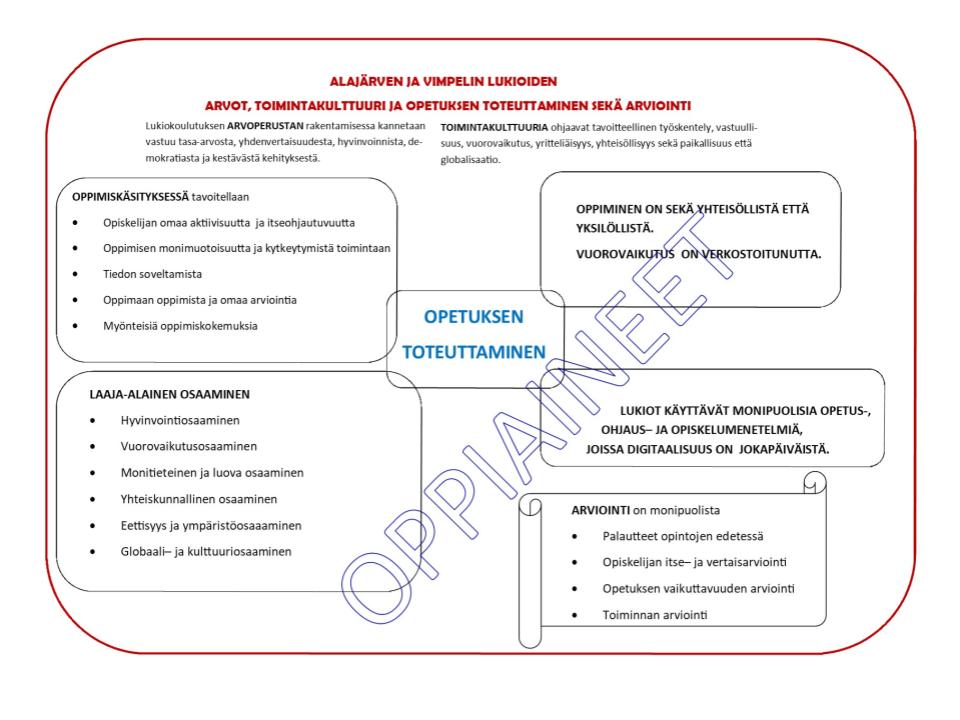 3.1 Opintojen rakenne  Monipuolisina ja ajanmukaisina yleislukiona Alajärvi ja Vimpeli tarjoavat yhteistyössä muiden oppilaitosten, korkeakoulujen ja yliopistojen kanssa opiskelijoille monipuoliset mahdollisuudet painottaa opintojaan henkilökohtaisen toiveiden ja tarpeiden mukaan. Lukioissa tarjotaan pakollisten opintojaksojen lisäksi kattava valikoima valinnaisia valtakunnallisia ja koulukohtaisia opintojaksoja. Alajärvellä tarjotaan pesäpallon ja jääkiekon valmennusta. Vimpelissä on mahdollisuus painottaa opintoja palloilulinjalla, joka tarjoaa pesäpallo- ja koripallovalmennusta. Molemmissa lukioissa tarjotaan yhteistyössä Järviseudun ammatti-instituutin kanssa esport-linjan opintokokonaisuus.Nuorille tarkoitetun lukiokoulutuksen oppimäärän laajuus on 150 opintopistettä. Lukio-opinnot muodostuvat lukiokoulutuksesta annetun valtioneuvoston asetuksen (810/2018) liitteen 1 mukaisista pakollisista ja valtakunnallisista valinnaisista opinnoista, joita koulutuksen järjestäjän tulee tarjota opiskelijalle. Valtioneuvoston asetuksen mukaisia valtakunnallisia valinnaisia opintoja nuorille tarkoitetun lukiokoulutuksen oppimäärään tulee sisältyä vähintään 20 opintopistettä. Oppimäärään voi lisäksi sisältyä lukiodiplomeita ja muita valinnaisia opintoja koulutuksen järjestäjän päättämällä tavalla. Opetushallitus on laatinut lukion opetussuunnitelman perusteet lukiokoulutuksesta annetun valtioneuvoston asetuksen liitteessä 1 tarkoitettuihin pakollisiin ja valtakunnallisiin valinnaisiin opintoihin lukuun ottamatta temaattisia opintoja. Lisäksi Opetushallitus on laatinut opetussuunnitelman perusteet lukiodiplomeihin. Lukiodiplomien laajuus on kaksi opintopistettä. Koulutuksen järjestäjä päättää, minkä laajuisina opintojaksoina opinnot tarjotaan opiskelijalle. Koulutuksen järjestäjän tulee kuitenkin tarjota opiskelijalle mahdollisuus suorittaa lukiokoulutuksesta annetun valtioneuvoston asetuksen liitteen 1 mukaisia valtakunnallisia valinnaisia opintoja kahden opintopisteen laajuisina opintojaksoina. Paikallisessa opetussuunnitelmassa päätetään, missä järjestyksessä oppiaineen opinnot suoritetaan ja miten ne jaetaan opintojaksoihin.3.2 Oppimiskäsitys 	Alajärven ja Vimpelin lukioissa oppimiskäsityksessä tavoitellaanopiskelijan omaa aktiivisuutta ja itseohjautuvuuttaoppimisen monimuotoisuutta ja kytkeytymistä toimintaantiedon soveltamistaoppimaan oppimista ja omaa arviointiamyönteisiä oppimiskokemuksia.Lukion opetussuunnitelman perusteet pohjautuvat oppimiskäsitykseen, jonka mukaan oppiminen on seurausta opiskelijan aktiivisesta ja tavoitteellisesta toiminnasta. Oppimisprosessin aikana opiskelija tulkitsee, analysoi ja arvioi eri muodoissa esitettyä dataa, informaatiota tai tietoa aikaisempien kokemusten ja tietojen pohjalta. Hän kehittää ratkaisuja ja luo uudenlaisia kokonaisuuksia yhdistäen tietoja ja taitoja uudella tavalla. Ohjaus ja rakentava palaute vahvistavat itseluottamusta ja auttavat opiskelijaa asettamaan omia tavoitteita, kehittämään ajatteluaan ja työskentelemään tarkoituksenmukaisella tavalla tavoitteiden suuntaisesti. Oppiminen tapahtuu vuorovaikutuksessa muiden opiskelijoiden, opettajien, asiantuntijoiden ja yhteisöjen kanssa erilaisissa ympäristöissä. Se on monimuotoista ja sidoksissa siihen toimintaan, tilanteeseen ja kulttuuriin, jossa se tapahtuu. Myös kieli, kehollisuus ja eri aistien käyttö ovat oppimisen kannalta olennaisia. Lukio-opinnoissa opiskelijaa ohjataan havaitsemaan käsitteiden, tiedonalojen ja osaamisen välisiä yhteyksiä sekä soveltamaan aiemmin oppimaansa muuttuvissa tilanteissa. Näin kehittyvät myös jatkuvan oppimisen edellyttämät taidot. Oppimisprosesseistaan tietoinen opiskelija osaa arvioida ja kehittää opiskelu- ja ajattelutaitojaan sekä toimia opinnoissaan vähitellen yhä itseohjautuvammin. Opintoihin liittyvät onnistumisen kokemukset ja rohkaiseva ohjaus vahvistavat uskoa omiin mahdollisuuksiin ja innostavat opiskeluun.  3.3 Opiskeluympäristöt ja -menetelmät   Alajärven lukio ja Alajärven yläkoulu muodostavat opetuksellisen kokonaisuuden, jossa hyödynnetään yhteisiä opettajia. Vimpelissä vastaavasti Vimpelin lukion ja Vimpelin yhteiskoulun opettajat toimivat pääosin sekä perus- että lukio-opetuksessa.Lukiot tekevät yhteistyötä etäopetuksen järjestämisessä ja kehittämisessä Järviseudun ja maakunnan muiden toisen asteen oppilaitosten kanssa. Alajärvellä ja Vimpelissä on mahdollisuus suorittaa kahta tutkintoa, ammatillista ja ylioppilastutkintoa, yhteistyössä Järviseudun ammatti-instituutin kanssa. Verkkokurssien suorittaminen on mahdollista mm. Opinlakeus-verkoston kautta.Kansalaisopiston kursseja, kuten kieliopintoja ja musiikkiopiston kursseja, voidaan hyväksilukea lukiolaisen opinto-ohjelmaan. Lukio tekee yhteistyötä yliopistojen ja ammattikorkeakoulujen kanssa. Lukio tekee yhteistyötä alueen yritysten kanssa.Oppilaitosten opiskeluympäristöä laajennetaan lähialueille opintojaksokohtaisten tarpeiden mukaan. Tässä yhteydessä voidaan hyödyntää myös tieto- ja viestintäteknologian antamia mahdollisuuksia.Alajärven lukio tekee yhteistyötä Alajärven Ankkureiden kanssa pesäpallon ja Järviseudun Pallokerhon kanssa jääkiekon valmennuskurssien toteuttamisessa. Vimpelin lukio tekee yhteistyötä Vimpelin Vedon kanssa palloilulinjan toteuttamiseksi.Lukion opiskeluympäristöjä ja -menetelmiä koskevien ratkaisujen lähtökohtana ovat oppimiskäsitys sekä opetukselle asetetut tavoitteet. Opiskeluympäristöjen kehittämisessä ja menetelmien valinnassa otetaan huomioon myös opiskelijoiden erilaiset lähtökohdat ja edellytykset, kiinnostuksen kohteet, näkemykset ja yksilölliset tarpeet sekä tulevaisuuden ja työelämän asettamat tarpeet.    OpiskeluympäristötLukion monipuoliset, turvalliset ja viihtyisät opiskeluympäristöt edistävät opiskelumotivaatiota, rikastuttavat opiskeluun liittyviä kokemuksia ja kannustavat kestävän kehityksen mukaiseen toimintaan. Hyvä opiskeluympäristö tukee sekä vuorovaikutusta ja yhdessä työskentelyä että itsenäistä opiskelua. Opiskeluympäristöjen suunnittelussa kiinnitetään huomiota saavutettavuuteen ja esteettömyyteen. Opiskelijoita aktivoidaan kehittämään opiskeluympäristöjään. Rakennettuja tiloja ja luontoa hyödynnetään opiskelussa siten, että luova ajattelu ja tutkimiseen perustuva opiskelu on mahdollista. Yliopistojen, ammattikorkeakoulujen ja muiden oppilaitosten, kirjastojen, liikunta- ja luontokeskusten, kansalaisjärjestöjen sekä taide- ja kulttuurilaitosten tiloja, materiaaleja ja asiantuntemusta hyödynnetään niin kansallisesti kuin kansainvälisesti. Oppimiseen tarjotaan tilaisuuksia myös autenttisissa työympäristöissä, kuten yrityksissä, muissa työelämän organisaatioissa tai omassa harjoitusyrityksessä. Opiskeluympäristöä laajennetaan oppilaitoksen ulkopuolelle myös tieto- ja viestintäteknologian avulla. Opiskelijaa ohjataan hyödyntämään digitaalisia opiskeluympäristöjä, oppimateriaaleja ja työvälineitä tiedon hankintaan, käsittelyyn ja arviointiin sekä tuottamiseen ja jakamiseen. Yksilöllistä etenemistä, henkilökohtaisia oppimispolkuja ja osaamisen kehittymistä voidaan tukea tarjoamalla opiskelijalle mahdollisuuksia suorittaa opintoja myös verkko-opiskeluna. Itsenäistä opiskelua järjestettäessä otetaan huomion opiskelijan edellytykset suorittaa opintoja opetukseen osallistumatta sekä hänen ohjauksen ja tuen tarpeensa.OpiskelumenetelmätLukiossa käytetään monipuolisia opetus-, ohjaus- ja opiskelumenetelmiä, joilla on yhteys oppiaineissa edellytettyyn tiedonalan käsitteelliseen ja menetelmälliseen osaamiseen. Opetusta koskevilla ratkaisuilla rakennetaan myös kokonaisuuksien hallintaa ja oppiainerajat ylittävää osaamista. Tutkimiseen, kokeilemiseen ja ongelmanratkaisuun perustuvat opiskelumenetelmät edistävät oppimaan oppimista ja kehittävät kriittistä ja luovaa ajattelua. Merkitykselliset oppimiskokemukset sitouttavat ja innostavat opiskeluun. Opiskelijalle tarjotaan mahdollisuuksia työskentelyyn, joka kytkee opiskeltavat tiedot ja taidot sekä hänen kokemuksiinsa että ympäristössä ja yhteiskunnassa esiintyviin ilmiöihin. Opiskelijaa rohkaistaan ja ohjataan ratkomaan avoimia ja riittävän haastavia tehtäviä, havaitsemaan ongelmia sekä esittämään kysymyksiä ja etsimään vastauksia.  Lukion opetuksen ja opiskelumenetelmien tarkoituksena on edistää opiskelijan aktiivista työskentelyä ja yhteistyötaitojen kehittymistä. Opiskelijaa ohjataan suunnittelemaan opiskeluaan, arvioimaan toiminta- ja työskentelytaitojaan sekä ottamaan vastuuta omasta oppimisestaan. Opiskelija käyttää monipuolisesti tieto- ja viestintäteknologiaa sekä itsenäisessä että yhteisöllisessä työskentelyssä. Opiskelumenetelmien valinnassa ja työskentelyn ohjauksessa kiinnitetään huomiota yhdenvertaisiin opiskelumahdollisuuksiin sekä sukupuolittuneiden asenteiden ja käytänteiden tunnistamiseen ja muuttamiseen.3.4 ToimintakulttuuriToimintakulttuurin kehittämisen lähtökohdat Alajärven ja Vimpelin lukioissaArvioinnin periaatteetJokainen lukioyhteisön jäsen arvioi omaa toimintaansa ja pyrkii kehittämään sitä. Tämän lisäksi toteutetaan koko koulun toimintaa koskevaa arviointia. Arvioinnissa ovat mukana opettajat, koulun muu henkilökunta, opiskelijat ja huoltajat. Tarvittaessa arvioinnissa ovat mukana myös lukiokoulutuksen tärkeimmät yhteistyökumppanit.Arvioinnin kohteet, tavoitteet, toimintatavat ja arviointimenetelmätToimintakulttuuri on käytännön tulkinta lukion opetus- ja kasvatustehtävästä. Se tulee näkyväksi yhteisön kaikessa toiminnassa ja sen jäsenten tavassa kohdata toinen toisensa. Lukio on oma koulutusmuotonsa, ja jokaisella lukiolla on omanlaisensa toimintakulttuuri. Paikallisen opetussuunnitelman eri osat konkretisoituvat lukion toimintakulttuurissa. Toimintakulttuuri sisältää sekä tiedostettuja että tiedostamattomia tekijöitä, jotka heijastuvat oppilaitoksen toimintaan.Toimintakulttuurin tulee tukea opiskelijan omaa aktiivisuutta ja yhteisöllistä toimintaa. Sen tulee edistää jokaisen opiskelijan mahdollisuuksia osallistua lukion opiskeluympäristön ja yhteisöllisen toimintakulttuurin kehittämiseen. Lukion opetussuunnitelman perusteissa korostetaan toimintakulttuuria, joka luo myönteistä asennetta, innostaa oppimiseen ja edistää kestävää tulevaisuutta. Toimintakulttuuria kehitetään yhdessä opiskelijoiden, huoltajien, lukion koko henkilöstön ja yhteistyökumppaneiden kanssa. Toimintakulttuurin kehittämisen ja arvioinnin periaatteet, erityiset koulutustehtävät sekä mahdolliset paikalliset painotukset kuvataan paikallisessa opetussuunnitelmassa.Toimintakulttuurin kehittämisen lähtökohtana ovat seuraavat teemat.Oppiva yhteisöLukio on oppiva yhteisö, joka edistää kaikkien jäsentensä oppimista ja haastaa tavoitteelliseen työskentelyyn. Yhteisön rakentuminen edellyttää, että jokainen osallistuu välittämisen ilmapiirin luomiseen. Yhteisöllistä ja yksilöllistä oppimista vahvistavia käytäntöjä kehitetään suunnitelmallisesti. Toiminta on opiskelijalähtöistä, ja se vahvistaa opiskelijan omaa kehitystä ja hyvinvointia sekä oppimista ja jaksamista. Myönteinen asenne oppimiseen luo perustaa tulevaisuuden taidoille ja myöhemmälle oppimiselle. Oppiva yhteisö luo toimintatapoja vuorovaikutukselle niin oppilaitoksen sisällä kuin ympäröivän yhteiskunnan kanssa. Tämä edellyttää yhteistyötä huoltajien, muiden oppilaitosten ja koulutusasteiden, kulttuuri- ja tutkimuslaitosten, kansalaisjärjestöjen sekä työ- ja elinkeinoelämän toimijoiden kanssa. Digitalisaatio tuo mahdollisuuksia yhteisölliseen oppimiseen ja tiedon luomiseen sekä erilaisten opiskelu- ja tietoympäristöjen hyödyntämiseen. Opiskelijaa ohjataan toimimaan verkostoituneessa ja globalisoituneessa maailmassa.Osallisuus ja yhteisöllisyysOsallisuus ja demokraattinen toiminta luovat perustaa opiskelijan kasvulle aktiiviseen kansalaisuuteen. Lukiossa edistetään jokaisen opiskelijan osallisuutta ja luodaan monipuolisia mahdollisuuksia osallistua opiskeluympäristön ja toimintakulttuurin kehittämiseen sekä opiskelijaan itseensä vaikuttavien päätösten valmisteluun. Opiskelijan osallisuudesta yhteisön toiminnan ja hyvinvoinnin rakentamisessa huolehditaan. Opiskelijaa rohkaistaan ilmaisemaan mielipiteensä, osallistumaan yhteisistä asioista päättämiseen sekä toimimaan vastuullisesti yhteisöissä ja yhteiskunnassa. Häntä kannustetaan aktiivisuuteen ja osallistumiseen muun muassa opiskelijakunnan ja tutortoiminnan avulla. Osallisuutta ja yhteisöllisyyttä rakentavia menettelytapoja kehitetään suunnitelmallisesti yhteisön ja yhteistyökumppaneiden välisessä vuorovaikutuksessa. Opetuksessa hyödynnetään yhteistoiminnallisuutta ja tuetaan ryhmän sosiaalisten suhteiden muotoutumista. Yhteisöllisiin toimintatapoihin harjaannuttaminen esimerkiksi ryhmänohjauksen avulla korostuu lukio-opintojen alkuvaiheessa.Hyvinvointi ja kestävä tulevaisuusLukiokoulutus vahvistaa opiskelijan fyysistä, psyykkistä ja sosiaalista hyvinvointia sekä antaa valmiuksia niiden ylläpitämiselle elämän eri vaiheissa. Vaikutukset opiskelijan hyvinvointiin otetaan huomioon kaikessa lukion suunnittelu- ja kehittämistyössä, johon osallistetaan myös opiskelijat. Hyvinvoinnin näkökulmat ohjaavat kaikkea lukion toimintaa ja jokaisen työtä niin arkisissa kohtaamisissa kuin osana opetusta. Liikunnallinen toimintakulttuuri lisää motivaatiota elämänmittaiseen liikunnallisuuteen ja luo rakenteita liikkumiseen lukion arjessa. Samalla se vähentää paikallaan oloa ja stressin kokemuksia sekä edistää oppimista. Riittävästä levosta huolehtiminen ja opiskelupäivän aikaiset tauot tukevat jaksamista ja palautumista. Ruokailu on osa opiskelijoiden hyvinvointia edistävää toimintakulttuuria. Yhteisöllisyyttä, turvallista ilmapiiriä ja mielen hyvinvointia edistävät toimintatavat ovat osa jokaista koulupäivää.  Opiskelijaa ohjataan tunnistamaan oma ainutlaatuisuutensa, luomaan ja ylläpitämään ihmissuhteita sekä arvostamaan itseään ja muita. Opiskelijaa rohkaistaan toimimaan oikeudenmukaisen ja kestävän tulevaisuuden puolesta. Vastuullinen suhtautuminen ympäristöön heijastuu oppilaitoksen arjen valintoihin ja toimintatapoihin. Toimintatavat ja käytännöt tukevat opiskelijan ja yhteisön hyvinvointia sekä ilmapiirin kiireettömyyttä ja turvallisuutta. Yhteisön vuorovaikutuksessa korostuvat avoimuus, välittäminen ja keskinäinen arvostus. Nämä näkökulmat ulottuvat kaikkeen oppilaitoksen toimintaan ja ohjaavat jokaisen työskentelyä. Ohjaus ja opiskeluhuolto ovat oppilaitoksessa yhteinen tehtävä. Opiskelijalla on oikeus saada säännösten mukaista ohjausta ja tukea hänen yksilöllisyytensä ja erityistarpeensa huomioon ottaen. Tasa-arvo ja yhdenvertaisuusLukio edistää kaikessa toiminnassaan yhdenvertaisuutta ja sukupuolten tasa-arvoa. Yhteisön jäsenet tulevat kuulluiksi, kohdatuiksi ja kohdelluiksi samanarvoisina. Oikeudenmukaisuuden, turvallisuuden ja hyväksytyksi tulemisen kokemukset luovat luottamusta ja edistävät työrauhaa. Kiusaamista, häirintää, väkivaltaa, rasismia tai syrjintää ei hyväksytä, vaan niitä ennaltaehkäistään ja niihin puututaan. Yhdenvertainen kohtelu edellyttää sekä perusoikeuksien ja osallistumisen mahdollisuuksien turvaamista kaikille että yksilöllisten tarpeiden huomioon ottamista ja arvostamista. Opetus on sukupuolitietoista ja jokaisen yksilöllisyyttä kunnioittavaa. Oppiva yhteisö rohkaisee opiskelijaa tunnistamaan omat arvonsa, asenteensa ja voimavaransa. Opiskelijaa ohjataan suhtautumaan eri oppiaineisiin ja valintoihin ilman sukupuoleen sidottuja roolimalleja sekä suuntautumaan tulevaisuuteensa ja omiin päämääriinsä avoimin mielin.Kulttuurinen moninaisuus ja kielitietoisuus Lukiossa arvostetaan kulttuurista ja kielellistä moninaisuutta. Eri kielet, uskonnot ja katsomukset elävät rinnakkain ja vuorovaikutuksessa keskenään. Oppiva yhteisö hyödyntää maan kulttuuriperintöä, kansallis- ja vähemmistökieliä sekä omaa ja ympäristön kulttuurista, kielellistä, uskonnollista ja katsomuksellista moninaisuutta. Yhteisössä ymmärretään kielten keskeinen merkitys oppimisessa ja vuorovaikutuksessa sekä identiteettien rakentumisessa ja yhteiskuntaan sosiaalistumisessa. Jokaisella oppiaineella on tapansa käyttää kieltä, oma käsitteistönsä ja omat tekstikäytäntönsä, jotka avaavat käsiteltäviin ilmiöihin eri näkökulmia. Kielitietoisessa lukiossa kehitetään opiskelijan monikielistä osaamista, joka koostuu tieteenalojen kielten, äidinkielten, niiden murteiden ja rekistereiden sekä muiden kielten eritasoisesta hallinnasta. Lukiossa jokainen opettaja on myös oppiaineensa tiedonalan kielen ja monilukutaidon opettaja.3.5 Kodin ja oppilaitoksen yhteistyö Huoltajilla on mahdollisuus vaikuttaa koulutyön yleisiin järjestelyihin ja toimintakulttuuriin mm. vastaamalla palautepyyntöihin. Huoltajia kuullaan opetussuunnitelman rakentamisessa ja kehittämisessä. 

Lukion väki järjestää vähintään kerran lukuvuodessa vanhempainillan. Koulutiedotteet uutisoivat lukuvuotta koskevista keskeisistä asioista ja tapahtumista sekä koulun yhteystiedoista. 

Rehtori, ryhmänohjaaja tai opettaja tiedottaa huoltajille ongelmallisista opiskelijan tilanteista, kuten runsaista poissaoloista tai hylätyistä arvosanoista. 18 vuotta täyttäneiltä opiskelijoilta pyydetään kirjallinen suostumus keskustella huoltajien kanssa. Tarvittaessa järjestetään tapaamisia opiskelijan ja hänen huoltajiensa kanssa. Mukaan voidaan ottaa myös sosiaalitoimen ja terveydenhuollon viranomaisia. Huoltajien Wilma-tunnukset säilyvät opiskelijan suostumuksella hänen täytettyään 18 vuotta.Lukiolain (714/2018) 31 § edellyttää, että nuorten lukiokoulutuksessa tehdään yhteistyötä kotien kanssa. Yhteistyön lähtökohtana on avoin ja yhdenvertainen vuorovaikutus sekä keskinäinen kunnioitus. Aktiivinen yhteistyö tukee opiskelijan oppimisen edellytyksiä, tervettä kehitystä ja hyvinvointia. Yhteistyö vahvistaa opiskelijoiden ja huoltajien osallisuutta sekä oppilaitosyhteisön hyvinvointia, turvallisuutta ja yhteisöllisyyttä. Yhteistyö huoltajien ja kotien kanssa kuuluu lukion toimintakulttuuriin, ja se jatkuu säännöllisenä opiskelijan koko lukio-opiskelun ajan. Yhteistyö on monipuolista, ja sen toteuttamisen tapoja kehitetään suunnitelmallisesti. Lukiosta koulutusmuotona ja sen käytänteistä tiedotetaan huoltajia ja heitä kannustetaan tukemaan opiskelijan opintoja sekä osallistumaan oppilaitoksen toiminnan kehittämiseen ja yhteistyöhön. Opiskelijan työskentelyä ja opintojen edistymistä seurataan yhdessä opiskelijan kanssa, ja niistä annetaan riittävän usein tietoa hänen huoltajilleen. Lisäksi opiskelijoille ja huoltajille annetaan tietoa ohjauksesta, yhteisöllisestä opiskeluhuollosta sekä erityisopetuksesta ja muusta oppimisen tuesta. Opiskelijan yksilölliset edellytykset ja tarpeet ohjaavat yhteistyön toteutusta. Kodin ja oppilaitoksen yhteistyössä ja erityisesti yksilökohtaisessa opiskeluhuollossa otetaan huomioon aikuistuvan nuoren ja täysi-ikäisen opiskelijan kehittyvä itsenäisyys ja oma vastuullisuus. Yhteistyössä huomioidaan myös perheiden moninaisuus ja yksilöllisyys. Huoltajien osaamisen hyödyntäminen oppilaitoksessa vahvistaa toimintakulttuuria. Yhteistyö korostuu koulutuksen nivelvaiheissa, opintojen suunnittelussa ja mahdollista tukea tarvitsevan opiskelijan ohjaamisessa ja tukemisessa. Vastuu yhteistyön kehittämisestä sekä sen edellytysten ja toimintatapojen luomisesta on koulutuksen järjestäjällä. Koulutuksen järjestäjä päättää paikallisessa opetussuunnitelmassa kodin ja oppilaitoksen yhteistyön toteuttamisesta. Lukiolain (714/2018) 31 §:n mukaan koulutuksen järjestäjän tulee määräajoin selvittää opiskelijoiden ja heidän huoltajiensa näkemyksiä oppilaitoksen ja koulutuksen järjestäjän toiminnasta. 3.6 Korkeakoulut, työelämä ja kansainvälisyys  Nuorten lukiokoulutuksessa opiskelijalla tulee olla mahdollisuus kehittää jatko-opintovalmiuksiaan, kansainvälistä osaamistaan sekä työelämä- ja yrittäjyysosaamistaan (lukiolaki 714/2018, 15 §). Opiskelijan lukio-opintojen etenemisen sekä jatko-opintoihin ja työelämään siirtymisen tueksi opiskelija laatii itselleen henkilökohtaisen opintosuunnitelman.Opiskelijalle järjestetään mahdollisuuksia yksilöllisiin opintoja koskeviin valintoihin niin, että hän voi hyödyntää korkeakoulujen ja muiden oppilaitosten opetustarjontaa kotimaassa ja kansainvälisesti. Lukio-opinnoissa hyödynnetään monipuolisesti opiskeluympäristöjä, jotka lisäävät jatko-opintojen sekä yritys- ja työelämän tuntemusta myös kansainvälisesti, tukevat opiskelijan opiskelumotivaatiota sekä auttavat häntä löytämään omat vahvuutensa (valtioneuvoston asetus lukiokoulutuksesta 810/2018, 4 §). Lisäksi opiskelijalle avataan näkymiä tulevaisuusajatteluun ja ennakointiin.Koulutuksen järjestäjän on tunnustettava myös muualla hankittu opetussuunnitelman tavoitteita ja sisältöjä vastaava osaaminen (lukiolaki 714/2018, 27 §).Lukion opintotarjontaa suunniteltaessa voidaan opintojaksoihin yhdistää kansainvälisyys- ja työelämäosaamisen osioita sekä korkeakouluopintoihin tutustumista. Paikallisessa opetussuunnitelmassa konkretisoidaan yhteistyön tavoitteet ja muodot sekä päätetään yhteistyötahoista. Jatko-opinto-, työelämä- ja kansainvälisyysvalmiuksia vahvistetaan lukion toimintakulttuurissa, laaja-alaisen osaamisen toteutuksissa ja kaikkien oppiaineiden opinnoissa.Korkeakouluyhteistyö Korkeakouluyhteistyön tavoitteet- Tuetaan opiskelijan siirtymistä korkeakouluopintoihin.- Vahvistetaan jatko-opintovalmiuksia lukion toimintakulttuurissa, laaja-alaisen osaamisen toteutuksissa ja kaikkien oppiaineiden opinnoissa.- Annetaan lukiolaisille monipuoliset mahdollisuudet saada tietoa ja kokemuksia korkeakouluopiskelusta.- Autetaan lukiolaisia löytämään oma jatko-opinto- ja urapolkunsa.- Tuetaan opiskelijan opiskelumotivaatiota ja kehitetään jatko-opinnoissa tarvittavia taitoja.Korkeakouluyhteistyön muodotTaulukossa kuvataan, miten korkeakouluyhteistyötä toteutetaan koulutuksen järjestäjän, koulun toimintakulttuurin, yksittäisen opettajan ja opiskelijan tasolla. Yhteistyömuodot ovat esimerkkejä ja kulloinkin toteutettavista yhteistyömuodoista päätetään lukuvuosittain.Yhteistyötahot-koulutuksen järjestäjä päättää pidempiaikaisesta korkeakouluyhteistyöstä ja solmii tarvittavat yhteistyö-/kumppanuussopimukset- sopimuksiin perustuvan korkeakouluyhteistyön lisäksi koulu voi hyödyntää maksuttomia, vapaasti koulujen käyttöön tarkoitettuja korkeakoulujen ja yritysten/yhteisöjen palveluitaLukiokoulutus antaa opiskelijalle valmiudet aloittaa korkeakoulututkintoon johtavat opinnot yliopistossa tai ammattikorkeakoulussa. (Lukiolaki 714/2018, 2 § 1 mom.)Osa lukiokoulutuksen oppimäärän opinnoista on järjestettävä yhteistyössä yhden tai useamman korkeakoulun kanssa. (Lukiolaki 714/2018, 13 § 3 mom.)Lukion opetus ja muu toiminta järjestetään siten, että opiskelijoilla on monipuoliset mahdollisuudet saada tietoa ja kokemuksia korkeakouluopiskelusta. Keskeisenä tavoitteena on sujuvoittaa opiskelijan siirtymistä lukiosta korkea-asteen opintoihin ja edelleen työelämään.Korkeakouluopintoja ja niihin liittyviä valmiuksia kytketään sekä laaja-alaiseen osaamiseen että eri oppiaineiden tavoitteisiin ja sisältöihin. Lukion ohjaustoiminta yhteistyössä eri oppiaineiden opetuksen kanssa motivoi opiskelijaa tutustumaan korkeakoulujen ja muiden oppilaitosten opintotarjontaan sekä niiden kautta avautuviin elämänvalintoihin ja työ- ja uramahdollisuuksiin. Ohjaustoiminta tukee myös konkreettisesti opiskelijan jatko-opintosuunnitelman laatimista. Korkeakouluopintoihin tutustumiseen tähtäävät ja korkeakouluissa suoritettavat opinnot sisällytetään osaksi opiskelijan henkilökohtaista opintosuunnitelmaa.Opiskelijaa ohjataan tutustumaan korkeakoulujen tarjontaan ennakkoluulottomasti, ilman sukupuolittuneita tai muita ennakkoasenteita. Opiskelijaa ohjataan valmistautumaan jatkuvaan oppimiseen ja hankkimaan monipuolisia valmiuksia, joita tarvitaan erilaisissa korkeakouluopinnoissa ja työelämän eri aloilla. Lukiossa tutustutaan kansainvälisiin jatko-opinto- ja uranäkymiin. Yleissivistyksen, kulttuurien tuntemuksen ja kielitaidon merkitystä tuodaan esille edellytyksinä korkeakouluopinnoissa ja työelämässä menestymiselle. Korkeakouluopintoihin valmistautumisessa korostuvat laaja-alaisen osaamisen alueista monitieteinen ja luova osaaminen, vuorovaikutusosaaminen sekä globaali- ja kulttuuriosaaminen. Korkeakouluopintoihin tutustumisen konkreettiset muodot päätetään paikallisessa opetussuunnitelmassa. Työelämävalmiudet Työelämäyhteistyön tavoitteet- Autetaan opiskelijan siirtymistä korkeakoulu-/jatko-opintoihin ja edelleen työelämään.- Tarjotaan opiskelijalle mahdollisuuksia tutustua työelämään, sen arkeen ja vaatimuksiin.- Ohjataan opiskelijoita vastuullisuuteen ja itseohjautuvuuteen.Työelämäyhteistyön muodotTaulukossa kuvataan, miten työelämäyhteistyötä toteutetaan koulutuksen järjestäjän, koulun toimintakulttuurin, yksittäisen opettajan ja opiskelijan tasolla. Yhteistyömuodot ovat esimerkkejä ja kulloinkin toteutettavista yhteistyömuodoista päätetään lukuvuosittain.Yhteistyötahot- koulutuksen järjestäjä päättää pidempiaikaisesta työelämäyhteistyöstä ja solmii tarvittavat yhteistyö- ja/tai kumppanuussopimukset- mahdollisia yhteistyökumppaneita ovat kunnat, paikalliset yritykset, järjestöt ja seurat sekä rekrytointipalvelut (esim. Ohjaamot).Oppimäärän mukainen opetus on järjestettävä siten, että opiskelijalla on mahdollisuus kehittää kansainvälistä osaamistaan sekä työelämä- ja yrittäjyysosaamistaan. (Lukiolaki 714/2018, 13 § 3 mom.)Lukion opetus ja muu toiminta järjestetään siten, että opiskelijoilla on yhtäläiset ja monipuoliset mahdollisuudet saada tietoa työelämän tarjoamista mahdollisuuksista ja kehityssuunnista oman tulevaisuutensa ja jatko-opintojensa hahmottamiseen. Opiskelijaa rohkaistaan myös tutustumaan työelämän tarjoamiin kansainvälisiin ja globaaleihin näkymiin. Opiskelija tutustuu uusiin työn, yrittäjyyden ja taloudellisen toimeliaisuuden muotoihin muodostaakseen käsityksen siitä, millaista osaamista nyt ja tulevaisuudessa tarvitaan. Opiskelijalle tarjotaan oppimiskokemuksia, jotka kannustavat ennakkoluulottomuuteen, aloitteellisuuteen, yrittäjämäiseen toimintaan, yhteistyöhön, vastuullisuuteen sekä rakentavaan ongelmanratkaisuun kestävän tulevaisuuden periaatteiden mukaisesti.Opiskelijaa kannustetaan toimimaan luovasti, eettisesti kestävästi ja rohkeasti nopeasti muuttuvissa toimintaympäristöissä, työelämässä ja muissa elämäntilanteissa sekä tarttumaan erilaisiin mahdollisuuksiin. Häntä ohjataan tiedostamaan ja dokumentoimaan opintoihin ja työhön liittyviä kiinnostuksen kohteitaan, vahvuuksiaan ja osaamistaan. Lukio luo edellytykset sille, että opiskelijat jakavat ja reflektoivat työelämään ja yrittäjyyteen liittyviä teemoja ja osaamistaan aktiivisesti, ennakkoluulottomasti ja järjestelmällisesti.Opiskelijan yrittäjyys- ja työelämävalmiuksia syvennetään eri oppiaineissa osana opintojaksoja ja opiskelujen ohjausta sekä muissa lukion toiminnoissa kehittämällä erityisesti monipuolisia lukion ja työelämän sekä lukion, yritysten ja kolmannen sektorin välisiä yhteistyömuotoja. Oppiaineet ja laaja-alainen osaaminen sekä opintoihin hyväksi luettava lukion ulkopuolinen toiminta avaavat näkymiä merkitykselliseen elämään, jossa työ on yhtenä keskeisenä osana.   Työelämään valmentautumisessa korostuvat laaja-alaisen osaamisen alueista vuorovaikutusosaaminen, monitieteinen ja luova osaaminen, yhteiskunnallinen osaaminen sekä eettisyys ja ympäristöosaaminen. Näiden osana tai lisäksi painottuvat elämänhallinnan taidot, yhteistyö- ja tiimitaidot, kieli- ja kulttuuritaidot, motivoituminen uuden oppimiseen, joustavuus, kyky arvioida ja kehittää omaa osaamistaan sekä ymmärrys työelämään vaikuttavien muutosten vaikutuksesta oman osaamisen kehittämiselle.  Lukio linjaa paikallisessa opetussuunnitelmassa yhteistyöstään työelämän, kuten yritysmaailman, julkisen sektorin ja kolmannen sektorin edustajien kanssa.Kansainvälinen osaaminen Oppimäärän mukainen opetus on järjestettävä siten, että opiskelijalla on mahdollisuus kehittää kansainvälistä osaamistaan sekä työelämä- ja yrittäjyysosaamistaan. (Lukiolaki 714/2018, 13 § 3 mom.)Lukiokoulutuksen kansainvälisyys monipuolistaa opiskelijan kokemusmaailmaa, avartaa maailmankuvaa sekä vahvistaa valmiuksia eettisesti kestävään toimintaan globalisoituneessa haasteiden ja mahdollisuuksien maailmassa. Osaamisen kehittämisessä otetaan huomioon YK:n kestävän kehityksen ohjelma Agenda 2030 ja erityisesti sen tavoite 4.7, jossa kuvataan globaalikansalaisuuden piirteitä.Opiskelijan kansainvälistä osaamista kartutetaan eri oppiaineiden, niiden välisen yhteistyön sekä laaja-alaisen osaamisen kautta. Huomiota kiinnitetään lukion ja koulutuksen järjestäjän monipuoliseen kieliohjelmaan ja sen ratkaisuihin sekä kulttuurien tuntemuksen syventämiseen. Opiskelijaa ohjataan aktiiviseen ja suunnitelmalliseen kansainväliseen toimintaan hyödyntämällä kotikansainvälisyyttä ja kansainvälistä liikkuvuutta. Kotikansainvälisyys käsittää esimerkiksi kansainvälisiä vierailuja tai projekteja, jotka toteutetaan lukiossa, sen lähiympäristössä tai virtuaaliteknologian avulla. Opiskelijaa kannustetaan myös osallistumaan omaehtoisesti tai lukion tarjonnan mukaisesti tutustumis- ja opintojaksoihin tai vaihto-opiskeluun ulkomailla.Kansainvälistä osaamista vahvistavat laaja-alaisen osaamisen alueista erityisesti vuorovaikutusosaaminen, yhteiskunnallinen osaaminen sekä globaali- ja kulttuuriosaaminen. Näiden osana tai lisäksi painottuvat globaalikansalaisen asenne, kulttuuriset ja kielitaidot, yhteistyö- ja tiimitaidot sekä avoin kiinnostus uusien ulottuvuuksien ja mahdollisuuksien kohtaamiseen ja elinikäiseen oppimiseen.Kansainvälisen osaamisen painotukset ja lukion kansainvälisen toiminnan muodot päätetään paikallisessa opetussuunnitelmassa.4 Opiskelijan ohjaus ja tukeminen4.1 Ohjaus Alajärven ja Vimpelin lukioiden ohjaussuunnitelma löytyy liitteestä 6. Lukiokoulutuksen oppimäärää suorittavalla opiskelijalla on oikeus saada tarpeidensa mukaista henkilökohtaista ja muuta opintojen ohjausta sekä jatko-opintoihin hakeutumiseen liittyvää ohjausta (lukiolaki 714/2018, 25 § 2 mom.). Ohjaus on lukion toiminnassa kokonaisuus, jonka tulee syventää perusopetuksessa annettua ohjausta jatkumona lukion jälkeisiin opintoihin. Ohjauksen avulla opiskelija parantaa valmiuksiaan selviytyä muuttuvissa elämäntilanteissa sekä oppii arvioimaan lukio-opintoja ja jatko-opiskelua koskevia valintojaan tulevaisuuden osaamistarpeiden näkökulmasta. Lukion laaja-alaisen osaamisen tavoitteiden mukaisesti lukio-opiskelu konkretisoituu elinikäisinä työelämävalmiuksina ja -taitoina sekä laajempana yhteiskunnallisena osaamisena.Ohjaustoiminta tukee opiskelijan hyvinvointia, kasvua ja kehitystä, tarjoaa aineksia itsetuntemuksen ja itseohjautuvuuden lisääntymiseen sekä kannustaa aktiiviseen kansalaisuuteen. Opiskelijoiden yhteisöllisyyttä, osallisuutta, toimijuutta sekä luottamusta omaan osaamiseen kehitetään ja pidetään yllä lukio-opintojen ajan. Ohjauksen avulla edistetään koulutuksen yhdenvertaisuutta ja tasa-arvoa sekä ehkäistään syrjäytymistä. Sukupuolitietoisella ohjauksella luodaan tasavertaisia edellytyksiä eri sukupuolten sijoittumiselle jatko-opintoihin ja työelämään. Opiskelun ja hyvinvoinnin seuraamisesta ja tukemisesta huolehditaan yhteistyössä huoltajien sekä lukiokoulutuksen ja opiskelijahuoltohenkilöstön kanssa. Ohjaus on lukiokoulutuksen henkilöstön tavoitteellisesti johdettua yhteistä työtä, johon kuuluu yhteistyö korkeakoulujen ja työelämän kanssa. Ohjausta voidaan järjestää opintojaksomuotoisena opetuksena, henkilökohtaisena ja pienryhmäohjauksena, vertaisohjauksena sekä näiden yhdistelmänä. Opiskelija on ohjauksessa aktiivinen ja osallistuva toimija, ja hänellä tulee olla mahdollisuus osallistua opintojensa aikana korkeakoulujen ja työelämän kanssa toteutettaviin opintokokonaisuuksiin. Opinto-ohjaaja vastaa oppilaitoksen opinto-ohjauksen koordinoinnista ja käytännön toteutuksesta. Ryhmänohjaaja toimii opiskelijaryhmänsä lähiohjaajana. Aineenopettaja ohjaa opiskelijaa opettamansa aineen opiskelutaidoissa ja auttaa häntä kehittämään oppimaan oppimisen taitojaan. Lisäksi aineenopettaja tukee opiskelijan jatko-opintovalmiuksia ja työelämätuntemusta oman oppiaineensa osalta korkeakoulujen ja työelämän kanssa tehtävässä yhteistyössä. Aineenopettaja sisällyttää opetukseensa kokonaisuuksia, jotka sitovat opiskeltavan aineen jatko-opintoihin ja työelämään.Ohjausta tulee eriyttää ottamalla huomioon jokaisen opiskelijan yksilölliset lähtökohdat, tarpeet, tavoitteet, harrastukset, kiinnostusten kohteet, osaamisalueet sekä elämäntilanteeseen vaikuttavat tekijät. Opiskelijan yksilöllisten tarpeiden huomioonottamista voidaan tehostaa eri asiantuntijoiden yhteistyöllä. Opiskelijan tulee saada tietoa siitä, mitkä ovat eri toimijoiden tehtävät ohjauksen kokonaisuudessa sekä missä asioissa ja miten opiskelija voi saada heiltä tukea.Paikalliseen opetussuunnitelmaan tulee sisältyä kuvaus siitä, miten siirtymävaiheen yhteistyötä toteutetaan perusopetuksen, ammatillisen koulutuksen, korkea-asteen koulutuksen sekä muiden koulutusta järjestävien tahojen kanssa. Korkea-asteen oppilaitosten kanssa tulee erikseen kehittää tapoja, jotka mahdollistavat opiskelijoille orientoivat opinnot korkea-asteella sekä vaihtoehtoiset väylät hakeutua jatko-opintoihin. Lisäksi tulee kuvata, miten alueellista monialaista yhteistyötä toteutetaan työelämän, paikallisten työ- ja elinkeinopalvelujen, sosiaali- ja terveystoimen, nuorisotoimen sekä muiden toimijoiden kanssa. Paikallisessa opetussuunnitelmassa kuvataan, miten ohjauksella varmistetaan opiskelijan mahdollisuus kehittää kansainvälisyys-, työelämä- ja yrittäjyysosaamistaan. Osaksi paikallista opetussuunnitelmaa laaditaan ohjaussuunnitelma, jossa kuvataan ohjauksen järjestäminen oppilaitoksessa. Se toimii ohjaustyön arvioinnin ja kehittämisen välineenä. Lukion ohjaussuunnitelman tulee sisältää lukion opetussuunnitelman perusteiden pohjalta seuraavat:ohjauksen keskeiset käsitteetohjauksen tehtävät ja tavoitteetohjauksen järjestäminenohjauksen toimijat ja työnjakoohjaus siirtymävaiheissa: yhteistyö perusopetuksen, korkea-asteen, toisen asteen ammatillisten oppilaitosten ja muiden koulutuksen järjestäjien kanssa sekä jatko-ohjauksen järjestäminenohjauksen sisällöt, menetelmät ja työtavatohjauksen yhteistyö työelämän ja muiden oppilaitoksen ulkopuolisten tahojen kanssaohjaustoiminnan arviointi.Ohjaussuunnitelmassa tarkastellaan myös esteettömyyttä siirtymävaiheissa. Suunnitelmassa kuvataan toimintamalleja, joiden avulla turvataan yhdenvertaisuus hakeutumisvaiheessa lukioon ja sieltä jatko-opintoihin. Lisäksi suunnitelmaan sisällytetään kuvaus toimenpiteistä, joiden avulla varmistetaan esteetön opintopolku ja oppimisympäristö.Lukiolain (714/2018) 26 §:n 1 momentin mukaan lukiokoulutuksen oppimäärää suorittava opiskelija laatii itselleen henkilökohtaisen opintosuunnitelman, joka sisältää opiskelusuunnitelman, ylioppilastutkintosuunnitelman sekä jatko-opinto- ja urasuunnitelman lukio-opintojen etenemisen sekä jatko-opintoihin ja työelämään siirtymisen tueksi. Lukiolain 26 §:n 2 momentin mukaan henkilökohtainen opintosuunnitelma laaditaan opintojen alussa oppilaitoksen opetus- ja ohjaushenkilöstön tuella ja sitä päivitetään säännöllisesti opintojen edetessä.Henkilökohtainen opintosuunnitelma koostuu seuraavista osista:1)    opiskelusuunnitelmaaikaisempi koulutus ja muu osaaminensuomen/ruotsin kielen taito ja muu kielitaito sekä kielenopiskeluvalmiudethyväksi luettavat opinnot ja/tai oppimäärät sekä muu hyväksi luettava osaaminensuoritettavat opinnot; lukio-opinnoissa eteneminen, opintojaksovalinnatopiskeluolosuhteet, opintojen suorittamistavat ja mahdolliset erityiset opetusjärjestelytopiskeluvalmiudet ja mahdollinen tuen tarvekorkeakouluissa ja mahdollisesti muissa oppilaitoksissa toteutettavat opiskelu- ja/tai tutustumisjaksot työelämän tutustumisjaksotarvioitu opiskeluaika2)    ylioppilastutkintosuunnitelma3)    jatko-opinto- ja urasuunnitelma.Lukiolain (714/2018) 27 §:n 1 momentissa määrätään, että koulutuksen järjestäjän tehtävänä on opiskelijan henkilökohtaisen opintosuunnitelman laatimisen yhteydessä selvittää ja tunnistaa opiskelijan aiemmin hankkima osaaminen tämän esittämän selvityksen perusteella. Lukiolain 27 §:n 2 momentin mukaan koulutuksen järjestäjän on tunnustettava myös muualla hankittu paikallisen opetussuunnitelman tavoitteita ja sisältöjä vastaava osaaminen. Lukiolain 27 §:n 3 momentin mukaan opiskelijan on tarvittaessa osoitettava osaamisensa koulutuksen järjestäjän päättämällä tavalla.Ohjauksen merkitys korostuu koulutuksen nivel- ja siirtymävaiheissa. Oppilaitos antaa tietoa lukiokoulutuksesta perusopetuksen oppilaille, heidän huoltajilleen, opinto-ohjaajille ja opettajille sekä tarjoaa heille mahdollisuuksia tutustua opetukseen lukiossa. Lukio-opintonsa aloittava opiskelija perehtyy oppilaitoksen toimintaan sekä opiskelun käytänteisiin. Ohjausprosessin aikana opiskelija suunnittelee opinto-ohjelmaansa siten, että hän tunnistaa ja huomioi jatko-opintojen ja työelämän tarjoamia mahdollisuuksia. Näitä asioita käsitellään ohjauksessa koko lukio-opintojen ajan.Opiskelijalla on oikeus saada ohjausta muihin opintoihin hakeutumisessa, jos hänen opiskeluoikeutensa lukiokoulutuksen oppimäärän suorittamiseen on päättymässä tai hän on ilmoittanut eroamisestaan (lukiolaki 714/2018, 25 § 3 mom.). Lukiokoulutuksen oppimäärän suorittaneella opiskelijalla, joka ei ole saanut jatko-opiskelupaikkaa tutkintoon johtavassa koulutuksessa, on oikeus saada opintoihin hakeutumiseen ja urasuunnitelmiin ohjausta oppimäärän suorittamisvuotta seuraavan vuoden aikana. Ohjauksesta vastaa koulutuksen järjestäjä, jonka oppilaitoksessa opiskelija on suorittanut oppimäärän. (Lukiolaki 714/2018, 25 § 4 mom.)4.2 Erityisopetus ja muu oppimisen tuki Opiskeluhuoltosuunnitelmassa ja ohjaussuunnitelmassa on määritelty tarkemmin erityisopettajan tehtävät.Alajärven ja Vimpelin lukion ensimmäisen vuoden opiskelijoille teetetään erityisopettajan toimesta lukemisen ja kirjoittamisen taitojen seulontatesti. Seulontatestin tulosten perusteella jatketaan tarvittaessa yksilötesteillä, joiden tulosten pohjalta määritellään lukion tukitoimet ja tehdään mahdollinen lausunto Ylioppilastutkintolautakunnalle. Lukilausunto annetaan myös opiskelijalle, joka toimittaa sen huoltajien nähtäviksi. Lukiossa järjestettäviin tukitoimiin ja mahdollisiin lisätestauksiin vaikuttavat myös yläkoulusta ja huoltajilta tulevat siirtotiedot. Lukiossa on mahdollista saada erilaisia tukitoimia, joita ovat esimerkiksi lisäaika kokeisiin ja tehtävien palautusajankohtaan, kokeiden suullinen täydentäminen, erillisen työtilan hyödyntäminen, osa-aikainen erityisopetus, tukiopetus ja opiskelutekniikan kurssi. Myös muita yksilöllisiä tukitoimia suunnitellaan opiskelijalle tarvittaessa. Tukitoimet määritellään opiskelijaa kuullen tarvittavalla kokoonpanolla (erityisopettaja, huoltaja(t), aineenopettaja(t), muut opiskeluhuollon edustajat) ja ne kirjataan henkilökohtaiseen opintosuunnitelmaan. Tukea tarvitsevien opiskelijoiden opintojen edistymistä seuraa erityisopettaja yhteistyössä opinto-ohjaajan kanssa. Lukiolain mukaan opiskelijalla, jolla on kielellisten erityisvaikeuksien tai muiden oppimisvaikeuksien vuoksi vaikeuksia suoriutua opinnoistaan, on oikeus saada erityisopetusta ja muuta oppimisen tukea yksilöllisten tarpeidensa mukaisesti (lukiolaki 714/2018, 28 § 1 mom.). Erityisopetus ja muu oppimisen tuki mahdollistavat opiskelijoiden yhdenvertaisen aseman. Keskeisiä asioita ovat oppimisen esteettömyys ja saavutettavuus sekä oppimisen vaikeuksien ennaltaehkäisy ja varhainen tunnistaminen. Tuen tarkoituksena on tukea opiskelijaa lukio-opintojen suorittamisessa sekä edistää hänen hyvinvointiaan ja jaksamistaan. Lisäksi tavoitteena on antaa valmiuksia jatko-opintoihin siirtymiseen.Opiskelijalla on oikeus saada tukea riippumatta siitä, mistä syistä oppimisvaikeudet johtuvat. Oppimisvaikeudet voivat johtua esimerkiksi luku- ja kirjoitusvaikeuksista, matemaattisista tai tarkkaavuuden vaikeuksista, sairaudesta, vammasta tai elämäntilanteesta. Lukiolain (714/2018) 28 §:n 2 momentin mukaan tuen tarvetta tulee arvioida opintojen alussa sekä säännöllisesti opintojen edetessä. Opettajat arvioivat tuen tarvetta yhdessä opiskelijan ja tarvittaessa huoltajan kanssa. Arvioinnissa voivat opiskelijan suostumuksella olla mukana myös tuen järjestämisen kannalta tarpeelliset asiantuntijat. Tuen tarpeen tunnistaminen voi perustua myös perusopetuslain (628/1998, muutettu lailla 1288/2013) 40 §:n perusteella siirrettävään koulutuksen järjestämisen kannalta välttämättömään tietoon tai opettajien ja muun henkilöstön havaintoihin. Lisäksi tuen tarpeen arvioinnissa voidaan käyttää erilaisia menetelmiä, kuten alkuseulontoja. Tukitoimien suunnittelu ja toteutus aloitetaan mahdollisimman varhain. Opiskelijaa opettavat opettajat suunnittelevat tukitoimet yhdessä opiskelijan kanssa. Tukitoimet voidaan tarvittaessa ja opiskelijan suostumuksella suunnitella yhteistyössä muiden asiantuntijoiden kanssa. Tukitoimet kirjataan opiskelijan pyynnöstä henkilökohtaiseen opintosuunnitelmaan (lukiolaki 714/2018, 28 § 2 mom.). Opettajat huolehtivat siitä, että opiskelijalla on tieto mahdollisuudesta saada tukitoimet kirjattua. Tukitoimien toteutumista ja vaikuttavuutta seurataan ja arvioidaan säännöllisesti, ja mahdolliset muutokset kirjataan edellä mainitulla tavalla.Lukiolain (714/2018) 28 §:n 1 momentin mukaan tukitoimet toteutetaan opetushenkilöstön yhteistyönä. Myönteinen ja kannustava palaute edistää opiskelijan käsitystä itsestään oppijana. Samalla opiskelijan itsearviointitaidot sekä kyky suunnitella tulevaisuuttaan vahvistuvat. Opettajat ohjaavat opiskelijaa oppimaan oppimisen taidoissa, kantamaan vastuuta oppimisestaan ja työskentelystään sekä käyttämään kullekin oppiaineelle ominaisia opiskelustrategioita. Oppimisen tuki merkitsee yhteisöllisiä ja opiskeluympäristöön liittyviä ratkaisuja sekä opiskelijan yksilöllisiin tarpeisiin vastaamista. Oppimisen tukea voivat olla esimerkiksi opetuksen eriyttäminen, tukiopetus ja muut pedagogiset ratkaisut. Lisäksi opiskelijaa voidaan tukea yksilökohtaisesti suunnitellulla monipuolisella opinto-ohjauksella ja ryhmänohjaajan tuen avulla sekä hyödyntämällä erilaisia opintojen valintamahdollisuuksia. Opiskelijan oppimista voidaan edistää myös tarjoamalla oppimista ja hyvinvointia lisääviä lukion oppimäärään sisältyviä opintoja, jotka antavat tukea esimerkiksi opiskelutaitoihin, elämänhallintaan tai matematiikan ja muiden oppiaineiden opiskeluun. Erityisopetus on erityisopettajan antamaa opetusta. Erityisopetus tukee aineenopetusta. Se voidaan toteuttaa yhteisopettajuutena, ryhmämuotoisena opetuksena tai yksilötukena. Erityisopetus on esimerkiksi opiskelutaitojen opettamista sekä opiskelijan ohjaamista käyttämään omia vahvuuksiaan oppimisessa. Erityisopettaja tekee yhteistyötä muiden opettajien kanssa tukea tarvitsevan opiskelijan oppimiseen ja opetukseen liittyvissä kysymyksissä. Lukiolain (714/2018) 29 §:n mukainen opiskelun poikkeava järjestäminen voi koskea myös erityisopetusta tai muuta oppimisen tukea tarvitsevaa opiskelijaa. Opiskelun poikkeava järjestäminen tarkoittaa, että opiskelijan opiskelu voidaan järjestää osittain toisin kuin lukiolaissa ja lukiokoulutuksesta annetussa valtioneuvoston asetuksessa säädetään ja paikallisessa opetussuunnitelmassa määrätään. Poikkeavat järjestelyt tehdään vain niiltä osin kuin ne ovat välttämättömiä, ja ne kirjataan opiskelijan henkilökohtaiseen opintosuunnitelmaan. Poikkeava järjestely voidaan tehdä opiskelijan hakemuksesta tai hänen suostumuksellaan. Opiskelijaa ohjataan tarvittaessa hakemaan avustajapalveluita, erityisiä apuvälineitä ja muita palveluita. Opiskelijan jaksamisen ja hyvinvoinnin tukemisessa voidaan tehdä yhteistyötä opiskeluhuollon palvelujen tai tarvittaessa muiden toimijoiden kanssa. Erityisopetuksen ja muun oppimisen tuen rinnalla opiskelijalla on oikeus saada myös yksilökohtaista opiskeluhuoltoa.Tukea tarvitsevan opiskelijan työskentelyä, oppimista ja osaamisen kehittymistä arvioidaan monipuolisesti. Näin turvataan tukea tarvitsevalle opiskelijalle mahdollisuus osoittaa osaamistaan eri tavoin esimerkiksi tilanteissa, joissa kirjallinen tuottaminen on haastavaa. Osaamisen osoittamisen tavat ja tilanteet suunnitellaan opiskelijan tarpeiden mukaisesti. Arvioinnissa käytettäviä yksilöllisiä järjestelyjä ovat esimerkiksi lisäajan antaminen arviointitilanteissa, pienryhmätilan käyttäminen, materiaalin kirjasinkoon suurentaminen tai mahdollisuus käyttää erillistä näyttöä. Arvioinnissa voidaan käyttää myös muita tarkoituksenmukaisia erityisjärjestelyjä.Ylioppilastutkinnon kokeiden erityisjärjestelyistä tiedotetaan opiskelijalle heti lukio-opintojen alkaessa ja aina tarpeen mukaan. Opiskelijalle tulee antaa mahdollisuus kokeilla erityisjärjestelyjä lukio-opintojen aikana, jotta niiden tarvetta ja toimivuutta voidaan arvioida. Tarvittaessa opiskelijaa ohjataan tarvittavien lausuntojen hankkimisessa ja erityisjärjestelyjen hakemisessa ylioppilastutkinnon kokeita varten. Paikallisessa opetussuunnitelmassa päätetään ja kuvataan tuen järjestäminen käytännössä seuraavissa asioissa:tukitoimista ja niitä koskevista oikeuksista tiedottaminen opiskelijoille ja huoltajilletukitoimien tarpeen arviointitukitoimien kirjaaminen henkilökohtaiseen opintosuunnitelmaantuen toteuttaminentuen toteutumisen seuranta ja arviointiyhteistyö, vastuut ja työnjako edellä mainituissa asioissa.4.3 OpiskeluhuoltoErillinen opiskeluhuoltosuunnitelma on liitteenä 7.Lukion opetussuunnitelman perusteissa käytetään lukiolain (714/2018) mukaisen käsitteen opiskelijahuolto sijasta oppilas- ja opiskelijahuoltolain (1287/2013) käsitettä opiskeluhuolto. Lukion opiskeluhuollon tavoitteena on edistää opiskelijoiden oppimista, terveyttä ja hyvinvointia ja huolehtia oppilaitosyhteisön hyvinvoinnista sekä opiskeluympäristön terveellisyydestä ja turvallisuudesta. Opiskeluhuoltoa toteutetaan sekä yhteisöllisenä että yksilökohtaisena opiskeluhuoltona. (Oppilas- ja opiskelijahuoltolaki 1287/2013, 2 ja 3 §.) Lukion opiskeluhuollon kokonaisuuteen sisältyvät koulutuksen järjestäjän hyväksymän opetussuunnitelman mukainen opiskeluhuolto sekä opiskeluhuollon palvelut, joita ovat psykologi- ja kuraattoripalvelut sekä opiskeluterveydenhuollon palvelut. Opiskeluhuollon palveluiden järjestämisestä vastaa lähtökohtaisesti oppilaitoksen sijaintikunta. Yksityinen koulutuksen järjestäjä tai valtio koulutuksen järjestäjänä voi päättää järjestää näitä palveluja kokonaan tai osittain omana toimintanaan ja omalla kustannuksellaan. Opiskelijalla on oikeus saada maksutta sellainen opiskeluhuolto, jota koulutukseen osallistuminen edellyttää, lukuun ottamatta yli 18-vuotiaiden opiskelijoiden sairaanhoitopalveluja. Opiskelijoille ja heidän huoltajilleen annetaan tietoa opiskelijoiden käytettävissä olevasta opiskeluhuollosta ja opiskelijaa ohjataan hakemaan tarvitsemiaan opiskeluhuollon palveluja. (Oppilas- ja opiskelijahuoltolaki 1287/2013, 3, 9 [muutettu lailla 1409/2014] ja 11 §.)Opiskeluhuoltoa toteutetaan monialaisessa yhteistyössä opetustoimen ja sosiaali- ja terveystoimen kanssa siten, että siitä muodostuu toimiva ja yhtenäinen kokonaisuus. Opiskeluhuoltoa toteutetaan yhteistyössä opiskelijoiden ja heidän huoltajiensa sekä tarvittaessa muiden yhteistyötahojen kanssa. Opiskeluhuollossa huolehditaan kaikkien opiskelijoiden mahdollisuudesta osallistua opiskeluhuollon suunnitteluun ja kehittämiseen. Opiskeluhuolto on kaikkien oppilaitoksissa työskentelevien ja opiskeluhuoltopalveluista vastaavien työntekijöiden tehtävä. Ensisijainen vastuu opiskeluyhteisön hyvinvoinnista on oppilaitoksen henkilökunnalla. (Oppilas- ja opiskelijahuoltolaki 1287/2013, 3, 4 ja 9 §; lukiolaki 714/2018, 33 §.)  4.3.1 Opiskeluhuollon keskeiset periaatteetNäissä lukion opetussuunnitelman perusteissa määrätään opiskeluhuollon keskeisistä periaatteista, opetustoimeen kuuluvan opiskeluhuollon tavoitteista sekä opetussuunnitelman ja oppilaitoskohtaisen opiskeluhuoltosuunnitelman laatimisesta (lukiolaki 714/2018, 32 §; oppilas- ja opiskelijahuoltolaki 1287/2013, 13 § [muutettu lailla 1501/2016]). Yhteisöllinen opiskeluhuoltoOpiskeluhuoltoa toteutetaan ensisijaisesti ennaltaehkäisevänä yhteisöllisenä opiskeluhuoltona. Opiskeluhuolto on osa lukion toimintakulttuuria ja toimia, joilla edistetään opiskelijoiden osallisuutta, oppimista, hyvinvointia, terveyttä ja sosiaalista vastuullisuutta. Lisäksi edistetään ja seurataan opiskeluyhteisön hyvinvointia sekä opiskeluympäristön terveellisyyttä, turvallisuutta ja esteettömyyttä. (Oppilas- ja opiskelijahuoltolaki 1287/2013, 3 ja 4 §.)Yhteisöllisen opiskeluhuollon suunnittelun ja kehittämisen lähtökohtana on opiskelijan osallisuus, myönteinen vuorovaikutus sekä aikuistuvan nuoren itsenäistymisen tukeminen. Kaikilla opiskelijoilla tulee olla mahdollisuus osallistua yhteisöllisen opiskeluhuollon toimintatapojen kehittämiseen ja mielipiteensä ilmaisemiseen opiskelijoita ja oppilaitosyhteisöä koskevissa asioissa (lukiolaki 714/2018, 33 §; oppilas- ja opiskelijahuoltolaki 1287/2013, 18 §). Huoltajien mahdollisuutta osallistua yhteistyöhön tuetaan. Huoltajia kannustetaan osallistumaan yhteisöllisen opiskeluhuollon kehittämiseen ja oppilaitosyhteisön hyvinvoinnin ja yhteistyön vahvistamiseen. Yhteistyötä tehdään myös kunnassa nuorten hyvinvointia, terveyttä ja turvallisuutta edistävien viranomaisten ja toimijoiden kanssa. Lukiolain mukaan opiskelijalla on oikeus turvalliseen opiskeluympäristöön (lukiolaki 714/2018, 40 §). Siihen kuuluu fyysinen, psyykkinen ja sosiaalinen turvallisuus. Opetuksen järjestämisen lähtökohtana on opiskelijoiden ja henkilökunnan turvallisuuden takaaminen kaikissa tilanteissa. Opiskelijoiden osallisuus opiskeluyhteisön turvallisuuden edistämisessä tukee hyvinvointia ja tarkoituksenmukaista toimintaa turvallisuutta vaarantavissa tilanteissa. Turvallisuuden ja hyvinvoinnin edistäminen on osa lukion toimintakulttuuria, ja se otetaan huomioon kaikessa lukion toiminnassa.Yksilökohtainen opiskeluhuoltoYksilökohtaisella opiskeluhuollolla tarkoitetaan yksittäiselle opiskelijalle annettavia opiskeluhuollon palveluja, joita ovat opiskeluterveydenhuollon palvelut, opiskeluhuollon psykologi- ja kuraattoripalvelut sekä yksittäistä opiskelijaa koskeva monialainen yksilökohtainen opiskeluhuolto, jota toteutetaan monialaisessa asiantuntijaryhmässä (oppilas- ja opiskelijahuoltolaki 1287/2013, 5 §). Yksilökohtaisen opiskeluhuollon tehtävänä on edistää hyvinvointia, terveyttä ja opiskelukykyä sekä tunnistaa näihin ja opiskelijan elämäntilanteeseen liittyviä yksilöllisiä tarpeita. Tavoitteena on myös varhaisessa vaiheessa ehkäistä ongelmia ja huolehtia tarvittavan tuen järjestämisestä. Yksilökohtaista opiskeluhuoltoa toteutetaan yhteistyössä opiskelijan kanssa ja hänen suostumuksellaan. Opiskelijan omat toivomukset ja mielipiteet otetaan huomioon häntä itseään koskevissa toimenpiteissä ja ratkaisuissa. Lähtökohtana on opiskelijaa arvostava, hänen mielipiteitään kuunteleva ja luottamusta rakentava vuorovaikutus sekä opiskelijan itsenäinen asema opiskeluhuoltoon liittyvissä kysymyksissä. Opiskelijalle ja hänen huoltajalleen annetaan tietoa yksittäisen opiskelijan oikeuksista opiskeluhuollossa sekä asioiden käsittelyyn liittyvistä lain edellyttämistä menettelytavoista ja tietojen käsittelystä. (Oppilas- ja opiskelijahuoltolaki 1287/2013, 11 ja 18 §.)Opiskeluhuoltoryhmät monialaisessa yhteistyössä	Opiskeluhuollon monialaiseen yhteistyöhön kuuluvien opiskeluhuoltoryhmien toiminta on osa opiskeluhuollon kokonaisuutta. Opiskeluhuoltoryhmiä ovat 1) opiskeluhuollon ohjausryhmä, 2) oppilaitoskohtainen opiskeluhuoltoryhmä sekä 3) tapauskohtaisesti koottava monialainen asiantuntijaryhmä. (Oppilas- ja opiskelijahuoltolaki 1287/2013, 14 § [muutettu lailla 1501/2016].)Koulutuksen järjestäjä asettaa opiskeluhuollon ohjausryhmän ja oppilaitoskohtaisen opiskeluhuoltoryhmän. Yksittäistä opiskelijaa koskevat asiat käsitellään tapauskohtaisesti koottavassa asiantuntijaryhmässä. Kaikki opiskeluhuoltoryhmät ovat monialaisia, mikä tarkoittaa, että ryhmässä on mukana opetushenkilöstöä sekä opiskeluterveydenhuollon palveluja ja psykologi- ja kuraattoripalveluja edustavia jäseniä. Jokaisella kolmella ryhmällä on omat tehtävät ja niiden perusteella määräytyvä kokoonpano.Opiskeluhuollon ohjausryhmä vastaa koulutuksenjärjestäjäkohtaisen opiskeluhuollon yleisestä suunnittelusta, kehittämisestä, ohjauksesta ja arvioinnista. Sille asetetut tehtävät voi hoitaa myös muu tehtävään soveltuva ryhmä. Ohjausryhmä voi olla myös kahden tai useamman koulutuksen järjestäjän yhteinen. Sama ryhmä voi olla useamman koulutusmuodon yhteinen. Oppilaitoskohtaisen opiskeluhuoltoryhmän tehtävänä on vastata oppilaitoksen opiskeluhuollon suunnittelusta, kehittämisestä, toteuttamisesta ja arvioinnista. Ryhmää johtaa koulutuksen järjestäjän nimeämä edustaja. Koulutuksen järjestäjä ja opiskeluhuollon palveluja tuottavat tahot päättävät yhdessä sen kokoonpanosta sekä tehtäviin liittyvistä toimintatavoista. Opiskeluhuoltoryhmä voi tarvittaessa kuulla asiantuntijoita. Ryhmän keskeinen tehtävä on oppilaitosyhteisön terveellisyyden, hyvinvoinnin ja turvallisuuden edistäminen sekä muun yhteisöllisen opiskeluhuollon toteuttaminen ja kehittäminen. Oppilaitoskohtaisen opiskeluhuoltoryhmän sijasta edellä kuvattuja tehtäviä voi hoitaa opetuksen järjestäjän nimeämä muu tehtävään soveltuva monialainen oppilaitoskohtainen ryhmä (oppilas- ja opiskelijahuoltolaki 1287/2013, 14 § [muutettu lailla 1501/2016]).Monialainen asiantuntijaryhmä kootaan yksittäisen opiskelijan tai opiskelijaryhmän opiskeluhuollon tuen tarpeen selvittämiseksi ja palvelujen järjestämiseksi. Ryhmän kokoaa se opetushenkilöstön tai opiskeluhuollon palvelujen edustaja, jolle asia työtehtävien perusteella kuuluu. Asiantuntijaryhmän tapauskohtainen kokoonpano perustuu yksilölliseen harkintaan, käsiteltävään asiaan ja siinä vaadittavaan osaamiseen. Asiantuntijaryhmään voidaan nimetä asiantuntijoita jäseneksi vain opiskelijan tai, ellei opiskelijalla poikkeuksellisesti ole edellytyksiä arvioida annettavan suostumuksen merkitystä, hänen huoltajansa suostumuksella. Asiantuntijaryhmä nimeää keskuudestaan vastuuhenkilön. Opiskelijan yksilöidyllä kirjallisella suostumuksella hänen asiansa käsittelyyn voi osallistua myös muita tarvittavia opiskeluhuollon yhteistyötahoja tai opiskelijan läheisiä (oppilas- ja opiskelijahuoltolaki 1287/2013, 19 §).4.3.2 Opiskeluhuollon suunnitelmat ja niiden laatiminenPaikallisella tasolla opiskeluhuollon suunnittelua ja toteuttamista ohjaa kolme eri suunnitelmaa. Suunnitelmat ovat 1) lasten ja nuorten hyvinvointisuunnitelma, johon sisältyy opiskeluhuoltoa koskeva osuus, 2) paikalliseen opetussuunnitelmaan sisältyvä kuvaus opiskeluhuollosta sekä 3) oppilaitoskohtainen opiskeluhuoltosuunnitelma. (Oppilas- ja opiskelijahuoltolaki 1287/2013, 12 ja 13 § [muutettu lailla 1501/2016]; lastensuojelulaki 417/2007, 12 § [muutettu lailla 1292/2013]; lukiolaki 714/2018, 32 §; terveydenhuoltolaki 1326/2013, 17 §.) Lasten ja nuorten hyvinvointisuunnitelma on kunnan tai useamman kunnan yhdessä laatima kunnan tai kuntien toimintaa koskeva suunnitelma lasten ja nuorten hyvinvoinnin edistämiseksi sekä lastensuojelun järjestämiseksi ja kehittämiseksi. Se hyväksytään kunkin kunnan kunnanvaltuustossa ja tarkistetaan vähintään kerran neljässä vuodessa. (Lastensuojelulaki 417/2007, 12 § [muutettu lailla 1292/2013].) Lasten ja nuorten hyvinvointisuunnitelma sekä muut kunnan lasten ja nuorten hyvinvointia, terveyttä ja turvallisuutta koskevat linjaukset otetaan huomioon, kun valmistellaan paikallisen opetussuunnitelman opiskeluhuoltoa koskevaa osuutta sekä oppilaitoskohtaisia opiskeluhuoltosuunnitelmia. Opiskeluhuolto opetussuunnitelmassa Paikallisessa opetussuunnitelmassa kuvataan käytännön tasolla lukion opetussuunnitelman perusteissa määrättyjen asioiden toteutus, opetussuunnitelman yhteys lasten ja nuorten hyvinvointisuunnitelmaan sekä linjaukset oppilaitoskohtaisen opiskeluhuoltosuunnitelman laatimiseksi. Paikallinen opetussuunnitelma tulee opiskeluhuollon osalta laatia yhteistyössä kunnan sosiaali- ja terveydenhuollon tehtäviä hoitavien viranomaisten kanssa (lukiolaki 714/2018, 32 §; terveydenhuoltolaki 1326/2013, 17 §). Opetussuunnitelman laatimisessa tehdään tarvittaessa yhteistyötä myös muiden viranomaisten ja yhteistyökumppaneiden kanssa (lukiolaki 714/2018, 32 §).Osa oppilaitoskohtaiseen opiskeluhuoltosuunnitelmaan sisältyvistä asioista on tarkoituksenmukaista kuvata yhdenmukaisesti kaikissa koulutuksen järjestäjän oppilaitoksissa siten, että niitä täsmennetään ja täydennetään oppilaitoskohtaisesti. Tämä tukee oppilas- ja opiskeluhuoltolaissa (1287/2013) mainittua opiskeluhuollon palvelujen yhdenvertaista laatua ja saatavuutta.Oppilaitoskohtaisen opiskeluhuoltosuunnitelman laadintaKoulutuksen järjestäjä vastaa siitä, että opiskeluhuollon toteuttamista, arviointia ja kehittämistä varten laaditaan oppilaitoskohtainen opiskeluhuoltosuunnitelma. Opiskeluhuoltosuunnitelma voi olla myös kahden tai useamman oppilaitoksen yhteinen. Suunnitelma laaditaan yhteistyössä oppilaitoksen ja opiskeluhuollon henkilöstön sekä opiskelijoiden ja heidän huoltajiensa kanssa. (Oppilas- ja opiskelijahuoltolaki 1287/2013, 13 § [muutettu lailla 1501/2016].) Suunnitelmaa laadittaessa tehdään tarvittaessa yhteistyötä myös muiden viranomaisten ja yhteistyökumppaneiden kanssa. Oppilaitoksen opiskeluhuoltosuunnitelmassa kuvataan seuraavat asiat:1. Opiskeluhuollon kokonaistarve ja käytettävissä olevat opiskeluhuoltopalvelutOpiskeluhuoltosuunnitelmassa esitetään arvio opiskeluhuollon kokonaistarpeesta ja käytettävissä olevista opiskeluhuoltopalveluista niiden yhdenvertaisen saatavuuden varmistamiseksi ja toiminnan tarkoituksenmukaiseksi kohdentamiseksi. Opiskeluhuollon kokonaistarve ja käytettävissä olevien opiskeluhuoltopalvelujen määrä ilmoitetaan sen mukaisena, mitä ne ovat suunnitelmaa valmisteltaessa. Arviota voidaan tarpeiden muuttuessa tarkistaa.    Arviossa otetaan huomioon opiskelijoiden terveyteen ja hyvinvointiin sekä opiskeluyhteisöön ja ympäristöön liittyvät tarpeet. Arviota laadittaessa hyödynnetään monipuolisesti näihin liittyviä selvityksiä ja seurantatietoja, opiskeluhuollossa muodostunutta tietoa sekä huoltajilta ja erityisesti opiskelijoilta saatavaa tietoa.  Opiskeluhuoltohuoltosuunnitelmaan sisällytetään arvio oppilaitoksen käytettävissä olevista opiskeluhuoltopalveluista, joita ovat opiskeluterveydenhuolto- sekä psykologi- ja kuraattoripalvelut. Lisäksi suunnitelmassa kuvataan opiskeluhuollon palveluiden järjestäminen ja sen edellyttämä työn- ja vastuunjako, palvelujen toteuttamisessa tarvittava yhteistyö sekä palveluista tiedottaminen ja niihin ohjaaminenopiskeluhuollon palveluiden kohdentaminen yksittäisiin opiskelijoihin, oppilaitosyhteisöön ja yhteistyöhön liittyviin tehtäviin sekä opiskeluhuollon kehittämiseen ja seurantaan. 2. Yhteisöllinen opiskeluhuolto ja sen toimintatavat	Oppilaitoksen opiskeluhuoltosuunnitelmassa kuvataan yhteisöllisen opiskeluhuollon järjestäminen opiskelijan ja opiskeluyhteisön terveyden, hyvinvoinnin ja oppimisen seuraamiseksi ja edistämiseksi. Suunnitelmassa kuvataan toimenpiteet yhteisöllisyyden edistämiseksi oppilaitosyhteisössätoimenpiteet opiskeluyhteisön sekä ympäristön terveyden, hyvinvoinnin ja turvallisuuden edistämiseksiyhteistyö ja toimenpiteet opiskelijoiden osallisuuden vahvistamiseksi yhteistyö ja toimenpiteet huoltajien yhteistyön ja osallisuuden vahvistamiseksioppilaitoskohtaisen opiskeluhuoltoryhmän tai muun tehtävään soveltuvan monialaisen ryhmän toimintatavat ja käytännöt opiskeluhuollon kokonaisuudesta tiedottaminenyhteistyö nuorisotoimen, lastensuojelun ja poliisin sekä muiden opiskeluhuollon kehittämiseen tarvittavien tahojen kanssa terveysneuvonnan ja terveystiedon opetuksen välinen yhteistyö  opiskeluun osallistumisen seuranta, poissaolojen ehkäiseminen ja niihin puuttuminentoimenpiteet esteettömyyden ja saavutettavuuden edistämiseksi opiskeluympäristössätapaturmien ehkäiseminen, ensiavun järjestäminen ja hoitoonohjaus oppilaitoksessatupakkatuotteiden, alkoholin ja muiden päihteiden käytön ehkäiseminen ja käyttöön puuttuminen yhteistyö ja käytänteet oppilaitoksen terveellisyyden ja turvallisuuden sekä yhteisön hyvinvoinnin tarkastuksissasuunnitelma opiskelijan suojaamiseksi väkivallalta, kiusaamiselta ja häirinnältä toiminta äkillisissä kriiseissä sekä uhka- ja vaaratilanteissa.	Seuraavassa määritellään kahden viimeksi mainitun suunnitelman tarkempi sisältö:a) Suunnitelma opiskelijan suojaamiseksi väkivallalta, kiusaamiselta ja häirinnältäOpiskelijoiden suojaamiseksi väkivallalta, kiusaamiselta ja häirinnältä laaditaan suunnitelma (oppilas- ja opiskelijahuoltolaki 1287/2013, 13 § [muutettu lailla 1501/2016]). Suunnitelmaa laadittaessa otetaan huomioon sekä opiskelijoiden keskinäiset että opiskelijoiden ja aikuisten väliset vuorovaikutussuhteet oppilaitoksessa. Suunnitelman tulee sisältää seuraavat kuvaukset:  kiusaamisen, väkivallan ja häirinnän ehkäiseminen ja niihin puuttuminenedellä mainittujen asioiden käsittely yhteisö-, ryhmä- ja yksilötasolla yksilöllinen tuki, tarvittava hoito, muut toimenpiteet ja jälkiseuranta sekä teon tekijän että sen kohteena olevan osaltayhteistyö huoltajien kanssayhteistyö tarvittavien viranomaisten kanssasuunnitelmaan perehdyttäminen ja siitä tiedottaminen henkilöstölle, opiskelijoille, huoltajille ja yhteistyötahoille suunnitelman päivittäminen, seuranta ja arviointi.b) Toiminta äkillisissä kriiseissä ja uhka- ja vaaratilanteissaOpiskeluhuoltosuunnitelmassa määritellään toiminta äkillisissä kriiseissä ja uhka- ja vaaratilanteissa. Suunnitelmassa otetaan huomioon myös toimintavalmiudet ylioppilastutkinnon kokeiden aikana mahdollisesti tapahtuvassa äkillisessä uhka- ja vaaratilanteessa. Kriisisuunnitelma valmistellaan yhteistyössä tarvittavien viranomaisten kanssa ottaen huomioon muut uhka-, vaara- ja kriisitilanteita koskevat ohjeistukset, kuten pelastussuunnitelma (pelastuslaki 379/2011, 15 §; valtioneuvoston asetus pelastustoimesta 407/2011, 1 ja 2 §).Suunnitelmassa kuvataankriisitilanteiden ehkäisy, niihin varautuminen ja toimintatavat äkillisissä kriisitilanteissa johtamisen periaatteet, yhteistyö sekä työn- ja vastuunjako erilaisissa kriisitilanteissa ja niihin varautumisessa sisäisen ja ulkoisen sekä oppilaitoksen ja koulutuksen järjestäjän välisen tiedottamisen ja viestinnän periaatteet psykososiaalisen tuen ja jälkihoidon järjestäminensuunnitelmaan perehdyttäminen ja siitä tiedottaminen henkilöstölle, opiskelijoille, huoltajille ja yhteistyötahoilletoimintavalmiuksien harjoittelu suunnitelman arviointi ja päivittäminen.3. Yksilökohtaisen opiskeluhuollon järjestäminen Opiskeluhuoltosuunnitelmassa kuvataan yksilökohtaisen opiskeluhuollon toteuttamistavat ja yhteistyö opiskelijan terveyden, hyvinvoinnin ja oppimisen edistämiseksi ja seuraamiseksi sekä tarvittavien yksilöllisten tukitoimien järjestämiseksi. Suunnitelmassa kuvataanopiskeluterveydenhuolto- sekä kuraattori- ja psykologipalvelujen järjestäminen, keskinäinen työn- ja vastuunjako sekä palvelujen järjestämisessä tarvittava yhteistyömonialaisen asiantuntijaryhmän toimintatapojen ja käytäntöjen sopiminen sekä yksilöllisten tukitoimien järjestämisen periaatteet opiskeluhuollon yhteistyö opiskelijan opintojen ohjauksessa ja jatko-opintojen suunnittelussaopiskeluhuoltokertomuksen laatiminen ja säilytyssairauden vaatiman hoidon, erityisruokavalion tai lääkityksen järjestämiseen liittyvä yhteistyö oppilaitoksessaopiskeluterveydenhuollon sairaanhoitopalveluiden järjestämistapa ja ohjaus niihin hakeutumiseksi tarvittava yhteistyö oppilaitoksen ulkopuolisten palvelujen ja yhteistyökumppaneiden kanssa (esimerkiksi erikoissairaanhoito, sosiaalitoimi, poliisi, nuorisotoimi).4. Yhteistyö opiskelijoiden ja heidän huoltajiensa kanssaOpiskeluhuoltoa toteutetaan yhteistyössä opiskelijoiden ja heidän huoltajiensa kanssa. Suunnitelmassa kuvataanopiskelijan ja huoltajan osallisuus ja yhteistyö opiskeluhuollon suunnittelussa, kehittämisessä ja arvioimisessa opiskelijalle ja hänen huoltajalleen annettava tieto yksittäisen opiskelijan asioiden käsittelyyn liittyvistä lain edellyttämistä menettelytavoista ja tietojen käsittelystä opiskelijan itsenäinen asema opiskeluhuollon asiakkaana ja suostumuksen hakeminen opiskelijalta ja tarvittaessa tämän huoltajalta yksilökohtaisessa opiskeluhuollossakäytänteet opiskelijan toiveiden huomioimisessa häntä koskevissa toimenpiteissä ja ratkaisuissa sekä huoltajien kanssa tehtävässä yhteistyössä  käytänteet opiskelijan kehitystason ja edun toteutumisen arvioimiseksi opiskeluhuollon henkilöstöön kuuluvan sosiaali- tai terveydenhuollon ammattihenkilön toimesta menettelytavat yksittäistä opiskelijaa koskevan asian käsittelyssä monialaisessa asiantuntijaryhmässä.5. Opiskeluhuoltosuunnitelman toteuttaminen ja seuraaminenKoulutuksen järjestäjä vastaa opiskeluhuollon kokonaisuuden omavalvonnan toteutumisesta yhteistyössä oppilaitoksen sijaintikunnan opetustoimen sekä sosiaali- ja terveystoimen kanssa (oppilas- ja opiskelijahuoltolaki 1287/2013, 26 §). Opiskeluhuoltosuunnitelmassa kuvataan toimenpiteet opiskeluhuollon toteuttamiseksi ja seuraamiseksi (omavalvonta). Suunnitelmassa esitetään seurattavat asiat tietojen kokoamiseksi käytettävät menetelmät, seurannan aikataulu sekä vastuussa oleva taho seurantatietojen käsittely ja niiden hyödyntäminen opiskeluhuollon kehittämisessäseurannan keskeisistä tuloksista tiedottaminen opiskelijoille, huoltajille ja tarvittaville yhteistyökumppaneille. 4.4 Suunnitelma kurinpitokeinojen käyttämisestä ja niihin liittyvistä menettelyistä Opetussuunnitelman liitteenä on suunnitelma kurinpitokeinojen käyttämisestä ja niihin liittyvistä menettelyistä.Lukiolain (714/2018) 40 §:n 1 momentin mukaan opiskelijalla on oikeus turvalliseen opiskeluympäristöön. Koulutuksen järjestäjän tulee suojata opiskelijaa kiusaamiselta, väkivallalta ja häirinnältä. Lukiolain 30 §:n 2 momentin mukaan opiskelijan on käyttäydyttävä muita kiusaamatta ja vältettävä toimintaa, joka voi vaarantaa muiden opiskelijoiden, oppilaitosyhteisön tai opiskeluympäristön turvallisuutta tai terveyttä. Lukioyhteisön yhteistyö ja erilaiset pedagogiset ratkaisut luovat edellytyksiä hyvän työrauhan rakentumiselle. Lukiokoulutuksen järjestäjällä on oikeus käyttää myös lukiolain mukaisia kurinpitokeinoja.Lukiolain 40 §:n 3 momentin mukaan koulutuksen järjestäjän tulee paikallisen opetussuunnitelman yhteydessä laatia ja ohjeistaa suunnitelma kurinpitokeinojen käyttämisestä ja niihin liittyvistä menettelytavoista. Opetushallitus antaa määräykset suunnitelman laatimisesta lukion opetussuunnitelman perusteissa. Suunnitelman tarkoituksena on varmistaa toimintatapojen laillisuus ja yhdenmukaisuus sekä opiskelijoiden yhdenvertainen kohtelu. Suunnittelu tukee myös lukion järjestyssääntöjen toteutumista. Suunnitelman laadinnassa on otettava huomioon, että kurinpidossa ja työrauhan turvaamisessa voidaan käyttää vain lainmukaisia keinoja ja että näitä keinoja käytettäessä noudatetaan hallinnon yleisiä oikeusturvaperiaatteita. Keinojen käytön tulee perustua asiallisiin, yleisesti hyväksyttäviin ja objektiivisiin syihin. Samanlaisista teoista tulee tekijästä riippumatta määrätä samanlainen seuraamus, kuitenkin siten, että tekojen toistuminen voidaan ottaa huomioon raskauttavana tekijänä. Kurinpitoseuraamusten tulee olla oikeassa suhteessa tekoon, eikä niitä saa käyttää asiaan kuulumattomassa tarkoituksessa, kuten kostamis- tai loukkaamistarkoituksessa. Koulutuksen järjestäjä laatii suunnitelman kurinpitokeinojen käyttämisestä ja niihin liittyvistä menettelytavoista yhteistyössä lukion henkilöstön ja opiskelijoiden kanssa. Ennen suunnitelman hyväksymistä tai sen päivittämistä koulutuksen järjestäjän tulee kuulla opiskelijakuntaa ja lukion henkilöstöä sekä varata lukion kaikille opiskelijoille mahdollisuus ilmaista mielipiteensä siitä. Yhteistyö opiskelijoiden huoltajien sekä sosiaali- ja terveydenhuollon ja muiden tarvittavien viranomaistahojen kanssa tukee suunnitelman laatimista ja toteuttamista. Suunnitelman kurinpitokeinojen käyttämisestä ja niihin liittyvistä menettelytavoista tulee sisältää seuraavat asiakokonaisuudet:menettelytavat rike- ja häiriötilanteissa, asioiden selvittämisvastuut, työnjako sekä kuulemis- ja kirjaamismenettelyt periaatteet hallinnon yleisten oikeusturvaperiaatteiden noudattamiseen kurinpitokeinoja käytettäessähenkilökunnan perehdyttäminen ja osaamisen varmistaminen kurinpidollisten toimivaltuuksien käyttämisessäsuunnitelmasta, järjestyssäännöistä ja laissa säädetyistä kurinpitokeinoista tiedottaminen eri tahoille yhteistyö eri viranomaistahojen ja huoltajien kanssa menettelytavat suunnitelman seurantaa sekä sen toteutumisen ja vaikuttavuuden arviointia varten. Suunnitelma voi sisältyä paikalliseen opetussuunnitelmaan, tai se voi olla erillinen.  4.5 Kieleen ja kulttuuriin liittyviä kysymyksiä KieliohjelmaAlajärven ja Vimpelin lukioissa voi opiskella seuraavia kieliä:A1-kieli: englantiB1-kieli: ruotsiB2-kielet: ranska, saksa, venäjäB3-kielet: ranska, saksa, venäjä B3-kielet (3 opintojaksoa): espanja, japaniLukion tuntijaossa esiintyy kaksi kielenopetuksen tasoa: A-taso ja B-taso.A-kieli tarkoittaa perusopetuksen vuosiluokilta 1–6 alkanutta kieltä (A1 ja A2) jaB-kieli perusopetuksen vuosiluokilta 7–9 alkanutta kieltä (B1 ja B2) sekä 

B3 lukiossa alkanutta valinnaista kieltä.Lukion suorittaminen edellyttää opiskelijalta vähintään yhtä A-tason kieltä ja yhtä vähintään B-tason kieltä, joista jompikumpi on toinen kotimainen kieli. Opetussuunnitelmaan voi sisältyä myös valinnaisia kieliopintoja, jotka eivät välttämättä yllä B-tasolle asti.Osana englannin ja ruotsin suullisten kielten kursseja opiskelija suorittaa valtakunnallisen suullisen kokeen.Kaikkien opiskelijoiden opetuksessa noudatetaan yhteisiä, lukion opetussuunnitelman perusteiden mukaisia tavoitteita ja periaatteita. Opiskelijan kielelliset valmiudet sekä kulttuuritausta otetaan lukio-opetuksessa huomioon. Jokaisen opiskelijan kieli- ja kulttuuri-identiteettejä tuetaan monipuolisesti. Opiskelijaa ohjataan ymmärtämään ja kunnioittamaan perustuslain mukaista oikeutta jokaisen omaan kieleen ja kulttuuriin. Opiskelijaa ohjataan tiedostamaan omat kielelliset ja kulttuuriset oikeutensa eri tilanteissa.Tavoitteena on ohjata kaikkia opiskelijoita arvostamaan kielellistä ja kulttuurista moninaisuutta sekä edistää kaksi- ja monikielisyyttä ja siten vahvistaa jokaisen opiskelijan kielellistä tietoisuutta ja metakielellisiä taitoja. Lukio-opiskeluun voi sisältyä monikielisiä opetustilanteita.Lukiokoulutuksessa oppilaitoksen opetuskieli on joko suomi tai ruotsi. Opetuskielenä voi olla myös saame, romani tai viittomakieli. Lisäksi osa opetuksesta voidaan lukiolain (714/2018) 14 §:n 1 momentin mukaisesti antaa muulla kuin edellä mainitulla opiskelijan omalla kielellä. Paikalliseen opetussuunnitelmaan tulee tällöin kirjata, missä oppiaineissa, minkä verran ja millä tavoin edellä mainittuja kieliä käytetään opetuksessa tai opiskelussa.Saamelaiset ja saamenkielisetSaamelaisopiskelijoiden opetuksessa otetaan huomioon, että saamelaiset ovat alkuperäiskansa, jolla on oma kieli ja kulttuuri. Saamelaisopiskelijoiden lukio-opetuksen erityisenä tavoitteena on, että nuoret voivat kasvaa omaan kieleensä, kulttuuriinsa ja yhteisöönsä sekä rakentaa omaa identiteettiään. Lukio-opetus voi tukea myös menetetyn alkuperäiskielen uudelleen oppimista ja kielen elvyttämistä. Lukio-opetus edistää oman historian, kulttuurin ja usean valtion alueelle ulottuvan saamelaisyhteisön tuntemusta sekä tietoisuutta saamelaisista yhtenä maailman alkuperäiskansoista ja antaa mahdollisuuksia perinteisen tiedon oppimiseen. Lukio-opetus edistää opiskelijoiden mahdollisuuksia saamen kielen ja saamenkielisiin korkea-asteen opintoihin Suomessa ja naapurimaissa.Suomessa puhuttuja saamen kieliä – inarinsaamea, koltansaamea ja pohjoissaamea – voidaan opettaa lukiossa lukiolain (714/2018) 15 §:n mukaan äidinkielen ja kirjallisuuden oppimääränä. Saamen kieltä voidaan opettaa myös vieraan kielen eripituisina oppimäärinä tai lukiokoulutusta täydentävänä opetuksena. Saamen kieltä voidaan opettaa äidinkielen ja kirjallisuuden oppimääränä, vaikka lukio ei antaisikaan opetusta saamen kielellä. Saamea äidinkielenä opiskeleville opiskelijoille opetetaan suomen kieltä tai ruotsin kieltä joko erillisen saamenkielisille tarkoitetun oppimäärän tai suomen kieli ja kirjallisuus- tai ruotsin kieli ja kirjallisuus -oppimäärän mukaan. Saamelaisille opiskelijoille, joilla ei ole ollut mahdollisuutta oppia saamea omassa ympäristössään, voidaan tarjota saame vieraana kielenä -opetusta. Opetusta voidaan järjestää myös yhteistyössä muiden oppilaitosten kanssa ja etäopetuksena.Saamen kieli voi olla lukio-opetuksen opetuskieli, ja perusopetuksessa saamenkielistä opetusta saaneille opiskelijoille pyritään turvaamaan saamenkielisen opetuksen jatkuminen myös lukiossa. Saamenkielisen opetuksen erityisenä tavoitteena on opiskelijoiden tukeminen heidän kasvamisessaan kaksikielisyyteen. Opetus tukee myös saamelaisten yhdenvertaisia opiskelu- ja toimintamahdollisuuksia sekä saamen- että suomenkielisessä yhteisössä. Saamenkielisessä opetuksessa eri oppiaineiden opetus ja opiskelu tukevat saamen kielen taitojen kehittymistä. Saamenkielisessä opetuksessa noudatetaan lukion opetussuunnitelman perusteita ottaen huomioon saamelaisen kulttuurin erityispiirteitä. Opetuksessa painotetaan saamelaisten oman historian sekä saamelaisyhteisön perinteisten elinkeinojen, perinteisen tiedon, saamelaisalueen luonnon sekä saamelaisen musiikki-, kertoma- ja käsityöperinteen tuntemusta. Opetuksen resursseina käytetään lähiympäristöä, sukuyhteisöä, saamenkielistä mediaa ja aktiivisia yhteyksiä muille saamelaisalueille.Saamen opiskelijoita on tiedotettava heidän oikeuksistaan ylioppilastutkinnossa.RomanitRomaniopiskelijoiden opetuksessa tulee ottaa huomioon Suomen romanien asema etnisenä ja kulttuurisena vähemmistönä. Lukio-opiskelun erityisenä tavoitteena on, että nuoret voivat kasvaa omaan kieleensä, kulttuuriinsa ja yhteisöönsä sekä rakentaa yhteiskunnallista osallisuuttaan ja omaa identiteettiään. Tavoitteena on lisäksi edistää romaniopiskelijoiden siirtymistä jatko-opintoihin.Romanikieltä voidaan opettaa lukiossa lukiolain (714/2018) 15 §:n mukaisesti äidinkielen ja kirjallisuuden oppimääränä. Romanikieltä voidaan opettaa myös lukiokoulutusta täydentävänä opetuksena. Romanikielen lukio-opetus edistää opiskelijoiden mahdollisuuksia sekä kielen elvyttämiseen että romanikielen korkea-asteen opintoihin. Romanikielen opetus lukiossa vahvistaa romaniopiskelijoiden identiteettiä ja antaa heille mahdollisuuksia käyttää kieltään ja ilmaista itseään siten, että huomioidaan heidän kotoaan, yhteisöstään ja perusopetuksesta saamansa taidot ja tiedot sekä heidän oma halunsa ilmaista identiteettiään. Opetus edistää romaniopiskelijoiden oman historian ja kielen tuntemusta sekä tietoisuutta romaneista Suomessa ja muissa maissa. Romanikielen opetusta voidaan järjestää myös yhteistyössä muiden oppilaitosten kanssa ja etäopetuksena. Opiskelussa voidaan hyödyntää lähiympäristöä, romaniyhteisöä ja romanikielistä mediaa.ViittomakielisetViittomakielisten lukiokoulutuksen erityisenä tavoitteena on vahvistaa opiskelijoiden viittomakielistä identiteettiä sekä opettaa heitä arvostamaan omaa kieltään ja kulttuuriaan tasa-arvoisena enemmistökielen ja ‑kulttuurin rinnalla. Viittomakieltä käyttävät opiskelijat voivat olla kuuroja, huonokuuloisia tai kuulevia.Viittomakielisten opetuksessa ja opiskelussa noudatetaan lukion yleisiä kasvatus- ja oppimistavoitteita soveltaen niitä viittomakieliseen kulttuuriin ja viestintään. Opetuskielenä voi olla suomalainen tai suomenruotsalainen viittomakieli, jolloin suomea tai ruotsia käytetään luku- ja kirjoituskielenä. Viittomakieliä tai niistä johdettuja kommunikaatiomenetelmiä voidaan käyttää myös suomen- tai ruotsinkielisen opetuksen rinnalla. Opiskelijoita ohjataan hyödyntämään viittomakielisiä tulkki- ja yhteiskuntapalveluja. Tavoitteena on myös viittomakielisestä kulttuurista ja toimintatavoista poikkeavan äänimaailman sekä kuulevien kulttuurin ja toimintatapojen tiedostaminen ja oppiminen niin, että joustava toimiminen kahden tai useamman kulttuurin piirissä on mahdollista. Viittomakieltä voidaan opettaa äidinkielen ja kirjallisuuden oppimääränä, vaikka lukio ei antaisikaan opetusta viittomakielellä. Viittomakieltä äidinkielenä opiskeleville opiskelijoille opetetaan suomen tai ruotsin kieltä joko erillisen viittomakielisille tarkoitetun oppimäärän mukaan tai suomen kieli ja kirjallisuus- tai ruotsin kieli ja kirjallisuus -oppimäärän mukaan.Koska suomalainen viittomakieli ja suomenruotsalainen viittomakieli ovat vähemmistökieliä, opetuksessa tulee kiinnittää erityistä huomiota mahdollisimman rikkaan viittomakielisen opiskeluympäristön luomiseen. Viittomakielestä ei ole olemassa yleisesti käytössä olevaa kirjoitusjärjestelmää, joten henkilökohtaisen kielellisen vuorovaikutuksen merkitys korostuu. Opetuksessa hyödynnetään tieto- ja viestintäteknologian mahdollisuuksia viittomakieliseen viestintään ja tiedonsaantiin. Opetusta voidaan järjestää myös yhteistyössä muiden oppilaitosten kanssa ja etäopetuksena.Viittomakielisiä opiskelijoita on tiedotettava heidän oikeuksistaan ylioppilastutkinnossa.Muut monikieliset opiskelijatMuiden monikielisten opiskelijoiden opetuksessa ja opiskelussa noudatetaan yhteisiä, lukion opetussuunnitelman perusteiden ja paikallisen opetussuunnitelman mukaisia tavoitteita ja periaatteita huomioiden opiskelijoiden taustat ja lähtökohdat, kuten suomen/ruotsin kielen taito, äidinkieli, suomalaisen lukiokoulutuksen ja opiskelukulttuurin tuntemus sekä aikaisempi koulunkäynti. Opetus ja opiskelu lukiossa tukevat opiskelijan opetuskielen hallintaa, monikielistä identiteettiä, oman kieli- ja kulttuuritaustan arvostusta sekä kasvua kulttuurisesti monimuotoisen yhteiskunnan aktiiviseksi ja tasapainoiseksi jäseneksi.Opiskelijalle, jonka äidinkieli ei ole suomi, ruotsi tai saame, voidaan opettaa äidinkieli ja kirjallisuus -oppiaine suomi/ruotsi toisena kielenä ja kirjallisuus -oppimäärän mukaan. Suomi/ruotsi toisena kielenä ja kirjallisuus -oppimäärä on opiskelijalle tarkoituksenmukainen, mikäli hänen suomen tai ruotsin kielen peruskielitaidossaan on puutteita jollakin kielitaidon osa-alueella, jolloin opiskelijan suomen/ruotsin kielen taito ei anna riittäviä edellytyksiä suomen/ruotsin kieli ja kirjallisuus -oppimäärän opiskeluun. Opiskelijan omaa äidinkieltä voidaan opettaa lukiokoulutusta täydentävänä opetuksena. Opiskelijan omaa äidinkieltä voidaan myös opettaa äidinkieli ja kirjallisuus -oppimääränä lukiolain (714/2018) 15 §:n mukaan. Koulutuksen järjestäjä päättää, miten suomi/ruotsi toisena kielenä ja kirjallisuus -opetus, omakielinen opetus ja opiskelijan oman äidinkielen opetus järjestetään ja milloin sitä on tarkoituksenmukaista toteuttaa useiden oppilaitosten yhteistyönä.Opiskelijoita on informoitava heidän opiskelumahdollisuuksistaan ja tukijärjestelyistä lukiossa sekä heidän oikeuksistaan ylioppilastutkinnossa.Jos opiskelija on suorittanut lukiokoulutuksen kursseja maahanmuuttajille ja vieraskielisille järjestettävässä lukiokoulutukseen valmistavassa koulutuksessa, ne voidaan lukea hyväksi lukio-opintoihin.5 Opiskelijan oppimisen ja osaamisen arviointi5.1 Arvioinnin tavoitteet ja tehtävät lukiokoulutuksessa Opiskelijan työskentelyä, oppimista ja osaamisen kehittymistä tulee arvioida monipuolisesti. Opiskelijan arvioinnilla pyritään ohjaamaan ja kannustamaan opiskelua sekä kehittämään opiskelijan edellytyksiä itsearviointiin. Opiskelijalla on oikeus saada tieto arvioinnissa käytettävistä arviointiperusteista ja niiden soveltamisesta häneen. Opiskelijalle on lukio-opintojen aikana annettava mahdollisuus itsearviointiin. (Lukiolaki 714/2018, 37 § 1 mom.)Arviointi on aina sidoksissa tavoitteisiin ja kulloiseenkin tilanteeseen. Lukiokoulutuksessa arvioinnilla on kaksi keskeistä tehtävää:Oppimisen tukeminen ja ohjaaminen. Tätä tehtävää toteuttaa opintojakson aikana annettava palaute, formatiivinen arviointi. Palautteella kuvataan opiskelijan edistymistä suhteessa asetettuihin tavoitteisiin. Se on tärkeä osa opiskelijan ja opettajan vuorovaikutusta. Opintojakson aikainen palaute sekä lukio-opintojen aikainen, opettajan tuella tehty itsearviointi ja vertaisarviointi auttavat opiskelijaa ymmärtämään omaa oppimistaan, tunnistamaan vahvuuksiaan, korjaamaan virheitään ja kehittämään työskentelyään niin, että oppimiselle asetetut tavoitteet voivat toteutua. Osaamiselle ja oppimiselle asetettujen tavoitteiden saavuttamisen näkyväksi tekeminen. Tätä tehtävää toteuttaa osaamisen ja opitun arviointi, summatiivinen arviointi. Osaamisen arviointi perustuu todennettuun näyttöön siitä, kuinka hyvin ja missä määrin opiskelija on saavuttanut opintojaksolle asetetut tavoitteet. Opintojakson arvosana määräytyy oppiaineen tavoitteiden, keskeisten sisältöjen, oppiaineessa määriteltyjen laaja-alaisen osaamisen tavoitteiden sekä arviointiperusteiden mukaan. Sekä formatiiviseen että summatiiviseen arviointiin kuuluu opiskelijan työskentelyn arviointi, joka perustuu oppiaineissa määriteltyihin työskentelyn tavoitteisiin ja niiden saavuttamiseen. Arvioinnin tulee olla monipuolista ja tarkoituksenmukaisin menetelmin toteutettua. Opiskelijalla on oltava opintojakson aikana erilaisia mahdollisuuksia, tilaisuuksia ja tapoja osoittaa oppimistaan ja osaamistaan. Arvioinnilla saatu tieto auttaa opettajia suuntaamaan opetustaan opiskelijoiden tarpeiden mukaisesti.Yleisten arviointiperusteiden lisäksi kunkin opintojakson tavoitteet ja arviointiperusteet on selvitettävä opiskelijalle opintojakson alussa, jolloin niistä keskustellaan opiskelijoiden kanssa ja tuetaan heidän opintojensa suunnittelua. Opiskelijan tulee saada tietää, mitä hänen on tarkoitus oppia ja miten hänen edistymistään arvioidaan. Arviointiperusteilla parannetaan arvioinnin läpinäkyvyyttä. Arvioinnin tavoitteet ja tehtävät kiteytyvät lukion arviointikulttuurissa, joka on osa oppilaitoksen toimintakulttuuria. Arviointikulttuurilla tarkoitetaan niitä arvoja, normeja ja käytänteitä, joita sovelletaan yhteisessä arviointityöskentelyssä. Arviointikulttuurin näkyväksi tekeminen ja kehittäminen edellyttävät, että lukiossa on kirjattu yhtenäisiä arviointiin liittyviä periaatteita ja käytänteitä, joiden toteutumista seurataan.5.2 Opintojakson arviointiOpiskelijan työskentelyä, oppimista ja osaamisen kehittymistä tulee arvioida opetussuunnitelman mukaisen opintojakson suorittamisen aikana suhteessa opintojaksolle asetettuihin tavoitteisiin. Opiskelijan tulee saada palautetta oppimisensa kehittymisestä. (Lukiolaki 714/2018, 37 § 2 mom.)Opetussuunnitelman mukainen opintojakso arvioidaan sen suorittamisen päätteeksi. (Lukiolaki 714/2018, 37 § 3 mom.)Opiskelijan oppimista arvioidaan opintojakson aikana antamalla hänelle arviointipalautetta opintojakson tavoitteiden saavuttamisesta. Oppimista tukevaa palautetta tulee antaa riittävän aikaisessa vaiheessa opintojaksoa, jotta opiskelijalla on mahdollisuus kehittää sen perusteella opiskeluaan ja työskentelyään. Opiskelijan opintosuorituksista annetaan arvosana tai suoritusmerkintä opintojakson päätyttyä. Jos opintojakso koostuu useammasta saman oppimäärän moduulista, annetaan siitä yksi arvosana. Jos kyse on usean oppiaineen yhteisestä opintojaksosta, arvosanat annetaan oppiaineittain. Arvosanojen tulee perustua monipuoliseen oppimisen, osaamisen ja opitun näyttöön opintojakson tavoitteiden saavuttamisesta. Arvioinnin kohteina ovat opiskelijan tiedot, taidot ja työskentely. Arviointi ei kohdistu opiskelijan arvoihin, asenteisiin tai henkilökohtaisiin ominaisuuksiin. Arvioinnin toteuttamisesta päätetään tarkemmin paikallisessa opetussuunnitelmassa.Oppimisen tuen tarpeet, kuten sairaudesta tai vammasta johtuvat haasteet, lukemisen tai kirjoittamisen erityisvaikeus, maahanmuuttajien kielelliset vaikeudet sekä muut syyt, jotka vaikeuttavat osaamisen osoittamista, tulee ottaa arvioinnissa huomioon siten, että opiskelijalla on mahdollisuus erityisjärjestelyihin ja vaihtoehtoisiin tapoihin osoittaa osaamisensa. 5.2.1 Numeroarvosanat ja suoritusmerkinnätAlajärven ja Vimpelin lukioissa hyväksytysti suoritetuista koulukohtaisista valinnaisista opintojaksoista annetaan suoritusmerkintä.Mikäli opiskelijalla on opintojaksosta jotain suorittamatta, annetaan opiskelijalle  jaksoarvioinnissa  T-merkintä (=suoritusta on täydennettävä). Muut täydennykset kuin koesuoritukset  tulee suorittaa uusintakokeen ilmoittautumispäivään mennessä. Uusintakoe on noin kolme viikkoa jakson päättymisestä.Numeroin annettavassa arvostelussa käytetään asteikkoa 4–10. Arvosana 5 osoittaa välttäviä, 6 kohtalaisia, 7 tyydyttäviä, 8 hyviä, 9 kiitettäviä ja 10 erinomaisia tietoja ja taitoja. Hylätty suoritus merkitään arvosanalla 4. Opintojakso tai oppiaine, jota ei arvostella numeroin, arvioidaan suoritetuksi tai hylätyksi. (Valtioneuvoston asetus lukiokoulutuksesta 810/2018, 17 §.)Opiskelija saa arvosanan opintojaksoihin sisältyvistä opinnoista. Opintojaksoihin sisältyvistä pakollisista opinnoista ja valtakunnallisista valinnaisista opinnoista annetaan numeroarvosanat lukuun ottamatta opinto-ohjauksen opintojaksoja, joista annetaan suoritusmerkintä (S = suoritettu, H = hylätty). Muista valinnaisista opinnoista voidaan antaa arvosanaksi paikallisessa opetussuunnitelmassa päätettävällä tavalla numeroarvosana tai suoritusmerkintä. Arvosanaa voidaan täydentää ja täsmentää kirjallisesti annetulla sanallisella arvioinnilla tai arviointikeskustelussa annetulla palautteella. Kesken olevan opintojakson merkintätavasta ja suorituksen täydentämiskäytännöistä päätetään paikallisessa opetussuunnitelmassa.Lukiolain (714/2018) 37 §:n 3 momentin mukaan opiskelijalle tulee varata mahdollisuus osoittaa saavuttaneensa opintojaksolla edellytetyt tiedot ja taidot, mikäli hän ei ole suorittanut opintojaksoa hyväksytysti.Opiskelijalla on oikeus korottaa sekä hyväksyttyä että hylättyä arvosanaa siten, että hän voi osoittaa osaamistaan opintojakson keskeisissä tiedoissa ja taidoissa. Uusimisen käytännöistä määritellään tarkemmin paikallisessa opetussuunnitelmassa. Arvioinnin tulee tällöinkin olla monipuolista. Lopulliseksi arvosanaksi tulee eri uusimiskertojen arvosanoista paras.5.2.2 Itsenäisesti suoritettavat opinnot Itsenäisesti suoritettavista opinnoista opiskelijan tulee sopia kyseisen aineenopettajan kanssa. Lopullisen päätöksen tekee rehtori.Osa lukiokoulutuksen oppimäärään sisältyvistä opinnoista voidaan edellyttää opiskeltavaksi itsenäisesti, jos se ei vaaranna koulutukselle asetettujen tavoitteiden toteutumista ja opiskelijan edellytyksiä oppimäärän ja ylioppilastutkinnon suorittamiseen. Opiskelijalle voidaan vastaavin edellytyksin myös hakemuksesta myöntää lupa suorittaa opintoja itsenäisesti. (Lukiolaki 714/2018, 25 §.)Paikallisessa opetussuunnitelmassa päätetään opinnoista, jotka voidaan edellyttää itsenäisesti opiskeltaviksi tai joita toisaalta ei voi itsenäisesti suorittaa. Itsenäisesti opiskellun opintojakson opinnoista edellytetään hyväksytty arvosana. Jos opiskelija opiskelee opintojakson kokonaan tai osittain itsenäisesti, noudatetaan soveltuvin osin edellä mainittuja arviointiperiaatteita. Tavoitteiden saavuttamista ja niiden suuntaista edistymistä on myös tällöin arvioitava riittävän laajasti ja monipuolisesti. 5.2.3 Suullisen kielitaidon arviointiKielten opetuksessa opiskelijalta arvioidaan kielitaidon muiden osa-alueiden lisäksi suullinen kielitaito. Suullista kielitaitoa voidaan arvioida erillisellä kokeella. (Lukiolaki 714/2018, 37 § 4 mom.)Toisen kotimaisen kielen ja vieraiden kielten pakollisten ja valtakunnallisten valinnaisten opintojen aikana arvioidaan myös opiskelijan suullista kielitaitoa. Opetushallituksen tuottaman suullisen kielitaidon kokeen käytöstä tai Opetushallituksen tuottaman erillisen ohjeistuksen mukaisista näytöistä määrätään erikseen kyseisiä oppiaineita koskevissa luvuissa lukion opetussuunnitelman perusteissa. Todistus valinnaisiin opintoihin kuuluvasta suullisen kielitaidon kokeesta annetaan päättötodistuksen liitteenä.5.2.4 Opinnoissa edistymisen seuranta yhteistyössä huoltajien kanssaNuorille tarkoitettuun lukiokoulutuksen oppimäärään kuuluvia opintoja järjestettäessä koulutuksen järjestäjän tulee olla yhteistyössä opiskelijoiden huoltajien kanssa. Huoltajille on annettava riittävän usein tietoa opiskelijan työskentelystä ja opintojen edistymisestä. Koulutuksen järjestäjän tulee määräajoin selvittää opiskelijoiden huoltajien näkemyksiä oppilaitoksen ja koulutuksen järjestäjän toiminnasta. (Lukiolaki 714/2018, 31 § 1 mom.)Opetus- ja ohjaushenkilöstön tulee seurata opiskelijan opintojen etenemistä. Opintojen etenemiseen liittyvistä käytännöistä päätetään paikallisessa opetussuunnitelmassa. Opintojen etenemisen määrittelyllä ei voida kuitenkaan tiukentaa näissä lukion opetussuunnitelman perusteissa määrättyä oppiaineen oppimäärän suoritusvaatimusta.Sen varmistamiseksi, että huoltajat saavat tiedon opiskelijan työskentelystä ja opintojen edistymisestä, lukio voi edellyttää huoltajan allekirjoitusta tai vastaavaa sähköistä kuittausta todistuksiin tai tiedotteisiin, jos opiskelija ei ole täysi-ikäinen. 5.2.5 Osaamisen tunnustaminen ja opintojen hyväksilukeminenKoulutuksen järjestäjän tehtävänä on opiskelijan henkilökohtaisen opintosuunnitelman laatimisen yhteydessä selvittää ja tunnistaa opiskelijan aiemmin hankkima osaaminen tämän esittämän selvityksen perusteella. Koulutuksen järjestäjän on tunnustettava toisessa [lukio]lain mukaista koulutusta antavassa oppilaitoksessa suoritetut 11 §:ssä tarkoitetut opinnot hyväksi lukemalla ne osaksi lukiokoulutuksen oppimäärää. Koulutuksen järjestäjän on tunnustettava myös muualla hankittu opetussuunnitelman tavoitteita ja sisältöjä vastaava osaaminen. Opiskelijan osaamisen tunnustamisessa noudatetaan, mitä 37 ja 38 §:ssä säädetään opiskelijan arvioinnista ja siitä päättämisestä. Tarvittaessa osaaminen on osoitettava koulutuksen järjestäjän päättämällä tavalla. Päätös osaamisen tunnustamisesta tehdään sitä erikseen pyydettäessä ennen opintojen tai hyväksi luettavaa osaamista koskevan opintokokonaisuuden alkamista. Opetushallitus antaa tarkempia määräyksiä osaamisen tunnustamisesta ja sitä koskevasta menettelystä. (Lukiolaki 714/2018, 27 §.)Sen lisäksi, mitä lukiolaissa säädetään, tulee opintojen hyväksilukemisella ja muutoin hankitun osaamisen tunnustamisella välttää opintojen päällekkäisyyttä ja lyhentää opiskeluaikaa.Opiskelija osoittaa lukion rehtorille hakemuksen muualla suorittamiensa opintojen tai muutoin hankkimansa osaamisen tunnustamiseksi. Opiskelijan tulee esittää luotettava selvitys opinnoistaan tai osaamisestaan. Tunnustamista varten lukio voi pyytää opiskelijaa täydentämään näyttöään suhteessa lukiokoulutuksen tavoitteisiin. Lukion rehtorin tulee varmistaa, että muualla suoritettujen opintojen sisällöt ja laajuus tai muutoin hankittu osaaminen vastaavat lukio-opetuksen tavoitteita. Opiskelijalle annetaan tietoa osaamisen tunnustamisen käytännöistä. Muualla suoritettuja opintoja tai muutoin hankittua osaamista voidaan lukea hyväksi vahvistamalla ne osaksi lukion oppimäärää. Mikäli opinnot tai muutoin hankittu osaaminen luetaan hyväksi lukion opetussuunnitelman perusteiden mukaan numerolla arvioitaviin opintoihin, tulee opinnoista antaa numeroarvosana. Arvosanan määrittelyn tueksi voidaan edellyttää opiskelijalta lisänäyttöä. Muualla hankitun osaamisen arvioinnissa menetellään, kuten lukion opetussuunnitelman perusteissa ja paikallisessa opetussuunnitelmassa opintojaksojen ja oppimäärän arvioinnista määrätään.Luettaessa opiskelijalle hyväksi opintoja muista oppilaitoksista pitäydytään suoritusoppilaitoksen antamassa arvioinnissa. Jos kyseessä ovat paikallisessa opetussuunnitelmassa numeroin arvioitavat opinnot, arvosanat muutetaan lukion arvosana-asteikolle seuraavan vastaavuusasteikon mukaisesti:Tapauksissa, joissa lukio ei voi päätellä, kumpaa lukion arvosanaa toisessa oppilaitoksessa suoritetut opinnot vastaavat, ylempää vai alempaa, on vastaavuus määriteltävä opiskelijan eduksi. Ulkomailla suoritettujen opintojen hyväksilukemisessa ja osaamisen tunnustamisessa noudatetaan samoja periaatteita kuin kotimaassa suoritetuissa opinnoissa.Opiskelijalla voi olla päättötodistuksessaan oppiaineesta vain yhden laajuinen oppimäärä. Opiskelijan siirtyessä oppiaineen pitkästä oppimäärästä lyhyempään hänen suorittamansa pitkän oppimäärän opinnot luetaan hyväksi lyhyemmässä oppimäärässä siinä määrin kuin niiden tavoitteet ja keskeiset sisällöt vastaavat toisiaan. Pitkän oppimäärän opintojen arvosanat siirtyvät suoraan lyhyen oppimäärän opintojen arvosanoiksi, jollei opiskelija anna korkeampaan arvosanaan oikeuttavaa lisänäyttöä. Jos opiskelija pyytää, tulee hänelle järjestää mahdollisuus lisänäyttöihin osaamistason toteamiseksi. Muut pitkän oppimäärän mukaiset hyväksytysti suoritetut opinnot tai opintojen osat voivat olla lyhyen oppimäärän valinnaisia opintoja paikallisessa opetussuunnitelmassa päätettävällä tavalla. Opiskelijan siirtyessä kesken oppimäärän lyhyemmästä pidempään oppimäärään menetellään edellä olevien periaatteiden mukaisesti. Tällöin voidaan edellyttää täydentäviä opintoja, ja tässä yhteydessä myös jo suoritettujen opintojen arvosanat harkitaan uudelleen. Jos opiskelijan äidinkieli ja kirjallisuus -oppiaineen oppimääränä on suomi/ruotsi toisena kielenä ja kirjallisuus (jäljempänä S2/SV2-oppimäärä), häntä arvioidaan tämän oppimäärän mukaan huolimatta siitä, onko hänelle järjestetty erillistä S2/SV2-oppimäärän mukaista opetusta tai onko lukio voinut tarjota vain osan S2/SV2-oppimäärän opintojaksoista. Suomen/ruotsin kieli ja kirjallisuus -oppimäärän mukaisesti suoritetut opinnot luetaan hyväksi täysimääräisesti S2/SV2-oppimäärän opintoihin, ja niistä saatu arvosana siirtyy S2/SV2-opintojen arvosanaksi. S2/SV2-opinnot korvaavat suomen/ruotsin kieli ja kirjallisuus -oppimäärän opinnot siinä määrin kuin niiden tavoitteet ja keskeiset sisällöt vastaavat toisiaan. Opiskelijalla voi olla todistuksessaan arvosana vain joko suomen/ruotsin kielen ja kirjallisuuden oppimäärästä tai suomi/ruotsi toisena kielenä ja kirjallisuus -oppimäärästä, mutta ei molemmista.5.2.6 Laaja-alaisen osaamisen arviointiLaaja-alaisen osaamisen osa-alueet muodostavat oppiaineiden yhteiset tavoitteet. Osa-alueet ovat 1) hyvinvointiosaaminen, 2) vuorovaikutusosaaminen, 3) monitieteinen ja luova osaaminen, 4) yhteiskunnallinen osaaminen, 5) eettisyys ja ympäristöosaaminen sekä 6) globaali- ja kulttuuriosaaminen. Lukion opetussuunnitelman perusteissa on kuvattu kaikissa oppiaineissa, miten laaja-alaisen osaamisen osa-alueet sisältyvät oppiaineen opintoihin. Ne on otettu huomioon myös oppiaineiden tavoitteissa. Paikallisessa opetussuunnitelmassa määritellään, miten laaja-alaisen osaamisen tavoitteita ja osa-alueita toteutetaan eri opintojaksoissa. Laaja-alainen osaaminen arvioidaan osana kunkin opintojakson formatiivista ja summatiivista arviointia.5.3 Oppiaineen oppimäärän arviointiKun lukiokoulutuksen oppimäärään kuuluvat opinnot tulevat suoritetuiksi, annetaan jokaisen oppiaineen oppimäärästä päättöarviointina arvosana. Opiskelijalle, joka ei ole tullut hyväksytyksi jossakin oppiaineessa tai joka haluaa korottaa saamaansa arvosanaa, on järjestettävä mahdollisuus suorittaa oppiaineen oppimäärä hyväksytysti tai korottaa arvosanaansa. [Lukiolain] 28 §:ssä tarkoitetut tukitoimet ja 29 §:ssä tarkoitetut opiskelun poikkeavat järjestämistavat voidaan ottaa huomioon opintojakson arvioinnissa ja päättöarvioinnissa. (Lukiolaki 714/2018, 37 § 3 mom.)Kunkin opintojakson arvioinnista päättää opiskelijan opettaja tai, jos opettajia on useita, opettajat yhdessä. Oppiaineen päättöarvioinnista päättävät rehtori ja opiskelijan opettajat yhdessä. (Lukiolaki 714/2018, 38 §.)Oppiaineen oppimäärä muodostuu opiskelijan henkilökohtaisen opintosuunnitelman mukaisesti opiskelemista opinnoista. Opiskelijan opintosuunnitelma tarkentuu lukio-opintojen aikana. Sen laatiminen ja seuranta ohjaavat opiskelijaa tarkoituksenmukaisiin ja tavoitteellisiin opintojaksojen valintoihin. Samassa oppiaineessa eri opiskelijoilla voi olla erilaajuiset oppimäärät. Eri oppiaineiden pakolliset ja valtakunnalliset valinnaiset opinnot on kuvattu lukion opetussuunnitelman perusteissa. Matematiikan yhteinen moduuli luetaan opiskelijan valitsemaan matematiikan oppimäärään. Jälkikäteen ei voi poistaa opiskelijan opiskelemia pakollisia opintoja eikä hyväksytysti suoritettuja valtakunnallisia valinnaisia opintoja. Muiden valinnaisten opintojen ja temaattisten opintojen mahdollisesta kuulumisesta jonkin oppiaineen oppimäärään määrätään paikallisessa opetussuunnitelmassa. Niistä luetaan oppiaineen oppimäärään vain opiskelijan hyväksytysti suorittamat opinnot.   Saadakseen oppiaineen oppimäärän hyväksytysti suoritetuksi opiskelijan on suoritettava pääosa oppiaineen opinnoista hyväksytysti. Hylättyjä arvosanoja saa olla pakollisissa ja valtakunnallisissa valinnaisissa opinnoissa enintään seuraavasti: Oppiaineen oppimäärän arvosana määräytyy opiskelijan opiskelemien pakollisten ja valtakunnallisten valinnaisten opintojen arvosanojen opintopisteiden mukaan painotettuna aritmeettisena keskiarvona.Mikäli opiskelija osoittaa erillisessä kuulustelussa suurempaa kypsyyttä ja parempaa oppiaineen hallintaa kuin opintojaksojen arvosanoista määräytyvä oppiaineen arvosana edellyttää, tulee arvosanaa korottaa. Lisäksi arvosanaa voidaan korottaa, jos opiskelijan arvioinnista vastaavat päättävät, että opiskelijan tiedot ja taidot ovat hänen antamiensa näyttöjen perusteella oppiaineen päättövaiheessa opintojaksojen arvosanojen perusteella määräytyvää arvosanaa paremmat.Pakollisten oppiaineiden ja valinnaisten vieraiden kielten oppimääristä annetaan lukiokoulutusta koskevan valtioneuvoston asetuksen (810/2018) mukainen numeroarvosana. Opinto-ohjauksesta annetaan suoritusmerkintä. Mikäli opiskelija pyytää, hän on oikeutettu saamaan suoritusmerkinnän liikunnasta ja sellaisista oppiaineista, joissa opiskelijan suorittama oppimäärä käsittää vain kaksi opintopistettä, sekä valinnaisista vieraista kielistä, mikäli opiskelijan suorittama oppimäärä niissä käsittää korkeintaan neljä opintopistettä.  Paikallisessa opetussuunnitelmassa määritellyt muut lukion tehtävään soveltuvat opinnot arvioidaan siten kuin opetussuunnitelmassa määrätään. 5.4 Lukion oppimäärän suoritusNuorille tarkoitetun lukiokoulutuksen oppimäärän laajuus on 150 opintopistettä – – . (Lukiolaki 714/2018, 10 § 3 mom.)Lukiokoulutuksen oppimäärä sisältää äidinkielen ja kirjallisuuden, toisen kotimaisen kielen ja vieraiden kielten opintoja, matemaattis-luonnontieteellisiä opintoja, humanistis-yhteiskunnallisia ja uskonnon tai elämänkatsomustiedon opintoja ja taito- ja taideaineiden opintoja (oppiaineryhmät) sekä opinto-ohjausta. – – Lukiokoulutuksen oppimäärä voi sisältää laaja-alaista osaamista kehittäviä temaattisia opintoja. Lukiokoulutuksen oppimäärä voi sisältää myös eri oppiaineryhmissä tai oppiaineissa suoritettavia erityistä osaamista ja harrastuneisuutta osoittavan näytön sisältäviä opintokokonaisuuksia (lukiodiplomi). (Lukiolaki 714/2018, 11 § 1 ja 2 mom.)Lukiokoulutuksen ja lukiokoulutukseen valmistavan koulutuksen oppimääriin sisältyy [valtioneuvoston] asetuksen liitteen 1–3 mukaisesti pakollisia ja valtakunnallisia valinnaisia opintoja, joita koulutuksen järjestäjän tulee tarjota opiskelijoille. Oppimääriin voi lisäksi sisältyä lukiodiplomeita ja muita valinnaisia opintoja koulutuksen järjestäjän päättämällä tavalla. (Valtioneuvoston asetus lukiokoulutuksesta 810/2018, 12 §.)Lukiokoulutuksen oppimäärä tai lukiokoulutukseen valmistavan koulutuksen oppimäärä tulee suoritetuksi, kun oppimäärään kuuluvat opinnot on suoritettu siten kuin 11 §:n 4 momentissa tarkoitetussa valtioneuvoston asetuksessa säädetään ottaen lisäksi huomioon mahdollinen 6 §:ssä tarkoitettu erityinen koulutustehtävä tai 18 §:ssä tarkoitettu kokeilulupa. (Lukiolaki 714/2018, 36 § 1 mom.)Opiskelija on suorittanut lukion oppimäärän silloin, kun hän on suorittanut oppiaineiden oppimäärät hyväksytysti ja lukio-opintojen vähimmäismäärä 150 opintopistettä täyttyy. Lukion oppimäärän tulee sisältää vähintään 20 opintopistettä valtakunnallisia valinnaisia opintoja. Muista kuin pakollisista ja valtakunnallisista valinnaisista opinnoista voidaan lukea mukaan lukion oppimäärään vain opiskelijan hyväksytysti suorittamat opinnot.Opiskelijan opiskelu voidaan opiskelijan hakemuksesta tai suostumuksella järjestää osittain toisin kuin [lukio]laissa ja sen nojalla säädetään ja määrätään, jos:opiskelijalla katsotaan joltakin osin ennestään olevan lukiokoulutuksen oppimäärää vastaavat tiedot ja taidot;lukiokoulutuksen oppimäärän suorittaminen olisi opiskelijalle olosuhteet ja aikaisemmat opinnot huomioon ottaen joltakin osin kohtuutonta;se on perusteltua opiskelijan sairauteen, vammaan tai muuhun terveydentilaan liittyvistä syistä. (Lukiolaki 714/2018, 29 §.)Jos opiskelijan opiskelu järjestetään toisin kuin lainsäädännön nojalla määrätään, säädetyn opintopisteiden vähimmäismäärän 150 on joka tapauksessa täytyttävä.5.5 Muutoksenhaku arviointia koskevaan päätökseen ja oppimäärän suorittamiseen liittyvä oikaisuvaatimus Opiskelijan arviointia koskevaan päätökseen ei saa hakea muutosta valittamalla. Opiskelija voi pyytää rehtorilta opinnoissa etenemistä koskevan päätöksen tai päättöarvioinnin uusimista kahden kuukauden kuluessa tiedon saamisesta. Uudesta arvioinnista päättävät koulun rehtori ja opiskelijan opettajat yhdessä. Opiskelija saa vaatia oikaisua pyynnöstä tehtyyn uuteen arviointiin tai ratkaisuun, jolla pyyntö on hylätty, aluehallintovirastolta 14 päivän kuluessa päätöksen tiedoksisaannista siten kuin hallintolaissa säädetään. Otettuaan oikaisuvaatimuksen tutkittavakseen aluehallintovirasto voi muuttaa hallintopäätöstä, kumota päätöksen, hylätä oikaisuvaatimuksen tai palauttaa asian rehtorille uudelleen käsiteltäväksi. (Lukiolaki 714/2018, 53 §.)Lukiokoulutuksen järjestäjän tulee tiedottaa opiskelijoille arvioinnin uusimis- jaoikaisumahdollisuudesta. [Lukio]laissa tarkoitettuun päätökseen saa vaatia oikaisua aluehallintovirastolta siten kuin hallintolaissa säädetään, jos päätös koskee:opiskelijaksi ottamista23 §:n 2 momentissa tarkoitettua lisäajan myöntämistä tai 24 §:ssä tarkoitettua opiskeluoikeuden päättymistäsuoritettujen opintojen hyväksi lukemistaopiskelun poikkeavaa järjestämistäoikeutta saada uskonnon tai elämänkatsomustiedon opetusta. (Lukiolaki 714/2018, 49 §.)[Lukiolain] 49 §:ssä tarkoitettuun oikaisuvaatimukseen annettuun päätökseen saa hakea muutosta valittamalla hallinto-oikeuteen siten kuin hallintolainkäyttölaissa säädetään, jollei muualla laissa toisin säädetä. (Lukiolaki 714/2018, 50 § 2 mom.)Jollei [lukio]laissa toisin säädetä, hallinto-oikeuden päätökseen saa hakea muutosta valittamalla vain, jos korkein hallinto-oikeus myöntää valitusluvan. (Lukiolaki 714/2018, 52 §.)Hallinto-oikeuden päätökseen, jolla on ratkaistu 49 §:ssä tarkoitettua asiaa koskeva valitus, ja aluehallintoviraston päätökseen, jolla on ratkaistu 53 §:ssä tarkoitettua asiaa koskeva oikaisuvaatimus, ei saa hakea muutosta valittamalla. (Lukiolaki 714/2018, 54 § 2 mom.)Kun opetusta järjestetään ulkomailla, toimivaltainen hallinto-oikeus on Helsingin hallinto-oikeus ja toimivaltainen aluehallintoviranomainen on Etelä-Suomen aluehallintovirasto. (Lukiolaki 714/2018, 55 §.)5.6 Todistukset ja niihin merkittävät tiedot Lukiokoulutuksen oppimäärän suorittaneelle opiskelijalle annetaan päättötodistus. Lukiokoulutukseen valmistavan koulutuksen oppimäärän suorittamisesta annetaan todistus. Opiskelijalle, jonka opiskeluoikeus on päättynyt kesken lukiokoulutuksen tai lukiokoulutukseen valmistavan koulutuksen oppimäärän suorittamisen, annetaan todistus suoritetuista opinnoista. Aineopiskelijalle ja lukion oppimäärän erityisessä tutkinnossa osittain suorittaneelle annetaan todistus suoritetuista oppiaineiden oppimääristä ja muista opinnoista. [Lukiolain 39 §:n] 1 ja 2 momentissa tarkoitettujen todistusten liitteenä annetaan lisäksi erillinen todistus lukiodiplomin ja suullisen kielitaidon kokeen suorittamisesta. Opetushallitus määrää opetussuunnitelman perusteissa todistuksiin merkittävistä tiedoista ja muista kuin 3 momentissa mainituista todistusten liitteistä. (Lukiolaki 714/2018, 39 §.)Lukiossa käytetään seuraavia todistuksia:Lukion päättötodistus annetaan opiskelijalle, joka on suorittanut lukion koko oppimäärän. Lisäksi päättötodistuksen liitteenä annetaan erillinen todistus lukiodiplomin ja suullisen kielitaidon kokeen suorittamisesta.  Todistus oppimäärän suorittamisesta annetaan, kun opiskelija on suorittanut yhden tai useamman lukion oppiaineen oppimäärän. Todistus lukiosta eroamisesta (erotodistus) annetaan opiskelijalle, joka eroaa lukiosta ennen lukion koko oppimäärän suorittamista. Lukion todistusten tulee sisältää seuraavat tiedot:todistuksen nimi koulutuksen järjestäjän nimiopetus- ja kulttuuriministeriön myöntämän lukiokoulutuksen järjestämisluvan päivämääräoppilaitoksen nimiopiskelijan nimi ja henkilötunnus suoritetut opinnotpaikkakunta, todistuksen antamispäivämäärä ja rehtorin allekirjoitusarvosana-asteikkoselvitys kielten oppimääristäS2/SV2 = äidinkieli ja kirjallisuus -oppiaineen suomi/ruotsi toisena kielenä ja kirjallisuus -oppimääräA = perusopetuksen vuosiluokilla 1–6 alkaneen A-kielen oppimääräB1 = perusopetuksessa alkaneen B1-kielen oppimääräB2 = perusopetuksessa alkaneen valinnaisen B2-kielen oppimäärä B3 = lukiossa alkaneen valinnaisen B3-kielen oppimääräÄO/M = äidinkielenomainen oppimäärä toisessa kotimaisessa kielessä (ruotsi/suomi)merkintä, että todistus on Opetushallituksen päättämien lukion opetussuunnitelman perusteiden 2019 mukainen.Lukion päättötodistukseen merkitään: "Lukion oppimäärä sijoittuu tasolle neljä kansallisessa tutkintojen ja muiden osaamiskokonaisuuksien viitekehyksessä ja eurooppalaisessa tutkintojen viitekehyksessä."Uskonnon ja elämäkatsomustiedon arvosana merkitään todistuksissa merkinnällä ”uskonto/elämänkatsomustieto” erittelemättä, mihin opetukseen opiskelija on osallistunut. Suomi/ruotsi toisena kielenä ja kirjallisuus merkitään todistuksessa Äidinkieli ja kirjallisuus -kohtaan. Lukion päättötodistukseen ja todistukseen oppimäärän suorittamisesta merkitään opiskelijan opiskelemat oppiaineet, niissä suoritettujen opintopisteiden määrä sekä kunkin oppiaineen arvosana sanallisesti ja numeroin (esimerkiksi kiitettävä 9) tai merkintä oppiaineen hyväksytystä suorittamisesta (suoritettu S). Temaattiset opinnot merkitään suoritusmerkinnällä. Temaattisten opintojen opintojaksojen nimet eritellään liitteeseen.Päättötodistukseen ja todistukseen oppimäärän suorittamisesta kuuluu myös kohta Lisätietoja. Tähän kohtaan merkitään päättötodistuksen liitteenä annettavat ja sitä täydentävät todistukset lukio-opintoihin liittyvistä näytöistä, kuten suoritetut lukiodiplomit, suullisen kielitaidon kokeet sekä erittely temaattisista opinnoista ja sellaisista muista lukion oppimäärään kuuluneista opinnoista, jotka eivät sisälly oppiaineiden oppimääriin. Mikäli opiskelija on opiskellut yli puolet oppiaineen oppimäärän opinnoista muulla kuin koulun varsinaisella opetuskielellä, tulee siitä tehdä merkintä todistuksen lisätietoihin. Lukion erotodistukseen merkitään oppiaineet, niissä suoritetut opinnot ja opintopistemäärät sekä muut opiskelijan suorittamat lukio-opinnot ja niistä saadut arvosanat joko numeroina tai suoritusmerkintänä (S = suoritettu, H = hylätty).Lukiossa pidetään opiskelijan opinnoista rekisteriä, josta ilmenevät suoritetut opinnot ja niiden arvosanat.Lukion koko oppimäärän suorittamisesta ei anneta yhteistä arvosanaa oppiaineiden arvosanojen keskiarvona eikä muullakaan tavalla. Todistukseen merkitään opiskelijan suorittamien opintojen määrä opintopisteinä. Kokonaismäärään lasketaan hylättyjä opintoja vain pakollisissa ja valtakunnallisissa valinnaisissa opinnoissa. Lukiokoulutuksen järjestäjä päättää todistusten ulkoasusta. Todistus suullisen kielitaidon kokeesta ja lukiodiplomitodistus annetaan lukion päättötodistuksen liitteinä.  Suullisen kielitaidon kokeen suorittamisesta annettavaan todistukseen merkitään seuraavat tiedot:todistuksen nimikoulutuksen järjestäjän nimiopetus- ja kulttuuriministeriön myöntämän lukiokoulutuksen järjestämisluvan päivämääräoppilaitoksen nimiopiskelijan nimi ja henkilötunnus kokeessa suoritettu kieli ja sen oppimäärä sekä kokeesta saatu arvosanapaikkakunta, todistuksen antamispäivämäärä (lukion päättötodistuksen päivämäärä) ja rehtorin allekirjoitusarvosana-asteikko. Lukiodiplomitodistus on lukion päättötodistuksen liite, ja se merkitään Lisätietoja-kohtaan. Lukiodiplomitodistukseen merkitään seuraavat tiedot: todistuksen nimikoulutuksen järjestäjän nimiopetus- ja kulttuuriministeriön myöntämän lukiokoulutuksen järjestämisluvan päivämääräoppilaitoksen nimiopiskelijan nimi ja henkilötunnusoppiaine tai vastaava, jonka lukiodiplomitodistuksesta on kysearvosanalukiodiplomiaineessa suoritettujen opintojen opintopisteiden määrä mukaan lukien lukiodiplomiopintojaksopaikkakunta, todistuksen päivämäärä (lukion päättötodistuksen päivämäärä) ja rehtorin allekirjoitusarvosana-asteikko.5.7 Arviointiin liittyvät paikallisesti päätettävät asiatLukion opetussuunnitelman perusteiden arviointiluvun perusteella keskeiset paikallisessa opetussuunnitelmassa päätettävät asiat ovat seuraavat:opintojaksoittain päätettävät asiat: opintojakson tavoitteet, keskeiset sisällöt, laaja-alaisen osaamisen tavoitteiden ja osa-alueiden toteutuminen opintojaksossa ja opintojakson arviointi oppilaitoksen arviointikulttuurin periaatteet ja yhteiset arviointiin liittyvät käytänteetarvioinnin toteuttaminen ja siihen kuuluvat erilaiset arviointipalautteen antamisen käytänteetarviointiin liittyvien yhteisten periaatteiden ja käytänteiden toteutumisen seuraaminenkesken olevan opintojakson merkintätapa ja suorituksen täydentämiskäytännöt hyväksyttyjen ja hylättyjen arvosanojen uusimisen periaatteet ja uusimiskertojen määräopinnot, jotka on mahdollista edellyttää opiskeltavaksi itsenäisestiopintojen mahdollisten etenemistapojen määrittely   todistusten ulkoasu.6 Oppimistavoitteet ja opetuksen keskeiset sisällöt6.1 Opetuksen yleiset tavoitteetALAJÄRVEN JA VIMPELIN LUKIOIDEN TUNTIJAKO opintopisteinä Lukion opetus ja muu toiminta järjestetään lukiokoulutusta koskevassa valtioneuvoston asetuksessa (810/2018) määriteltyjen lukiokoulutuksen yleisten valtakunnallisten tavoitteiden mukaan siten, että opiskelijalla on mahdollisuus kasvaa sivistyneeksi yhteiskunnan jäseneksi, hankkia muuttuvan toimintaympäristön edellyttämiä tietoja ja taitoja sekä kartuttaa jatkuvan oppimisen taitoja. Tavoitteet korostavat laaja-alaisen yleissivistyksen ja kokonaisuuksien ymmärtämisen merkitystä sekä kannustavat eettisesti vastuulliseen ja aktiiviseen toimijuuteen osana paikallista, kansallista, eurooppalaista ja globaalia yhteisöä. Lukio-opetus lujittaa opiskelijan identiteettiä ja ohjaa oman ainutlaatuisuuden ymmärtämiseen ja arvostamiseen. Sukupuolen ja seksuaalisen suuntautumisen moninaisuuden ymmärtäminen luo edellytyksiä sukupuolitietoiselle opetukselle.Lukio-opetus vahvistaa opiskelijan ymmärrystä ihmisen toiminnan vaikutuksista ympäristön tilaan ja ohjaa häntä toimimaan kestävän elämäntavan hyväksi tavoitteellisesti, tietoperustaisesti ja monipuolisessa yhteistyössä. Opetus kannustaa opiskelijaa tunnistamaan ja käsittelemään eettisiä kysymyksiä, ristiriitoja ja jännitteitä monista näkökulmista. Se rohkaisee opiskelijaa vaikuttamaan ja toimimaan nykyistä oikeudenmukaisemman, kestävämmän ja ihmisoikeuksia paremmin kunnioittavan yhteiskunnan ja maailman puolesta. Lukioaikana opiskelija saa monipuolisia kokemuksia uuden tiedon ja osaamisen rakentamisesta laaja-alaisesti ja oppiainerajat ylittäen. Opiskelija kehittää tiedonhankinta- ja soveltamistaitojaan sekä ongelmanratkaisutaitojaan. Hän saa kokemuksia tutkivasta oppimisesta sekä osallisuudesta tieteen ja tutkimuksen tekoon. Opetus vahvistaa opiskelijan monilukutaitoa niin, että hän ymmärtää tieteen- ja taiteenaloille ominaista kieltä sekä motivoituu erilaisten tekstien tutkimisesta, tulkitsemisesta ja tuottamisesta. Opiskelija tottuu arvioimaan tekstien ja tiedon luotettavuutta. Lukio-opetuksessa arvostetaan ja tuodaan näkyväksi kieliä monipuolisesti. Opiskelija oppii toimimaan sekä molemmilla kotimaisilla kielillä että koko kielivarantoaan käyttäen. Opetus ohjaa opiskelijaa syventämään ymmärrystään tieto- ja viestintäteknologiasta sekä käyttämään sitä tarkoituksenmukaisesti, vastuullisesti ja turvallisesti niin itsenäisessä kuin yhteisöllisessä työskentelyssä. Lukio-opetus rakentaa yhteisöllisyyttä, osallisuutta ja hyvinvointia vahvistamalla vuorovaikutus-, yhteistyö- ja ilmaisutaitoja. Opiskelussa saadaan kokemuksia tavoitteellisesta toiminnasta ja vertaisoppimisesta tiimeissä ja projekteissa. Lukio-opetus kannustaa opiskelijoita eri taiteenaloille ominaiseen ilmaisuun ja toimintaan sekä taide- ja kulttuurielämään osallistumiseen. Fyysinen aktiivisuus ja terveelliset elämäntavat ymmärretään terveyden ja hyvinvoinnin perusedellytyksiksi. Lukioaikana opiskelijan oppimaan oppimisen taidot kehittyvät ja monipuolistuvat. Opiskelija oppii tuntemaan vahvuuksiaan ja kehittymistarpeitaan oppijana sekä luottamaan mahdollisuuksiinsa oppia. Opiskelija ymmärtää sitoutumisen merkityksen oppimiselleen, mikä vahvistaa hänen itseohjautuvuuttaan. Lukio-opetus auttaa opiskelijaa tunnistamaan hänelle sopivia opiskelustrategioita ja kehittymään niissä taitavaksi. Lukioaikana opiskelijalle muodostuu vankka jatkuvan ja uudistuvan oppimisen taito ja tahto.Opetus antaa opiskelijalle koulutusmahdollisuuksista, yhteiskunnasta ja työelämästä tietoja ja kokemuksia, joiden avulla hän osaa suunnitella omaa tulevaisuuttaan, jatkokoulutustaan ja tulevaa työelämää kotimaassa ja kansainvälisesti. Opetus vahvistaa opiskelijoiden yhdenvertaisia ja tasa-arvoisia mahdollisuuksia kehittää osaamistaan sekä tehdä opiskeluaikaisia ja tulevaisuutta koskevia valintoja.6.2 Laaja-alainen osaaminen Laaja-alaisella osaamisella on lukiokoulutusta eheyttävä tehtävä. Laaja-alaisen osaamisen osa-alueet muodostavat lukion oppiaineiden yhteiset tavoitteet. Laaja-alaisen osaamisen kokonaisuus on kuvattu alla olevassa kuviossa.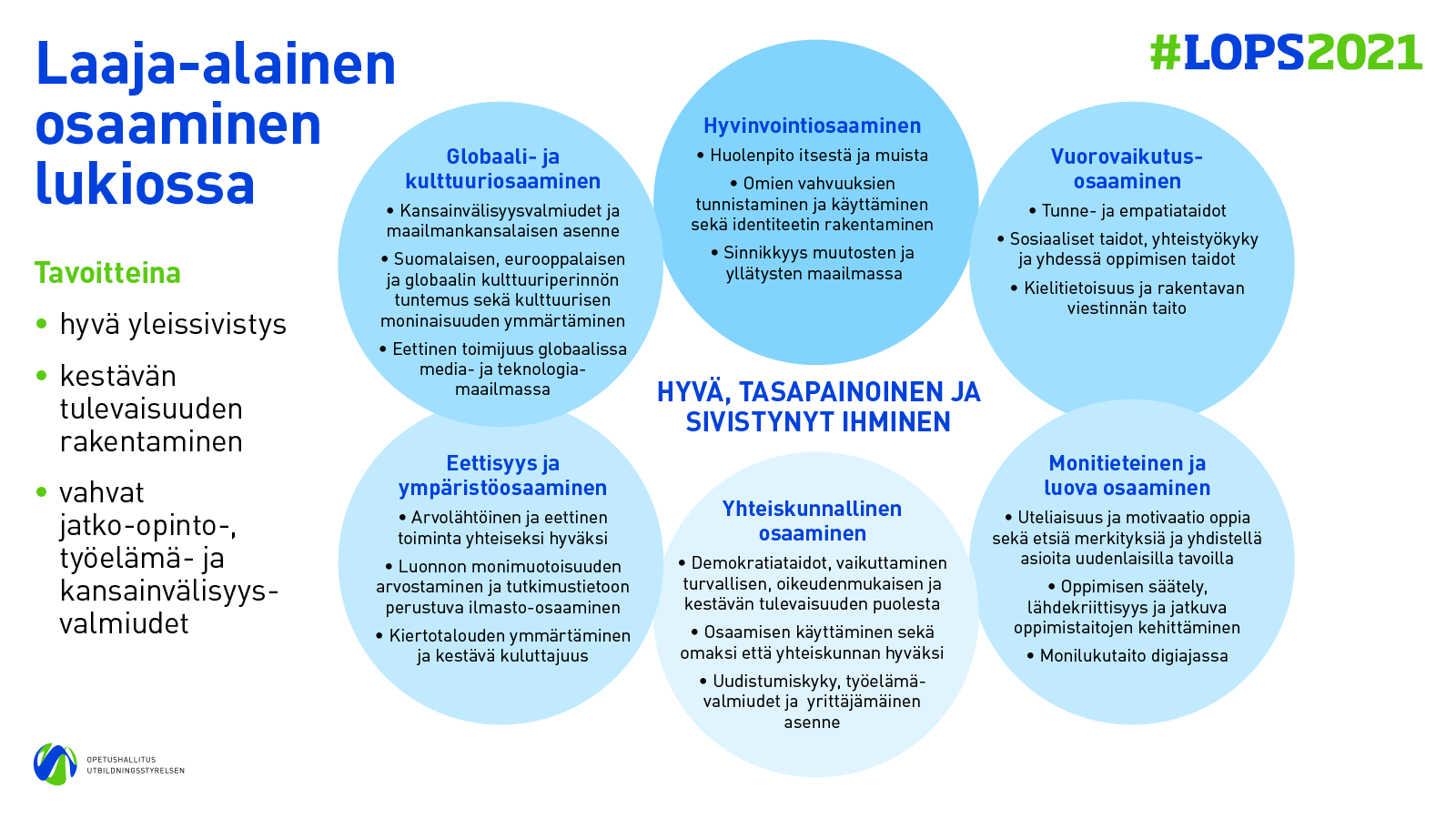 Lukion opetussuunnitelman perusteissa kuvatut oppiaineiden oppimäärät muodostavat lukiokoulutuksessa saavutettavan osaamisen perustan. Lukiokoulutuksen tehtävän mukainen yleissivistys rakentuu oppiaineissa määritellystä tiedonalakohtaisesta osaamisesta, jota laaja-alainen osaaminen tukee ja syventää. Laaja-alainen osaaminen käsittää opiskelijan hyvään yleissivistykseen ja hyväksi ihmiseksi kasvamiseen, kestävän tulevaisuuden rakentamiseen sekä jatko-opinto-, työelämä- ja kansainvälisyysvalmiuksiin tarvittavien tietojen, taitojen, arvojen, asenteiden ja tahdon muodostaman kokonaisuuden. Lukiokoulutuksen arvoperusta, oppimiskäsitys ja toimintakulttuuri luovat perustan laaja-alaisen osaamisen kehittymiselle. Laaja-alaisen osaamisen osa-alueiden tavoitteisiin pyritään kaikissa lukio-opinnoissa. Kukin oppiaine lähestyy laaja-alaista osaamista oman tiedon- ja tieteenalansa lähtökohdista. Laaja-alainen osaaminen on keskeinen osa sekä oppiainekohtaisia että oppiaineita yhdistäviä opintoja. Laaja-alaista osaamista kehittävissä opinnoissa opiskelija syventää osaamistaan tarkastelemalla monitahoisia kulttuurisia ja yhteiskunnallisia ilmiöitä sekä niiden yhteyksiä ja keskinäisriippuvuuksia. Opiskelija oppii soveltamaan aiemmin oppimaansa sekä hakemaan, tulkitsemaan, arvottamaan, jakamaan ja tuottamaan tietoa eri muodoissa, ympäristöissä ja erilaisissa yhteisöissä sekä erilaisten välineiden avulla. Kehittyvä laaja-alainen osaaminen tukee opiskelijoiden kriittisen ajattelun, yhteistyötaitojen, luovan ongelmanratkaisun, oppimaan oppimisen ja elinikäisen oppimisen taitojen kehittymistä.Edellä esitetyn kuvion mukaisesti kaikille lukioille yhteisiä laaja-alaisen osaamisen osa-alueita on kuusi. Ne muodostavat toisiaan täydentävän ja yhdistävän kokonaisuuden. Laaja-alaisen osaamisen osa-alueet ovat hyvinvointiosaaminenvuorovaikutusosaaminenmonitieteinen ja luova osaaminenyhteiskunnallinen osaaminen eettisyys ja ympäristöosaaminen globaali- ja kulttuuriosaaminen.Kaikkia osa-alueita opiskeltaessa on tarkoitus, että opiskelija havainnoi ja analysoi nykyajan ilmiöitä ja toimintaympäristöjä sekä oppii etsimään hyvän tulevaisuuden rakentamisen elementtejä osaa esittää perusteltuja käsityksiä toivottavista muutoksista ja rohkaistuu toimimaan eettisesti kestävien ratkaisujen puolesta sekä oman arjen että yhteiskunnan tasollasaa mahdollisuuksia oman mukavuusalueen haastamiseen, osaamisen jakamiseen ja vertaisoppimiseen sekä ratkaisujen yhdessä ideointiin ja tuottamiseen. Laaja-alaista osaamista täydennetään ja konkretisoidaan paikallisessa opetussuunnitelmassa kunkin oppiaineen kohdalla sekä jokaisen opintojakson kuvauksessa. Laaja-alainen osaaminen otetaan huomioon lukion toimintakulttuurissa. Sen toteutusta täydennetään opetussuunnitelmaan sisällytettävissä korkeakouluopintoihin ja työelämään tutustumisen sekä kansainvälisen osaamisen järjestelyjen kuvauksissa. Temaattisten opintojen sisältöjä voidaan valita laaja-alaisen osaamisen osa-alueista. Laaja-alaisen osaamisen osa-alueiden yksityiskohtaisemmat tavoitteet ovat seuraavat. Osa-alueet ja niiden tavoitteet etenevät yksilöllisestä näkökulmasta laajempiin yhteyksiin.HyvinvointiosaaminenOpiskelija rakentaa identiteettiään tunnistamalla vahvuuksiaan ja kehittämiskohteitaan sekä syventämällä osaamistaan lisääntyvän itsetuntemuksen pohjalta. Lukio-opinnot kehittävät opiskelijan epävarmuuden sietokykyä, sinnikkyyttä ja luottamusta tulevaisuuteen.Opiskelija ymmärtää terveyden ja terveellisten elämäntapojen merkityksen sekä vaalii fyysistä, psyykkistä ja sosiaalista toimintakykyään ja hyvinvointiaan. Opiskelija omaksuu hyvinvointiaan tukevia ja iloa tuottavia toimintatapoja sekä tunnistaa niitä edistäviä yhteisöjä. Riittävä fyysinen aktiivisuus, uni, opiskelupäivän aikaiset tauot ja terveellinen ravinto tukevat oppimista sekä opiskelijan jaksamista ja palautumista. Opiskelija vahvistaa myös elämäntapoja, joissa korostuvat itselle merkityksellinen kulttuuri, teknologian vastuullinen käyttö ja eettisyys. Opiskelija toimii aktiivisesti oman ja toisten hyvinvoinnin ja turvallisuuden hyväksi. Lukio-opinnot kehittävät opiskelijan valmiuksia tunnistaa myös hyvinvointia ja turvallisuutta heikentäviä tekijöitä, kuten uupumusta, kiusaamista ja häirintää, ja osallistua niiden ehkäisemiseen. Opiskelija saa valmiuksia hakeutua itse tai ohjata muita hakeutumaan palvelujärjestelmien piiriin ongelma- ja poikkeustilanteissa.Lukio-opinnoissa tutustutaan yhteiskunnallisiin, kulttuurisiin ja globaaleihin keinoihin, joiden avulla edistetään yhteisöjen ja ekosysteemien hyvinvointia. Opiskelijoille tarjotaan mahdollisuus toimia ja oppia yhdessä sekä löytää tapoja kohdata muuttuvan maailman epävarmuutta. VuorovaikutusosaaminenHyvän vuorovaikutuksen lähtökohta on myötätunto, joka mahdollistaa merkityksellisyyden kokemisen. Opiskelija saa kokea kuuluvansa lukioyhteisöön, ja hän tulee kuulluksi omana itsenään. Opiskelija kehittää vuorovaikutusosaamistaan tunnistamalla, käsittelemällä ja säätelemällä tunteitaan. Hän oppii myös kuuntelemaan, kunnioittamaan ja ennakoimaan toisten tunteita ja näkemyksiä sekä niiden ilmaisuja. Hän oppii käyttämään tunteita voimavarana vuorovaikutuksessa.Vuorovaikutusta opitaan yhdessä ja yhteistyössä sekä erilaisissa ympäristöissä. Samalla opiskelijat kehittävät kielitietoisuuttaan ja monilukutaitoaan. He ymmärtävät niiden keskeisen merkityksen tiedon tuottamisessa ja tulkinnassa sekä ratkaisujen etsimisessä. Vuorovaikutusosaaminen tukee opiskelijoita heidän asettaessaan tavoitteita opiskelulleen ja muulle toiminnalleen. Lukio-opinnot antavat opiskelijalle valmiuksia rakentavaan vuorovaikutukseen. Hän syventää kykyään käsitellä ristiriitoja ja konflikteja rakentavasti ja myös sovittelun keinoin. Opiskelija saa kokemuksia toiminnasta viestien ja merkitysten välittäjänä myös kieli- ja kulttuurirajoja ylittävässä vuorovaikutuksessa.Vuorovaikutusosaamisen kehittämisessä pohditaan sananvapauden merkitystä, sen vastuullista käyttöä sekä tiedonkäsityksen ja tiedonvälityksen muuttumista eri näkökulmista. Opiskelija hahmottaa rakentavan vuorovaikutuksen ja kulttuurienvälisen ymmärryksen merkityksen kestävälle tulevaisuudelle, demokratialle ja rauhalle. Monitieteinen ja luova osaaminenMonitieteinen osaaminen tukee opiskelijan ajattelun, näkemysten ja toiminnan eettisten, esteettisten ja ekologisten arvolähtökohtien pohdintaa. Hän tutustuu erilaisiin tiedonhankinnan ja -esittämisen tapoihin ja harjaantuu käyttämään niitä. Samalla hän vahvistaa kykyään arvioida tiedon luotettavuutta. Opiskelija tottuu arvioimaan erilaisen tiedon tarpeellisuutta ja merkittävyyttä elämänhallinnan, opiskelun ja työ- ja jatko-opintosuunnitelmiensa sekä eri yhteisöjensä kannalta. Tätä konkretisoidaan tutustumalla korkeakouluopiskelun ja työssä oppimisen tapoihin rakentaa tietoa ja hyödyntää osaamista. Samalla opiskelija vahvistaa oppimaan oppimisen taitojaan sekä valmiuksiaan jatko-opintoihin ja muita elämänvaiheita varten.Opiskelijan monilukutaitoa syvennetään tavoitteellisesti. Monilukutaito perustuu laaja-alaiseen käsitykseen tekstistä. Lukio-opinnot vahvistavat opiskelijan uteliaisuutta ja taitoa löytää, tulkita ja tuottaa monenlaisia tekstejä vaativuusastetta, näkökulmia ja konteksteja vaihdellen. Lukio-opinnoissa pohditaan, miten teknologia ja digitalisaatio tukevat yksilöiden ja yhteisöjen kyvykkyyksiä. Opiskelija tutkii mahdollisuuksia ratkaista monimutkaisia ongelmia. Opiskelija pohtii tulevaisuuden kannalta kestäviä ratkaisuja, joissa otetaan huomioon ympäristön, talouden, teknologian ja politiikan yhteyksiä, ja oppii tekemään ja arvioimaan vaihtoehtoisia tulevaisuusskenaarioita yksilön, yhteisöjen ja ekosysteemien näkökulmasta.Yhteiskunnallinen osaaminen Opiskelijan monimuotoiset osallistumis-, vaikuttamis- ja työkokemukset sekä niiden reflektointi ovat yhteiskunnallisen osaamisen lähtökohtana. Opinnot syventävät opiskelijan ymmärrystä omasta roolistaan, vastuustaan ja mahdollisuuksistaan tukea demokratian monimuotoista toteutumista ympäröivässä yhteiskunnassa ja yhteistyössä muiden kanssa.  Yhteiskunnallinen osaaminen tukee opiskelijaa hänen suuntautuessaan jatko-opintoihin, työelämään ja kansalaistoimintaan. Yhteiskunnallisen osaamisen myötä opiskelija sisäistää yritteliään ja uudistumishenkisen asenteen eri elämänalueilla. Hän harjaantuu suunnittelemaan tulevaisuuttaan avarakatseisesti sekä rohkaistuu ottamaan perusteltuja riskejä ja sietämään epävarmuutta, turhautumista ja epäonnistumisia.  Opiskelija oppii ymmärtämään ja arvostamaan demokraattisen, oikeudenmukaisen sekä tasa-arvoon ja yhdenvertaisuuteen perustuvan yhteiskunnan toimintaperiaatteita ja rakenteita. Hän ymmärtää, miten yhteinen sosiaalinen pääoma muodostuu ja miten sitä voi kartuttaa. Opiskelija omaksuu aktiivisen kansalaisuuden ja toimijuuden taitoja. Hän motivoituu ottamaan kantaa yhteiskunnallisiin kysymyksiin ja tekemään aloitteita sekä viemään niitä eteenpäin yhteistyössä paikallisesti ja kansainvälisesti. Opiskelijan oman työn merkitystä hyvän tulevaisuuden rakentamisessa tehdään näkyväksi.Eettisyys ja ympäristöosaaminen  Opiskelija arvioi ja suunnittelee toimintaansa eettisyyden ja vastuullisuuden lähtökohdista. Hän oppii perusasioita kestävän elämäntavan ekologisesta, taloudellisesta, sosiaalisesta ja kulttuurisesta ulottuvuudesta sekä näiden keskinäisriippuvuuksista. Opiskelija ymmärtää, miksi ihmisen toiminta on sovitettava luonnonympäristöjen kantokykyyn sekä rajallisiin luonnonvaroihin ja niiden kestävään käyttöön. Kokemukset ihmisiin ja luontoon kohdistuvasta huolenpidosta vahvistavat luottamusta siihen, että arkisilla hyvillä teoilla on vaikutusta. Opiskelija tutustuu tutkimustietoon ja käytäntöihin, jotka liittyvät ilmastonmuutoksen hillitsemiseen ja luonnon monimuotoisuuden turvaamiseen. Hän saa mahdollisuuksia havainnoida, suunnitella, tutkia ja arvioida toimintaa, jolla näitä ilmiöitä voidaan muuttaa kestävään suuntaan. Opiskelija reflektoi havaintojaan yhteiskunnallisen vaikuttamisen näkökulmasta pyrkien tunnistamaan rakenteita, jotka mahdollistavat eri yhteisöjen kestävän toiminnan tai ovat sen esteenä.Opiskelija ymmärtää perusasiat globalisaatiosta ja siitä, miten se vaikuttaa erilaisissa olosuhteissa elävien ihmisten mahdollisuuksiin noudattaa kestävää elämäntapaa. Hän tuntee YK:n kestävän kehityksen toimintaohjelma Agenda 2030:n tavoitteita ja arvioi niissä edistymistä. Opiskelija pohtii ja vahvistaa omaa panostaan ja tarvittavia kumppanuuksia kestävän tulevaisuuden hyväksi.Globaali- ja kulttuuriosaaminen Opiskelija syventää tietojaan ja ymmärrystään omasta identiteetistään sekä lukioyhteisön ja yhteiskunnan moninaisuudesta, jossa erilaiset identiteetit, kielet, uskonnot ja katsomukset elävät rinnakkain ja vuorovaikutuksessa keskenään. Opiskelija vahvistaa kansainvälistä osaamistaan ja monilukutaitoaan hyödyntämällä kulttuurisesti ja kielellisesti monimuotoisia verkostoja, medioita ja lähdeaineistoja. Hän saa kokemuksia opiskelusta, yhteistyöstä ja eettisestä toimijuudesta erilaisia kansainvälisyyden toimintamuotoja ja teknologiaympäristöjä hyödyntäen. Opiskelija oppii tunnistamaan ja reflektoimaan kulttuuriperintöjä, arvoja, ihmisten erilaisia toimintaympäristöjä ja muita seikkoja, joiden pohjalle kulttuuri-identiteetit ja elämäntavat rakentuvat omassa arjessa sekä suomalaisessa yhteiskunnassa, Euroopassa ja globaalisti. Samalla hän harjaantuu arvostamaan ihmisten ja yhteisöjen oikeutta kulttuuriseen identiteettiin sekä toimimaan kulttuurisen moninaisuuden puolesta. Opiskelija saa monenlaisia tilaisuuksia tutkia, harjoitella ja kartuttaa maailmankansalaisen taitoja ja etiikkaa YK:n kestävän kehityksen toimintaohjelma Agenda 2030:n mukaisesti. Samalla hän oppii erittelemään kansainvälistymistä ja globalisaatiota ilmiöinä. Opiskelija vahvistaa ihmisoikeuksien tuntemustaan ja toimijuuttaan ihmisoikeuksien, yhdenvertaisuuden, oikeudenmukaisuuden ja eettisesti vastuullisten elintapojen edistämiseksi. Hän tunnistaa ja oppii hyödyntämään mahdollisuuksia monenkeskiseen, luovaan yhteistyöhön hyvän tulevaisuuden rakentamiseksi.6.3 Äidinkieli ja kirjallisuusOppiaineen tehtävä Äidinkieli ja kirjallisuus -oppiaineen tehtävänä on kehittää opiskelijoiden kielitaitoa, vuorovaikutustaitoa ja monilukutaitoa. Opiskelu syventää kiinnostusta kieleen, kirjallisuuteen ja muuhun kulttuuriin sekä lisää tietoisuutta omista taidoista viestijänä ja kielenkäyttäjänä. Opiskelu tukee kielitietoisuuden kehittymistä, kulttuurista yleissivistystä sekä oppimista kaikissa oppiaineissa. Tavoitteena on, että opiskelijat oppivat sellaisia tietoja ja taitoja, jotka tukevat jatko-opintoja ja aktiivista kansalaisuutta.Oppiaineena äidinkieli ja kirjallisuus on monitieteinen tieto-, taito- ja kulttuuriaine. Oppiaineessa yhdistyvät kieli-, kirjallisuus- ja viestintätieteiden sekä kulttuurintutkimuksen tarkastelemat ilmiöt. Äidinkielen ja kirjallisuuden opiskelu tutustuttaa kulttuuriperintöön ja sen eri muotoihin, sanataiteeseen sekä media- ja viestintäkulttuuriin.Äidinkielen ja kirjallisuuden opetus ohjaa monipuoliseen itsensä ilmaisemiseen, vuorovaikutustaitojen kehittämiseen, tekstien tulkintaan, aktiiviseen tiedonhankintaan sekä tiedon kriittiseen käsittelyyn ja eettiseen pohdintaan. Opiskelu kehittää ajattelemisen ja oppimaan oppimisen taitoja, metakielellisiä taitoja ja luovuutta. Tavoitteena on tukea ja kehittää kielitietoisuutta ja monimuotoisten tekstien tulkinnan ja tuottamisen taitoja. Kielitieto integroidaan oppiaineen muihin sisältöihin, ja sen opiskelu kehittää tekstien tulkinnan ja tuottamisen taitoja. Kirjallisuuden opiskelun tavoitteena on sekä kauno- että tietokirjallisuuden ymmärtäminen, elämyksellinen lukeminen sekä tekstien analysoinnin ja tulkinnan taitojen kehittyminen. Kirjallisuuden opiskelu tukee esteettisen ja eettisen pohdinnan kehittymistä ja antaa aineksia luovuuden, vuorovaikutustaitojen ja oman ilmaisun kehittämiseen. Medialukutaidon opiskelu syventää mediatekstien ja -sisältöjen kriittisen lukemisen, tuottamisen ja tulkitsemisen taitoja sekä mediakulttuurin ymmärtämistä ja auttaa omaksumaan aktiivisen ja vastuullisen kansalaisen taitoja.Äidinkielen ja kirjallisuuden opetuksessa perehdytään oppiaineen taustalla olevien tieteenalojen kieleen, käsitteistöön ja tapoihin rakentaa tietoa. Opetus perustuu laajaan tekstikäsitykseen, jonka mukaan tekstit ovat monimuotoisia, esimerkiksi kirjoitettuja, puhuttuja, visuaalisia, audiovisuaalisia tai näiden ilmaisumuotojen yhdistelmiä. Oppiaineelle tyypillisiä tekstejä ovat fiktiiviset ja asiatekstit, mediatekstit sekä institutionaaliset ja arkikeskustelut. Äidinkieli ja kirjallisuus on osa lukion kielikasvatusta, joka pyrkii tunnistamaan ja tekemään näkyväksi kielten roolia oppimisessa. Kielten opiskelu kehittää opiskelijan monikielistä kompetenssia, joka koostuu äidinkielten ja muiden kielten sekä niiden murteiden ja rekistereiden eritasoisesta hallinnasta. Kielikasvatus vahvistaa opiskelijan kielitietoisuutta ja eri kielten rinnakkaista käyttöä, monilukutaidon kehittymistä sekä sosiaalistumista kieliyhteisöön. Kielikasvatus auttaa opiskelijaa rakentamaan kielellistä ja kulttuurista identiteettiään. Tavoitteena on oppia tunnistamaan ja arvostamaan kielellistä ja kulttuurista moninaisuutta sekä kielellisiä oikeuksia omassa arjessa ja laajemmin yhteiskunnassa. Opetuksessa otetaan huomioon Suomen kielellinen moninaisuus, suomen ja ruotsin kielen asema kansalliskielinä sekä saamen kielet maan alkuperäiskansan kielinä. Äidinkielen ja kirjallisuuden opiskelussa tehdään yhteistyötä kirjastojen kanssa. Lisäksi hyödynnetään muita vaihtelevia opiskeluympäristöjä, kuten teattereita, museoita ja arkistoja sekä muita kulttuurilaitoksia. Opiskelija hyödyntää opiskelussa myös omia kielenkäyttö- ja tekstiympäristöjään sekä kouluyhteisön ja muiden yhteisöjen kielellistä ja kulttuurista moninaisuutta. Opiskelussa käytetään opiskelijalle riittävän haastavia, merkityksellisiä, kokemuksellisia sekä luovuutta kehittäviä aineistoja ja menetelmiä. Tekstejä tuotetaan ja tulkitaan sekä itsenäisesti että vuorovaikutuksessa muiden kanssa.Äidinkielen ja kirjallisuuden opiskelussa toteutetaan oppiaineen tavoitealueiden integraatiota. Eri oppimäärät tekevät yhteistyötä sekä toistensa että muiden oppiaineiden kanssa. Laaja-alainen osaaminen oppiaineessaLaaja-alainen osaaminen karttuu äidinkieli ja kirjallisuus -oppiaineessa oppiaineen sisäisinä ja oppiainerajat ylittävinä teemoina ja osaamisalueina. Oppiaine on osa lukion kulttuuri-, media- sekä kansalais- ja demokratiakasvatusta.  Laaja-alaisista osaamisen alueista korostuvat äidinkielessä ja kirjallisuudessa monitieteinen ja luova osaaminen, vuorovaikutusosaaminen sekä yhteiskunnallinen osaaminen. Opiskelussa opitaan kielen, ilmaisun, tekstien ja vuorovaikutuksen keinoja rakentaa merkityksiä ja yhteyksiä ihmisten välille. Vaikuttamisen, argumentoinnin, omien tekstien tuottamisen sekä vuorovaikutustaitojen kehittyminen tukee aktiivisen kansalaisen ja työelämätaitoja. Kriittisen ja kulttuurisen lukutaidon, tekstien tuottamisen taitojen, monilukutaidon sekä kielitietoisuuden ja vuorovaikutustaitojen kehittäminen tukee opiskelua ja oppimista kaikissa oppiaineissa sekä oppiaineiden yhteistyössä. Taitojen kehittyminen edellyttää pitkäjänteistä, luovaa, tutkivaa, toiminnallista ja prosessimaista työskentelyä.Äidinkielen ja kirjallisuuden opiskelu vahvistaa eettisyyttä, ympäristöosaamista sekä globaali- ja kulttuuriosaamista, jotka otetaan huomioon opiskelun sisältöjen valinnassa. Opiskelu lisää ymmärrystä aikamme ajankohtaisista ympäristöhaasteista sekä antaa valmiuksia kestävän tulevaisuuden rakentamiseen. Mediataitojen sekä tiedonhankinta- ja tiedonhallintataitojen opiskelu kytkeytyy kriittiseen ja kulttuuriseen lukutaitoon ja eettisyyteen. Opiskelussa ohjataan kielellisen ja kulttuurisen moninaisuuden ymmärtämiseen sekä identiteettien pohdintaan ja tunnistamiseen. Tavoitteena on ymmärtää omaa identiteettiä suhteessa suomalaiseen, eurooppalaiseen ja globaaliin kulttuuriin.Äidinkielen ja kirjallisuuden opiskelussa saavutettava osaaminen tukee monin eri tavoin opiskelijan hyvinvointiosaamisen kehittymistä. Kielitietoisuuden, vuorovaikutusosaamisen ja monilukutaidon kehittyminen tukee ja vahvistaa opiskelijan identiteettien kehittymistä. Opiskelussa harjaannutaan oman ja toisten osaamisen rakentavaan arviointiin ja reflektointiin. Kulttuurin ja erityisesti kirjallisuuden opiskelun avulla syvennetään käsitystä elämästä, ihmisistä ja maailmasta. Oppiaine antaa välineitä omien ajatusten, tunteiden ja kokemusten kielentämiseen sekä oman elämäntarinan ja vahvuuksien hahmottamiseen. Oppiaine tukee keskeisiä elämänhallinnan taitoja: vuorovaikutus- ja tekstitaitoja sekä taitoa toimia vastuullisesti, eettisesti ja rakentavasti eri tilanteissa. 6.3.1 Suomen kieli ja kirjallisuus -oppimääräOppimäärän erityinen tehtäväSuomen kieli ja kirjallisuus -oppimäärän erityisenä tehtävänä on syventää opiskelijan suomen kielen, kirjallisuuden ja kulttuurin tuntemusta sekä monilukutaitoa, vuorovaikutustaitoja ja mediataitoja. Opiskelu syventää opiskelijan käsitystä kieli- ja kulttuuritietoisuuden, kielitaidon ja vuorovaikutusosaamisen merkityksestä yksilöiden identiteettien ja yhteisöjen rakentumisessa. Suomen kieli on sekä oppimisen kohde että väline muiden oppiaineiden opiskelussa. Opiskelu kartuttaa monipuolisesti jatko-opinnoissa ja työelämässä tarvittavia teksti- ja vuorovaikutustaitoja. Opiskelussa tutustutaan mahdollisuuksiin jatkaa suomen kielen ja kirjallisuuden opintoja korkea-asteella.Suomen kielen ja kirjallisuuden oppimäärän opiskeluun kuuluu kokonaisteosten lukeminen ja laajojen tekstien kirjoittaminen. Pakollisten opintojen aikana luetaan vähintään kahdeksan kokonaisteosta, joista vähintään yksi on tietokirja.Suomen kielen ja kirjallisuuden opetuksen yleiset tavoitteetSuomen kielen ja kirjallisuuden opetuksen yleiset tavoitteet liittyvät opiskelijan vuorovaikutusosaamiseen, tekstien tulkitsemisen taitoihin, tekstien tuottamisen taitoihin sekä kieli- ja kulttuuritietoisuuden kehittymiseen. Tavoitealueittain yleiset tavoitteet ovat seuraavat.VuorovaikutusosaaminenTavoitteena on, että opiskelijapystyy tavoitteelliseen, tarkoituksenmukaiseen ja eettiseen vuorovaikutukseen niin esiintymis- kuin ryhmäviestintätilanteissakin sekä osaa analysoida, arvioida ja kehittää omaa vuorovaikutusosaamistaanosaa analysoida ja arvioida erilaisia vuorovaikutustilanteita ja -suhteita, niihin liittyviä vuorovaikutusilmiöitä ja -taitoja sekä niihin liittyvää etiikkaa.Tekstien tulkitseminenTavoitteena on, että opiskelijakehittää kriittistä ja kulttuurista monilukutaitoaan niin, että osaa analysoida ja arvioida monimuotoisia tekstejä, kuten asia- ja mediatekstejä, kirjallisuutta ja puhuttuja tekstejä, tietoisena niiden tavoitteista ja konteksteista sekä hyödyntää tarkoituksenmukaisia käsitteitä tekstien analyysissäkehittää kauno- ja tietokirjallisuuden tulkitsevan ja elämyksellisen lukemisen taitojaan, syventää ymmärrystään kirjallisuuden keinoista sekä hyödyntää tarkoituksenmukaisia käsitteitä kirjallisuuden analyysissaosaa kriittisesti arvioida erilaisia tiedonlähteitä sekä niiden tarkoitusperiä, luotettavuutta ja käytettävyyttä. Tekstien tuottaminenTavoitteena on, että opiskelijakehittää kriittistä ja kulttuurista monilukutaitoaan niin, että osaa hyödyntää ja tuottaa monimuotoisia tekstejä tietoisena niiden tavoitteista ja konteksteista sekä osaa ilmaista ja perustella ajatuksiaan sekä käyttää tilanteeseen sopivaa kieltä ja ilmaisutapojahallitsee tekstien tuottamisen prosessin eri vaiheet, osaa reflektoida omia tekstin tuottamisen prosessejaan ja antaa ja ottaa vastaan palautetta sekä hyödyntää sitä tekstien tuottamisessavahvistaa yleiskielen ja sen normien sekä kirjoitetun ja puhutun kielen konventioiden hallintaa, käyttää lähteitä tarkoituksenmukaisella tavalla sekä ymmärtää ja noudattaa tekijänoikeuksia.Kieli- ja kulttuuritietoisuuden kehittyminenTavoitteena on, että opiskelijaymmärtää kielen ja tiedonalojen kielen merkityksen oppimiselle ja ajattelulle sekä kielellisen ja kulttuurisen moninaisuuden merkityksen identiteeteillesyventää tietojaan kielen rakenteista, eri rekistereistä, ilmaisun keinoista ja sävyistä, niiden luomista merkityksistä sekä kirjallisuudesta ja muista kulttuurituotteista.ArviointiArvioinnin tehtävänä on edistää ja tukea oppimista sekä tehdä näkyväksi osaamisen eri ulottuvuuksia ja opiskelijan taitojen karttumista. Suomen kielen ja kirjallisuuden opinnoissa palautteen antaminen ja arviointi kytkeytyvät oppimäärän yleisistä tavoitteista johdettuihin moduulikohtaisiin tavoitteisiin. Moduulikohtaiset tavoitteet muodostavat paikallisten opintojaksojen tavoitteet tai yhdistyvät sellaisiksi.  Arvioinnin tulee olla monipuolista, avointa, oikeudenmukaista, osallistavaa, kannustavaa ja itsearviointiin ohjaavaa. Oppimisen ja osaamisen arvioinnissa käytetään monipuolisia menetelmiä, kuten havainnointia ja erilaisia näyttöjä. Opintojakson aikainen arviointi voi koostua esimerkiksi palautteen antamisesta, itsearvioinnista ja vertaisarvioinnista, jotka tukevat opiskelijaa osaamisen kehittämisessä oppimisprosessin aikana. Arviointivuorovaikutuksen ja -palautteen sekä itsearviointitaitojen avulla opiskelija kehittää käsitystä itsestään puhujana, kuuntelijana sekä tekstien tuottajana ja tulkitsijana. Opintojakson lopussa tehtävä arviointi perustuu sen sisältämien moduulien tavoitteiden saavuttamiseen. Opintojakson tavoitteisiin voi sisältyä moduulien tavoitteiden lisäksi myös paikallisesti määriteltyjä laaja-alaisen osaamisen tavoitteita. Opintojakson alussa tavoitteet kerrotaan opiskelijoille, jotta sekä opettaja että opiskelijat voivat seurata opinnoissa edistymistä. Opintojakson arviointiin vaikuttavat monipuoliset näytöt, esimerkiksi kirjalliset, suulliset ja mahdolliset muut tuotokset, sekä aktiivinen työskentely opintojakson aikana. Jos opintojakso koostuu useammasta saman oppimäärän moduulista, annetaan siitä yksi arvosana.Oppimäärän arvioinnissa voi opintojaksojen arvosanojen keskiarvon lisäksi tai korottamiseksi käyttää päättöarvioinnin tukena oppiaineen yleisistä tavoitteita johdettuja arvioinnin kohteita, jotka ovat tavoitealueittain seuraavat.Vuorovaikutusosaaminenvuorovaikutustaitojen hallinta ryhmä- ja esiintymistilanteissavuorovaikutustilanteiden ja -ilmiöiden ymmärtäminenTekstien tulkitseminenmonimuotoisten tekstien, erityisesti mediatekstien analysoiminen ja tulkitseminenkauno- ja tietokirjallisuuden ymmärtäminen ja tulkitseminentiedon ja tekstien arvioinnin taidotTekstien tuottaminentekstilajien tuottaminen, erilaisten ilmaisukeinojen hallinta ja itsensä ilmaiseminentekstien tuottamisen prosessien hallintayleiskielen hallintatiedonhankinnan taidot, lähteiden ja aineistojen arviointi ja käyttäminenKieli- ja kulttuuritietoisuuden kehittyminenkielellisen ja kulttuurisen moninaisuuden ymmärtäminen oppiaineeseen kytkeytyvien tiedonalojen kielten ymmärtäminenkielitiedon ja oppiaineen käsitteiden hallintaOpintojen päättövaiheessa voidaan puhe- ja vuorovaikutustaitojen arvioinnissa käyttää toisen asteen puheviestintätaitojen koetta (PUHVI-koetta).Pakolliset opinnotÄI1 Tekstien tulkinta ja kirjoittaminen (2 op)TavoitteetModuulin tavoitteena on, että opiskelijaosaa tuottaa, tulkita ja arvioida erilaisia, monimuotoisia tekstejä ja niiden rakenteita ja ilmaisutapojarohkaistuu kirjoittajana ja hallitsee kirjoittamisprosessin eri vaiheetosaa käyttää muita tekstejä oman kirjoittamisen pohjanasyventää käsitystä itsestään tekstien tulkitsijana ja tuottajana sekä palautteen antajana ja vastaanottajana. Keskeiset sisällötkeskeiset tekstilajit: kertovat, kuvaavat, ohjaavat, kantaa ottavat ja pohtivat tekstit sekä niiden yhdistelmättekstikokonaisuuden rakentuminen; tekstin tavoitteen, kohderyhmän, kontekstien, sisällön, rakenteen, ilmaisutapojen ja näkökulmien analyysierilajisten tekstien tuottamisen prosessi yksin ja yhdessä sekä tekstien pohjalta kirjoittaminen, referointi ja kommentointitekstien moniäänisyys ja intertekstuaalisuuskielen- ja tekstinhuoltoaÄI2 ja ÄI3 muodostavat opintojakson Kieli ja tekstitietoisuus sekä vuorovaikutusÄI2 Kieli- ja tekstitietoisuus (1 op)TavoitteetModuulin tavoitteena on, että opiskelijakehittää kieli- ja tekstitietoisuuttaan syventää ymmärrystään kielestä ja teksteistä merkityksiä rakentavina kokonaisuuksinaymmärtää kielen sosiaalisen luonteen ja merkityksen niin yksilön kuin yhteisöjen kannalta.Keskeiset sisällöterilaiset käsitykset kielestä: kieli rakenteena, merkitysten muodostajana, sosiaalisena ja yhteisöllisenä ilmiönä sekä vallan välineenämonilukutaidon käsite, laaja tekstikäsitys, tekstilajin käsitekielipolitiikka, yksi- ja monikielisyys, kieli-ideologiat, kielenohjailun periaatteetÄI3 Vuorovaikutus 1 (1 op)TavoitteetModuulin tavoitteena on, että opiskelijalisää viestintärohkeuttaan, syventää viestijäkuvaansa sekä käsitystään kielestä ja identiteetistäsyventää ryhmäviestintätaitojaan sekä oppii analysoimaan ja arvioimaan ryhmäviestinnän ilmiöitäoppii tarkastelemaan kielen ja nonverbaalisten keinojen merkitystä ja tilanteista vaihtelua eri vuorovaikutustilanteissa.Keskeiset sisällötoman vuorovaikutusosaamisen reflektointi, palautteen antaminen ja vastaanottaminen, kuuntelutaidot sekä tavoitteellinen ja rakentava osallistuminen ryhmän vuorovaikutukseenvuorovaikutustilanteiden analyysi, keskustelun rakentuminen, merkitysneuvottelu, kieli ja nonverbaalinen viestintä sekä ryhmäviestinnän ilmiöt, kuten roolit, jännitteet ja koheesiokieli ja identiteetti sekä kielen tilanteinen vaihteluÄI4 Kirjallisuus 1 (2 op)TavoitteetModuulin tavoitteena on, että opiskelijasyventää ja monipuolistaa lukemisen tapojaantuntee kauno- ja tietokirjallisuuden lajeja ja ilmaisukeinojamonipuolistaa taitoaan lukea, analysoida ja tulkita monimuotoista kirjallisuutta tarkoituksenmukaista lähestymistapaa ja käsitteistöä hyödyntäenymmärtää kirjallisuuden monitulkintaisuutta.Keskeiset sisällötkirjallisuuden tehtäviä ja lukemisen tapoja, erityisesti elämyksellinen ja kokemuksellinen lukeminen ja kirjoittaminenkirjallisuuden keskeisiä lajeja, ilmaisukeinoja ja analyysin käsitteitäkertomus ja kertomuksellisuus kauno- ja tietokirjallisuudessa sekä muissa teksteissä, esimerkiksi teatteriesityksissä, elokuvissa, peleissä tai muissa mediateksteissäkirjallisuuden tulkinnan erilaisia lähestymistapojaÄI5 Tekstien tulkinta 1 (2 op)TavoitteetModuulin tavoitteena on, että opiskelijasyventää kriittistä lukutaitoaan, erityisesti medialukutaitoaanymmärtää median toimintatapoja, median merkityksen identiteettien rakentumisessa ja median roolin yhteiskunnallisena vaikuttajanaoppii tulkitsemaan monimuotoisia tekstejä, erityisesti mediatekstejä, sekä analysoimaan niiden ilmaisutapoja ja vuorovaikutustaperehtyy vaikuttamisen ja argumentoinnin keinoihin sekä syventää niihin liittyviä tietoja ja taitoja.Keskeiset sisällötsananvapaus, mediakritiikki, mediaetiikkatekstien ideologisuuden tunnistaminen, mielipiteen ja tutkimustiedon erotvaikuttamisen kielelliset ja audiovisuaaliset keinot sekä argumentoinnin tavat ja retoriset keinotlähdekritiikki, tiedonhankinta ja -hallinta, tekijänoikeudetpuhuttujen ja kirjoitettujen kantaa ottavien ja vaikuttavien tekstien analysointia ja tuottamistaÄI6 ja ÄI7 muodostavat opintojakson Kirjoittaminen ja vuorovaikutus ÄI6 Kirjoittaminen 1 (1 op)TavoitteetModuulin tavoitteena on, että opiskelijarohkaistuu kirjoittajana ja syventää kirjoitusprosessin hallinnan taitojaan syventää käsitystään tekstin rakenteen, kielen ja ilmaisutapojen vaikutuksesta tekstin merkityksiinsyventää taitoaan käyttää muita tekstejä oman kirjoittamisen pohjana ja arvioida tekstien luotettavuutta.Keskeiset sisällötkirjoittaminen prosessina: ideointi, aiheen rajaus sekä näkökulman valinta; jäsentely, muokkaaminen ja viimeistely; palautteen antaminen ja vastaanottaminentekstien pohjalta kirjoittaminen, kielen- ja tekstinhuoltoatekstin omaäänisyyttä tukevia sanataideharjoituksiaÄI7 Vuorovaikutus 2 (1 op)TavoitteetModuulin tavoitteena on, että opiskelijalisää esiintymisrohkeuttaan ja ymmärrystään esiintymisjännityksestäkehittää esiintymistaitojaan sekä kykyään tuottaa erilaisia puhuttuja tekstejä myös digitaalisissa ympäristöissäsyventää kykyään analysoida ja arvioida puhuttuja tekstejä ja audiovisuaalista viestintää. Keskeiset sisällötesiintymisjännitys ja vireystila, esiintymisen vuorovaikutteisuus ja yleisön vastuupuheenvuoron rakentaminen ja esittäminen yksin, ryhmässä tai audiovisuaalisena tekstinä; kohdentamisen, kontaktin, havainnollistamisen ja ilmaisun taidotvuorovaikutustaidot ja -etiikka eri viestintäkanavissa, esimerkiksi sosiaalisessa mediassapuhuttujen ja audiovisuaalisten tekstien analysointi ja arviointiÄI8 Kirjallisuus 2 (2 op)TavoitteetModuulin tavoitteena on, että opiskelijalisää kirjallisuuden tuntemustaan ja oppii tarkastelemaan kaunokirjallisuutta myös osana muuttuvaa yhteiskuntaaymmärtää eri kontekstien merkityksen kirjallisuuden tulkinnassatuntee Suomen kirjallisuuden ja maailmankirjallisuuden keskeisiä teoksia ja teemoja sekä osaa analysoida niitä osana kulttuurikontekstia.Keskeiset sisällötSuomen kirjallisuus monimuotoisena, moniäänisenä ja monikielisenä ilmiönä osana maailmankirjallisuuttakirjallisuuden tutkimista eri konteksteissaan: tekijän ja lajin konteksti, historiallinen ja kulttuurinen konteksti, poliittinen ja yhteiskunnallinen kontekstitekstien tarkastelua eri näkökulmista, kuten ihmiskuvan, identiteettien, maailmankuvan sekä arvo- ja aatemaailman muutosten näkökulmastaValtakunnalliset valinnaiset opinnotÄI9 Vuorovaikutus 3 (2 op)TavoitteetModuulin tavoitteena on, että opiskelijamonipuolistaa erityisesti jatko-opinnoissa ja työelämässä tarvittavia vuorovaikutustaitojaankehittää valmiuksiaan ymmärtää ja ratkoa vuorovaikutuksen ongelmia sekä toimia rakentavasti ja eettisesti erilaisissa, haastavissakin vuorovaikutustilanteissa sekä ymmärtää vuorovaikutuksen kulttuurisia piirteitä ja kontekstisidonnaisuuttasyventää kykyään analysoida vuorovaikutusta erilaisista näkökulmista.Keskeiset sisällötopiskelussa ja työelämässä tarvittavat vuorovaikutustaidot, esimerkiksi kokouksiin, neuvotteluihin ja työhaastatteluihin liittyvät vuorovaikutustaidotoman idean tai näkemyksen vakuuttava esittäminen, argumentoinnin tavat ja retoriset keinoterilaisten vuorovaikutustilanteiden ja -suhteiden sekä niihin vaikuttavien tekijöiden analysointia sekä konfliktit ja ongelmanratkaisu ryhmässädialoginen ja rakentava vuorovaikutus, vuorovaikutukseen liittyvä etiikkamahdollisesti osallistuminen toisen asteen puheviestintätaitojen päättökokeeseen eli PUHVI-kokeeseen ÄI10 Kirjoittaminen 2 (2 op)TavoitteetModuulin tavoitteena on, että opiskelijakehittää kirjallista ilmaisukykyään ja taitoaan tuottaa asiatyylinen, laajahko teksti aineistoja hyödyntäenkehittää kirjoittamisen prosessin hallintaansa ja taitoaan muokata tekstiään.Keskeiset sisällötkantaa ottavien ja pohtivien tekstien suunnittelu ja tuottaminentiedonhallinnan taidot, lähteiden arviointi, lähdekritiikki, tekijänoikeudetkirjoittamisen eri vaiheiden ja ajankäytön hallinnan harjoitteluaiheen rajaaminen, näkökulman ja aineistojen valinta, aineistojen käyttötavat tekstissätekstin muokkaaminen ja viimeistely, tekstin omaäänisyys, kielen- ja tekstinhuoltoaÄI11 Tekstien tulkinta 2 (2 op)TavoitteetModuulin tavoitteena on, että opiskelijasyventää kriittistä ja kulttuurista lukutaitoaanosaa analysoida, tulkita ja arvioida erilaisia, monimuotoisia tekstejäymmärtää tekstin tavoitteiden ja kontekstin merkityksen tekstien tulkinnassaosaa esittää ja perustella tulkintansa teksteistä tarkoituksenmukaisia käsitteitä käyttäen.Keskeiset sisällötmonimuotoisten asia- ja mediatekstien ja fiktiivisten tekstien analyysi ja tulkinnan rakentaminen sekä käsitteiden käyttöerilaisia tapoja tulkita tekstejätekstin sijoittaminen tilanne- ja kulttuurikontekstiinsamonimuotoisten tekstien tavat rakentaa merkityksiä, esimerkiksi ilmaisutavat ja -muodot sekä rakenteetKoulukohtaiset valinnaiset opinnotÄI12 Kertaus (2 op)Opintojaksossa kerrataan lukion äidinkielen ja kirjallisuuden oppisisältöjä, kerrataan kielenhuoltoa ja valmistaudutaan ylioppilaskirjoituksiin. Tavoitteet Opintojakson tavoitteena on, että opiskelija syventää luku- ja kirjoitustaitoaan kertaa keskeisiä oppiaineen sisältöjä kertaa kielenhuollon asioita varmentaa taitojaan menestyä ylioppilaskokeessaKeskeiset sisällötKerrataan kielenhuoltoa ja syvennetään taitoja kirjoittaa ylioppilaskokeessa vaadittuja tekstejä. Opiskelijoiden toiveet ja tarpeet kertaamisessa otetaan huomioon. Laaja-alainen osaaminen äidinkielessä 6.4 Toinen kotimainen kieli 6.4.1 RuotsiOppiaineen tehtäväKieliaineet ovat sekä taito- ja välineaineita että oma tiedonalansa. Kieltenopetus syventää perusopetuksen aikana saavutettua eri kielten taitoa, kielikasvatusta ja kielitietoisuuden kehittämistä. Toinen kotimainen kieli ruotsi on osa lukion kielikasvatusta, joka pyrkii tunnistamaan ja tekemään näkyväksi lukion kaikkia kieliaineita yhdistäviä tehtäviä ja toisaalta kielten roolia opetuksessa ja oppimisessa ylipäätään. Lukion kieltenopetuksessa kehitetään opiskelijan monikielistä kompetenssia, joka koostuu äidinkielten, kansalliskielten ja vieraiden kielten sekä niiden murteiden ja rekistereiden eritasoisesta hallinnasta. Kielikasvatus vahvistaa opiskelijan kielitietoisuutta ja eri kielten rinnakkaista käyttöä, monilukutaidon kehittymistä sekä taitoja toimia eri kieliyhteisöissä. Opiskelijaa rohkaistaan käyttämään eri kieliä monipuolisesti kielitaidon eri osa-alueet huomioon ottaen ja kaikkea kielitaitoa arvostaen.Ruotsin kielen opiskelu perustuu laajaan tekstikäsitykseen, jonka mukaan tekstit ovat monimuotoisia, esimerkiksi kirjoitettuja, puhuttuja, visuaalisia, audiovisuaalisia tai näiden ilmaisumuotojen yhdistelmiä. Oppiaineelle tyypilliset tekstit voivat olla kertovia, kuvaavia, pohtivia, ohjaavia tai kantaa ottavia tekstejä, fiktiivisiä tai asiatekstejä sekä arkisia tai institutionaalisia, erilaisia keskustelutaitoja vaativia tilanteita.Ruotsin kielen opetuksen tehtävä on kehittää opiskelijan ruotsin kielen taitoa monipuolisesti. Monipuolinen kielitaito kehittyy erilaisten tekstien ja tekstilajien tulkitsemisesta ja tuottamisesta. Opiskelija etenee perustaidoista laaja-alaisuuteen ja arkikielestä kohti akateemisempaa kielitaitoa. Opiskelijaa ohjataan kehittämään eri kielten taitoaan, laajentamaan monikielistä kompetenssiaan ja kehittämään metakielellisiä taitojaan, joilla tarkoitetaan kykyä hahmottaa ja hyödyntää tietoa kielestä, kielen rakenteista ja funktioista sekä kielten välisistä yhteyksistä. Opiskelija harjaantuu laaja-alaiseen kielenkäyttöön vaihtelevissa teksti- ja asiayhteyksissä. Opiskelija oppii hankkimaan, muokkaamaan, tuottamaan ja jakamaan sekä arvioimaan ja arvottamaan tietoa.Laaja-alainen osaaminen oppiaineessa Toisen kotimaisen kielen ruotsin opetuksessa käsitellään teemoja, joiden avulla oppiminen tuodaan osaksi lukio-opiskelun asiakokonaisuuksien hallintaa ja oppiainerajat ylittävää työskentelyä. Toisen kotimaisen kielen eri oppimäärät toimivat yhteistyössä sekä toistensa että vieraiden kielten eri oppimäärien ja eri oppiaineiden kanssa. Samalla rakennetaan ymmärrystä ja yhteyksiä lukion ulkopuolelle sekä lukiota seuraaviin elämänvaiheisiin, opintoihin ja työelämään. Väline- ja taitoaineina kielet tarjoavat työkaluja laaja-alaisen osaamisen taitojen tunnistamiseen, harjoittamiseen, kehittämiseen ja omaksumiseen sekä arvojen ja asenteiden tarkasteluun. Kieltenopetuksen taustalla on myös omat tiedon- ja tieteenalansa, joiden ulottuvuuksia, kuten sosiolingvistiikkaa, kognitiivista kielitiedettä tai tekstintutkimusta, voi hyödyntää laaja-alaisten asiakokonaisuuksien tarkastelussa.Laaja-alaisen osaamisen alueet tarjoavat opetuksessa käsiteltäviä sisältöjä, tavoitteita toiminnalle sekä perusteita erilaisten oppimisympäristöjen, työtapojen tai -menetelmien valinnalle. Toisen kotimaisen kielen opetuksessa laaja-alainen osaaminen näyttäytyy muun muassa miksi-kysymyksinä ja syy-seuraussuhteiden pohtimisena. Kielet tarjoavat mahdollisuuden kehittää luovaa toimintaa eri opiskelutapoja kokeillen, mutta myös älyllisyydestä ja kielen estetiikasta nauttien. Toisen kotimaisen kielen opiskelun kautta tarkastellaan yksilön ja yhteisön identiteettien rakentumista ja ryhmässä toimimista. Kaikkea opiskelijoiden kielitaitoa arvostetaan ja pyritään hyödyntämään, mikä mahdollistaa opiskelijan hyvinvointi- ja vuorovaikutusosaamisen sekä minäpystyvyyden kasvattamisen. Empatia, hyvät tavat ja rakentavan vuorovaikutuksen (mediaatio) elementit ilmentyvät kaikissa kieliaineissa osana laaja-alaista osaamista. Rakentavan vuorovaikutuksen tekijöitä tutkimalla ja sen taitoja omaksumalla opiskelija syventää ymmärrystään toiseudesta ja harjaantuu rakentamaan ymmärrystä tilanteissa, joissa sitä ei kielellisistä tai kulttuurista syistä ole. Opiskelija kehittää kielenopiskelutaitojaan tunnistamalla itselleen sopivia strategioita oppia toista kotimaista kieltä ja arvioimalla oman oppimisensa edistymistä. Häntä ohjataan ymmärtämään monipuolisen kielitaidon merkitys jatko-opinnoissa ja työelämässä sekä kieli-identiteetin rakentamisessa.Eri tieteen- ja tiedonaloja sekä taiteita yhdistävänä oppiaineena kielet avaavat yhtymäkohtia muihin oppiaineisiin sekä monitieteiseen ja luovaan osaamiseen. Temaattiset opinnot ja oppiainerajat ylittävät opintokokonaisuudet kannustavat opiskelijaa hyödyntämään eri kielten vähäistäkin taitoaan ja monikielistä kompetenssiaan. Tärkeää on asiakokonaisuuksien, kysymysten ja ratkaisujen työstäminen vuorovaikutuksessa muiden kanssa. Opetuksessa tavoitellaan tilanteita, joissa opiskelija pääsee turvallisesti haastamaan oman osaamisensa rajoja. Toisen kotimaisen kielen opiskelu ja osaaminen avaavat mahdollisuuksia päästä käsiksi monenlaisiin diskursseihin, tietoihin, tietolähteisiin ja taidemuotoihin. Samalla voidaan kyseenalaistaa vakiintuneita käytänteitä ja hakea uusia, luovia tarkastelukulmia sekä tunnistaa ja ymmärtää monimuotoisuutta. Kieltenopetuksessa tavoitteena on ajattelun- ja analysointitaitojen kehittäminen käyttämällä monipuolisia ja opiskelijakeskeisiä menetelmiä sekä tarjoamalla merkityksellisiä, avoimia ja riittävän haastavia tehtäviä.Toisen kotimaisen kielen opiskelu vahvistaa opiskelijan yhteiskunnallista osaamista. Opetus antaa kielellisiä ja kulttuurisia valmiuksia sekä eväitä osallisuuteen ja aktiiviseen vaikuttamiseen yhteiskunnassa ja kansainvälisessä maailmassa. Samalla rakennetaan yhteyksiä demokratiakasvatukseen ja tasa-arvonäkökulmiin sekä kieliä koskeviin pohdintoihin, kuten enemmistö- tai vähemmistökysymyksiin, kielipolitiikkaan tai kielidiversiteetin vähenemiseen. Toisen kotimaisen kielen ruotsin opintojen mahdollistamat taidot ja kontaktit helpottavat opiskelijan siirtymistä jatko-opintoihin, työelämään ja kansalaisaktiivisuutta edellyttäviin tehtäviin.Toisen kotimaisen kielen opinnot vahvistavat eettisyyttä ja ympäristöosaamista mahdollistamalla myötäelämisen ja ongelmien ymmärtämisen oman kielen asettamia rajoja laajemmin. Globaalit ympäristökysymykset, kuten ilmastonmuutos, luonnon monimuotoisuuden väheneminen sekä kestämättömät kulutustottumukset, ovat yksilöön ja yhteisöihin vaikuttavia ongelmia. Opintojen aikana vahvistetaan taitoja ja haetaan kontakteja yhteisten ratkaisujen etsimiseksi ja työstämiseksi. Tiedon hakemisen ja tuottamisen lisäksi opiskelijaa ohjataan pohtimaan asenteiden ja arvojen merkitystä sekä kehittämään vastuuntuntoaan ja taitoaan toimia rakentavasti eri yhteyksissä. Globaali- ja kulttuuriosaamisen osalta toisen kotimaisen kielen ruotsin opinnoissa vahvistetaan opiskelijan uteliaisuutta, motivaatiota ja taitoa toimia kulttuurisesti ja kielellisesti moninaisissa ympäristöissä ja yhteyksissä. Monipuolinen kielitaito ja ymmärrys toisen kotimaisen kielen käyttökelpoisuudesta kansallisessa, pohjoismaisessa ja kansainvälisessä yhteistyössä sekä globaalien kysymysten tarkastelussa syventävät opiskelijan maailmankansalaisen taitoja ja tarjoavat mahdollisuuksia monenkeskiseen, luovaan yhteistyöhön. Kieliopinnot vahvistavat kulttuuriperintöjen tuntemista ja tarjoavat luontevasti eri näkökulmia asioiden tarkasteluun. Ruotsin opetuksen yleiset tavoitteet Ruotsin opetuksen yleiset tavoitteet liittyvät kulttuuriseen ja kielelliseen moninaisuuteen, opiskelutaitoihin sekä vuorovaikutustaitoihin ja tekstin tulkinta- ja tuottamistaitoihin. Tavoitealueittain yleiset tavoitteet ovat seuraavat.Kulttuurinen ja kielellinen moninaisuusTavoitteena on, että opiskelijarohkaistuu ruotsin kielen käyttäjänä ja toimijana kielellisesti ja kulttuurisesti moninaisessa maailmassa kansallisissa, pohjoismaisissa, eurooppalaisissa sekä globaaleissa kohtaamisissa, joissa ruotsin kielen hyödyntäminen on mahdollista ja joissa tavoitteena ei ole äidinkielenään ruotsia puhuvan tasoinen kielitaito vaan rakentavan vuorovaikutuksen ja keskinäisen ymmärryksen kasvattaminenymmärtää ruotsin kielen merkityksen Suomen toisena kansalliskielenäosoittaa tietoa, taitoa ja tahtoa toimia rakentavasti ja luovasti ruotsin kielelläkokee kielellisen repertuaarinsa kasvattamisen mielekkääksi.OpiskelutaidotTavoitteena on, että opiskelijaosaa asettaa tavoitteita ja arvioida kehittymistään osana jatkuvaa oppimisprosessiatunnistaa omia vahvuuksiaan ja kehittämiskohtiaan kielenoppijana osaa käyttää tehokkaasti erilaisia kielenopiskelustrategioita ja työvälineitämuodostaa käsityksen kielitaidon jatkuvasta kehittämisestä myös lukio-opintojen päättymisen jälkeen.Vuorovaikutustaidot, tekstin tulkinta- ja tuottamistaidotTavoitteena on, että opiskelijaharjaantuu ja rohkaistuu käyttämään ruotsin kieltä laaja-alaisesti ja monipuolisestisaa kokemuksia monenlaisista ruotsinkielisistä opiskelu- ja kielenkäyttöympäristöistäosaa suhteuttaa omaa osaamistaan tavoitteeksi asetettuihin kehittyvän kielitaidon kuvausasteikon taitotasoihin (liite 2) alla olevan taulukon mukaisesti sekä asettaa omia tavoitteitaan, arvioida taitojensa kehittymistä ja kehittää niitä edelleen.ArviointiArvioinnin tehtävä toisessa kotimaisessa kielessä ruotsissa on tukea opiskelijan kehittymistä ruotsin kielellä toimijana. Monipuolinen arviointi ja onnistunut, kannustava palaute tukevat opiskelijan minäpystyvyyttä ja vahvistavat opiskelumotivaatiota. Arviointi ja muu palautteen antaminen kohdistuvat oppimäärän tavoitteiden mukaiseen osaamiseen ja keskeisten sisältöjen hallintaan. Itse- ja vertaisarviointia käytetään oman ja ryhmän osaamisen sekä oppimisprosessin ymmärtämiseksi ja kehittämiseksi. Arvioinnin kohteena ovat opiskelijan vuorovaikutusosaaminen, tekstin tulkinta- ja vuorovaikutustaidot sekä kulttuurisen ja kielellisen moninaisuuden tavoitealueeseen kytketty osaaminen. Arvioinnin kohteena ovat myös opiskelijan opiskelutaidot, kuten opiskelustrategioiden kehittämisen taidot sekä oppimisen edistämistä tukevat työskentelytaidot.Arvioinnin tukena, opettajan työvälineenä sekä opiskelijan itse- ja vertaisarvioinnin välineenä käytetään soveltuvin osin eurooppalaiseen viitekehykseen (CEFR) perustuvaa kehittyvän kielitaidon kuvausasteikkoa (liite 2). Arvioinnin tukena voidaan myös hyödyntää toisen kotimaisen kielen ruotsin taidon sertifiointiin tarkoitettuja kansallisesti tunnustettuja tutkintojärjestelmiä.Opintojen alkuvaiheessa palautteenannossa painottuu opiskelijan taito kehittää kielenopiskelutaitojaan. Opintojen edetessä kehittyvän kielitaidon kuvausasteikkoa voidaan hyödyntää enenevästi opiskelijan vuorovaikutus-, tulkinta- ja tuottamistaitojen tasoa määriteltäessä. Arvosanan muodostamisessa otetaan systemaattisesti huomioon kaikki tavoitealueet, mukaan lukien opiskelutaitojen kehittämiseen liittyvät tavoitteet, joskin opintojaksokohtaiset painotukset voivat vaihdella.   Suullisen kielitaidon arviointiKielten opetuksessa opiskelijalta arvioidaan kielitaidon muiden osa-alueiden lisäksi suullinen kielitaito. Suullista kielitaitoa voidaan arvioida erillisellä kokeella. (Lukiolaki 714/2018, 37 § 4 mom.)Lukiokoulutuksen oppimäärän suorittaneelle opiskelijalle annetaan päättötodistus. Lukiokoulutukseen valmistavan koulutuksen oppimäärän suorittamisesta annetaan todistus. – – [Lukiolain 39 §:n] 1 ja 2 momentissa tarkoitettujen todistusten liitteenä annetaan lisäksi erillinen todistus lukiodiplomin ja suullisen kielitaidon kokeen suorittamisesta. (Lukiolaki 714/2018, 39 § 3 mom.)Toisen kotimaisen kielen ruotsin pakollisten ja valinnaisten opintojen aikana arvioidaan myös opiskelijan suullista kielitaitoa. Valinnaisiin opintoihin kuuluvan toisen kotimaisen kielen ruotsin A-oppimäärän moduulin 8, B1-oppimäärän moduulin 6 sekä äidinkielenomaisen ruotsin oppimäärän moduulin 8 opintojen aikana suullisen kielitaidon arviointi perustuu opintojen aikaisiin näyttöihin sekä Opetushallituksen tuottamasta suullisen kielitaidon kokeesta tai Opetushallituksen tuottaman erillisen ohjeistuksen mukaisesti annetuista näytöistä saatuun arvosanaan. Kyseisistä moduuleista koostuvien opintojaksojen arvioinnin edellytykset täyttyvät, kun opiskelija on antanut opintojakson suorittamiseksi sovitut näytöt ja suorittanut Opetushallituksen tuottaman erillisen kokeen tai antanut Opetushallituksen erillisen ohjeistuksen mukaiset näytöt.B3-oppimäärän osalta opiskelijan suullista kielitaitoa arvioidaan Opetushallituksen tuottaman erillisen ohjeistuksen mukaisesti. Opintoihin kuuluva suullisen kielitaidon kokeen suoritus tai muut Opetushallituksen ohjeistuksen mukaiset näytöt arvioidaan ruotsin kielelle ja asianomaiselle oppimäärälle lukion opetussuunnitelman perusteissa asetettuja tavoitteita vasten.Opetushallituksen tuottamasta suullisen kielitaidon kokeesta tai erillisen ohjeistuksen mukaisista näytöistä annetaan erillinen todistus lukion päättötodistuksen liitteenä.6.4.1.2 Ruotsi, B1-oppimääräPakolliset opinnot Pakollisten opintojen moduulien 1–3 aikana painotetaan opiskelijan kielten opiskelutaitojen ja opiskelu- ja vuorovaikutusstrategioiden kehittämistä hänen omista lähtökohdistaan. Opiskelija tulee tietoiseksi vahvuuksistaan ja kehittämiskohteistaan ja vahvistaa perusopetuksessa luotua pohjaa jatkuvalle kielten opiskelulle. Tätä tarkoitusta varten opiskelija laatii kieliprofiilin ensimmäisen moduulin yhteydessä tai täydentää sitä. Kieliprofiilia työstetään oppimisprosessin edetessä lukio-opintojen aikana.Moduulien 1–2 aikana opiskelija luo kokonaiskuvan omasta kehittymisestään ruotsin kielen oppijana ja osaajana sekä ruotsista Suomen kansalliskielenä. Samalla tarkastellaan kulttuurista ja kielellistä monimuotoisuutta yhteisön, mutta myös opiskelijan henkilökohtaisesta näkökulmasta. Opiskelija tarkastelee kieliprofiilissaan itseään myös muiden kielten, mukaan lukien äidinkielten, käyttäjänä, osaajana ja oppijana.Moduulista 3 lähtien kiinnitetään entistä enemmän huomiota eri tekstilajien edellyttämään kieleen muodollisuusasteeltaan erityyppisissä kielenkäyttötilanteissa. Moduulien 4–5 opinnoissa painotetaan kieltä tiedonhankinnan, olennaisen tiedon tiivistämisen ja tiedon jakamisen välineenä ottaen huomioon kohdekielen kehittyvän kielitaidon kuvausasteikon tavoitetaso lukio-opinnoille. Pakollisten opintojen loppuvaiheessa huomio kiinnittyy vahvistamaan taitoja, joita opiskelija hyödyntää pystyäkseen jatkamaan osaamisensa omaehtoista kehittämistä.Opintojen aikana varataan aikaa käsitellä ajankohtaisia tai paikallisia asioita, joista voidaan sopia yhdessä. Kaikkien opintojen aikana harjoitellaan monipuolisesti sekä suullista että kirjallista vuorovaikutusta.RUB11 ja RUB12 muodostavat opintojakson Ruotsin kieli käytössä RUB11 Opiskelutaidot ja kieli-identiteetin rakentaminen (1 op)Moduulin tehtävä on johdattaa ja motivoida opiskelijaa lukion toisen kotimaisen kielen opintoihin ja kasvattaa opiskelijan tietoisuutta omasta kieli- ja kulttuuritaustastaan vuorovaikutuksessa ryhmän kanssa. Moduulin tehtävänä on myös vahvistaa opiskelijan tietoisuutta ruotsin kielen taustasta, historiasta ja asemasta Suomessa sekä ohjata opiskelijaa löytämään ruotsin kielen vaikutuksesta kertovia kielellisiä ja kulttuurisia piirteitä omasta arjesta ja yhteiskunnasta. TavoitteetModuulin tavoitteena on, että opiskelijatunnistaa olemassa olevaa kielitaitoaan ja omia vahvuuksiaanrohkaistuu käyttämään ruotsin taitoaan arkipäiväisissä vuorovaikutustilanteissa painottaen suullista viestintääkehittää omia opiskelustrategioitaan ja vuorovaikutustaitojaan ja löytää itselle sopivia työtapoja syventää tietämystään suomen ja ruotsin kielten vaikutuksesta toisiinsa sekä Suomessa vallitsevista kieliolosuhteistapystyy suhteuttamaan ruotsin kielen osaamistaan oppimäärän opiskelulle määriteltyyn taitotasoon B1.1.Keskeiset sisällötopiskelijan kieliprofiilin laatiminen tai täydentäminen sekä omien tavoitteiden asettaminenkielitietoisuus, monikielisyys, kielten väliset suhteetomaa oppimista edistävien työkalujen löytäminen ja hyödyntäminenRUB12 Ruotsin kieli arjessani (3 op)Moduulin tehtävänä on kannustaa opiskelijaa käyttämään ruotsia rohkeasti ja kehittämään omia vuorovaikutustaitojaan eri tilanteissa.TavoitteetModuulin tavoitteena on, että opiskelijaosaa kertoa ruotsiksi omasta elämästään, ihmissuhteistaan ja lähiympäristöstään eri tilanteissa erilaisia viestintäkanavia käyttäenkehittää keskustelu- ja kuuntelutaitojaan ruotsiksikehittää palautteen antamisen ja vastaanottamisen sekä osaamisensa arvioinnin taitoja.Keskeiset sisällötruotsin kielen käyttö opiskelijan arkipäivään liittyvissä vuorovaikutustilanteissaoma elämä, ihmissuhteet ja lähiympäristöyksilön ja yhteisön hyvinvointiääntämisen harjaannuttaminenRUB13 Kulttuuri ja mediat (2 op)Moduulin tehtävänä on vahvistaa opiskelijan monilukutaitoa ja erilaisten tekstien tulkitsemis- ja tuottamistaitoja ruotsinkielisiä medioita hyödyntäen. TavoitteetModuulin tavoitteena on, että opiskelijatuntee suomenruotsalaisia, ruotsalaisia ja muita pohjoismaisia kulttuuri-ilmiöitätuntee ruotsinkielisiä medioitaosaa hyödyntää ruotsinkielisiä lähteitä tiedonhaussapystyy seuraamaan ruotsinkielisiä uutistekstejä ja ymmärtää pääasiat niistä.Keskeiset sisällötsuomenruotsalaiset ja muut pohjoismaiset kulttuuri-ilmiötruotsinkieliset mediatopiskelijoita kiinnostavat ajankohtaiset aiheet ruotsiksiRUB14 Ympäristömme (2 op)Moduulin tehtävänä on vahvistaa opiskelijan monilukutaitoa ja erilaisten tekstien tulkitsemis- ja tuottamistaitoja hyödyntäen erilaisia oppimisympäristöjä. Opiskelija tutustuu moduulissa erilaisiin tekstityyppeihin. TavoitteetModuulin tavoitteena on, että opiskelijaosaa tulkita erilaisia tekstejä, jotka käsittelevät maailman erilaisia elinympäristöjä, kulttuureja ja yhteiskuntia harjoittaa erityisesti kirjallisia tekstintuottamistaitojaan aiheena mielipiteen ilmaisupystyy tuottamaan lyhyen ohjatun tekstin moduulin aihepiiristä.Keskeiset sisällötkulttuurinen moninaisuus erilaiset elinympäristötajankohtaiset yhteiskunnalliset aiheet nuorten näkökulmasta
RUB15 Opiskelu- ja työelämä (2 op)Moduulin tehtävänä on, että opiskelija tutustuu mahdollisuuksiin opiskella ja tehdä töitä ruotsin kielellä ja tutustuu pohjoismaiseen ja muuhun kansainväliseen yhteistyöhön.TavoitteetModuulin tavoitteena on, että opiskelija rohkaistuu ruotsin kielen käyttäjänä erilaisissa opiskeluun ja työntekoon liittyvissä vuorovaikutustilanteissakehittää tietämystään tekstilajeista, jotka liittyvät keskeisesti nuoren opiskeluun, työelämään ja itsenäistymiseenpohtii jatko-opintojaan, urasuunnitelmiaan sekä valmiuksiaan elinikäiseen oppimiseen.Keskeiset sisällötopiskelu, ammatit ja työelämä opiskelijan ja yhteiskunnan näkökulmastatulevaisuuden suunnitelmatvuorovaikutustilanteet ja tekstit, jotka liittyvät jatko-opiskeluun ja työelämäänitsenäistyvän nuoren elämänhallintakieliprofiilin täydentäminen tulevaisuuden tarpeita varten erilaisten hakemusten laatiminenValtakunnalliset valinnaiset opinnotValinnaisten opintojen erityisenä tavoitteena on ohjata opiskelijaa muodostamaan kokonaiskäsitys kielitaitonsa tasosta opintojen päättövaiheessa sekä auttaa opiskelijaa löytämään keinoja kehittää osaamistaan. Valinnaisissa opinnoissa kerrataan oppimäärän pakollisissa moduuleissa käsiteltyjä aihepiirejä tai täydennetään niitä opiskelijoiden mielenkiinnon ja tarpeiden mukaan. Kieliprofiilia täydennetään tavoitteellisesti opiskelijan omien tarpeiden mukaan.RUB16 Viesti ja vaikuta puhuen (2 op)Moduulin tehtävänä on syventää opiskelijan taitoa tuottaa ruotsin kieltä suullisesti, ymmärtää puhuttua ruotsin kieltä ja rakentaa dialogia. Moduuliin sisältyy Opetushallituksen tuottaman suullisen kielitaidon kokeen tai erillisen ohjeistuksen mukaisten näyttöjen suorittaminen.TavoitteenaModuulin tavoitteena on, että opiskelijavankentaa puhumisen sujuvuuttatuottaa valmistelua edellyttävän suullisen esityksentiedostaa suullisen osaamisensa tason ja kehittämistarpeensa ja saa tästä palautetta.Keskeiset sisällötvuorovaikutustilanteet, dialogin rakentaminen puhumisen eri piirteet aitojen ruotsinkielisten kontaktien monipuolinen tarjoaminen opiskelijalle erilaisissa ympäristöissäRUB17 Kestävä elämäntapa (2 op)Moduulin tehtävänä on syventää oppimäärän pakollisten moduulien teemojen käsittelyä ekologisen, taloudellisen sekä sosiaalisesti ja kulttuurisesti kestävän elämäntavan näkökulmasta ottaen huomioon opiskelijoiden tarpeet tai kiinnostuksen kohteet.TavoitteetModuulin tavoitteena on, että opiskelijasyventää taitoaan tulkita ja tuottaa ruotsin kieltä erilaisissa kirjallisissa vuorovaikutustilanteissa ja erilaisille yleisöillelaajentaa sosiaalisen median tuntemustaan käyttäen ruotsin kieltätutustuu kansallisissa kielitutkinnoissa vaadittavaan ruotsin taidon osaamiseen.Keskeiset sisällötkestävä kehitys ja elämäntapa erityisesti opiskelijan näkökulmastaeettisyys ja vastuullisuus sosiaalisen median käytössä, sananvapausKoulukohtaiset valinnaiset opinnotRUB18 Kertaus (2 op)Opintojaksossa valmistaudutaan yo-kirjoituksiin.Keskeiset tavoitteetOpintojakson tavoitteena on valmentaa opiskelijaa tulevia yo-kirjoituksia varten. Keskeiset sisällötOpintojaksolla tehdään edellisten vuosien yo-kokeita ja kirjoitetaan erityyppisiä tekstejä esim. kirje, sähköpostiviesti ja mielipidekirjoituksen vastine.Laaja-alainen osaaminen ruotsin kielessä6.5 Vieraat kieletOppiaineen tehtäväKieliaineet ovat sekä taito- ja välineaineita että oma tiedonalansa. Kieltenopetus syventää perusopetuksen aikana saavutettua eri kielten taitoa, kielikasvatusta ja kielitietoisuuden kehittämistä. Vieraat kielet ovat osa lukion kielikasvatusta, joka pyrkii tunnistamaan ja tekemään näkyväksi lukion kaikkia kieliaineita yhdistäviä tehtäviä ja toisaalta kielten roolia opetuksessa ja oppimisessa ylipäätään. Lukion kieltenopetuksessa kehitetään opiskelijan monikielistä kompetenssia, joka koostuu äidinkielten, kansalliskielten ja vieraiden kielten sekä niiden murteiden ja rekistereiden eritasoisesta hallinnasta. Kielikasvatus vahvistaa opiskelijan kielitietoisuutta ja eri kielten rinnakkaista käyttöä, monilukutaidon kehittymistä sekä taitoja toimia eri kieliyhteisöissä. Opiskelijaa rohkaistaan käyttämään eri kieliä monipuolisesti kielitaidon eri osa-alueet huomioon ottaen ja kaikkea kielitaitoa arvostaen. Vieraiden kielten opiskelu perustuu laajaan tekstikäsitykseen, jonka mukaan tekstit ovat monimuotoisia, esimerkiksi kirjoitettuja, puhuttuja, visuaalisia, audiovisuaalisia tai näiden ilmaisumuotojen yhdistelmiä. Oppiaineelle tyypilliset tekstit voivat olla kertovia, kuvaavia, pohtivia, ohjaavia tai kantaa ottavia tekstejä, fiktiivisiä tai asiatekstejä sekä arkisia tai institutionaalisia, erilaisia keskustelutaitoja vaativia tilanteita. Vieraiden kielten opetuksen tehtävä on kehittää opiskelijan kunkin opiskeltavan kielen taitoa monipuolisesti. Monipuolinen kielitaito kehittyy erilaisten tekstien ja tekstilajien tulkitsemisesta ja tuottamisesta. Opiskelija etenee perustaidoista laaja-alaisuuteen ja arkikielestä kohti akateemisempaa kielitaitoa. Opiskelijaa ohjataan kehittämään eri kielten taitoaan, laajentamaan monikielistä kompetenssiaan sekä kehittämään metakielellisiä taitojaan, joilla tarkoitetaan kykyä hahmottaa ja hyödyntää tietoa kielestä, kielen rakenteista ja funktioista sekä kielten välisistä yhteyksistä. Opiskelija harjaantuu laaja-alaiseen kielenkäyttöön vaihtelevissa teksti- ja asiayhteyksissä. Opiskelija oppii hankkimaan, muokkaamaan, tuottamaan ja jakamaan sekä arvioimaan ja arvottamaan tietoa.Laaja-alainen osaaminen oppiaineessaVieraissa kielissä käsitellään teemoja, joiden avulla kieltenoppiminen tuodaan osaksi lukio-opiskelun asiakokonaisuuksien hallintaa ja oppiainerajat ylittävää työskentelyä. Vieraan kielen eri oppimäärät toimivat yhteistyössä sekä toistensa että eri oppiaineiden kanssa. Samalla rakennetaan ymmärrystä ja yhteyksiä lukion ulkopuolelle sekä lukiota seuraaviin elämänvaiheisiin, opintoihin ja työelämään. Väline- ja taitoaineina kielet tarjoavat työkaluja laaja-alaisen osaamisen taitojen tunnistamiseen, harjoittamiseen, kehittämiseen ja omaksumiseen sekä arvojen ja asenteiden tarkasteluun. Kieltenopetuksen taustalla on myös omat tiedon- ja tieteenalansa, jonka ulottuvuuksia, kuten sosiolingvistiikkaa, kognitiivista kielitiedettä tai tekstintutkimusta, voi hyödyntää laaja-alaisten asiakokonaisuuksien tarkastelussa. Laaja-alaisen osaamisen alueet tarjoavat opetuksessa käsiteltäviä sisältöjä, tavoitteita toiminnalle sekä perusteita erilaisten oppimisympäristöjen, työtapojen tai -menetelmien valinnalle. Vieraiden kielten opetuksessa laaja-alainen osaaminen näyttäytyy muun muassa miksi-kysymyksinä ja syy-seuraussuhteiden pohtimisena. Kielet tarjoavat mahdollisuuden kehittää luovaa toimintaa eri opiskelutapoja kokeillen, mutta myös älyllisyydestä ja kielen estetiikasta nauttien.Vieraiden kielten opiskelun kautta tarkastellaan yksilön ja yhteisön identiteettien rakentumista ja ryhmässä toimimista. Kaikkea opiskelijoiden kielitaitoa arvostetaan ja pyritään hyödyntämään, mikä mahdollistaa opiskelijan hyvinvointi- ja vuorovaikutusosaamisen sekä minäpystyvyyden kasvattamisen. Empatia, hyvät tavat ja rakentavan vuorovaikutuksen (mediaatio) elementit ilmentyvät kaikissa kieliaineissa osana laaja-alaista osaamista. Rakentavan vuorovaikutuksen tekijöitä tutkimalla ja sen taitoja omaksumalla opiskelija syventää ymmärrystään toiseudesta ja harjaantuu rakentamaan ymmärrystä tilanteissa, joissa sitä ei kielellisistä tai kulttuurista syistä ole. Opiskelija kehittää kielenopiskelutaitojaan tunnistamalla itselleen sopivia strategioita oppia kieliä ja arvioimalla oman oppimisensa edistymistä. Häntä ohjataan ymmärtämään monipuolisen kielitaidon merkitys jatko-opinnoissa ja työelämässä sekä kieli-identiteetin rakentamisessa.  Eri tieteen- ja tiedonaloja sekä taiteita yhdistävänä oppiaineena kielet avaavat yhtymäkohtia muihin oppiaineisiin sekä monitieteiseen ja luovaan osaamiseen. Temaattiset opinnot ja oppiainerajat ylittävät opintokokonaisuudet kannustavat opiskelijaa hyödyntämään eri kielten vähäistäkin taitoaan ja monikielistä kompetenssiaan. Tärkeää on asiakokonaisuuksien, kysymysten ja ratkaisujen työstäminen vuorovaikutuksessa muiden kanssa. Opetuksessa tavoitellaan tilanteita, joissa opiskelija pääsee turvallisesti haastamaan oman osaamisensa rajoja. Vieraiden kielten opiskelu ja osaaminen avaa mahdollisuuksia päästä käsiksi monenlaisiin diskursseihin, tietoihin, tietolähteisiin ja taidemuotoihin. Samalla voidaan kyseenalaistaa vakiintuneita käytänteitä ja hakea uusia, luovia tarkastelukulmia sekä tunnistaa ja ymmärtää monimuotoisuutta. Kieltenopetuksessa tavoitteena on ajattelun- ja analysointitaitojen kehittäminen käyttämällä monipuolisia ja opiskelijakeskeisiä menetelmiä ja tarjoamalla merkityksellisiä, avoimia ja riittävän haastavia tehtäviä. Vieraiden kielten opiskelu vahvistaa opiskelijan yhteiskunnallista osaamista. Opetus antaa kielellisiä ja kulttuurisia valmiuksia ja eväitä osallisuuteen ja aktiiviseen vaikuttamiseen yhteiskunnassa ja kansainvälisessä maailmassa. Samalla rakennetaan yhteyksiä demokratiakasvatukseen ja tasa-arvonäkökulmiin sekä kieliä koskeviin pohdintoihin, kuten enemmistö- tai vähemmistökysymyksiin, kielipolitiikkaan tai kielidiversiteetin vähenemiseen. Kieliopintojen mahdollistamat taidot ja kontaktit helpottavat opiskelijan siirtymistä jatko-opintoihin, työelämään ja kansalaisaktiivisuutta edellyttäviin tehtäviin.Kieliopinnot vahvistavat eettisyyttä ja ympäristöosaamista mahdollistamalla myötäelämisen ja ongelmien ymmärtämisen oman kielen asettamia rajoja laajemmin. Globaalit ympäristökysymykset, kuten ilmastonmuutos, luonnon monimuotoisuuden väheneminen ja kestämättömät kulutustottumukset, ovat yksilöön ja yhteisöihin vaikuttavia ongelmia. Opintojen aikana vahvistetaan taitoja ja haetaan kontakteja yhteisten ratkaisujen etsimiseksi ja työstämiseksi. Tiedon hakemisen ja tuottamisen lisäksi opiskelijaa ohjataan pohtimaan asenteiden ja arvojen merkitystä ja kehittämään vastuuntuntoaan sekä taitoaan toimia rakentavasti eri yhteyksissä. Globaali- ja kulttuuriosaamisen osalta vieraiden kielten opetuksessa vahvistetaan opiskelijan uteliaisuutta, motivaatiota ja taitoa toimia kulttuurisesti ja kielellisesti moninaisissa ympäristöissä ja yhteyksissä. Monipuolinen kielitaito ja ymmärrys kielitaidon käyttökelpoisuudesta kansainvälisessä yhteistyössä ja globaalien kysymysten tarkastelussa syventävät opiskelijan maailmankansalaisen taitoja ja tarjoavat mahdollisuuksia monenkeskiseen, luovaan yhteistyöhön. Kieliopinnot vahvistavat kulttuuriperintöjen tuntemista ja tarjoavat luontevasti eri näkökulmia asioiden tarkasteluun.Vieraiden kielten opetuksen yleiset tavoitteet Vieraiden kielten opetuksen yleiset tavoitteet liittyvät kulttuuriseen ja kielelliseen moninaisuuteen, opiskelutaitoihin sekä vuorovaikutus- ja tekstin tulkinta- ja tuottamistaitoihin. Tavoitealueittain opetuksen yleiset tavoitteet ovat seuraavat.Kulttuurinen ja kielellinen moninaisuusTavoitteena on, että opiskelija rohkaistuu kielenkäyttäjänä globaalissa maailmassa, jossa tavoitteena ei ole esimerkillisen äidinkielisen kielenkäyttäjän tasoinen kielitaito vaan rakentavan vuorovaikutuksen ja keskinäisen ymmärryksen kasvattaminenosoittaa tietoa, taitoa ja tahtoa toimia rakentavasti kulttuurisesti monimuotoisessa maailmassakokee kielellisen repertuaarinsa kasvattamisen mielekkääksi.OpiskelutaidotTavoitteena on, että opiskelija osaa asettaa tavoitteita ja arvioida kehittymistään osana jatkuvaa oppimisprosessiatunnistaa omia vahvuuksiaan ja kehittämiskohtiaan kielenoppijana osaa käyttää tehokkaasti erilaisia kielenopiskelustrategioita ja työvälineitämuodostaa käsityksen kielitaidon jatkuvasta kehittämisestä myös lukio-opintojen päättymisen jälkeen.Vuorovaikutustaidot, tekstin tulkinta- ja tuottamistaidotTavoitteena on, että opiskelija harjaantuu ja rohkaistuu käyttämään kieltä laaja-alaisesti ja monipuolisestisaa kokemuksia monenlaisista kohdekielisistä opiskelu- ja kielenkäyttöympäristöistäosaa suhteuttaa omaa osaamistaan tavoitteeksi asetettuihin kehittyvän kielitaidon kuvausasteikon taitotasoihin (liite 2) alla olevan taulukon mukaisesti sekä asettaa omia tavoitteitaan, arvioida taitojensa kehittymistä ja kehittää niitä edelleen.Arviointi Arvioinnin tehtävä vieraissa kielissä on tukea opiskelijan kehittymistä vieraalla kielellä toimijana. Monipuolinen arviointi ja onnistunut, kannustava palaute tukevat opiskelijan minäpystyvyyttä ja vahvistavat opiskelumotivaatiota. Arviointi ja muu palautteen antaminen kohdistuvat oppimäärän tavoitteiden mukaiseen osaamiseen ja keskeisten sisältöjen hallintaan. Itse- ja vertaisarviointia käytetään oman ja ryhmän osaamisen sekä oppimisprosessin ymmärtämiseksi ja kehittämiseksi. Arvioinnin kohteena ovat opiskelijan vuorovaikutusosaaminen, tekstin tulkinta- ja tuottamistaidot sekä kulttuurisen ja kielellisen moninaisuuden tavoitealueeseen kytketty osaaminen. Arvioinnin kohteena ovat myös opiskelijan opiskelutaidot, kuten opiskelustrategioiden kehittämisen taidot sekä oppimisen edistämistä tukevat työskentelytaidot.Arvioinnin tukena, opettajan työvälineenä sekä opiskelijan itse- ja vertaisarvioinnin välineenä käytetään soveltuvin osin eurooppalaiseen viitekehykseen (CEFR) perustuvaa kehittyvän kielitaidon kuvausasteikkoa (liite 2). Arvioinnin tukena voidaan myös hyödyntää vieraan kielen taidon sertifiointiin tarkoitettuja kansainvälisesti tunnustettuja tutkintojärjestelmiä, jotka on linkitetty eurooppalaisen viitekehyksen kuusiportaiseen taitotasoasteikkoon.Opintojen alkuvaiheessa palautteenannossa painottuu opiskelijan taito kehittää kielenopiskelutaitojaan. Opintojen edetessä kehittyvän kielitaidon kuvausasteikkoa voidaan hyödyntää enenevästi opiskelijan vuorovaikutus-, tulkinta- ja tuottamistaitojen tasoa määriteltäessä.Arvosanan muodostamisessa otetaan systemaattisesti huomioon kaikki tavoitealueet, mukaan lukien opiskelutaitojen kehittämiseen liittyvät tavoitteet, joskin opintojaksokohtaiset painotukset voivat vaihdella.   Suullisen kielitaidon arviointiKielten opetuksessa opiskelijalta arvioidaan kielitaidon muiden osa-alueiden lisäksi suullinen kielitaito. Suullista kielitaitoa voidaan arvioida erillisellä kokeella. (Lukiolaki 714/2018, 37 § 4 mom.)Lukiokoulutuksen oppimäärän suorittaneelle opiskelijalle annetaan päättötodistus. Lukiokoulutukseen valmistavan koulutuksen oppimäärän suorittamisesta annetaan todistus. – – [Lukiolain 39 §:n] 1 ja 2 momentissa tarkoitettujen todistusten liitteenä annetaan lisäksi erillinen todistus lukiodiplomin ja suullisen kielitaidon kokeen suorittamisesta. (Lukiolaki 714/2018, 39 § 3 mom.)Vieraiden kielten pakollisten ja valinnaisten opintojen aikana arvioidaan myös opiskelijan suullista kielitaitoa. Valinnaisiin opintoihin kuuluvan vieraiden kielten A-oppimäärän moduulin 8 ja B1-oppimäärän moduulin 6 opintojen aikana suullisen kielitaidon arviointi perustuu opintojen aikaisiin näyttöihin sekä Opetushallituksen tuottamasta suullisesta kokeesta tai Opetushallituksen tuottaman erillisen ohjeistuksen mukaisesti annetuista näytöistä saatuun arvosanaan. Kyseisistä moduuleista koostuvien opintojaksojen arvioinnin edellytykset täyttyvät, kun opiskelija on antanut opintojakson suorittamiseksi sovitut näytöt ja suorittanut Opetushallituksen tuottaman erillisen kokeen tai antanut Opetushallituksen erillisen ohjeistuksen mukaiset näytöt.Latinan kieltä lukuun ottamatta B2- ja B3-oppimäärien osalta opiskelijan suullista kielitaitoa arvioidaan Opetushallituksen tuottaman erillisen ohjeistuksen mukaisesti.Opintoihin kuuluva suullisen kielitaidon kokeen suoritus tai muut Opetushallituksen ohjeistuksen mukaiset näytöt arvioidaan asianomaiselle kielelle ja oppimäärälle lukion opetussuunnitelman perusteissa asetettuja tavoitteita vasten.Opetushallituksen tuottamasta suullisen kielitaidon kokeesta tai erillisen ohjeistuksen mukaisista näytöistä annetaan erillinen todistus lukion päättötodistuksen liitteenä.KooditVieraiden kielten opintojen koodit muodostuvat kielten kirjaintunnusten, oppimäärien tasotunnusten ja moduulinumeroiden mukaan. Vieraista kielistä käytetään seuraavia kirjaintunnuksia.EN = englannin kieliLA = latinan kieliRA = ranskan kieliSM = saamen kieliSA = saksan kieliVE = venäjän kieliIA = italian kieliEA = espanjan kieliPO = portugalin kieliKI = kiinan kieliJP = japanin kieliAR = arabian kieliKX = muu kieli Lukion opetussuunnitelman perusteissa vieraiden kielten kirjaintunnuksena käytetään tunnusta VK lukuun ottamatta englannin, saamen ja latinan kieltä. Aasian ja Afrikan kielistä lukion opetussuunnitelman perusteissa käytetään kirjaintunnistetta VKAA. Paikallisessa opetussuunnitelmassa näiden tunnusten tilalla käytetään kullekin kielelle määriteltyjä, yllä lueteltuja kirjaintunnuksia.6.5.1 Vieraat kielet, englanti, A-oppimääräPakolliset opinnotPakollisten opintojen moduulien 1–3 aikana painotetaan opiskelijan kielten opiskelutaitojen ja opiskelu- ja vuorovaikutusstrategioiden kehittämistä hänen omista lähtökohdistaan. Opiskelija tulee tietoiseksi vahvuuksistaan ja kehittämiskohteistaan ja vahvistaa perusopetuksessa luotua pohjaa jatkuvalle kielten opiskelulle. Tätä tarkoitusta varten opiskelija laatii ensimmäisen moduulin yhteydessä henkilökohtaisen kieliprofiilinsa, jota työstetään oppimisprosessin edetessä lukio-opintojen aikana. Moduulien 1–2 aikana opiskelija luo kokonaiskuvan englannin kielestä lingua francana sekä omasta kehittymisestään englannin oppijana ja osaajana. Samalla tarkastellaan kulttuurista ja kielellistä monimuotoisuutta yhteiskunnan, mutta myös opiskelijan henkilökohtaisesta näkökulmasta. Opiskelija tarkastelee kieliprofiilissaan itseään myös muiden kielten, mukaan lukien äidinkielten, käyttäjänä, osaajana ja oppijana.Moduulista 3 lähtien kiinnitetään entistä enemmän huomiota eri tekstilajien edellyttämään kieleen muodollisuusasteeltaan erityyppisissä kielenkäyttötilanteissa. Moduulien 4–6 opinnoissa painotetaan kieltä tiedonhankinnan, olennaisen tiedon tiivistämisen ja tiedon jakamisen välineenä ottaen huomioon englannin kielen kehittyvän kielitaidon kuvausasteikon tavoitetaso lukio-opinnoille. Pakollisten opintojen loppuvaiheessa huomio kiinnittyy vahvistamaan taitoja, joita opiskelija hyödyntää pystyäkseen jatkamaan osaamisensa omaehtoista kehittämistä.Opintojen aikana varataan aikaa käsitellä ajankohtaisia tai paikallisia asioita, joista voidaan sopia yhdessä. Kaikkien opintojen aikana harjoitellaan monipuolisesti sekä suullista että kirjallista vuorovaikutusta.ENA1 ja ENA2 muodostavat opintojakson Englannin kieli käytössäENA1 Opiskelutaidot ja kieli-identiteetin rakentaminen (1 op)Moduulin tehtävänä on avata lukion kieltenopiskelun tavoitteita suhteessa jatkuvaan oppimiseen ja tulevaisuuden tarpeisiin muutosten monikielisessä maailmassa. Moduuli totuttaa opiskelijaa lukion kieltenopiskeluun, jossa kohdekieltä käytetään mahdollisimman paljon. Tehtävänä on kehittää opiskelijan kielitietoisuutta ja kieli-identiteettiä sekä itse- ja vertaisarviointitaitoja sekä vahvistaa opiskelijan ja ryhmän hyvinvointiosaamista.TavoitteetModuulin tavoitteena on, että opiskelijarohkaistuu kehittämään kielitaitoaansyventää käsitystään kielitietoisuudesta ja monikielisyydestäanalysoi ja kehittää taitoaan käyttää itse- ja vertaisarviointia oppimista tukevana menetelmänämonipuolistaa kieltenopiskelustrategioitaanoppii hyödyntämään tarkoituksenmukaisia kieltenopiskelun apuvälineitäpystyy suhteuttamaan osaamistaan taitotasoon B2.1. Keskeiset sisällöthenkilökohtaisen kieliprofiilin laatiminentavoitteiden asettelu kielten opiskelullemonikielisyys voimavaranaerilaisiin teksti- ja tyylilajeihin tutustuminentoisiin tutustuminen, arkitiedon vaihtaminen ja vuorovaikutusosaamisen vahvistaminen keskustellenENA2 Englanti globaalina kielenä (3 op)Moduulin tehtävänä on tarkastella englannin kielen aseman kehittymistä lingua francana globaaleissa konteksteissa ja vuorovaikutustilanteissa, joissa englanti ei välttämättä ole kenenkään äidinkieli. Tehtävänä on myös tarkastella, miten kieli ja kielitaito vaikuttavat eettisesti kestävään toimintaan kaikessa viestinnässä. Moduulissa avataan rakentavan vuorovaikutuksen (mediaatio) käsitettä keskeisenä kielitaidon osa-alueena. TavoitteetModuulin tavoitteena on, että opiskelijatunnistaa tapoja kehittää rakentavaa vuorovaikutustakehittää rakentavan vuorovaikutuksen strategioitaan ja ongelmanratkaisutaitojaan  vahvistaa vuorovaikutuksessa toimimisen taitojaan sekä kielellistä itsetuntoaansyventää tietoaan englannin asemasta kulttuurisen ja kielellisen monimuotoisuuden näkökulmasta.Keskeiset sisällötenglanti äidinkielenä, toisena kielenä, virallisena kielenä, globaalina kielenä kansainvälisyys arjessa ja lähiympäristöissä, liikkuvuuskansainväliset suhteetrakentava vuorovaikutus, merkitysneuvottelut ja kielentäminen hyvinvoinnin ja itsetunnon rakentajanapuhujien eri taustat ja statusvaikutuksetäänteiden muodostuminen ja puheen tuottaminen; englannin variantteja ja vertailua muihin kieliinviestintätyyli erilaisissa medioissaENA3 Englannin kieli ja kulttuuri luovan ilmaisun välineenä (2 op)Moduulin tehtävänä on syventää kulttuurista ymmärrystä. Moduulissa tarkastellaan kielten ja kulttuurien moninaisuutta sekä arvoja ja merkityksiä, jotka välittyvät kulttuurin kautta yksilölle ja yhteisölle. Taiteiden merkitystä tarkastellaan niiden vaikuttavuuden kautta. Opiskelijaa ohjataan hyödyntämään muita opintoja tai oppimisympäristöjä sekä elämänpiirejään. Opintoihin voidaan sisällyttää laajahko luovan ilmaisun tuotos.TavoitteetModuulin tavoitteena on, että opiskelijatekee omia tulkintoja erilaisista aihepiiriin liittyvistä teksteistäpystyy tuottamaan tekstejä monipuolisesti itselle tärkeistä kulttuuriaiheista ja -ilmiöistä vahvistaa taitoa käyttää reflektointia kielenoppimisen välineenä.Keskeiset sisällötluova toimintakulttuurin ja taiteen merkitys yksilölle ja yhteisölle itseilmaisu identiteetin rakentumisessaENA4 Englannin kieli vaikuttamisen välineenä (2 op)Moduulin tehtävänä on kehittää ajattelu- ja opiskelutaitoja harjoittelemalla kriittisiä luku- ja tiedonhankintataitoja sekä niihin pohjautuvia soveltamisen ja tuottamisen taitoja. Moduulissa tarkastellaan osallisuuden, aktiivisen toimijuuden ja demokratian rakentumista englannin kielellä kielellisesti, kulttuurisesti ja katsomuksellisesti monimuotoisessa maailmassa. TavoitteetModuulin tavoitteena on, että opiskelijatutustuu medioissa esillä oleviin ajankohtaisiin aiheisiin ja niiden taustoihinkehittää taitojaan ilmaista ja arvioida mielipiteitä sekä argumentoida tiedon perusteellahyödyntää erilaisia tietolähteitä, oppimisympäristöjä ja tapoja tuottaa tekstejä.Keskeiset sisällötvaikuttaminen kansalaisyhteiskunnassa ihmisoikeuskysymykset, tasa-arvoyksilön vastuut ja velvollisuudet, sananvapausneuvottelemisen taidot (arkiset–institutionaaliset)median rooli asenteiden muokkaajanaENA5 Kestävä tulevaisuus ja tiede (2 op)Moduulin tehtävänä on syventää opiskelijan tiedonhankinnan taitoja, erityisesti lähteen luotettavuuden tarkastelun näkökulmasta, ja vahvistaa hänen tekstin tulkitsemisen ja tuottamisen taitojaan. Tehtävänä on myös vahvistaa opiskelijan taitoja esittää kysymyksiä ja etsiä vastauksia tai hahmotella ratkaisuja itsenäisesti ja ryhmän jäsenenä.TavoitteetModuulin tavoitteena on, että opiskelijaoppii käyttämään asiayhteyteen sopivia lukustrategioita ja tiivistämisen taitojakehittää taitojaan raportoida jäsennellysti havainnoista itseään kiinnostavista aiheista yksin ja ryhmässä.Keskeiset sisällötopiskelijoita kiinnostavat tiedon- ja tieteenalaterilaiset tulevaisuudenvisiotkestävää tulevaisuutta rakentavat innovaatiot; mahdollisuudet ratkaista monimutkaisia ongelmiayleistajuiset tekstit, lähdekriittisyys englanti tieteen kielenä, tieteellisen tekstin piirteetENA6 Englannin kieli jatko-opinnoissa ja työelämässä (2 op)Moduulin tehtävänä on syventää opiskelijan käsitystä kielitaidosta työelämätaitona ja sosiaalisena pääomana muuttuvassa maailmassa. Moduulissa pohditaan jatko-opinto- ja urasuunnitelmia sekä työntekoa myös kansainvälisessä kontekstissa. TavoitteetModuulin tavoitteena on, että opiskelijavahvistaa tietämystään tekstilajeista, jotka ovat tyypillisiä mahdollisille jatko-opinto- tai urasuunnitelmillerohkaistuu englannin kielen käyttäjänä erilaisissa opiskeluun ja työntekoon liittyvissä vuorovaikutustilanteissakehittää taitoaan ilmaista itseään myös muodollisissa asiayhteyksissä. Keskeiset sisällötjatko-opinto- ja urasuunnitelmat; urajoustavuuskieliprofiilin täydentäminen tulevaisuuden tarpeita vartenkansalliset tai kansainväliset yhteisöt tai yritykset työnantajina itsenäistyvän, työelämään astuvan nuoren arjen ja talouden hallintaValtakunnalliset valinnaiset opinnotValinnaisten opintojen erityisenä tavoitteena on ohjata opiskelijaa muodostamaan kokonaiskäsitys kielitaitonsa tasosta opintojen päättövaiheessa sekä auttaa opiskelijaa löytämään keinoja kehittää osaamistaan. Kieliprofiilia täydennetään tavoitteellisesti opiskelijan omien tarpeiden mukaan.ENA7 Ympäristö ja kestävä elämäntapa (2 op)Moduulin tehtävänä on valmistaa opiskelijaa maailmankansalaiseksi, jolla on tietoa, taitoa ja tahtoa osallistua globaaleista ympäristökysymyksistä käytäviin keskusteluihin. Näkökulmia tarkastellaan opiskelijan omasta elinpiiristä käsin, mutta moduulissa tutustutaan myös kansainvälisten organisaatioiden tapoihin käsitellä kestävään elämäntapaan liittyviä kysymyksiä.TavoitteetModuulin tavoitteena on, että opiskelijavahvistaa tiedonhakutaitojaan erityisesti lähdekritiikin näkökulmastakehittää ajattelun taitojaan hyödyntämällä kielitaitoaan erilaisten syy-seuraussuhteiden analysoimiseksiosallistuu myös laajempiin suullisiin tai kirjallisiin vuorovaikutustilanteisiin.Keskeiset sisällötglobaalit ympäristökysymykset, esimerkiksi ilmastonmuutoskestävä elämäntapa opiskelijan omassa elinpiirissäesimerkkejä kansainvälisistä sopimuksista tai sopimusneuvotteluistaratkaisukeskeisyysENA8 Viesti ja vaikuta puhuen (2 op)Moduulin tehtävänä on harjaannuttaa opiskelijan monipuolista suullista kielitaitoa, jota tarvitaan kansainväliseen toimijuuteen, sekä tarjota opiskelijalle jatkuvan oppimisen välineitä oman suullisen kielitaidon kehittämiseksi. Tehtävänä on myös vahvistaa neuvottelemisen taitoja sekä toisen arvostamista ja huomioon ottamista. Moduuliin sisältyy Opetushallituksen tuottaman suullisen kielitaidon kokeen tai erillisen ohjeistuksen mukaisten näyttöjen suorittaminen.TavoitteetModuulin tavoitteena on, että opiskelijasyventää ymmärrystään suullisiin vuorovaikutustilanteisiin vaikuttavista tekijöistävahvistaa suullisen vuorovaikutuksen taitojaan vahvistaa taitoaan ymmärtää kielen eri varianttejaharjoittelee valmistelua edellyttävää suullista tuottamista. Keskeiset sisällötpuhumisen eri piirteetenglannin käyttäjien erilaisten taustojen ja eri äidinkielten vaikutus puhetilanteisiin dialogisuus oppimäärän pakollisten opintojen aikana käsitellyt aiheet ja niiden täydentäminen opiskelijoiden tarpeiden mukaan Koulukohtaiset valinnaiset opinnotENA9 Kertauskurssi (2 op)Ylioppilaskirjoituksiin valmentava opintojakso, jonka tehtävänä on valmentaa opiskelijaa ylioppilastutkinnon englannin kielen kokeeseen. Opintojakso vahvistaa aiemmin opittuja taitoja ja kertaa aiempien kurssien sisältöjä.Yleiset tavoitteetModuulin tavoitteena on, että opiskelijatutustuu yo-kokeen erilaisiin tehtävämuotoihinharjoittelee kuullun- ja luetun ymmärtämistaitojakertaa kieliopin kipupisteitähioo kirjallisen tuottamisen taitojaKeskeiset sisällötaiemmat yo-kokeetsähköinen yo-kertausmateriaali, kertaustehtäviä myös kirjallisestiLaaja-alainen osaaminen englannin kielessä6.5.2 Vieraat kielet, A-oppimäärä Pakolliset opinnotPakollisten opintojen moduulien 1–3 aikana painotetaan opiskelijan kielten opiskelutaitojen ja opiskelu- ja vuorovaikutusstrategioiden kehittämistä hänen omista lähtökohdistaan. Opiskelija tulee tietoiseksi vahvuuksistaan ja kehittämiskohteistaan ja vahvistaa perusopetuksessa luotua pohjaa jatkuvalle kielten opiskelulle. Tätä tarkoitusta varten opiskelija laatii kieliprofiilin ensimmäisen moduulin yhteydessä tai täydentää sitä. Kieliprofiilia työstetään oppimisprosessin edetessä lukio-opintojen aikana.Moduulien 1–2 aikana opiskelija luo kokonaiskuvan omasta kehittymisestään kohdekielen oppijana ja osaajana. Samalla tarkastellaan kulttuurista ja kielellistä monimuotoisuutta yhteisön, mutta myös opiskelijan henkilökohtaisesta näkökulmasta. Opiskelija tarkastelee kieliprofiilissaan itseään myös muiden kielten, mukaan lukien äidinkielten, käyttäjänä, osaajana ja oppijana.Moduulista 3 lähtien kiinnitetään entistä enemmän huomiota eri tekstilajien edellyttämään kieleen muodollisuusasteeltaan erityyppisissä kielenkäyttötilanteissa. Moduulien 4–6 opinnoissa painotetaan kieltä tiedonhankinnan, olennaisen tiedon tiivistämisen ja tiedon jakamisen välineenä ottaen huomioon kohdekielen kehittyvän kielitaidon kuvausasteikon tavoitetaso lukio-opinnoille. Pakollisten opintojen loppuvaiheessa huomio kiinnittyy vahvistamaan taitoja, joita opiskelija hyödyntää pystyäkseen jatkamaan osaamisensa omaehtoista kehittämistä.Opintojen aikana varataan aikaa käsitellä ajankohtaisia tai paikallisia asioita, joista voidaan sopia yhdessä. Kaikkien opintojen aikana harjoitellaan monipuolisesti sekä suullista että kirjallista vuorovaikutusta.VKA1 Opiskelutaidot ja kieli-identiteetin rakentaminen (1 op)Moduulin tehtävänä on avata lukion kieltenopiskelun tavoitteita suhteessa jatkuvaan oppimiseen ja tulevaisuuden tarpeisiin muutosten monikielisessä maailmassa. Moduuli totuttaa opiskelijaa lukion kieltenopiskeluun, jossa kohdekieltä käytetään mahdollisimman paljon. Tehtävänä on kehittää opiskelijan kielitietoisuutta ja kieli-identiteettiä sekä itse- ja vertaisarviointitaitoja sekä vahvistaa opiskelijan ja ryhmän hyvinvointiosaamista.TavoitteetModuulin tavoitteena on, että opiskelijarohkaistuu kehittämään kielitaitoaansyventää käsitystään kielitietoisuudesta ja monikielisyydestäsoveltaa ja kehittää kieltenopiskelustrategioitaan sekä itse- ja vertaisarviointitaitojaoppii hyödyntämään tarkoituksenmukaisia kielenopiskelun apuvälineitäpystyy suhteuttamaan osaamistaan kohdekielen oppimäärän opiskelulle määriteltyyn taitotasoon (ks. taulukko).Keskeiset sisällötkohdekieli porttina sukulaiskielten oppimiseen ja osaamiseen tavoitteiden asettelu kohdekielen opiskelulle oman kieliprofiilin laatiminen tai täydentäminen kohdekielen näkökulmastamonikielisyys voimavaranaerilaisiin teksti- ja tyylilajeihin tutustuminentoisiin tutustuminen, arkitiedon vaihtaminen ja vuorovaikutusosaamisen vahvistaminen keskustellenVKA2 Kieli globaalissa maailmassa ja vuorovaikutusosaaminen (3 op)Moduulin tehtävänä on tarkastella kohdekieltä globaaliosaamisen näkökulmasta. Tehtävänä on myös tarkastella, miten kieli ja kielitaito vaikuttavat eettisesti kestävään toimintaan kaikessa viestinnässä. Moduulissa avataan rakentavan vuorovaikutuksen (mediaatio) käsitettä keskeisenä kielitaidon osa-alueena. Moduulissa harjaannutetaan vuorovaikutusta kieli- ja kulttuurirajoja ylittävissä tilanteissa.TavoitteetModuulin tavoitteena on, että opiskelijatunnistaa tapoja kehittää rakentavaa vuorovaikutustakehittää rakentavan vuorovaikutuksen strategioitaan ja ongelmanratkaisutaitojaan  vahvistaa vuorovaikutuksessa toimimisen taitojaan sekä kielellistä itsetuntoaansyventää tietoaan kohdekielen asemasta kulttuurisen ja kielellisen monimuotoisuuden näkökulmasta.Keskeiset sisällötkansainvälisyys arjessa ja lähiympäristöissä, liikkuvuusrakentava vuorovaikutus, merkitysneuvottelut ja kielentäminen hyvinvoinnin ja itsetunnon rakentajanapuhujien eri taustat ja statusvaikutuksetkohdekielen äänteiden muodostuminen ja puheen tuottaminen; kohdekielen variantit ja vertailua muihin kieliinviestintätyylit erilaisissa medioissa VKA3 Kieli ja kulttuuri luovan ilmaisun välineenä (2 op)Moduulin tehtävänä on syventää kulttuurista ymmärrystä. Moduulissa tarkastellaan kielten ja kulttuurien moninaisuutta sekä arvoja ja merkityksiä, jotka välittyvät kulttuurin kautta yksilölle ja yhteisölle. Taiteiden merkitystä tarkastellaan niiden vaikuttavuuden kautta. Opiskelijaa ohjataan hyödyntämään muita opintoja tai oppimisympäristöjä sekä elämänpiirejään. Opintoihin voidaan sisällyttää laajahko luovan ilmaisun tuotos.TavoitteetModuulin tavoitteena on, että opiskelijatekee omia tulkintoja erilaisista aihepiiriin liittyvistä teksteistäpystyy tuottamaan tekstejä kuvaillen itselleen tärkeitä kulttuuriaiheita tai -ilmiöitävahvistaa taitoa käyttää reflektointia kielenoppimisen välineenä.Keskeiset sisällötluova toimintakulttuurin ja taiteen merkitys yksilölle ja yhteisölle itseilmaisu identiteetin rakentumisessaVKA4 Kieli vaikuttamisen välineenä (2 op)Moduulin tehtävänä on kehittää ajattelu- ja opiskelutaitoja harjoittelemalla kriittisiä luku- ja tiedonhankintataitoja sekä niihin pohjautuvia soveltamisen ja tuottamisen taitoja. Moduulissa tarkastellaan osallisuuden, aktiivisen toimijuuden ja demokratian rakentumista kohdekielellä kielellisesti, kulttuurisesti ja katsomuksellisesti monimuotoisessa maailmassa. TavoitteetModuulin tavoitteena on, että opiskelijatutustuu medioissa esillä oleviin ajankohtaisiin aiheisiinkehittää taitojaan ilmaista ja arvioida mielipiteitä sekä argumentoida tiedon perusteellahyödyntää erilaisia tietolähteitä, oppimisympäristöjä tai tapoja tuottaa tekstejä. Keskeiset sisällötvaikuttaminen kansalaisyhteiskunnassa ihmisoikeuskysymykset, tasa-arvoyksilön vastuut ja velvollisuudet, sananvapausneuvottelemisen taidot (arkiset–institutionaaliset)median rooli asenteiden muokkaajanaVKA5 Kestävä tulevaisuus ja tiede (2 op)Moduulin tehtävänä on syventää opiskelijan tiedonhankinnan taitoja, erityisesti lähteen luotettavuuden tarkastelun näkökulmasta, ja vahvistaa hänen tekstin tulkitsemisen ja tuottamisen taitojaan. Tehtävänä on myös vahvistaa opiskelijan taitoja esittää kysymyksiä ja etsiä vastauksia tai hahmotella ratkaisuja itsenäisesti ja ryhmän jäsenenä.TavoitteetModuulin tavoitteena on, että opiskelijaoppii käyttämään asiayhteyteen sopivia lukustrategioita ja harjoittelee tiivistämisen taitojakehittää taitojaan kertoa havainnoista itseään kiinnostavista aiheista yksin ja ryhmässä.Keskeiset sisällötopiskelijoita kiinnostavat tiedon- ja tieteenalaterilaiset tulevaisuudenvisiotkestävää tulevaisuutta rakentavat innovaatiot; mahdollisuudet ratkaista monimutkaisia ongelmia yleistajuiset tekstit, lähdekriittisyys, esimerkkejä tieteellisistä teksteistäVKA6 Kieli jatko-opinnoissa ja työelämässä (2 op)Moduulin tehtävänä on syventää opiskelijan käsitystä kielitaidosta työelämätaitona ja sosiaalisena pääomana muuttuvassa maailmassa. Moduulissa pohditaan jatko-opinto- ja urasuunnitelmia sekä työntekoa myös kansainvälisessä kontekstissa. TavoitteetModuulin tavoitteena on, että opiskelijavahvistaa tietämystään tekstilajeista, jotka ovat tyypillisiä mahdollisille jatko-opinto- tai urasuunnitelmillerohkaistuu kohdekielen käyttäjänä erilaisissa opiskeluun ja työntekoon liittyvissä vuorovaikutustilanteissakehittää taitoaan ilmaista itseään myös muodollisissa asiayhteyksissä.Keskeiset sisällötjatko-opinto- ja urasuunnitelmat; urajoustavuuskieliprofiilin täydentäminen tulevaisuuden tarpeita vartenkansalliset tai kansainväliset yhteisöt tai yritykset työnantajina itsenäistyvän, työelämään astuvan nuoren arjen ja talouden hallintaValtakunnalliset valinnaiset opinnotValinnaisten opintojen erityisenä tavoitteena on ohjata opiskelijaa muodostamaan kokonaiskäsitys kielitaitonsa tasosta opintojen päättövaiheessa sekä auttaa opiskelijaa löytämään keinoja kehittää osaamistaan.  Kieliprofiilia täydennetään tavoitteellisesti opiskelijan omien tarpeiden mukaan.VKA7 Ympäristö ja kestävä elämäntapa (2 op)Moduulin tehtävänä on valmistaa opiskelija maailmankansalaiseksi, jolla on tietoa, taitoa ja tahtoa osallistua keskusteluihin globaaleista ympäristökysymyksistä. Näkökulmia tarkastellaan opiskelijan omasta elinpiiristä käsin, mutta moduulissa tutustutaan myös kansainvälisten organisaatioiden tapoihin käsitellä kestävään elämäntapaan liittyviä kysymyksiä.TavoitteetModuulin tavoitteena on, että opiskelijavahvistaa tiedonhakutaitojaan erityisesti lähdekritiikin näkökulmastakehittää ajattelun taitojaan hyödyntämällä kielitaitoaan erilaisten syy-seuraussuhteiden analysoimiseksiosallistuu myös laajempiin suullisiin tai kirjallisiin vuorovaikutustilanteisiin.Keskeiset sisällötglobaalit ympäristökysymykset, esimerkiksi ilmastonmuutoskestävä elämäntapa opiskelijan omassa elinpiirissäesimerkkejä kansainvälisistä sopimuksista tai sopimusneuvotteluistaratkaisukeskeisyysVKA8 Viesti ja vaikuta puhuen (2 op)Moduulin tehtävänä on harjaannuttaa opiskelijan monipuolista suullista kielitaitoa, jota tarvitaan kansainväliseen toimijuuteen, sekä tarjota opiskelijalle jatkuvan oppimisen välineitä oman suullisen kielitaidon kehittämiseksi. Tehtävänä on myös vahvistaa neuvottelemisen taitoja sekä toisen arvostamista ja huomioon ottamista. Moduuliin sisältyy Opetushallituksen tuottaman suullisen kielitaidon kokeen tai erillisen ohjeistuksen mukaisten näyttöjen suorittaminen.TavoitteetModuulin tavoitteena on, että opiskelijasyventää ymmärrystään suullisiin vuorovaikutustilanteisiin vaikuttavista tekijöistävahvistaa suullisen vuorovaikutuksen taitojaanvahvistaa taitoaan ymmärtää kielen eri varianttejaharjoittelee valmistelua edellyttävää suullista tuottamista. Keskeiset sisällötpuhumisen eri piirteet kohdekielen käyttäjien erilaisten taustojen ja eri äidinkielten vaikutus puhetilanteisiin dialogisuusoppimäärän pakollisten opintojen aikana käsitellyt aiheet ja niiden täydentäminen opiskelijoiden tarpeiden mukaan 6.5.3 Vieraat kielet, B1-oppimäärä Lukiokoulutusta koskevan valtioneuvoston asetuksen (810/2018) 13 §:n mukaan opiskelijan on mahdollista opiskella vierasta kieltä myös B1-oppimääränä, mikäli asetuksen mukaiset edellytykset A-kielen opiskelusta sekä toisen kotimaisen kielen opiskelusta täyttyvät. Vieraan kielen B1-oppimäärän opetussuunnitelma laaditaan paikallisesti toisen kotimaisen kielen B1-oppimäärän opetussuunnitelman perusteita soveltaen. 6.5.4 Vieraat kielet, B2-oppimääräVieraan kielen B2-oppimäärän erityinen tehtävä Oppimäärän erityisenä tehtävänä on rohkaista opiskelijaa laajentamaan kielellistä repertuaariaan sekä kannustaa opiskelijaa jatkuvaan kieltenopiskeluun ja jatkamaan kieliopintoja myös lukion jälkeen osana elinikäisen oppimisen polkua. Tehtävänä on vahvistaa opiskelijan kieli- ja kulttuuriosaamista kohdekielen näkökulmasta. Opetus ohjaa tarkastelemaan, miten uuden kielen oppiminen lisää ymmärrystä ajattelun ja kielen välisestä yhteydestä.Oppimäärän opetus painottuu etenkin alkuvaiheessa suulliseen kielitaitoon, mutta oppimäärän tehtävä on auttaa opiskelijaa näkemään, miten vähäiselläkin kielitaidolla on mahdollista tutustua kieli- ja kulttuurialueen tekstimaailmoihin sekä tiedon- ja tieteenaloihin. Uusi kieli avaa myös mahdollisuuksia eri kielillä tapahtuvaan jatkokoulutukseen ja lisää työelämävalmiuksia. Oppimäärän tehtävänä on myös rohkaista opiskelijaa hahmottamaan, miten uuden kielen oppiminen tukee muuta oppimista.Valtakunnalliset valinnaiset opinnotOpintojen alkuvaiheessa painottuvat suulliset ja niihin luontevasti liittyvät pienet kirjalliset vuorovaikutustilanteet. Kirjallisen viestinnän osuus kasvaa vähitellen, mutta suullinen viestintä on keskeistä koko oppimäärälle ja ääntämiseen kiinnitetään huomiota alusta pitäen. Opinnoissa varataan tarpeen mukaan aikaa yhdessä sovittujen tai ajankohtaisten aiheiden käsittelyyn. Opintojen aikana edistetään monilukutaitoa käsittelemällä kirjallisuutta, elokuvia, musiikkia, teatteria, kuvataidetta tai mediaa ja tutustutaan eri tekstilajeihin. Todistus suullisesta kielitaidosta voidaan antaa missä tahansa vaiheessa opintoja.Opintojen aikana opiskelija täydentää vieraiden kielten A-oppimäärän ensimmäisen moduulin yhteydessä laatimaansa kieliprofiiliaan.VKB21 Perustason alkeet 3 (2 op)Moduulin tehtävänä on ohjata opiskelijaa muodostamaan kokonaisnäkemys perustason alkeisvaiheesta ja edistymisestä kohdekielen opinnoissa.TavoitteetModuulin tavoitteena on, että opiskelijapystyy vuorovaikutukseen taitotason A1.2 tavoitteiden mukaisesti.Keskeiset sisällötsosiaalisen kohtaamisen tilanteet arjessa, tavanomaiset asiointitilanteetvapaa-ajan vietto ja harrastuksetkouluVKB22 Perustaso 1 (2 op)Moduulin tehtävänä on ohjata opiskelijaa hyödyntämään kohdekieltä tiedonhankinnan välineenä. Moduulissa vahvistetaan opiskelijan kansainvälisyysvalmiuksia ja rohkaistaan opiskelijaa toimimaan oman kulttuurinsa lähettiläänä.TavoitteetModuulin tavoitteena on, että opiskelijapystyy vuorovaikutukseen taitotason A1.3 tavoitteiden mukaisesti.Keskeiset sisällötkohdekielen maantieteellinen levinneisyys, variantitSuomi kohdekielellä opiskelun näkökulmastaarjen tavat ja traditiot sekä kulttuurierojen vertailuaVKB23 Perustaso 2 (2 op)Moduulin tehtävänä on tarjota opiskelijalle välineitä ilmaista kohdekielellä tuntemuksiaan ja mielipiteitään. Moduulissa harjoitellaan vuorovaikutuksen ylläpitoa ja aktiivisen kuuntelun taitoa.TavoitteetModuulin tavoitteena on, että opiskelijapystyy vuorovaikutukseen taitotason A1.3–A2.1 tavoitteiden mukaisesti.Keskeiset sisällöthyvinvointi ja terveys eri elämänvaiheetVKB24 Perustaso 3 (2 op)Moduulin tehtävänä on ohjata opiskelija kielialueen kulttuurisesti ja historiallisesti keskeisten aiheiden pariin. Moduulissa rohkaistaan opiskelijaa käyttämään kohdekieltä itselle kiinnostavia kulttuuriaiheita tutkiessa. Moduulin aikana opiskelija tekee oman kohdekielisen tuotoksen.TavoitteetModuulin tavoitteena on, että opiskelijapystyy vuorovaikutukseen taitotason A2.1 tavoitteiden mukaisesti.Keskeiset sisällöt  eri kulttuuriaiheita kieli- ja kulttuurialueeltaajankohtaiset kulttuuriaiheetluova toiminta opiskelijoiden oman mielenkiinnon perusteellaVKB25 Perustaso 4 (2 op)Moduulin tehtävänä on vahvistaa opiskelijan itsetuntoa kielenkäyttäjänä tarjoamalla mahdollisuuksia pohtia ja harjoitella kieltä erilaisissa jatko-opintoihin ja työelämään liittyvissä tilanteissa.TavoitteetModuulin tavoitteena on, että opiskelijapystyy vuorovaikutukseen taitotason A2.1 tavoitteiden mukaisesti.Keskeiset sisällötopiskelu koulussa sekä mahdolliset jatko-opinnot ja työelämätulevaisuudensuunnitelmatVKB26 Perustaso 5 (2 op) Moduulin tehtävänä on rohkaista opiskelijaa lukemaan ja tulkitsemaan oman kielitaitonsa mukaisesti eri tasoisia ja pituisia tekstejä. Moduulissa vahvistetaan tekstien tulkitsemiseen tarvittavia strategioita ja syvennetään taitoa tuottaa kieltä vuorovaikutustilanteen edellyttämällä tavalla ottaen huomioon viestin vastaanottaja.TavoitteetModuulin tavoitteena on, että opiskelijapystyy vuorovaikutukseen taitotason A2.1 tavoitteiden mukaisesti.Keskeiset sisällötajankohtaiset aiheetkohdekieliset mediatlähdekritiikkiVKB27 Perustason jatko 1 (2 op)Moduulin tehtävänä on auttaa opiskelijaa vahvistamaan perustason tekstin tulkinta- ja tuottamistaitoja.  TavoitteetModuulin tavoitteena on, että opiskelijapystyy vuorovaikutukseen taitotason A2.2 tavoitteiden mukaisesti.Keskeiset sisällöterilaiset asuinympäristötkestävä elämäntapa VKB28 Perustason jatko 2 (2 op)Moduulin tehtävänä on auttaa opiskelijaa muodostamaan kokonaisnäkemys perustason kielitaidosta. Moduulin aikana vahvistetaan taitoja, joita opiskelija hyödyntää pystyäkseen jatkamaan osaamisensa omaehtoista kehittämistä.TavoitteetModuulin tavoitteena on, että opiskelijapystyy vuorovaikutukseen taitotason A2.2 tavoitteiden mukaisesti.Keskeiset sisällötkansainvälinen osaaminen ja yhteistyö tutustuminen erilaisiin kansainvälisiin kielitaidon arviointijärjestelmiinkielitaitovaatimukset muun muassa jatko-opinnoissa6.5.5 Vieraat kielet, B3-oppimääräVieraan kielen B3-oppimäärän erityinen tehtävä Oppimäärän erityisenä tehtävänä on rohkaista opiskelijaa laajentamaan kielellistä repertuaariaan sekä kannustaa opiskelijaa jatkuvaan kieltenopiskeluun ja jatkamaan kieliopintoja myös lukion jälkeen osana elinikäisen oppimisen polkua. Tehtävänä on vahvistaa opiskelijan kieli- ja kulttuuriosaamista kohdekielen näkökulmasta. Opetus ohjaa tarkastelemaan, miten uuden kielen oppiminen lisää ymmärrystä ajattelun ja kielen välisestä yhteydestä.Oppimäärän opetus painottuu etenkin alkuvaiheessa suulliseen kielitaitoon, mutta oppimäärän tehtävä on auttaa opiskelijaa näkemään, miten vähäiselläkin kielitaidolla on mahdollista tutustua kieli- ja kulttuurialueen tekstimaailmoihin sekä tiedon- ja tieteenaloihin. Uusi kieli avaa myös mahdollisuuksia eri kielillä tapahtuvaan jatkokoulutukseen ja lisää työelämävalmiuksia. Oppimäärän tehtävänä on myös rohkaista opiskelijaa hahmottamaan, miten uuden kielen oppiminen tukee muuta oppimista.Valtakunnalliset valinnaiset opinnotOpintojen alkuvaiheessa painottuvat suulliset ja niihin luontevasti liittyvät pienet kirjalliset vuorovaikutustilanteet. Kirjallisen viestinnän osuus kasvaa vähitellen, mutta suullinen viestintä on keskeistä koko oppimäärälle ja ääntämiseen kiinnitetään huomiota alusta pitäen.  Opinnoissa varataan tarpeen mukaan aikaa yhdessä sovittujen tai ajankohtaisten aiheiden käsittelyyn. Opintojen aikana edistetään monilukutaitoa käsittelemällä kirjallisuutta, elokuvia, musiikkia, teatteria, kuvataidetta tai mediaa ja tutustutaan eri tekstilajeihin. Moduulista 3 lähtien opiskelijalle voidaan antaa todistus suullisesta kielitaidosta Opetushallituksen erillisen ohjeistuksen mukaisesti. Opintojen aikana opiskelija täydentää vieraiden kielten A-oppimäärän ensimmäisen moduulin yhteydessä laatimaansa kieliprofiiliaan.VKB31 Perustason alkeet 1 (2 op)Moduulin tehtävänä on motivoida pitkäjänteiseen ja tavoitteelliseen kielenopiskeluun sekä vahvistaa opiskelijan mielenkiintoa uutta kieltä ja kulttuureja kohtaan. Opiskelijaa rohkaistaan toimimaan kohdekielellä aktiivisesti, monenlaisia alkeiskielitaitoa kompensoivia vuorovaikutusstrategioita käyttäen.TavoitteetModuulin tavoitteena on, että opiskelijahahmottaa uuden kielen suhteen aiemmin opiskelemiinsa tai osaamiinsa kieliin sekä hyödyntää omaa kielellistä repertuaariaanlöytää itselleen sopivia keinoja oppia ja opiskella kieltähahmottaa kohdekielen aseman maailmassa pystyy vuorovaikutukseen taitotason A1.1 tavoitteiden mukaisesti.Keskeiset sisällötrutiininomaiset viestintätilanteetkeskeisimmät viestintästrategiattavallisimmat kohteliaisuuteen liittyvät ilmauksetVKB32 Perustason alkeet 2 (2 op)Moduulin tehtävänä on rohkaista opiskelijaa käyttämään vähäistäkin kielitaitoa vuorovaikutustilanteissa ja hyödyntämään kieltä väylänä omien mielenkiinnon kohteiden pariin, myös maailmankuvan laajentamiseksi. TavoitteetModuulin tavoitteena on, että opiskelijapystyy vuorovaikutukseen taitotason A1.1–A1.2 tavoitteiden mukaisesti.Keskeiset sisällötoman lähipiirin ja arjen kuvailusosiaalisen kohtaamisen tilanteet arjessa tavanomaiset asiointitilanteetVKB33 Perustason alkeet 3 (2 op)Moduulin tehtävänä on ohjata opiskelijaa muodostamaan kokonaisnäkemys perustason alkeisvaiheesta ja edistymisestä kohdekielen opinnoissa. Tarvittaessa huomiota kiinnitetään B2-oppimäärää peruskoulun puolella opiskelleen opiskelijan opintojen aloittamiseen. TavoitteetModuulin tavoitteena on, että opiskelijapystyy vuorovaikutukseen taitotason A1.2 tavoitteiden mukaisesti.Keskeiset sisällötsosiaalisen kohtaamisen tilanteet arjessa, tavanomaiset asiointitilanteetvapaa-ajan vietto ja harrastuksetkouluVKB34 Perustaso 1 (2 op)Moduulin tehtävänä on ohjata opiskelijaa hyödyntämään kohdekieltä tiedonhankinnan välineenä. Moduulissa vahvistetaan opiskelijan kansainvälisyysvalmiuksia ja rohkaistaan opiskelijaa toimimaan oman kulttuurinsa lähettiläänä.TavoitteetModuulin tavoitteena on, että opiskelijapystyy vuorovaikutukseen taitotason A1.3 tavoitteiden mukaisesti.Keskeiset sisällötkohdekielen maantieteellinen levinneisyys, variantitSuomi kohdekielellä opiskelun näkökulmastaarjen tavat ja traditiot sekä kulttuurierojen vertailuaVKB35 Perustaso 2 (2 op)Moduulin tehtävänä on tarjota opiskelijalle välineitä ilmaista kohdekielellä tuntemuksiaan ja mielipiteitään. Moduulissa harjoitellaan vuorovaikutuksen ylläpitoa ja aktiivisen kuuntelun taitoa.TavoitteetModuulin tavoitteena on, että opiskelijapystyy vuorovaikutukseen taitotason A1.3–A2.1 tavoitteiden mukaisesti.Keskeiset sisällöthyvinvointi ja terveys eri elämänvaiheetVKB36 Perustaso 3 (2 op)Moduulin tehtävänä on ohjata opiskelija kielialueen kulttuurisesti ja historiallisesti keskeisten aiheiden pariin. Moduulissa rohkaistaan opiskelijaa käyttämään kohdekieltä itselle kiinnostavia kulttuuriaiheita tutkiessa. Moduulin aikana opiskelija tekee oman kohdekielisen tuotoksen.TavoitteetModuulin tavoitteena on, että opiskelijapystyy vuorovaikutukseen taitotason A2.1 tavoitteiden mukaisesti.Keskeiset sisällöt  eri kulttuuriaiheita kieli- ja kulttuurialueeltaajankohtaiset kulttuuriaiheetluova toiminta opiskelijoiden oman mielenkiinnon perusteellaVKB37 Perustaso 4 (2 op)Moduulin tehtävänä on vahvistaa opiskelijan itsetuntoa kielenkäyttäjänä tarjoamalla mahdollisuuksia pohtia ja harjoitella kieltä erilaisissa jatko-opintoihin ja työelämään liittyvissä tilanteissa.TavoitteetModuulin tavoitteena on, että opiskelijapystyy vuorovaikutukseen taitotason A2.1 tavoitteiden mukaisesti.Keskeiset sisällötopiskelu koulussa sekä mahdolliset jatko-opinnot ja työelämätulevaisuudensuunnitelmatVKB38 Perustaso 5 (2 op) Moduulin tehtävänä on rohkaista opiskelijaa lukemaan ja tulkitsemaan oman kielitaitonsa mukaisesti eri tasoisia ja pituisia tekstejä. Moduulissa vahvistetaan tekstien tulkitsemiseen tarvittavia strategioita ja syvennetään taitoa tuottaa kieltä vuorovaikutustilanteen edellyttämällä tavalla ottaen huomioon viestin vastaanottaja.TavoitteetModuulin tavoitteena on, että opiskelijapystyy vuorovaikutukseen taitotason A2.1 tavoitteiden mukaisesti.Keskeiset sisällötajankohtaiset aiheetkohdekieliset mediatlähdekritiikki6.5.6 Vieraat kielet, Aasian ja Afrikan kielet, A-oppimäärä Aasian ja Afrikan kielillä tarkoitetaan maailman valtakieliä, kuten japania, kiinaa ja arabiaa, joissa käytetään monenlaisia kirjoitusjärjestelmiä.Aasian ja Afrikan kielten A-oppimäärän opetussuunnitelma laaditaan paikallisesti muiden vieraiden kielten A-oppimäärän opetussuunnitelman perusteita soveltaen.6.5.7 Vieraat kielet, Aasian ja Afrikan kielet, B3-oppimäärä Aasian ja Afrikan kielillä tarkoitetaan maailman valtakieliä, kuten japania, kiinaa ja arabiaa, joissa käytetään monenlaisia kirjoitusjärjestelmiä.Aasian ja Afrikan kielten B3-oppimäärän erityinen tehtäväOppimäärän erityisenä tehtävänä on rohkaista opiskelijaa laajentamaan kielellistä repertuaariaan sekä kannustaa opiskelijaa jatkuvaan kieltenopiskeluun ja jatkamaan kieliopintoja myös lukion jälkeen osana elinikäisen oppimisen polkua. Tehtävänä on vahvistaa opiskelijan kieli- ja kulttuuriosaamista kohdekielen näkökulmasta. Opetus ohjaa tarkastelemaan, miten uuden kielen oppiminen lisää ymmärrystä ajattelun ja kielen välisestä yhteydestä. Opetus auttaa opiskelijaa muodostamaan käsityksen kohdekielen eurooppalaisista kielistä poikkeavista erityispiirteistä sekä kehittymään kohdekielen kirjoitusmerkistön hallinnassa.Oppimäärän opetus painottuu etenkin alkuvaiheessa suullisen kielitaitoon, mutta oppimäärän tehtävä on auttaa opiskelijaa näkemään, miten vähäiselläkin kielitaidolla on mahdollista tutustua kieli- ja kulttuurialueen tekstimaailmoihin sekä tieteen- ja tiedonaloihin. Uusi kieli avaa myös mahdollisuuksia eri kielillä tapahtuvaan jatkokoulutukseen ja lisää työelämävalmiuksia. Oppimäärän tehtävänä on myös rohkaista opiskelijaa hahmottamaan, miten uuden kielen oppiminen tukee muuta oppimista.Valtakunnalliset valinnaiset opinnotOpintojen alkuvaiheessa painottuvat suulliset ja niihin luontevasti liittyvät pienet kirjalliset vuorovaikutustilanteet. Kirjallisen viestinnän osuus kasvaa vähitellen, mutta suullinen viestintä on keskeistä koko oppimäärälle ja ääntämiseen kiinnitetään huomiota alusta pitäen.  Opinnoissa varataan tarpeen mukaan aikaa yhdessä sovittujen tai ajankohtaisten aiheiden käsittelyyn. Opintojen aikana edistetään monilukutaitoa käsittelemällä kirjallisuutta, elokuvia, musiikkia, teatteria, kuvataidetta tai mediaa ja tutustutaan eri tekstilajeihin. Moduulista 3 lähtien opiskelijalle voidaan antaa todistus suullisesta kielitaidosta Opetushallituksen erillisen ohjeistuksen mukaisesti.Opintojen aikana opiskelija täydentää vieraiden kielten A-oppimäärän ensimmäisen moduulin yhteydessä laatimaansa kieliprofiiliaan.VKAAB31 Perustason alkeet 1 (2 op)Moduulin tehtävänä on motivoida pitkäjänteiseen ja tavoitteelliseen kielenopiskeluun sekä vahvistaa opiskelijan mielenkiintoa uutta kieltä ja kulttuureja kohtaan. Opiskelijaa rohkaistaan toimimaan kohdekielellä aktiivisesti, monenlaisia alkeiskielitaitoa kompensoivia vuorovaikutusstrategioita käyttäen.TavoitteetModuulin tavoitteena on, että opiskelijahahmottaa uuden kielen suhteen aiemmin opiskelemiinsa tai osaamiinsa kieliin ja hyödyntää omaa kielellistä repertuaariaanlöytää itselleen sopivia keinoja oppia ja opiskella kieltähahmottaa kohdekielen aseman maailmassatutustuu vähitellen kirjaimistoon ja kirjoitusmerkkeihin ja harjoittelee niiden tunnistamista ja lukemista pystyy vuorovaikutukseen taitotason A1.1 tavoitteiden mukaisesti.Keskeiset sisällötrutiininomaiset viestintätilanteetkeskeisimmät viestintästrategiattavallisimmat kohteliaisuuteen liittyvät ilmauksetVKAAB32 Perustason alkeet 2 (2 op)Moduulin tehtävänä on rohkaista opiskelijaa käyttämään vähäistäkin kielitaitoa vuorovaikutustilanteissa ja hyödyntämään kieltä väylänä omien mielenkiinnon kohteiden pariin, myös maailmankuvan laajentamiseksi.TavoitteetModuulin tavoitteena on, että opiskelijapystyy vuorovaikutukseen taitotason A1.2 (puhuttu kieli) ja A1.1 (kirjoitettu kieli) tavoitteiden mukaisestiharjoittelee kirjoittamaan lisää tutustuu mahdollisuuksien mukaan siihen, kuinka kieltä kirjoitetaan digitaalisilla työvälineillä.Keskeiset sisällötoman lähipiirin ja arjen kuvailusosiaalisen kohtaamisen tilanteet arjessa tavanomaiset asiointitilanteetVKAAB33 Perustason alkeet 3 (2 op)Moduulin tehtävänä on ohjata opiskelijaa muodostamaan kokonaisnäkemys perustason alkeisvaiheesta ja edistymisestä kohdekielen opinnoissa.TavoitteetModuulin tavoitteena on, että opiskelijapystyy vuorovaikutukseen taitotason A1.2 (puhuttu kieli) ja A1.1 (kirjoitettu kieli) tavoitteiden mukaisestiharjoittelee kirjoittamista ja omien lyhyiden tekstien tuottamista turvautuen tarpeen mukaan digitaalisiin työvälineisiin.Keskeiset sisällötsosiaalisen kohtaamisen tilanteet (arjessa), tavanomaiset asiointitilanteetvapaa-ajan vietto ja harrastuksetkouluVKAAB34 Perustaso 1 (2 op)Moduulin tehtävänä on ohjata opiskelijaa hyödyntämään kohdekieltä tiedonhankinnan välineenä. Moduulissa vahvistetaan opiskelijan kansainvälisyysvalmiuksia ja rohkaistaan opiskelijaa toimimaan oman kulttuurinsa lähettiläänä.TavoitteetModuulin tavoitteena on, että opiskelijapystyy vuorovaikutukseen taitotason A1.2 (puhuttu kieli) ja A1.1 (kirjoitettu kieli) tavoitteiden mukaisestikehittää kirjoitustaitoaanoppii hyödyntämään perinteisiä ja digitaalisia sanakirjoja ja sanastoja.Keskeiset sisällötkohdekielen maantieteellinen levinneisyys, variantitSuomi kohdekielellä opiskelun näkökulmastaarjen tavat ja traditiot sekä kulttuurierojen vertailuaVKAAB35 Perustaso 2 (2 op)Moduulin tehtävänä on tarjota opiskelijalle välineitä ilmaista kohdekielellä tuntemuksiaan ja mielipiteitään. Moduulissa harjoitellaan vuorovaikutuksen ylläpitoa ja aktiivisen kuuntelun taitoa.TavoitteetModuulin tavoitteena on, että opiskelijapystyy vuorovaikutukseen taitotason A1.3 (puhuttu kieli) ja A1.2 (kirjoitettu kieli) tavoitteiden mukaisesti.Keskeiset sisällöthyvinvointi ja terveys eri elämänvaiheetVKAAB36 Perustaso 3 (2 op)Moduulin tehtävänä on ohjata opiskelijat kielialueen kulttuurisesti ja historiallisesti keskeisten aiheiden pariin. Moduulissa rohkaistaan opiskelijaa käyttämään kohdekieltä itselle kiinnostavia kulttuuriaiheita tutkiessa. Moduulin aikana opiskelija tekee oman kohdekielisen tuotoksen.TavoitteetModuulin tavoitteena on, että opiskelijapystyy vuorovaikutukseen taitotason A1.3–A2.1 (puhuttu kieli) ja A1.2 (kirjoitettu kieli) tavoitteiden mukaisestijatkaa omien tekstien tuottamista sekä käsin kirjoittaen että digitaalisia työvälineitä hyödyntäen.Keskeiset sisällöt  eri kulttuuriaiheita kieli- ja kulttuurialueeltaajankohtaiset kulttuuriaiheetluova toiminta opiskelijoiden oman mielenkiinnon perusteellaVKAAB37 Perustaso 4 (2 op)Moduulin tehtävänä on vahvistaa opiskelijan itsetuntoa kielenkäyttäjänä tarjoamalla mahdollisuuksia pohtia ja harjoitella kieltä erilaisissa jatko-opintoihin ja työelämään liittyvissä tilanteissa.TavoitteetModuulin tavoitteena on, että opiskelijapystyy vuorovaikutukseen taitotason A1.3–A2.1 (puhuttu kieli) ja A1.3 (kirjoitettu kieli) tavoitteiden mukaisesti.Keskeiset sisällötopiskelu koulussa sekä mahdolliset jatko-opinnot ja työelämätulevaisuudensuunnitelmatVKAAB38 Perustaso 5 (2 op)Moduulin tehtävänä on rohkaista opiskelijaa lukemaan ja tulkitsemaan oman kielitaitonsa mukaisesti eri tasoisia ja pituisia tekstejä. Moduulissa vahvistetaan tekstien tulkitsemiseen tarvittavia strategioita ja syvennetään taitoa tuottaa kieltä vuorovaikutustilanteen edellyttämällä tavalla ottaen huomioon viestin vastaanottaja.TavoitteetModuulin tavoitteena on, että opiskelijapystyy vuorovaikutukseen taitotason A2.1 (puhuttu kieli) ja A1.3 (kirjoitettu kieli) tavoitteiden mukaisesti.Keskeiset sisällötajankohtaiset aiheetkohdekieliset mediatLaaja-alainen osaaminen B2- ja B3-kielissä 6.6 MatematiikkaOppiaineen tehtäväMatematiikan opiskelu antaa opiskelijalle valmiudet ymmärtää, soveltaa ja tuottaa sekä arvioida matemaattisesti esitettyä tietoa. Opetus ohjaa opiskelijaa ymmärtämään matematiikan merkityksen nykyajan kulttuureissa ja huomaamaan sen välttämättömyyden eri aloilla, kuten tekniikassa, lääke-, talous-, yhteiskunta- ja luonnontieteissä sekä taiteissa. Matematiikan opetuksen tehtävänä on perehdyttää opiskelija matematiikan peruskäsitteisiin, perusideoihin ja rakenteisiin sekä ohjata käyttämään puhuttua, kirjoitettua ja muutoin ilmaistua matematiikkaa. Opetus kehittää laskemisen, luovan ajattelun sekä ilmiöiden mallintamisen, ennustamisen ja ongelmien ratkaisemisen taitoja. Matematiikan opiskelussa opiskelija kehittyy hyödyntämään tietokoneohjelmistoja ja digitaalisia tiedonlähteitä oppimisessa, tutkimisessa sekä ongelmanratkaisussa. Hän myös oppii arvioimaan tietoteknisten välineiden hyödyllisyyttä ja käytön rajallisuutta.Laaja-alainen osaaminen oppiaineessaOpetuksessa tutkitaan arkielämän ja matematiikan välisiä yhteyksiä, hyödynnetään mahdollisuuksia vahvistaa opiskelijan kiinnostusta, itsetuntoa ja tiedonhankintaprosesseja sekä kannustetaan opiskelijaa kokeiluihin ja sinnikkääseen työskentelyyn. Matematiikassa opittavia taitoja sovelletaan omien tavoitteiden asettamisessa ja päätöksenteossa sekä pohditaan, kuinka matematiikan taitoja voidaan hyödyntää kestävään kehitykseen ja ihmiskuntaan liittyvien ongelmien ratkaisussa. Näin vahvistetaan opiskelijan yhteiskunnallista osaamista, eettisyyttä ja ympäristöosaamista sekä hyvinvointiosaamista. Opetuksen lähtökohdat valitaan opiskelijoita kiinnostavista aiheista, ilmiöistä ja niihin liittyvistä ongelmista, joita voidaan ratkoa matematiikan avulla. Opetuksessa käytetään vaihtelevia työtapoja, joissa opiskelijat työskentelevät yksin ja yhdessä. Tällä vahvistetaan muun muassa vuorovaikutusosaamista. Opetustavat valitaan yhdessä opiskelijoiden kanssa. Opetustilanteet järjestetään siten, että ne herättävät opiskelijan tekemään havaintojensa pohjalta kysymyksiä, oletuksia ja päätelmiä sekä perustelemaan niitä.Matematiikan opiskelu tukee globaali- ja kulttuuriosaamisen sekä monitieteisen ja luovan osaamisen laaja-alaisia tavoitteita. Opiskelijaa ohjataan ymmärtämään matematiikan merkitys erilaisissa kulttuureissa ja historian kehityksessä sekä sen luonne universaalina kielenä. Opiskelija oppii hahmottamaan matemaattisten käsitteiden merkityksiä ja tunnistamaan, kuinka ne liittyvät laajempiin kokonaisuuksiin sekä matematiikassa että muissa oppiaineissa. Opiskelijaa rohkaistaan käyttämään matematiikan kieltä ja merkintöjä sekä ajattelua tukevia kuvia, piirroksia ja välineitä. Opiskelijaa tuetaan taidossa siirtyä eri matemaattisen tiedon esitysmuodoista toiseen ilmiöiden mallintamisessa, ongelman ymmärtämisessä ja ratkaisemisessa sekä tuloksesta keskustelemisessa. Matematiikan opetuksen yleiset tavoitteetMatematiikan opetuksen yleisenä tavoitteena on, että opiskelijasaa myönteisiä oppimiskokemuksia, tottuu pitkäjänteiseen työskentelyyn ja oppii luottamaan omiin matemaattisiin kykyihinsä, taitoihinsa ja ajatteluunsaymmärtää matematiikan sekä ainutlaatuisena itsenäisenä tieteenalana että käyttökelpoisena välineenä, kun mallinnetaan, hallitaan tai ennustetaan yhteiskunnan, talouden tai luonnon ilmiöitärakentaa matemaattista pohjaa jatko-opinnoilleen harjaantuu käsittelemään tietoa matematiikalle ominaisella tavalla ja tottuu tekemään otaksumia, tutkimaan niiden oikeellisuutta, laatimaan perusteluja sekä arvioimaan perustelujen pätevyyttä ja tulosten yleistettävyyttäkykenee seuraamaan matemaattista esitystä, lukemaan matemaattista tekstiä, keskustelemaan matematiikasta, perustelemaan väitteitä ja arvioimaan eri muodoissa tarjottua informaatiota harjaantuu mallintamaan käytännön ongelmatilanteita ja hyödyntämään erilaisia ratkaisustrategioita rohkaistuu myös kokeilevaan ja tutkivaan toimintaan sekä ongelmien ratkaisujen keksimiseen ja selkeään esittämiseenosaa käyttää tarkoituksenmukaisia matemaattisia menetelmiä, ohjelmistoja ja tietolähteitä sekä ymmärtää, ettei ohjelmiston tuottama tulos yksinään riitä osoittamaan, todistamaan tai perustelemaan väitettä.ArviointiMonipuolisella arvioinnilla ja kannustavalla palautteella tuetaan opiskelijan matemaattisen ajattelun ja itseluottamuksen kehittymistä sekä ylläpidetään ja vahvistetaan opiskelumotivaatiota. Arviointi ohjaa opiskelijaa kehittämään matematiikan osaamistaan ja ymmärtämistään sekä pitkäjänteisen työskentelyn taitojaan. Arvioinnilla opiskelijaa autetaan kehittämään matemaattisten ratkaisujen esittämistä, tuetaan käsitteiden muodostamisprosessissa ja ohjataan oman työn arvioimiseen. Onnistunut palaute auttaa opiskelijaa huomaamaan vahvuutensa sekä sen, mitä ja miten tietoja ja taitoja tulisi edelleen kehittää.Arvioinnissa kiinnitetään huomiota laskutaitoon, menetelmien valintaan, matemaattisen ajattelun ja ongelmanratkaisun taitoihin, päätelmien perustelemiseen ja analysoimiseen sekä ohjelmistojen valintaan ja käyttöön.Oppimäärän vaihtaminenKun matematiikan oppimäärää vaihdetaan pitkästä lyhyeen, suoritettuja opintoja luetaan hyväksi seuraavalla tavalla: Muut pitkän oppimäärän mukaiset hyväksytysti suoritetut opinnot tai vaihdon yhteydessä moduuleista yli jääviä opintopisteitä vastaavat hyväksytysti suoritetut osaopinnot voivat olla lyhyen oppimäärän muita valinnaisia tai temaattisia opintoja paikallisessa opetussuunnitelmassa päätettävällä tavalla.Opiskelijan siirtyessä pitkästä oppimäärästä lyhyeen oppimäärään tulee opiskelijalle hänen niin halutessa järjestää mahdollisuus lisänäyttöihin osaamistason toteamiseksi.Kun opiskelija siirtyy lyhyestä oppimäärästä pitkään oppimäärään, häneltä voidaan edellyttää täydentäviä opintoja, ja tässä yhteydessä myös arvosana harkitaan uudelleen. Vaihdon yhteydessä moduuleista puuttumaan jäävät opintopisteet tulee suorittaa paikallisessa opetussuunnitelmassa päätettävällä tavalla.Opiskelija voi opiskella myös toisen oppimäärän moduuleja oppimäärää vaihtamatta. Tällöin kyseiset moduulit voidaan lukea hyväksi opiskelijan varsinaisen oppimäärän muiksi valinnaisiksi tai temaattisiksi opinnoiksi paikallisessa opetussuunnitelmassa päätettävällä tavalla.6.6.1 Matematiikan yhteinen opintokokonaisuusPakolliset opinnotMAY1 Luvut ja yhtälöt (2 op)TavoitteetModuulin tavoitteena on, että opiskelijakertaa prosenttilaskennan periaatteetosaa käyttää verrannollisuutta ongelmanratkaisussasyventää murtolukujen laskutoimitusten osaamistaankertaa potenssin laskusäännötvahvistaa ymmärrystään funktion käsitteestäymmärtää yhtälön ja yhtälöparin ratkaisemisen periaatteetoppii käyttämään ohjelmistoja funktion kuvaajan piirtämisessä, havainnoinnissa ja yhtälöiden ratkaisemisessa. Keskeiset sisällöt lukujoukot ja peruslaskutoimituksetluvun vastaluku, käänteisluku ja itseisarvoprosenttilaskentapotenssin laskusäännöt (eksponenttina kokonaisluku)suoraan ja kääntäen verrannollisuusfunktio, kuvaajan piirto ja kuvaajan tulkintaensimmäisen asteen yhtälön ratkaiseminenyhtälöpari neliö- ja kuutiojuuripotenssifunktio ja potenssiyhtälö (asteluvut 2 ja 3)6.6.2 Matematiikan pitkä oppimäärä  Pakolliset opinnot  MAA2 Funktiot ja yhtälöt 1 (3 op)TavoitteetModuulin tavoitteena on, että opiskelijatutustuu ilmiöiden matemaattiseen mallintamiseen polynomi-, rationaali- ja juurifunktioiden avulla, tuntee polynomi-, rationaali- ja juurifunktioiden ominaisuudet ja osaa ratkaista niihin liittyviä yhtälöitä sekä tietää polynomifunktion nollakohtien ja polynomin tekijöiden välisen yhteydenosaa ratkaista yksinkertaisia polynomiepäyhtälöitäosaa käyttää ohjelmistoja polynomi-, rationaali- ja juurifunktioiden tutkimisessa sekä polynomi-, rationaali- ja juuriyhtälöiden ja polynomiepäyhtälöiden ratkaisemisessa sovellusten yhteydessä.Keskeiset sisällöt polynomifunktio ja -yhtälö sekä polynomiepäyhtälö2. asteen yhtälön ratkaisukaava polynomien tulo ja binomikaavat (summan neliö, summan ja erotuksen tulo)polynomien tekijät potenssifunktio ja potenssiyhtälö (eksponenttina positiivinen kokonaisluku)rationaalifunktiot ja -yhtälötjuurifunktiot ja -yhtälötMAA3 ja MAA4 muodostavat opintojakson Geometriaa ja vektoritMAA3 Geometria (2 op)TavoitteetModuulin tavoitteena on, että opiskelijaharjaantuu hahmottamaan ja kuvaamaan tilaa ja muotoa koskevaa tietoa sekä kaksi- että kolmiulotteisissa tilanteissaosaa soveltaa yhdenmuotoisuutta, Pythagoraan lausetta sekä suora- ja vinokulmaisen kolmion trigonometriaa harjaantuu muotoilemaan, perustelemaan ja käyttämään geometrista tietoa sisältäviä lauseita osaa käyttää ohjelmistoja tutkiessaan kuvioita ja kappaleita sekä niihin liittyvää geometriaa. Keskeiset sisällötkuvioiden ja kappaleiden yhdenmuotoisuussini- ja kosinilausemonikulmioihin liittyvien pituuksien, kulmien ja pinta-alojen laskeminenympyrän ja sen osien ja siihen liittyvien suorien geometriasuoraan lieriöön ja suoraan kartioon sekä palloon liittyvien pituuksien, pinta-alojen ja tilavuuksien laskeminenMAA4 Analyyttinen geometria ja vektorit (3 op) TavoitteetModuulin tavoitteena on, että opiskelija ymmärtää, kuinka analyyttinen geometria luo yhteyksiä geometristen ja algebrallisten käsitteiden välille ymmärtää yhtälön geometrisen merkityksen osaa ratkaista muotoa | f(x) | = a  tai  | f(x) | = | g(x) | olevia itseisarvoyhtälöitäymmärtää vektorikäsitteen ja perehtyy vektorilaskennan perusteisiinosaa tutkia kaksiulotteisen koordinaatiston pisteitä, etäisyyksiä ja kulmia vektoreiden avullaosaa ratkaista tasogeometrian ongelmia vektoreiden avullaosaa käyttää ohjelmistoja käyrien ja vektoreiden tutkimisessa sekä niihin liittyvissä sovelluksissa. Keskeiset sisällötkäyrän yhtälö suoran, ympyrän ja paraabelin yhtälö yhtälöryhmäsuorien yhdensuuntaisuus ja kohtisuoruus itseisarvoyhtälöpisteen etäisyys suorastavektoreiden perusominaisuudettason vektoreiden yhteen- ja vähennyslasku sekä tason vektorin kertominen luvullatason vektoreiden pistetulo, tason vektoreiden välinen kulmaMAA5 Funktiot ja yhtälöt 2 (2 op)Tavoitteet Moduulin tavoitteena on, että opiskelijatutustuu ilmiöiden matemaattiseen mallintamiseen sini- ja kosinifunktioiden sekä eksponentti- ja logaritmifunktioiden avullatutkii sini- ja kosinifunktioita yksikköympyrän symmetrioiden avullaosaa ratkaista sellaisia trigonometrisia yhtälöitä, jotka ovat tyyppiä 
sin f(x) = a  tai  sin f(x) = sin g(x) osaa soveltaa sini- ja kosinifunktioiden yhteyttä sin2 x + cos2 x = 1tuntee eksponentti- ja logaritmifunktioiden ominaisuudet ja osaa ratkaista niihin liittyviä yhtälöitäosaa käyttää ohjelmistoja funktioiden tutkimisessa, yhtälöiden ratkaisemisessa ja sovellusten yhteydessä.Keskeiset sisällöt  suunnattu kulma ja radiaaniyksikköympyräsini- ja kosinifunktiot symmetria- ja jaksollisuusominaisuuksineensini- ja kosiniyhtälöiden ratkaiseminenmurtopotenssi ja sen yhteys juureeneksponenttifunktiot ja -yhtälötlogaritmi ja logaritmin laskusäännötlogaritmifunktiot ja -yhtälöt MAA6 ja MAA7 muodostavat opintojakson Derivaatta ja integraalilaskentaMAA6 Derivaatta (3 op)   Tavoitteet Moduulin tavoitteena on, että opiskelijatutustuu ilmiöiden matemaattisten mallien käyttäytymiseen derivaatan avullaomaksuu havainnollisen käsityksen funktion raja-arvosta ja jatkuvuudestaymmärtää derivaatan tulkinnan funktion muutosnopeutena kykenee määrittämään yksinkertaisten funktioiden derivaatatosaa derivoida yhdistettyjä funktioita hallitsee funktioiden kulun tutkimisen derivaatan avulla ja osaa määrittää niiden ääriarvot suljetulla välilläosaa käyttää ohjelmistoja raja-arvon, jatkuvuuden ja derivaatan tutkimisessa sovellusten yhteydessä.  Keskeiset sisällötfunktion raja-arvo, jatkuvuus ja derivaatta polynomi- ja rationaalifunktioiden sekä juurifunktion derivaatatsini- ja kosinifunktioiden sekä eksponentti- ja logaritmifunktioiden derivaatatfunktioiden tulon ja osamäärän derivaatta yhdistetty funktio ja sen derivointifunktion kulun tutkiminen ja ääriarvojen määrittäminen MAA7 Integraalilaskenta (2 op) Tavoitteet Moduulin tavoitteena on, että opiskelijaymmärtää integraalifunktion käsitteen ja oppii määrittämään yksinkertaisten funktioiden integraalifunktioitaymmärtää määrätyn integraalin käsitteen ja sen yhteyden pinta-alaan sekä tutustuu numeeriseen menetelmään määrätyn integraalin määrittämisessäosaa määrittää pinta-aloja ja tilavuuksia määrätyn integraalin avullaperehtyy integraalilaskennan sovelluksiinosaa käyttää ohjelmistoja funktion ominaisuuksien tutkimisessa, integraalifunktion määrittämisessä, määrätyn integraalin laskemisessa sovellusten yhteydessä sekä numeerisessa integroinnissa.Keskeiset sisällöt  integraalifunktio ja tärkeimpien alkeisfunktioiden integrointimäärätty integraalisuorakaidesääntöpinta-alan ja tilavuuden laskeminenMAA8 Tilastot ja todennäköisyys (2 op)   Tavoitteet Moduulin tavoitteena on, että opiskelija osaa havainnollistaa diskreettiä tilastollista jakaumaa sekä määrittää ja tulkita jakauman tunnuslukujaosaa havainnollistaa kahden muuttujan yhteisjakaumaa sekä määrittää korrelaatiokertoimen ja regressiokäyränperehtyy kombinatorisiin menetelmiinperehtyy todennäköisyyden käsitteeseen ja laskusääntöihinymmärtää diskreetin todennäköisyysjakauman käsitteen ja oppii määrittämään jakauman odotusarvon ja tulkitsemaan sitäosaa käyttää ohjelmistoja digitaalisessa muodossa olevan datan hakemisessa, käsittelyssä ja tutkimisessa sekä tilastollisen tiedon esittämisessäosaa hyödyntää ohjelmistoja jakaumien havainnollistamisessa, tunnuslukujen määrittämisessä sekä todennäköisyyksien laskemisessa.Keskeiset sisällötkeskiluvut ja keskihajonta korrelaatio ja lineaarinen regressioklassinen ja tilastollinen todennäköisyyspermutaatiot ja kombinaatiot todennäköisyyden laskusäännöt binomijakauma diskreetti todennäköisyysjakaumadiskreetin jakauman odotusarvoMAA9 Talousmatematiikka (1 op)   Tavoitteet Moduulin tavoitteena on, että opiskelijaoppii hyödyntämään matemaattisia valmiuksiaan resurssien riittävyyteen, talouden suunnitteluun, yrittäjyyteen ja kannattavuuden laskentaansoveltaa lukujonojen kaavoja talouteen liittyvissä matemaattisissa ongelmissaoppii sovittamaan taloudellisiin tilanteisiin matemaattisia malleja ja ymmärtää niiden rajoituksetosaa hyödyntää ohjelmistoja laskelmien tekemisessä ja sovellusten yhteydessä.Keskeiset sisällöt aritmeettinen ja geometrinen lukujono ja niiden summatkorkolaskut: koron korko, nykyarvo ja diskonttaustalletukset ja lainattaloudellisiin tilanteisiin soveltuvia matemaattisia malleja, joissa hyödynnetään lukujonoja ja summiaValtakunnalliset valinnaiset opinnotMAA10 3D-geometria (2 op)Tavoitteet Moduulin tavoitteena on, että opiskelijasyventää vektorilaskennan tuntemustaan ja oppii käyttämään vektoreita kolmiulotteisessa avaruudessaoppii tutkimaan xyz-koordinaatiston pisteitä, suoria ja tasoja vektoreiden avullavahvistaa avaruusgeometrian osaamistaan ääriarvosovellusten yhteydessä tutustuu kahden muuttujan funktioonosaa käyttää ohjelmistoja vektoreiden, suorien, tasojen ja pintojen havainnollistamisessa sekä vektorilaskennassa. Keskeiset sisällötvektoriesitys kolmiulotteisessa koordinaatistossapiste- ja ristitulopiste, suora ja taso avaruudessakulma avaruudessayhden muuttujan differentiaali- ja integraalilaskennan sovelluksia avaruusgeometriassakahden muuttujan funktio ja pinta avaruudessaMAA11 Algoritmit ja lukuteoria (2 op)Tavoitteet Moduulin tavoitteena on, että opiskelijatietää, mikä on algoritmi, sekä oppii tutkimaan, kuinka algoritmit toimivatoppii toteuttamaan yksinkertaisia algoritmeja ohjelmoimallaperehtyy logiikan käsitteisiinhallitsee lukuteorian peruskäsitteet ja perehtyy alkulukujen ominaisuuksiinosaa tutkia kokonaislukujen jaollisuutta.Keskeiset sisällötalgoritmisen ajattelun peruskäsitteet: peräkkäisyys, valinta ja toistovuokaavioyksinkertaisten algoritmien, lajittelualgoritmien tai yhtälön numeeriseen ratkaisuun liittyvän algoritmin ohjelmointi konnektiivit ja totuusarvotkokonaislukujen jaollisuus, jakoyhtälö ja kongruenssiEukleideen algoritmiaritmetiikan peruslauseMAA12 Analyysi ja jatkuva jakauma (2 op)Tavoitteet Moduulin tavoitteena on, että opiskelijasyventää ymmärrystään analyysin peruskäsitteistä osaa muodostaa ja tutkia aidosti monotonisten funktioiden käänteisfunktioitatäydentää integraalilaskennan taitojaanperehtyy jatkuvan todennäköisyysjakauman käsitteeseen ja oppii soveltamaan normaalijakaumaaosaa käyttää ohjelmistoja funktion ominaisuuksien tutkimisessa ja epäoleellisten integraalien laskemisessa sovellusten yhteydessä. Keskeiset sisällöt  paloittain määritelty funktiofunktion jatkuvuuden ja derivoituvuuden tutkiminenjatkuvien ja derivoituvien funktioiden yleisiä ominaisuuksia käänteisfunktiofunktioiden raja-arvot äärettömyydessäepäoleelliset integraalitjatkuvat jakaumat, normaalijakauma ja normittaminenKoulukohtaiset valinnaiset opinnotMAA13 Kertaus (2 op)Opintojaksossa kerrataan lukion pitkän matematiikan opintoja.TavoitteetOpintojakson tavoitteena on, että opiskelijaoppii tunnistamaan tyypillisimmät ylioppilaskirjoitusten pitkän matematiikan tehtävätyypit ja osaa vastata niihin riittävillä perusteluillapalauttaa mieleensä lukion pitkän matematiikan kurssien oppisisällötjäsentää pitkän matematiikan eri kurssien asioita laajoiksi toisiinsa kytkeytyviksi asiakokonaisuuksiksi.kehittää laskuteknisiä taitojaan harjoittelemalla erilaisiin tehtäviin vastaamistaosaa käyttää yo-kokeissa tarvittavia ohjelmiaKeskeiset sisällöttehokkaat luku- ja laskutekniikatpitkän matematiikan yleisimmät tehtävätyypit ja niiden arviointikriteeritvastaustekniikka ja oikeanlaisten vastausten laatiminen erilaisiin tehtävätyyppeihinerilaisiin tehtäviin vastaamisen harjoittelemistalukion pitkän matematiikan valtakunnallisten kurssien keskeisimmät asiasisällötMAA14 Ohjelmistot (1 op)Opintojaksossa syvennetään matematiikan opiskelussa tarvittavia tietoteknisiä taitoja. TavoitteetOpintojakson tavoitteena on, että opiskelija harjaantuu käyttämään tehokkaasti eri ohjelmistoja matematiikan tehtävien ratkaisemisessa ja ratkaisujen esittämisessä.Keskeiset sisällötGeogebran ja Nspiren työkalujen kertaaminen ja taitojen syventäminenLaaja-alainen osaaminen pitkässä matematiikassa6.6.3 Matematiikan lyhyt oppimäärä Pakolliset opinnotMAB2 Lausekkeet ja yhtälöt (2 op) Tavoitteet  Moduulin tavoitteena on, että opiskelijaharjaantuu käyttämään matematiikkaa ongelmien ratkaisemisessa ja oppii luottamaan omiin matemaattisiin kykyihinsäoppii muodostamaan lausekkeita ja yhtälöitä annettuihin ongelmiin sekä ratkaisemaan yhtälöitä ja tulkitsemaan saatua ratkaisuaosaa soveltaa lukujonoja ja niistä muodostettuja summia matemaattisten ongelmien ratkaisussaosaa käyttää ohjelmistoja polynomifunktion tutkimisessa polynomiyhtälöihin ja polynomifunktioihin liittyvien sovellusten yhteydessä.Keskeiset sisällötongelmien muotoileminen yhtälöiksiyhtälöiden ratkaiseminenratkaisujen tulkinta ja arvioiminentoisen asteen polynomifunktio ja toisen asteen yhtälön ratkaiseminenaritmeettinen lukujono ja summageometrinen lukujono ja summaMAB3 Geometria (2 op)TavoitteetModuulin tavoitteena on, että opiskelijaharjaantuu tekemään havaintoja ja päätelmiä kuvioiden ja kappaleiden geometrisista ominaisuuksistavahvistaa tasokuvioiden ja kolmiulotteisten kappaleiden kuvien piirtämisen taitojaanosaa ratkaista käytännön ongelmia geometriaa hyväksi käyttäenosaa käyttää ohjelmistoja kuvioiden ja kappaleiden tutkimisessa sekä geometriaan liittyvien sovellusten yhteydessä. Keskeiset sisällötkuvioiden yhdenmuotoisuussuorakulmaisen kolmion trigonometriaPythagoraan lause ja Pythagoraan lauseen käänteislausekuvioiden ja kappaleiden pinta-alan ja tilavuuden määrittäminengeometrian menetelmien käyttö tasokoordinaatistossaMAB4 Matemaattisia malleja (2 op) Tavoitteet Moduulin tavoitteena on, että opiskelijanäkee reaalimaailman ilmiöissä säännönmukaisuuksia ja riippuvuuksia ja kuvaa niitä matemaattisilla malleillaarvioi lineaarisen ja eksponentiaalisen kasvun malleja muun muassa taulukkolaskentaohjelman avulla ja tekee ennusteita mallien avullatottuu arvioimaan mallien hyvyyttä ja käyttökelpoisuuttaosaa käyttää ohjelmistoja mallintamisessa, polynomi- ja eksponenttifunktion ominaisuuksien tutkimisessa sekä polynomi- ja eksponenttiyhtälöiden ratkaisussa sovellusten yhteydessä.Keskeiset sisällöt lineaarisen ja eksponentiaalisen mallin soveltamineneksponenttiyhtälön ratkaiseminenennusteet ja mallin hyvyysMAB5 Tilastot ja todennäköisyys (2 op) Tavoitteet Moduulin tavoitteena on, että opiskelijaharjaantuu käsittelemään, havainnollistamaan ja tulkitsemaan tilastollisia aineistojaperehtyy todennäköisyyslaskennan perusteisiin ja sitä havainnollistaviin malleihinosaa käyttää ohjelmistoja digitaalisessa muodossa olevan datan hakemisessa, käsittelyssä ja tutkimisessa sekä havaintoaineiston tunnuslukujen määrittämisessä ja todennäköisyyslaskennassa.Keskeiset sisällöttilastoaineiston havainnollistaminen ja tunnuslukujen määrittäminenregression ja korrelaation käsitteet havainto ja poikkeava havaintoennusteiden tekeminentodennäköisyyden käsiteyhteen- ja kertolaskusääntökombinaatiot ja tuloperiaatetodennäköisyyslaskennan mallejaMAB6 ja MAB7 muodostavat opintojakson TalousmatematiikkaMAB6 Talousmatematiikan alkeet (1 op)Tavoitteet Moduulin tavoitteena on, että opiskelijahallitsee talousmatematiikan peruskäsitteet ja -taidotsyventää prosenttilaskennan taitojaanoppii kuvaamaan talouselämän asioiden kehittymistäosaa käyttää tietolähteitä ja ohjelmistoja laskelmien tekemisessä sovellusten yhteydessä.Keskeiset sisällöt suhteellinen osuus, vertailu, muutoksen laskeminenindeksikorkokäsite, yksinkertainen korkoverotusvaluutatMAB7 Talousmatematiikka (1 op)   Tavoitteet Moduulin tavoitteena on, että opiskelijaoppii hyödyntämään matemaattisia valmiuksiaan resurssien riittävyyteen, talouden suunnitteluun, yrittäjyyteen ja kannattavuuden laskentaansoveltaa lukujonojen kaavoja talouteen liittyvissä matemaattisissa ongelmissaoppii sovittamaan taloudellisiin tilanteisiin matemaattisia malleja ja ymmärtää niiden rajoituksetosaa hyödyntää ohjelmistoja laskelmien tekemisessä ja sovellusten yhteydessä.Keskeiset sisällöt aritmeettinen ja geometrinen lukujono ja niiden summatkorkolaskut: koron korko, nykyarvo ja diskonttaustalletukset ja lainattaloudellisiin tilanteisiin soveltuvia matemaattisia malleja, joissa hyödynnetään lukujonoja ja summiaValtakunnalliset valinnaiset opinnotMAB8 Matemaattinen analyysi (2 op) TavoitteetModuulin tavoitteena on, että opiskelijatutkii funktion muutosnopeutta graafisin ja numeerisin menetelminymmärtää derivaatan tulkinnan funktion muutosnopeutenaosaa tutkia polynomifunktion kulkua derivaatan avullaosaa määrittää sovellusten yhteydessä polynomifunktion suurimman ja pienimmän arvonosaa käyttää ohjelmistoja funktion kulun tutkimisessa sekä funktion derivaatan ja suljetun välin ääriarvojen määrittämisessä sovellusten yhteydessä. Keskeiset sisällötgraafisia ja numeerisia menetelmiä polynomifunktion derivaattapolynomifunktion merkin ja kulun tutkiminenpolynomifunktion suurimman ja pienimmän arvon määrittäminen suljetulla välilläfunktion muutosnopeuden määrittäminen ohjelmistojen avullaMAB9 Tilastolliset ja todennäköisyysjakaumat (2 op) Tavoitteet Moduulin tavoitteena on, että opiskelijatutustuu normaalijakaumaan matemaattisena mallinatutustuu binomijakaumaan matemaattisena mallinavahvistaa ja monipuolistaa tilastojen käsittely- ja tutkimustaitojaan ohjelmistojen avullatietää, kuinka lasketaan tilastollisiin jakaumiin liittyviä tunnuslukuja ja todennäköisyyksiä, ja osaa määrittää ne ohjelmistojen avulla ymmärtää luottamusvälin ja virhemarginaalin käsitteen ja osaa määrittää ne ohjelmistojen avulla.Keskeiset sisällöt normaalijakauma ja jakauman normittamisen käsitteet (odotusarvo ja keskihajonta)toistokoebinomijakaumaluottamusvälin ja virhemarginaalin käsiteKoulukohtaiset valinnaiset opinnotMAB10 Kertaus (2 op) Moduulissa kerrataan lukion lyhyen matematiikan opintoja.Yleiset tavoitteetModuulin tavoitteena on, että opiskelijaoppii tunnistamaan tyypillisimmät ylioppilaskirjoitusten lyhyen matematiikan tehtävätyypit ja osaa vastata niihin mielekkäällä tavallapalauttaa mieleensä lukion lyhyen matematiikan kurssien oppisisällötjäsentää lyhyen matematiikan eri kurssien asioita laajoiksi toisiinsa kytkeytyviksi asiakokonaisuuksiksikehittää laskuteknisiä taitojaan harjoittelemalla erilaisiin tehtäviin vastaamistaosaa käyttää yo-kokeissa tarvittavia ohjelmiaKeskeiset sisällöt tehokkaat luku- ja laskutekniikatlyhyen matematiikan yleisimmät tehtävätyypit ja niiden arviointikriteeritvastaustekniikka ja oikeanlaisten vastausten laatiminen erilaisiin tehtävätyyppeihinerilaisiin tehtäviin vastaamisen harjoittelemistalukion lyhyen matematiikan valtakunnallisten kurssien keskeisimmät asiasisällötMAB11 Ohjelmistot (1 op) Moduulissa syvennetään matematiikan opiskelussa tarvittavia tietoteknisiä taitoja. Yleiset tavoitteetModuulin tavoitteena on, että opiskelija harjaantuu käyttämään tehokkaasti eri ohjelmistoja matematiikan tehtävien ratkaisemisessa ja ratkaisujen esittämisessä.Keskeiset sisällötGeogebran ja Nspiren työkalujen kertaaminen ja taitojen syventäminen.Laaja-alainen osaaminen lyhyessä matematiikassa6.7 BiologiaOppiaineen tehtäväBiologia on luonnontiede, joka tutkii elämään liittyviä ilmiöitä molekyyli- ja solutasolta biosfääriin. Biologian opetuksen tarkoituksena on herättää kiinnostusta bio- ja ympäristötieteisiin ja tukea opiskelijan luonnontieteellisen ajattelun kehittymistä. Opetus vahvistaa opiskelijan käsitystä biologian merkityksestä osana luonnontieteellisen maailmankuvan rakentumista. Luonnontieteellinen maailmankuva perustuu tieteelliseen tutkimukseen ja auttaa siten opiskelijaa tarkastelemaan maailmaa tietoperustaisesti. Biologian opetus ohjaa opiskelijaa ymmärtämään elollisen luonnon rakennetta, toimintaa ja vuorovaikutussuhteita sekä evoluution merkityksen eliökunnan kehittymisessä.Biologian oppiaine antaa opiskelijalle valmiuksia arkielämään, työelämään ja jatko-opintoihin. Biologian opetuksessa opiskelijalle välittyy kuva siitä, että biotieteet ovat nopeasti kehittyviä tieteenaloja, joiden sovelluksia hyödynnetään monin tavoin esimerkiksi lääketieteissä, teollisuudessa sekä maa- ja metsätaloudessa. Biologian opetus auttaa opiskelijaa ymmärtämään biotieteiden tarjoamia mahdollisuuksia edistää ihmiskunnan, muun eliökunnan ja elinympäristöjen hyvinvointia.Biologian opetukselle on ominaista havainnointiin ja kokeellisuuteen perustuva tiedonhankinta, tutkimuksellisuus sekä aktivoivat ja vuorovaikutteiset työ- ja toimintatavat. Biologian opetuksessa tehdään laborointeja ja työskennellään myös digitaalisissa ja koulun ulkopuolisissa opiskeluympäristöissä. Opiskelun edetessä kokeellisen työskentelyn taidot monipuolistuvat ja syventyvät. Opetuksessa tehdään monipuolisesti yhteistyötä muiden oppiaineiden kanssa. Biologian opetukseen sisältyviä ilmiöitä tarkastellaan erityisesti maantieteessä, kemiassa, fysiikassa, psykologiassa ja terveystiedossa kullekin oppiaineelle ominaisella tavalla.Laaja-alainen osaaminen oppiaineessaBiologian opetuksen perustana on luonnon monimuotoisuuden ja sen kehittymisen ymmärtäminen. Opetuksessa keskeinen teema on kestävän tulevaisuuden rakentaminen. Laaja-alaisen osaamisen tavoitteet toteutuvat yhdessä biologian tavoitteiden saavuttamisen kanssa.Biologian opetus vahvistaa luontevasti opiskelijan hyvinvointiosaamista. Opetus lisää opiskelijan ymmärrystä monimuotoisen, puhtaan ja terveellisen ympäristön merkityksestä ihmisen kokonaisvaltaiselle hyvinvoinnille. Biologiassa korostuvat yksilöiden erilaisuus ja monimuotoisuus sekä niiden biologinen tausta, mikä antaa opiskelijalle työkaluja moninaisuuden ymmärtämiseen. Opiskelija saa ohjausta omien tavoitteidensa asettamisessa sekä tukea ja kannustusta oppimisprosessin eri vaiheissa, mikä vahvistaa opiskelijan itsetuntemusta ja pitkäjänteisyyttä. Vuorovaikutusosaamisen osalta opiskelija oppii biologian oppiaineessa argumentoimaan ja arvioimaan omia ja muiden näkökulmia biologisen tiedon avulla. Opetusta annetaan erilaisissa oppimisympäristöissä ja monipuolisilla työmenetelmillä, mikä kehittää opiskelijan sosiaalisia ja vuorovaikutuksellisia valmiuksia.Biologian opetus ohjaa opiskelijaa luonnontieteelliseen ajatteluun, tiedonhankintaan ja tietojen kriittiseen analyysiin tukien näin monitieteistä ja luovaa osaamista. Opetuksessa perehdytään biologian ja sitä lähellä olevien tieteenalojen kieleen, käsitteistöön ja tapoihin rakentaa tietoa. Biologian opetus harjaannuttaa opiskelijaa tutkimuksellisuuteen sekä monitieteiseen ja luovaan työskentelyyn vaihtelevissa oppimisympäristöissä.Yhteiskunnallisen osaamisen osalta biologian opetuksessa annetaan opiskelijalle valmiuksia työskennellä yhteiskunnan kannalta tärkeillä aloilla, kuten terveydenhuollossa, ympäristöalalla sekä maa- ja metsätaloudessa. Biotieteet ovat nopeasti kehittyvä kansainvälinen ala, jonka sovelluksia hyödynnetään yhteiskunnassa paikallisella, kansallisella ja kansainvälisellä tasolla. Biologian opetus antaa tietopohjan, jonka avulla opiskelija voi ottaa kantaa moniin ajankohtaisiin yhteiskunnallisiin kysymyksiin ja kykenee kriittisyyteen seuratessaan mediaa. Opetus ohjaa opiskelijaa kestävään elämäntapaan ja globaalin vastuun ottamiseen aktiivisena yhteiskunnan jäsenenä vahvistaen näin opiskelijan globaali- ja kulttuuriosaamista.Biologian opetus kehittää opiskelijan ympäristöosaamista ja halua vaalia luonnon monimuotoisuutta. Siinä korostuu ymmärrys luonnon ainutlaatuisuudesta ja itseisarvosta. Opetuksessa käsitellään biologisten sovellusten ja ekosysteemipalveluiden mahdollisuuksia kestävän tulevaisuuden kannalta. Opetus auttaa opiskelijaa tekemään kestäviä valintoja arkielämässä sekä soveltamaan biologista tietoa eettisyyttä vaativissa pohdinnoissa.Biologian opetuksen yleiset tavoitteetBiologian opetuksessa edistetään opiskelijan kykyä tarkastella ilmiöitä biotieteiden näkökulmasta sekä vahvistetaan ja syvennetään biologian tietoja, taitoja ja osaamista monipuolisesti. Tavoitteet liittyvät biologiseen tarkastelutapaan, biologian ilmiöihin ja prosesseihin sekä biologisiin taitoihin ja niiden soveltamiseen. Tavoitealueittain opetuksen yleiset tavoitteet ovat seuraavat.Biologinen tarkastelutapaTavoitteena on, että opiskelijaosaa käyttää biologian keskeisiä käsitteitä täsmällisesti ja oikeissa yhteyksissäosaa havainnollistaa biologialle ominaisia ilmiöitä lajiesimerkkien avulla ymmärtää, että biologinen tieto perustuu tutkimukseen ja että Suomessa tehdään merkittävää alan tutkimustaymmärtää biologisen tiedon ja siihen perustuvien sovellusten merkityksen innovaatioissa sekä erilaisten ongelmien ratkaisuissasaa kokemuksia, jotka syventävät kiinnostusta biologiaa ja sen opiskelua kohtaan.Biologiset ilmiöt ja prosessitTavoitteena on, että opiskelijaosaa eliöiden perusrakenteita ja toimintojaymmärtää biologisia syy-seuraussuhteita molekyylitasolta biosfääriinymmärtää evoluution merkityksentuntee biologiseen tietoon perustuvia sovelluksia.Biologiset taidot ja niiden soveltaminenTavoitteena on, että opiskelijasuunnittelee ja toteuttaa yksin tai ryhmässä kokeellista työskentelyä monipuolisissa oppimisympäristöissä, kuten maastossa, laboratoriossa ja virtuaalisissa ympäristöissäsaa mahdollisuuden perehtyä biologian sovelluksiin vierailun, korkeakouluyhteistyön tai työelämäyhteistyön kautta paikallisella tai kansainvälisellä tasollakäyttää ja arvioi kriittisesti biologisia tietolähteitä sekä ilmaisee ja perustelee erilaisia näkemyksiä biologialle ominaisella tavallaymmärtää eliökunnan monimuotoisuuden säilyttämisen merkityksen, tiedostaa kestävän kehityksen välttämättömyyden sekä rohkaistuu toimimaan myönteisten ratkaisujen puolesta.ArviointiBiologiassa arvioidaan oppiaineen tavoitteiden saavuttamista moduulikohtaisia tavoitteita ja sisältöjä painottaen. Oppimisprosessin aikana annettu arviointi ja palaute ohjaavat opiskelijaa tulemaan tietoiseksi omista työskentelytavoistaan ja kehittämään omaa osaamistaan. Arvosanan antaminen perustuu monipuoliseen näyttöön sekä opiskelijan käsitteellisen ja menetelmällisen osaamisen havainnointiin.Arvioinnissa keskeisiä kohteita ovat opiskelijan tiedot ja taidot, kuten biologian peruskäsitteiden hallinta sekä ajattelu-, argumentointi- ja tutkimustaidot. Arvioinnissa otetaan huomioon opiskelijan kyky ymmärtää, soveltaa, analysoida, arvioida ja esittää biologista tietoa erilaisissa tilanteissa. Arvioinnissa kiinnitetään huomiota luonnontieteellisten lainalaisuuksien sekä syy- ja seuraussuhteiden ymmärtämiseen, vuorovaikutussuhteiden merkityksen oivaltamiseen sekä kokonaisuuksien hahmottamiseen. Arvioinnissa otetaan huomioon myös opiskelijan taito arvioida tietoa kriittisesti.Opiskelija voi osoittaa arvioitavaa osaamista myös kokeellisilla työskentelyillä maastossa tai laboratoriossa sekä esitelmillä, tutkielmilla ja muilla tuotoksilla.Pakolliset opinnotBI1 Elämä ja evoluutio (2 op)Moduulissa perehdytään elämän edellytyksiin ja kaikille eliöille tunnusomaisiin piirteisiin. Keskeinen näkökulma moduulissa on evoluutio ja sen merkityksen ymmärtäminen. Moduulissa tutustutaan biologiseen tapaan hankkia ja kuvata tietoa sekä biologiaan osana luonnontieteitä.TavoitteetModuulin tavoitteena on, että opiskelijaosaa selittää elämän tunnusmerkit ja perusedellytykset sekä tunnistaa niitä esimerkeistäosaa solun perusrakennetta ja toimintaa tasolla, joka mahdollistaa evoluution ja ekosysteemin toiminnan ymmärtämisenosaa selittää perinnölliseen muunteluun, luonnonvalintaan ja lajiutumiseen liittyviä mekanismeja ja osaa selittää näiden merkityksen evoluutiolleosaa jäsentää nykyisen eliökunnan rakenteenymmärtää ja osaa selittää, miten biologinen tieto tuotetaan.Keskeiset sisällötBiologia tieteenäelämän tunnuspiirteet ja organisaatiotasotbiologiset tieteenalat ja tutkimusmenetelmätbiologiset havainnot, tutkimuskysymykset ja hypoteesien muodostaminenEvoluutiosolujen synty ja kehittyminensuvullinen ja suvuton lisääntyminenmuuntelu ja sen perinnölliset perusteetluonnonvalintalajiutuminenkasvien ja eläinten evoluutio ja avainsopeumatihmisen evoluutioevoluution tutkiminenEliökuntaluokittelun periaatteeteliökunnan sukupuu ja keskeisimmät taksonitBI2 ja BI3 muodostavat opintojakson Ekologia ja ympäristö BI2 Ekologian perusteet (1 op)Moduulissa tarkastellaan ekologian perusteita ja elämän monimuotoisuutta.TavoitteetModuulin tavoitteena on, että opiskelijaosaa selittää ja arvioida abioottisten ja bioottisten ympäristötekijöiden vaikutuksen eliöiden sopeutumiseen ja levinneisyyteenosaa selittää populaatioiden, eliöyhteisöjen ja ekosysteemien rakennetta ja toimintaa sekä kuvata niitä esimerkkien avullaosaa kuvata luonnon monimuotoisuutta ja perustella sen merkityksen.Keskeiset sisällötEkologian perusteetekosysteemien rakenne ja dynaamisuushiilen, typen ja fosforin kierto ja energian virtaus ekosysteemissäpopulaatioiden ominaisuudetsopeutuminen, ekolokerot ja levinneisyyslajien väliset suhteetLuonnon monimuotoisuuslajin sisäinen monimuotoisuus, lajien monimuotoisuus, ekosysteemien monimuotoisuusmonimuotoisuuden merkitys BI3 Ihmisen vaikutukset ekosysteemeihin (1 op)Moduulin keskeisinä teemoina ovat ympäristöongelmat Suomessa ja muualla maailmassa. Moduulissa tutustutaan ekologiseen tutkimukseen ja sen soveltamiseen ekosysteemien ja monimuotoisuuden suojelussa.TavoitteetModuulin tavoitteena on, että opiskelijatuntee menetelmiä, joilla voidaan tutkia ja seurata ympäristön tilaa sekä tunnistaa ympäristöongelmiaosaa vertailla, analysoida ja arvioida ihmisen toiminnan vaikutuksia ekosysteemeissäosaa esittää perustellen ympäristöongelmien ratkaisukeinoja ja tunnistaa ympäristön tilassa tapahtuvia positiivisia kehityssuuntiaosaa arvioida ja perustella omaa toimintaansa ekologisen kestävyyden kannaltaosaa hankkia, analysoida, tulkita ja esittää ekologista tutkimusaineistoa.Keskeiset sisällötIhmisen aiheuttamat ekosysteemien muutokset ja ympäristöongelmien ratkaisukeinojailmastonmuutoksen vaikutukset ekosysteemeihinhappamoituminenrehevöityminenvierasaineiden vaikutukset ravintoketjuissaihmisen vaikutus luonnon monimuotoisuuteenKestävää tulevaisuutta kohtiekosysteemipalveluiden merkitys ja ekologisesti kestävä kehitystoiminta kestävän elämäntavan edistämiseksi ja ympäristön tilaan vaikuttaminenValtakunnalliset valinnaiset opinnotBI4 Solu ja perinnöllisyys (2 op)Moduulissa tarkastellaan tumallisen solun rakennetta, toiminnan ohjaamista, solujen lisääntymistä ja periytymisen perusteita. Solujen toimintoja havainnollistetaan kokeellisella työskentelyllä.TavoitteetModuulin tavoitteena on, että opiskelijaosaa nimetä solun perusrakenteetosaa selittää solujen keskeisiä toimintojahallitsee periytymisen perusmekanismit ja osaa soveltaa niitä esimerkkien avullaosaa mikroskopoida erilaisia soluja ja tulkita solujen mikroskooppisia rakenteitaosaa toteuttaa pienen kokeellisen työn.Keskeiset sisällötTumallisen solun rakenne ja toimintasolu tutkimuskohteenabiomolekyyliteläin-, kasvi- ja sienisolugeenien ilmeneminen ja sen säätelyfotosynteesisoluhengitys, käymisreaktiotSolujen lisääntyminenmitoosi ja solun jakautuminenmeioosi ja sukusolujen syntyPeriytymisen perusteetgeenimutaatioiden tuottamat uudet alleelitmendelistinen periytyminenkodominantti periytyminen, polygeeninen periytyminen, sukupuoleen sitoutunut periytyminen, periytymistavan päätteleminen sukupuustaBI5 Ihmisen biologia (2 op)Moduulissa perehdytään ihmisen anatomiaan ja fysiologiaan. Keskeisiä tarkastelun kohteita ovat ihmisen elintoiminnot ja lisääntyminen. Moduulissa tarkastellaan ihmiselimistön kykyä sopeutua muutoksiin ja puolustautua ulkoisia uhkia vastaan.TavoitteetModuulin tavoitteena on, että opiskelijaosaa nimetä ja tunnistaa tärkeimpien elinten ja elimistöjen rakenteet ja selittää niiden toimintaperiaatteitaymmärtää, mitä homeostasia on, ja osaa kertoa esimerkkejä siihen vaikuttavista tekijöistäosaa kuvata elimistön viestintäjärjestelmiä ja selittää, kuinka eri osat viestivät keskenäänosaa selittää elimistön kykyä aistia ympäristöä ja reagoida muutoksiinosaa selittää ja vertailla elimistön eri puolustusmekanismeja mikrobeja vastaanosaa kertoa ja perustella lisääntymisen keskeisimmät vaiheet hedelmöityksestä syntymäänosaa toteuttaa pienimuotoisen, ihmisen elimistön toimintaa mittaavan kokeellisen työn ja esittää sen tulokset.Keskeiset sisällötSolu, kudos, elinsolujen erilaistuminen kantasoluista ja syöpäsolutelinten muodostuminen eri kudostyypeistä Elimistön säätelyhermoston rakenne ja toimintaumpirauhaset ja hormonitAineenvaihduntaruoansulatuselimistöverenkiertoelimistöhengityselimistökuona-aineiden eritysLiikkuminentuki- ja liikuntaelimistöElimistön sopeutuminen ympäristööniho ja lämmönsäätelyaistitpuolustusjärjestelmäLisääntyminensukuelimet ja sukupuolen kehityshedelmöitys, raskaus ja synnytysBI6 Biotekniikka ja sen sovellukset (2 op)Moduulin tarkoituksena on, että opiskelija ymmärtää biologisen tutkimuksen merkityksen sovellusten kehittämisessä niin lääketieteessä, teollisuudessa, elintarviketuotannossa kuin luonnonvarojen kestävän kehityksen mukaisessa käytössä. Keskeisiä tarkastelun kohteita ovat geenitekniikan ja mikrobiologian erilaiset sovellukset. Moduulissa esitellään uusimpia biotekniikan sovelluksia nopeasti kehittyvällä alalla.TavoitteetModuulin tavoitteena on, että opiskelijatuntee eri mikrobien rakenteet ja ymmärtää niiden perustoiminnotosaa kertoa esimerkkejä siitä, miten mikrobeja voidaan hyödyntää biotekniikassasyventää tietoja nukleiinihapoista ja niiden ominaisuuksista sekä tietää, miten niitä voidaan hyödyntää geenitekniikassaosaa selittää esimerkkien avulla biotekniikan keskeisimpiä sovelluksia ja innovaatioita sekä perustella niiden merkityksen jalostuksessa, lääketieteissä, teollisuudessa sekä ympäristönsuojelussaosaa tunnistaa ja arvioida biotekniikan mahdollisuuksia ja riskejä sekä esittää niistä perusteltuja eettisiä mielipiteitäosaa suunnitella ja toteuttaa biologian soveltamiseen liittyvän kokeellisen työn.Keskeiset sisällötMikrobitmikrobien luokittelubakteerien rakenne, muuntelu, antibioottiresistenssivirusten rakenne ja lisääntyminenmikrobien hyödyntäminen biotekniikassaDNA:n muokkaus ja tutkiminen geenitekniikallatumallisen ja tumattoman solun perimän ja geenien toiminnan erotDNA:n monistaminen, pilkkominen ja palojen erottelu DNA:n sisältämän informaation selvittäminengeenien siirto- ja muokkausmenetelmätBiotekniikan keskeiset sovellukset ja merkitysperinteinen ja geenitekniikkaan perustuva kasvi- ja eläinjalostuslääketieteetgenomitieto ja sen hyödyntäminenDNA-tietoon perustuva yksilön ja lajien tunnistusympäristönsuojeluteollisuusKoulukohtaiset valinnaiset opinnotBI7 Kertaus (2 op)TavoitteetOpintojakson tavoitteena onettä opiskelija saa valmiudet menestyä ylioppilaskokeessa.vahvistaa opiskelijan biologian osaamista ja lisätä varmuutta selvitä biologian osaamista vaativista pääsykokeista.Keskeiset sisällötkerrataan biologian kurssien sisällöttutustutaan ylioppilaskokeen tehtäviin ja harjoitellaan niihin vastaamistavahvistetaan sähköisessä YO-kokeessa vaadittavien ohjelmistojen biologian kannalta oleellista osaamistatarkastellaan aihekokonaisuuksia opiskelijoiden toiveiden mukaisestiBI8 Kasvikokoelma (2 op)TavoitteetOpintojakson tavoitteena on, että opiskelija·   	syventää kasvilajituntemustaan·   	vahvistaa biologista harrastuneisuuttaan. Keskeiset sisällötOpiskelija kerää itsenäisesti kesäaikana 70 eri kasvilajia opettajan antamien ohjeiden mukaisesti. Kasvilajin suomenkielisen nimen lisäksi kasvista on ilmoitettava tieteellinen nimi, heimo, keräyspaikan koordinaatit ja kasvupaikka.Laaja-alainen osaaminen biologiassa6.8 MaantiedeOppiaineen tehtäväMaantiede tarkastelee luonnon, ihmisen ja yhteiskunnan ilmiöitä ja vuorovaikutusta. Maantieteen opetuksen tehtävänä on avartaa opiskelijan maantieteellistä maailmankuvaa ja kehittää valmiuksia ymmärtää maailmanlaajuisia, alueellisia ja paikallisia ilmiöitä ja niiden ajallista muutosta sekä alueellisia ongelmia ja niiden ratkaisumahdollisuuksia.Maantieteen opetus ohjaa opiskelijaa havaitsemaan muuttuvaan maailmaan vaikuttavia tekijöitä, muodostamaan perusteltuja näkemyksiä, ottamaan kantaa omassa ympäristössään, lähialueilla ja koko maailmassa tapahtuviin muutoksiin sekä toimimaan aktiivisesti luonnon ja ihmisen hyvinvoinnin edistämiseksi. Opetus harjaannuttaa opiskelijan osallistumis- ja vaikuttamistaitoja sekä tukee opiskelijaa kestävän tulevaisuuden rakentamisessa. Maantieteen opetus ohjaa opiskelijaa tiedostamaan luonnon ja ihmistoiminnan vuorovaikutusta sekä tarkastelemaan maailmaa muuttuvana ja kulttuurisesti monimuotoisena elinympäristönä.Maantieteen opetuksessa integroituvat luonnontieteelliset ja humanistis-yhteiskuntatieteelliset aiheet. Opetus antaa opiskelijalle valmiuksia ympäristö- ja ihmisoikeuskysymysten tarkasteluun sekä tukee opiskelijan kasvua sivistyneeksi ja vastuulliseksi kansalaiseksi.Nuorten elämismaailma sekä opiskelijan arkiset kokemukset ja havainnot ovat maantieteen opetuksen lähtökohta. Opetuksessa hyödynnetään monipuolisesti erilaisia oppimisympäristöjä. Tutkiva lähestymistapa ja geomedian käyttö auttavat opiskelijaa syventämään maantieteellistä ajattelua sekä ymmärtämään arkiympäristössä ja paikallisella, alueellisella ja maailmanlaajuisella tasolla tapahtuvia muutoksia. Geomedialla tarkoitetaan maantieteellisiä tiedonhankinta- ja esitystapoja, esimerkiksi karttoja, paikkatietoa, diagrammeja, kuvia, videoita, kirjallisia lähteitä, mediaa ja suullisia esityksiä. Geomedian monipuolinen käyttö tukee opiskelijaa maantieteellisen tiedon hankinnassa, analysoinnissa, tulkinnassa ja visuaalisessa esittämisessä. Ajankohtaisten uutisten käsittely opetuksessa kehittää opiskelijan maailmankuvan rakentumista ja kriittistä ajattelua sekä auttaa häntä ymmärtämään lähiympäristössä ja muualla maailmassa tapahtuvia muutoksia.Laaja-alainen osaaminen oppiaineessaLaaja-alaisen osaamisen tavoitteet toteutuvat yhdessä maantieteen tavoitteiden saavuttamisen kanssa.Maantieteen opetuksessa tuetaan opiskelijan hyvinvointi- ja vuorovaikutusosaamisen kehittymistä. Maantieteen opetukselle ominaiset työskentelytavat ovat opiskelijalähtöisiä ja vuorovaikutteisia vaihtelevissa oppimisympäristöissä. Maantieteen opetuksessa korostuvat erityisesti sosiaaliset ja yhteistyötaidot sekä vastuunotto omasta ja muiden työskentelystä. Opiskelija saa ohjausta omien tavoitteiden asettamisessa sekä tukea ja kannustusta oppimisprosessin eri vaiheissa, mikä vahvistaa opiskelijan itsetuntemusta ja pitkäjänteisyyttä.Maantieteen opetus harjaannuttaa opiskelijaa tutkimuksellisuuteen sekä monitieteelliseen ja luovaan työskentelyyn. Opetuksessa perehdytään maantieteen ja sitä lähellä olevien tieteenalojen kieleen, käsitteistöön ja tapoihin rakentaa tietoa. Geomediataidot vahvistavat opiskelijan monilukutaitoa. Maantieteen opetus motivoi opiskelijaa luonnontieteelliseen ja humanistis-yhteiskuntatieteelliseen ajatteluun, tiedonhankintaan sekä tietojen kriittiseen analyysiin. Maantieteen opetus antaa tietopohjan, jonka avulla opiskelija voi ottaa kantaa moniin ajankohtaisiin yhteiskunnallisiin kysymyksiin ja kykenee kriittisyyteen seuratessaan mediaa. Opetus edistää opiskelijan ymmärrystä kestävän kehityksen merkityksestä aluesuunnittelun lähtökohtana ja antaa opiskelijalle valmiuksia osallistuvaan suunnitteluun. Opetus ohjaa opiskelijaa kestävään tulevaisuuteen ja globaalin vastuun ymmärtämiseen aktiivisena yhteiskunnan jäsenenä, mikä vahvistaa yhteiskunnallista osaamista.Maantieteen opiskelu vahvistaa opiskelijan eettisyyttä ja ympäristöosaamista monipuolisesti. Opetus lisää ymmärrystä kulttuurisesta monimuotoisuudesta ja luonnonympäristön merkityksestä. Maantieteen opetuksessa opiskelijalle välittyy kuva kestävän elämäntavan välttämättömyydestä. Opetus auttaa opiskelijaa soveltamaan maantieteellisiä tietoja ja taitoja omassa arkielämässä, eettisissä pohdinnoissa ja kestävissä kulutusvalinnoissa.Maantieteen opetus syventää opiskelijan käsitystä ihmisoikeuksien merkityksestä, yhteiskunnan moninaisuudesta ja alueellisen identiteetin muodostumisesta tukien siten opiskelijan globaali- ja kulttuuriosaamisen kehittymistä. Maantieteelle on ominaista tarkastella ajankohtaisia maailmanlaajuisia ilmiöitä ja niiden vuorovaikutussuhteita. Maantiede tukee opiskelijan kansainvälisyysvalmiuksien ja tulevaisuuden taitojen rakentumista sekä kasvua sivistyneeksi ja avarakatseiseksi ihmiseksi. Maantieteen opetuksen yleiset tavoitteetMaantieteen opetuksessa vahvistetaan opiskelijan maantieteellistä ajattelua, syvennetään ilmiöiden ja prosessien ymmärtämistä sekä kehitetään monipuolisten taitojen hallintaa ja soveltamista. Tavoitealueittain opetuksen yleiset tavoitteet ovat seuraavat.Maantieteellinen ajatteluTavoitteena on, että opiskelijasaa elämyksiä ja kokemuksia, jotka syventävät hänen kiinnostustaan maantieteeseen ja maantieteen tapaan hahmottaa ja tutkia maailmaaymmärtää, mikä on ominaista maantieteelle tieteenalana ja mihin maantieteellistä osaamista tarvitaan arkielämässä, opiskelussa ja työelämässäosaa käyttää maantieteellisiä käsitteitä täsmällisesti ja ilmaista perusteltuja näkemyksiä maantieteelle ominaisella tavalla oikeissa yhteyksissäsyventää maailman karttakuvan ja paikannimistön hallintaansaosaa tarkastella maailmaa eri lähtökohdista, kuten yksilön, yhteiskunnan ja ympäristön näkökulmistaymmärtää kestävän elämäntavan välttämättömyyden ja luonnonvaroja säästävän kiertotalouden merkityksen.Maantieteelliset ilmiöt ja prosessitTavoitteena on, että opiskelijaymmärtää luonnonmaantieteellisiä ilmiöitä ja prosessejaymmärtää ihmismaantieteellisiä ilmiöitä ja prosessejaymmärtää luonnon- ja ihmismaantieteellisten ilmiöiden ja prosessien vuorovaikutuksen.Maantieteelliset taidot ja soveltaminenTavoitteena on, että opiskelijaosaa havainnoida arkiympäristöjä ja tulkita maisemaaosaa vertailla ja analysoida luonnon ja ihmistoiminnan alueellisia ilmiöitä, rakenteita ja vuorovaikutussuhteita sekä niissä tapahtuvia muutoksia eri aluetasoillaosaa havainnoida, kuvata ja analysoida ihmisten hyvinvointia paikallisesti, alueellisesti ja maailmanlaajuisestiosaa pohtia ja arvioida mahdollisia ratkaisuja ympäristön muutoksiin ja ihmisen toiminnan aiheuttamiin muutoksiin ymmärtää, soveltaa ja analysoi maantieteellistä tietoa sekä hyödyntää monipuolisesti geomediaa tiedon hankinnassa, arvioinnissa ja esittämisessäseuraa ajankohtaisia maailman tapahtumia ja osaa kriittisesti arvioida niihin vaikuttavia tekijöitä sekä mahdollisia seurauksiatuntee alueiden kehittämisen, osallistumisen ja vaikuttamisen keinoja saa valmiuksia toimia kantaaottavana ja kestävää tulevaisuutta edistävänä aktiivisena maailmankansalaisena.ArviointiMaantieteen yleisten tavoitteiden saavuttamista arvioidaan moduulikohtaisten tavoitteiden ja keskeisten sisältöjen kautta. Oppimisprosessin aikana annettu arviointi ja palaute ohjaavat opiskelijaa tulemaan tietoiseksi omista työskentelytavoistaan ja kehittämään omaa osaamistaan. Arvosanan antaminen perustuu monipuoliseen näyttöön sekä opiskelijan käsitteellisten ja menetelmällisten tietojen ja taitojen havainnointiin.Maantieteen arvioinnin keskeisiä kohteita ovat maantieteellinen ajattelu, maantieteellisten ilmiöiden ja prosessien ymmärtäminen sekä maantieteellisten taitojen osaaminen ja soveltaminen. Opiskelija voi esittää maantieteellistä ajatteluaan ja tietoaan monipuolisin menetelmin. Arvioinnissa otetaan huomioon opiskelijan kyky ymmärtää, soveltaa, analysoida, arvioida, havainnollistaa ja esittää maantieteellistä tietoa erilaisissa tilanteissa. Maantieteessä keskeisiä arvioitavia taitoja ovat karttojen luku- ja tulkintataito, graafiset esittämistaidot sekä muut geomediataidot. Opiskelija voi osoittaa arvioitavaa osaamista myös kenttätöillä sekä esitelmillä, tutkielmilla ja muilla tuotoksilla.Pakolliset opinnotGE1 Maailma muutoksessa (2 op)Moduuli perehdyttää opiskelijan muuttuvan maailman ja sen alueellisten ilmiöiden tarkasteluun ympäristön muutosten ja ihmiskunnan muutosten kautta. Moduulin aikana seurataan ajankohtaisia uutisia eri puolilta maailmaa ja hahmotetaan maailmanlaajuisia muutoksia sekä luonnon, ympäristön että ihmiskunnan kannalta. Moduuli käsittelee myös eri puolilla maailmaa tapahtuvaa myönteistä kehitystä sekä mahdollisuuksia ennakoida ja hillitä sekä varautua ja sopeutua muutoksiin.TavoitteetModuulin tavoitteena on, että opiskelijakehittää maantieteellistä maailmankuvaansa ja osaa käyttää paikannimistöä luontevasti tarkoituksenmukaisissa yhteyksissäosaa analysoida ympäristön muutosten syitä ja arvioida ympäristön muutosten seurauksia eri alueillatuntee keinoja ja osaa selittää, millaisten ratkaisujen avulla ympäristön muutoksia voidaan hillitä tai vaikutuksia lieventää eri alueillaosaa analysoida ihmiskunnan muutosten syitä ja arvioida muutosten seurauksia eri alueillatuntee keinoja ja osaa arvioida, miten ihmistoiminnan aiheuttamiin muutoksiin voidaan vaikuttaa eri alueillatuntee kestävän kehityksen sitoumuksia ja osaa käyttää niitä eettisten perustelujen pohjanaosaa hankkia, analysoida ja esittää asianmukaista ja luotettavaa tietoa alueellisista kysymyksistä geomediaa hyödyntäenosaa arvioida kriittisesti ajankohtaisia alueellisia uutisia ympäristön tai ihmiskunnan muutoksista eri medioissa.Keskeiset sisällöt Maantiede tieteenalanaympäristön ja maailman tarkastelu maantieteessämaantieteen hyödyntäminen työelämässä ja arjessaalueelliset ajankohtaiset uutisetYmpäristön muutoksia ja niiden ratkaisukeinojailmastonmuutosten mekanismitnykyisen ilmastonmuutoksen syitä ja seurauksiakuivuus, aavikoituminen, myrskyt, tulvatympäristön muutoksiin sopeutuminen ja niiden hillintäIhmiskunnan muutoksiaväestön kasvun ja vaurastumisen maailmanlaajuiset ympäristövaikutuksetpuhtaan veden puute, nälkähyvinvoinnin jakautuminen, köyhyyspakolaisuuskestävän kehityksen sitoumuksetValtakunnalliset valinnaiset opinnotGE2 Sininen planeetta (2 op)Moduulissa tarkastellaan luonnonmaantieteellisiä ilmiöitä ja syvennetään ilma-, vesi- ja kivikehän rakenteen ja toiminnan tuntemusta. Keskeisinä näkökulmina ovat luonnossa tapahtuvat prosessit ja niihin liittyvät syy-seuraussuhteet. Kaikkia teemoja käsitellään alueellisesta näkökulmasta. Teemojen yhteydessä käsitellään myös niihin liittyviä riskejä ja ongelmia sekä myönteistä kehitystä.TavoitteetModuulin tavoitteena on, että opiskelijaosaa käyttää tarkoituksenmukaisesti luonnonmaantieteen peruskäsitteitä ja paikannimistöäosaa hankkia, analysoida, tulkita, arvioida ja esittää luonnonmaantieteellistä tietoa geomedian avullaosaa selittää Maan planetaarisuudesta johtuvia ilmiöitä ja perustella ilmiöiden vaikutuksia luonnon järjestelmiinosaa kuvata ja analysoida elottoman ja elollisen luonnon alueellisuutta maapallollaosaa tulkita kuvista ja kartoilta luonnonmaisemien rakennetta, syntyä ja kehitystä sekä selittää perustellen, miten ja miksi luonnonmaisemat muuttuvatosaa analysoida luonnonriskien syitä ja arvioida luonnonriskien seurauksia eri alueillaosaa selittää ja vertailla esimerkkien avulla, miten luonnonriskien seurauksia voidaan ennakoida tai vaikutuksia lieventää eri alueillaymmärtää luonnonmaantieteellisen tiedon merkityksen yhteiskunnassa ja ihmisten arkielämässä.Keskeiset sisällötLuonnonmaantieteellinen ajatteluluonnonmaantieteellisten kysymysten asettaminen, tiedon hankinta, analysointi, arviointi ja esittäminenluonnonmaantieteen tietolähteet ja tutkimusmenetelmätMaan planetaariset liikkeet ja niistä johtuvat ilmiötIlmakehä ja vesikehä ilmakehän rakenne ja tuulet, muutokset otsonikerroksessaveden kiertokulku, sateet ja meriveden liikkeet, ENSO ja NAO sää ja sen ennustaminenilmastoalueetKivikehämaapallon rakenne ja kiviaineksen kiertoendogeeniset ja eksogeeniset tapahtumat maanpinnan muokkaajinaendogeeniset ja eksogeeniset ilmiöt riskeinä, keskeiset riskialueet, ennakointi ja niihin varautuminenMaannokset ja kasvillisuusalueetGE3 Yhteinen maailma (2 op)Moduulissa tarkastellaan ihmismaantieteellisiä ilmiöitä ja syvennetään ihmistoiminnan alueellisten piirteiden tuntemusta ja vuorovaikutusta. Keskeisinä näkökulmina ovat luonnonvarojen ja ympäristön tarjoamien mahdollisuuksien arviointi ihmistoiminnan kannalta sekä ihmistoiminnan vastuullisuus ja ympäristön hyvinvointi. Kaikkia teemoja käsitellään alueellisesta näkökulmasta. Teemojen yhteydessä käsitellään myös niihin liittyviä riskejä ja ongelmia sekä myönteistä kehitystä.TavoitteetModuulin tavoitteena on, että opiskelijaosaa käyttää tarkoituksenmukaisesti ihmismaantieteen käsitteitä ja paikannimistöätunnistaa kulttuurisia piirteitä ja niiden eroja, arvostaa niiden moninaisuutta sekä ottaa toiminnassaan huomioon ihmisoikeudetosaa hankkia, analysoida, tulkita, arvioida ja esittää ihmismaantieteellistä tietoa geomedian avullaosaa kuvata ja analysoida ihmistoiminnan alueellisia piirteitä sekä ihmisen ja luonnon välisiä riippuvuussuhteita eri aluetasoillaosaa analysoida luonnonvarojen ja ympäristön tarjoamien mahdollisuuksien vaikutusta ihmisen toimintaan sekä vertailla eri alueitaosaa analysoida esimerkkien avulla ihmiskunnan riskien ja ympäristöriskien syitä ja arvioida niiden seurauksia sekä tunnistaa keinoja, miten riskien seurauksia voidaan hillitä tai vaikutuksia lieventää eri alueillaymmärtää ihmismaantieteellisen tiedon merkityksen yhteiskunnassa, ihmisten arkielämässä ja omassa toiminnassaan.Keskeiset sisällötIhmismaantieteellinen ajatteluihmismaantieteellisten kysymysten asettaminen, tiedon hankinta, analysointi, arviointi ja esittäminenihmismaantieteen tietolähteet ja tutkimusmenetelmätpaikkojen kokeminen ja miellekartatVäestö, asutus ja kulttuuritväestörakenne ja väestönmuutoksetasutuksen sijoittuminen, muuttoliikkeetkulttuurien moninaisuus, alueellinen identiteetti ja ihmisoikeuksien toteutuminen, kuten alkuperäiskansojen asemaKaupungit ja kaupungistuminenmaankäyttö ja rakennettu ympäristökaupunkiympäristön muutokset ja ekokaupungitTuotannon alueelliset piirteet ja luonnonvarojen kestävä käyttömaa-, metsä- ja kalatalouskaivannaiset, energialähteetteollisuuskiertotalousLiikkuminen, palvelut ja vuorovaikutussaavutettavuus, liikenneverkot ja matkailuglobalisaatioinnovaatioiden alueellinen leviäminenGE4 Geomedia – tutki, osallistu ja vaikuta (2 op)Moduuli perehdyttää aiemmissa moduuleissa hankittujen maantieteellisten tietojen ja taitojen soveltamiseen tutkielman laatimisessa tai osallistumis- ja vaikuttamisprojektin toteuttamisessa. Keskeisiä näkökulmia moduulissa ovat aluesuunnittelu ja osallistuvan suunnittelun periaatteet sekä geomedian käyttö tutkimuksessa ja vaikuttamisessa.TavoitteetModuulin tavoitteena on, että opiskelijaosaa asettaa maantieteellisiä kysymyksiä ja toteuttaa tutkimuksen tai osallistumis- ja vaikuttamisprojektin, jossa on paikallinen, alueellinen tai globaali ulottuvuusymmärtää ja osaa selittää, miten geomediaa sovelletaan maantieteellisessä tutkimuksessa, omassa arjessa ja yhteiskunnan eri aloillaosaa hyödyntää paikkatietosovelluksia ja tietää niiden toimintaperiaatteitaosaa havainnoida arkiympäristöjä, tulkita maisemaa ja karttoja sekä kuvata ja selittää luonnon ja ihmistoiminnan alueellisia ilmiötä, rakenteita ja vuorovaikutussuhteitatuntee ja osaa kuvata aluesuunnittelun tavoitteet ja eri tasot sekä kansalaisten mahdollisuudet vaikuttaa oman ympäristönsä suunnitteluun ja kehittämiseen.Keskeiset sisällötMaantieteellinen tutkimusgeomedian käyttö tutkimuksessa; kartografian ja paikkatiedon perusteet, kuvat, videot, diagrammit ja taulukot sekä muut alueellisen tiedon lähteetongelmien asettaminen, tutkimusaineiston hankinta, käsittely, analysointi, tulkinta, arviointi, havainnollistaminen ja esittäminenluonnon- ja kulttuurimaisemien tulkinta karttojen, kuvien ja muun geomedian avullageomedian käyttö arjessa, työelämässä ja kestävän tulevaisuuden edistämisessäAluesuunnittelu ja osallistuvan suunnittelun periaatteetkaavoitus eri aluetasoillaosallistumisen keinotMaantieteellinen tutkielma tai osallistumis- ja vaikuttamisprojekti (opiskelijan valinnan mukaan)Tutkielman tai projektin näkökulma voi olla aluemaantieteellinen tai ilmiöpohjainen. Keskeistä aiheen käsittelyssä on alueellisuus sekä ymmärrys ihmisen ja luonnon vuorovaikutuksesta. Tutkielma tai muu projekti laaditaan yksin tai ryhmässä.Koulukohtaiset valinnaiset opinnotGE5 Kertaus (1 op)TavoitteetKurssin tavoitteena on, että opiskelija saa valmiudet menestyä ylioppilaskokeessa. Keskeiset sisällötkerrataan maantieteen kurssien sisällöttutustutaan ylioppilaskokeen tehtäviin ja harjoitellaan niihin vastaamistavahvistetaan sähköisessä YO-kokeessa vaadittavien ohjelmistojen maantieteen kannalta oleellista osaamistatarkastellaan aihekokonaisuuksia opiskelijoiden toiveiden mukaisestiLaaja-alainen osaaminen maantieteessä6.9 FysiikkaOppiaineen tehtäväFysiikan opetus tukee opiskelijan luonnontieteellisen ajattelun ja maailmankuvan kehittymistä osana monipuolista yleissivistystä. Opetus ohjaa opiskelijaa ymmärtämään fysiikan merkityksen jokapäiväisessä elämässä, ympäristössä, yhteiskunnassa ja teknologiassa. Opetuksessa perehdytään oppiaineen ja sen taustalla olevien tieteenalojen kieleen, käsitteistöön ja tapoihin rakentaa tietoa. Opiskelijan luonnontieteellinen lukutaito kehittyy, mikä auttaa opiskelijaa arvioimaan kriittisesti erilaisia arjen valintoja sekä näkökulmia yhteiskunnallisessa keskustelussa. Fysiikan opetus antaa opiskelijalle valmiuksia menestyä jatko-opinnoissa luonnontieteellisillä ja luonnontieteitä soveltavilla aloilla sekä hyödyntää fysiikan osaamistaan työelämässä. Monipuolisilla oppimistilanteilla ja -ympäristöillä edistetään opiskelijoiden mahdollisuuksia oppia yhdenvertaisesti ja tasa-arvoisesti.Fysiikan opetuksen tuella opiskelijan ymmärrys fysiikan käsitteistä rakentuu ja opiskelija ymmärtää niitä kvalitatiivisella ja kvantitatiivisella tasolla. Opiskelijan aikaisemmat kokemukset, uudet havainnot ja näkökulmat muokkautuvat johdonmukaiseksi käsitykseksi ympäröivästä todellisuudesta opiskelijoiden ja opettajien vuorovaikutuksessa ja fysiikan teorioiden avulla.Fysiikan opetuksen lähtökohtana ovat ympäristöstä tehdyt havainnot. Kokeellisuus eri muodoissaan tukee käsitteiden omaksumista ja ymmärtämistä, tutkimisen taitojen oppimista sekä luonnontieteiden luonteen hahmottamista. Opiskelun edetessä tutkimisen taidot kehittyvät sekä kokonaisvaltaisesti että kunkin moduulin keskeisten sisältöjen osalta. Kokeellisessa työskentelyssä toimitaan työturvallisuutta noudattaen.Laaja-alainen osaaminen oppiaineessaFysiikan opetus ohjaa luonnontieteille ominaiseen ajatteluun, tiedonhankintaan, tietojen käyttämiseen, ideointiin, vuorovaikutukseen sekä tiedon luotettavuuden ja merkityksen arviointiin. Opetus kehittää yhteiskunnallista osaamista antamalla opiskelijalle valmiuksia osallistua yhteiskunnalliseen keskusteluun ja vaikuttaa yhteiseen päätöksentekoon. Opiskelijoiden oma tutkimuksellinen työskentely kehittää työskentelyn ja yhteistyön taitoja, luovaa ja kriittistä ajattelua sekä innostaa opiskelijoita fysiikan opiskeluun. Opiskelija kehittää vuorovaikutusosaamistaan ja oppii pitkäjänteisyyttä sekä vastuunottamista omasta työskentelystään monipuolisten työtapojen avulla, esimerkiksi projektioppimisella ja ryhmässä työskentelemällä.Opetus välittää kuvaa fysiikan merkityksestä kestävän tulevaisuuden rakentamisessa: fysiikkaa tarvitaan uusien ratkaisujen kehittämisessä sekä ympäristön ja ihmisten hyvinvoinnin turvaamisessa niin paikallisesti, kansallisesti kuin kansainvälisestikin. Opetus ohjaa opiskelijaa ottamaan vastuuta omasta toiminnastaan ja ympäristöstä, käyttämään fysiikan osaamistaan kestävän tulevaisuuden rakentamisessa sekä arvioimaan omia valintojaan luonnonvarojen kestävän käytön, ympäristö- ja terveysvaikutusten sekä energiantuotantotapojen kannalta. Fysiikan opetus tukee näin eettisyyttä ja ympäristöosaamista, globaali- ja kulttuuriosaamista sekä hyvinvointiosaamista.Fysiikan opintojen aikana harjoitellaan erilaisten tekstien kirjoittamista, kriittistä tulkitsemista ja analysointia. Monilukutaitoa kehitetään tulkitsemalla ja tuottamalla esimerkiksi kirjoitettua tekstiä, kuvia, videoita, taulukoita, kuvaajia tai kaavoja. Monitieteinen ja luova osaaminen saa tukea fysiikan opiskelusta myös tieto- ja viestintäteknologian osalta. Tieto- ja viestintäteknologiaa käytetään muun muassa tiedon etsimiseen, kokeellisten havaintojen keräämiseen, mittaustulosten käsittelyyn ja tulkitsemiseen, tuotosten laatimiseen ja esittämiseen sekä mallintamiseen ja simulointiin.Fysiikan opetuksen yleiset tavoitteetFysiikan opetuksen yleiset tavoitteet liittyvät fysiikan merkitykseen, arvoihin ja asenteisiin, tutkimisen taitoihin sekä fysiikan tietoihin ja niiden käyttämiseen. Tavoitealueittain opetuksen yleiset tavoitteet ovat seuraavat.Merkitys, arvot ja asenteetTavoitteena on, että opiskelijaosaa arvioida fysiikan ja teknologian merkitystä yksilölle ja yhteiskunnalletunnistaa fysiikan osaamistaan sekä kykenee asettamaan omia tavoitteitaan, kohtaamaan oppimishaasteitaan ja soveltamaan fysiikan opiskelustrategioitaperehtyy fysiikan soveltamiseen monipuolisissa tilanteissa, kuten luonnossa, elinkeinoelämässä, järjestöissä tai tiedeyhteisöissäsaa mahdollisuuksia perehtyä fysiikan sovelluksiin vierailujen, korkeakouluyhteistyön tai työelämäyhteistyön kautta paikallisella tai kansainvälisellä tasollasaa riittävät jatko-opintovalmiudet luonnontieteellisille ja fysiikkaa soveltaville aloillesaa valmiuksia osallistua ympäristöä ja teknologiaa koskevaan keskusteluun ja päätöksentekoon.Tutkimisen taidotTavoitteena on, että opiskelijaymmärtää luonnontieteellisen tiedon luonnetta ja kehittymistä sekä tieteellisiä tapoja tuottaa tietoaosaa muodostaa kysymyksiä tarkasteltavista ilmiöistä ja kehittää kysymyksiä edelleen tutkimusten, ongelmanratkaisun tai muun toiminnan lähtökohdiksiosaa suunnitella ja toteuttaa kokeellisia tutkimuksia yhteistyössä muiden kanssatunnistaa virhelähteiden vaikutuksen mittauksiinosaa käsitellä, tulkita ja esittää tutkimusten tuloksia sekä arvioida niitä ja koko tutkimusprosessia.Fysiikan tiedot ja niiden käyttäminenTavoitteena on, että opiskelijaosaa käyttää fysiikan keskeisiä käsitteitä johdonmukaisesti ja oikeissa yhteyksissäjäsentää käsitystään luonnon rakenteista ja ilmiöistä fysiikan käsitteiden ja periaatteiden avullaosaa ilmaista johtopäätöksiä ja näkökulmia fysiikalle ominaisilla tavoillaymmärtää fysiikan ilmiöitä ja periaatteita teknologisten sovellusten taustallaosaa muodostaa, tulkita ja arvioida erilaisia malleja sekä käyttää niitä ja simulaatioita ilmiöiden kuvaamiseen ja ennusteiden tekemiseenosaa käyttää asianmukaisia ohjelmia mallintamisen, laskennallisten ja graafisten ratkaisujen sekä tulosten ilmaisemisen välineenäosaa käyttää monipuolisia tietolähteitä ja arvioida niitä kriittisesti fysiikan tietojensa avulla.Arviointi	Arviointi kohdistuu fysiikan yleisten tavoitteiden saavuttamiseen moduulikohtaisia tavoitteita ja keskeisten sisältöjen hallintaa painottaen. Oppimisprosessin aikana annettu arviointi ja palaute tukevat opiskelijaa fysiikan osaamisensa tiedostamisessa ja kehittämisessä. Samalla opiskelija harjaantuu itsearviointiin.Arviointi perustuu monipuoliseen näyttöön sekä opiskelijan käsitteellisten ja menetelmällisten tietojen ja taitojen havainnointiin. Fysiikan tietoja ja niiden soveltamista voidaan osoittaa eri tavoin, kuten selittämällä, graafisesti mallintamalla ja matemaattisia malleja käyttämällä. Erilaisten tuotosten lisäksi arvioidaan opiskelijan työskentelyä, esimerkiksi kysymysten muodostamista, ongelmanratkaisuprosessin kuvaamista ja tutkimisen taitoja. Arvioinnissa otetaan huomioon taito työskennellä kokeellisesti, hankkia tietoa ja soveltaa sitä. Pakolliset opinnot	FY1 Fysiikka luonnontieteenä (1 op)Moduulissa opiskelija saa kuvan fysiikan kokeellisesta luonteesta ja tutustuu kvantitatiiviseen mallintamiseen. Keskeisenä näkökulmana on, miten uutta tietoa rakennetaan tekemällä havaintoja ja kokeita fysiikalle ominaisella tavalla. Moduuli kehittää yhteistyötaitoja ja luo perustaa monitieteiselle ja luovalle osaamiselle.  TavoitteetModuulin tavoitteena on, että opiskelijatutustuu fysiikkaan systemaattisena, kokeellisuuteen nojautuvana tieteenätutustuu aineen rakenteen ja maailmankaikkeuden mittasuhteisiintutustuu fysiikassa käytettäviin tiedonhankintamenetelmiinosaa suunnitella ja toteuttaa yksinkertaisia luonnontieteellisiä kokeitasaa kokemuksia, jotka herättävät ja syventävät kiinnostusta fysiikkaa ja sen opiskelua kohtaan.Keskeiset sisällötsuure ja yksikkö sekä SI-järjestelmämittaaminen, tulosten kerääminen, niiden esittäminen graafisesti ja luotettavuuden arviointigraafinen malli ja lineaarinen malliyksinkertaisen kokeellisen tutkimuksen suunnitteleminen ja toteutusModuulin keskeisiä sisältöjä voidaan tarkastella esimerkiksi seuraavissa temaattisissa yhteyksissä: liikeilmiöt, tiheysmittaukset ja putoamiskiihtyvyys.FY2 Fysiikka, ympäristö ja yhteiskunta (1 op)Moduulissa perehdytään siihen, miten energiaa tuotetaan, siirretään ja käytetään sekä mitä vaikutuksia näillä toiminnoilla on ympäristöön, yhteiskuntaan ja ihmisten hyvinvointiin. Keskeisenä näkökulmana on energian käsitteen ilmeneminen näissä yhteyksissä sekä se, miten energian käsite jäsentää ja täsmentää aiheesta käytävää keskustelua ja siihen liittyviä näkemyksiä.TavoitteetModuulin tavoitteena on, että opiskelijaperehtyy energiaan fysiikan keskeisenä käsitteenätuntee eri energialajeja ja energiantuotantotapojaosaa vertailla eri energiantuotantotapoihin ja niiden ympäristövaikutuksiin liittyviä suuruusluokkiasaa valmiuksia osallistua ympäristöä ja teknologiaa koskevaan keskusteluun ja päätöksentekoon kestävän energiatalouden näkökulmasta.Keskeiset sisällötenergialajit, energian säilyminen ja muuntuminenenergian tuotanto, teho, hyötysuhde ja energian siirtäminenenergiantuotannon vaikutus ympäristöön ja ilmastonmuutokseenModuulin keskeisiä sisältöjä voidaan tarkastella esimerkiksi seuraavissa temaattisissa yhteyksissä: kemiallinen energia energialähteenä, kansallinen energiantuotanto ja -kulutus sekä energian käyttö kotitalouksissa.Valtakunnalliset valinnaiset opinnotFY3 Energia ja lämpö (2 op) Moduulissa tutkitaan termodynaamisia systeemejä, energian siirtymistä systeemien välillä ja energian siirtymisen vaikutuksia. Keskeiset sisällöt liittyvät esimerkiksi energiantuotantoon, ilmastonmuutokseen ja rakentamiseen. Moduuli antaa valmiuksia osallistua ympäristöä ja teknologiaa koskevaan keskusteluun ja päätöksentekoon.TavoitteetModuulin tavoitteena on, että opiskelijasyventää ymmärrystään energiasta fysiikan keskeisenä käsitteenäosaa tutkia aineen termodynaamiseen tilaan ja olomuodon muutoksiin liittyviä ilmiöitäosaa soveltaa termodynamiikan käsitteitä ja malleja energiantuotannon ratkaisujen tarkastelussa ja kestävän tulevaisuuden rakentamisessatunnistaa energiatasapainon ja lämmönsiirtymisen merkityksen ilmastonmuutoksessa.Keskeiset sisällötvoima vuorovaikutuksen voimakkuuden mittanamekaaninen työtermodynaaminen systeemi ja tilanmuuttujatlämpötila, paine ja hydrostaattinen paineenergian säilyminen, sisäenergia, energian siirtyminen ja lämpömääräaineen lämpeneminen ja jäähtyminen sekä olomuodon muutoksetlämpölaajeneminenkaasujen tilanmuutokset ja ideaalikaasun tilanyhtälöModuulin keskeisiä sisältöjä voidaan tarkastella esimerkiksi seuraavissa temaattisissa yhteyksissä: energiantuotanto, rakentaminen ja energia kotona, ilmastonmuutos sekä lämpövoimakone.Keskeisiä sisältöjä voidaan tarkastella esimerkiksi seuraavilla kokeilla: absoluuttisen nollapisteen määrittäminen (ekstrapolointi), veden ominaishöyrystymislämmön määrittäminen ja Boylen lain todentaminen.FY4 Voima ja liike (2 op)Moduulissa tarkastellaan tasaista ja muuttuvaa liikettä. Moduulissa perehdytään voimaan olennaisena kappaleiden välisiä vuorovaikutuksia kuvaavana suureena ja siihen, miten Newtonin II lakia käytetään mallinnettaessa voiman vaikutusta liiketilan muutokseen. Energiaa ja liikemäärää tarkastellaan mekaniikan keskeisinä käsitteinä ja säilyvinä suureina.TavoitteetModuulin tavoitteena on, että opiskelijaosaa tutkia kokeellisesti voimaan ja liikkeeseen liittyviä ilmiöitäosaa tuottaa ja analysoida graafisia esityksiä mittausaineistostaymmärtää säilymislakien merkityksen fysiikassatuntee voimaan ja liikkeeseen liittyviä turvallisuusnäkökohtia.Keskeiset sisällöt tasainen ja tasaisesti kiihtyvä suoraviivainen liikekappaleiden vuorovaikutus ja voima sekä Newtonin laitvoimien yhteisvaikutus, voimakuvio ja liikeyhtälöpaino ja kitkaliike-energia, potentiaalienergia ja mekaaninen energiamekaanisen energian säilyminen ja mekaniikan energiaperiaateliikemäärä, impulssi, liikemäärän säilyminen ja yksiulotteiset törmäyksetModuulin keskeisiä sisältöjä voidaan tarkastella esimerkiksi seuraavissa temaattisissa yhteyksissä: vesi- ja tuulivoima, liikenne sekä urheilu.Keskeisiä sisältöjä voidaan tarkastella esimerkiksi seuraavilla kokeilla: putoamiskiihtyvyyden määrittäminen, kitkakertoimen määrittäminen ja kappaleeseen vaikuttavien voimien määrittäminen.FY5 Jaksollinen liike ja aallot (2 op)Moduulissa syvennetään edellisessä moduulissa omaksuttuja tietoja ja taitoja. Moduulissa perehdytään harmoniseen vuorovaikutukseen ja gravitaatiovuorovaikutukseen sekä niiden aiheuttamiin liikeilmiöihin. Moduulissa tutkitaan ja mallinnetaan ääntä ja ääni-ilmiöitä mekaanisina aaltoliikkeinä.TavoitteetModuulin tavoitteena on, että opiskelijaosaa mallintaa planetaarista liikettä ympyräliikkeenäperehtyy värähtely- ja aaltoliikkeen perusteisiin tutkimalla mekaanista värähtelyä ja ääntäosaa kuvata jaksollista liikettä fysikaalisilla ja matemaattisilla käsitteilläosaa mallintaa mekaanista värähtelyä ja ääntä jaksollisena liikkeenä.Keskeiset sisällötmomentti ja kappaleen kiertyminentasapaino kiertymisen suhteen yksinkertaisissa tilanteissatasainen ympyräliike ja normaalikiihtyvyysgravitaatiolaki ja planetaarinen liikejaksollinen liike, jaksonaika, taajuus ja amplitudiharmoninen voima ja värähtelyliike sekä harmonisen voiman potentiaalienergiamekaanisten aaltojen synty, eteneminen ja heijastuminenmekaanisten aaltojen diffraktio ja interferenssi sekä seisovat aallotääni aaltoliikkeenä, äänen intensiteettitaso, äänen ominaisuudet ja eteneminenModuulin keskeisiä sisältöjä voidaan tarkastella esimerkiksi seuraavissa temaattisissa yhteyksissä: heiluri, soittimet, akustiikka ja äänentoisto, melun haittavaikutukset ja kuulon suojaaminen sekä ultraäänikuvaus.Keskeisiä sisältöjä voidaan tarkastella esimerkiksi seuraavilla kokeilla: heilurin heilahdusajan määrittäminen, äänen nopeuden määrittäminen ja äänen taajuusanalyysi.FY6 Sähkö (2 op)Moduulissa perehdytään keskeisimpiin sähköistä vuorovaikutusta kuvaaviin malleihin sekä sähköenergian ja sähkötekniikan käsitteisiin. Opiskelija saa perustiedot yksinkertaisten virtapiirien suunnittelusta ja tutkimisesta. Moduulissa käsitellään myös sähköturvallisuutta ja tutustutaan sähkötekniikan sovelluksiin. TavoitteetModuulin tavoitteena on, että opiskelijaosaa tutkia kokeellisesti sähköön liittyviä ilmiöitä ja tehdä sähköopin perusmittauksiaosaa käyttää kentän ja potentiaalin käsitteitä sähkökentän kuvaamisessatuntee sähkölaitteisiin ja sähköenergian siirtoon liittyviä turvallisuusnäkökohtia.Keskeiset sisällötjännite ja sähkövirta tasavirtapiireissäresistanssi ja Ohmin lakisähköteho ja Joulen lakivastusten kytkennät ja Kirchhoffin laitakut ja akun latauspiiriCoulombin laki ja homogeeninen sähkökenttäpotentiaalienergia ja potentiaali homogeenisessa sähkökentässäkondensaattori ja kondensaattorin energiapuolijohteet, diodi ja LED komponentteina virtapiirissäsähköturvallisuus: sulake, suojausluokitus ja läpilyöntilujuusModuulin keskeisiä sisältöjä voidaan tarkastella esimerkiksi seuraavissa temaattisissa yhteyksissä: yksinkertaiset sähkölaitteet, aurinkokenno tasajännitelähteenä ja sähköenergian varastoiminen.Keskeisiä sisältöjä voidaan tarkastella esimerkiksi seuraavilla kokeilla: mittauksia komponenttien toiminnasta virtapiirissä ja pariston sisäisen resistanssin kokeellinen määrittäminen.FY7 Sähkömagnetismi ja valo (2 op)Moduulissa perehdytään sähkömagnetismiin ilmiöalueena, jossa sähköiset ja magneettiset vuorovaikutukset esiintyvät rinnakkain. Moduulissa käsitellään ajasta riippuvia sähkömagneettisia ilmiöitä, joista keskeisin on sähkömagneettinen induktio. Moduulissa tarkastellaan myös sähkömagneettista säteilyä ja erityisesti sen tutuinta lajia, valoa. Sähkömagnetismiin perustuvien sovellusten tarkastelussa keskitytään niiden merkitykseen yhteiskunnan kehityksen mahdollistajana. TavoitteetModuulin tavoitteena on, että opiskelijaymmärtää induktioilmiön keskeisen merkityksen sähkömagnetismissaymmärtää sähköenergian tuotannon ja siirron fysikaaliset perusteet ja merkityksen yhteiskunnan toiminnan kannaltatunnistaa sähkömagneettisen säteilyn lähteitä ja vaikutuksiaymmärtää valon sähkömagneettisena ilmiönä.Keskeiset sisällötferromagnetismi ja magneettinen dipolimagneettinen vuorovaikutus ja magneettikenttävaratun hiukkasen liike homogeenisessa sähkö- ja magneettikentässävirtajohtimen magneettikenttä ja kahden virtajohtimen välinen voimasähkömagneettinen induktio, Lenzin laki ja pyörrevirratgeneraattori, vaihtovirran synty, muuntaja ja energian siirto sähkövirran avullasähkömagneettinen säteily ja sen spektri sekä mustan kappaleen säteilyn spektrivalon heijastuminen, taittuminen ja kokonaisheijastuminenvalon interferenssi ja diffraktiovalon polarisaatio kvalitatiivisestiModuulin keskeisiä sisältöjä voidaan tarkastella esimerkiksi seuraavissa temaattisissa yhteyksissä: hiukkaskiihdytin, tuulivoima ja optinen tiedonsiirto.Keskeisiä sisältöjä voidaan tarkastella esimerkiksi seuraavilla kokeilla: magneettivuon tiheyden määrittäminen käämin sisällä, valon heijastumisen ja taittumisen tutkiminen rajapinnassa sekä laserin aallonpituuden määrittäminen hilan avulla.FY8 Aine, säteily ja kvantittuminen (2 op)Moduulissa perehdytään kvanttifysiikan käsitteelliseen ja teoreettiseen rakenteeseen sekä niiden kokeelliseen pohjaan. Keskeistä on aineen rakenne ja perusvuorovaikutukset sekä se, miten nämä vaikuttavat aineen ominaisuuksiin. Moduuli käsittelee kvanttifysiikan teknologisia sovelluksia sekä sitä, miten kvanttifysiikka ilmenee alkeishiukkastason ilmiöistä nanomittakaavaan ja aina kosmisen mittakaavan ilmiöihin saakka. Tarkastelun kohteena ovat myös erilaiset radioaktiiviseen hajoamiseen, ionisoivaan säteilyyn ja kvantittumiseen perustuvat teknologiat.TavoitteetModuulin tavoitteena on, että opiskelijatuntee ionisoivan säteilyn vaikutukset ja tutustuu säteilyn turvalliseen käyttööntutustuu kvanttifysiikkaan perustuvaan maailmankuvaan alkeishiukkasfysiikasta kosmologiaanymmärtää kvantittumiseen perustuvan teknologian merkityksen nyky-yhteiskunnassa.Keskeiset sisällötenergian kvantittuminen aineen ja säteilyn vuorovaikutuksessafotoni sähkömagneettisen säteilykentän kvanttinaatomin rakenne, atomin elektronien kvanttitilat ja aaltomekaanisen atomimallin periaatekvantittumiseen perustuva teknologia: laser ja kvanttirakenteetatomiytimen rakenne ja muutokset, radioaktiivinen hajoaminenydinreaktiot, massan ja energian ekvivalenssi, ytimen sidosenergiaydinvoima, fissio ja fuusiohajoamislakiionisoivan säteilyn lajit ja biologiset vaikutukset sekä soveltaminen lääketieteessä ja teknologiassahiukkasfysiikan standardimallimaailmankaikkeuden kehitysModuulin keskeisiä sisältöjä voidaan tarkastella esimerkiksi seuraavissa temaattisissa yhteyksissä: säteilyturvallisuus, säteilyn käyttö lääketieteessä, ilmastonmuutos ja kasvihuoneilmiö.Keskeisiä sisältöjä voidaan tarkastella esimerkiksi seuraavilla kokeilla: spektrin mittaaminen, spektrin muutoksen tarkastelu fluoresenssi-ilmiössä, mittaukset laser-diodeilla ja moduulin aihepiiriin liittyvät simulaatiot.Koulukohtaiset valinnaiset opinnotFY8 Kertaus (2 op)Opintojaksossa kerrataan lukion fysiikan opintoja.Yleiset tavoitteetOpintojakson tavoitteena on, että opiskelijaoppii tunnistamaan tyypillisimmät ylioppilaskirjoitusten fysiikan ainereaalin tehtävätyypit ja osaa vastata niihin mielekkäällä tavallapalauttaa mieleensä lukion fysiikan kurssien oppisisällötjäsentää fysiikan eri kurssien asioita laajoiksi toisiinsa kytkeytyviksi asiakokonaisuuksiksi.kehittää kirjallisen tuottamisen taitojaan harjoittelemalla erilaisiin tehtäviin vastaamistaosaa käyttää yo-kokeissa tarvittavia ohjelmiaKeskeiset sisällöttehokkaat luku- ja kertaustekniikatfysiikan ainereaalin yleisimmät tehtävätyypit ja niiden arviointikriteeritvastaustekniikka ja oikeanlaisten vastausten laatiminen erilaisiin tehtävätyyppeihinerilaisiin tehtäviin vastaamisen harjoittelemistalukion fysiikan valtakunnallisten kurssien keskeisimmät asiasisällötFY10 Kokeellista fysiikkaa (2 op)Opintojaksossa harjoitellaan ja syvennetään kokeellisia työskentelytaitoja. Yleiset tavoitteetOpintojakson tavoitteena on, että opiskelijapääsee suunnittelemaan ja toteuttamaan fysiikan töitä harjoittelee työselostusten kirjoittamistaymmärtää työturvallisuuden merkityksen ja osaa työskennellä oman ja muiden turvallisuuden huomioon ottaenKeskeiset sisällötModuuleihin FY1-FY8 liittyviä laboratoriotöitä ja työtapoja Työselostusten kirjoittaminenTyöturvallisuusLaaja-alainen osaaminen fysiikassa6.10 KemiaOppiaineen tehtäväKemian opetus tukee opiskelijan luonnontieteellisen ajattelun ja nykyaikaisen maailmankuvan kehittymistä osana monipuolista yleissivistystä. Se ohjaa ymmärtämään kemian ja sen sovellusten merkitystä jokapäiväisessä elämässä, yhteiskunnassa ja ympäristöhaasteiden ratkaisemisessa. Opetuksessa perehdytään oppiaineen ja sen taustalla olevien tieteenalojen kieleen, käsitteistöön ja tapoihin rakentaa tietoa. Opiskelijan luonnontieteellinen lukutaito kehittyy, mikä auttaa opiskelijaa arvioimaan kriittisesti erilaisia arjen valintoja sekä näkökulmia yhteiskunnallisessa keskustelussa. Opetus herättää kiinnostusta kemian opiskelua ja kemian alan ammatteja kohtaan sekä antaa valmiuksia menestyä jatko-opinnoissa luonnontieteellisillä ja luonnontieteitä soveltavilla aloilla. Monipuolisilla oppimistilanteilla ja -ympäristöillä edistetään opiskelijoiden mahdollisuuksia oppia yhdenvertaisesti ja tasa-arvoisesti.Kemian opetus tukee opiskelijan käsitteiden ja ilmiöiden ymmärtämistä siten, että niiden makroskooppinen, mikroskooppinen ja symbolinen taso muodostavat loogisen kokonaisuuden. Opiskelijan aikaisemmista kokemuksista ja havainnoista edetään ilmiöiden kuvaamiseen ja selittämiseen sekä aineen rakenteen ja kemiallisten reaktioiden mallintamiseen kemian merkkikielellä ja matemaattisesti.Kemian opetuksessa käytetään vaihtelevia ja monipuolisia opetus- ja opiskelumenetelmiä, joilla kehitetään opiskelijan käsitteellistä ja menetelmällistä osaamista. Opetuksen keskeisiin lähtökohtiin kuuluu havainnointi ja tutkiminen. Kokeellisuus eri muodoissaan tukee käsitteiden omaksumista ja ymmärtämistä, tutkimisen taitojen oppimista ja luonnontieteiden luonteen hahmottamista. Kokeellisessa työskentelyssä toimitaan kemikaali-, jäte- ja työturvallisuuslainsäädännön mukaisesti. Opiskelijat harjaantuvat ottamaan vastuuta yhteisestä turvallisuudesta, jolloin myös työelämässä tarvittava turvallisuusosaaminen kehittyy.Opiskelun edetessä tutkimisen taidot kehittyvät sekä kokonaisvaltaisesti että kunkin moduulin keskeisten sisältöjen osalta. Tutkimisen taitojen perustana on kysymysten ja havaintojen tekeminen. Mittaaminen, luokitteleminen ja muut tutkimisen taidot kehittyvät erilaisten menetelmien harjoittelun kautta. Myös opiskelijan tiedon käsittelyn ja esittämisen taidot karttuvat. Kokeellisen työn taidot etenevät kohti oman tutkimuksen suunnittelua. Samalla opiskelija oppii tekemään johtopäätöksiä sekä arvioimaan ja argumentoimaan tutkimuksen tuloksia. Laaja-alainen osaaminen oppiaineessaKemian opetuksessa opiskelija omaksuu tietoja ja taitoja, jotka auttavat ymmärtämään kemian merkityksen oman arjen, terveyden ja elinympäristön kannalta, mikä tukee hyvinvointiosaamisen tavoitteita. Opiskelijalle muodostuu kyky tehdä arkielämässään valintoja, jotka ovat suotuisia hänen oman henkilökohtaisen terveytensä, ympäristön ja yhteiskunnan hyvinvoinnin kannalta. Kemian opiskelumenetelmät tukevat työskentelyä, jossa opiskelija tunnistaa omat vahvuutensa ja asettaa itselleen tavoitteita. Suunnitelmallinen opiskelu on tärkeä arjen taito, joka vahvistaa opiskelijan jaksamista ja kehittää kykyä työskennellä myös muuttuvissa olosuhteissa.Kemian opetuksen kokeellisuus ja opiskelijan oma tutkimuksellinen työskentely kehittävät työskentelyn ja yhteistyön taitoja sekä kriittistä ajattelua ja innostavat opiskelijaa kemian opiskeluun. Opiskelija kehittää vuorovaikutusosaamistaan ja oppii pitkäjänteisyyttä sekä vastuunottamista omasta työskentelystään monipuolisten työtapojen avulla, esimerkiksi projektioppimisella ja ryhmässä työskentelemällä.Kemian opetuksessa tiedostetaan kemian täsmällisen kielenkäytön ja arkikielen välinen ero. Universaalia kemian kieltä lähestytään opiskelijan havaintojen ja arkikielen näkökulmasta. Kemiassa kielitietoisuuden ja kielitaidon merkitys näkyy erityisesti käsitteistön oppimisessa ja omien päätelmien selkeässä ja johdonmukaisessa perustelemisessa. Kemian opintojen aikana harjoitellaan erilaisten tekstien kirjoittamista, kriittistä tulkitsemista, argumentointia ja analysointia. Monilukutaitoa kehitetään tulkitsemalla ja tuottamalla esimerkiksi kirjoitettua kieltä, kuvia, videoita, malleja, simulaatioita, taulukoita ja kuvaajia tai kemian merkkikieltä. Kemiassa erityinen monilukutaidon muoto on kyky tulkita ja esittää symbolisia malleja ja submikroskooppisia kuvallisia malleja samoista ilmiöistä. Myös tieto- ja viestintäteknologia on osa nykyaikaista ja monitieteistä osaamista tukevaa kemian opetusta. Sitä käytetään muun muassa tiedon etsimiseen, kokeellisten havaintojen keräämiseen, mittaustulosten käsittelyyn ja tulkitsemiseen, tuotosten laatimiseen ja esittämiseen sekä mallintamiseen ja simulointiin. Tietokonepohjaisella mittausjärjestelmällä voidaan korvata perinteisiä välineitä, ja tutkimusaineistoa on mahdollista taltioida myös kuvina ja videoina.Luonnontieteellisessä työskentelyssä luova osaaminen näkyy kykynä muodostaa kysymyksiä tarkasteltavista ilmiöistä sekä soveltaa, arvioida, yhdistellä ja analysoida hankittuja tietoja. Tutkimuksellinen opiskelu ja ongelmanratkaisu edellyttävät luovaa lähestymistapaa ja kehittävät luovaa ajattelua.Kemian opetus tukee opiskelijan yhteiskunnallista osaamista sekä globaali- ja kulttuuriosaamista. Opetus kehittää opiskelijan valmiuksia osallistua yhteiskunnalliseen keskusteluun ja yhteiseen päätöksentekoon syventämällä opiskelijan luonnontieteellistä ajattelua ja ymmärrystä tiedon luotettavuudesta, merkityksestä ja käytöstä. Luonnontieteellisen tiedon historiallinen kehitys avaa opiskelijalle näkymän sekä tieteellisen maailmankuvan kehitykseen että kemian merkitykseen yhteiskunnallisissa muutoksissa. Kemian innovaatioiden ja modernien sovellusten kautta opiskelija ymmärtää myös kemian merkityksen nyky-yhteiskunnassa, teknologiassa ja työelämässä. Kemiaa tarvitaan uusien ratkaisujen kehittämisessä sekä ympäristön ja ihmisten hyvinvoinnin turvaamisessa niin paikallisesti, kansallisesti kuin kansainvälisestikin. Kemian opetus vahvistaa eettisyyttä ja ympäristöosaamista syventämällä opiskelijan ymmärrystä erilaisista ympäristöongelmista ja niihin johtaneista syistä. Opetus ohjaa opiskelijaa ottamaan vastuuta omasta toiminnastaan sekä ympäristöstä, käyttämään kemian osaamistaan kestävän tulevaisuuden rakentamisessa sekä arvioimaan omia valintojaan luonnonvarojen kestävän käytön ja kiertotalouden kannalta. Opiskelija tunnistaa kemian tarjoamia ratkaisuja erilaisiin ympäristöhaasteisiin, kuten ilmastonmuutokseen ja luonnonvarojen riittävyyteen.Kemian opetuksen yleiset tavoitteet Kemian opetuksen yleiset tavoitteet liittyvät kemian merkitykseen, arvoihin ja asenteisiin, tutkimisen taitoihin sekä kemian tietoihin ja niiden käyttämiseen. Tavoitealueittain opetuksen yleiset tavoitteet ovat seuraavat.Merkitys, arvot ja asenteetTavoitteena on, että opiskelijasaa ohjausta kemian osaamisensa tunnistamisessa, omien tavoitteiden asettamisessa, oppimishaasteiden kohtaamisessa ja kemian opiskelustrategioiden soveltamisessaosaa arvioida kemian ja siihen liittyvien teknologioiden tarjoamia ratkaisuja sekä niiden merkitystä yksilön, ympäristön ja yhteiskunnan kannaltasaa mahdollisuuksia perehtyä kemian sovelluksiin vierailujen, korkeakouluyhteistyön tai työelämäyhteistyön kautta paikallisella tai kansainvälisellä tasollasaa riittävät jatko-opintovalmiudet luonnontieteellisille ja kemiaa soveltaville aloille.Tutkimisen taidotTavoitteena on, että opiskelijaymmärtää luonnontieteellisen tiedon luonnetta ja kehittymistä sekä tieteellisiä tapoja tuottaa tietoa yhteisöllisestituntee kemian turvalliset työskentelytavat ja osaa käsitellä syntyneet kemikaalijätteet asianmukaisestiosaa muodostaa kysymyksiä tarkasteltavista ilmiöistä ja kehittää kysymyksiä edelleen tutkimusten ja ongelmanratkaisun lähtökohdiksiosaa toteuttaa kokeellisia tutkimuksia käyttäen kemialle tunnusomaisia työmenetelmiäosaa käsitellä, tulkita ja esittää tutkimusten tuloksia sekä analysoida ja arvioida niitä ja koko tutkimusprosessia.Kemian tiedot ja niiden käyttäminenTavoitteena on, että opiskelijaosaa käyttää ja soveltaa kemian keskeisiä käsitteitäosaa käyttää erilaisia malleja ilmiöiden kuvaamisessa ja selittämisessä sekä ennusteiden tekemisessäosaa käyttää monipuolisesti asianmukaisia ohjelmia mallintamisen, laskennallisten ja graafisten ratkaisujen sekä tulosten ilmaisemisen välineenäosaa käyttää monipuolisia tietolähteitä ja arvioida eri yhteyksissä esitettyä tietoa kriittisesti kemian osaamisensa avulla.ArviointiArviointi kohdistuu kemian yleisten tavoitteiden saavuttamiseen moduulikohtaisia tavoitteita ja keskeisten sisältöjen hallintaa painottaen. Oppimisprosessin aikana annettu arviointi ja palaute sekä itsearviointi tukevat opiskelijaa kemian osaamisensa tiedostamisessa ja kehittämisessä. Arvioinnissa otetaan huomioon opiskelijan kyky ymmärtää, havainnollistaa ja esittää kemiallista tietoa. Kemiallisen tiedon soveltaminen, luonnontieteellisten lainalaisuuksien ja syy- ja seuraussuhteiden ymmärtäminen sekä kokonaisuuksien hahmottaminen ovat myös arvioinnin kohteita. Arvioinnissa kiinnitetään huomiota opiskelijan taitoon arvioida tietoa kriittisesti.Arviointi perustuu monipuoliseen näyttöön ja opiskelijan käsitteellisten ja menetelmällisten tietojen ja taitojen havainnointiin. Kemiallisen tiedon ymmärtämistä ja soveltamista voidaan osoittaa eri tavoin. Erilaisten tuotosten lisäksi arvioidaan opiskelijan työskentelyä, kuten kysymysten muodostamista ja tutkimisen taitoja. Arvioinnissa otetaan huomioon taito työskennellä kokeellisesti, hankkia tietoa ja soveltaa sitä.Pakolliset opinnotKE1 Kemia ja minä (1 op)Moduulissa vahvistetaan opiskelijan aiempaa kemian osaamista ja tuodaan näkyväksi kemian merkitystä opiskelijan omassa elämässä. Tutustuminen ainemäärän käsitteeseen esittelee kemiasta kvantitatiivisen puolen. Kokeellisessa työssä harjoitellaan erityisesti turvallista ja huolellista työskentelyä. Moduulissa korostuvat hyvinvointiosaamisen ja yhteiskunnallisen osaamisen laaja-alaiset tavoitteet.TavoitteetModuulin tavoitteena on, että opiskelijasaa kokemuksia, jotka herättävät ja syventävät kiinnostusta kemiaa ja sen opiskelua kohtaan, ja tutustuu kemian alan ammatteihin ja jatko-opintomahdollisuuksiinsaa valmiuksia osallistua kemiaan liittyvään yhteiskunnalliseen keskusteluun ja osaa arvioida tietolähteiden luotettavuuttaoppii käyttämään jaksollista järjestelmää kemiallisen päättelyn apunaosaa käyttää ja soveltaa tietoa aineiden ominaisuuksista ja niiden turvallisuudesta arjen valinnoissaosaa tutkia kokeellisesti seoksen koostumusta ja pitoisuutta sekä ottaa huomioon työturvallisuusnäkökohdat.Keskeiset sisällötarjen aineiden turvallisuuden arviointi ja kemian merkitys omassa elämässäkemian merkitys työelämässä ja jatko-opinnoissajaksollinen järjestelmä ja atomin rakenne elektronikuorimallin avullapuhtaat aineet, seokset ja erotusmenetelmätainemäärä ja konsentraatioModuulin keskeisiä sisältöjä voidaan tarkastella esimerkiksi seuraavissa yhteyksissä: elintarvikkeet ja elintarvikelisäaineet, hivenaineet ja terveys sekä kuluttajan valinnat.Keskeisiä sisältöjä voidaan tarkastella esimerkiksi seuraavilla kokeellisilla tutkimuksilla: seoksen koostumuksen tai pitoisuuden selvittäminen erotusmenetelmiä käyttäen sekä liekkikokeet.KE2 Kemia ja kestävä tulevaisuus (1 op)Moduulissa opiskelija syventää käsitystään kemiallisista sidoksista ja niiden merkityksestä aineen ominaisuuksille. Kokeellisessa työskentelyssä harjoitellaan erityisesti johtopäätösten tekemistä havainnoista. Opinnoissa tutustutaan myös luonnontieteiden ratkaisuihin kestävän elämäntavan edistämisessä. Moduulissa korostuvat monitieteisen ja luovan osaamisen sekä yhteiskunnallisen osaamisen laaja-alaiset tavoitteet.TavoitteetModuulin tavoitteena on, että opiskelijasaa kokemuksia, jotka herättävät ja syventävät kiinnostusta kemiaa ja sen opiskelua kohtaan, ja tutustuu kemian merkitykseen kestävän elämäntavan edistämisessätutustuu luonnontieteellisen tiedon luonteeseen ja sen kehittymiseen sekä tieteellisiin tapoihin tuottaa tietoaosaa tutkia aineen ominaisuuksia kokeellisesti osaa soveltaa aineen rakenteen malleja aineen ominaisuuksien vertailussaymmärtää kemian merkityksen ympäristölle ja yhteiskunnalle ratkaisujen tarjoajana yhdessä muiden luonnontieteiden kanssa.Keskeiset sisällöttutustuminen joihinkin esimerkkeihin kestävän elämäntavan edistämisessä luonnontieteissäaineen rakenteen mallien ja yhdisteen kaavan esittäminenalkuaineiden ja yhdisteiden vahvat ja heikot sidokset sekä poolisuus aineiden ominaisuuksien tutkiminen kokeellisesti ja selittäminen aineen rakenteen avullaModuulin keskeisiä sisältöjä voidaan tarkastella esimerkiksi seuraavissa yhteyksissä: vesi ja ilma, alkuaineiden kierto ja riittävyys, elinkaariajattelu ja kiertotalous, vihreä kemia sekä atomi- tai sidosmallien historiallinen kehittyminen.Keskeisiä sisältöjä voidaan tarkastella esimerkiksi seuraavilla kokeellisilla tutkimuksilla: aineiden ominaisuuksien tutkiminen ja selittäminen sidosten avulla sekä veden ominaisuuksien tutkiminen.Valtakunnalliset valinnaiset opinnotKE3 Molekyylit ja mallit (2 op)Moduulissa tarkastellaan hiilen yhdisteitä, niiden rakennetta ja ominaisuuksia. Tieto- ja viestintäteknologiaa käytetään molekyylien mallintamisessa. Hiilen yhdisteiden kemian merkitystä opiskelijan omaan elämään tarkastellaan hyvinvoinnin ja terveyden kannalta. Moduulissa painottuvat myös yhteiskunnallisen osaamisen ja globaaliosaamisen laaja-alaiset tavoitteet.TavoitteetModuulin tavoitteena on, että opiskelijaosaa käyttää ja soveltaa tietoa hiilen yhdisteistä jokapäiväisen elämän ilmiöissäosaa soveltaa ainemäärän ja konsentraation käsitteitäosaa tutkia kokeellisesti ja erilaisia malleja käyttäen hiilen yhdisteitäymmärtää, kuinka tieto hiiliyhdisteistä rakentuu kokeellisen toiminnan ja siihen kytkeytyvän mallintamisen kauttaosaa käyttää tieto- ja viestintäteknologiaa mallintamisen välineenä.Keskeiset sisällötliuoksen valmistus ja laimentaminen sekä standardisuoran sovittaminen pitoisuuden määrittämiseksihiilivetyjen sekä hiilen happi- ja typpiyhdisteiden funktionaaliset ryhmät ja nimeämisen perusteethapettuminen ja pelkistyminen hiilen happiyhdisteissähiilen yhdisteiden rakenteiden mallintaminen ja ominaisuuksien selittäminen rakenteen avulla suhdekaavan ja molekyylikaavan selvittäminen laskennallisesti sekä rakenneisomeriakvanttimekaaninen atomimalli, hybridisaatio ja stereoisomeria hiiliyhdisteissätutustuminen spektrien antamaan informaatioon aineen rakenteestaModuulin keskeisiä sisältöjä voidaan tarkastella esimerkiksi seuraavissa yhteyksissä: arjen ja elinympäristön yksinkertaiset molekyylit, kosmetiikka sekä lääkkeet ja muut fysiologisesti vaikuttavat aineet.Keskeisiä sisältöjä voidaan tarkastella esimerkiksi seuraavilla kokeellisilla tutkimuksilla: hiilen yhdisteiden ominaisuuksien tutkiminen, hiilen yhdisteiden tunnistaminen funktionaalisten ryhmien osoitusreaktioilla, liuoksen valmistus ja laimentaminen sekä liuoksen pitoisuuden määrittäminen standardisuoran ja lineaarisen mallin avulla.KE4 Kemiallinen reaktio (2 op)Moduulissa tarkastellaan erilaisia kemiallisia reaktioita ja niiden merkitystä elinympäristössä. Reaktioiden tarkastelussa edetään havainnoista reaktiotuotteiden päättelyyn ja reaktioyhtälön kirjoittamiseen. Reaktioyhtälöä käytetään myös reaktion kvantitatiivisessa tarkastelussa. Moduulin sisällöt mahdollistavat ryhmissä työskentelyn ja kokeellisen työtavan, joissa painottuvat monitieteisen ja luovan osaamisen sekä vuorovaikutusosaamisen laaja-alaiset tavoitteet.TavoitteetModuulin tavoitteena on, että opiskelijasaa kokonaiskuvan kemiallisten reaktioiden moninaisuudesta ja merkityksestä elinympäristössämmeosaa käyttää ja soveltaa reaktioihin liittyviä käsitteitä jokapäiväisen elämän, ympäristön ja yhteiskunnan ilmiöissä sekä nykyteknologian sovelluksissaosaa tutkia kemiallisia reaktioita kokeellisesti ja erilaisia malleja käyttäen ymmärtää aineen häviämättömyyden merkityksen kemiassa.Keskeiset sisällötreaktioiden tutkiminen kokeellisesti sekä tutkimustulosten käsitteleminen, tulkitseminen ja esittäminenkemiallisen reaktion symbolinen ilmaisu ja tasapainottaminen, reaktiotuotteiden kaavat ja nimetsaanto ja rajoittava tekijä kemiallisessa reaktiossaideaalikaasun tilanyhtälö ja ainemääräsaostumis- ja hajoamisreaktio, palamisreaktio protolyysi, neutraloituminen ja titraus analyysimenetelmänäadditio, eliminaatio, substituutio, kondensaatio ja hydrolyysi hiiliyhdisteissä sekä yleisimpien biomolekyylien muodostuminenpolymeroitumisreaktiot, polymeerien ominaisuudet, käyttö ja elinkaariModuulin keskeisiä sisältöjä voidaan tarkastella esimerkiksi seuraavissa yhteyksissä: saannon merkitys vihreän kemian kannalta, palamistuotteet ja ilmanlaatu, biomolekyylit ravinnossa, polymeerimateriaalit vaatteissa ja arjen käyttöesineissä sekä biotuotetekniikka ja modernit materiaalit. Keskeisiä sisältöjä voidaan tarkastella esimerkiksi seuraavilla kokeellisilla tutkimuksilla: reaktion saannon määrittäminen, kaasua muodostavan reaktion havainnointi ja osoitusreaktiot, esterisynteesi ja -hydrolyysi, biomateriaalin valmistaminen sekä muovien ominaisuuksien tutkiminen.KE5 Kemiallinen energia ja kiertotalous (2 op)Moduulissa käsitellään kemiallista energiaa ja energian varastointi- ja hyödyntämistapoja. Siinä perehdytään luonnontieteellisen tutkimuksen suunnitteluun sekä tarkastellaan hapettumis- ja pelkistymisreaktioita ja niiden sovelluksia. Eettisyyden ja ympäristöosaamisen laaja-alaisten tavoitteiden lisäksi moduulissa korostuvat vuorovaikutusosaamisen tavoitteet.TavoitteetModuulin tavoitteena on, että opiskelijaymmärtää kemiallisen energian varastoinnin ja hyödyntämisen periaatteita ja osaa perustella mielipiteitään keskustelussa energiaratkaisuistaymmärtää energian häviämättömyyden ja energianmuutokset kemiallisissa reaktioissatuntee merkittävien metallien ominaisuuksia sekä valmistus- ja jalostusprosesseja ympäristövaikutuksineenosaa tutkia sähkökemiaan liittyviä ilmiöitä kokeellisesti ja kuvata niitä malleja käyttäentuntee yhteiskunnassa merkittävien metallien kierrätyksen ja kiertotalouden periaatteet sekä niihin liittyviä ratkaisuja.Keskeiset sisällötreaktiossa sitoutuva tai vapautuva energia muodostumisentalpioiden, sidosenergioiden ja Hessin lain avulla reaktiosarja- ja seoslaskujen periaatteethapetusluvut ja hapettumis-pelkistymisreaktiotmetallien ominaisuuksia ja käyttökohteita, valmistus- ja jalostusprosesseja sekä riittävyys ja kierrätettävyyssähkökemian keskeiset periaatteet: jännitesarja, normaalipotentiaali, kemiallinen pari, elektrolyysi ja kemiallisen energian varastointiluonnontieteelliseen tutkimukseen tutustuminen tai tutkimuksen tai ongelmanratkaisun ideointi ja suunnitteluModuulin keskeisiä sisältöjä voidaan tarkastella esimerkiksi seuraavissa yhteyksissä: reaktiosarjat teollisuusprosesseissa, kaivannaisteollisuuden merkitys yhteiskunnassa, energian tuotanto, varastoiminen ja käyttö uusiutuvassa energiataloudessa sekä hybridienergia.Keskeisiä sisältöjä voidaan tarkastella esimerkiksi seuraavilla kokeellisilla tutkimuksilla: liukenemis- tai reaktioentalpian määritys kalorimetrissä, hapetus-pelkistystitraus, sähkökemiallisen parin jännitteen mittaaminen, esineen pinnoittaminen elektrolyyttisesti, veden hajotus elektrolyysillä sekä polttokennon toiminnan tutkiminen.KE6 Kemiallinen tasapaino (2 op)Moduulissa otetaan käyttöön kemiallisen tasapainon käsite ja tarkastellaan sitä kvantitatiivisesti ja kvalitatiivisesti. Tieto- ja viestintätekniikan avulla esitetään tutkimustuloksia graafisesti ja tulkitaan tuloksia. Moduulissa painottuvat hyvinvointiosaamisen sekä eettisen ja ympäristöosaamisen laaja-alaiset tavoitteet.Tavoitteet Moduulin tavoitteena on, että opiskelija tunnistaa kemian merkityksen terveyteen ja ympäristöön liittyvien ongelmien ratkaisemisessaosaa tutkia kokeellisesti reaktionopeuteen ja kemialliseen tasapainoon liittyviä ilmiöitäosaa käyttää laskennallisia ja graafisia malleja reaktionopeuden ja kemiallisen tasapainon kuvaamisessa, selittämisessä ja ennusteiden tekemisessäosaa esittää tutkimustuloksia graafisesti ja arvioida tutkimustuloksia ja -prosessiatutustuu teollisuuden prosesseissa ja luonnossa tapahtuviin tasapainoreaktioihin ja niiden merkitykseen.Keskeiset sisällöt kemiallisen reaktion nopeus ja siihen vaikuttavat tekijät homogeenisen tasapainon kvalitatiivinen ja kvantitatiivinen käsittely konsentraatioilla, tasapainotilaan vaikuttaminen hapot ja emäkset ja niihin liittyvät käsitteet sekä palamistuotteiden reaktiot vedessähappo-emästasapainon laskennallinen käsittely puskuriliuosten toimintaperiaate sekä elimistön ja luonnon puskurisysteemejä kvalitatiivisella tasollareaktionopeuteen ja tasapainoreaktioihin liittyvien ilmiöiden tutkiminen kokeellisesti sekä ilmiöiden mallintaminen ja analysointi graafisesti tietokonesovelluksella tutustuminen kemian tarjoamiin mahdollisuuksiin jonkin terveyteen tai ympäristöön liittyvän ongelman ratkaisemisessaModuulin keskeisiä sisältöjä voidaan tarkastella esimerkiksi seuraavissa yhteyksissä: vesi ja vedenpuhdistus, happamoitumisen ja ilmastonmuutoksen ehkäisy, savukaasujen puhdistus sekä lääkkeen tai jonkin peruskemikaalin tuotantoprosessin tehokkuus ja ympäristövaikutusten arvioiminen.Keskeisiä sisältöjä voidaan tarkastella esimerkiksi seuraavilla kokeellisilla tutkimuksilla: reaktionopeuden määrittäminen massan muutosta seuraamalla, vahvan ja heikon protolyytin titrauskäyrien laatiminen, tasapainotilaan kuten kompleksinmuodostukseen vaikuttaminen sekä puskuriliuoksen valmistaminen ja puskurointikyvyn tutkiminen.Koulukohtaiset valinnaiset opinnotKE7 Kertaus (2 op)Opintojaksossa kerrataan lukion kemian opintoja.Yleiset tavoitteetTavoitteena on, että opiskelijaoppii tunnistamaan tyypillisimmät ylioppilaskirjoitusten tehtävätyypit ja osaa vastata niihin mielekkäällä tavallapalauttaa mieleensä lukion kemian kurssien oppisisällötjäsentää kemian eri kurssien asioita laajoiksi toisiinsa kytkeytyviksi asiakokonaisuuksiksikehittää kirjallisen tuottamisen taitojaan harjoittelemalla erilaisiin tehtäviin vastaamistaosaa käyttää yo-kokeissa tarvittavia ohjelmiaKeskeiset sisällöttehokkaat luku- ja kertaustekniikatkemian ylioppilaskoetehtävien yleisimmät tehtävätyypit ja niiden arviointikriteeritvastaustekniikka ja oikeanlaisten vastausten laatiminen erilaisiin tehtävätyyppeihinerilaisiin tehtäviin vastaamisen harjoittelemistalukion kemian valtakunnallisten kurssien keskeisimmät asiasisällötKE8 Kokeellista kemiaa (2 op)Opintojaksossa harjoitellaan ja syvennetään kokeellisia työskentelytaitoja. Yleiset tavoitteetTavoitteena on, että opiskelijapääsee suunnittelemaan ja toteuttamaan kemian töitä harjoittelee työselostusten kirjoittamistaymmärtää työturvallisuuden merkityksen ja osaa työskennellä oman ja muiden turvallisuuden huomioon ottaenKeskeiset sisällötModuuleihin KE1-KE6 liittyviä laboratoriotöitä ja työtapoja Työselostusten kirjoittaminenTyöturvallisuusLaaja-alainen osaaminen kemiassa6.11 Filosofia Oppiaineen tehtäväFilosofia tarkastelee koko todellisuutta ja eri tapoja hahmottaa sitä. Sen kysymyksenasettelujen tunteminen luo pohjan maailmaa, yhteiskuntaa ja ihmistä koskevien käsitysten ymmärtämiselle ja niiden järkiperäiselle arvioinnille. Filosofisen ajattelun opiskeleminen harjaannuttaa punnitsemaan kriittisesti erilaisten käsitysten perusteluja.Kriittisen ja perusteita etsivän luonteensa ansiosta filosofia auttaa jäsentämään nykypäivän informaatiotulvaa sekä erottamaan tosiasiaväitteet mielipiteistä. Näin filosofian opiskelu edistää opiskelijan yleisiä oppimisen ja ajattelun valmiuksia. Argumentaation ja pätevän päättelyn opiskelu kehittävät kykyä ymmärtää ja ilmaista mutkikkaitakin ajatuskulkuja.Perinteisesti filosofiaa on kutsuttu kaikkien tieteiden äidiksi. Siksi sen luonteeseen kuuluu jo lähtökohtaisesti eri tiedonalojen integraatio, joka tukee laajojen käsitteellisten kokonaisuuksien ja yhteyksien hahmottamista. Filosofian opiskelu auttaa näkemään, miten eri tieteenalojen ja ajatteluperinteiden käsitykset rakentuvat ja eroavat toisistaan. Tämä tukee eri tieteiden omaksumista, mikä helpottaa opiskelijan siirtymistä jatko-opintoihin. Filosofian tuntemus vahvistaa opiskelijan yleissivistystä.Filosofian opiskelu vahvistaa opiskelijan käsitystä omasta identiteetistään. Se harjaannuttaa eettiseen pohdintaan ja auttaa ymmärtämään, mitä merkitystä erilaisilla tiedoilla ja taidoilla on yksilölle ja yhteiskunnalle. Filosofia kehittää arvostelukykyä sekä edistää luovan ja itsenäisen ajattelun kehitystä. Tämä tukee opiskelijan yksilöllisten näkemysten muodostamista ja kykyä osallistua järkiperäiseen keskusteluun. Koska filosofisiin kysymyksiin on harvoin yksinkertaisia vastauksia, opiskelija oppii muodostamaan ja perustelemaan omia käsityksiään sekä samalla kunnioittamaan toisenlaisia perusteltuja näkemyksiä. Monimutkaisten kysymysten pohdiskelu ryhmässä kasvattaa opiskelijan luottamusta omiin ajattelutaitoihinsa. Oppiaineen luonteeseen sopivat keskustelevat ja dialogiset työtavat.Laaja-alainen osaaminen oppiaineessaFilosofian opiskelu tukee monipuolisesti opiskelijan vuorovaikutusosaamista sekä kasvua sivistyneeksi, vastuulliseksi ja yhdenvertaisuutta kunnioittavaksi kansalaiseksi. Oppiaine korostaa dialogisuutta ja hyvää argumentaatiota, mikä edistää opiskelijan sitoutumista kestäviin ajattelu- ja elämäntapoihin sekä oikeudenmukaisiin yhteiskunnallisiin käytäntöihin. Filosofia yhdistelee tiedonaloja sekä tukee eri tieteiden omaksumista ja elinikäistä oppimista. Sen opiskelu kehittää kielellistä ilmaisua, analyyttista ajattelua ja loogista päättelykykyä.Filosofiassa ongelmia jäsennetään käsitteellisesti ja dialogisesti. Siksi siinä korostuvat täsmällinen ja käsitteiden merkityksiä avaava kielenkäyttö sekä kielitietoisuus. Vaikka filosofia hyödyntää oman traditionsa ja muiden tieteenalojen termistöä, sen tavoitteena on selkeä ja ymmärrettävä kieli. Filosofian argumentatiivinen luonne kehittää ilmaisua, jossa painottuvat johdonmukaiset perustelut ja eri näkökulmien huomioiminen.Hyvää elämää ja yhteiskuntaa koskevat pohdinnat kuuluvat perinteisesti filosofian ytimeen. Filosofian opiskelu tukee hyvinvointiosaamista kehittämällä opiskelijan ymmärrystä itsestään, ajattelustaan ja suhteestaan muihin. Ymmärryksen kasvu liittyy ihmisen kasvuun kokonaisuutena ja ohjaa hyveisiin ja hyvinvointiin. Filosofian keskusteleva ja hyvää argumentaatiota korostava opiskelutapa tukee opiskelijoiden yhteisöllisyyttä ja vuorovaikutustaitoja sekä opettaa erilaisten näkemysten arvostamista. Samalla kannustetaan opiskelijaa sitoutumaan kestäviin ajattelu- ja elämäntapoihin sekä oikeudenmukaisiin yhteiskunnallisiin käytäntöihin. Filosofia kehittää epävarmuuden sietokykyä ja valmiutta toimia myös tilanteissa, joissa käytettävissä oleva informaatio on rajallista.Filosofiaan kuuluu perinteisesti monitieteistä ja luovaa osaamista vahvistava, eri tiedonaloja integroiva lähestymistapa. Filosofian opiskelu rakentaa luontevasti siltoja eri tieteenalojen välille. Filosofia auttaa omaksumaan erilaisia tiedonhankintatapoja sekä yhdistämään eri tieteiden tuloksia, mikä helpottaa laajojen kokonaisuuksien hahmottamista. Filosofisen ajattelun vahva johdonmukaisuuden vaatimus kehittää kykyä ymmärtää erilaisten argumenttien perusteita ja erottaa tosiasiaväitteet mielipiteistä. Kyseenalaistavana ja perusteita etsivänä oppiaineena filosofia rohkaisee luovaan ja itsenäiseen ajatteluun.Yhteiskunnallisen osaamisen osalta filosofian opetuksessa sitoudutaan järkiperäiseen eettiseen ajatteluun, joka perustuu demokratian, ihmisoikeuksien ja kestävän tulevaisuuden kunnioittamiseen. Oikeudenmukaisen yhteiskunnan ja aktiivisen kansalaisuuden ihanteet ovat paitsi tarkastelun kohteita myös tavoitteita, joihin opetus pyrkii kasvattamaan. Filosofia kehittää luovan, kriittisen ja itsenäisen ajattelun kykyä, joka vahvistaa valmiuksia jatko-opintoihin, mielekkääseen urasuunnitteluun ja tulevaisuuden työelämän muutoksiin.Etiikka on filosofian perinteinen osa-alue ja siksi keskeinen osa filosofian opiskelua. Filosofia opettaa arvojen, normien ja merkitysten käsitteellistä jäsentämistä. Eettinen pohdinta kattaa niin yksilöä, yhteiskuntaa kuin ympäristöä koskevat kysymykset. Oppiaineen kriittinen perinne ohjaa opiskelijaa itsenäiseen ajatteluun ja kannustaa sitoutumaan moraalisesti kestävään toimintaan. Filosofian opiskelu auttaa hahmottamaan moniulotteisia ongelmia ja luomaan niistä kokonaisjäsennystä. Ymmärrys sosiaalisten ja ekologisten globaalien ongelmien luonteesta rohkaisee toimimaan niiden korjaamiseksi ja toteuttaa ympäristöosaamisen tavoitteita.Globaali- ja kulttuuriosaamisen näkökulmasta filosofian opiskelu avartaa ajattelua ja auttaa ymmärtämään, että on olemassa erilaisia tapoja hahmottaa todellisuutta. Se kehittää herkkyyttä havaita yhtäläisyyksiä ja eroja maailman ilmiöissä. Filosofian osa-alueista erityisesti etiikka ja yhteiskuntafilosofia tarkastelevat ihmisten ja kulttuurien monimuotoisuutta sekä kannustavat suhtautumaan ennakkoluulottomasti erilaisiin elämänilmiöihin. Filosofiset ajatuskokeet johdattavat hahmottelemaan mahdollisia tulevaisuuden kehityskulkuja.Filosofian opetuksen yleiset tavoitteet Filosofian opetuksen tavoitteena on, että opiskelijaosaa hahmottaa filosofisia ongelmia sekä niiden erilaisia mahdollisia ratkaisuja filosofian perinteessä ja ajankohtaisiin kysymyksiin sovellettuinaosaa käsitteellisesti eritellä, jäsentää ja arvioida informaatiota, erityisesti erilaisia väitteitä, niiden merkityksiä ja perustelujahallitsee johdonmukaisen argumentaation perustaidot, mikä auttaa kehittämään omaa ajattelua, arvioimaan sitä kriittisesti sekä pohtimaan sen rajoja eri tieteenaloilla ja arkielämässäkykenee arvioimaan moraalisia ongelmia ja niiden mahdollisia ratkaisuja sekä sitoutumaan eettisiin periaatteisiinoppii pohtimaan ja jäsentämään käsitteellisesti laajoja kokonaisuuksia sekä ajattelemaan ja toimimaan arvostelukykyisesti niin eettisissä kysymyksissä kuin muillakin elämänalueilla myös informaation ollessa epävarmaa tai ristiriitaistakehittää kykyään ilmaista näkemyksiään järkiperäisesti perustellen.Arviointi Arviointi kohdistuu keskeisten filosofisten kysymysten ymmärtämiseen, ajattelun taitojen ja käsitteiden hallintaan sekä kykyyn ilmaista ja arvioida filosofista ajattelua. Tämä tarkoittaa kykyä hahmottaa ja täsmentää informaatiota käsitteellisesti sekä eritellä ja pohtia sitä kriittisesti. Lisäksi arvioidaan taitoa tunnistaa arkielämässä ja tieteessä filosofisia ongelmia ja muotoilla niitä käsitteellisesti. Arvioinnissa otetaan huomioon filosofisiin kysymyksiin esitettyjen ratkaisujen tuntemus sekä taito esittää johdonmukaisia argumentteja kirjallisesti, suullisesti ja vuorovaikutteisesti.Arviointi tukee ja kehittää opiskelijan kykyä reflektoida omaa ajatteluaan ja rohkaisee häntä oman opiskelunsa suunnitteluun, arviointiin ja kehittämiseen. Opintojaksojen arvioinnissa käytetään monipuolisia menetelmiä, ja filosofian yleisten tavoitteiden saavuttamista arvioidaan moduulikohtaisten tavoitteiden ja keskeisten sisältöjen hallinnan kautta.Pakolliset opinnotFI1 Johdatus filosofiseen ajatteluun (2 op)TavoitteetModuulin tavoitteena on, että opiskelija muodostaa käsityksen filosofian luonteesta ja menetelmistä tutustumalla filosofisiin ongelmiin ja niiden mahdollisiin ratkaisuihinoppii arvioimaan väitteiden totuutta sekä harjaantuu esittämään ja vaatimaan erilaisille väitteille perusteluja, hahmottamaan perustelujen rakennetta sekä arvioimaan niiden pätevyyttätuntee ja oppii erilaisten vuorovaikutteisten harjoitusten ja keskustelujen kautta soveltamaan filosofian työtapoja, kuten oletusten kyseenalaistamista, käsitteiden luokittelua ja määrittelemistä sekä ajatuskokeiden ja vastaesimerkkien käyttöäperehtyy joihinkin keskeisiin filosofisiin kysymyksiin ja niihin liittyviin käsitteellisiin erotteluihinosaa eritellä ja arvioida kriittisesti erilaisia tiedollisia uskomuksia ja tutustuu tietämiseen joissain lukion oppiaineissa. Keskeiset sisällöt mitä filosofia on, filosofinen kysymyksenasettelu sekä ajattelu filosofian perinteessä ja ajankohtaisissa aiheissajohdonmukaisen argumentaation ja pätevän päättelyn perusteet sekä niiden harjoitteleminen suullisesti ja kirjallisesti, muun muassa ajankohtaisiin yhteiskunnallisiin ongelmiin sovellettunakeskeisiä filosofisia peruskysymyksiä ja -erotteluja: henki ja aine, vapaus ja välttämättömyys, käsitteellinen ja empiirinen, objektiivinen ja subjektiivinentiedon ja informaation, arkitiedon ja tieteellisen tiedon sekä tieteen ja pseudotieteen erotiedon ja argumentaation luonne eri tiedonaloilla: väitteiden muodostaminen, koetteleminen ja perusteleminen joissain lukion oppiaineissaFI2 Etiikka (2 op)Tavoitteet Moduulin tavoitteena on, että opiskelija perehtyy filosofisen etiikan keskeisiin käsitteisiin, kysymyksiin ja teorioihin osaa perustella käsityksiä hyvästä ja oikeasta sekä hahmottaa normatiivisten ja kuvailevien väitteiden eron osaa esittää suullisesti ja kirjallisesti johdonmukaisia eettisiä argumentteja sekä perustella moraalin velvoittavuuttaoppii jäsentämään oman elämänsä merkityksellisyyttä ja elämänvalintojaan filosofisen käsitteistön avullaosaa eritellä ja arvioida toimintaa eettisesti sekä kykenee jäsentämään omia moraalisia ratkaisujaan ja arvioitaan filosofisen etiikan välineinosaa soveltaa etiikkaa yhteiskuntaa ja ympäristöä koskeviin kysymyksiin.Keskeiset sisällöt  moraalin luonne normijärjestelmänä; moraalin, lakien ja tapojen ero; moraalinen objektivismi, relativismi, subjektivismimoraalia tarkasteleva normatiivinen ja soveltava etiikka; hyveet, seuraukset, oikeudet ja velvollisuudetfilosofisia teorioita elämän hyvyydestä ja merkityksellisyydestä sekä hyvästä elämäntavastaetiikka ja yksilön moraaliset ratkaisut: ihmissuhteet ja elämänvalinnatympäristöä ja luontoa koskevia eettisiä kysymyksiä, kuten ilmastonmuutos ja eläinten oikeudetetiikka ja yhteiskunta: ihmis- ja perusoikeudet Valtakunnalliset valinnaiset opinnotFI3 Yhteiskuntafilosofia (2 op)Tavoitteet:Moduulin tavoitteena on, että opiskelijaperehtyy joihinkin yhteiskuntafilosofian keskeisiin käsitteisiin ja suuntauksiinoppii erittelemään oikeudenmukaisuutta, vapautta, tasa-arvoa ja vallankäyttöä yksilöiden, yhteisöjen ja instituutioiden toiminnassapystyy arvioimaan filosofisesti yhteiskunnan rakennetta ja sen oikeutustaosaa soveltaa oppimaansa ajankohtaisiin yhteiskunnallisiin kysymyksiinymmärtää oikeuksien merkityksen yhteiskunnan perustana.Keskeiset sisällötyhteiskuntajärjestyksen oikeuttaminen, yhteiskuntasopimusteoriatvallan, vapauden, tasa-arvon ja oikeudenmukaisuuden eri muodotihmisoikeudet, kansalaisoikeudet ja oikeusvaltio; demokratia ja yhteisöllisyys yhteiskunnallisina arvoinapoliittiset ihanteet: liberalismi, sosialismi, anarkismi, konservatismi, nationalismi; yhteiskunnalliset utopiat ja dystopiathyvinvoinnin ja talouden suhde; tulo-, varallisuus- ja hyvinvointierojen oikeuttaminen; hyvinvointivaltioajankohtaisia yhteiskuntafilosofisia kysymyksiä: ympäristöongelmat, kulttuurien kohtaaminen, teknologian ja tekoälyn vaikutukset, sukupuoli ja valta, eriarvoistavien rakenteiden tunnistaminen ja kritiikkiFI4 Totuus (2 op)TavoitteetModuulin tavoitteena on, että opiskelijaosaa erottaa mielipiteet tosiasiaväittämistä ja ymmärtää tarpeen perustella tosiasiaväittämätymmärtää kielen ja merkitysten roolin todellisuuden hahmottamisessaosaa eritellä ja arvioida filosofisia teorioita totuudesta, tiedosta, todellisuuden luonteesta ja tieteestäosaa jäsentää ja eritellä tieteellisen tutkimuksen, päättelyn ja selittämisen luonnettaosaa arvioida havainnon ja tiedon sekä tieteellisten teorioiden suhdetta totuuteenoppii arvioimaan tilanteita, joissa eri tutkimukset antavat erilaisia tuloksia ja toimintavaihtoehtoja.Keskeiset sisällötkieli, merkitys ja totuustotuuden luonne ja totuusteoriat; totuuden lähestyminen; välttämätön ja kontingentti totuustodellisuuden ja tietoisuuden luonne; realismi ja antirealismi tiedon lähteet, tiedon mahdollisuus ja rajat, tiedon oikeuttaminen, tiedon suhde varmuuteen  tieteellisen tutkimuksen luonne ja menetelmiä sekä tieteellinen päättely; tieteen etiikkatieteen menetelmien ja teorioiden luotettavuus ja suhde todellisuuteenselittäminen, ennustaminen, ymmärtäminen ja tulkinta erilaisissa tieteissäKoulukohtaiset valinnaiset opinnotFI5 Kertaus (1 op)Yleiset tavoitteetModuulin tavoitteena on, että opiskelijatietää, mitä eri filosofian osa-alueet pitävät sisällään ja osaa soveltaa hallitsemaansa tietoa yo-vastauksissa saa valmiuksia filosofian ainereaalia varten.Keskeiset sisällötmoduulissa kerrataan filosofian kurssien keskeiset sisällöt ja harjoitellaan yo-tehtäviin vastaamistaLaaja-alainen osaaminen filosofiassa6.12 PsykologiaOppiaineen tehtäväPsykologian tehtävä on antaa opiskelijalle valmiuksia havainnoida, ymmärtää ja arvioida ihmisen psyykkistä toimintaa ja siihen vaikuttavia sosiaalisia, kulttuurisia ja biologisia tekijöitä. Opetuksessa perehdytään psykologian tieteenalan kieleen, käsitteisiin ja tapoihin rakentaa tietoa. Oppiaineen sisällöt perustuvat tutkimustietoon, joka tuodaan lähelle opiskelijaa kytkemällä se ihmisen toiminnan ja arjen ilmiöiden ymmärtämiseen. Psykologian moninäkökulmaisuus sekä empiirinen ja reflektiivinen ote kehittävät laajasti opiskelijan ajattelun taitoja. Opiskelijaa ohjataan ymmärtämään psyykkisten, biologisten, sosiaalisten ja kulttuuristen tekijöiden välistä vuorovaikutusta ja vastavuoroista riippuvuutta sekä vahvistamaan taitoa arvioida ja soveltaa oppimaansa.Psykologian opetuksessa käytetään monipuolisia ja opiskelijaa aktivoivia menetelmiä sekä hyödynnetään digitaalisuuden ja erilaisten oppimisympäristöjen mahdollisuuksia. Psykologiassa on luontevaa tehdä yhteistyötä eri oppiaineiden kanssa. Psykologian oppiaineeseen sisältyviä ilmiöitä tarkastellaan erityisesti biologiassa, terveystiedossa, opinto-ohjauksessa, filosofiassa, uskonnossa ja elämänkatsomustiedossa kullekin oppiaineelle ominaisella tavalla. Opetuksessa tehdään mahdollisuuksien mukaan yhteistyötä yliopistojen ja korkeakoulujen kanssa.Laaja-alainen osaaminen oppiaineessaLaaja-alaisen osaamisen tavoitteet toteutuvat yhdessä psykologian oppiaineen tavoitteiden kanssa. Hyvinvointiosaamisen näkökulmasta psykologian tiedot ja taidot tukevat itsetuntemusta, itsensä kehittämistä, muiden ihmisten ymmärtämistä sekä psyykkisen hyvinvoinnin ylläpitämistä. Psykologian opetus tukee opiskelijan identiteetin rakentamista ja antaa valmiuksia tarkastella omaa psyykkistä hyvinvointia sekä tehdä sitä tukevia ratkaisuja. Psykologian tietojen pohjalta opiskelija saa välineitä ymmärtää sosiaalisten suhteiden, tunteiden säätelytaitojen ja resilienssin merkitystä kokonaisvaltaisen hyvinvoinnin ylläpitämisessä ja palauttamisessa.Psykologian opetuksessa käytetään dialogisia ja reflektiivisiä menetelmiä, jotka vahvistavat opiskelijan vuorovaikutusosaamista. Psykologian opiskelu kehittää taitoja tunnistaa sosiaalisessa vuorovaikutuksessa tärkeitä tunteita niin itsessä kuin muissa. Psykologian opetus kehittää valmiuksia rakentavaan viestintään sekä ymmärrystä empatian merkityksestä sosiaalisissa suhteissa.Psykologian opiskelu tukee laajasti opiskelijan monitieteistä ja luovaa osaamista. Perehtyminen oppimisen psykologiaan antaa opiskelijalle valmiuksia tiedostaa, arvioida ja kehittää omia oppimisen taitojaan. Psykologiassa ihmisen toimintaa tarkastellaan monipuolisesti luonnontieteellisestä, yhteiskuntatieteellisestä ja käyttäytymistieteellisestä näkökulmasta. Ihmisen tiedonkäsittelyn rajoitusten ja mahdollisuuksien käsittely tukee kriittisen ajattelun kehittymistä ja monilukutaitoa. Oppiaineen soveltava luonne luo perustaa luovalle tiedonkäsittelylle.Psykologian opiskelu kehittää opiskelijan itsetuntemusta, mikä tukee urasuunnittelua, työelämävalmiuksia ja muuta yhteiskunnallista osaamista. Psykologian opiskelu antaa valmiuksia ymmärtää esimerkiksi pystyvyysuskomusten, itsensä kehittämisen ja tavoitteiden asettamisen merkitystä yritteliään asenteen taustalla.Psykologian opiskelu antaa välineitä ymmärtää ihmisten arvojen, asenteiden ja käyttäytymisen eroja eettisissä kysymyksissä. Psykologian sisällöt lisäävät ymmärrystä maailmankuvan merkityksestä ihmisen ajattelulle ja toiminnalle tukien ympäristöosaamisen kehittymistä.Psykologia antaa tutkimustietoon perustuvia näkökulmia siihen, mikä ihmisyydessä on universaalia ja mikä kulttuurisidonnaista. Psykologian opiskelu kehittää valmiuksia ymmärtää yksilöiden välisiä eroja ja kulttuurien moninaisuutta ja kehittää siten globaali- ja kulttuuriosaamista.Psykologian opetuksen yleiset tavoitteetPsykologian opetuksen yleisenä tavoitteena on, että opiskelijahahmottaa tutkimustiedon pohjalta ihmisen toiminnan kokonaisuutena, joka perustuu psyykkisten, biologisten, sosiaalisten ja kulttuuristen tekijöiden vuorovaikutukseenhallitsee psykologian keskeisiä käsitteitä ja kysymyksenasetteluja sekä osaa perustella väitteitä psykologian tietojen ja näkökulmien pohjaltaosaa hankkia psykologista tietoa eri tietolähteistä ja kykenee arvioimaan tiedon luotettavuutta ja pätevyyttäpystyy arvioimaan psykologisen tutkimuksen mahdollisuuksia, rajoituksia ja eettisiä näkökulmia sekä hallitsee tutkimustiedon soveltamisen ja kriittisen ajattelun taitojaymmärtää psykologista tietoa siten, että pystyy soveltamaan tietojaan oman hyvinvointinsa edistämiseen, ihmissuhteidensa ja vuorovaikutustaitojensa vahvistamiseen sekä omien opiskelu- ja ajattelutaitojensa kehittämiseenosaa hyödyntää ja soveltaa psykologian tietoja laaja-alaisten ilmiöiden jäsentämiseen ja kulttuurisen moninaisuuden ymmärtämiseen.ArviointiPsykologian oppiaineessa arvioinnin tehtävänä on tukea opiskelijan oppimista sekä antaa palautetta oppimisprosessista ja osaamisesta. Arvioinnin avulla opiskelijaa kannustetaan ajattelun taitojen monipuoliseen kehittämiseen. Arviointiin kuuluu sekä oppimisprosessin aikainen palaute että opitun ja osaamisen arviointi. Arviointi kohdistuu laaja-alaisen osaamisen ja psykologian yleisten tavoitteiden saavuttamiseen moduulikohtaisia tavoitteita ja keskeisten sisältöjen hallintaa painottaen. Arvosanan antaminen perustuu monipuoliseen näyttöön, ja siinä kiinnitetään huomiota sekä opiskelijan tiedolliseen että tiedonkäsittelyn osaamiseen. Tiedollisessa osaamisessa kiinnitetään huomiota psykologisen tiedon ja käsitteistön hallintaan. Tiedonkäsittelyn osaamisen arvioinnissa painottuu taito analysoida, soveltaa ja arvioida psykologista tietoa ja tutkimuksia. Arvioinnissa kiinnitetään huomiota myös tiedon hankinnan ja esittämisen taitoihin.Pakolliset opinnotPS1 Toimiva ja oppiva ihminen (2 op)TavoitteetModuulin tavoitteena on, että opiskelijaymmärtää sen, millainen tiede psykologia on, ja sen, että psykologinen tieto perustuu tutkimuksiin osaa kuvailla tieteellisen ajattelun peruspiirteitä psykologian näkökulmastaosaa selittää tietoisen ja ei-tietoisen toiminnan luonnetta ja erojaosaa eritellä ihmisen toimintaan liittyviä psyykkisiä, biologisia, sosiaalisia ja kulttuurisia tekijöitätutustuu johonkin hyvinvoinnin ilmiöön psyykkisestä, biologisesta, sosiaalisesta ja kulttuurisesta näkökulmastaosaa eritellä oppimiseen liittyviä psyykkisiä, biologisia, sosiaalisia ja kulttuurisia tekijöitä sekä arvioida ja kehittää sen pohjalta omaa oppimistaan ja opiskeluaan.Keskeiset sisällötPsykologia tieteenä Ihmisen toiminnan tarkastelu psykologian näkökulmistapsyykkinen näkökulma: perustietoa tiedonkäsittelystä, motiiveista ja tunteistabiologinen näkökulma: perustietoa hermoston toiminnasta ja evoluutiopsykologian lähestymistavastasosiaalinen näkökulma: perustietoa sosialisaatiosta ja tilannetekijöistäkulttuurinen näkökulma: esimerkkejä kulttuurien eroista ja yhtäläisyyksistätietoinen ja ei-tietoinen toimintaOppiminen ja opiskelu psykologian näkökulmistapsyykkinen näkökulma: ehdollistuminen, perustietoa työmuistin ja säilömuistin toiminnasta, sisäiset mallit, oppimisstrategiat, metakognitio, tavoiteorientaatiot ja pystyvyysuskomuksetbiologinen näkökulma: aivojen plastisuus ja unen vaikutus oppimiseensosiaalinen ja kulttuurinen näkökulma: esimerkkejä oppimisen sosiaalisuudesta ja erilaisista oppimiskulttuureista Psykologinen tutkimus tieteellinen tieto ja arkitietotieteellisen tutkimuksen prosessiotoksen ja perusjoukon merkitys tutkimuksen arvioinnissapsykologisen tutkimuksen eettiset periaatteetesimerkkejä laadullisista ja määrällisistä psykologian tutkimuksistaValtakunnalliset valinnaiset opinnotPS2 Kehittyvä ihminen (2 op)TavoitteetModuulin tavoitteena on, että opiskelijaosaa eritellä ihmisen yksilölliseen kehitykseen vaikuttavia tekijöitä ja niiden keskinäistä vuorovaikutustaosaa selittää, miten hermoston kypsyminen ja muovautuminen heijastuvat psyykkiseen kehitykseen sikiökaudelta läpi elämänkulunosaa kuvailla lapsuus- ja nuoruusiän sosioemotionaalista ja kognitiivista kehitystä sekä soveltaa niihin liittyvää teoria- ja tutkimustietoaosaa antaa esimerkkejä sosialisaation ja kulttuurin vaikutuksesta ihmisen kehitykseenymmärtää kokonaisvaltaisesti kehityksen yksilöllisyyttä ja jatkuvuuttaperehtyy nuoruusiän psykologiaan ja pohtii aikuisuuteen siirtymiseen liittyviä tekijöitäosaa soveltaa kehityspsykologista tietoa itsensä ja muiden ihmisten ymmärtämiseen ja vuorovaikutustaitojensa kehittämiseenosaa kuvailla, miten ihmisen kehitystä tutkitaan.Keskeiset sisällötHermoston kehitys psyykkisten toimintojen näkökulmasta elämänkulun aikanaperimän merkityskypsyminen ja oppiminenherkkyyskaudetplastisuuden merkitys kehityksessäTunne-elämän ja vuorovaikutuksen kehitys lapsuudessa ja nuoruudessavarhainen vuorovaikutus ja kiintymyssuhteettemperamentti minuus ja minäkäsitys tunteet, tunnetaidot ja tunteiden säätelyvertaissuhteet ja sosiaaliset taidotKognitiivinen kehitys lapsuudessa ja nuoruudessa kieli ja ajattelu toiminnanohjausIdentiteetin muuttuvuus elämänkulun aikanahenkilökohtainen identiteettisosiaalinen identiteettikulttuuri-identiteetti ja etninen identiteettisukupuoli- ja seksuaali-identiteetti, sukupuolen ja seksuaalisen suuntautumisen moninaisuusKehityksen yksilöllisyys ja jatkuvuus erilaisia kehityspolkuja varhaislapsuudesta aikuisuuteenvanhemmuuden ja kasvuympäristön merkitysPsykologinen tutkimus kaksos- ja adoptiotutkimuspitkittäis- ja poikittaistutkimusesimerkkejä havainnointia hyödyntävistä tutkimuksistaPS3 Tietoa käsittelevä ihminen (2 op)TavoitteetModuulin tavoitteena on, että opiskelijatunnistaa kognitiivista toimintaa ohjaavia yleisiä periaatteita ja osaa soveltaa niitä kognitiivisten ilmiöiden tarkastelemiseenosaa selittää, miten havaitseminen, tarkkaavaisuus ja muisti ovat yhteydessä ihmisen muuhun tiedonkäsittelyynymmärtää kielen merkitystä ihmisen toiminnalleymmärtää päätöksenteon kognitiivista perustaatunnistaa joitakin yleisimpiä kognitiivisen toiminnan häiriöitä ymmärtää plastisuuden merkityksen ja hermoverkkojen toiminnan pääperiaatteet psyykkisen toiminnan perustanaosaa kuvailla havaitsemiseen, tarkkaavaisuuteen, muistiin ja kielellisiin toimintoihin liittyvää aivotoimintaaosaa suunnitella ja esitellä yksinkertaisen kokeellisen tutkimuksen ja arvioida menetelmään liittyviä vahvuuksia ja heikkouksia.Keskeiset sisällötTiedonkäsittelyn yleisiä periaatteitaärsykelähtöinen ja skeemalähtöinen tiedonkäsittelytietoinen ja ei-tietoinen tiedonkäsittelyHavaitseminen ja tarkkaavaisuussisäiset mallit ja havaintokehähavaitseminen, perustietoa erityisesti näönvaraisesta havaitsemisesta sekä sen hermostollisesta perustastatahaton ja tahdonalainen tarkkaavaisuusperustietoa tarkkaavaisuuden hermostollisesta perustastaesimerkkejä tarkkaavaisuushäiriöistäMuistityömuistin ja säilömuistin toimintamuistin rekonstruktiivisuus ja unohtaminenperustietoa muistin hermostollisesta perustastaesimerkkejä aivoperäisistä muistihäiriöistäKielikielellisten toimintojen merkitys tiedonkäsittelyssäperustietoa kielellisten toimintojen hermostollisesta perustastaesimerkkejä aivoperäisistä kielellisistä häiriöistä Päätöksentekonopea ja hidas ajatteluesimerkkejä kognitiivisista vinoumista ja heuristiikoistaAivojen rakenne ja hermostollinen toimintahermoston ja aivojen päärakenteethermosolun ja synapsin toimintatiedon kulku hermoverkoissa plastisuusesimerkkejä neuropsykologisesta kuntoutuksestaKognitiivisen psykologian ja neuropsykologian tutkimusmenetelmätkokeellisen tutkimuksen periaatteetesimerkkejä tapaustutkimuksista esimerkkejä aivotutkimusmenetelmiä hyödyntävistä tutkimuksistakokeellisen tutkimuksen suunnitteluPS4 Tunteet ja mielenterveys (2 op)TavoitteetModuulin tavoitteena on, että opiskelijaosaa selittää tunteiden muodostumista ja niiden kulttuurisidonnaisuuttaymmärtää tunteiden merkityksen ihmisen kognitiiviseen toimintaan, vuorovaikutukseen ja psyykkiseen hyvinvointiin sekä saa valmiuksia soveltaa tätä tietoa itseymmärryksen ja vuorovaikutuksen välineenäosaa selittää mielenterveyteen ja psyykkiseen hyvinvointiin vaikuttavia tekijöitä sekä soveltaa tätä tietoa oman ja muiden hyvinvoinnin edistämiseentunnistaa yleisimpiä mielenterveyden ongelmia ja mielenterveyshäiriöitä osaa pohtia mielenterveyden ja sen häiriöiden määrittelyn tulkinnanvaraisuutta ja yhteiskunnallisia ulottuvuuksiaosaa kuvailla biologisia, psyykkisiä, sosiaalisia ja kulttuurisidonnaisia tekijöitä mielenterveyshäiriöiden taustalla ja hoidossasyventyy yhden mielenterveyshäiriön syihin, oireisiin ja hoitoon.Keskeiset sisällötTunteiden psykologiatunteiden muodostuminen: tunnereaktio ja tunnekokemusperustietoa tunteiden ja niiden säätelyn hermostollisesta perustastatunteiden universaalisuus ja kulttuurisidonnaisuustunteiden merkitys kognitiivista toimintaa ja sosiaalista vuorovaikutusta ohjaavina tekijöinätunteiden säätely hyvinvoinnin osatekijänäPsyykkinen hyvinvointi ja psyykkisen tasapainon ylläpitäminenhallintakeinojen ja defenssien merkitys resilienssin merkitys hyvinvoinnillenukkumisen ja vuorokausirytmin merkitys psyykkiselle toiminnallekeskeiset unen laatuun vaikuttavat tekijätstressin aiheuttajia, vaikutuksia ja säätelykeinojakriisit psyykkisen tasapainon uhkana ja niistä selviytyminenMielenterveysmielenterveys käsitteenäyleisimpien mielenterveyshäiriöiden luokittelu ja tietoa niiden tyypillisistä oireistaesimerkkejä mielenterveysongelmien ja -häiriöiden syntyä selittävistä biologisista, psyykkisistä ja sosiaalisista sekä kulttuurisista taustatekijöistäesimerkkejä mielenterveyden ongelmien ja häiriöiden biologisista ja psykososiaalisista hoitomuodoista sekä erilaisista psykoterapian toteutustavoistaesimerkkejä ajankohtaisesta mielenterveyshäiriöihin liittyvästä yhteiskunnallisesta keskustelustaPsykologinen tutkimus ei-kokeellinen tutkimus: korrelatiivinen ja kuvaileva tutkimusesimerkkejä fysiologisia mittausmenetelmiä hyödyntävistä tutkimuksistaPS5 Yksilöllinen ja yhteisöllinen ihminen (2 op)TavoitteetModuulin tavoitteena on, että opiskelijaosaa kuvailla yksilöllisten ominaisuuksien eroja ja niiden geneettistä perustaaosaa tarkastella persoonallisuutta kokonaisuutena eri näkökulmista ja soveltaa tätä tietoa omien vahvuuksien ja kehittämiskohteiden tunnistamisessaosaa kuvailla yksilöllisiä eroja älykkyydessä ja luovuudessaosaa tarkastella sosiaalisen ympäristön ja kulttuurin merkitystä yksilön toimintaanymmärtää ihmisen toimintaa persoonallisuuden, sosiaalisen ympäristön ja kulttuurin vuorovaikutuksen näkökulmastaosaa soveltaa psykologian tietoja erilaisuuden ymmärtämiseen ja kestävän tulevaisuuden rakentamiseenosaa kuvailla ja arvioida yksilöllisten erojen tutkimuksen psykologisia arviointimenetelmiä.Keskeiset sisällötPerimän, kulttuurin ja sosiaalisen ympäristön merkitys persoonallisuuden kehittymiseenpersoonallisuuden pysyvyys ja muuttuvuusperustietoa käyttäytymisgenetiikasta Persoonallisuuden tarkastelu eri näkökulmistatemperamenttipiirreteoreettinen näkökulma motivaatio yksilölliset tulkinta- ja toimintatyylit identiteetin ja persoonallisuuden narratiivinen tarkasteluÄlykkyys ja luovuus osana ihmisen toimintaaälykkyyden määritelmiäälykkyyden mittaaminen ja siihen liittyvät haasteetperimän ja ympäristön vuorovaikutus älykkyydessäluovuuden määritelmiä ja luovuuteen liittyviä tekijöitäKulttuurin ja sosiaalisen ympäristön vaikutus ihmisen toimintaantiedonkäsittely sosiaalisissa tilanteissa: stereotypioiden, attribuutioiden, asenteiden ja ennakkoluulojen muodostuminenesimerkkejä sosiaalisuuden hermostollisesta perustastaryhmän merkitys yksilölle ja ryhmien väliset suhteettilannetekijöiden vaikutus yksilöön ja ryhmäänkulttuurien eri ulottuvuuksiaesimerkkejä kulttuurin vaikutuksesta ajatteluun ja käyttäytymiseenesimerkkejä yksilöiden ja yhteisöjen toiminnasta kestävän tulevaisuuden rakentamisessaPsykologinen tutkimusyksilöllisten erojen tutkiminenpersoonallisuuden ja älykkyyden arviointimenetelmätreliabiliteetti ja validiteettiesimerkkejä kyselyjä, haastatteluja ja testejä hyödyntävistä tutkimuksistaesimerkkejä sosiaalipsykologian tutkimuksistaKoulukohtaiset valinnaiset opinnotPS6 Kertaus (2 op)Moduulissa kerrataan lukion psykologian oppisisältöjä ja harjoitellaan psykologian ylioppilaskirjoituksissa vaadittavia vastausteknisiä taitoja.Yleiset tavoitteet Moduulin tavoitteena on, että opiskelijavalmistautuu psykologian ylioppilaskirjoituksiin harjoittelemalla ylioppilaskirjoituksissa vaadittavia vastausteknisiä taitoja ja kertaamalla lukion psykologian valtakunnallisten kurssien oppisisältöjäoppii tunnistamaan tyypillisimmät ylioppilaskirjoitusten psykologian ainereaalin tehtävätyypit ja osaa vastata niihin mielekkäällä tavallapalauttaa mieleensä lukion psykologian kurssien oppisisällöt ja jäsentää psykologian eri kurssien asioita laajoiksi toisiinsa kytkeytyviksi asiakokonaisuuksiksi ja ymmärtää entistä laajemmin erilaisten psykologisten ilmiöiden keskinäisiä yhteyksiä, vaikutusmekanismeja ja syyseuraussuhteitakehittää kirjallisen tuottamisen taitojaan harjoittelemalla erilaisiin tehtäviin vastaamistaKeskeiset sisällöttehokkaat luku- ja kertaustekniikatpsykologian ainereaalin yleisimmät tehtävätyypit ja niiden arviointikriteeritvastaustekniikka ja oikeanlaisten vastausten laatiminen erilaisiin tehtävätyyppeihinlukion psykologian valtakunnallisten kurssien keskeisimmät asiasisällötLaaja-alainen osaaminen psykologiassa6.13 Historia			Oppiaineen tehtäväHistorian opetus vahvistaa opiskelijan yleissivistystä ja edellytyksiä ymmärtää oman aikansa maailmaa sekä sen muutosprosesseja. Se antaa välineitä nykyisyyden ymmärtämiseen ja avaa näkökulmia tulevaisuuden kehityksen pohtimiseen. Kulttuurien tuntemusta edistävänä oppiaineena historia syventää yksilöllistä, kansallista, eurooppalaista ja globaalia identiteettiä sekä tukee opiskelijan kasvua aktiiviseksi ja moninaisuutta ymmärtäväksi yhteiskunnan jäseneksi. Opetuksen lähtökohtana on historian luonne tieteenalana. Huomiota kiinnitetään historiallisen tiedon rakentumisen perusteisiin ja tiedon luotettavuuden kriittiseen arviointiin sekä ilmiöiden moniperspektiiviseen selittämiseen. Historian opiskelu kehittää kykyä hankkia tietoa, erottaa oleellinen tieto epäolennaisesta ja käsitellä laajoja tietokokonaisuuksia. Erityisenä tarkastelun kohteena ovat menneisyyden, nykyisyyden ja tulevaisuuden väliset riippuvuussuhteet sekä historian tiedon tulkinnallisuus ja sen käyttö yhteiskunnassa. Opetuksen tehtävänä on vahvistaa opiskelijan historiallista ajattelua. Historiallinen ajattelu koostuu historiatiedon tulkinnallisen luonteen ymmärtämisestä. Historian peruskäsitteiden, muutoksen ja jatkuvuuden sekä syyn ja seurauksen, hallinta on oleellinen osa historiallista ajattelua. Historialliseen ajatteluun kuuluu myös historian tekstitaitojen hallinta, kuten kyky analysoida menneisyyden toimijoiden tuottamia lähteitä ja arvioida niiden tuottajien tarkoitusperiä. Historialle ominainen tapa lukea ja tulkita lähteitä antaa valmiuksia arvioida tiedon luotettavuutta myös tämän päivän maailmassa. Historian opetuksessa tarkastellaan nykyisyyteen johtanutta kehitystä, ihmisen ja ympäristön välistä suhdetta sekä kulttuurin, vallankäytön ja talouden vuorovaikutusta. Siinä perehdytään yksilön merkitykseen ja mahdollisuuksiin toimijana nyt ja tulevaisuudessa sekä pohditaan yksilöiden ja väestöryhmien toiminnan taustatekijöitä ja motiiveja historiallisissa konteksteissaan. Historian opetuksessa opiskelijat myös harjoittelevat historiallista empatiaa eli asettumista menneisyyden ihmisen asemaan kulloisessakin kontekstissa. Tarkoituksena on pyrkiä ymmärtämään menneisyyden ihmisten tekemiä ratkaisuja. Opetuksessa korostetaan ihmisoikeuksien, tasa-arvon ja yhdenvertaisuuden merkitystä sekä demokratian ja kansainvälisen yhteistyön mahdollisuuksia oman aikamme ja tulevaisuuden haasteiden ratkaisemisessa. Suomen historiaa tarkastellaan maailmanhistorian taustaa vasten.Laaja-alainen osaaminen oppiaineessaHistoria tukee opiskelijan oman identiteetin kehittymistä ja kasvua eettiseen toimijuuteen. Se auttaa opiskelijaa kasvamaan sivistyneeksi ja avarakatseiseksi yhteiskunnan jäseneksi. Historian opetuksen tavoitteet toteutuvat linkittyen laaja-alaisen osaamisen tavoitteisiin. Historia vahvistaa opiskelijan hyvinvointiosaamista kehittämällä eettistä ajattelua, myötätuntoa ja valmiuksia ottaa muut ihmiset ja heidän näkökulmansa sekä tarpeensa huomioon. Oppiaine tukee oman identiteetin etsintää, auttaa jäsentämään minäkuvaa sekä edistää omien vahvuuksien tunnistamista ja hyödyntämistä. Lisäksi se syventää ymmärrystä hyvinvointiyhteiskuntien kehityksestä.  Vuorovaikutusosaaminen näkyy historian opetuksessa oppiaineen tavoitteissa ja työskentelytavoissa. Historialle ominaiset työtavat ovat keskustelevia, opiskelijalähtöisiä ja vuorovaikutteisia. Opinnoissa on olennaista oppia kohtaamaan, ymmärtämään ja hyväksymään erilaisia ajattelu- ja työskentelytapoja. Toisten kuunteleminen ja ymmärtäminen sekä toisten näkemyksiä arvostava argumentaatio edistävät oppimisen lisäksi sosiaalisia ja yhteistyötaitoja, kehittävät myötätuntotaitoja sekä vahvistavat kaikkien osallisuutta ja myönteistä oppimisilmapiiriä.Historian oppiaineen lähtökohtana on oppia hyödyntämään ja arvioimaan kriittisesti erilaisia tietolähteitä ja niiden luotettavuutta sekä ymmärtämään ja arvostamaan tutkitun tiedon merkitystä. Opetuksessa opiskelija harjaantuu tuottamaan, yhdistelemään ja soveltamaan tietoa monialaisissa verkostoissa rohkeasti, luovasti ja tulevaisuuteen suunnaten. Historia vahvistaa monelta osin opiskelijan monitieteisen ja luovan osaamisen sekä monilukutaidon kehittymistä. Opetuksessa hyödynnetään mahdollisuuksien mukaan yhteistyötä korkeakoulujen kanssa.Historian opetuksessa korostetaan yhteiskunnallista osaamista tukevalla tavalla ihmisoikeuksien, tasa-arvon ja yhdenvertaisuuden merkitystä. Demokratian, aktiivisen kansalaisuuden ja kansainvälisen yhteistyön moninaisia mahdollisuuksia tarkastellaan kestävän tulevaisuuden periaatteiden mukaisesti. Lähdekriittisyyden ja medialukutaidon vahvistaminen ovat oppiaineessa keskeisessä roolissa. Historian opiskelu auttaa opiskelijaa tulemaan tietoiseksi historian yhteiskunnallisesta ja poliittisesta käytöstä sekä tulkitsemaan ja arvioimaan sitä. Historiatietoisuus antaa pohjaa opiskelijan demokraattiselle osallistumiselle ja vaikuttamismahdollisuuksien kehittämiselle. Historian oppiaineessa tarkastellaan yksilön, luonnon ja yhteiskunnan välisten riippuvuussuhteiden muutosta pitkällä aikavälillä. Näitä käsitellään osana kestävää tulevaisuutta eettisyyden ja ympäristöosaamisen tavoitteiden mukaisesti. Historia syventää käsitystä siitä, miten yhteiskunnan nykyinen arvopohja on syntynyt, ja antaa valmiuksia moniulotteisten ilmiöiden ymmärtämiseen ja ratkaisemiseen humanistisesta näkökulmasta. Historiallinen empatia vahvistaa opiskelijan kykyä monipuoliseen eettiseen pohdintaan. Kulttuurien ja kulttuuriperinnön tuntemusta vahvistavana oppiaineena historia syventää yksilöllistä, kansallista, eurooppalaista ja globaalia identiteettiä vahvistaen globaali- ja kulttuuriosaamista. Historian opetus tukee opiskelijan kasvua moninaisuutta ymmärtäväksi ja kansainvälisyyteen suuntautuneeksi yhteiskunnan vastuulliseksi jäseneksi. Historian oppiaineessa korostetaan jokaisen oikeutta omiin kulttuurisiin juuriinsa. Historian opetuksen yleiset tavoitteetHistorian opetuksen yleiset tavoitteet liittyvät historialliseen ajatteluun: arvoihin, historiallisten ilmiöiden ymmärtämiseen sekä historiallisen tiedon hankkimiseen ja soveltamiseen. Tavoitealueittain opetuksen yleiset tavoitteet ovat seuraavat.Arvot Tavoitteena on, että opiskelijatuntee historian laaja-alaisuuden ja ymmärtää kulttuurien erilaisia ilmenemismuotoja ja niiden monimuotoisuuttasaa valmiuksia muodostaa ihmisoikeuksia, tasa-arvoa, demokratiaa ja kestävää elämäntapaa arvostavan maailmankuvan sekä osaa toimia niitä edistävänä vastuullisena kansalaisenasaa elämyksiä ja kokemuksia, jotka syventävät hänen kiinnostustaan historiaan ja ymmärrystään sen merkityksellisyydestä.Historiallisten ilmiöiden ymmärtäminenTavoitteena on, että opiskelijatuntee Suomen ja maailmanhistorian keskeisimpiä historiallisia prosesseja taustoineen ja seurauksineen sekä osaa arvioida niiden merkitystä ja vuorovaikutussuhdettaymmärtää historian monitulkintaisuuden ja historiallisen tiedon rakentumisen periaatteetymmärtää nykyhetken historiallisen kehityksen tuloksena ja tulevaisuuden lähtökohtanaosaa analysoida historiallisia ilmiöitä ja arvioida ihmisten toimintaa eri aikoina kunkin ajan omista lähtökohdista kykenee suhteuttamaan oman aikansa ja itsensä historialliseen jatkumoon sekä syventämään historiatietoisuuttaan.Historiallisen tiedon hankkiminen ja soveltaminenTavoitteena on, että opiskelijaosaa etsiä, tulkita ja arvioida lähdekriittisesti erilaisia kirjallisia, tilastollisia ja kuvallisia lähteitä pystyy rakentamaan menneisyyttä koskevaa tietoa erilaisia tietolähteitä kriittisesti käyttäen osaa hyödyntää historiallista tietoa perustellun mielipiteen muodostamisessa ja arvioida kriittisesti historian käyttöä yhteiskunnallisen vaikuttamisen keinona sekä muissa yhteyksissäosaa soveltaa historian osaamistaan yhteiskunnallisten ja taloudellisten haasteiden arvioimiseen ja nähdä niihin liittyviä vaihtoehtoisia ratkaisukeinoja myös tulevaisuudessa.ArviointiHistorian osaamisen arviointi kohdistuu historian yleisten tavoitteiden saavuttamiseen moduulikohtaisia tavoitteita ja keskeisiä sisältöjä painottaen. Oppimisprosessin aikana annettu arviointipalaute auttaa opiskelijaa tulemaan tietoiseksi oppimisestaan ja työskentelytavoistaan sekä kehittämään omaa osaamistaan. Arvosanan antaminen perustuu monipuoliseen osaamisen näyttöön sekä opiskelijan kykyyn soveltaa osaamistaan.Historian arvioinnin keskeisiä kohteita ovat historian tiedonalalle ominaisten tietojen ja taitojen hallinta: kyky ymmärtää ajallista kehitystä, syy-yhteyksiä ja seurausvaikutuksia sekä taito hankkia informaatiota erilaisista lähteistä, erotella olennaista ja epäolennaista tietoa sekä arvioida historian ilmiöitä, tulkintoja ja historian tiedon käyttöä kriittisesti.Arvioinnissa otetaan huomioon opiskelijan taito ymmärtää, soveltaa, analysoida ja yhdistellä historiallista tietoa erilaisissa tilanteissa, kuten taito käyttää historiallista tietoa perustellun mielipiteen muodostamisen välineenä ja muodostaa tiedoistaan loogisia kokonaisuuksia.Pakolliset opinnotHI1 Ihminen, ympäristö ja historia (2 op)Moduulissa tarkastellaan ihmisen suhdetta ympäristöön ja yhteiskunnallista kehitystä pitkällä aikavälillä. Opetuksen näkökulma on sekä historiallisten ilmiöiden tarkastelussa että nykyisyyden selittämisessä. Ilmiötä tarkastellaan sekä eurooppalaisesta että globaalista näkökulmasta. Moduulissa tutustutaan yhteiskunnallis-taloudellisten rakenteiden keskeisiin muutoksiin sekä sosiaali- ja ympäristöhistoriaan maanviljelyksen alusta nykyaikaan. Moduulissa harjoitellaan monipuolisen historiallisen lähdeaineiston hyödyntämistä.TavoitteetModuulin tavoitteena on, että opiskelijaymmärtää ja tuottaa historian tiedonalalle ominaista asiatekstiä sekä hallitsee tilastojen lukutaidonymmärtää historiallisen tiedon luonteen ja osaa käyttää historiallisia lähteitä sekä arvioida niitä kriittisesti tuntee eurooppalaisten yhteiskuntien ja globaalin talouden järjestelmän muodostumisen keskeiset prosessit ymmärtää nykypäivän taloudellisiin, yhteiskunnallisiin ja väestöllisiin ilmiöihin johtaneen kehityksen sekä osaa eritellä siihen vaikuttaneita tekijöitäosaa analysoida väestön, talouden ja yhteiskuntarakenteiden kehitystä ja riippuvaisuutta ympäristöstäosaa arvioida kriittisesti teknologian ja informaation muutoksen merkitystä ihmisten elinolojen muokkaajana.Keskeiset sisällöt Historia tieteenalanahistorian kehityslinjojen hahmottaminen ja sitominen aikaanhistorian tutkimusmenetelmät ja lähteiden käyttö Maatalous luomassa pohjaa yhteiskuntien kehitykselle ihminen ympäristön muokkaajana eri aikoinamaanviljely, työnjako ja kulttuurin synty väestönkasvu, yhteiskuntien ja valtioiden muodostuminen rahatalouden ja kaupan kehitys Maailmankaupan synty ja vuorovaikutuksen lisääntyminen eurooppalaiset tutkimassa ja valloittamassa maailmaa kansainvälisen kaupan monipuolistuminen ja sen vaikutukset yhteiskuntaan ja ympäristöönTeollistuminen ihmisen ja luonnon suhteen muuttajanateollistumisen edellytykset ja vaikutukset yhteiskuntaan ja ympäristöön väestökehitys ja muuttoliikkeetjälkiteollinen yhteiskunta ja globaali talous HI2 Kansainväliset suhteet (2 op) Moduulissa tarkastellaan kansainvälisen politiikan keskeisiä ilmiöitä, valtasuhteiden muutoksia ja niiden taustoja 1800-luvun lopulta nykypäivään. Moduulissa analysoidaan kansainvälistä politiikkaa erilaisista taloudellisista ja ideologista näkökulmista. Keskeisiä teemoja ovat vastakkainasettelun ja yhteistyön välinen jännite, tasapainon ja turvallisuuden tavoittelu sekä erilaisten poliittisten järjestelmien kilpailu. Moduulissa syvennetään tiedon hakemisen, analysoinnin ja tuottamisen taitoja sekä perehdytään erityyppisten lähteiden tulkintaan ja arviointiin. Tavoitteet Moduulin tavoitteena on, että opiskelija tuntee kansainvälisen politiikan peruskäsitteistön, toimintatavat ja keskeisimmät kehityslinjatosaa hyödyntää monipuolisia tietolähteitä ja tunnistaa tiedonvälitykseen liittyvää mielipidevaikuttamista eri aikoinaosaa eritellä aatteiden ja taloudellisten eturistiriitojen merkityksen kansainvälisten suhteiden historiassa sekä pystyy arvioimaan niiden vaikutusta nykypäivään ja tulevaisuuteen osaa analysoida kansainvälisten yhteistyörakennelmien sekä vastakkainasettelujen syitä, vaikutuksia ja ratkaisumahdollisuuksiaseuraa aktiivisesti mediaa ja osaa tarkastella kriittisesti kansainvälisiä kysymyksiäosaa eritellä ja arvioida historian käyttöä politiikan välineenä.Keskeiset sisällöt  Kansainvälisen politiikan perusteetkansainvälinen politiikka tutkimuskohteena ja keskeiset käsitteetpoliittiset ideologiat ja niiden vaikutus yhteiskuntiin ja kansainvälisiin suhteisiinEurooppakeskeinen kansainvälinen järjestelmäimperialismi politiikan, talouden ja kulttuurin ilmiönämaailmansotien syyt ja seuraukset demokratian ja totalitarismin vastakkainasettelu ihmisoikeuskysymykset, holokausti ja muut kansanmurhat Kaksinapaisesta moninapaiseen maailmaankylmän sodan supervaltakilpailu ja sen päättyminendekolonisaation merkitys ja vaikutuksetmaailmanpolitiikka ja muuttuva vallan tasapainoHI3 Itsenäisen Suomen historia (2 op)Moduulin tarkoituksena on analysoida Suomen historian keskeisiä muutosprosesseja ja kehityslinjoja taustoineen autonomian ajan lopulta nykyaikaan. Keskeisiä tarkastelun kohteita ovat Suomen valtiollisen ja kansainvälisen aseman kehittyminen, muutoksiin liittyvät kriisit, siirtyminen sääty-yhteiskunnasta demokraattiseen kansalaisyhteiskuntaan sekä poliittiset, taloudelliset ja kulttuuriset murrokset. Moduulissa perehdytään Suomen historian erilaisiin lähteisiin, muuttuviin tulkintoihin ja historian tiedon käyttöön. Lisäksi syvennetään ymmärrystä historiallisesta empatiasta.TavoitteetModuulin tavoitteena on, että opiskelijaymmärtää Suomen valtiollisen kehityksen, kansainvälisen aseman ja yhteiskunnan muotoutumisen osana eurooppalaista ja kansainvälistä kehitystätuntee suomalaisen kulttuurin, yhteiskunnan ja talouden keskeiset muutokset, ymmärtää niiden merkityksen 1860-luvulta nykypäivään ja osaa arvioida tulevaisuuden mahdollisuuksiaymmärtää talouden, yhteiskunnan, kulttuurielämän sekä aatteellisen ja valtiollisen elämän ilmiöiden keskinäisen riippuvuuden ennen ja nykyäänpystyy arvioimaan Suomen historiasta tehtyjä tulkintoja ja niiden taustalla olevia vaikuttimia historiallisessa kontekstissaan osaa eritellä suomalaiseen identiteettiin ja kulttuuriin eri aikoina liitettyjä ominaisuuksia, mielikuvia ja ihanteita sekä niiden vaikutusta nykypäivän Suomeen.Keskeiset sisällötSuomalaisen yhteiskunnan juuretRuotsin ajan perintö ja autonomian merkitys Suomen ja suomalaisuuden rakentamisessademografiset muutokset ja väestön moninaisuussuomalaisen yhteiskunnan modernisoituminenItsenäistyvä Suomi osana Eurooppaa itsenäistymisprosessi, sisällissota ja sen kansainvälinen kontekstieheyttämisen aika ja demokratian kriisiSuomi kansainvälisten kulttuurivirtausten osanaSuomi kansainvälisissä konflikteissaSuomi toisessa maailmansodassa kylmän sodan vaikutus suomalaiseen yhteiskuntaan ja politiikkaanKohti nykyistä Suomeayhteiskunnan ja talouden rakennemuutokset ja hyvinvointivaltiokulttuuri, tiede ja osaaminenkulttuurisesti monimuotoistuva Suomi kansainvälisen yhteisön jäsenenäValtakunnalliset valinnaiset opinnotHI4 Eurooppalainen ihminen (2 op)Moduuli tarkastelee yhteiskunnallisen ajattelun, aatteiden ja ihmisoikeuksien kehittymistä sekä myyttisiä, uskonnollisia ja tieteellisiä maailmanselityksiä antiikista nykypäivään. Moduulissa perehdytään kulttuuriperintöön, taiteeseen ja tieteeseen oman aikansa ilmentäjinä Euroopassa. Tarkastelun kohteena on eurooppalainen ihminen, yksilön ja yhteiskunnan suhde sekä sukupuoli ja arkielämä.TavoitteetModuulin tavoitteena on, että opiskelijatuntee keskeisen länsimaisen kulttuuriperinnön ja osaa eritellä sen muodostumista vuorovaikutuksessa muiden kulttuuripiirien kanssa ymmärtää tieteen, taiteen, ihmiskuvan ja sukupuoliroolien muutoksen suhteessa yhteiskunnalliseen kehitykseenymmärtää taiteen ja populaarikulttuurin merkityksen historiakäsityksen luomisessaosaa eritellä tieteen saavutusten merkitystä ja eri aikakausien maailmankuvia osaa arvioida erilaisten aatteiden kehitystä sekä niiden vaikutuksia ympäröivään maailmaanpystyy analysoimaan kulttuuria sen historiallisessa kontekstissa sekä ymmärtämään kulttuurin ja politiikan keskinäisen vuorovaikutuksenosaa tarkastella eurooppalaista kulttuuria osana kulttuurin globalisaatiota.Keskeiset sisällöt Eurooppalainen kulttuuri ja maailmankuvan rakentuminen tiede, taide, uskonto ja media maailmankuvan muokkaajana ja välittäjänäEurooppalaisen kulttuurin juuret antiikin kulttuurien yleispiirteet demokratian ja tieteellisen ajattelun synty keskiajan kulttuuri ja kulttuuripiirien vuorovaikutus Yksilöllisen ajattelun ja tieteellisen maailmankuvan kehittyminen tieteen ja taiteen kehitys uuden ajan alussareformaatio ja tiedon vallankumous valistus, ihmisoikeuksien ja tasa-arvoajattelun syntyminen 1800-luvun aatteet sekä kulttuuriset ja yhteiskunnalliset muutoksetKohti nykyaikaataide, populaarikulttuuri ja kulttuurin globalisoituminen tiede uskonnollisen maailmankuvan haastajana, edistysusko ja uhkakuvatdemokratian ja tasa-arvoajattelun leviäminen sekä niiden vastavoimat tiedon määrän kasvu ja kulttuurin pirstaloituminen sukupuoliroolien murros HI5 Ruotsin itämaasta Suomeksi (2 op)Moduuli tarkastelee nykyisen Suomen alueen kehitystä osana Itämeren alueen historiaa esihistoriasta autonomian ajalle asti. Moduulissa perehdytään yhteiskunnan, talouden ja ympäristön lisäksi yhteisöjen ja yksilöiden väliseen vuorovaikutukseen, arjen historiaan ja ihmisten elämäntapaan sekä elinkeinoihin historian eri vaiheissa. Moduulissa syvennytään erityisesti lähiympäristön historian lähteisiin ja erilaisiin tutkimusmenetelmiin.Tavoitteet Moduulin tavoitteena on, että opiskelijatuntee Suomen alueen historiallisia lähteitä ja osaa arvioida niitä kriittisestituntee suomalaista, saamelaista ja muiden vähemmistöryhmien kulttuuriperintöä ja arjen historiaahallitsee Suomen historialliset kehityslinjat sekä niiden yhteydet pohjoismaiseen kehitykseen ja Itämeren alueeseenkykenee yhdistämään historialliset kehityslinjat oman kotiseutunsa historiaan ja näkee kehityksen myös yksittäisen ihmisen kannalta osaa eritellä Suomen väestö-, sosiaali- ja taloushistoriallisen kehityksen osaa arvioida suomalaisen sivistyksen yhteydet länsimaiseen kulttuuriinosaa tarkastella Suomen historian käyttöä politiikassa ja identiteetin luomisessa.Keskeiset sisällötSuomen alue esihistoriallisella ajallatutkimusmenetelmät ja lähteetkäsitykset Suomen väestöryhmien alkuperästäKeskiaikaItämeren alueen valtiollinen kehittyminenkirkollisen ja maallisen vallan muotoutuminenyhteiskunta, elinkeinot, elämäntapa ja kulttuuriUusi aikareformaatio ja vahvistuva hallitusvaltaRuotsin suurvaltapyrkimysten vaikutus Suomeenelämäntapa sääty- ja maatalousyhteiskunnassaSuomen aseman muutos ja uudistukset Ruotsin ajan lopullaSuomi osana VenäjääSuomen liittäminen Venäjään ja autonomian syntysuomalaisen identiteetin luominen, sivistys, tiede ja taide HI6 Maailman kulttuurit kohtaavat (2 op)Moduulissa perehdytään kulttuurin käsitteeseen ja kulttuurieroja koskevan ajattelun muutoksiin sekä tarkastellaan, miten suhtautuminen eri kulttuureihin on vaihdellut ajattelun ja yhteiskuntien muuttuessa. Moduulissa tarkastellaan länsimaisten ja muiden kulttuurien kohtaamista ja vuorovaikutusta historian eri aikoina.TavoitteetModuulin tavoitteena on, että opiskelijaymmärtää kulttuurien vuorovaikutusta koskevia teorioita ja käytänteitätunnistaa kulttuuristen arvojen ja maailmankuvien ilmenemisen arkielämässä ja sosiaalisissa suhteissa osaa eritellä kulttuurien välistä vuorovaikutusta sekä historiallisessa että nykypäivän kontekstissaanalysoi esimerkiksi taiteissa, uskonnossa ja sosiaalisissa rakenteissa esiintyviä kulttuurisia arvoja ja käytäntöjäerittelee kulttuurien moninaisuutta historiallisena osana eurooppalaista kulttuuria ja pystyy arvioimaan sille annettuja merkityksiäosaa kriittisesti eritellä ja arvioida kulttuurisia eroja koskevia väitteitä, eri kulttuureihin liitettyjä stereotypioita sekä kulttuurien vaikutusta yksilööntuottaa yksin tai ryhmässä historiallista asiatekstiä käyttämällä monipuolisesti ja kriittisesti lähdeaineistoa.Keskeiset sisällötKulttuurintutkimuksen perusteet ja käsitteetkulttuurit ja niiden vuorovaikutusModuulissa tarkasteltaviksi kohteiksi valitaan kaksi tai useampia kulttuureja seuraavilta alueilta: Aasian kulttuuritAfrikan kulttuuritarktiset kulttuuritAustralian ja Oseanian alkuperäiskulttuuritLatinalaisen Amerikan kulttuuritLähi-idän kulttuuritPohjois-Amerikan alkuperäiskulttuurit.Koulukohtaiset valinnaiset opinnotHI7 Kertaus (2 op)Yleiset tavoitteetModuulin tavoitteena on, että opiskelijamuodostaa kokonaiskuvan eri historian moduulien aihepiireistäsaa valmiuksia historian ainereaalia varten.Keskeiset sisällötlukion HI-kurssien sisältöjen kertaaminen ainereaalia vartenharjoitellaan essee-, dokumentti- ja aineistotehtäviin vastaamista.HI7 Maailma nyt (1 op)Moduulissa käsitellään ajankohtaisia kansainvälisiä ja kotimaisia tapahtumia.Yleiset tavoitteetModuulin tavoitteena on, että opiskelijatuntee kansainvälisen nykypolitiikan peruskäsitteistön, toimintatavat ja keskeisimmät kehityslinjat seuraa aktiivisesti mediaa ja osaa tarkastella kriittisesti kansainvälisiä kysymyksiäymmärtää nykyhetken historiallisen kehityksen tuloksena ja tulevaisuuden lähtökohtanasyventää tietojaan ajankohtaisista ilmiöistä ja taustoittaa niitäosaa hyödyntää monipuolisia tietolähteitä.Keskeiset sisällötModuulin aikana kerrataan 2000-luvun alun kansainvälistä politiikkaasyvennetään tietoja ajankohtaisista kansainvälisistä ja kotimaisista tapahtumistaseurataan uutisia ja mediaa kriittisestitehdään pieniä tutkielmia ajankohtaisista asioista.Laaja-alainen osaaminen historiassa6.14 Yhteiskuntaoppi     		Oppiaineen tehtäväYhteiskuntaopin opetus syventää opiskelijan käsitystä ympäröivästä yhteiskunnasta ja antaa hänelle valmiuksia kasvaa yhteiskunnallisista asioista kiinnostuneeksi aktiiviseksi ja osallistuvaksi kansalaiseksi. Kansalaisyhteiskuntaa, yhteiskunnan rakenteita ja keskeisiä ilmiöitä sekä valtaa, taloutta ja vaikuttamista tarkastellaan suomalaisesta, eurooppalaisesta ja globaalista näkökulmasta. Yhteiskuntaoppi rakentuu eri yhteiskuntatieteiden ja oikeustieteen sisällöistä. Yhteiskuntaoppi luo opiskelijalle edellytyksiä kriittiseen ajankohtaisten ilmiöiden tutkimiseen, niiden arviointiin sekä tulevien kehityssuuntien ja vaihtoehtojen pohdintaan. Lisäksi se vahvistaa opiskelijan talousosaamista ja oikeudellista ymmärrystä sekä kannustaa aktiiviseen yhteiskunnalliseen osallistumiseen. Lähtökohtana on omakohtaisen kiinnostuksen herättäminen yhteiskunnallisiin asioihin ja maailman tapahtumiin. Erityistä huomiota kiinnitetään yhteiskunnallisen ajattelun taitoihin, kuten monipuoliseen tiedon hankintaan, tiedon ja tilastollisten aineistojen kriittiseen tulkintaan sekä keskustelu- ja argumentointitaitoihin. Yhteiskuntaopin opetuksen arvopohjassa korostuvat demokratian peruslähtökohdat, kuten tasa-arvo, sosiaalinen vastuu, ihmisoikeuksien kunnioittaminen, mielipiteen vapaus ja aktiivinen kansalaisuus sekä työn ja yrittäjyyden arvostaminen.Laaja-alainen osaaminen oppiaineessaYhteiskuntaoppi tukee opiskelijan oman identiteetin kehittymistä ja kasvua eettisesti toimivaksi, aktiiviseksi ja vastuuntuntoiseksi demokraattisen yhteiskunnan jäseneksi.Yhteiskuntaoppi kehittää opiskelijan hyvinvointiosaamista vahvistamalla oman elämän ja taloudenhallinnan taitoja sekä syventämällä oikeudellista ymmärrystä. Oppiaine syventää opiskelijan sosiaalisia taitoja ja kykyä yhteistyöhön sekä aktiiviseen yhteiskunnalliseen osallistumiseen ja demokraattiseen vaikuttamiseen yhteisen hyvinvoinnin edistämiseksi tukien vuorovaikutusosaamisen tavoitteiden saavuttamista. Yhteiskuntaoppi kehittää opiskelijan monilukutaitoa digiajassa vahvistamalla hänen kykyään valita, tulkita kriittisesti ja soveltaa tutkimuspohjaista tietoa. Se vahvistaa yhteiskunnallisia ja kriittisiä teksti- ja argumentointitaitoja.  Oppiaine rohkaisee opiskelijaa toimimaan monialaisessa yhteistyössä sekä yhdistelemään asioita uudenlaisella tavalla jatkuvan oppimisen periaatteen sekä monitieteisen ja luovan osaamisen tavoitteiden mukaisesti. Yhteiskuntaopin opetuksessa hyödynnetään mahdollisuuksien mukaan korkeakouluyhteistyötä.Yhteiskunnallisen osaamisen ydinoppiaineena yhteiskuntaoppi edistää opiskelijan edellytyksiä kriittiseen ajankohtaisten ilmiöiden tutkimiseen ja arviointiin. Opiskelijaa harjaannutetaan toimimaan monitulkintaisen informaation ja informaatiovaikuttamisen maailmassa. Oppiaine syventää opiskelijan monipuolista yhteiskunnallista osaamista vahvistamalla demokratiataitoja. Se kannustaa osallistumaan yhteiskunnalliseen toimintaan ja vaikuttamaan turvallisen, oikeudenmukaisen ja kestävän tulevaisuuden edistämiseen Suomen ja EU:n kansalaisena sekä globaalisti. Oppiaine vahvistaa oma-aloitteisuutta, yrittäjämäistä asennetta sekä jatko-opinto- ja työelämävalmiuksia.Yhteiskuntaoppi korostaa yksilön arvolähtöistä ja eettistä toimintaa yhteiseksi hyväksi sosiaalinen vastuu mukaan lukien. Oppiaine syventää ymmärrystä kiertotalouden periaatteista ja kestävästä kuluttajuudesta lähiympäristössä ja globaalisti. Näin yhteiskuntaoppi vahvistaa opiskelijan eettisyyttä ja ympäristöosaamista.Yhteiskuntaoppi tukee opiskelijan globaali- ja kulttuuriosaamista vahvistamalla kansainvälisyysvalmiuksia ja maailmankansalaisen asennetta sekä syventämällä ymmärrystä kulttuurisesta ja katsomuksellisesta moninaisuudesta. Oppiaine harjaannuttaa opiskelijaa eettiseen toimijuuteen globaalissa media- ja teknologiaympäristössä.Yhteiskuntaopin opetuksen yleiset tavoitteetYhteiskuntaopin opetuksen yleiset tavoitteet liittyvät yhteiskuntaopin merkitykseen, arvoihin ja asenteisiin, yhteiskunnallisten ilmiöiden ymmärtämiseen sekä yhteiskunnallisen tiedon hankkimiseen ja soveltamiseen. Tavoitealueittain opetuksen yleiset tavoitteet ovat seuraavat.Merkitys, arvot ja asenteetTavoitteena on, että opiskelijapystyy rakentamaan vastuuntuntoisen, demokraattisen, tasa-arvoa kunnioittavan ja moninaisuutta ymmärtävän yhteiskuntakäsityksenymmärtää omien yhteiskunnallisten käsitystensä muodostumiseen vaikuttavia tekijöitämotivoituu syventämään kiinnostustaan yhteiskunnallisiin kysymyksiin ja ymmärrystään niiden merkityksellisyydestä.Yhteiskunnallisten ilmiöiden ymmärtäminen Tavoitteena on, että opiskelijatuntee yhteiskuntaa koskevan tiedon muodostumisen perusteet sekä hallitsee keskeisen yhteiskunnallisen ja taloudellisen käsitteistöntuntee Suomen yhteiskuntajärjestelmän, oikeusjärjestelmän ja talouselämän perusteet ja toimintatavat ja niiden taustalla vaikuttaneen historiallisen kehityskulun sekä osaa suhteuttaa ne eurooppalaisiin ja kansainvälisiin yhteyksiinymmärtää vaikutusmahdollisuutensa muuttuvan demokraattisen yhteiskunnan jäsenenä paikallisella, valtakunnallisella ja kansainvälisellä tasolla ja on motivoitunut toimimaan aktiivisena ja vastuullisena kansalaisena kestävän kehityksen mukaisesti.Yhteiskunnallisen tiedon hankkiminen ja soveltaminenTavoitteena on, että opiskelijapystyy hankkimaan monipuolista yhteiskunnallista ja taloudellista ajankohtaista aineistoa eri lähteistä myös tieto- ja viestintäteknologiaa hyödyntäen sekä tulkitsemaan ja arvioimaan kriittisesti sanallista, kuvallista ja tilastollista informaatiotaosaa muodostaa monipuolisesti perusteltuja näkemyksiä arvosidonnaisista ja kiistanalaisista yhteiskunnallisista ja taloudellisista kysymyksistä osaa eritellä moniulotteisten yhteiskunnallisten ilmiöiden välisiä yhteyksiä, vertailla yhteiskunnallisen ja taloudellisen kehityksen vaihtoehtoja sekä arvioida yhteiskunnallisten päätös- ja toimintavaihtoehtojen erilaisia motiiveja ja vaikutuksia eri väestöryhmien ja ympäristön kannalta. ArviointiOsaamisen arviointi kohdistuu yhteiskuntaopin yleisten tavoitteiden saavuttamiseen moduulikohtaisia tavoitteita ja keskeisiä sisältöjä painottaen. Oppimisprosessin aikana annettu arviointipalaute tukee opiskelijaa tulemaan tietoiseksi oppimisestaan ja osaamisestaan sekä kehittämään omia työskentelytapojaan yhteiskunnalliselle ajattelulle ominaisten tietojen ja taitojen saavuttamiseksi.Yhteiskuntaopin arvioinnin keskeisiä kohteita ovat yhteiskunnalliselle ajattelulle ja toiminnalle keskeisten tietojen ja taitojen hallinta: taito ymmärtää yhteiskuntaa koskevan tiedon rakentumisen periaatteita, yhteiskunnan ja talouden ilmiöitä sekä niiden syitä ja vaikutuksia sekä arvioida kriittisesti yhteiskuntaa ja taloutta sekä niiden kehitystä koskevia tulkintoja ja ratkaisuvaihtoehtoja. Arviointi kohdistuu yhteiskunnallisen tiedon käsittelyn taitoihin, kuten taitoon hakea tietoa erilaisista lähteistä, erotella olennainen tieto epäolennaisesta sekä käyttää sitä perustellun mielipiteen muodostamisen välineenä. Arvioinnissa otetaan huomioon taidot hankkia, ymmärtää, analysoida, arvioida ja soveltaa yhteiskunnallista tietoa, muodostaa siitä jäsentyneitä kokonaisuuksia sekä tuottaa oppiaineelle ominaista asiatekstiä. Arviointi perustuu monipuoliseen osaamisen näyttöön sekä opiskelijan kykyyn soveltaa oppimaansa.Pakolliset opinnotYH1 Suomalainen yhteiskunta (2 op)Moduuli perehdyttää valtiollisiin ja yhteiskunnallisiin järjestelmiin ja niissä vaikuttamiseen. Moduuli keskittyy suomalaisen yhteiskunnan analyysiin valtio-opin, sosiaalipolitiikan ja sosiologian käsitteistöä ja teorioita hyödyntäen. Keskeisiä näkökulmia ovat demokratia, ihmisoikeudet, yhteiskunnan perusrakenteiden kehitys, valta sekä vaikuttaminen aktiivista ja osallistuvaa kansalaisuutta korostaen.TavoitteetModuulin tavoitteena on, että opiskelijaosaa lukea ja tuottaa oppiaineelle ominaista asiatekstiäymmärtää suomalaisen yhteiskuntarakenteen perusteettuntee kansalaisen perusoikeudet ja vaikuttamiskeinot ja -mahdollisuudet, osaa toimia aktiivisena kansalaisena sekä kiinnostuu yhteiskunnallisesta osallistumisestatuntee hyvinvointivaltion ja oikeusvaltion perusteet ja pystyy vertailemaan erilaisia hyvinvointimalleja Pohjoismaissa, Euroopassa ja muualla maailmassaosaa tarkastella ja arvioida median välityksellä tapahtuvaa yhteiskunnallista vaikuttamistapystyy tarkastelemaan demokratian mahdollisuuksia ja haasteita analyyttisesti erilaisista näkökulmistaosaa arvioida kriittisesti yhteiskunnallista tietoa ja yhteiskunnallisten päätösten perusteita paikallisella ja valtiollisella tasolla sekä niiden vaikutuksia eri väestöryhmien ja yhteiskunnallisten toimijoiden kannaltaosaa suunnitella tarkoituksenmukaisia keinoja käyttävää poliittista kansalaisvaikuttamista paikallisten, kansallisten ja kansainvälisten kysymysten ratkaisemisessa.Keskeiset sisällötSuomen yhteiskunnan rakenneSuomen väestön demografinen ja sosiaalinen rakenneväestörakenteen muutoksiin vaikuttavat tekijätDemokratia ja oikeusvaltio  ihmisoikeudet, kansalaisen perusoikeudet ja velvollisuudetoikeuslaitos sekä tuomio- ja järjestysvaltaHyvinvointi ja tasa-arvoyhteiskunnallinen tasa-arvo, yhdenvertaisuus ja oikeudenmukaisuuspohjoismaisen hyvinvointivaltion tehtävät, edut ja haasteetValta, osallistuminen ja vaikuttaminenyhteiskunnallisen vallankäytön muodot, demokraattinen päätöksenteko ja suomalainen sopimusyhteiskuntakansalaisen vaikuttamiskeinot ja aktiivisen kansalaisuuden merkitysSuomen paikallinen ja valtiollinen päätöksentekojärjestelmä median muuttuva merkitys ja mediavaikuttaminenYH2 Taloustieto (2 op) Taloustieteisiin pohjautuva moduuli johdattaa ymmärtämään talouden toimintaperiaatteita ja ajankohtaista talouspoliittista keskustelua. Moduulissa käsitellään mikro- ja makrotalouden kysymyksiä kotitalouksien, yritysten ja julkisen talouden näkökulmista. Moduulissa perehdytään talouden ja politiikan kytköksiin sekä työnteon ja yrittämisen merkitykseen hyvinvointivaltion rahoittamisessa. Lisäksi tarkastellaan talouden ja ympäristön suhdetta kestävän kehityksen näkökulmasta. TavoitteetModuulin tavoitteena on, että opiskelijaymmärtää talouteen liittyviä uutisia ja kiinnostuu seuraamaan niitätuntee kansantaloustieteen käsitteet ja peruslähtökohdatosaa tulkita talouteen liittyviä tilastoja ja kuvioitaymmärtää työnteon ja yrittäjyyden merkityksen taloudessa ja yhteiskunnassa osaa tehdä perusteltuja taloudellisia päätöksiä sekä hallita ja suunnitella omaa talouttaanosaa tarkastella taloudellisia kysymyksiä myös eettiseltä kannalta ymmärtäen Suomen kytkeytymisen globaaliin talouteen osaa arvioida kriittisesti taloutta koskevassa keskustelussa esitettyjä argumentteja sekä analysoida talouspoliittisten ratkaisujen erilaisia vaihtoehtoja, niiden taustoja ja vaikutuksia. Keskeiset sisällötKansantalous ja sen toimijattalouden peruskäsitteet ja taloutta koskevan tiedon luonne ja muodostuminenkansantalouden kiertokulku sekä kotitalouksien, yritysten ja kansantalouden vuorovaikutus oman talouden hoito: säästäminen, kuluttaminen ja velkaantuminen Markkinat, suhdanteet ja talouselämävapaa kilpailu ja hinnanmuodostus markkinoillatyö, yrittäjyys ja yrityksetSuomi globaalin talouden osanarahoitusmarkkinat, säästäminen, sijoittaminen ja riskien hallintatalouden häiriöt, suhdannevaihtelut, niiden taustat ja seurauksetTalouspolitiikkakestävän talouskasvun lähtökohdat, edut ja ongelmat julkinen talous ja sen tasapaino talouspolitiikan toimijat, keinot ja haasteetYH3 Suomi, Eurooppa ja muuttuva maailma (2 op) Moduuli perehdyttää Suomen ja Euroopan asemaan globalisoituvassa maailmassa sekä Euroopan taloudelliseen ja poliittiseen yhdentymiseen. Moduulissa seurataan ajankohtaisia maailman tapahtumia käyttäen monipuolisia tietolähteitä. Opiskelijaa kannustetaan osallistumaan erilaisia kansainvälisen politiikan ilmiöitä koskevaan keskusteluun ja toimimaan globaalikansalaisena. Moduulissa on mahdollista toteuttaa tutkivaa oppimista.TavoitteetModuulin tavoitteena on, että opiskelijahahmottaa laaja-alaisesti globalisaatiota ja Suomen asemaa osana sitäymmärtää eurooppalaista ja kansainvälisiin sopimuksiin perustuvaa yhteistyötä ja verkottumistatuntee Euroopan unionin toimintaa sekä osaa hankkia ja arvioida kriittisesti sitä koskevaa tietoa ymmärtää vaikutusmahdollisuutensa ja osaa toimia EU- ja globaalikansalaisena osaa eritellä globalisaation ja Euroopan yhdentymisen tarjoamia etuja ja haittoja oman elämänsä ja Suomen taloudellisen ja poliittisen järjestelmän kannalta osaa eritellä ja arvioida kansalaisten turvallisuuteen ja kansainväliseen turvallisuusympäristöön liittyviä muutoksia, uhkia ja niiden ratkaisumahdollisuuksia. Keskeiset sisällötGlobaalit haasteet, globalisaatio ja verkottuminen ympäristö, ilmastonmuutos, väestö ja kestävä tulevaisuuskansainvälisen yhteistyön toimijat ja mahdollisuudet Suomi ja Pohjoismaat osana globaaleja verkostojakansalaisuus ja vaikuttaminen Euroopassa ja globaalistiEurooppalaisuus ja Euroopan yhdentymineneurooppalainen identiteetti, arvot ja yhteiskuntien moninaisuusSuomi osana EU:n päätöksentekoa EU:n talous- ja aluepolitiikkaEU globaalina toimijanaTurvallisuus muuttuvassa toimintaympäristössäpaikallinen ja kansallinen turvallisuusSuomen ja EU:n turvallisuuspolitiikka muuttuvat turvallisuusuhat ja niiden ratkaisumahdollisuudet Valtakunnalliset valinnaiset opinnotYH4 Lakitieto (2 op)Moduulissa perehdytään Suomen oikeusjärjestyksen ja oikeuden käytön perusasioihin. Moduulissa harjaannutaan oikeudelliseen ajatteluun, tutustutaan tärkeimpiin oikeudellisiin sopimuksiin ja tiedon lähteisiin sekä paneudutaan tavanomaisten oikeusasioiden hoitamiseen. Painopiste on yksilön kannalta keskeisissä oikeudellisissa näkökulmissa.TavoitteetModuulin tavoitteena on, että opiskelijatuntee Suomen oikeusjärjestyksen ja ymmärtää sen toimintaa ohjaavat oikeudellisen ajattelun periaatteet osaa etsiä oikeudellisen tiedon lähteitä, tulkita niitä ja soveltaa niiden antamaa tietoatuntee oikeutensa ja velvollisuutensa kansalaisena, työntekijänä ja kuluttajana sekä osaa soveltaa tätä tietoa tavanomaisia oikeusasioita koskeviin kysymyksiinosaa eritellä oikeudellisia kysymyksiä koskevaa julkista keskustelua ja arvioida siinä esitettyjä näkemyksiä.Keskeiset sisällötOikeusjärjestyksen perusteetjuridiikan peruskäsitteet ja perusoikeudetoikeudellisen tiedon lähteet ja niiden käyttö oikeus ja oikeudenmukaisuus yhteiskunnallisena ilmiönäoikeusjärjestys ja tuomioistuinlaitosKansalaisten yleisimpien oikeustoimien perusteet seuraavilla alueillasopimus- ja vahingonkorvausoikeusperhe- ja jäämistöoikeusvarallisuusoikeustekijänoikeudet ja kuluttajaoikeustyöoikeusasumiseen liittyvä sopimusoikeushallinto-oikeus ja hyvä hallintotapaprosessi- ja rikosoikeusympäristöoikeusKoulukohtaiset valinnaiset opinnotYH5 Kertaus (1 op)Moduulissa kerrataan lukion yhteiskuntaopin opintoja.Yleiset tavoitteetModuulin tavoitteena on, että opiskelijamuodostaa kokonaiskuvan yhteiskuntaopin eri moduulien aihepiireistäsaa valmiuksia yhteiskuntaopin ainereaalia vartenKeskeiset sisällötlukion YH-kurssien sisältöjen kertaaminen ainereaalia vartenharjoitellaan essee-, dokumentti- ja aineistotehtäviin vastaamistaLaaja-alainen osaaminen yhteiskuntaopissa6.15 UskontoOppiaineen tehtäväUskonnon opetuksen tehtävänä on tukea opiskelijaa uskontoihin ja katsomuksiin liittyvän laaja-alaisen yleissivistyksen muodostamisessa. Uskonnon opetuksessa perehdytään uskontoihin ja uskonnollisuuden ilmenemismuotoihin sekä uskonnottomuuteen. Opetuksessa uskontoja ja katsomuksia tarkastellaan osana kulttuuria, kulttuuriperintöä ja yhteiskuntaa sekä yksilön ja yhteisön elämää.Opetus antaa monipuolista tietoa uskonnoista ja kehittää opiskelijan uskontoihin ja katsomuksiin liittyvää monilukutaitoa. Opiskelijaa ohjataan tarkastelemaan uskontoon liittyviä ilmiöitä analyyttisesti eri näkökulmista sekä soveltamaan ja arvioimaan lähdekriittisesti uskontoja koskevaa informaatiota. Uskonnon opetus antaa valmiuksia oman maailmankatsomuksen rakentamiseen sekä dialogiin, jota käydään sekä uskontojen ja katsomusten sisällä että niiden välillä. Uskonnon opetus ottaa erilaiset näkemykset huomioon, kunnioittaa yksilöllisiä vakaumuksia ja edistää ihmisoikeuksien toteutumista. Oppiaine tukee opiskelijan kasvua yhteiskunnan aktiiviseksi ja vastuulliseksi jäseneksi.Opetuksessa käytetään tutkimustietoa, uskontojen omia lähteitä ja ajankohtaisia media-aineistoja. Opetuksessa perehdytään oppiaineen taustalla olevien tieteenalojen kieleen, käsitteistöön ja tapoihin rakentaa tietoa. Oppiaineen tiedepohja on erityisesti teologiassa ja uskontotieteessä. Lisäksi opetuksessa hyödynnetään monipuolisesti uskontoihin liittyvää kulttuurin, yhteiskunnan ja taiteen tutkimusta. Oppiaineen tehtävä ja moduulien tavoitteet huomioon ottaen opetusta voidaan toteuttaa yhteistyössä oppiaineen eri oppimäärien ja muiden oppiaineiden kanssa. Opetuksessa hyödynnetään monipuolisesti vuorovaikutteisia työtapoja sekä digitaalisia ja koulun ulkopuolisia oppimisympäristöjä ja asiantuntijoita. Opetuksessa tehdään mahdollisuuksien mukaan yhteistyötä korkeakoulujen kanssa.Laaja-alainen osaaminen oppiaineessaLaaja-alaisen osaamisen tavoitteet toteutuvat yhdessä uskonnon oppiaineen tavoitteiden kanssa.Uskonnon opetus edistää hyvinvointiosaamista tukemalla opiskelijan itsetuntemusta sekä itsensä ja muiden arvostamista. Opetus antaa opiskelijalle aineksia ja välineitä oman identiteetin, elämänkatsomuksen ja maailmankatsomuksen rakentamiseen ja arviointiin.Opetuksessa käytetään menetelmiä, jotka vahvistavat vuorovaikutusosaamisen tavoitteiden mukaisesti opiskelijan sosiaalisia taitoja sekä kykyä yhteistyöhön ja empatiaan. Oppiaineen opetus on kieli-, katsomus- ja kulttuuritietoista, ja se antaa opiskelijalle valmiuksia osallistua dialogiin, joka liittyy uskonnollisiin, katsomuksellisiin, eettisiin ja yhteiskunnallisiin kysymyksiin.Monitieteinen ja luova osaaminen vahvistuu uskonnon opetuksessa monipuolisesti. Opetuksessa perehdytään uskonnoille ominaisiin käsitteisiin, kieleen ja symboliikkaan sekä eri tieteenalojen uskontoa koskeviin näkökulmiin. Opetus antaa valmiuksia uskontoja ja katsomuksia koskevan informaation lähdekriittiseen arviointiin. Opetuksessa vahvistetaan opiskelijan monilukutaitoa ja rohkaistaan tietojen ja taitojen luovaan soveltamiseen moninaisissa toimintaympäristöissä.Uskonnon opetus tukee opiskelijan yhteiskunnallista osaamista vahvistamalla osallisuutta ja osallistumista. Opetus rohkaisee opiskelijaa toimimaan demokraattisen ja ihmisoikeuksia kunnioittavan yhteiskunnan ja erilaisten yhteisöjen vastuullisena jäsenenä. Oppiaine antaa valmiuksia toimia katsomuksellisesti ja kulttuurisesti moninaisissa työyhteisöissä. Kehittämällä opiskelijan uskontoihin ja katsomuksiin liittyvää ymmärrystä ja dialogitaitoja oppiaine antaa valmiuksia rakentaa yhteiskuntarauhaa sekä ekologisesti, taloudellisesti, sosiaalisesti ja kulttuurisesti kestävää tulevaisuutta.Uskonnon oppiaineessa tarkastellaan uskontojen eettisiä ulottuvuuksia ja rohkaistaan opiskelijaa pohtimaan omakohtaisesti arvoja ja eettisiä kysymyksiä eettisyyden tavoitteet huomioon ottaen. Opetuksessa tuetaan opiskelijan ympäristöosaamista lisäämällä ymmärrystä siitä, että uskonnoilla ja katsomuksilla eettisinä arvojärjestelminä on tärkeä merkitys ja rooli ekologisesti kestävän tulevaisuuden rakentamisessa.Globaali- ja kulttuuriosaamisen kehittäminen kytkeytyy vahvasti uskonnon oppiaineen keskeisiin tavoitteisiin. Uskonnon oppiaineessa tarkastellaan monipuolisesti uskontojen, kulttuurien ja yhteiskuntien vuorovaikutusta ja vahvistetaan näin ymmärrystä suomalaisesta, eurooppalaisesta ja globaalista kulttuuriperinnöstä ja niiden moninaisuudesta. Uskonnon opetus tarjoaa turvallisen tilan käsitellä yksilön, yhteisön ja suomalaisen yhteiskunnan suhteita sekä niihin liittyviä ajatuksia ja tunteita. Arvoja ja katsomuksia pohtivana oppiaineena uskonto rakentaa valmiuksia toimia moniarvoisissa globaaleissa toimintaympäristöissä sekä muuttuvissa media- ja teknologiaympäristöissä. Uskonnon opetuksen yleiset tavoitteet Uskonnon opetuksen tavoitteena on, että opiskelijaosaa hankkia, soveltaa, analysoida, arvioida ja esittää uskontoihin ja katsomuksiin liittyvää tietoakehittää uskontoihin ja katsomuksiin liittyvää kulttuurista lukutaitoaanhallitsee uskonnollisiin ja eettisiin kysymyksiin liittyviä ajattelu- ja vuorovaikutustaitojatuntee uskonnon tutkimuksen keskeisiä käsitteitä, näkökulmia ja menetelmiäperehtyy uskontojen historialliseen ja ajankohtaiseen merkitykseen sekä yhteiskunnan, kulttuurin ja uskonnon vuorovaikutukseen eri puolilla maailmaa perehtyy opiskeltavan uskonnon erityispiirteisiin Suomessa ja muualla maailmassatunnistaa ja ymmärtää uskontojen sisäistä moninaisuuttaymmärtää uskonnon erityisluonnetta, esimerkiksi uskonnollisen kielen ja symboliikan erityispiirteitä, sekä tunnistaa ja osaa analysoida uskonnollisen ja tieteellisen tiedon ominaispiirteitäkehittää valmiuksia rakentaa ja jäsentää omaa maailmankatsomustaan ja kulttuuri-identiteettiäänkehittää valmiuksia ymmärtää ihmisiä, joilla on erilainen vakaumus, sekä valmiuksia toimia moniarvoisissa, moniuskontoisissa ja kansainvälisissä toimintaympäristöissäymmärtää ja kunnioittaa ihmisoikeuksia ja osaa tarkastella uskontoja ja katsomuksia ihmisoikeusnäkökulmastakehittää valmiuksia rakentaa ekologisesti, taloudellisesti, sosiaalisesti ja kulttuurisesti kestävää tulevaisuutta sekä toimia yhteiskunnan aktiivisena ja vastuullisena jäsenenä.ArviointiUskonnon oppiaineessa arvioinnin tehtävänä on kannustaa opiskelijaa opiskelemaan ja oppimaan sekä antaa palautetta hänen oppimisprosessistaan ja osaamisestaan. Opetuksessa ohjataan ja tuetaan opiskelijaa oman oppimisprosessinsa pitkäjänteisessä suunnittelussa ja arvioinnissa. Arviointi on monipuolista, ja siihen kuuluu sekä oppimisprosessin aikainen palaute että opitun ja osaamisen arviointi. Arviointi kohdistuu laaja-alaisen osaamisen ja uskonnon oppiaineen yleisten tavoitteiden saavuttamiseen moduulikohtaisia tavoitteita ja keskeisten sisältöjen hallintaa painottaen. Arvosanan antaminen perustuu monipuoliseen näyttöön sekä opiskelijan uskonnolliseen ja katsomukselliseen yleissivistykseen liittyvien tietojen ja taitojen havainnointiin.  Arvioinnissa kiinnitetään huomiota käsitteiden ja kokonaisuuksien hallintaan, tiedon soveltamiseen, analysointiin, arvioimiseen ja esittämiseen sekä tiedonhankintataitoihin ja työskentelyyn erilaisissa oppimistilanteissa.6.15.1 Evankelisluterilainen uskontoPakolliset opinnotUE1 Uskonto ilmiönä – juutalaisuuden, kristinuskon ja islamin jäljillä (2 op)TavoitteetModuulin tavoitteena on, että opiskelijahahmottaa ja osaa analysoida maailman uskontotilannetta ja siihen vaikuttavia tekijöitä sekä uskontojen sisäistä monimuotoisuuttaosaa jäsentää uskontoa ja uskonnottomuutta ilmiöinähahmottaa ja osaa analysoida juutalaisuuden, kristinuskon ja islamin yhteisiä juuria, keskeisiä piirteitä, kulttuuriperintöä ja vaikutusta yhteiskuntaan sekä kehittää niihin liittyvää kulttuurista lukutaitoakehittää valmiuksia toimia moniuskontoisessa ja kulttuurisesti moninaisessa ympäristössä ja työelämässä sekä keskustella uskontoihin liittyvistä ajankohtaisista kysymyksistä.Keskeiset sisällötuskonto ilmiönä, uskonnon määrittely sekä uskonnon ja tieteen suhdemaailman uskontotilanne, uskonnollisuuden ja uskonnottomuuden piirteitä nykyajassa sekä uskonnonvapaus ihmisoikeutenauskontojen merkitys kestävän tulevaisuuden rakentamisessa sekä muita ajankohtaisia uskontoihin ja katsomuksiin liittyviä kysymyksiäjuutalaisuuden, kristinuskon ja islamin kulttuuritausta, synty sekä niiden keskeiset ja yhteiset piirteetpyhien kirjojen synty, asema, käyttö ja tulkintatavat juutalaisuudessa, kristinuskossa ja islamissa juutalaisuuden ja islamin oppi, etiikka ja elämäntapa juutalaisuuden ja islamin sisäinen monimuotoisuus, suhde yhteiskuntaan sekä merkitys länsimaiselle kulttuurille 
UE2 Maailmanlaajuinen kristinusko (2 op)TavoitteetModuulin tavoitteena on, että opiskelijahahmottaa ja osaa analysoida kristinuskon merkitystä kulttuurin, yhteiskunnan ja yksilön näkökulmasta sekä kehittää kristinuskoon liittyvää kulttuurista lukutaitoatuntee kristinuskon keskeiset suuntaukset ja niiden syntytaustan sekä pystyy vertailemaan niiden keskeisiä piirteitäperehtyy kristinuskon erilaisiin tulkintatapoihin ja ilmenemismuotoihin eri puolilla maailmaaosaa analysoida ja arvioida ajankohtaisia kristinuskoon liittyviä mediasisältöjä ja keskustelujakehittää valmiuksia toimia moniarvoisissa toimintaympäristöissä.Keskeiset sisällötkristinuskon asema ja vuorovaikutus ympäröivän kulttuurin kanssa eri puolilla maailmaauskonnon asema sekä uskonnon ja valtion suhteet Euroopassakatolisen, ortodoksisen ja protestanttisen, erityisesti luterilaisen, kristillisyyden synty, erityispiirteet, eettinen ajattelu ja yhteiskunnalliset vaikutuksetkarismaattinen kristillisyys ilmiönäkristillisperäisten uskontojen pääpiirteetekumenia ja uskontodialogikristinusko ja ympäristökysymykset sekä muita ajankohtaisia kristinuskoon liittyviä kysymyksiä ja niiden taustojaValtakunnalliset valinnaiset opinnotUE3 Maailman uskontoja ja uskonnollisia liikkeitä (2 op)TavoitteetModuulin tavoitteena on, että opiskelijaperehtyy Intiassa, Kiinassa ja Japanissa syntyneisiin uskontoihin osana yksilön ja yhteisön elämää sekä niiden kulttuurisiin ja yhteiskunnallisiin vaikutuksiintunnistaa ja osaa analysoida Intiassa, Kiinassa ja Japanissa kehittyneiden uskontojen ilmenemistä ja vaikutuksia länsimaissahahmottaa ja osaa analysoida luonnonuskontojen nykytilannetta ja keskeisiä piirteitähahmottaa ja osaa analysoida uusien uskonnollisten liikkeiden taustoja ja keskeisiä piirteitäkehittää uskontoihin liittyvää kulttuurista lukutaitoa ja valmiuksia toimia työelämässä ja kansainvälisissä toimintaympäristöissä. Keskeiset sisällöt hindulainen maailmankuva, elämäntapa ja etiikka, hindulaisuuden monimuotoisuus ja vaikutukset Intian kulttuuriin ja yhteiskuntaan sekä Intian nykypäivän uskontotilannejainalaisuuden ja sikhiläisyyden keskeiset piirteet ja eettiset periaatteetbuddhalainen elämäntapa ja etiikka sekä buddhalaisuuden opetukset, suuntaukset ja keskeiset vaikutukset Aasian kulttuureihinKiinan vanhan kansanuskon, kungfutselaisuuden ja taolaisuuden keskeiset piirteet ja vaikutus kiinalaiseen ajatteluun ja yhteiskuntaan sekä Kiinan nykypäivän uskontotilanneshintolaisuuden keskeiset piirteet sekä uskontojen vaikutuksia kulttuuriin ja yhteiskuntaan JapanissaIntiassa, Kiinassa ja Japanissa kehittyneiden uskontojen vaikutuksia länsimaissaluonnonuskontojen ja vodou-sukuisten uskontojen keskeiset piirteet ja levinneisyysuusien uskonnollisten liikkeiden taustaa ja keskeisiä piirteitäUE4 Uskonto, kulttuuri ja yhteiskunta Suomessa (2 op)TavoitteetModuulin tavoitteena on, että opiskelijatutustuu monipuolisesti uskonnon ja yhteiskunnan vuorovaikutukseen nyky-Suomessa sekä perehtyy uskontojen vaikutukseen ja merkitykseen julkisella, yksityisellä, kolmannella ja neljännellä sektorillaymmärtää, että tietoa uskonnoista ja katsomuksista tarvitaan yhteiskuntaelämän eri osa-alueillatunnistaa ja osaa analysoida muinaissuomalaisten uskontoperinteiden ja kristinuskon vaikutuksia suomalaisessa kulttuuriperinnössäosaa analysoida ja arvioida uskonnonvapauteen, uskonnon ja yhteiskunnan vuorovaikutukseen sekä uskonnottomuuteen ja uskontokritiikkiin liittyvää ajankohtaista keskusteluakehittää valmiuksia osallistua uskonnollisia, katsomuksellisia ja yhteiskunnallisia kysymyksiä koskevaan dialogiin sekä osaa toimia kulttuuri- ja katsomustietoisena ja aktiivisena yhteiskunnan jäsenenä.Keskeiset sisällöt Suomen uskontotilanne, suomalainen uskonnollisuus ja sekularisaatiouskonto ja uskonnolliset yhteisöt suomalaisessa ja yleiseurooppalaisessa lainsäädännössä, uskonnon- ja katsomuksenvapaus sekä yhdenvertaisuuteen ja syrjintään liittyvät kysymyksetuskonnon merkitys ja näkyvyys julkisella sektorilla, politiikassa, työelämässä ja taloudessa, uskonnolliset yhteisöt kolmannen sektorin toimijoina sekä uskonto yksilöiden ja perheiden elämässä ja tapakulttuurissa huomioiden uskonnon rooli etnisten ja kielellisten vähemmistöjen elämässä Suomessamuinaissuomalaiset uskontoperinteet ja niiden merkitys suomalaisessa kulttuuriperinnössä sekä kristinusko yhteiskunnan ja kulttuurin muokkaajana Suomessa eri aikoinauskonnottomuus, uskontokritiikki ja uskonnoton tapakulttuuri nykypäivän Suomessauskontojen ja katsomusten välinen dialogi nykypäivän SuomessaOsana moduulia voidaan toteuttaa vapaaehtoistyöhön liittyvä projekti tai perehtyä jonkin uskonnollisen yhteisön yhteiskunnalliseen toimintaan.UE5 Uskonto taiteissa ja populaarikulttuurissa (2 op)TavoitteetModuulin tavoitteena on, että opiskelijaymmärtää ja osaa analysoida uskonnon ja taiteen suhdetta: taiteen ja arkkitehtuurin merkitystä uskonnoissa sekä uskontojen vaikutusta taiteen kehitykseenperehtyy siihen, miten uskonnollisen taiteen kautta ilmaistaan uskonnon, erityisesti kristinuskon, keskeisiä oppeja ja kertomuksiatunnistaa uskonnollista symboliikkaa ja perehtyy siihen, miten taiteessa ja populaarikulttuurissa käsitellään uskonnollisia teemojaharjaannuttaa taitoa tulkita uskontoon liittyviä ulottuvuuksia taiteen ja populaarikulttuurin eri muodoissa.Keskeiset sisällöt uskontojen ja taiteen vuorovaikutus, uskontojen merkitys taiteen kehityksessäuskonnollinen taide ja uskonnon ilmeneminen eri taidemuodoissauskonnollisten tilojen arkkitehtuuri uskonnon ja sen erityispiirteiden kuvaajanauskonnollisia teemoja, symboliikkaa ja myyttejä eri taidemuodoissa ja populaarikulttuurissaRaamatun kertomusten ja kristillisen opin erilaisten tulkintojen tarkastelu taiteen eri muotojen avullaUE6 Uskonto, tiede ja media (2 op)TavoitteetModuulin tavoitteena on, että opiskelijahahmottaa uskonnon tutkimuksen näkökulmia ja menetelmiä eri tieteenaloilla sekä tuntee ajankohtaista tutkimustatunnistaa ja osaa analysoida uskontoon liittyviä ajankohtaisia teemoja ja sisältöjä mediassaosaa analysoida uskonnon ja median välisiä suhteita sekä arvioida kriittisesti uskontoon liittyvää informaatiota ja sen lähteitäkehittää valmiuksia tuottaa ja esittää uskontoon liittyvää tietoa.Keskeiset sisällöt uskonnon tutkimuksen ajankohtaisia näkökulmia ja menetelmiä eri tieteenaloilla: uskontotieteen ja teologian eri tutkimusalat sekä taiteentutkimus, kulttuurintutkimus ja yhteiskuntatieteet uskonnollinen media ja median käyttö uskonnoissa uskonnollisen kielen ja kuvaston käyttö eri medioissauskontojen mediajulkisuususkontoilmiön käsittely mediassa, kuten uskontoihin liittyvät asenteet ja mielikuvat, uskontojen rooli konflikteissa ja rauhan rakentamisessa, uskonnot ja ympäristökysymykset, uskonnot ja eettiset kysymykset, uskontokritiikkiOsana moduulia voidaan toteuttaa uskontoon liittyvä mediasisältö, media-analyysi tai pienimuotoinen uskontoon liittyvä tutkimus.Koulukohtaiset valinnaiset opinnotUE7 Kertaus (2 op)Moduulissa kerrataan lukion uskonnon opintoja.Yleiset tavoitteetModuulin tavoitteena on, että opiskelijaoppii tunnistamaan tyypillisimmät ylioppilaskirjoitusten uskonnon ainereaalin tehtävätyypit ja osaa vastata niihin mielekkäällä tavallapalauttaa mieleensä lukion uskonnon kurssien oppisisällötjäsentää uskonnon eri kurssien asioita laajoiksi toisiinsa kytkeytyviksi asiakokonaisuuksiksi  .kehittää kirjallisen tuottamisen taitojaan harjoittelemalla erilaisiin tehtäviin vastaamistaosaa käyttää yo-kokeissa tarvittavia ohjelmiaKeskeiset sisällöttehokkaat luku- ja kertaustekniikatuskonnon ainereaalin yleisimmät tehtävätyypit ja niiden arviointikriteeritvastaustekniikka ja oikeanlaisten vastausten laatiminen erilaisiin tehtävätyyppeihinerilaisiin tehtäviin vastaamisen harjoittelemistalukion uskonnon valtakunnallisten kurssien keskeisimmät asiasisällötLaaja-alainen osaaminen uskonnossa6.16 ElämänkatsomustietoOppiaineen tehtäväElämänkatsomustieto on oppiaine, joka tukee opiskelijan elämänkatsomuksen ja identiteetin muodostumista sekä hyvän elämän tavoittelua. Elämänkatsomus tarkoittaa yksilön käsitystä maailmasta ja omasta paikastaan siinä. Elämänkatsomustiedon lähtökohtana ovat valmiiden oppijärjestelmien sijaan opiskelijan elämismaailma ja sen ilmiöt. Oppiaine kannustaa opiskelijaa jäsentämään aktiivisesti omaa elämänkatsomustaan, reflektoimaan sen perusteita ja erittelemään siihen vaikuttavia tekijöitä. Samalla tarkastellaan erilaisia yleisiä maailmankatsomuksia, jotka voivat olla esimerkiksi poliittisia, tieteellisiä, elämänfilosofisia, aatteellisia, populaarikulttuurista nousevia tai uskonnollisia. Oppiaine on taustaltaan monitieteinen. Elämänkatsomustiedon opetuksessa sovellettavista tieteistä tärkeimmät ovat antropologia, filosofia, kulttuurin, taiteen ja uskonnon tutkimus, kasvatustiede sekä yhteiskuntatieteet, kuten mediatutkimus, politiikantutkimus, sosiologia ja sukupuolentutkimus. Opetus integroi ja hyödyntää muissa oppiaineissa, kuten historiassa, psykologiassa, biologiassa ja maantieteessä, hankittuja tietoja elämänkatsomuksellisissa pohdinnoissa. Elämänkatsomustiedon opiskelu kehittää näkemyksellisyyttä, laaja-alaista kriittistä ajattelua sekä kykyä hahmottaa kokonaisuuksia ja ilmiöiden välisiä yhteyksiä.Elämänkatsomustieto kartuttaa kulttuurista ja katsomuksellista yleissivistystä̈, arvostelukykyä̈, toisten kunnioittamista sekä keskustelun, kuuntelun ja itseilmaisun taitoja. Oppiaine ankkuroituu ihmisoikeusetiikkaan ja kestävän tulevaisuuden rakentamiseen. Se pohjautuu ihmiskäsitykseen, jossa ihminen nähdään sosiaalisena olentona ja korostetaan ihmisten mahdollisuutta tutkia kriittisesti ympäröivää todellisuutta ja elää vapaina ja keskenään tasavertaisina, aktiivisina ja eettisinä yhteiskunnan jäseninä. Oppiaineen luonne edellyttää vuorovaikutteisia ja keskustelevia työtapoja.Laaja-alainen osaaminen oppiaineessa  Elämänkatsomustieto tukee opiskelijan oman identiteetin kehittymistä, hyvän elämän tavoittelua sekä kasvua sivistyneeksi ja avarakatseiseksi ihmiseksi ja eettisesti toimivaksi yhteiskunnan jäseneksi. Elämänkatsomustiedossa käytetään ymmärrettävää yleiskieltä, jotta vuorovaikutus on helppoa ja katsomukselliset pohdinnat avautuvat mahdollisimman hyvin eri taustoista tuleville opiskelijoille. Tarpeen mukaan oppiaine hyödyntää erikoisalojen termistöä, mikä helpottaa asioiden käsitteellistä tarkastelua. Elämänkatsomustieto kehittää eettistä ajattelua, myötätuntoa ja valmiuksia ottaa muut ihmiset sekä heidän katsomuksensa ja tarpeensa huomioon. Oppiaine tukee oman identiteetin etsintää, auttaa jäsentämään minäkuvaa ja vahvistaa itsetuntemusta. Se vahvistaa näin osaltaan opiskelijan hyvinvointiosaamisen kehittymistä.Elämänkatsomustieto tukee vuorovaikutusosaamisen tavoitteiden saavuttamista. Elämänkatsomustiedolle ominaiset työtavat ovat keskustelevia, opiskelijalähtöisiä ja vuorovaikutteisia. Opinnoissa on olennaista oppia kohtaamaan, ymmärtämään ja hyväksymään erilaisia ajattelutapoja. Toisten kuunteleminen ja ymmärtäminen sekä toisten näkemyksiä arvostava argumentaatio edistävät keskeisiä sosiaalisia taitoja.Elämänkatsomustieto hyödyntää laajasti eri tietolähteitä ja kasvattaa kykyä arvioida niiden luotettavuutta. Kriittisen, rakentavan ja eettisen ajattelun oppiminen on keskeinen osa elämänkatsomustiedon tavoitteistoa. Oppiaine on monitieteinen, ja siinä yhdistellään ja sovelletaan luovasti eri lukioaineista sekä tieteistä ja taiteista omaksuttua tietoa ja osaamista. Elämänkatsomustiedon opetuksen perustana ovat ihmisoikeuksien, demokratian ja kestävän tulevaisuuden periaatteet. Niiden edistämiseksi opetus rohkaisee yhteiskunnalliseen vaikuttamiseen. Opetus kannustaa itsetutkiskeluun, omien eettisten arvojen punnitsemiseen sekä identiteetin ja omien vakaumusten rakentamiseen. Näin elämänkatsomustieto tukee yhteiskunnallisen osaamisen tavoitteita, kuten aktiivista kansalaisuutta, elämän valintojen tekemistä, suuntautumista jatko-opintoihin ja mielekkäälle elämänuralle sekä hakeutumista työelämän eri aloille.Elämänkatsomustiedon opetuksessa opiskelija saa tilaisuuden pohtia globaalin ja ekologisen oikeudenmukaisuuden merkitystä ajankohtaisissa ja arkielämään liittyvissä kysymyksissä. Oppiaine harjaannuttaa monipuolisesti eettisyyden taitoja. Siinä opetetaan erottamaan perustellut väitteet perustelemattomista ja kannustetaan etsimään tieteellistä näyttöä uskomusten tueksi. Elämänkatsomustieto auttaa opiskelijaa ymmärtämään ympäristöosaamisen tavoitteiden mukaisesti luonnon monimuotoisuuden arvon ja opettaa pohtimaan keinoja, joilla yksilö ja yhteiskunta voivat toimia ekologisesti kestävällä tavalla. Oppiaineessa sekä aktivoidaan toimintaa ilmastonmuutoksen torjumiseksi että pohditaan ilmastomuutoksen kohtaamisen kannalta olennaisia asenteita ja tunnetaitoja.Elämänkatsomustieto perustuu ajatukseen erilaisten kulttuurien ja katsomusten kohtaamisen ja vuoropuhelun tärkeydestä. Se tutustuttaa historiallisesti ja nykyajassa merkittäviin maailmankatsomuksiin, kulttuureihin ja kulttuuriperintökohteisiin. Oppiaine avartaa maailmankatsomusta ja opettaa ymmärtämään kulttuurisen moninaisuuden arvon. Se ohjaa toimimaan eettisesti ja kunnioittavasti niin oman kuin muidenkin kulttuurien ja yhteisöjen piirissä. Oppiaineessa pohditaan ihmiskunnan tulevaisuutta ja maailmaa muuttavia kehityskulkuja, kuten uutta mediaympäristöä, teknologian kehitystä ja ilmastonmuutosta. Näin elämänkatsomustieto vahvistaa opiskelijan globaali- ja kulttuuriosaamista.Elämänkatsomustiedon opetuksen yleiset tavoitteet Elämänkatsomustiedon opetuksen tavoitteena on, että opiskelija saa tukea ja perusteita identiteettinsä ja elämänkatsomuksensa rakentamiseen osaa hyödyntää, yhdistellä ja soveltaa eri tieteissä ja lukion oppiaineissa omaksuttuja tietoja oman elämänkatsomuksensa rakentamisessaosaa arvioida kriittisesti maailmankatsomuksiin ja omaan elämänkatsomukseen vaikuttavia yhteiskunnallisia ja kulttuurisia tekijöitäosaa toimia rakentavasti erilaisissa ja erimielisissäkin vuorovaikutustilanteissalaajentaa ja syventää katsomuksellista ja kulttuurista yleissivistystäänkehittää kykyään reflektoida omaa ja muiden ajattelua ja toimintaa kunnioittaa ja osaa perustella periaatteita ja käytäntöjä, jotka edistävät ihmisoikeuksia, kulttuurien välistä myönteistä kohtaamista, yhteiskunnallista ja globaalia oikeudenmukaisuutta sekä kestävän tulevaisuuden rakentamista ja ilmastovastuuta.ArviointiElämänkatsomustiedossa arvioidaan sitä, kuinka laaja-alaisesti, monipuolisesti, johdonmukaisesti ja oivaltavasti opiskelija osaa pohtia katsomuksellisia kysymyksiä ja ilmaista ajatuksiaan. Arviointi tukee ja kehittää opiskelijan kykyä reflektoida oman elämänkatsomuksensa ja identiteettinsä rakentumista sekä kykyä perustella katsomuksellisia valintojaan. Arvioinnissa otetaan huomioon taito perustella katsomuksellisia käsityksiä kirjallisesti, suullisesti ja vuorovaikutteisesti.Elämänkatsomukselliset kysymykset ovat henkilökohtaisia ja nousevat opiskelijan omasta elämästä. Niiden pohdiskelun arviointi perustuu ajattelun taitoihin, kuten johdonmukaisuuteen, kriittisyyteen, ristiriidattomuuteen ja systemaattisuuteen. Opiskelijan suorituksissa arvioidaan taitoa tarkastella ja eritellä monipuolisesti erilaisia katsomuksellisia kantoja sekä taitoa esittää niistä perusteltuja arvioita.Elämänkatsomustiedossa arvioidaan myös katsomuksellista ja kulttuurista yleissivistystä, joka sisältää sekä tiedollisen ulottuvuuden että ajattelu- ja vuorovaikutustaitoja. Nämä otetaan huomioon opintojaksojen arvioinnissa. Arviointi rohkaisee opiskelijaa oman opiskelunsa suunnitteluun, arviointiin ja kehittämiseen.Pakolliset opinnotET1 Minä ja hyvä elämä (2 op) Tavoitteet  Moduulin tavoitteena on, että opiskelijaymmärtää hyvän elämän pohtimiseen liittyvät keskeiset käsitteet ja osaa käyttää niitä oman elämänkatsomuksensa jäsentämisessätutustuu erilaisiin käsityksiin hyvästä elämästä, osaa arvioida niitä sekä tarkastella niitä suhteessa omiin elämäntavoitteisiinsaosaa arvioida erilaisia hyvän elämän edellytyksiä ja identiteettivalintoja yhdenvertaisuutta kunnioittaentuntee erilaisia ihmiskäsityksiä ja osaa eritellä, miten ne johtavat erilaisiin hyvän elämän ihanteisiinymmärtää oman identiteettinsä osa-alueita ja osaa eritellä siihen vaikuttavia yksilöllisiä ja yhteisöllisiä tekijöitä kehittää kykyään elämänkatsomukselliseen keskusteluun, vuorovaikutukseen ja näkemystensä ilmaisemiseen vastuullisesti, johdonmukaisesti ja luovasti.Keskeiset sisällötminuus, elämänkatsomus, maailmankatsomus ja maailmankuvahyvän elämän tekijöitä ja ulottuvuuksia: tarpeet, onnellisuus, elämän merkityksellisyys, hyvinvointi ja toimintavalmiudet, erilaisia hyvän elämän mallejaluonnon- ja ihmistieteellisiä, filosofisia, taiteessa ja populaarikulttuurissa ilmeneviä sekä sekulaareja ja uskonnollisia ihmiskäsityksiä ja -ihanteita yksilöllisyys, elämänvalinnat ja elämänhallinnan keinot: yksilön mahdollisuudet vaikuttaa omaan elämäänsä, perimän ja ympäristön merkitys ihmisen identiteetti ja sosiaalisuus: yksilöt yhteisöissä, yksityinen ja julkinen, sosiaaliset suhteet, roolit ja normit, ihmisen yhteisöllisen aseman intersektionaalisuus ihmisen olemassaolon peruskysymyksiä: ihmissuhteet, sukupuolen ja seksuaalisen suuntautumisen moninaisuus, opiskelu ja työ, vanheneminen ja kuolemaET2 Minä ja yhteiskunta (2 op) Tavoitteet  Moduulin tavoitteena on, että opiskelija hahmottaa yhteisöllisyyden merkityksen ihmisyydelle ja omalle identiteetille ymmärtää, että sosiaalisia ilmiöitä ja yhteiskunnallisia rakenteita voidaan tarkastella tieteellisesti ja niillä on suuri merkitys yksilön elämänkatsomukselle ja elämänvalinnoilleosaa arvioida kriittisesti niin omia kuin muiden yhteiskunnallisia väitteitä ja katsomuksia osaa tulkita ja arvioida erilaisten medioiden ja muiden yhteiskunnallisten instituutioiden tarjoamaa informaatiotaosaa tarkastella kriittisesti yhteiskuntaa ja sen osa-alueita, yhteiskunnallisia rakenteita, ideologisia piirteitä sekä vallitsevia yhteiskunnallisia arvojaymmärtää ja osaa perustella ihmisoikeuksien, uskonnon- ja omantunnonvapauden, yhdenvertaisuuden, demokratian, rauhan, yhteiskunnallisen ja globaalin oikeudenmukaisuuden sekä kestävän tulevaisuuden rakentamisen periaatteitaosaa jäsentää omaa asemaansa yksilönä yhteisöissä, kansalaisena valtiossa ja toimijana talousjärjestelmässä osaa arvioida yksilön vaikutusmahdollisuuksia sekä kasvattaa valmiuttaan rakentavaan ja vastuulliseen yhteiskunnalliseen osallistumiseen.Keskeiset sisällötkriittinen ajattelu ja väitteiden järkiperäinen perustelu: ympäröivän todellisuuden jäsentäminen ja sen erilaiset vääristymät median ja muiden informaationlähteiden toimintalogiikka; koulun, politiikan, tieteen, taiteen, viihdeteollisuuden sekä kulttuuristen, mukaan lukien uskonnollisten yhteisöjen, vaikutus maailmankuviin ja -katsomuksiin sekä omaan elämänkatsomukseen aikalaiskritiikki: yhteiskunnan ja eri alakulttuurien aatteita ja arvojayhteiskunnassa toimimisen ja aktiivisen kansalaisuuden tiedollisia perusteita: yhteiskunnalliset rakenteet, sosiaaliset tosiasiat, modernin länsimaisen yhteiskunnan erityispiirteet, kuten individualismi ja yhteisön ja yhteiskunnan ero, sekä näiden vaikutus yksilön elämääntaloudellinen ja poliittinen valta Suomessa ja globaalissa markkinataloudessa, yksilön kuluttajana ja kansalaisena tekemien valintojen vaikutukset ihmisarvo, ihmisen arvokkuus ja ihmisoikeudet; ihmisoikeusasiakirjat, kuten YK:n yleismaailmallisen ihmisoikeuksien julistus, Lapsen oikeuksien sopimus sekä Euroopan ihmisoikeussopimus; ihmisoikeusloukkaukset, kuten holokaustiglobaali oikeudenmukaisuus, kestävä tulevaisuus, ilmastonmuutoksen torjunta sekä YK:n kestävän kehityksen tavoitteet ja Agenda 2030Valtakunnalliset valinnaiset opinnotET3 Kulttuurit (2 op)Tavoitteet Moduulin tavoitteena on, että opiskelija ymmärtää kulttuurin merkityksen ihmisyydelle ja omalle elämänkatsomukselleen sekä saa välineitä myönteisen kulttuurisen identiteetin rakentamisessa osaa käyttää kulttuuria koskevan tutkimuksen käsitteistöä ja muodostaa kulttuureja koskeviin kysymyksiin oman perustellun kantansaymmärtää, että kulttuurit ovat vuorovaikutuksessa keskenään eikä mikään kulttuuri ole kehittynyt ilman ulkoisia vaikutteita kulttuurin ydinpiirteisiin, kuten elämäntapoihin, kieleen, teknologiaan ja uskomuksiin hahmottaa suomalaisuuden historiallisesti rakentuvana ja muuttuvana jatkumona, johon kuuluvat niin ulkoiset vaikutteet kuin sisäinen moninaisuus ja vähemmistökulttuurit osaa hahmottaa erilaiset elämänkatsomukselliset ratkaisut ja identiteettivalinnat sekä maailman kulttuurisen moninaisuuden rikkautena ja perustella niiden yhdenvertaisen kohtelun tunnistaa vihapuheen ja osaa erottaa sen sananvapauden vastuullisesta käytöstä.Keskeiset sisällötkulttuurin käsite ja merkitys sekä sen erilaiset luokittelut ja käyttötavat, kulttuuri merkityksiin perustuvana inhimillisenä toimintana, erilaisia teorioita kulttuurien kehityksestä ja suhteesta toisiinsa, etnosentrismi ja kulttuurirelativismikulttuuria koskevan tutkimuksen perusteita: tutkittavan ja tutkijan näkökulmat, kenttätyö, etnografia, kysely, haastattelu kulttuuriperintö: tapakulttuurin monet muodot, kulttuurinen itseilmaisu, kulttuurin vaikutus yksilön maailmankuvaan ja elämänkatsomukseen, Unescon maailmanperintöohjelmasuomalaisen kulttuurin ja identiteettipolitiikan historiallinen rakentuminen, suomalaisuuden monimuotoisuus ja suomalaiset vähemmistökulttuuritkulttuurien ja sivilisaatioiden vuorovaikutus sekä monokulttuurisuuden mahdottomuus: monikulttuurisuus ja globaali kulttuuri sekä niiden erilaiset katsomukselliset ja yhteiskunnalliset tulkinnat ja vaikutuksetetnisyyden, rasismin ja muun syrjinnän sekä keskinäisen kunnioituksen ja yhdenvertaisuuden historiaa ja nykypäivää eri kulttuureissa ET4 Katsomukset (2 op)Tavoitteet Moduulin tavoitteena on, että opiskelija osaa eritellä maailman- ja elämänkatsomuksen sekä maailmankuvan käsitteitä, arvioida niihin liittyviä perusteita sekä erottaa katsomukselliset ja arvokysymykset mielipidekysymyksistäymmärtää katsomusten, kulttuurien ja yhteiskuntamuotojen jatkuvaa historiallista muuttumista sekä osaa sen perusteella eritellä erilaisten maailmankatsomusten piirteitä ja lähtökohtiaosaa eritellä ja arvioida evoluution, universaalien eettisten järjestelmien, Euroopan uuden ajan murroksen, valistuksen, tieteen sekä modernin markkinatalouden merkitystä maailmankuviin ja omaan elämänkatsomukseensaosaa arvioida erilaisten arvojen, maailmankuvien ja tietämisen tapojen sekä yksilöllisten, yhteisöllisten, poliittisten ja uskonnollisten ulottuvuuksien painoarvoa erilaisissa elämän- ja maailmankatsomuksissaosaa eritellä oman elämänkatsomuksensa ja siihen liittyvien uskomusten perusteita ja muotoutumista sekä ymmärtää, että elämänkatsomuksen lähtökohdat olisivat voineet poiketa nykyisistä.Keskeiset sisällötkatsomuksellinen käsitteistö; katsomukset perustavina tapoina käsittää maailma ja katsomuksellisten kysymysten luonneihmiskunnan katsomuksellisuuden muotoutuminen: evoluution, kielen ja joustavan yhteistyön merkitys ihmislajin kehityksessä; animismi, teismi, ateismikatsomusten historiaa: universaalien katsomusten ja moraalijärjestelmien synty, modernin subjektin ja tieteellisen maailmankuvan synty, edistysusko ja yhteiskunnan osa-alueiden eriytyminen uudenlaisten katsomusten taustanapoliittisia maailmankatsomuksia, kuten liberalismi, sosialismi ja nationalismi; katsomusten ilmeneminen elämäntavassa, taiteessa, urheilussa sekä suhteessa luontoon ja ympäristöönelämänkatsomuksen jäsentäminen katsomushistorian näkökulmasta; oman elämänkatsomuksen taustalla olevat satunnaiset historialliset seikatET5 Uskonnot ja uskonnottomuus (2 op) TavoitteetModuulin tavoitteena on, että opiskelijakehittää kykyä lukea, tulkita ja ymmärtää erilaisia uskonnollisia ja uskonnottomia maailmankatsomuksia sekä kykyä verrata niiden lähtökohtia ja elämäntapaa omaan elämänkatsomukseensatutustuu uskontojen, uskonnollisuuden ja uskonnottomuuden tieteelliseen tutkimukseen, määrittelyyn ja selittämiseen sekä uskontokritiikkiinhallitsee käsitteitä, tietoa ja taitoja, joiden avulla hän osaa pohtia ja analysoida maailmankatsomuksellisiin järjestelmiin, kuten sekulaariin humanismiin ja uskontoihin, liittyviä kysymyksiä sekä muodostaa niihin oman perustellun kantansaperehtyy suuriin maailmanuskontoihin ja hahmottaa niiden keskeisiä piirteitä, sisäistä monimuotoisuutta sekä vaikutusta kulttuuriin ja yhteiskuntaan perehtyy ateismin, agnostismin ja humanismin historiaanymmärtää, että uskonnottomuus ja uskonnollisuus ovat historiallisesti rakentuneita, monimuotoisia ja muuttuvia ilmiöitä, joilla on vahva kulttuurinen ja yhteiskunnallinen merkitys.Keskeiset sisällötuskonnon sekä uskonnollisuuden ja uskonnottomuuden tutkiminen, määritteleminen ja selittäminen; käsityksiä uskontojen alkuperästä; uskontokritiikkikeskeisiä uskonnollisten ilmiöiden ymmärtämiseen liittyviä käsitteitä, kuten myytti, pyhä, riitti, symboli ja jumala kristinuskon ja islamin sekä buddhalaisuuden ja hindulaisuuden historiallinen ja maantieteellinen levinneisyys, jakautuminen ja peruspiirteet; Itä-Aasian katsomusperinteiden yleiset piirteetateismi, agnostismi, uskonnottomuus ja sekulaarin humanismin maailmankatsomukselliset perusteetuskonnon ja uskonnottomuuden näkyminen ja vaikutus arkielämässä, politiikassa ja oikeudenkäytössä: liberaali ja fundamentalistinen uskonnollisuus, tapauskonnollisuus, uudet uskonnolliset liikkeet, sekularisaatio ja julkisen vallan tunnustuksettomuuden periaateET6 Tulevaisuus (2 op)Tavoitteet Moduulin tavoitteena on, että opiskelijatutustuu tulevaisuuden tutkimisen keinoihin ja tehtäviin sekä ymmärtää, että vaikka tulevaisuutta on vaikea ennustaa, siihen voidaan vaikuttaa arvoilla, teoilla ja valinnoillahahmottaa erilaisia suhtautumistapoja teknologian kehitykseen ja osaa arvioida, miten tekninen muutos vaikuttaa yhteiskuntaan, kulttuuriin ja ympäristöön omaksuu valmiuksia, niin asenteita, tietoja kuin tunnetaitojakin, kestävän tulevaisuuden rakentamiseen ja ymmärtää ilmastonmuutoksen vaikutuksia sekä sen torjumisen keinoja ja niiden esteitäosaa arvioida tieteellis-teknologisen vallankumouksen vaikutusta nykyaikaisiin yhteiskuntiin, maailmankatsomuksiin ja omaan elämänkatsomukseensaymmärtää utopioiden ja dystopioiden merkityksen historiallisten, ajankohtaisten ja tulevaisuuden kysymysten heijastajina.Keskeiset sisällöttulevaisuuden tutkimus, heikot ja vahvat signaalit, tulevaisuustyö; mahdollisia, todennäköisiä ja toivottavia tulevaisuuden skenaarioitatieteellis-teknologinen vallankumous ja teknologian kehittyminen, erityisesti digitalisaatio, koneoppiminen, tekoäly ja robotiikka, sekä niiden vaikutus yhteiskuntaan ja kulttuuriinihmiskäsitysten ja hyvän elämän ihanteiden mahdollinen muutos: esimerkiksi kyborgit, transhumanismi, geeniteknologia; erilaisia suhtautumistapoja teknologiseen kehitykseenyhteiskunnan, talouden rakenteiden ja työn muutos: esimerkiksi robotiikka, eriarvoistuminen, muutokset työn ja varallisuuden jaossaglobaalisti vaikuttavat ekologiset muutokset: ilmastonmuutos, massasukupuutot, diversiteetin heikkeneminen, kansainvaellukset yksilön valinnat ja yhteistyö paremman tulevaisuuden puolesta; tekninen kehitys hyvän elämän mahdollistajanaerilaisia fiktiivisiä tulevaisuuden kertomuksia ja niiden kritiikkejä, dystopiat ja utopiat 6.17 Terveystieto Oppiaineen tehtävä Terveystieto on monitieteinen oppiaine, jonka tehtävänä on opiskelijan terveysosaamisen kehittäminen. Terveysosaaminen ilmenee asiatietojen ja käsitteiden hallintana, terveyteen liittyvinä taitoina, kykynä itsenäiseen kriittiseen ajatteluun, itsetuntemuksen syventymisenä sekä eettisenä vastuullisuutena. Se mahdollistaa terveyden laaja-alaisuuden hahmottamisen sekä antaa valmiuksia tunnistaa ja muokata tekijöitä, jotka mahdollistavat opiskelijan oman ja muiden ihmisten terveyden sekä ympäristön terveellisyyden arvostamisen, edistämisen ja ylläpitämisen. Terveys ymmärretään fyysisenä, psyykkisenä ja sosiaalisena hyvinvointina sekä toimintakykynä. Oppiaineen arvopohja rakentuu elämän kunnioittamisen, ihmisoikeuksien mukaisen arvokkaan elämän, tasa-arvon, yhdenvertaisuuden, vastuullisuuden ja aktiivisen kansalaisuuden perustalle.Opetuksessa haastetaan tarkastelemaan terveyttä, turvallisuutta, terveyden edistämistä ja sairauksien ehkäisyä sekä näihin liittyviä ilmiöitä moniulotteisina kokonaisuuksina yksilön, yhteisön ja yhteiskunnan sekä globaalin maailman näkökulmasta. Olennaista on ohjata opiskelijaa ymmärtämään terveyttä voimavarana, jonka pohjalta monet muut arkielämän toiminnot rakentuvat. Opetuksessa perehdytään oppiaineen taustalla olevien tieteenalojen kieleen, käsitteistöön ja tapoihin rakentaa tietoa. Opetuksen tarkoituksena on tukea opiskelijan valmiuksia yksilölliseen ja yhteisölliseen tiedon hankintaan, rakentamiseen ja käyttämiseen sekä taitoa arvioida kriittisesti terveyteen liittyvää tietoa ja viestintää. Oppiaineen tehtävänä on myös kehittää opiskelijan valmiuksia omien terveyteen liittyvien valintojen ja tottumusten taustalla vaikuttavien tekijöiden analysointiin ja seurausten arviointiin sekä itselle sopivien oppimisen tapojen tunnistamiseen. Opetuksessa kehitetään opiskelijan kykyä tarkastella monipuolisesti terveyteen ja sairauteen liittyviä eettisiä ja oikeudellisia kysymyksiä. Lisäksi terveyden osalta edistetään valmiuksia tarkoituksenmukaisten ja perusteltujen valintojen tekemiseen sekä omien voimavarojen ja kestävän tulevaisuuden rakentamiseen.Laaja-alainen osaaminen oppiaineessaLaaja-alainen osaaminen toteutuu terveystiedon opetuksessa monipuolisesti ja auttaa siten osaltaan opiskelijaa kehittymään tasapainoiseksi ja sivistyneeksi ihmiseksi. Terveystiedon opetus tuottaa hyvinvointiosaamista kehittämällä ymmärrystä keskeisistä hyvinvointiin liittyvistä yksilöllisistä, yhteisöllisistä ja yhteiskunnallisista edellytyksistä sekä lisäämällä valmiuksia oman ja muiden terveyden ja hyvinvoinnin edistämiseen. Terveystiedossa kehitetään opiskelijan itsetuntemusta, mikä auttaa tunnistamaan omia vahvuuksia ja rakentamaan identiteettiä. Vuorovaikutusosaaminen kehittyy terveystiedossa sekä oppiaineen sisältöjen että käytettävien opetusmenetelmien avulla. Opetuksessa käsitellään mielen hyvinvointiin liittyviä tekijöitä, kuten tunne- ja vuorovaikutustaitoja. Yhteisöllinen tiedonrakentaminen edistää sosiaalisia taitoja ja kykyä yhteistyöhön.Eri tieteenaloihin perustuvana oppiaineena terveystiedolle on luontevaa kehittää monitieteistä ja luovaa osaamista. Terveystiedossa opiskelija ohjataan yhdistelemään eri tieteenalojen tuottamaa tietoa ja muodostamaan näin itselle uutta tietoa. Oppiaine sisältää tavoitteita, jotka ohjaavat tiedon soveltamiseen ja kriittiseen tulkintaan. Terveystiedon tavoitteet tukevat myös oppimisen säätelyä ohjaamalla opiskelijaa löytämään itselle sopivia oppimisen tapoja ja pohtimaan oppiaineen aihepiirien merkitystä itselle.Oppiaineen tavoitteet ja arvoperusta ohjaavat opiskelijaa pohtimaan esimerkiksi turvallisen ympäristön edellytyksiä, terveyden eriarvoisuutta sekä elintapavalintojen seurauksia. Näiden aihepiirien tarkastelu tuottaa aineksia turvallisen, oikeudenmukaisen ja kestävän tulevaisuuden hahmottamiseen ja kehittävät siten yhteiskunnallista osaamista.Eettisyys ja ympäristöosaaminen näkyy terveystiedon opetuksessa erilaisten ympäristöjen terveysvaikutuksiin liittyvien omien kulutustottumusten analysointina ja seurausten arviointina sekä eettisten kysymysten ratkomisena.Terveystiedossa etsitään selityksiä erilaisten terveyskulttuurien ilmiöiden syntymiselle ja arvioidaan niiden merkitystä. Lisäksi tarkastellaan globaaleja terveyskysymyksiä ja niihin vaikuttamista. Tällaisten aihepiirien käsittely vahvistaa osaltaan globaali- ja kulttuuriosaamista.Terveystiedon opetuksen yleiset tavoitteetTerveystiedon opetuksen tavoitteena on, että opiskelijapystyy luomaan kokonaiskuvaa terveydestä ja sen yksilöllisistä, yhteisöllisistä, yhteiskunnallisista ja globaaleista edellytyksistä, pystyy tekemään perusteltuja ehdotuksia siitä, miten omaa, muiden ihmisten sekä ympäristön terveyttä ja turvallisuutta voidaan ylläpitää tai edistää, sekä osaa käyttää terveystiedon käsitteitä asianmukaisesti osaa hakea tietoa eri lähteistä, soveltaa ja analysoida terveyteen liittyvää tietoa sekä arvioida tiedon luotettavuutta ja pätevyyttä, ymmärtää tieteellisen tiedon ja arkitiedon eron terveyden ja sairauksien riskien, syiden, vaikutusmekanismien ja seurausten selittämisessä sekä osaa perustella näkemyksiään tutkimustiedon avullaosaa analysoida ja arvioida omien tarpeiden, käsitysten, kokemusten, asenteiden ja arvojen ohjaavaa vaikutusta terveyteen liittyvissä valinnoissa sekä omien elintapojen ja kulutustottumusten vaikutuksia terveyteen ja ympäristöönosaa analysoida terveyteen ja sairauksiin liittyviä eettisiä kysymyksiä sekä kestävän kehityksen edellytyksiä ja vaikutuksia terveyteenosaa valita itselle sopivia ja tilanteen kannalta tarkoituksenmukaisia oppimisen tapoja ja asettaa tavoitteita omalle oppimiselleen sekä pystyy arvioimaan niiden saavuttamista realistisesti. ArviointiArvioinnin tehtävänä on tukea oppimista sekä antaa opiskelijalle tietoa hänen edistymisestään ja oppimistuloksistaan. Arviointi perustuu oppiaineen tavoitteista johdettuihin kriteereihin, ja se koostuu monipuolisesta oppimisprosessin aikaisesta ja osaamisen summatiivisesta arvioinnista sisältäen myös itse- ja vertaisarviointia. Kriteerien avaaminen opiskelijoille opintojakson alussa sekä opintojakson aikana suoritettu arviointi ja palaute auttavat opiskelijaa suuntaamaan oppimistaan. Arviointi kohdistuu oppimäärän asiatietojen hallintaan ja käsitteiden täsmälliseen käyttöön, opiskelijan tiedonhankintataitoihin sekä kykyyn soveltaa, analysoida, arvioida ja yhdistellä terveyttä ja sairauksia koskevaa tietoa sekä rakentaa sille perusteluja. Arvioinnissa otetaan huomioon myös opiskelijan kyky tarkastella monipuolisesti terveyteen ja sairauksiin liittyviä eettisiä kysymyksiä. Lisäksi arvioinnissa huomioidaan opiskelijan kyky asettaa oppimistavoitteita ja arvioida niiden saavuttamista. Arviointi ei saa kohdistua opiskelijan arvoihin, asenteisiin, terveyskäyttäytymiseen tai muihin henkilökohtaisiin ominaisuuksiin sinänsä, vaan arviointi keskittyy opiskelijan valmiuksiin analysoida, arvioida sekä perustella näkemyksiään ja erilaisia terveystottumuksia.Pakolliset opinnotTE1 Terveys voimavarana (2 op)Moduulissa luodaan kokonaiskuvaa ihmisen voimavaroista, terveyden edistämisestä sekä terveyttä määrittävistä tekijöistä ja niiden yhteyksistä ja vaikutusmekanismeista. Lisäksi syvennetään ja laajennetaan perusopetuksen aikana hankittua ymmärrystä elintapojen merkityksestä terveydelle ja arvioidaan terveyden edellytysten toteutumista omassa elämässä, perheessä ja lähiyhteisöissä.TavoitteetModuulin tavoitteena on, että opiskelijapystyy kuvailemaan ja jäsentelemään keskeisiä ihmisen voimavaroja ja terveyttä määrittäviä tekijöitä sekä analysoimaan niiden yhteyksiä ja vaikutusmekanismeja terveyteenosaa selittää erilaisten terveyskulttuurien ilmiöiden muodostumista ja arvioida niiden merkitystä terveydelle sekä soveltaa keskeisiä sosiaalipsykologisia malleja ja teorioita elintapojen omaksumisen selittämisessä tunnistaa omiin elintapoihinsa vaikuttavia tekijöitä ja pystyy arvioimaan elintapavalintojen merkitystä omalle ja lähiympäristön terveydelle sekä antamaan perusteltuja ehdotuksia siitä, miten terveyttä edistäviä elintapoja voidaan ylläpitää ja vaarantavia ehkäistä.Keskeiset sisällötTerveyden kokonaisvaltaisuusterveyttä määrittävät keskeiset tekijät ja niiden vaikutusmekanismitterveyttä ja elintapoja selittävät keskeiset sosiaalipsykologiset teoriat ja mallit: suunnitellun käyttäytymisen teoria, sosiaalis-kognitiivinen teoria, terveysuskomusmalli, muutosvaihemalli terveyskulttuurisia ilmiöitä: terveyden arvostamisen ja käyttäytymisen välinen ristiriita, medikalisaatio ja terveyteen sairastuminen, elintapoihin puuttuminen, uskomus- eli vaihtoehtohoidotKehon ja mielen hyvinvoinnin keskeiset perusteetterveyttä edistävä ravinto, liikunta, lepo, uni sekä painonhallintaseksuaalisuus, seksuaaliterveys, seksuaalioikeudetmielenterveyttä suojaavat yksilölliset, yhteisölliset ja yhteiskunnalliset tekijät; stressi ja kriisit mielenterveyttä kuormittavina tekijöinä; keinoja kuormituksen hallintaan opiskeluhyvinvointiValtakunnalliset valinnaiset opinnotTE2 Terveys ja ympäristö (2 op)Moduulissa kehitetään valmiuksia arvioida kriittisesti terveyteen liittyvää tietoa ja viestintää sekä perehdytään tutkimustiedon hankkimisen periaatteisiin. Keskeistä on mediaympäristön ohella tarkastella myös muiden elinympäristöjen terveysvaikutuksia sekä arvioida omien valintojen merkitystä ympäristön terveellisyydelle. Lisäksi moduulissa syvennytään riippuvuuksiin ja niiden vaikutuksiin.TavoitteetModuulin tavoitteena on, että opiskelijatietää tutkimustiedon hankkimisen periaatteista ja tutkimusprosessin vaiheista sekä osaa soveltaa näitä tietoja ja kuvata perustellen, miten terveyteen, terveyskäyttäytymiseen ja toimintakykyyn liittyvistä aiheista voidaan saada luotettavaa ja monipuolista tutkimustietoaosaa hakea tietoa ja pystyy vertailemaan eri lähteiden luotettavuuttaosaa kuvata terveysviestinnän muotoja ja vaikutuskeinoja sekä analysoida terveysviestinnän merkitystä ihmisten terveyskäsityksille ja terveydelleosaa esitellä ja analysoida fyysisen ja psykososiaalisen ympäristön yhteyksiä ja vaikutuksia terveydelle sekä arvioida omien elintapojen ja kulutustottumusten merkitystä ympäristön terveydelle ja terveellisyydelle osaa eritellä riippuvuuden muotoja ja niiden syntyyn vaikuttavia tekijöitä sekä analysoida riippuvuuksiin liittyviä terveys- ja muita haittoja.Keskeiset sisällötTerveyteen liittyvän tiedon hankinta, arviointi ja tulkinta tieteellinen tieto ja arkitieto, ajattelun vinoumia, tutkimusprosessin vaiheet, tutkimustiedon luotettavuuden arviointiterveysviestinnän muotoja ja vaikutuskeinoja, terveysviestinnän merkityksen ja luotettavuuden arviointiYmpäristön terveellisyys ja turvallisuusrakennetun ympäristön, luonnonympäristön ja psykososiaalisen ympäristön yhteyksiä ja vaikutuksia terveyteenkestävä kehitys ja terveysympäristöjen turvallisuus ja väkivallan ehkäisytyöhyvinvointi Mielihyvä ja riippuvuusriippuvuuteen vaikuttavat biologiset, psyykkiset ja sosiaaliset mekanismitkeskeiset aine- ja toiminnalliset riippuvuudet, riippuvuuksien syitä ja ehkäisykeinoja, riippuvuuksien aiheuttamia haittojaTE3 Terveys ja yhteiskunta (2 op)Moduulissa ohjataan tarkastelemaan laajasti terveyden edistämisen ja sairauksien ehkäisyn historiallisia kehityslinjoja sekä tulevaisuuden haasteita yhteiskunnassa. Tehtävänä on avata keskeisiin tarttumattomiin ja tartuntatauteihin liittyviä tekijöitä sekä tarkastella sosiaali- ja terveyspalvelujen, itsehoidon ja omahoidon merkitystä terveydelle. Olennaista on myös perehtyä terveyteen ja sairauksiin liittyviin eettisiin kysymyksiin sekä globaaleihin terveyshaasteisiin.TavoitteetModuulin tavoitteena on, että opiskelijaosaa kuvata ja analysoida yhteiskunnallisten olosuhteiden, sosiaali- ja terveyspolitiikan ja muun yhteiskuntapolitiikan, tieteen sekä teknologian muutosta, kehitystä ja yhteyksiä väestön terveyteenpystyy erittelemään keskeisten tarttumattomien ja tartuntatautien riskitekijöitä, esittämään perusteltuja ratkaisuja näiden ehkäisemiseksi sekä arvioimaan sairauksien ja tautien merkitystä yksilölle ja yhteiskunnalle sekä elintapojen vaikutuksia tarttumattomien ja tartuntatautien näkökulmasta osaa esitellä perustellen, mihin sosiaali- tai terveyspalveluihin yksilö voi hakeutua erilaisissa tilanteissa, arvioida kriittisesti palvelujen järjestämistä ja tuottamista sekä arvioida sosiaali- ja terveyspalvelujen, itsehoidon ja omahoidon merkitystä terveydelle osaa analysoida terveyteen ja sairauksiin liittyviä eettisiä kysymyksiä, kuvata ja arvioida terveyteen ja terveyden eriarvoisuuteen vaikuttavia tekijöitä Suomessa ja globaalisti sekä analysoida terveyserojen kaventamiseen vaikuttavia tekijöitä.Keskeiset sisällötTerveyden edistäminen ja sairauksien ehkäisy eri aikakausinaterveyskäsityksiä ja sairauksien selitysmallejakeskeisiä väestöjen terveyteen vaikuttaneita yhteiskunnallisia, tieteeseen ja teknologiaan liittyviä tekijöitätulevaisuuden terveyshaasteita ja mahdollisuuksiaSairaudet ja hoitoepidemiologinen siirtymä, keskeiset tarttumattomat ja tartuntatauditsosiaali- ja terveyspalvelujen järjestäminen, tuottaminen ja käyttäminenitsehoito ja omahoitoEettiset kysymykseteettisen analysoinnin näkökulmia: hyveet, seuraukset, oikeudet, velvollisuudet, motiivit, arvot ja normitkeskeisiä terveyteen ja sairauksiin liittyviä eettisiä ja oikeudellisia kysymyksiä, kuten hedelmöityshoidot, abortti, elintapoihin liittyvä vapaus ja vastuu, seulonnat, geeniteknologia, eutanasia terveydenhuollon eettiset periaatteet, potilaan oikeudet, priorisointiterveys ja terveyden eriarvoisuus Suomessa ja globaalisti sekä niihin vaikuttaminenKoulukohtaiset valinnaiset opinnotTE4 Kertaus (1 op)Moduulissa kerrataan lukion terveystiedon opintoja.Yleiset tavoitteetModuulin tavoitteena on, että opiskelijaoppii tunnistamaan tyypillisimmät ylioppilaskirjoitusten terveystiedon ainereaalin tehtävätyypit ja osaa vastata niihin mielekkäällä tavallapalauttaa mieleensä lukion terveystiedon kurssien oppisisällötjäsentää terveystiedon eri kurssien asioita laajoiksi toisiinsa kytkeytyviksi asiakokonaisuuksiksi  .kehittää kirjallisen tuottamisen taitojaan harjoittelemalla erilaisiin tehtäviin vastaamistaosaa käyttää yo-kokeissa tarvittavia ohjelmiaKeskeiset sisällöt tehokkaat luku- ja kertaustekniikatterveystiedon ainereaalin yleisimmät tehtävätyypit ja niiden arviointikriteeritvastaustekniikka ja oikeanlaisten vastausten laatiminen erilaisiin tehtävätyyppeihinerilaisiin tehtäviin vastaamisen harjoittelemistalukion terveystiedon valtakunnallisten kurssien keskeisimmät asiasisällöt:erilaiset fyysiset, psyykkiset ja sosiaaliset tekijät ja niiden keskinäiset yhteydet, vaikutusmekanismit ja syyseuraussuhteet terveyteen ja sairauteen yksilön, yhteisön, yhteiskunnan ja globaalista näkökulmastayleisimpien sairauksien ehkäisy ja hoidon periaatteettieteellisen tiedon ja kokemustiedon merkityksen ero terveyden ja sairauden riskien, syiden, vaikutusmekanismien ja seurausten selittämisessäympäristön terveyden ja turvallisuuden edistäminenitsehoitoon ja mielenterveyden suojaamiseen liittyvät toimintatavat.kriittinen arviointi ja tulkinta terveyttä ja sairauksia koskevaa tietoa, terveysviestintää sekä terveyskulttuureihin liittyviä ilmiöitä kohtaanterveyttä koskevan tiedon hankintamenetelmätterveystiedon asianmukainen käsitteiden käyttäminenterveyteen ja sairauteen liittyvät eettiset kysymyksetyhteiskunnallisten olosuhteiden sekä terveys- ja yhteiskuntapolitiikan yhteydet väestön terveyteen, terveyseroihin, terveydenhuollon rakenteisiin sekä ihmisten terveyskäyttäytymiseenLaaja-alainen osaaminen terveystiedossa6.18 LiikuntaOppiaineen tehtäväLiikunnan opetuksen tehtävänä on tukea opiskelijan hyvinvointia, kehitystä ja oppimista. Liikunnassa opetetaan taitoja ja tietoja, joiden avulla opiskelija pystyy arvioimaan, ylläpitämään ja kehittämään fyysistä, sosiaalista ja psyykkistä toimintakykyään. Opetuksen tavoitteena on ohjata opiskelijaa ottamaan vastuuta omasta fyysisestä aktiivisuudestaan sekä toiminta- ja opiskelukyvystään. Opetuksessa korostetaan kokonaisvaltaista hyvinvointia edistävän liikunnan merkitystä osana aktiivista elämäntapaa. Opiskelija rakentaa myönteistä kehosuhdetta ja minäkuvaa liikunnan avulla. Liikunnassa opiskelija kokee iloa, onnistumista ja liikunnallista pätevyyttä sekä oppii keinoja oman jaksamisen ylläpitämiseen ja kehittämiseen. Lukion liikunnassa edistetään kaikkien opiskelijoiden tasa-arvoa ja yhdenvertaisuutta. Liikunnan tehtävää ja tavoitteita toteutetaan opettamalla monipuolisesti ja turvallisesti ottaen huomioon eri opiskeluympäristöjen ja vuodenaikojen tarjoamat mahdollisuudet. Opetuksessa käytetään erilaisia työtapoja ja menetelmiä, osallistetaan opiskelijoita toiminnan suunnitteluun ja arviointiin sekä ohjataan heitä ottamaan vastuuta omasta ja ryhmän toiminnasta ja turvallisuudesta. Opetusryhmiä muodostettaessa otetaan huomioon opiskelijan oikeus fyysiseen, psyykkiseen ja sosiaaliseen turvallisuuteen. Oppimista tuetaan opetusta eriyttämällä ottaen huomioon opiskelijoiden yksilölliset lähtökohdat ja kehitystarpeet (lukiolaki 714/2018, 28 ja 29 §).Laaja-alainen osaaminen oppiaineessaLiikunnan opetus vahvistaa opiskelijan motivaatiota, itseluottamusta ja pätevyyttä fyysiseen aktiivisuuteen sekä ymmärrystä elämänmittaisen liikunta-aktiivisuuden merkityksestä. Liikunta tukee opiskelijan pitkäjänteisyyttä, sinnikkyyttä ja jaksamista vahvistaen hyvinvointiosaamista sekä laajemmin terveyttä ja hyvinvointia edistävää toimintakulttuuria. Liikunnassa toimintakyvyllä tarkoitetaan fyysisiä, sosiaalisia ja psyykkisiä edellytyksiä selvitä erilaisista arkielämään kuuluvista toiminnoista. Liikunnassa opetellaan pitämään huolta omasta toimintakyvystä sekä opitaan ymmärtämään, miten toimintakyky vaikuttaa omaan fyysiseen ja kognitiiviseen suorituskykyyn sekä hyvinvointiin. Vuorovaikutusosaaminen kehittyy liikunnan opetuksen monipuolisten työtapojen ja menetelmien avulla. Vuorovaikutusosaamisen näkökulmasta on oleellista, että opiskelijan myönteistä minäkuvaa vahvistetaan niin, että hän oppii arvostamaan itseään. Hyvä vuorovaikutus edellyttää itsesäätelyn taitoja, kuten omien tunteiden tunnistamista, ymmärtämistä ja ilmaisun säätelemistä. Näin liikunta oppiaineena edistää yhteisöllisyyttä, vastuullisuutta sekä fyysistä, sosiaalista ja psyykkistä turvallisuutta kouluyhteisössä laajemminkin.Lukion liikunta on monitieteinen oppiaine, joka tarjoaa mahdollisuuksia eri tieteenalojen ja oppiaineiden, esimerkiksi terveystiedon, biologian, fysiikan ja musiikin, ymmärtämiseen. Monitieteinen ja luova osaaminen kehittyy liikunnan oppimistilanteissa, jotka ovat luonteeltaan ongelmanratkaisutilanteita. Liikunta kehittää aivoja ja niiden hyvinvointia monipuolisesti tukien yleistä opiskeluvireyttä ja oppimisedellytyksiä.Opiskelijan hyvä toimintakyky vahvistaa niin opiskelu- kuin työelämävalmiuksia. Yhteiskunnallista osaamista vahvistetaan liikunnassa opettamalla opiskelijaa ottamaan vastuuta omasta ja yhteisestä toiminnasta ja sen turvallisuudesta sekä auttamalla ja avustamalla muita liikuntatunneilla. Parhaansa yrittäminen, ponnistelu ja pitkäjänteinen toiminta tavoitteiden saavuttamiseksi ovat niin liikunnan opiskelun kuin opiskelu- ja työelämänkin arkista ydintä. Liikunnassa opiskelijat kokevat yhteisöllisyyttä yhdessä tekemisen, keskinäisen kannustamisen, osallisuuden ja yhteiseen päämäärään pyrkimisen kautta. Itsensä pitkäjänteinen kehittäminen, oman lihasvoiman käyttö sekä toisia kunnioittava toiminta ilmenevät eettisyytenä ja ympäristöosaamisena, joka toteutuu liikunnassa toimintana yhteiseksi hyväksi. Liikunnassa tuetaan opiskelijan myönteisiä sosiaalisia arvoja ja niiden mukaista toimintaa, kuten rehellisyyttä, vastuullisuutta ja oikeudenmukaisuutta. Opiskelija oppii tunnistamaan ympäristöä säästäviä ja kuormittavia liikuntamuotoja oppien esimerkiksi luontoliikunnassa eettisesti kestävään liikuntakulutukseen.Liikunnan opetuksessa hyödynnetään mahdollisuuksien mukaan hyvinvointi- ja liikuntateknologiaa sekä opitaan tiedon kriittistä tulkintaa ja turvallista toimintaa mediassa, kuten paikkatietojen julkaisuja ja suoritusten kuvaamista. Liikunta globaalina, yhteisenä ja kehollisena, kielenä yhdistää erilaiset ihmiset ja kulttuurit vahvistaen opiskelijoiden globaali- ja kulttuuriosaamista.Liikunnan opetuksen yleiset tavoitteetLiikunnan opetuksen tavoitteena on, että opiskelijaoppii soveltamaan liikuntataitoja ja -tietoja erilaisissa liikuntatehtävissä, -muodoissa ja -lajeissa eri vuodenaikoina ja eri olosuhteissa (kuten sisällä, ulkona ja vedessä) oppii arvioimaan fyysisiä ominaisuuksiaan (voima, kestävyys, liikkuvuus ja nopeus) sekä saadun tiedon pohjalta harjoittamaan niitäosaa tehdä perusteltuja valintoja fyysisen, sosiaalisen ja psyykkisen toimintakyvyn kehittämiseksi sekä fyysisen aktiivisuuden lisäämiseksi kehittää taitoa itsearviointiin (tavoitteenasettelu, suunnitelma ja toteutus tavoitteiden suuntaisesti sekä edistymisen arviointi)yrittää parhaansa suorittaen tehtävänsä tunnollisesti ja vastuullisesti, työskennellen aktiivisesti ja asiallisesti sekä kehittäen itseään pitkäjänteisesti toimii vuorovaikutustilanteissa toisia kunnioittavasti, oppii auttamaan ja avustamaan muita liikuntatunneilla, tukee yhteisöllisyyttä kannustamalla sekä antaa rakentavaa palautetta ja vertaisarviointia.  Arviointi 	Liikunnassa arvioinnin tehtävänä on tukea opiskelijan työskentelyä, oppimista ja osaamisen kehittymistä. Liikunnan arviointi perustuu opintojaksoissa määriteltyihin fyysisen, sosiaalisen ja psyykkisen toimintakyvyn tavoitteisiin. Arviointi koostuu oppimista ja työskentelyä edistävästä palautteesta sekä tavoitteiden toteutumista kuvaavasta arvioinnista. Arviointi perustuu jatkuvaan ja monipuoliseen näyttöön, ja siinä käytetään monipuolisesti opettaja-, vertais- ja itsearvioinnin eri muotoja. Arviointi ei kohdistu opiskelijan arvoihin, asenteisiin tai henkilökohtaisiin ominaisuuksiin. Fyysisten kunto-ominaisuuksien tasoa ei käytetä arvioinnin perusteena. Opiskelijan terveydentila ja erityistarpeet tulee ottaa huomioon liikunnan arvioinnissa siten, että opiskelijalla on mahdollisuus osoittaa parasta mahdollista osaamistaan tarvittaessa vaihtoehtoisin tavoin ja erityisjärjestelyin (lukiolaki 714/2018, 28 ja 29 §).Pakolliset opinnotPakollisissa opinnoissa syvennetään ja sovelletaan perusopetuksessa opittuja liikuntataitoja ja -tietoja sekä opetetaan liikuntaa monipuolisesti erilaisissa opiskeluympäristöissä. Opetuksessa otetaan huomioon eri vuodenajat, paikalliset olosuhteet sekä koulun ja ympäristön tarjoamat mahdollisuudet. Opiskelija oppii monipuolisen liikkumisen ja toimintakyvyn kehittämisen periaatteet. Opetus tukee opiskelijan toimintakykyä, kokonaisvaltaista hyvinvointia ja kasvua osallisuuteen sekä kannustaa elinikäiseen liikunnan harrastamiseen ja liikkuvan elämäntavan omaksumiseen. LI1 Oppiva liikkuja (2 op) Opiskelija ymmärtää liikuntataitojen sekä fyysisen aktiivisuuden merkityksen oman toimintakyvyn, terveyden ja hyvinvoinnin perusedellytyksenä. Opiskelija saa monipuolisia kokemuksia yhdessä liikkumisesta, osallisuudesta ja yhteisöllisyydestä reilun pelin hengessä. Opiskelijan koettu liikunnallinen pätevyys ja myönteinen minäkuva vahvistuvat uuden oppimisen sekä liikunnan tuoman ilon ja virkistyksen myötä.    TavoitteetModuulin tavoitteena on, että opiskelijasoveltaa liikuntataitoja ja -tietoja erilaisissa liikuntatehtävissä, -muodoissa ja -lajeissa eri vuodenaikoina ja eri olosuhteissa (kuten sisällä, ulkona ja vedessä)osaa toimia vuorovaikutustilanteissa toisia kunnioittavasti, auttaa ja kannustaa muita liikuntatunneilla sekä antaa rakentavaa palautetta ja vertaisarviointiayrittää parhaansa suorittaen tehtävänsä tunnollisesti ja vastuullisesti, työskennellen aktiivisesti ja asiallisesti sekä kehittäen itseään pitkäjänteisesti. Keskeiset sisällötliikuntataitojen soveltaminen erilaisissa opetusryhmän yhteisissä liikuntatehtävissä, -muodoissa ja -lajeissa opiskeluympäristön mahdollisuuksia (kesä-, talvi-, luonto- ja vesiliikunta) sekä sisä- ja ulkoliikuntaa monipuolisesti toteuttaenopetusryhmän yhteistyötaitoja ja yhteishenkeä kehittävät liikuntatehtävät ja -leikit sekä pelitLI2 Aktiivinen elämä (2 op)Moduulissa opiskelijaa opetetaan ja kannustetaan liikunnallisen elämäntavan omaksumiseen sekä riittävän päivittäisen fyysisen aktiivisuuden saavuttamiseen. Opiskelijaa ohjataan ymmärtämään, että liikuntaharrastusten lisäksi toimintakykyä, terveyttä ja hyvinvointia tukeva fyysinen aktiivisuus muodostuu arjen valinnoista ja pitkäkestoisen istumisen välttämisestä. Opiskelija ohjataan havainnoimaan arkisia toimintatapojaan ja valintojaan kestävän tulevaisuuden, fyysisen aktiivisuuden ja terveyden näkökulmista. Opetus toteutetaan rakennettua ja rakentamatonta opiskeluympäristöä sekä liikunta- ja hyvinvointiteknologiaa mahdollisuuksien mukaan hyödyntäen. TavoitteetModuulin tavoitteena on, että opiskelijaarvioi fyysisiä ominaisuuksiaan (voima, kestävyys, liikkuvuus ja nopeus) sekä asettaa kehittämistavoitteita saadun tiedon pohjaltaosaa tehdä oman toimintakyvyn ja ympäristön kannalta perusteltuja valintoja fyysisen toimintakyvyn kehittämiseksi ja fyysisen aktiivisuuden lisäämiseksitoimii vuorovaikutustilanteissa toisia kunnioittavasti, auttaa ja kannustaa muita liikuntatunneilla sekä antaa rakentavaa palautetta ja vertaisarviointia  yrittää parhaansa suorittaen tehtävänsä tunnollisesti ja vastuullisesti, työskennellen aktiivisesti ja asiallisesti sekä kehittäen itseään pitkäjänteisesti. Keskeiset sisällötfyysisten ominaisuuksien (voima, nopeus, kestävyys ja liikkuvuus) itsearviointi, ylläpito ja kehittäminen monipuolisesti liikkuenliikkuvuus ja kehonhuoltoergonomia liike- ja suoritustekniikoissayhteistyötaitoja sekä yhteishenkeä kehittävät liikunnalliset pari- ja ryhmätehtävätValtakunnalliset valinnaiset opinnotValtakunnallisten valinnaisten opintojen tavoitteena on kokonaisvaltaista hyvinvointia ja terveyttä edistävän liikunnan harjoittaminen, vastuun ottaminen omasta ja yhteisestä toiminnasta sekä myönteiset kokemukset omasta kehosta, koetusta liikunnallisesta pätevyydestä ja yhteisöllisyydestä. Opettaja tarkentaa opintojen sisällöt yhdessä opiskelijaryhmän kanssa. Liikunnan valtakunnalliset valinnaiset opinnot tarjoavat mahdollisuuksia temaattisten, laaja-alaisen osaamisen tavoitteiden mukaisten opintojen toteuttamiseen sekä yhteistyöhön osallistumiseen koulutuksen järjestäjien, korkeakoulujen sekä työ- ja elinkeinoelämän kanssa.LI3 Uudet mahdollisuudet (2 op)Moduulin tavoitteena on erityisesti edistää opiskelijan fyysistä toimintakykyä sekä monipuolistaa opiskelijan liikunnallista osaamista ja koettua pätevyyttä uuden oppimisen myötä. TavoitteetModuulin tavoitteena on, että opiskelijaharjoittaa ja soveltaa liikuntataitoja ja -tietoja monipuolisesti ja uusin tavoinharjaantuu kehon hallinnassa tunnistaa tunteitaan, toimii vuorovaikutustilanteissa toisia kunnioittaen sekä tukee yhteisöllisyyttä toisia auttaen ja kannustaen yrittää parhaansa suorittaen tehtävänsä tunnollisesti ja vastuullisesti, työskennellen aktiivisesti ja asiallisesti sekä kehittäen itseään pitkäjänteisesti.  Keskeiset sisällötuusiin liikuntamuotoihin ja -lajeihin tutustuminenliikuntataitojen ja fyysisten ominaisuuksien monipuolinen ylläpito ja kehittäminenLI4 Yhdessä liikkuen (2 op)Moduulin tavoitteena on erityisesti edistää opiskelijan sosiaalista toimintakykyä ja yhteenkuuluvuutta liikunnan avulla. Työtavoissa painottuvat opiskelijaryhmän aktiivinen osallisuus, toiminnallisuus ja yhteistoiminta. TavoitteetModuulin tavoitteena on, että opiskelijatoimii yhdessä asetetun liikunnallisen tavoitteen saavuttamiseksitoimii vuorovaikutustilanteissa toisia kunnioittavasti, auttaa ja kannustaa muita liikuntatunneilla sekä antaa rakentavaa palautetta ja vertaisarviointia yrittää parhaansa suorittaen tehtävänsä tunnollisesti ja vastuullisesti, työskennellen aktiivisesti ja asiallisesti sekä kehittäen itseään pitkäjänteisesti. Keskeiset sisällötyhdessä toteutettava liikunta, kuten vanhojenpäivän tanssit, luontoliikunta tai muut projektiluonteiset kokonaisuudetLI5 Virkistystä liikunnasta (2 op) Moduulin tavoitteena on erityisesti edistää opiskelijan psyykkistä toimintakykyä, myönteistä minäkuvaa, voimavaroja ja jaksamista liikunnan avulla. Opetuksessa korostuvat toiminta- ja opiskelukyvyn tukeminen sekä liikunnan ilo ja virkistys. TavoitteetModuulin tavoitteena on, että opiskelijaarvioi omaa jaksamistaan ja vireyttään sekä osaa tehdä perusteltuja liikunnallisia valintoja toiminta- ja opiskelukyvyn lisäämiseksiymmärtää, miten liikunnan avulla voidaan edistää jaksamista ja opiskeluvireyttäosallistuu toimintaan asiallisesti, aktiivisesti ja yhteisöllisyyttä edistäen.Keskeiset sisällötvirkistystä lisäävät liikuntamuodot rentoutus ja kehonhuoltoKoulukohtaiset valinnaiset opinnotLI6 Uintikurssi (2 op)TavoitteetKurssin tavoitteena on monipuolinen vesiliikuntataitojen kehittäminen ja vahvistaminen.Keskeiset sisällötKurssilla tutustutaan yleisimpiin uintitekniikoihin, vesivoimistelun eri muotoihin, uimahyppyihin, vesipelastukseen ja vesipeleihin. Kurssilla on mahdollisuus suorittaa Pohjoismaisen Uimataidon testi.Arviointi Kurssi arvioidaan suoritusmerkinnällä. Hyväksyttyyn suoritukseen vaaditaan läsnäolo ja aktiivinen osallistuminen.LI7 Liikunta ja teknologia (2 op) TavoitteetKurssin tavoitteena on tutustuttaa oppilaat liikuntateknologisiin välineisiin ja opettaa  ymmärtämään liikuntasuorituksen vaikuttavuutta.Teknologian avulla pyritään helpottamaan taitojen ja tietojen oppimista.Opetellaan tarkkailemaan omaa fyysistä aktiivisuutta analyyttisesti ja opetellaan seuraamaan systemaattisesti oman toimintakyvyn kehittymistä.Pyritään havainnollistamaan unen ja palautumisen merkitys arkielämässä.Keskeiset sisällöt Osallistujien valitsemissa lajeissa hyödynnetään opetuksessa uusimpia liikuntateknologisia välineitä, ohjelmistoja ja internetpalveluja.  Tehdään esim. liikuntasuorituksen videoanalysointia tai seurataan omaa kehittymistä.Kurssin aikana pyritään tutustumaan aitoon testausympäristöön tai esim. urheilijalle tehtävään testiin.ArviointiArvioidaan suoritusmerkinnällä. Hyväksyttävä suoritus muodostuu läsnäoloista ja mahdollisten tehtävien ja raporttien tekemisestä ja palauttamisesta.LI8 (LILD4) Liikunnan lukiodiplomi (2 op) Tavoitteet Opiskelija antaa erityisen näytön lukioaikaisesta osaamisestaan ja harrastuneisuudestaan liikunnassa. Opiskelija pohtii monipuolisesti liikunnan merkitystä elämässään samalla kehittäen fyysistä toimintakykyään, liikunnallista erityisosaamistaan, harrastuneisuuttaan ja yhteistyökykyjään.Kurssin sisältö Kurssin aikana suoritetaan liikunnan lukiodiplomiin kuuluvat tehtävät. Lukiodiplomi muodostuu liikuntakykyisyyden, liikuntatietojen, erityisosaamisen, harrastuneisuuden ja yhteistyötaitojen sekä portfolion muodostamasta kokonaisuudesta. ArviointiArviointi suoritetaan Liikunnan lukiodiplomin ohjeistuksen mukaan.LI9-11 Fysiikkavalmennus, Alajärven lukio (2 op/opintojakso)TavoitteetLiikunnan fysiikkavalmennus kurssi on osoitettu pääosin liikuntaa aktiivisesti harrastaville oppilaille. Kurssin suorittaminen tapahtuu vuositasolla harjoituskertoja keräten. 16 harjoituskertaa suoritettuna tuottaa 1 kurssin eli kokonaisuudessaan voi kerätä 3 kurssia. Harjoituskertojen ei tarvitse olla peräkkäisiä. SisältöKurssilla tehdään 1 harjoitus viikossa jossa keskitytään yleisiin liikuntataitojen kehittämiseen ja ylläpitoon. Näitä taitoja ovat esimerkiksi lihaskunto, liikkuvuus, nopeus, koordinaatio- ja tasapainoharjoitukset.ArviointiKurssi arvioidaan suoritusmerkinnällä.LI12-18 Lajivalmennus, Alajärven lukio (2 op/opintojakso)LI9-18 Palloilulinja, Vimpelin lukio (2 op/opintojakso)TavoitteetVahvistaa opiskelijan henkilökohtaisia lajitaitoja, fyysisiä ominaisuuksia, taktista osaamista sekä urheilijana kasvamista.Keskeiset sisällötHenkilökohtaiset taitoharjoitteet, pari- ja ryhmäharjoitteet, tilannekohtaiset harjoitteet, joukkuetaktiset harjoitteet. Nopeus-, voima-, kestävyys ja kimmoisuusharjoitteet.ArviointiArvioidaan suoritusmerkinnällä. Hyväksyttyyn suoritukseen vaaditaan läsnäoloja sekä aktiivista osallistumista opetukseen.Laaja-alainen osaaminen liikunnassa6.19 MusiikkiOppiaineen tehtäväLukiokoulutuksessa musiikin opetuksen tehtävänä on edistää opiskelijan aktiivista musiikillista toimintaa ja osallisuutta. Musiikin opetuksessa opiskelija tutustuu maailmaan moniaistisesti ja tutkii sitä etenkin kuulonvaraisesti. Hän syventää myönteistä suhdetta musiikkiin ja taiteelliseen ilmaisuun sekä pohtii niiden merkitystä elämässä. Lukion musiikin opetus tarjoaa tilaisuuksia musiikillisten ilmaisutapojen kokeilemiseen, mielikuvituksen käyttöön ja taiteidenväliseen työskentelyyn. Luova tuottaminen ja uusien musiikillisten ratkaisujen etsiminen ovat prosesseja, jotka vaativat aikaa ja rauhaa ajatella. Ne kehittävät pitkäjänteisyyttä ja kykyä soveltaa opittua uusissa tilanteissa. Musiikin opetuksen lähtökohtana ovat opiskelijoiden kokemukset ja musiikille antamat merkitykset. Omakohtainen musiikkisuhde vahvistaa itsetuntemusta ja kokonaisvaltaista hyvinvointia sekä musiikillisen identiteetin kehittymistä. Musiikin opetus myös syventää opiskelijan ymmärrystä musiikista yhteiskunnallisena ilmiönä. Musiikillinen ja muu taiteellinen työskentely antavat valmiuksia musiikilliseen kansalaisaktiivisuuteen, kulttuuriseen ja yhteiskunnalliseen vaikuttamiseen sekä median ja ääniympäristön kriittiseen tarkasteluun. Musiikin opiskelu tukee oppimista ja yhteisöllisyyttä monin tavoin. Yhteismusisointi on ainutlaatuista ryhmätoimintaa, joka vahvistaa vuorovaikutus- ja kommunikaatiotaitoja. Rakentava vuorovaikutus ja yhteensovittaminen avartavat opiskelijan näkemyksiä musiikista ja muista taiteista sekä kulttuurisista arvostuksista ja arvojärjestyksistä. Samalla kehittyvät muun muassa luovan ja kriittisen ajattelun taidot. Näitä taitoja opiskelija tarvitsee niin hyvän elämän rakentamisessa kuin eri alojen opinnoissa ja työtehtävissä. Musiikkikäsitteiden merkitykset opitaan kehollisesti musiikillisessa toiminnassa auditiivisten, visuaalisten ja motoristen kokemusten kautta. Soivan äänimateriaalin lisäksi opetuksessa käytetään muun muassa puhetta, liikettä ja kuvia sekä erilaisia kirjoitettuja tekstejä, kuten nuotteja ja tabulatuureja. Laaja-alainen osaaminen oppiaineessaMusiikin opiskelu on kokonaisvaltainen musiikillinen oppimisprosessi, jossa on kyse kehollisten, motoristen, kognitiivisten ja ilmaisutaitojen kehittämisestä sosiaalisessa vuorovaikutuksessa. Tämän lisäksi musiikilla oppiaineena on luonteva yhteys kaikkiin lukion laaja-alaisen osaamisen osa-alueisiin.Musiikki on olennaiselta olemukseltaan yhteistoimintaa ja yhdessä tekemistä. Oppiaineena musiikki luo pohjaa hyvinvointi- ja vuorovaikutustaitojen sekä eettisyyden kehittymiselle. Se tarjoaa opiskelijoille mahdollisuuksia ymmärtää itseään ja muita ihmisiä sekä musiikin merkityksiä elämässä. Musiikkia opiskellessaan opiskelija oppii tunnistamaan vahvuuksiaan ja myös vielä harjoiteltavia taitoja. Musiikillisen ja muun taiteellisen toiminnan kautta opiskelijat harjaantuvat ymmärtämään muiden ajatuksia ja tunteita, mikä on edellytys myötätunnon kehittymiselle ja kyvylle asettua toisen asemaan. Monipuolinen musiikin opetus kehittää opiskelijan luovaa ja monitieteistä osaamista. Musiikillinen toiminta ohjaa ymmärtämään, että mielikuvitus ja kyky kuvitteluun ovat tärkeitä inhimillisiä ominaisuuksia. Ne auttavat katsomaan asioita toisin, ajattelemaan uusilla tavoilla ja ratkomaan käytännön ongelmia. Kyky kuvitteluun on tärkeää myös ympäristöosaamisen kannalta. Ekologinen kuvittelukyky auttaa näkemään vaihtoehtoisia valinnan mahdollisuuksia ja punnitsemaan toiminnan seurauksia kestävän elämäntavan näkökulmasta. Musiikin opetus vahvistaa esteettistä harkintakykyä ja auttaa hahmottamaan musiikin ja muiden tiedonalojen yhtymäkohtia. Olennaista taiteessa ja luovassa tuottamisessa on kuitenkin se, että ne auttavat näkemään toisissa täyden ihmisyyden taitoineen, tietoineen, kokemuksineen ja tunteineen.  Globaali- ja kulttuuriosaamisen sekä yhteiskunnallisen osaamisen kehittäminen kytkeytyy luontevasti musiikin opetuksen tavoitteisiin. Musiikki avaa näköalan ihmisenä olemiseen ja yhteiskuntaan. Musiikki ja muut taiteet avartavat ja laajentavat ajattelua, sisäistä katsetta, mikä auttaa näkemään esimerkiksi yli erilaisten raja-aitojen ja kohtaamaan konflikteja. Musiikillinen toiminta kehittää taitoa arvioida kriittisesti asioille annettuja ja ilmaisussa tuotettuja merkityksiä. Tällöin opiskelijoiden on mahdollista tarvittaessa vastustaa ajattelua, joka nojaa epädemokraattisiin arvoihin halventaen ihmisarvoa tai esimerkiksi muita kulttuureita. Musiikki opettaa opiskelijoita toimimaan vastuullisesti ja yhdessä yhteisen päämäärän hyväksi myös niiden kanssa, joiden lähtökohdat eroavat heidän omista lähtökohdista. Musiikin ja muun taiteen keinoin elämän vaikeidenkin aihepiirien käsittely on mahdollista. Musiikki on kulttuurinen ilmiö ja myös musiikin tekemisen tavat ovat kulttuurisia. Siksi musiikin opiskelu syventää opiskelijoiden ymmärrystä niin oman maan kuin muiden maiden kulttuureista ja kulttuuriperinnöistä. Näin musiikin opiskelu voi vahvistaa kulttuurisen moninaisuuden kunnioitusta ja ryhmien välistä dialogia. Musiikin opetuksen yleiset tavoitteetMusiikin opetuksen yleiset tavoitteet liittyvät musiikilliseen monipuolisuuteen, musiikilliseen luovaan ajatteluun, musiikin merkityksiin ja musiikilliseen vuorovaikutukseen sekä musiikin oppimiseen ja demokratiaan. Tavoitealueittain opetuksen yleiset tavoitteet ovat seuraavat.Musiikillinen monipuolisuusTavoitteena on, että opiskelijakehittää edelleen musiikillista osaamistaan, kuten laulu-, soitto- ja kuuntelutaitoaan syventää musiikin eri tyyleihin, lajeihin ja historiaan liittyvää osaamistaankäyttää musiikkiteknologian mahdollisuuksia musiikin tekemisessä.Musiikillinen luova ajatteluTavoitteena on, että opiskelijasuhtautuu kiinnostuneesti ja uteliaasti musiikkiin sekä muuhun taiteelliseen ilmaisuun kokeilee rohkeasti uusia ja epätavallisiakin musiikillisia ideoita myös yhdessä muiden kanssaymmärtää luovan prosessin luonnetta ja sietää keskeneräisyyttä.Musiikin merkitys ja musiikillinen vuorovaikutusTavoitteena on, että opiskelijasuhtautuu avoimesti ja arvostavasti eri kulttuureihin sekä käy dialogia musiikillisista kokemuksista oppii musiikin kautta suhtautumaan myötätuntoisesti monenlaisiin kokemuksiin ja elämäntilanteisiinosaa käyttää musiikkia hyvinvoinnin ylläpitämiseen ja edistämiseen huolehtii ääni- ja musisointiympäristön turvallisuudesta ja suojelee kuuloa.Musiikin oppiminen ja demokratia	Tavoitteena on, että opiskelijatunnistaa musiikillisia vahvuuksiaan sekä rohkaistuu käyttämään ja kehittämään niitäasettaa tavoitteita musiikilliselle toiminnalleen ja kehittää toimintatapojaanosaa käyttää musiikillisia ja muita taiteellisia ilmaisukeinoja yhteiskunnalliseen vaikuttamiseen ymmärtää ja tuntee vastuunsa sananvapautta, yksityisyyden suojaa ja tekijänoikeuksia koskevissa kysymyksissä.Arviointi Musiikin opetuksessa arviointi tukee myönteisesti jokaisen opiskelijan musiikillisen osaamisen kehittymistä ja musiikkisuhteen syvenemistä. Oppimisprosessin aikana opiskelija saa ja antaa monipuolista palautetta, mikä ohjaa häntä arvioimaan ja edistämään omaa oppimistaan. Luottamuksellisessa ja turvallisessa ilmapiirissä tapahtuva arviointi kohdistuu koko musiikinopiskelun prosessiin, musiikille ominaisten työskentelytapojen kehittymiseen ja opiskelulle asetettujen tavoitteiden toteutumiseen. Arvioinnissa otetaan huomioon opiskelijan lähtötaso sekä se, että opiskelijan osaaminen voi ilmetä millä tahansa musiikin osa-alueella. Musiikissa arvioidaan opiskelijan musiikillista toimintaa koulussa ja erityisesti opintojaksojen aikana, ei hänen musikaalisuuttaan. Pakolliset opinnot	MU1 Intro – kaikki soimaan (2 op)TavoitteetModuulin tavoitteena on, että opiskelijakehittää äänenkäyttöään ja musisointitaitojaanuskaltaa käyttää musiikkia ilmaisunsa välineenä ja tuottaa musiikillisia ideoitaharjaantuu hahmottamaan musiikin elementtejä kokemuksellisestitutkii ja syventää omaa kuuntelusuhdettaanymmärtää ja osaa soveltaa teknologian käyttömahdollisuuksia musiikissaymmärtää musiikin merkityksiä ja merkityksellisyyttä elämässä ja yhteiskunnassatoimii edistäen turvallisen ääniympäristön syntymistä.Keskeiset sisällöt monipuoliset äänenkäyttöä sekä laulu- ja yhteismusisointitaitoja kehittävät tehtävät ja ohjelmistoluovaan tuottamiseen ja taiteelliseen ilmaisuun rohkaisevat tehtävätmusiikin merkitysten pohdintaan innostava kuuntelu- ja musisointiohjelmistomusiikkiteknologian monipuolisen hyödyntämisen mahdollisuudet  mahdollisuuksien mukaan konserttikäyntejä ja tutustumista muihin taide- ja kulttuuripalveluihin MU2 Syke – soiva ilmaisu (2 op) TavoitteetModuulin tavoitteena on, että opiskelijasyventää osaamistaan itselleen mieluisissa musiikillisissa ilmaisutavoissakehittää yhteismusisointitaitojaan ja taiteellista ilmaisuaan analysoi musiikin kulttuurisia piirteitä ja merkityksiä heittäytyy rohkeasti tuottamaan musiikillisia ideoita.Keskeiset sisällötmusiikillisen osaamisen eri osa-alueita kehittävä ohjelmistosuomalaiset ja opiskelijoiden omat musiikkikulttuuritluovaa ajattelua ja taiteellista ilmaisua edistävät tehtävät myös teknologiaa hyödyntäenValtakunnalliset valinnaiset opinnotMU3 Genre – globaali uteliaisuus (2 op)TavoitteetModuulin tavoitteena on, että opiskelija ymmärtää musiikin kulttuurisidonnaisuutta ja kulttuurien välisiä kytköksiäsuhtautuu uteliaasti ja perehtyy kokemuksellisesti itselleen uusiin musiikin lajeihin ja musiikkikulttuureihin hahmottaa itsensä osana globaalia musiikillista maailmaatunnistaa omat lähtökohtansa sekä kulttuurien välisen vastavuoroisuuden haasteet ja mahdollisuudet. Keskeiset sisällöterilaiset musiikinlajit, musiikkityylit ja musiikkikulttuurit sekä niihin kytkeytyvät merkitykset ja arvostuksetmusiikkikulttuurit kulttuurin osana monipuolinen työskentely erilaisten musiikkien kanssaMU4 Demo – luovasti yhdessä (2 op)TavoitteetModuulin tavoitteena on, että opiskelijakehittää luovaa osaamistaan musiikillisessa tai taiteidenvälisessä prosessissa ottaa vastuuta ryhmän musiikillisesta toiminnasta syventää ymmärrystään musiikillisen vaikuttamisen ja vuorovaikutuksen tavoistahahmottaa musiikin suhdetta muihin taiteenlajeihin ja mediaan.Keskeiset sisällötmoduulin tavoitteiden toteuttamistavan ja ohjelmiston opiskelijalähtöinen suunnittelumusiikillinen tai taiteidenvälinen prosessi ryhmän resurssien mukaanmusiikin vaikuttavuus esimerkiksi vuorovaikutuksessa, lyriikassa ja muissa taiteissa, mediassa tai yhteiskunnassaKoulukohtaiset valinnaiset opinnotMU5 Bändikurssi (2 op)TavoitteetKehitetään omia musiikillisia taitoja ja yhteismusisointia.  Keskeiset sisällöt Opintojaksolla opiskellaan bändisoittimien soittoa ja laulamaan stemmoja. Kappaleohjelmistossa on monentyylistä musiikkia eri vuosikymmeniltä. Opintojaksolla pyritään soittamaan ja laulamaan mahdollisimman tarkasti alkuperäisen äänitteen mukaan tai tehdään omia sovituksia. Opintojakson lopuksi järjestetään konsertti tai joku muu ryhmän kesken sovittu projekti.MU6 Gospelmusiikki (2 op)TavoitteetTutustutaan kotimaiseen ja ulkomaiseen gospelmusiikkiin.Keskeiset sisällötOpintojaksolla perehdytään kotimaiseen ja ulkomaiseen gospelmusiikkiin soittamalla ja laulamalla. Lisäksi tehdään lyhyt kirjoitelma. Opintojakson lopuksi pidetään konsertti.MU7 Musiikkiteknologia (2 op)Tavoitteet Tutustutaan tekniikan mahdollisuuksiin musiikin apuvälineenä.Keskeiset sisällöt Tutustutaan äänitteen tekemisen eri vaiheisiin ja taustatekijöihin. Opintojakso toteutetaan studiotyöskentelynä (raitanauhoitus). Opiskelijat saavat opintojaksolla nauhoitetut laulut itselleen CD-levyllä tai tiedostoina. Opintojaksolla tutustutaan nuotinnusohjelmiin ja tehdään julkaisukelpoinen nuotinnus. Lisäksi kurssilla tutustutaan äänentoistolaitteisiin. Opintojaksolla voi valita, keskittyykö studiotyöskentelyyn vai nuotinnukseen.MU8 Juhlakurssi (2 op)TavoitteetOsallistutaan vähintään kolmeen koulun juhlaan soittamalla ja/tai laulamalla tai ääniteknikkona.Keskeiset sisällötHarjoitellaan koulun eri juhliin sopivaa ohjelmistoa. Harjoitusajat ilmoitetaan erikseen. MU9 Musiikkidiplomi (MULD6) (2 op)TavoitteetKirjoitelman tai projektin ja kirjoitelman tekeminenKeskeiset sisällötDiplomin voi suorittaa kahdella tavalla: joko tekemällä kirjoitelman, jossa analysoidaan lukion aikaisia musiikillisia näytteitä tai tekemällä projektin ja kirjoitelman. ArviointiOhjaavan opettajan ja ulkopuolisen arvioitsijan sanallinen ja numeraalinen arviointi. MU10 Musiikkiopiston perus- ja syventävät opinnot (2 op)Tavoitteet Suorittaa musiikkikoulun päättötodistusKeskeiset sisällötMusiikkikoulun päättötodistukseen vaadittavat teoria- ja säveltapailuopinnot sekä instrumenttiopinnot. Kurssin järjestää Alajärven musiikkiopisto.MU11 Kitarakurssi (kansalaisopisto) (2 op)TavoitteetKurssilla opiskellaan soittamaan kitaralla nuoteista, eri komppaustyylejä ja näppäilyä. Keskeiset sisällötKurssilla opiskellaan soittamaan kitaralla nuoteista, eri komppaustyylejä ja näppäilyä. Opetus tapahtuu ryhmäopetuksena. Kurssilla muodostetaan kitaraorkesteri, jolla voidaan esiintyä erilaisissa tilaisuuksissa. Kurssin järjestää Alajärven kansalaisopisto.Laaja-alainen osaaminen musiikissa6.20 KuvataideOppiaineen tehtäväKuvataide on visuaalista kulttuurikasvatusta, jossa opiskelija tutkii todellisuutta taiteen keinoin. Oppiaineen keskeisenä päämääränä on, että opiskelija ymmärtää kuvataiteen ja muun visuaalisen kulttuurin merkityksen omassa elämässään. Kokemukset, mielikuvitus ja tavoitteellinen työskentely luovat perustan moniaistiselle oppimiselle. Opetuksessa tarkastellaan taiteessa ja muussa visuaalisessa kulttuurissa ilmeneviä esteettisiä, ekologisia ja eettisiä arvoja. Opiskelija vahvistaa aineettoman ja aineellisen kulttuuriperinnön tuntemustaan, joka tukee traditioiden välittymistä ja uudistumista. Opetuksella tuetaan laaja-alaisen yleissivistyksen rakentumista sekä aktiiviseen paikalliseen ja globaaliin toimijuuteen kasvamista. Opiskelijoille tarjotaan monipuolisia mahdollisuuksia tulevaisuuden jatko-opinto-, työelämä- ja kansainvälisyysvalmiuksien kehittämiseen. Opinnot antavat edellytyksiä luovan ja kriittisen ajattelun kehittämiselle, elinympäristöön vaikuttamiselle ja kestävän elämäntavan edistämiselle.Kuvataiteen opetuksessa syvennetään opiskelijan visuaalisen kulttuurin monilukutaitoa ja kielitietoisuutta. Opiskelijat havainnoivat, tuottavat, tulkitsevat ja arvottavat kuvia hyödyntämällä visuaalisuutta ja muita tiedon tuottamisen tapoja. Eri tiedonalojen kielet avaavat opiskeltavaan ilmiöön uusia näkökulmia. Opetuksessa kannustetaan kulttuurisen osaamisen syventämiseen taiteiden- ja tieteidenvälisyyttä hyödyntäen. Opiskelija perehtyy erilaisiin taidekäsityksiin. Opinnoissa tarkastellaan visuaalisen kulttuurin merkitystä yksilölle, yhteisölle ja yhteiskunnalle historian ja kulttuurin näkökulmista. Opiskelijaa ohjataan perustelemaan mielipiteitään ja näkemyksiään kuvataiteesta ja muusta visuaalisesta kulttuurista. Kuvataiteen opetuksessa tutkitaan opiskelijoille tuttuja ja heille uusia visuaalisen kulttuurin teoksia, tuotteita ja ilmiöitä. Kuvilla tarkoitetaan kaksi- ja kolmiulotteisia teoksia ja tuotteita sekä niitä esittäviä jäljenteitä. Visuaalisen kulttuurin kenttään kuuluvat opiskelijoiden omaehtoisesti tekemät kuvat, luonto, rakennettu ympäristö, esineet, median kuvat ja taiteeksi määritetyt teokset. Opiskelijat osallistuvat sisältöjen ja ilmaisun keinojen valintaan. Opetuksessa tarjotaan edellytykset työtapojen ja opiskeluympäristöjen monipuoliselle käytölle. Opiskelijaa kannustetaan välineiden, materiaalien ja ilmaisun keinojen kokeilemiseen sekä niiden luovaan soveltamiseen. Uudet teknologiat, mediaympäristöt ja audiovisuaalisen kulttuurin muodot ovat sekä tutkittavia ilmiöitä että kuvailmaisun välineitä. Opiskelijat perehtyvät ajankohtaisiin visuaalisen kulttuurin ilmiöihin ja toimintatapoihin sekä erilaisiin osallistumisen ja vaikuttamisen muotoihin. Opetuksessa hyödynnetään monipuolisesti myös museoiden ja muiden kulttuuritoimijoiden tarjoamia mahdollisuuksia. Kuvataiteen lukio-opinnot luovat hyvän pohjan rakentaa omakohtaista ja elinikäistä suhdetta visuaaliseen kulttuuriin.Laaja-alainen osaaminen oppiaineessaKuvataiteen opinnot tukevat opiskelijan hyvinvointiosaamista kuvailmaisuun sisältyvien aistinautintojen, tunteiden ja henkilökohtaisten merkitysten avulla. Itselle merkityksellisen visuaalisen kulttuurin ymmärtäminen ja ilmaiseminen tukee identiteettien rakentumista, ihmisenä kasvua, hyvinvointia ja elinikäistä oppimista. Opinnot tarjoavat välineitä yksilöiden ja yhteisöjen kulttuurisen moninaisuuden kunnioittamiseen ja arvostamiseen. Opiskelijoita kannustetaan etsimään heitä itseään kiinnostavia kuvakulttuureja ja kuvailmaisun tapoja.Kuvataiteen opinnoissa kehitetään vuorovaikutusosaamista rakentamalla dialogia ja ymmärrystä ihmisten välille erilaisia kuvakulttuureja tarkastelemalla, niitä jakamalla ja niistä keskustelemalla. Opinnot kehittävät yhteistoiminnallisia taitoja taiteelle ominaisen kokonaisvaltaisen työskentelyn avulla. Opiskelijat kehittävät vuorovaikutustaitojaan esimerkiksi visuaalisen kulttuurin kuvallisiin ja sanallisiin käsitteistöihin, kuvatyyppeihin ja kuvastoihin perehtymällä. Erilaisten kuvatulkinnan menetelmien soveltaminen kuvien analysoinnissa, arvioinnissa ja tuottamisessa luo valmiuksia merkitysten jakamiselle ja niistä keskustelemiselle.Kuvataide syventää opiskelijan visuaalisen kulttuurin monilukutaitoa, jonka avulla myös monitieteinen ja luova osaaminen kehittyy. Taiteelle ominainen työskentely hyödyntää erilaisia tutkimisen, ilmaisemisen, esittämisen ja toiminnan tapoja. Opinnoissa kulttuurisia ilmiöitä tutkitaan visuaalisuutta ja muita tiedon tuottamisen tapoja käyttämällä. Kuvatulkinnassa tarkastellaan myös kuvan intertekstuaalisia viittauksia esimerkiksi lauluun, näytelmään tai toiseen kuvaan. Opiskelijat hyödyntävät eri taiteen- ja tieteenalojen näkökulmia heidän tuottaessaan ja tulkitessaan visuaalista kulttuuria.Yhteiskunnallista osaamista syvennetään kuvataiteessa tutkimalla visuaalisen kulttuurin ilmentämiä arvoja ja merkityksiä esimerkiksi rakennetussa ympäristössä, esineissä, mediassa ja taiteessa. Opiskelijoita rohkaistaan ottamaan kantaa ja osallistumaan yhteiskunnalliseen keskusteluun sekä vaikuttamaan kestävän tulevaisuuden puolesta. Oppiaine tarjoaa mahdollisuuksia tarkastella demokratian ja perusoikeuksien tilaa, toteutumista ja kehitystä taiteen keinoin. Opiskelijat perehtyvät myös oikeudellisesti suojeltuihin etuihin, kuten tekijänoikeuksiin, sananvapauteen ja yksityisyyteen. Opinnoissa tutustutaan työelämän, kansalaistoiminnan ja jatko-opintojen tarjoamiin mahdollisuuksiin kuvataiteen ja muun visuaalisen kulttuurin näkökulmasta. Kuvataiteen opinnoissa syvennetään eettisyyttä ja ympäristöosaamista tutkimalla ympäristön, yhteiskunnan ja globaalin maailman eettisiä ja ekologisia kysymyksiä kuvailmaisun keinoin. Opiskelijaa ohjataan pohtimaan omia valintojaan, ratkaisujaan ja tekojaan kestävän elämäntavan näkökulmasta. Opinnot syventävät osaamista erilaisten materiaalien ja teknologioiden kestävästä käytöstä. Opiskelijoita rohkaistaan paikalliseen ja globaaliin toimijuuteen kulttuurisesti, sosiaalisesti ja ekologisesti kestävään kehitykseen liittyvissä kysymyksissä. Taiteellisen työskentelyn kautta avataan näköaloja vaihtoehtoisiin tulevaisuuksiin.Globaali- ja kulttuuriosaamista syvennetään kuvataiteessa tutkimalla todellisuuden kulttuurista monimuotoisuutta. Opiskelijoita kannustetaan rakentamaan identiteettiään sekä arvostamaan elinympäristöään ja sen kulttuuriperintöä. Kuvataiteessa tarkastellaan ja pohditaan omaa suhdetta yhteiskunnassa vallitsevaan kulttuuriin. Opiskelijaa ohjataan tutkimaan, miten visuaalinen kulttuuri heijastaa ja muokkaa yksilöitä, yhteisöjä ja maailmaa. Kulttuuriperintöä tarkastellaan globaalista, kansallisesta ja opiskelijan kulttuurisen taustan näkökulmasta. Opiskelijoita rohkaistaan käsittelemään kulttuuriseen moninaisuuteen ja globalisaatioon liittyviä ilmiöitä kuvallisessa työskentelyssä. Kuvataiteen opetuksen yleiset tavoitteetKuvataiteen opetuksen yleiset tavoitteet on jäsennetty kolmeksi tavoitealueeksi: Kuvien merkitys, Osallisuus ja toimijuus sekä Ilmaisun ja tulkinnan taidot. Kuvien merkitys Tavoitteena on, että opiskelijaymmärtää taiteen, ympäristön ja muun visuaalisen kulttuurin merkityksen omassa elämässään, yhteiskunnassa ja globaalissa maailmassarakentaa kulttuuri-identiteettiään erilaisia kuvia tuottamalla ja tulkitsemallakehittää valmiuksiaan ja vahvuuksiaan vastaanottaa, ymmärtää ja tuottaa aineellista ja aineetonta kulttuuriperintöätulkitsee, millaisia esteettisiä, ekologisia ja eettisiä arvoja kuvataiteeseen ja muuhun visuaaliseen kulttuuriin kytkeytyy tutkii kuvataiteen ja muun visuaalisen kulttuurin merkitystä yksilölle, yhteisölle ja yhteiskunnalle eri aikoina ja eri kulttuureissaymmärtää aistinautintojen, mielikuvien, tunteiden ja luovan ajattelun merkityksen omalle oppimiselle ja hyvinvoinnille.Osallisuus ja toimijuusTavoitteena on, että opiskelijaottaa kantaa kuvataiteessa ja muussa visuaalisessa kulttuurissa ilmeneviin arvoihinosaa soveltaa kuvallisen tuottamisen, viestinnän ja teknologian keinoja näkemysten esittämisessä, osallistumisessa ja vaikuttamisessa kehittää kriittistä ajatteluaan ympäristön havainnoinnissa ja omassa toiminnassahyödyntää mielikuvia kuvallisessa ajattelussa, luomisprosessissa ja vaihtoehtoisten toimintatapojen kuvittelussa osaa käyttää tutkivaa lähestymistapaa suunnittelussa, työskentelyssä ja kuvailmaisussaottaa toiminnassaan huomioon kulttuurisen moninaisuuden ja kestävän elämäntavan näkökulmia.Ilmaisun ja tulkinnan taidotTavoitteena on, että opiskelijaosaa asettaa tavoitteita taiteelle ominaiselle tutkivalle, pitkäkestoiselle ja ilmiökeskeiselle työskentelylle ja oppimisellesyventää visuaalisen kulttuurin monilukutaitoa hyödyntämällä kuvien tekemisessä ja tulkinnassa erilaisia tietämisen tapojakehittää kuvanlukutaitoa, medialukutaitoa ja ympäristönlukutaitoa visuaalisen kulttuurin tuottamisessa ja tulkinnassasyventää kuvailmaisun taitoja erilaisia materiaaleja, tekniikoita ja toimintatapoja tarkoituksenmukaisesti käyttäenosaa tehdä ja tulkita kuvia liittämällä ne erilaisiin käsityksiin taiteestatarkastelee kuvataidetta ja muuta visuaalista kulttuuria teoksen, tekijän, vastaanottajan ja yhteiskunnan näkökulmasta.ArviointiKuvataiteen opetuksessa arviointi on kannustavaa, pitkäkestoista, vuorovaikutteista ja opiskelijan kuvataiteellista osaamista kehittävää. Arviointi tukee opiskelijan omakohtaista suhdetta kuvataiteeseen ja muuhun visuaaliseen kulttuuriin. Arviointi kohdistuu kuvataiteen yleisten tavoitteiden ja moduulikohtaisten tavoitteiden saavuttamiseen sekä laaja-alaiseen osaamisen toteutumiseen kuvataiteessa. Monipuolinen arviointi edistää opiskelulle asetettujen tavoitteiden toteutumista kaikissa oppimisprosessin vaiheissa. Näin arvioinnilla tuetaan opiskelijan oppimaan oppimisen taitojen syventämistä. Arvioinnin kokonaisuuteen kuuluu myös itsearviointia ja vertaisarviointia. Arvioinnissa otetaan huomioon opiskelijan kuvataiteellisen osaamisen kehittyminen, erilaiset työskentelyprosessit ja työskentelyn tulokset. Arvioinnilla ohjataan työtapojen ja opiskeluympäristöjen tarkoituksenmukaiseen käyttöön yksin ja ryhmässä.Pakolliset opinnotKU1 Omat kuvat, jaetut kulttuurit (2 op) TavoitteetModuulin tavoitteena on, että opiskelijahavainnoi itselle ja muille merkityksellisiä kuvia sekä jakaa ajatteluaan kuvallisesti ja muita tiedon tuottamisen tapoja käyttäen käyttää erilaisia kuvailmaisun välineitä, materiaaleja, teknologioita ja lähestymistapoja itsenäisesti sekä ryhmän jäsenenäsoveltaa visuaalisen viestinnän ja teknologian keinoja näkemysten esittämisessä sekä osallistumisessa ja vaikuttamisessatutkii ja tulkitsee taidetta yksilön, yhteisön ja yhteiskunnan näkökulmista tutkii ja tulkitsee eri aikojen, kulttuurien ja yhteisöjen visuaalista kulttuuria tutkii ja tulkitsee kuvataiteen ja muun visuaalisen kulttuurin ajankohtaisia ilmiöitäymmärtää kuvakulttuurien merkityksen omassa elämässään, yhteiskunnassa ja globaalissa maailmassaymmärtää visuaalisen kulttuurin merkityksen kulttuurisen moninaisuuden ilmentäjänä, kulttuuriperinnön uudistamisessa ja kestävän tulevaisuuden kannalta.Keskeiset sisällötOmat kuvat opiskelijoiden omat kuvat sekä kuvakulttuurit, joihin he osallistuvat omaehtoisesti opiskelijoiden omien kuvien käyttäminen kuvailmaisun lähtökohtana opiskelijoiden omien kuvien tarkasteleminen suhteessa taiteen kuviin ja muuhun visuaaliseen kulttuuriinopiskelijoiden omien kuvien käyttäminen tutkivan, pitkäkestoisen ja ilmiökeskeisen työskentelyn lähtökohtanaTaiteen ja ympäristön kuvat kuvan tuottamisen, muokkaamisen ja esittämisen keinoja taiteessa, ympäristössä ja mediassakuvataiteen ja muun visuaalisen kulttuurin käsitteistöihin ja kuvastoihin tutustuminenerilaisiin näkemyksiin taiteen tehtävistä ja muusta visuaalisesta kulttuurista tutustuminenkuvallisten, sanallisten ja muiden kuvatulkinnan keinojen käyttäminenkuvataiteen ja muun visuaalisen kulttuurin ajankohtaisten ilmiöiden tutkiminen kuvailmaisussavaikuttaminen ja osallistuminen kuvataiteen ja muun visuaalisen kulttuurin keinoinKU2 Ympäristön tilat, paikat ja ilmiöt (2 op)TavoitteetModuulin tavoitteena on, että opiskelijahavainnoi itselle ja muille merkityksellisiä teoksia, tuotteita ja palveluita sekä digitaalisia, rakennettuja ja luonnon ympäristöjäperustelee ympäristöihin, tuotteisiin ja palveluihin liittyviä havaintojaan ja ajatteluaan kuvallisesti ja muita tiedon tuottamisen tapoja käyttäentarkastelee ympäristön kuvien yhteyksiä omiin kuviinsa, taiteeseen ja kulttuuriperintöön soveltaa arkkitehtuurin, muotoilun ja tuotteistamisen prosesseja, teknologioita ja toimintatapoja kuvailmaisussaan itsenäisesti ja ryhmän jäsenenätutkii ja tulkitsee rakennettua ympäristöä, tuotteita ja palveluja yhteiskuntakehityksen, oikeuksien ja kestävän tulevaisuuden näkökulmista kehittää osaamistaan ympäristön kuvien tekijänä, tulkitsijana, arvottajana ja toimijanaymmärtää visuaalisuuden merkityksiä tuotteiden, palveluiden ja arkkitehtuurin kestävässä suunnittelussa, viestinnässä ja käyttämisessäymmärtää kuvilla vaikuttamisen ja osallistumisen mahdollisuuksia omassa elämässään esteettisesti, eettisesti ja ekologisesti kestävän tulevaisuuden kannalta.Keskeiset sisällötOmat kuvatopiskelijoiden omat kuvat sekä kuvakulttuurit, joihin he osallistuvat omaehtoisesti opiskelijoiden omien kuvien käyttäminen kuvailmaisun lähtökohtana opiskelijoiden omien kuvien tarkasteleminen suhteessa ympäristön kuviin ja muuhun visuaaliseen kulttuuriinopiskelijoiden omien kuvien käyttäminen tutkivan, pitkäkestoisen ja ilmiökeskeisen työskentelyn lähtökohtanaYmpäristön kuvat kuvan tuottamisen, muokkaamisen ja esittämisen keinoja ympäristössä, mediassa ja taiteessaarkkitehtuurin, muotoilun ja median käsitteistöihin ja kuvastoihin tutustuminenvisuaalisen kulttuurin teosten liittäminen erilaisiin näkemyksiin taiteen tehtävistä ja muusta visuaalisesta kulttuuristakuvallisten, sanallisten ja muiden kuvatulkinnan keinojen käyttäminenympäristön ajankohtaisten ilmiöiden tutkiminen kuvailmaisussavaikuttaminen ja osallistuminen kuvataiteen ja muun visuaalisen kulttuurin keinoinValtakunnalliset valinnaiset opinnotKU3 Kuva viestii ja vaikuttaa (2 op)
TavoitteetModuulin tavoitteena on, että opiskelijasyventää omakohtaista suhdettaan digitaaliseen kuvaan, mediaan, taiteeseen ja teknologiaan ajattelun ja ilmaisun taitojaan kehittämällä laajentaa median, taiteen, teknologian ja audiovisuaalisen kulttuurin tuntemustaan perehtymällä erilaisiin ilmaisu-, tuotanto- ja esitystapoihintutkii mediakulttuuria tuottaessaan ja tulkitessaan teoksia, tuotteita ja palvelujahyödyntää mediateknologian keinoja, työtapoja ja prosesseja suunnittelussa, vuorovaikutuksessa ja osallistumisessa itsenäisesti sekä osana ryhmäätulkitsee tiedon tuottamisen tapoja yhdisteleviä visuaalisen kulttuurin tuotteita ja niihin sisältyviä intertekstuaalisia suhteitatulkitsee mediaesityksiä ja taidetta teoksen, tekijän, yleisön ja yhteiskunnan näkökulmista ottaa kuvillaan kantaa mediassa, kuvataiteessa ja muussa visuaalisessa kulttuurissa ilmeneviin arvoihin tutkii median ja taiteen kuvia identiteettien rakentamisen, kulttuuriperinnön välittämisen ja uudistamisen sekä kestävän tulevaisuuden näkökulmista.Keskeiset sisällötOmat kuvatopiskelijoille merkitykselliset kuvat sekä mediakulttuurit, joihin he osallistuvat omaehtoisesti opiskelijoiden omien kuvien käyttäminen kuvailmaisun lähtökohtana opiskelijoiden omien kuvien tarkasteleminen suhteessa median kuviin ja muuhun visuaaliseen kulttuuriinopiskelijoiden omien kuvien käyttäminen tutkivan, pitkäkestoisen ja ilmiökeskeisen työskentelyn lähtökohtanaMedian kuvat kuvan tuottaminen, muokkaaminen ja esittäminen digitaalisesti ja muilla keinoillamedian, viestinnän ja taiteen käsitteistöihin ja kuvastoihin perehtyminenmediaesitysten liittäminen erilaisiin näkemyksiin taiteen tehtävistä ja muusta visuaalisesta kulttuuristakuvallisten, sanallisten ja muiden kuvatulkinnan keinojen soveltaminen opiskelijoille merkityksellisten kulttuuristen, yhteiskunnallisten ja globaalien ilmiöiden tutkiminenopiskelijoiden toimijuus mediassa ja muussa visuaalisessa kulttuurissaKU4 Taiteen monet maailmat (2 op)TavoitteetModuulin tavoitteena on, että opiskelijatutkii, tulkitsee ja arvottaa taiteen kuvien henkilökohtaisia ja yhteiskunnallisia merkityksiäsyventää omakohtaista suhdettaan eri aikojen ja eri kulttuurien kuvailmaisuunsyventää kuvailmaisun taitojaan omien tavoitteiden suuntaisesti itsenäisesti ja ryhmän jäsenenäsoveltaa kuvan tekemisessä nykytaiteelle ominaisia ilmaisemisen, esittämisen ja toiminnan tapojatulkitsee taidetta teoksen, tekijän, vastaanottajan, taiteen instituutioiden ja yhteiskunnan näkökulmistatutkii ilmaisussaan kuvataiteen ja muun visuaalisen kulttuurin ajankohtaisia ilmiöitäottaa kuvillaan kantaa kuvataiteessa ja muussa visuaalisessa kulttuurissa ilmeneviin arvoihin tutkii kuvataidetta ja muuta visuaalista kulttuuria identiteettien rakentamisen, kulttuuriperinnön välittämisen ja uudistamisen sekä kestävän tulevaisuuden näkökulmista.Keskeiset sisällötOmat kuvatopiskelijoille merkitykselliset kuvat sekä taiteen maailmat, joihin he osallistuvat omaehtoisesti opiskelijoiden omien kuvien käyttäminen kuvailmaisun lähtökohtana opiskelijoiden omien kuvien tarkasteleminen suhteessa taiteen kuviin ja muuhun visuaaliseen kulttuuriin opiskelijoiden omien kuvien käyttäminen tutkivan, pitkäkestoisen ja ilmiökeskeisen työskentelyn lähtökohtanaTaiteen kuvat kuvan tekemisen, muokkaamisen ja esittämisen perinteiset ja uudet keinottaiteen käsitteistöihin ja kuvastoihin perehtymineneri aikoina ja eri kulttuureissa tuotettu taide tutkimuksen kohteenateosten liittäminen erilaisiin näkemyksiin taiteen tehtävistä ja muusta visuaalisesta kulttuuristakuvallisten, sanallisten ja muiden kuvatulkinnan keinojen soveltaminenopiskelijoille merkityksellisten kulttuuristen, yhteiskunnallisten ja globaalien ilmiöiden tutkiminenopiskelijoiden toimijuus kuvataiteessa ja muussa visuaalisessa kulttuurissaKoulukohtaiset valinnaiset opinnotKU5 Väri-ilmaisu (2 op, itsenäinen opintojakso)Opintojakso voidaan suorittaa  myös itsenäisinä opintoina annettujen tehtävien pohjalta.TavoitteetTavoitteena on, että opiskelija tutustuu, kokeilee ja omaksuu värien mahdollisuudet sekä käsitteenä ja kokemuksena. Keskeiset sisällötKurssilla tutustutaan värin käytön eri käsitteisiin, tekniikoihin ja maalaustaiteen esimerkkeihin sekä pyritään kehittämään omaa ilmaisua. Erityisesti perehdytään erilaisiin värien käyttötapoihin: väriharmoniatsubtraktiiviset ja addiktiiviset värisekoituksetvalon ja tilan vaikutus väriin  kerroksellisuus, läpikuultavuusArviointiTehtävän työt arvioidaan slide-esityksenä tai “Väri-ilmaisu” -kansiona.KU6 Lavasteet juhliin (1-2 op, itsenäinen opintojakso, vanhojen tanssien somistus)Moduuli toteutetaan ryhmätyönä itsenäisesti suoritettavina opintoinayhteistyössä Wanhojen tanssi -opintojen kanssa. Lavastekurssilla paneudutaan juhlatilan visuaaliseen toteutukseen. Opinnot voidaan suorittaa 1op tai 2op suuruisena ryhmän koosta ja koristelun suunnitteluun sekä toteutukseen käytettävästä ajasta riippuen. TavoitteetToteuttaa ryhmätyönä juhlatilan visuaalisen ilmeen suunnittelu ja toteutus.SisältöWanhojen tanssin kunkin vuoden teeman mukainen suunnittelu ja toteutus.KU7 (KULD2) Kuvataiteen lukiodiplomi (2 op)Moduuli toteutetaan itsenäisesti suoritettavina opintoina Opetushallituksen lukuvuosittain laatimien ohjeistusten, tehtävien ja arvioinnin pohjalta. Kuvataiteen lukiodiplomin suorittajalla pitää olla aiemmin suoritettuna neljä (4) moduulia lukion kuvataiteesta. Lukiodiplomista saa lukiotodistuksen liitteenä erillisen todistuksen ja sen erinomainen suoritus voidaan hyväksyä osana joidenkin taideyliopistojen pääsykoetehtävää.Tavoitteet ja keskeiset sisällötKurssin tavoitteena on, että opiskelija antaa erityisen näytön lukioaikaisesta osaamisestaan ja harrastuneisuudestaan kuvataiteessa. Kuvataiteen lukiodiplomin tavoitteena on, että opiskelija osoittaa kuvataiteen ja muun visuaalisen kulttuurin laaja-alaista osaamistaan tuottamalla, tulkitsemalla ja arvottamalla monipuolisesti erilaisia kuvia. Kurssin keskeiset sisällöt perustuvat opiskelijan lukiodiplomille asettamiin tavoitteisiin sekä hänen valitsemaansa tehtävään, näkökulmaan ja toteutustapaan. ArviointiKuvataiteen lukiodiplomi muodostuu teoksesta sekä työskentelyprosessia, itsearviointia ja kuvataiteen tuntemusta kuvaavasta portfoliosta. Kuvataiteen lukiodiplomin kokonaisarviointi koostuu ½ teos ja ½ portfolio.Laaja-alainen osaaminen kuvataiteessa6.21 Opinto-ohjaus    Oppiaineen tehtäväOpinto-ohjauksen tehtävänä on tarjota opiskelijalle mahdollisuus hankkia sellaisia tietoja ja taitoja, joita hän tarvitsee elämässä, opiskelussa ja työelämässä. Opinto-ohjauksella tarkoitetaan toimia, joiden avulla opiskelija vahvistaa toimijuuttaan, toimintakykyään, oppimaan oppimistaan sekä urasuunnittelutaitojaan. Toimijuudella tarkoitetaan tässä yhteydessä opiskelijan kykyä rakentaa tulevaisuuttaan sekä taitoa tehdä opintoihin ja työuraan liittyviä päätöksiä. Opinto-ohjauksen avulla vahvistuu opiskelijan usko omiin mahdollisuuksiin saavuttaa asettamansa tavoitteet ja opiskelija luottaa selviytyvänsä muutostilanteista. Opinto-ohjaus yhdistää lukiota yhteiskuntaan ja työelämään. Sen avulla edistetään oikeudenmukaisuuden, yhdenvertaisuuden, tasa-arvon ja osallisuuden toteutumista sekä ehkäistään syrjäytymistä koulutuksesta ja työelämästä. Sukupuolitietoisella ohjauksella pyritään purkamaan segregoituneita koulutusalavalintoja ja työmarkkinoita. Opinto-ohjauksessa kehittyvät tiedot ja taidot edistävät osaavan työvoiman saatavuutta sekä osaamisen kysynnän ja tarjonnan yhteensovittamista tulevaisuuden työelämässä.Laaja-alainen osaaminen oppiaineessaOpinto-ohjauksessa opiskelija oppii tietoja ja taitoa toimia vastuullisena kansalaisena ja osallistua aktiivisesti yhteiskunnan toimintaan. Hän omaksuu elinikäisen oppimisen taitoja, urasuunnittelutaitoja ja työelämävalmiuksia. Opiskelija pohtii toimintaansa ja työskentelee rakentavasti muiden kanssa. Opinto-ohjauksen avulla opiskelija kehittää yhteiskunnallista ja vuorovaikutusosaamistaan. Opiskelija osaa opinto-ohjauksen tuella etsiä aktiivisesti tietoa, tarkastella sitä kriittisesti ja soveltaa sitä. Hän oppii kehittämään hyvinvointiosaamistaan. Opiskelija harjaantuu tunnistamaan omia vahvuuksiaan ja oppii kohtaamaan epävarmuutta sekä hakemaan tarvittaessa ohjausta ja neuvontaa. Opinto-ohjauksen avulla opiskelija kehittää monitieteisen ja luovan osaamisen tavoitteiden mukaista sinnikkyyttä, ongelmanratkaisukykyä ja uteliaisuutta uusia oppimismahdollisuuksia kohtaan. Hän kehittää eettisen ja ympäristöosaamisen sekä globaali- ja kulttuuriosaamisen tavoitteissa linjattua halua kehittyä mainittujen osaamisalueiden ja elämän eri osa-alueilla. Opinto-ohjauksen yleiset tavoitteetOpinto-ohjaus tukee opiskelijan uskoa tulevaisuuteen ja antaa hänelle rohkeutta vaikuttaa siihen. Opinto-ohjauksen tavoitteena on, että opiskelija löytää omat elinikäistä oppimista tukevat tapansa oppia saa tukea elämänsuunnitteluun ja -hallintaan sekä koulutukseen ja uravalintoihin liittyviin päätöksiinsuunnittelee ja hallitsee ajankäyttöäänosaa arvioida toimijuuttaan ja voimavarojaan, ohjaus- ja tuen tarvettaan sekä ryhmätyö- ja vuorovaikutustaitojaantunnistaa arvojen, uskomusten ja itselleen merkittävien ihmisten vaikutusta valintoihin ja päätöksiinoppii itsearviointitaitoja sekä osaa kartoittaa ja sanoittaa osaamistaan ja vahvuuksiaan tuntee keskeiset jatkokoulutuksiin, työelämään ja urasuunnitteluun liittyvät tietolähteet, ohjauspalvelut ja hakujärjestelmät sekä osaa käyttää niissä olevaa informaatiota urasuunnittelussa ja jatko-opintoihin hakeutumisessaoppii arvioimaan omien opiskelu- ja urasuunnittelutaitojensa kehittymistäharjaantuu arvioimaan tiedonhankintataitojaan ja tieto- ja viestintäteknologian taitojaan koulutus- ja työelämätiedon hankkimisessakiinnittää huomiota taitoonsa tunnistaa eri tietolähteiden luotettavuutta ja tarkoituksenmukaisuutta omassa urasuunnittelussaantoimii ja arvioi toimintaansa digitaalisissa tai muissa ympäristöissä, joissa käydään urasuunnitteluun liittyvää keskustelua. ArviointiOpinto-ohjauksesta ei anneta arvosanaa kuten muista oppiaineista, vaan opintojaksoista annetaan suoritusmerkinnät. Opinto-ohjauksessa arviointi perustuu opiskelijan itsearviointiin sekä vuorovaikutteiseen, ohjaavaan ja kannustavaan palautteeseen eri ohjaustoimien yhteydessä. Jokainen opiskelija asettaa itselleen omat tavoitteensa, joiden toteutumista ohjauksessa seurataan. Pakolliset opinnot OP1 Minä opiskelijana (2 op) Tavoitteet Moduulin tavoitteena on, että opiskelija tunnistaa ja osaa sanoittaa vahvuuksiaan, osaamistaan ja kiinnostuksen kohteitaan tuntee lukio-opintojen käytänteet ja opintojen rakenteenasettaa valintojaan tärkeysjärjestykseen suhteessa omiin suunnitelmiinsaosaa lukiossa tarvittavat opiskelutaidot ja -menetelmät sekä työtavattunnistaa henkilökohtaisen opintosuunnitelman merkityksen urasuunnittelun kannaltaosaa suunnitella opintojaan suhteessa ylioppilastutkinnon suorittamiseen liittyviin vaatimuksiinymmärtää, miten tehdyt valinnat vaikuttavat mahdollisuuksiin hakeutua jatko-opintoihinosaa suunnitella ajankäyttönsä siten, että selviytyy opiskelun ja muun elämän vaatimuksistatunnistaa tapoja edistää hyvinvointiaan ja toimintakykyään.Keskeiset sisällöthenkilökohtainen opintosuunnitelma: opiskelu-, ylioppilastutkinto- sekä jatko-opinto- ja urasuunnitelmaitsetuntemus ja omat vahvuudet sekä oman osaamisen monipuolinen tunnistaminen, kehittäminen ja dokumentointitoimijuus, arjen- ja elämänhallintataidot, minäpystyvyys sekä toimintakyky hyvinvointi, opiskelukyky, tasapainoinen elämäopiskelu- ja tiedonhankintataidot, oppimaan oppiminenjatko-opintoihin ja tulevaisuuden suunnitteluun liittyvät tietolähteet, digitaaliset ohjauspalvelut ja hakujärjestelmättyöelämään sekä toisen ja korkea-asteen koulutuspaikkoihin tutustuminenlukio-opintojen kannalta kulloinkin ajankohtaiset asiatOP1 ja AT1 muodostavat opintojakson Askelmerkit opiskeluun.OP2 Jatko-opinnot, työelämä ja tulevaisuus (2 op)Tavoitteet Moduulin tavoitteena on, että opiskelija osaa suunnitella tulevaisuuttaan sekä tuntee koulutusvaihtoehtoja ja työelämän mahdollisuuksia muuttuvassa maailmassasyventää osaamistaan itsetuntemuksen sekä elämänsuunnittelu- ja elämänhallintataitojen osalta tunnistaa ja osaa sanoittaa sekä dokumentoida osaamistaantuntee keskeiset työelämätaidot ja osaa arvioida osaamistaan suhteessa niihintuntee työelämän ja työllistymisen eri muotoja sekä ymmärtää yhteiskunnan ja talouden muutosten merkityksen työllisyyden näkökulmastatuntee yrittäjyyden eri muotoja ja osaa arvioida omaa suhdettaan yrittäjyyteentuntee kansainvälisiä koulutus- ja työllistymisvaihtoehtojaosaa toimia kulttuurisesti moninaisissa toimintaympäristöissätuntee itsensä kannalta olennaiset jatkokoulutusvaihtoehdot ja niiden pääsyvaatimukset sekä valintaprosessit osaa hakea töitä ja tunnistaa erilaisia työllistymismahdollisuuksia.Keskeiset sisällöthenkilökohtaisen opintosuunnitelman päivittäminen; opiskelu-, ylioppilastutkinto- sekä jatko-opinto- ja urasuunnitelman päivittäminenjatko-opintojen ja tulevaisuuden suunnittelu, jatko-opintoihin hakeutuminen Suomessa ja ulkomaillatyöelämätietous ja -taidot, yrittäjyys muuttuvassa ja monimuotoisessa maailmassa työelämään sekä jatko-opintoihin tutustuminen ja kokemusten hankkiminen oman talouden hallinta, opintotuki ja asuminenoman hyvinvoinnin edistäminen  tulevaisuuden ennakointiosaaminen sekä kyky tunnistaa oppimistarpeensa suhteessa tulevaisuuden osaamistarpeisiin lukio-opintojen kannalta kulloinkin ajankohtaiset asiatKoulukohtaiset valinnaiset opinnotOP3 Opiskelutekniikan kurssi (1 op) Kurssi suoritetaan ensimmäisenä opiskeluvuotena 2.-3. jaksossa. Kurssin pitämisestä vastaavat eri aineiden opettajat, opinto-ohjaaja sekä mahdollisuuksien mukaan yläasteen erityisopettaja. Kurssille otetaan opiskelijoita erinäisten testien, ensimmäisten jaksojen menestymisen ja opettajien suositusten sekä opiskelijoiden haastattelujen perusteella. Tavoitteena on tukea opiskelijaa hänen opinnoissaan ja auttaa häntä löytämään oma oppimistyylinsä ja tunnistamaan heikkoutensa ja vahvuutensa.TavoitteetKurssin tavoitteena on tukea opiskelijaa hänen opinnoissaan. Tähän kuuluvatoman oppimistyylin tunnistaminenoman mahdollisen oppimisvaikeuden tunnistaminenomien voimavarojen ja vahvuuksien etsiminennäihin perustuvien uusien, käyttökelpoisten opiskelutekniikoiden harjoittelu ja käyttöönottomuutoksen aikaansaaminen työskentelyssä ja asenteessa, esim. positiivinen suhtautuminen omiin kykyihin ja mahdollisuuksiin.Keskeiset sisällötKurssin tarkemman sisällön suunnitteluun osallistuvat eri aineryhmien opettajat. Kurssi sisältää mm. seuraavia aiheita:oppimisvaikeudetrentoutustekniikatmuisti, oppimisen teoria, lukunopeus, ymmärtävä lukeminen, silmäilevä lukeminenoman oppimistyylin löytäminenreaaliaineiden opiskelu ja esseevastaustekniikkakielten opiskelumatematiikan opiskeluitsetunto ja jaksaminenOP4 Tutor -opintojakso (2 op) Tutor ohjaa lukioon tulevia ja toimii ykkösten ”vierihoitajana”. Kurssi alkaa ensimmäisen vuoden keväällä ja kestää koko toisen opiskeluvuoden, mutta painottuu erityisesti lukuvuoden alkuun. Kurssi suoritetaan kurssitarjottimen ulkopuolella. Perehdyttävä intensiivijakso järjestetään ennen varsinaista koulutyön alkua. Tutorit ovat mukana ykkösten ensimmäisen päivän ryhmänohjauksessa ja tarpeen mukaan ryhmänohjaustuokioissa ja -tunneilla sekä oppilaanohjauksen tunneilla. Lisäksi tutorit voivat olla mukana lukioon tulevien tiedotustilaisuuksissa sekä vanhempainilloissa. Lukuvuoden aikana pidetään palavereja ykkösten ryhmänohjaajien ja kurssin vetäjien kanssa. Tutorit toimivat ykkösten henkilökohtaisina ohjaajina.  Opiskelija saa kurssin suorittamisesta suoritusmerkinnän lisäksi erillisen todistuksen.TavoitteetKurssin tavoitteena on, että opiskelijahallitsee lukion käytänteitä niin, että pystyy ohjaamaan lukioon tuleviakehittyy itsetuntemuksessa ja vuorovaikutustaidoissa ja hänen vastuuntuntonsa kasvaa.Keskeiset sisällötlukion käytänteet, ainevalintakortti, kurssitarjotin, ryhmitykset, kiertokaavio, opintosuunnitelman täsmentäminen, lukujärjestystekniikkatilojen esittelyopiskelutekniikkaoman ohjattavan pienryhmän tukihenkilön tehtävätlukioon tulevien tiedotustilaisuudet ja vanhempainillatOP5 Mentor -opintojakso (1 op) Mentor ohjaa tutoreita ja osallistuu tutoreiden koulutuksen suunnitteluun yhdessä vetäjien kanssa. Kurssi alkaa toisen vuoden keväällä mentoreina jatkaville tutoreille ja kestää kolmannen vuoden syyslukukauden. Kurssista saa puolen kurssin suoritusmerkinnän ja lisäksi erillisen todistuksen.TavoitteetKurssin tavoitteena on, että opiskelijahallitsee lukion käytänteet niin, että pystyy ohjaamaan tuoreita ja ja lukio-opintonsa aloittaviaosallistuu tutoreiden koulutukseen yhdessä vetäjien kanssa ja saa kokemusta opastamisesta ja ohjaamisesta.Keskeiset sisällötsamat kuin tutorkurssissalisäksi uusien tutoreiden koulutus ja koulutuksen suunnitteluLaaja-alainen osaaminen opinto-ohjauksessa6.22 Temaattiset opinnotLukiokoulutuksen oppimäärä voi sisältää laaja-alaista osaamista kehittäviä temaattisiaopintoja. Temaattisten opintojen tavoitteet ja sisällöt päätetään paikallisessa opetussuunnitelmassa.Temaattiset opinnot Alajärven ja Vimpelin lukioissa:TO01 Liikennekasvatus (ajokortti, 1 op)TO02 Harrastuneisuus – opintojakso (mm. partio, palokunta, isoskoulutus, liikuntaryhmän ohjaaja,      teatteritaiteen perusopinnot, 2 op)TO03 TET-harjoittelu, työelämä (2 op)TO04 Tutkiva työskentely teknologialla (esim. robopuulaaki, ilmiöpohjainen tutkimus, 2 op)TO05 Kansainvälinen toiminta (2 op)TO06 Leirikoulu (2 op)TO07 Lukioiden yhteistyöviikko (laaja-alainen osaaminen, vaihtelee lukuvuosittain, 2 op)TO08 Yrittäjyyskurssi (2 op)TO09 Hygieniapassi (1 op)TO10 Luonnontieteiden kenttäkurssi (2 op)Omat opintojaksot:TO11 Lyhytelokuva – opintojakso (kuvataide, musiikki, liikunta, äidinkieli, 2 op)6.23 Lukiodiplomit Paikallisessa opetussuunnitelmassa määriteltäviin opintojaksoihin voivat kuulua eri oppiaineryhmissä tai oppiaineissa suoritettavat lukiodiplomit. Lukiodiplomien tehtävänä on antaa opiskelijalle mahdollisuus osoittaa erityistä osaamistaan ja harrastuneisuuttaan pitkäkestoisen näytön avulla. Lukiodiplomi kuvaa monipuolisesti opiskelijan tavoitteellista työskentelyä, kehittyneitä taitoja ja syvällistä osaamista. Opiskelija tutkii ja ilmaisee kulttuurisesti moninaista todellisuutta eri oppiaineille ominaisin keinoin. Lukiodiplomin suorittaminen hyödyntää ja syventää lukio-opinnoissa kehittyvää laaja-alaista osaamista. Opiskelija ilmentää lukiodiplomillaan ajattelun, tuottamisen, tulkinnan ja arvottamisen taitojaan sekä omaehtoista harrastuneisuuttaan. Lukiodiplomi luo edellytyksiä oman ja toisten osallisuuden, toimijuuden ja kokonaisvaltaisen hyvinvoinnin vahvistamiselle lukioyhteisössä.Lukiodiplomeja on mahdollista suorittaa kotitaloudessa, kuvataiteessa, käsityössä, liikunnassa, mediassa, musiikissa, tanssissa ja teatterissa. Lukiodiplomin laajuus on kaksi opintopistettä. Lukiodiplomit tarjoavat opiskelijalle mahdollisuuden arvioida lukio-opintojen aikana karttunutta osaamistaan ja vahvuuksiaan jatko-opintojen näkökulmasta. Lukiodiplomit täydentävät lukion päättötodistuksen ja ylioppilastutkintotodistuksen osoittamaa osaamista.Lukiodiplomeja on koulutuksen järjestäjän päätöksellä mahdollista suorittaa lukiossa yhdessä tai useammassa oppiaineryhmässä tai oppiaineessa. Lukiodiplomi voi sisältyä oppiaineen oppimäärän valinnaisiin opintoihin paikallisessa opetussuunnitelmassa päätetyllä tavalla. Opetushallitus antaa erilliset ohjeet kunkin lukiodiplomin suorittamisesta.Paikallisessa opetussuunnitelmassa kuvataan koulutuksen järjestäjän tarjoamien lukiodiplomien osalta lukiodiplomien tehtävä, yleiset tavoitteet ja arviointi sekä tavoitteet ja keskeiset sisällöt lukiodiplomeittain kahden opintopisteen laajuisina opintojaksoina.Lukiodiplomien opetuksen yleiset tavoitteetKaikkia lukiodiplomeja yhdistävinä tavoitteina on, että opiskelijaasettaa lukiodiplomin suorittamiselle omat lähtökohdat ja tavoitteettyöskentelee tavoitteellisella otteella itsenäisesti ja vuorovaikutuksessa toisten kanssatutkii ja ilmaisee kulttuurista todellisuutta eri tiedonaloille ominaisilla tavoillasoveltaa lukioaikana karttunutta erityistä osaamista ja omaehtoista harrastuneisuuttahyödyntää ja syventää lukio-opinnoissa kehittyvää laaja-alaista osaamista valitsee tarkoituksenmukaisia opiskeluympäristöjä, työtapoja ja ilmaisun keinojaarvioi asetettujen tavoitteiden saavuttamista, työskentelyä, lopputulosta ja kokonaisuuttavahvistaa omaa ja toisten osallisuutta, toimijuutta ja kokonaisvaltaista hyvinvointia lukioyhteisössä.
ArviointiLukiodiplomin arviointi perustuu opiskelijan tai opiskelijoiden ryhmänä itsenäisesti toteuttamaan lukioaikaisen erityisen osaamisen ja harrastuneisuuden näyttöön. Opiskelijan toteuttama lukiodiplomi arvioidaan kokonaisuutena. Lukiodiplomin arvioinnissa annetaan palautetta lukiodiplomille asetettujen tavoitteiden saavuttamisesta. Lukiodiplomin arviointi on monipuolista ja luotettavaa, ja se vastaa opiskelijan oppiaineryhmässä tai oppiaineessa osoittamaa osaamisen tasoa. Lukiodiplomin suorittamiseen sisältyy opiskelijan itsearviointia.
KOLD1 Kotitalouden lukiodiplomi (2 op)TavoitteetModuulin tavoitteena on, että opiskelijaantaa erityisen näytön lukioaikaisesta osaamisestaan ja ilmentää omaehtoista harrastuneisuuttaan kotitaloudessaosaa kertoa ja välittää lukiodiplomille asettamansa tavoitteet ja lähtökohdatantaa näytön kotitalouden osaamisesta osoittamalla tutkivaa ja soveltavaa opiskelua, vuorovaikutteista toimintaa, yhteisöllistä tiedon rakentamista ja osaamisen jakamista sekä kriittistä tiedon ja työskentelyn arviointiaosaa tuottaa kokonaisuuden, jonka sisällön valinta, tehtäväidea sekä suunnittelu- ja toteutusprosessi tukevat toisiaan.
Keskeiset sisällötperustuvat lukiodiplomille asetettuihin tavoitteisiin sekä opiskelijan valitsemaan teemaan, tehtäväideaan ja suunnittelu- ja toteutusprosessiinmuodostuvat lukiodiplomityöstä, esseestä sekä itsearviointia ja kotitalouden tuntemusta kuvaavasta portfoliosta, jotka arvioidaan annettujen kriteerien perusteella.
KULD2 Kuvataiteen lukiodiplomi (2 op)TavoitteetModuulin tavoitteena on, että opiskelijaantaa erityisen näytön lukioaikaisesta osaamisestaan ja harrastuneisuudestaan kuvataiteessaosoittaa kuvataiteen ja muun visuaalisen kulttuurin osaamistaan tuottamalla, tulkitsemalla ja arvottamalla monipuolisesti kuviaosaa kertoa ja välittää lukiodiplomille asettamansa tavoitteet ja lähtökohdatosaa tuottaa taiteellisen ja visuaalisen kokonaisuuden, jonka sisällön tuottamisen ja esittämisen tavat tukevat toisiaanosoittaa kuvataiteen ja muun visuaalisen kulttuurin tuntemustaosaa arvioida työskentelyprosessia ja teosta oman oppimisen näkökulmasta.
Keskeiset sisällötperustuvat lukiodiplomille asetettuihin tavoitteisiin sekä valittuun tehtävään, näkökulmaan ja toteutustapaanmuodostuvat teoksesta sekä työskentelyprosessia, itsearviointia sekä kuvataiteen ja muun visuaalisen kulttuurin tuntemusta kuvaavasta portfoliosta.KÄLD3 Käsityön lukiodiplomi (2 op)TavoitteetModuulin tavoitteena on, että opiskelijaantaa erityisen näytön lukioaikaisesta osaamisestaan ja harrastuneisuudestaan käsityössäosoittaa osaamistaan laadukkaiden käsityötuotteiden omaehtoisessa suunnittelussa, valmistuksessa sekä oppimisensa arvioinnissaosoittaa hallitsevansa käsityöprosessiin sisältyvät tavoitteiden asettamisen, ideoinnin ja suunnittelun vaiheet ja vaatimuksethallitsee, seuraa ja arvioi käyttämiään resursseja, työskentelyään ja oppimisprosessiaanosaa ottaa tuotteessa tai teoksessa huomioon esteettisyyden, eettisyyden, omaehtoisuuden näkökulmat ja ekologisuuden vaatimuksetosaa ratkaista tuotteen tai teoksen toimivuuden, taloudellisuuden, ergonomisuuden, innovatiivisuuden ja teknisen toteutustavan vaatimukset käyttöympäristössään.Keskeiset sisällötperustuvat valittuun tehtävään, ideaan ja suunnittelu- ja valmistusprosessiin sekä niiden itsearviointiinmuodostuvat käsityötuotteesta tai käsityöteoksesta sekä sen suunnittelu- ja valmistusprosessia ja itsearviointia kuvaavasta portfoliosta.
LILD4 Liikunnan lukiodiplomi (2 op)TavoitteetModuulin tavoitteena on, että opiskelijaantaa erityisen näytön lukioaikaisesta osaamisestaan ja harrastuneisuudestaan liikunnassapohtii monipuolisesti liikunnan merkitystä elämässään samalla kehittäen fyysistä toimintakykyään, liikunnallista erityisosaamistaan, harrastuneisuuttaan ja yhteistyökykyjään.Keskeiset sisällötmuodostuvat liikuntakykyisyyden, liikuntatietojen, erityisosaamisen, harrastuneisuuden ja yhteistyötaitojen sekä portfolion muodossa tehtävän itsearvioinnin muodostamasta kokonaisuudesta.
MELD5 Median lukiodiplomi (2 op)TavoitteetModuulin tavoitteena on, että opiskelijaantaa erityisen näytön mediaosaamisestaan ja harrastuneisuudestaan osoittaa hallitsevansa monipuolisia media- ja vuorovaikutustaitoja sekä median välineiden, ilmaisukeinojen ja mahdollisuuksien luovaa käyttöäosoittaa hallitsevansa informaation kriittisen valinnan, tulkinnan, arvioinnin ja jäsentelyn taitoaosaa analysoida omaa mediasuhdettaan ja tunnistaa median toimintaympäristön. Keskeiset sisällötperustuvat lukiodiplomille asetettuihin tavoitteisiin sekä valittuun tehtävään, näkökulmaan ja toteutustapaanmuodostuvat portfolion ja mediaesityksen muodostamasta kokonaisuudesta.
MULD6 Musiikin lukiodiplomi (2 op)TavoitteetModuulin tavoitteena on, että opiskelija antaa lukioaikanaan näytön musiikillisesta erityisosaamisestaan ja erityisestä harrastuneisuudestaan musiikissaosoittaa musiikillista osaamistaan ja harrastuneisuuttaan valmistamalla musiikin taidollista ja tiedollista hallintaa osoittavan projektin tai kokoamalla näytesalkun lukioaikaisista musiikkiopinnoistaan ja -toiminnastaan.
Keskeiset sisällötopiskelijan musiikillinen omaelämäkerta, musiikkiprojekti tai musiikillinen näytesalkku, yhteenveto ja arvioitsijoiden lausuntoerilaiset toteutustavat ja osa-alueetTALD7 Tanssin lukiodiplomi (2 op)TavoitteetModuulin tavoitteena on, että opiskelijaantaa erityisen näytön lukioaikaisesta osaamisestaan ja harrastuneisuudestaan tanssissakehittää tanssillisen tehtävän myötä tanssillista osaamistaan edelleenkuvaa kirjallisesti tanssin opiskelupolkuaan ja tanssillista kehitystään.
Keskeiset sisällöttanssillisena tehtävänä soolo- tai ryhmäteos, jonka opiskelija voi suorittaa joko esiintymällä tanssijana tai tekemällä koreografiantanssilliseen tehtävään liittyvä kirjallinen työtanssin lukiodiplomiin sisältyvä tutkielma
TELD8 Teatterin lukiodiplomi (2 op)TavoitteetModuulin tavoitteena on, että opiskelijaantaa erityisen näytön lukioaikaisesta osaamisestaan ja harrastuneisuudestaan teatterissavahvistaa draamallisia ja teatteri-ilmaisullisia taitojaan sekä kartuttaa vuorovaikutuksen ja itsearvioinnin taitojaan.
Keskeiset sisällötopiskelijan määrittelemä aihe joltakin teatterin alalta ja siihen liittyvä esitystyöskentelyprosessin hallintataiteellisen prosessin arviointitaidottaiteellisen kokonaisuuden ymmärtäminen teatterin keinotyhteistyö- ja vuorovaikutustaidotesityksen ja portfolion muodostama kokonaisuus6.24 Koulukohtaiset oppiaineet6.24.1 TietotekniikkaAT1 Tietotekniikan perusteet (2 op)TavoiteOpiskelija saa valmiudet hyödyntää tietokonetta opiskelun apuvälineenä.Keskeiset sisällötOpintojaksolla varmennetaan tietokoneen peruskäyttötaitoja (sähköposti, käytössä olevat oppimisalustat) sekä erilaisten työvälineohjelmien hallintaa. Opintojakson aikana tutustutaan sähköisten kokeiden tekemisessä käytettävään abitti-ympäristöön ja siellä oleviin ohjelmiin.Opintojakso suoritetaan kahdessa osassa, puolet ensimmäisenä ja puolet toisena lukiovuotena. Opintojakso antaa valmiudet nykylukion sähköisissä oppimis- ja koeympäristöissä toimimiseen.AT1 ja OP1 muodostavat opintojakson Askelmerkit opiskeluun.AT2 Multimedia (2 op)TavoitteetOpintojakson tavoitteena on, että opiskelija ymmärtää multimedian käsitteen sekä osaa tuottaa erilaisia multimedian elementtejä.Keskeiset sisällötOpintojaksolla tutustutaan multimedian perusteisiin sekä opetellaan multimedian tuotannossa tarvittavien laitteiden ja ohjelmistojen käyttöä. Käsiteltäviä osa-alueita ovat esim. digitaalinen kuva, ääni ja video.AT3 OhjelmointiTavoitteetOpintojakson tavoitteena on, että opiskelija ymmärtää algoritmisen ajattelun ja ohjelmoinnin perusasiat.Keskeiset sisällötOpintojaksolla perehdytään ohjelmoinnin perusteisiin, tutustutaan johonkin ohjelmointikieleen ja sen avulla ohjelman rakentamiseen ja ohjelmoinnin periaatteisiin.Laaja-alainen osaaminen tietotekniikassa6.24.2 KäsityöLukion käsityönopetuksen tavoitteena on kehittää opiskelijan innovatiivista ja luovaa taitoa sekä kykyä ideoida, suunnitella ja toteuttaa persoonallisia sekä laadukkaita käsityöteoksia ja tuotteita. Opiskelija hyödyntää ja yhdistelee käsityöprosessissaan monipuolisesti käsityömateriaaleja, välineitä ja käsityötekniikoita. Opiskelija toimii itsenäisesti käyttäen perinteistä ja uutta teknologiaa tuotteiden suunnittelu- ja valmistusprosessissa sekä arvioidessaan ja dokumentoidessaan omaa käsityöprosessiaan.KÄ1 ArvotekstiiliTavoitteetOpintojakson tavoitteena on toteuttaa itselle merkityksellinen ja arvokas tekstiilituote vapaasti valittavalla tekniikalla. Opiskelija tutustuu valitsemansa tekniikan materiaaleihin, työvälineisiin ja käsitteistöön. Hän ideoi, suunnittelee ja toteuttaa persoonallisen ja tarkoituksenmukaisen tuotteen sekä harjaantuu hallitsemaan käsityötekniikan hyvin. Opiskelija oppii arvioimaan omaa työskentelyään ja perustelemaan ongelmanratkaisujaan. Hän kokoaa ja raportoi työskentelyvaiheet portfolioon.Keskeiset sisällötOpintojakson sisältöihin kuuluvat tuotesuunnittelu, tekstiilimateriaalien ominaisuudet, kierrätysmateriaalit, erilaisia käsityötekniikoita, tiedonhaku eri lähteistä, e-oppimateriaalin hyödyntäminen sekä portfolion laatiminen.KÄ2 Vaatetus (2 op)TavoitteetOpintojakson tavoitteena on toteuttaa ommellen itse suunniteltu vaate. Toteutuksessa voi yhdistää myös muita käsityötekniikoita. Opiskelija tutustuu kaavoitukseen, kuositteluun sekä tarvittaessa sovitusvaatteen valmistamiseen. Hän ideoi, suunnittelee ja soveltaa tietojaan omassa suunnitelmassaan. Työskennellessään opiskelija pyrkii taidokkaaseen lopputulokseen sekä kehittää itsenäisiä ongelmanratkaisutaitojaan. Hän pystyy raportoidessaan perustellen arvioimaan ongelmanratkaisuaan sekä omaa työskentelyään.Keskeiset sisällötOpintojakson sisältöjä ovat vaatesuunnittelu, kaavan kuosittelu, ompelun materiaalit ja välineet, tekniset kokeilut, itsenäinen tiedonhankinta, e-oppimateriaalin hyödyntäminen sekä portfolion laatiminen.KÄ3 (KÄLD3) Käsityön lukiodiplomi Kurssin tavoitteena on, että opiskelija antaa erityisen näytön lukioaikaisesta osaamisestaan ja harrastuneisuudestaan käsityössä. Käsityön lukiodiplomin tavoitteena on, että opiskelija kehittää osaamistaan laadukkaiden käsityötuotteiden omaehtoisessa suunnittelussa, valmistuksessa sekä osaamisen arvioinnissa. Kurssin keskeiset sisällöt perustuvat opiskelijan valitsemaan tehtävään, ideaan ja suunnittelu- ja valmistusprosessiin sekä niiden itsearviointiin. Käsityön lukiodiplomi muodostuu käsityötuotteesta tai käsityöteoksesta sekä sen suunnittelu- ja valmistusprosessia ja itsearviointia kuvaavasta portfoliosta 6.25 Esport-linjan opintokokonaisuusEsport-linjan opintokokonaisuus sisältää seuraavat osiot:	1) Pelikasvatuksen aloitusluennot – asiantuntijaKäyttäytyminen ja brändäys	2) Kilpapelaaminen ja tiimityöskentely, 10 opintopistettä              3)   Ravitsemus ja elämänhallinta      		Terveystiedon opintojaksot 1-3 (6 opintopistettä)Asiantuntijaluennot, Personal trainerin palvelut              4) Fyysinen ja psyykkinen harjoittelu (6 opintopistettä)Liikunnan opintojaksojen yhteydessäLIITTEETLiite 1 Valtioneuvoston asetus lukiokoulutuksesta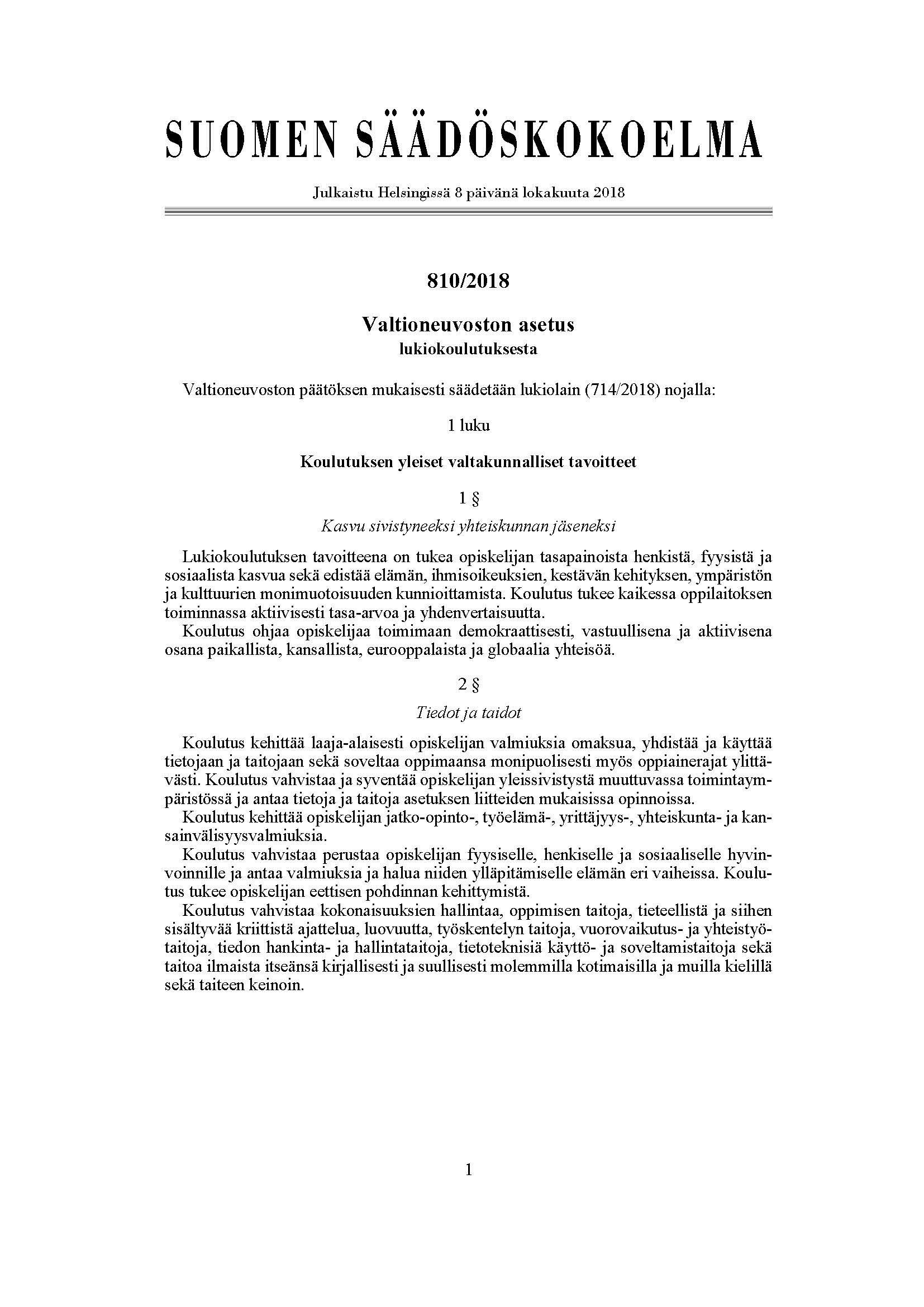 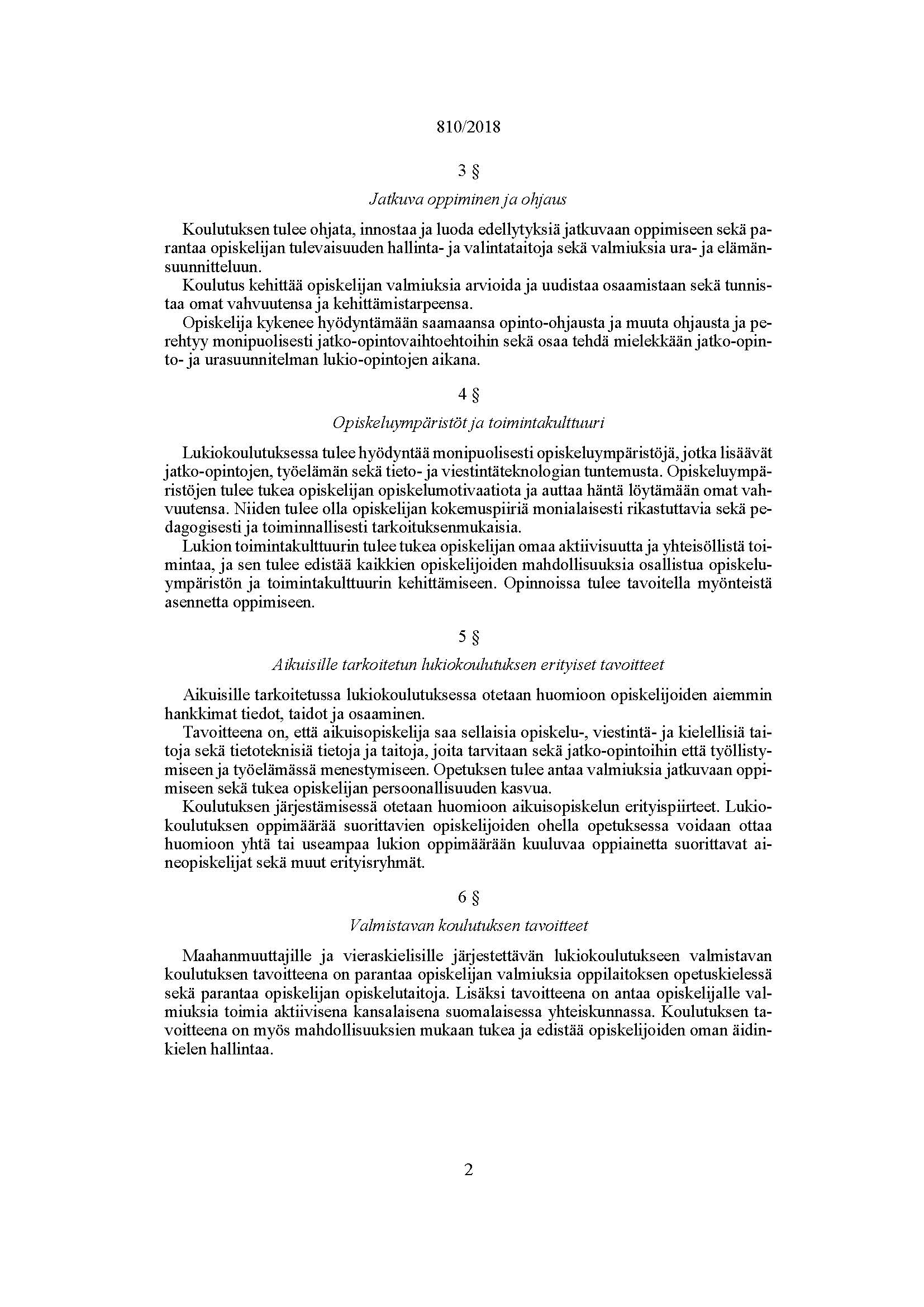 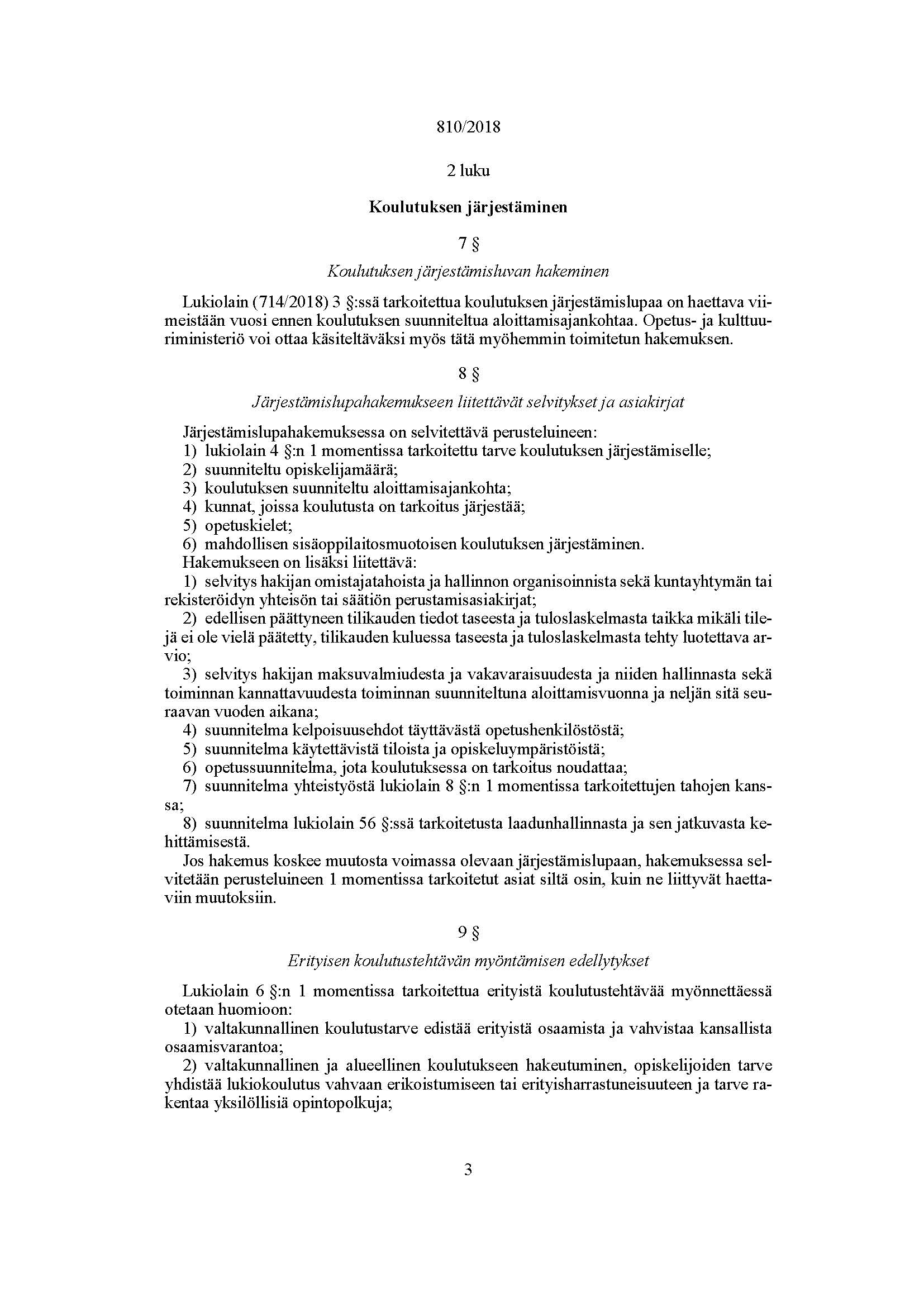 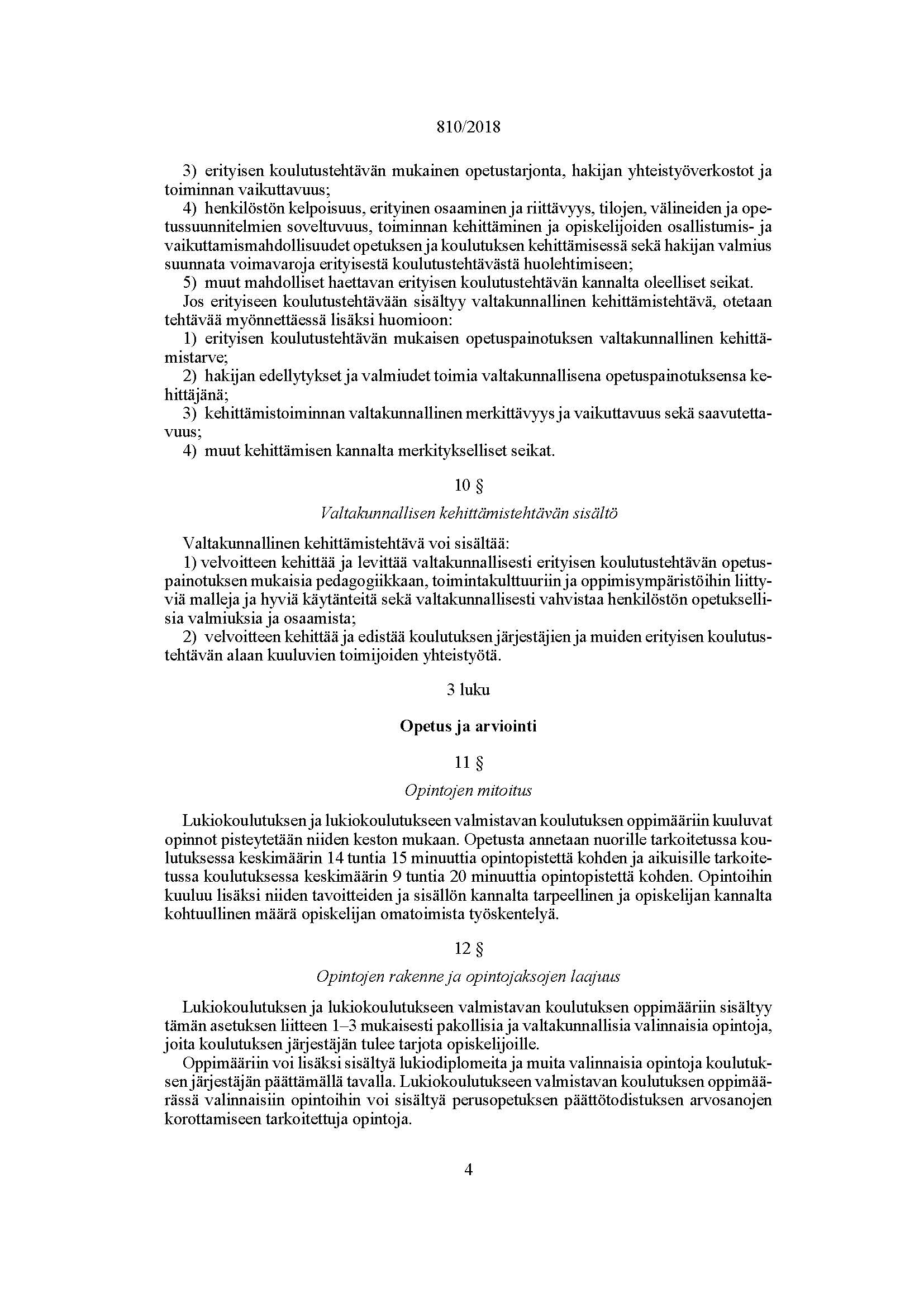 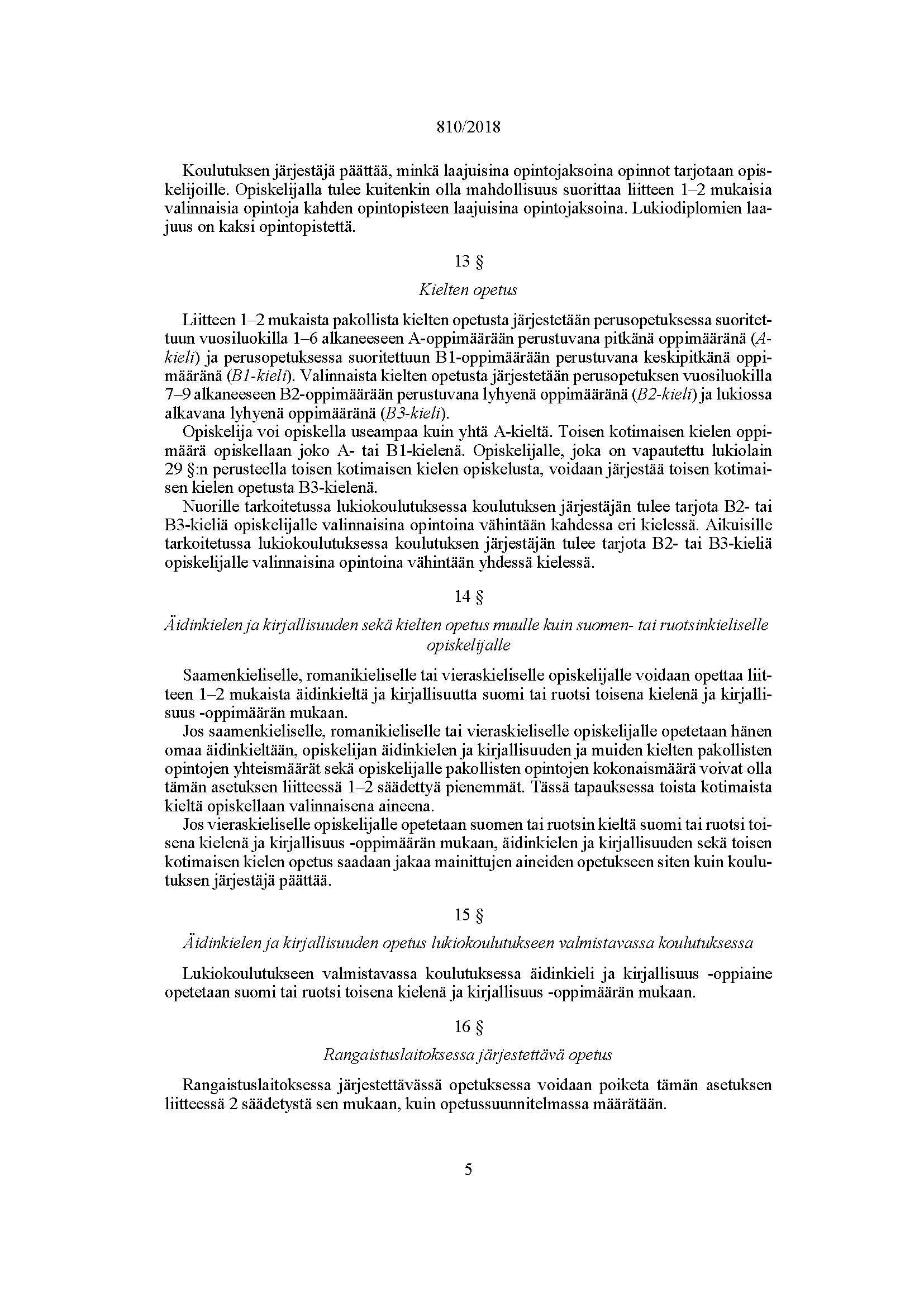 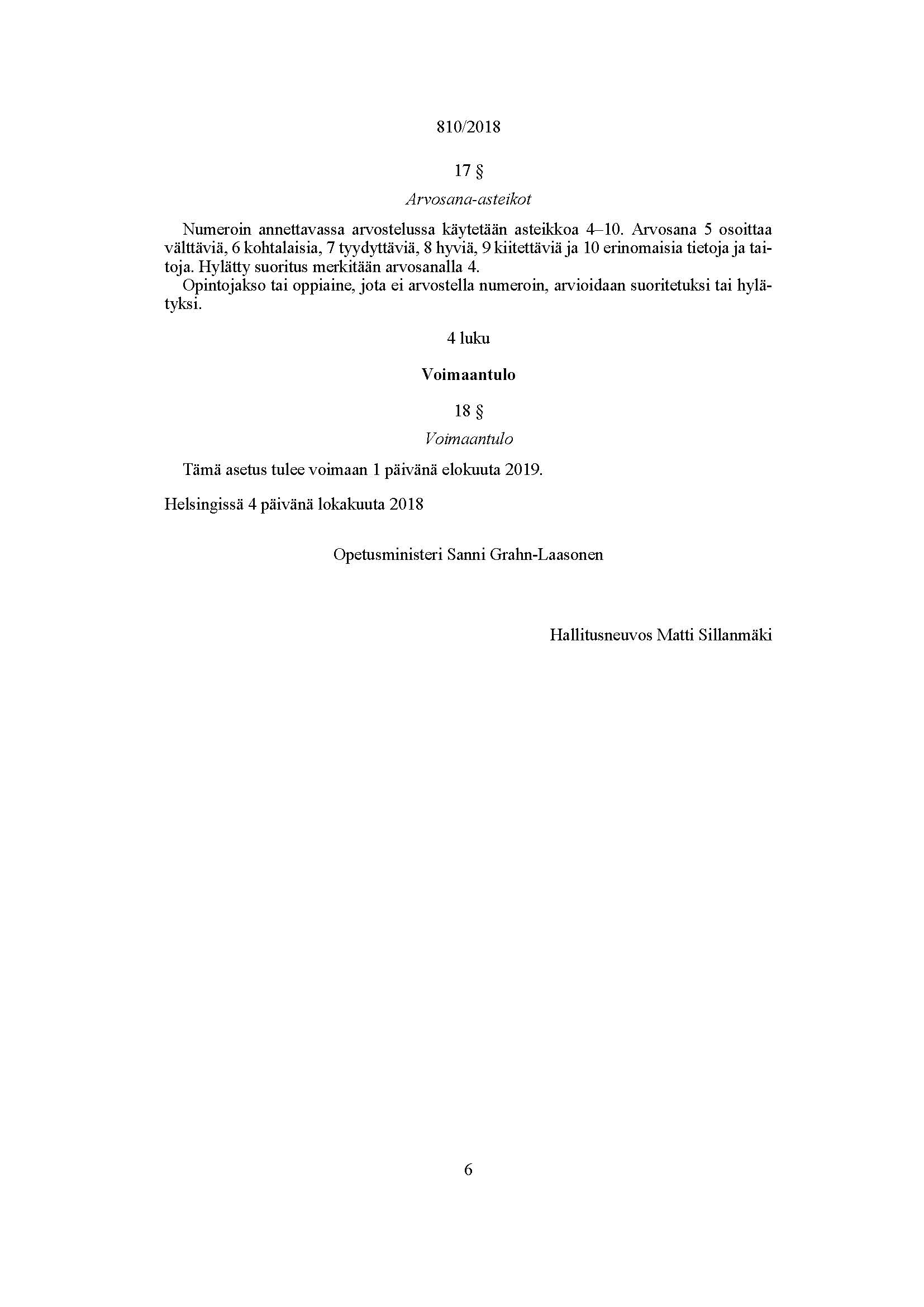 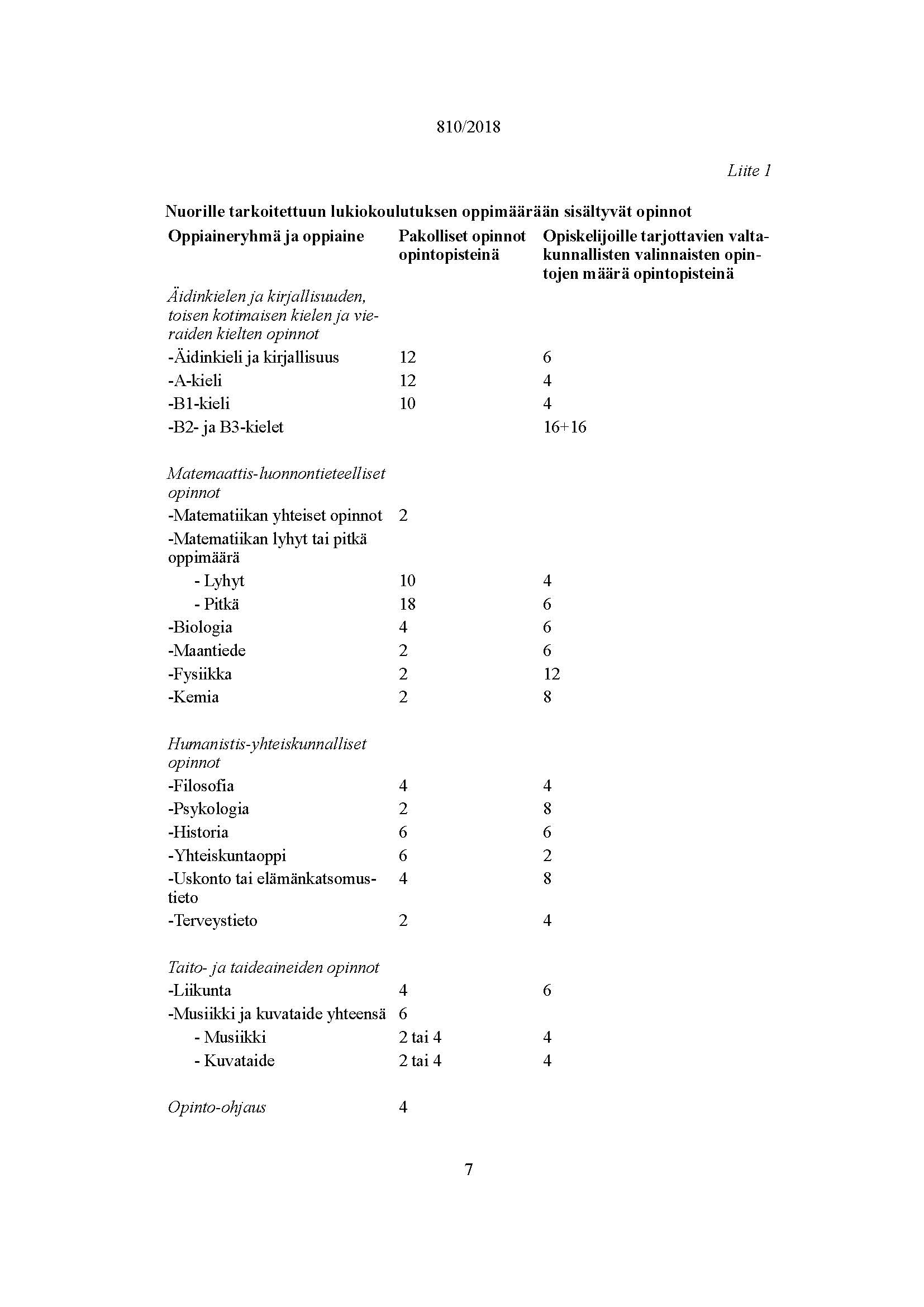 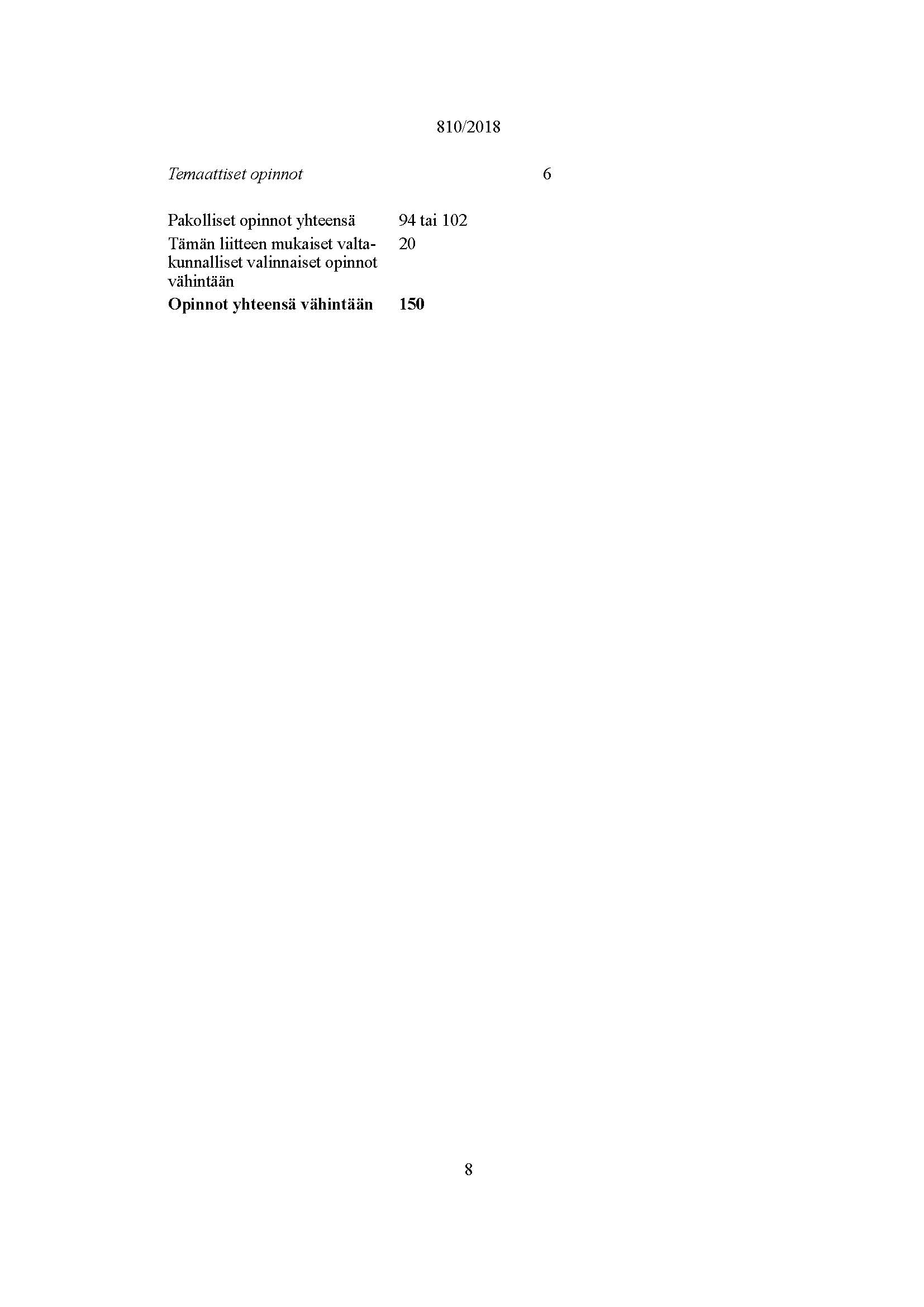 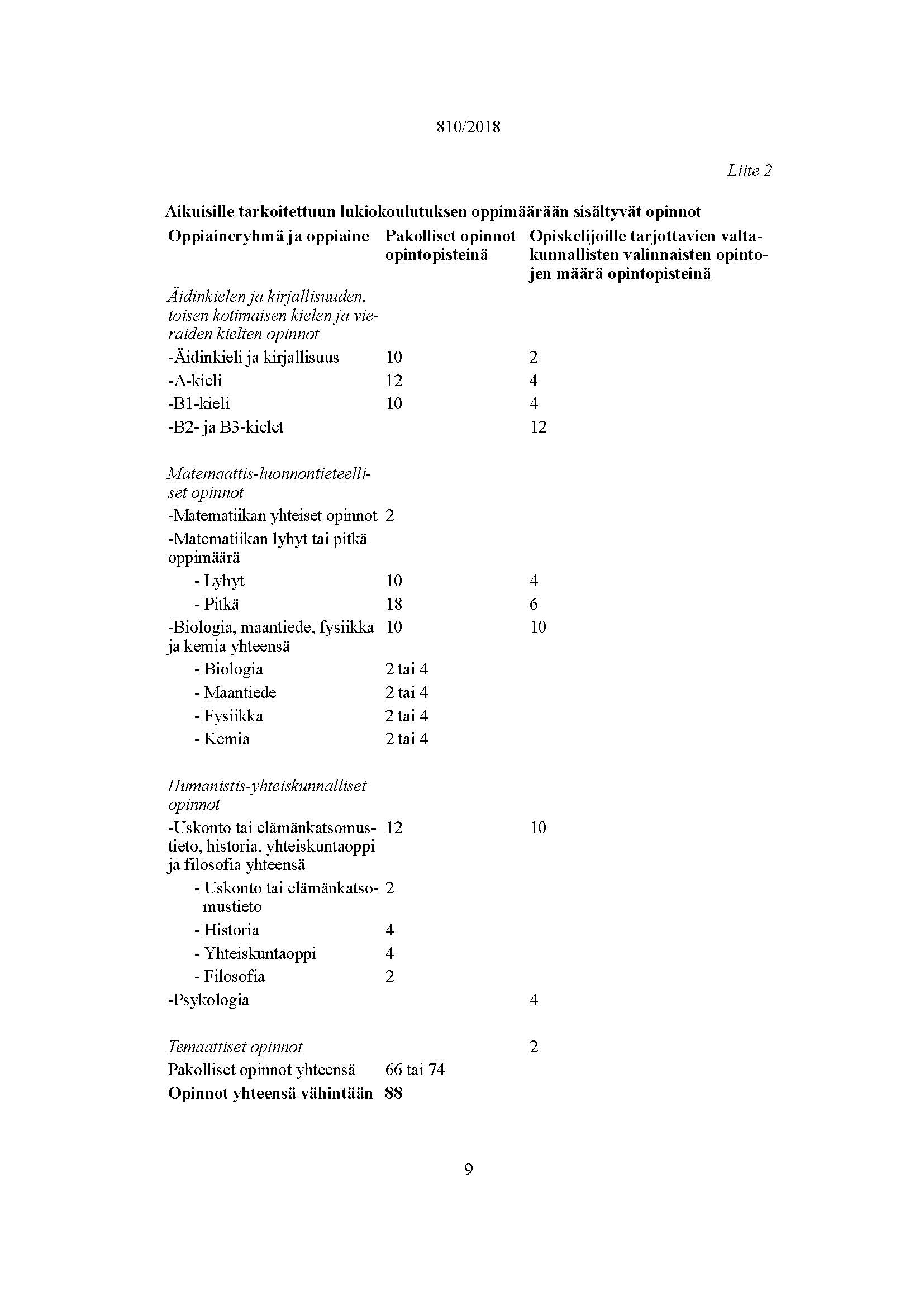 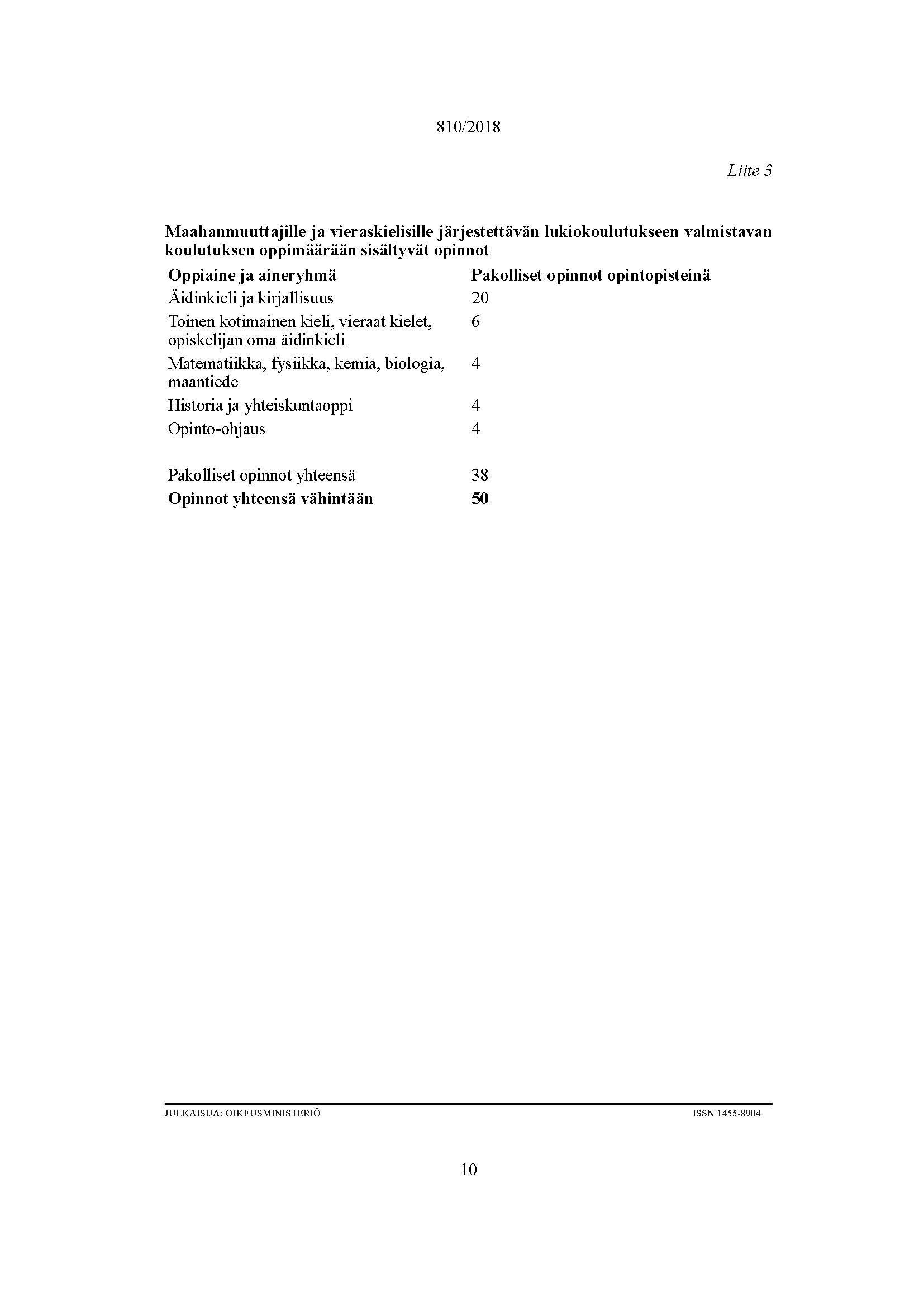 Liite 2 Kehittyvän kielitaidon tasojen kuvausasteikkoKuvausasteikko on Suomessa laadittu sovellus asteikoista, jotka sisältyvät Euroopan neuvoston toimesta kehitettyyn Kielten oppimisen, opettamisen ja arvioinnin yhteiseen eurooppalaiseen viitekehykseen. Liite 3 Lukiokoulutusta täydentävän saamen kielen opetuksen tavoitteet, keskeiset sisällöt ja opiskelijan oppimisen arviointi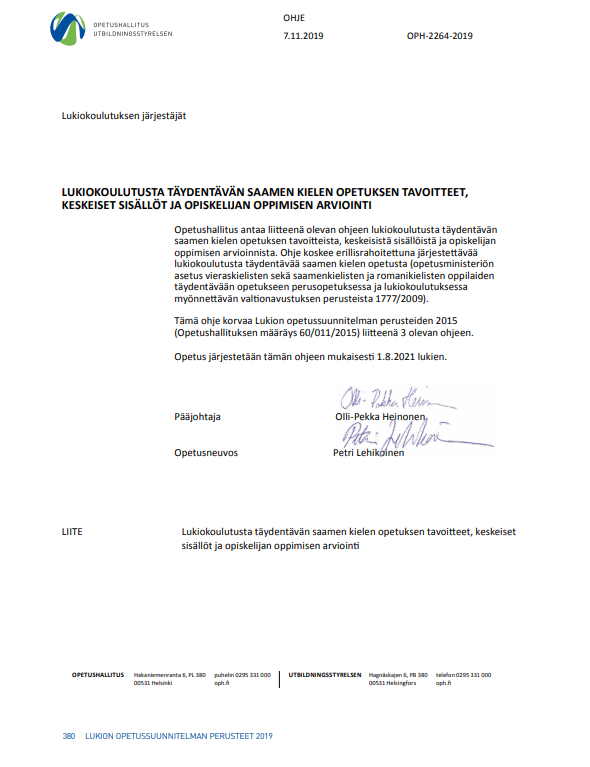 LIITE 3Lukiokoulutusta täydentävän saamen kielen opetuksen tavoitteet, keskeiset sisällöt ja opiskelijan oppimisen arviointiOpetushallituksen ohje nro 2264-2019.Suomen perustuslain mukaan jokaisella Suomessa asuvalla on oikeus ylläpitää ja kehittää omaa kieltään ja kulttuuriaan. Saamen kielen opetuksen tarkoituksena on tukea opiskelijan aktiivista monikielisyyttä sekä kiinnostusta kielitaidon elinikäiseen kehittämiseen. Saamen kielen opetus tukee opiskelijan osallisuutta sekä oman kieli- ja kulttuuriyhteisönsä että suomalaisen kieli- ja kulttuuriyhteisön aktiivisena ja tasapainoisena jäsenenä ja globaalina toimijana. Saamen kielen opetuksessa tehdään yhteistyötä suomen kieli ja kirjallisuus -oppimäärän ja muiden oppiaineiden opetuksen kanssa. Kielikasvatus vahvistaa opiskelijan kielitietoisuutta ja eri kielten rinnakkaista käyttöä, monilukutaidon kehittymistä sekä sosiaalistumista kieliyhteisöön. Kielikasvatus auttaa opiskelijaa myös rakentamaan kielellistä ja kulttuurista identiteettiään. Tavoitteena on oppia tunnistamaan ja arvostamaan kielellistä ja kulttuurista moninaisuutta sekä kielellisiä oikeuksia omassa arjessa ja laajemmin yhteiskunnassa.Opiskelussa otetaan huomioon opiskelijoiden lähtökohdat ja kielitaito. Opiskelussa hyödynnetään vaihtelevia opiskeluympäristöjä, kuten kirjastoja, teattereita ja museoita sekä muita kulttuurilaitoksia. Opiskelija hyödyntää opiskelussa myös omaa kieliyhteisöään, omia kielenkäyttö- ja tekstiympäristöjään sekä kouluyhteisön ja muiden yhteisöjen kielellistä ja kulttuurista moninaisuutta. Opiskelussa käytetään opiskelijoille riittävän haastavia, merkityksellisiä, kokemuksellisia sekä luovuutta kehittäviä aineistoja ja menetelmiä.Tavoitteet ja sisällöt on määritelty koko lukiokoulutuksen ajan kaksi opetustuntia viikossa annettavaa saamen kielen opetusta varten. Koulutuksen järjestäjä laatii paikallisen opetussuunnitelman, jolloin opetuksen tavoitteet määritellään ja sisällöt valitaan huomioiden saamen kielen erityispiirteet. Saamen kielen opetussuunnitelmat voidaan laatia myös koulutuksen järjestäjien yhteistyönä. Opetuksen tehtäväSaamen kielen opetus ohjaa monipuoliseen itsensä ilmaisemiseen, vuorovaikutustaitojen kehittämiseen, aktiiviseen tiedonhankintaan, tiedon kriittiseen käsittelyyn, tekstien tulkintaan ja eettiseen pohdintaan. Opetuksen tehtävänä on tukea ja kehittää opiskelijan kielitietoisuutta. Opiskelijan arvostus saamen kieltä kohtaan syvenee, ja hän motivoituu kehittämään edelleen saamen kielen taitoaan.Opetuksessa yhdistyvät kieli-, kirjallisuus- ja kulttuurintutkimuksen ilmiöt. Opiskelijan saamen kielen tuntemus ja monipuolinen käyttö laajenevat, ja hän oppii tuntemaan kielialueensa juuria ja kehittää taitoaan vertailla kielen eri piirteitä muiden osaamiensa kielten kanssa. Opiskelija laajentaa sana- ja käsitevarantoaan ja kehittää monilukutaitoaan. Hän kehittää taitoaan hyödyntää saamenkielisiä tekstejä ja tuottaa tekstejä eri tarkoituksiin. Opiskelijan tuntemus oman kulttuurialueensa kirjallisuudesta, kertomaperinteestä, visuaalisesta kulttuurista, musiikista ja draamasta syvenee. Opetuksen tavoitteetLukiokoulutusta täydentävän saamen kielen opetuksen yleiset tavoitteet liittyvät opiskelijan vuorovaikutusosaamiseen, tekstien tulkitsemisen taitoihin, tekstien tuottamisen taitoihin sekä kieli- ja kulttuuritietoisuuden kehittymiseen. Tavoitealueittain yleiset tavoitteet ovat seuraavat.VuorovaikutusosaaminenTavoitteena on, että opiskelijapystyy tavoitteelliseen, tarkoituksenmukaiseen ja eettiseen vuorovaikutukseen niin esiintymis- kuin ryhmäviestintätilanteissakin sekä osaa analysoida, arvioida ja kehittää omaa vuorovaikutusosaamistaanosaa analysoida ja arvioida erilaisia vuorovaikutustilanteita ja -suhteita, niihin liittyviä vuorovaikutusilmiöitä ja -taitoja sekä niihin liittyvää etiikkaa.Tekstien tulkitseminenTavoitteena on, että opiskelijakehittää kriittistä ja kulttuurista monilukutaitoaan niin, että osaa analysoida ja arvioida monimuotoisia tekstejä, kuten asia- ja mediatekstejä, kirjallisuutta ja puhuttuja tekstejä, tietoisena niiden tavoitteista ja konteksteista, ja hyödyntää tarkoituksenmukaisia käsitteitä tekstien analyysissäkehittää kauno- ja tietokirjallisuuden tulkitsevan ja elämyksellisen lukemisen taitojaan, syventää ymmärrystään kirjallisuuden keinoista ja hyödyntää tarkoituksenmukaisia käsitteitä kirjallisuuden analyysissaosaa kriittisesti arvioida erilaisia tiedonlähteitä sekä niiden tarkoitusperiä, luotettavuutta ja käytettävyyttä.Tekstien tuottaminenTavoitteena on, että opiskelijakehittää kriittistä ja kulttuurista monilukutaitoaan niin, että osaa hyödyntää ja tuottaa monimuotoisia tekstejä tietoisena niiden tavoitteista ja konteksteista, ja osaa ilmaista ja perustella ajatuksiaan sekä käyttää tilanteeseen sopivaa kieltä ja ilmaisutapojahallitsee tekstien tuottamisen prosessin eri vaiheet, osaa reflektoida omia tekstin tuottamisen prosessejaan ja antaa ja ottaa vastaan palautetta sekä hyödyntää sitä tekstien tuottamisessavahvistaa yleiskielen ja sen normien sekä kirjoitetun ja puhutun kielen konventioiden hallintaa, käyttää lähteitä tarkoituksenmukaisella tavalla sekä ymmärtää ja noudattaa tekijänoikeuksia.Kieli- ja kulttuuritietoisuuden kehittyminenTavoitteena on, että opiskelijaymmärtää kielen ja tiedonalojen kielen merkityksen oppimiselle ja ajattelulle sekä kielellisen ja kulttuurisen moninaisuuden merkityksen identiteeteillesyventää tietojaan saamen kielen rakenteista, sanavarannosta, eri rekistereistä, ilmaisun keinoista ja sävyistä, niiden luomista merkityksistä sekä kirjallisuudesta ja muista kulttuurituotteistatutustuu saamen kielten kokonaisuuteen ja ymmärtää oman asemansa saamen kielen säilyttäjänä.ArviointiArvioinnin tehtävänä on edistää ja tukea oppimista sekä tehdä näkyväksi osaamisen eri ulottuvuuksia ja opiskelijan taitojen karttumista. Palautteen antaminen ja arviointi kytkeytyvät oppimäärän yleisistä tavoitteista johdettuihin moduulikohtaisiin tavoitteisiin. Moduulikohtaiset tavoitteet muodostavat paikallisten opintojaksojen tavoitteet tai yhdistyvät sellaisiksi. Arvioinnin tulee olla monipuolista, avointa, oikeudenmukaista, osallistavaa, kannustavaa ja itsearviointiin ohjaavaa. Oppimisen ja osaamisen arvioinnissa käytetään monipuolisia menetelmiä, kuten havainnointia ja erilaisia näyttöjä. Opintojakson aikainen arviointi voi koostua esimerkiksi palautteen antamisesta, itsearvioinnista ja vertaisarvioinnista, jotka tukevat opiskelijaa osaamisensa kehittämisessä oppimisprosessin aikana. Arviointivuorovaikutuksen ja palautteen sekä itsearviointitaitojen avulla opiskelija kehittää käsitystä itsestään puhujana, kuuntelijana sekä tekstien tuottajana ja tulkitsijana. Opintojakson lopussa tehtävä arviointi perustuu sen sisältämien moduulien tavoitteiden saavuttamiseen. Opintojakson tavoitteisiin voi sisältyä moduulien tavoitteiden lisäksi myös paikallisesti määriteltyjä laaja-alaisen osaamisen tavoitteita. Opintojakson alussa tavoitteet kerrotaan opiskelijoille, jotta sekä opettaja että opiskelijat voivat seurata opinnoissa edistymistä. Opintojakson arviointiin vaikuttavat monipuoliset näytöt, kuten kirjalliset, suulliset ja mahdolliset muut tuotokset, sekä aktiivinen työskentely opintojakson aikana. Jos opintojakso koostuu useammasta saman oppimäärän moduulista, annetaan siitä yksi arvosana.OpinnotSÄI1 Tekstien tulkinta ja kirjoittaminen (2 op)TavoitteetModuulin tavoitteena on, että opiskelijaosaa tuottaa, tulkita ja arvioida erilaisia, monimuotoisia saamenkielisiä tekstejä ja niiden rakenteita ja ilmaisutapojarohkaistuu kirjoittajana ja hallitsee kirjoittamisprosessin eri vaiheetosaa käyttää muita tekstejä oman kirjoittamisen pohjanasyventää käsitystä itsestään tekstien tulkitsijana ja tuottajana sekä palautteen antajana ja vastaanottajana. Keskeiset sisällötkeskeiset tekstilajit: kertovat, kuvaavat, ohjaavat, kantaa ottavat ja pohtivat tekstit sekä niiden yhdistelmättekstien kohderyhmät, tekstikokonaisuuden rakentuminen; tekstin tavoitteen, kontekstien, sisällön, rakenteen, ilmaisutapojen ja näkökulmien analyysierilajisten tekstien tuottamisen prosessi yksin ja yhdessä sekä tekstien pohjalta kirjoittaminen, referointi ja kommentointitekstien moniäänisyys ja intertekstuaalisuuskielen- ja tekstinhuoltoaSÄI2 Kieli- ja tekstitietoisuus (1 op)TavoitteetModuulin tavoitteena on, että opiskelijakehittää kieli- ja tekstitietoisuuttaan syventää ymmärrystään kielestä ja teksteistä merkityksiä rakentavina kokonaisuuksinaymmärtää saamen kielten kokonaisuuden maailman kielten joukossa sekä kulttuurikontaktien vaikutuksen.Keskeiset sisällötsaamen kieli ja identiteetti, kielen vaihtelu, kielten vertailu, kielten asema, kielten elinvoimaisuus ja uhanalaisuuskielipolitiikka, yksi- ja monikielisyys, kieli-ideologiat, kielenohjailun periaatteetmonilukutaidon käsite, tekstilajin käsite, laaja tekstikäsitysSÄI3 Vuorovaikutus 1 (1 op)TavoitteetModuulin tavoitteena on, että opiskelijalisää viestintärohkeuttaan ja syventää viestijäkuvaansa sekä käsitystään kielestä ja identiteetistäsyventää ryhmäviestintätaitojaan ja oppii analysoimaan ja arvioimaan ryhmäviestinnän ilmiöitäoppii tarkastelemaan kielen ja nonverbaalisten keinojen merkitystä ja tilanteista vaihtelua eri vuorovaikutustilanteissa.Keskeiset sisällötoman vuorovaikutusosaamisen reflektointi, palautteen antaminen ja vastaanottaminen, kuuntelutaidot sekä tavoitteellinen ja rakentava osallistuminen ryhmän vuorovaikutukseenvuorovaikutustilanteiden analyysi, keskustelun rakentuminen, merkitysneuvottelu, kieli ja nonverbaalinen viestintäkieli ja identiteetti sekä kielen tilanteinen vaihtelu SÄI4 Kirjallisuus 1 (2 op)TavoitteetModuulin tavoitteena on, että opiskelijasyventää ja monipuolistaa lukemisen tapojaantuntee saamenkielisen kauno- ja tietokirjallisuuden sekä elokuvan lajeja ja ilmaisukeinojamonipuolistaa taitoaan lukea, analysoida ja tulkita saamelaisten tuottamaa tai saamelaisista kertovaa kirjallisuutta tarkoituksenmukaista lähestymistapaa ja käsitteistöä hyödyntäenoppii tuntemaan saamelaisten historiaa sekä aineellista ja aineetonta kulttuuriperintöä.Keskeiset sisällötkirjallisuuden tehtäviä ja lukemisen tapoja, erityisesti elämyksellinen ja kokemuksellinen lukeminen ja kirjoittaminenkirjallisuuden keskeisiä lajeja, ilmaisukeinoja ja analyysin käsitteitäkertomus ja kertomuksellisuus kauno- ja tietokirjallisuudessa, myyttiset kertomukset, joiku ja lauluperinnemonimuotoisten tekstien kerronta, esimerkiksi teatteriesityksen, elokuvan ja musiikin kerrontaSÄI5 Tekstien tulkinta 1 (2 op)TavoitteetModuulin tavoitteena on, että opiskelijasyventää kriittistä lukutaitoaan, erityisesti medialukutaitoaanoppii tulkitsemaan monimuotoisia saamenkielisiä tekstejä ja analysoimaan niiden ilmaisutapoja sekä vuorovaikutusta, myös saamelaisuuden näkökulmastaymmärtää median toimintatapoja, median merkityksen identiteettien rakentumisessa ja median roolin yhteiskunnallisena vaikuttajanaosaa perustella monipuolisesti näkemyksiään, ymmärtää toisen esittämiä perusteluja ja osaa arvioida niitä sekä osaa suhtautua rakentavasti eriäviin näkemyksiin.Keskeiset sisällötsananvapaus, mediakritiikki, mediaetiikkavaikuttamisen kielelliset ja audiovisuaaliset keinot sekä argumentoinnin tavat ja retoriset keinottekstien ideologisuuden tunnistaminen, mielipiteen ja tutkimustiedon erot, vähemmistöjen ja vähemmistökielien näkyvyys mediassalähdekritiikki, tiedonhankinta ja tiedonhallinta, tekijänoikeudetpuhuttujen ja kirjoitettujen kantaa ottavien ja vaikuttavien tekstien analysointia ja tuottamistaSÄI6 Kirjoittaminen 1 (1 op)TavoitteetModuulin tavoitteena on, että opiskelijarohkaistuu kirjoittajana ja syventää saamenkielisen kirjoitusprosessin hallinnan taitojaanosaa käyttää muita saamenkielisiä tekstejä oman kirjoittamisen pohjana ja arvioida tekstien luotettavuuttasyventää käsitystään tekstin rakenteen, kielen ja ilmaisutapojen vaikutuksesta tekstin merkityksiin.Keskeiset sisällötkirjoittaminen prosessina: ideointi, aiheen rajaus sekä näkökulman valinta; jäsentely, muokkaaminen ja viimeistely; palautteen antaminen ja vastaanottaminentekstien pohjalta kirjoittaminen, kielen- ja tekstinhuoltoatekstin omaäänisyyttä tukevia sanataideharjoituksiaSÄI7 Vuorovaikutus 2 (1 op)TavoitteetModuulin tavoitteena on, että opiskelijalisää esiintymisrohkeuttaan ja ymmärrystään esiintymisjännityksestäkehittää esiintymistaitojaan sekä kykyään tuottaa erilaisia puhuttuja tekstejä myös digitaalisissa ympäristöissäsyventää kykyään analysoida ja arvioida puhuttuja tekstejä ja audiovisuaalista viestintää. Keskeiset sisällötesiintymisjännitys ja vireystila, esiintymisen vuorovaikutteisuus ja yleisön vastuusaamenkielisen vuorovaikutuksen erityispiirteetpuheenvuoron rakentaminen ja esittäminen yksin, ryhmässä tai audiovisuaalisena tekstinä; kohdentamisen, kontaktin, havainnollistamisen ja ilmaisun taidotvuorovaikutustaidot ja -etiikka eri viestintäkanavissa, esimerkiksi sosiaalisessa mediassapuhuttujen ja audiovisuaalisten tekstien analysointi ja arviointiSÄI8 Kirjallisuus 2 (2 op)TavoitteetModuulin tavoitteena on, että opiskelijalisää saamenkielisen kirjallisuuden tuntemustaan ja oppii tarkastelemaan kaunokirjallisuutta myös osana muuttuvaa yhteiskuntaaymmärtää eri kontekstien merkityksen kirjallisuuden tulkinnassaosaa analysoida kotimaista ja ulkomaista saamelaisten tuottamaa tai saamelaisista kertovaa kirjallisuutta ja muuta taidetta osana kulttuurikontekstia.Keskeiset sisällötsaamenkielisen kirjallisuuden tutkimista eri konteksteissaan: tekijän ja lajin konteksti, historiallinen ja kulttuurinen konteksti, poliittinen ja yhteiskunnallinen kontekstitekstien tarkastelua eri näkökulmista, kuten ihmiskuvan, identiteettien, maailmankuvan sekä arvo- ja aatemaailman muutosten näkökulmastasaamenkielinen, saamelaisten tuottama ja saamelaisista kertova kirjallisuus monimuotoisena, moniäänisenä ja monikielisenä ilmiönäTodistuksetOpiskelijalle annetaan osallistumistodistus lukiokoulutusta täydentävän saamen kielen opiskelusta. Todistukseen merkitään opetettava kieli, opetuksen laajuus ja sanallinen arvio tai numeroarvosana koulutuksen järjestäjän päättämällä tavalla. Muuten noudatetaan lukion opetussuunnitelman perusteiden määräyksiä todistuksiin merkittävistä tiedoista.Liite 4 Lukiokoulutusta täydentävän romanikielen opetuksen tavoitteet, keskeiset sisällöt ja opiskelijan oppimisen arviointi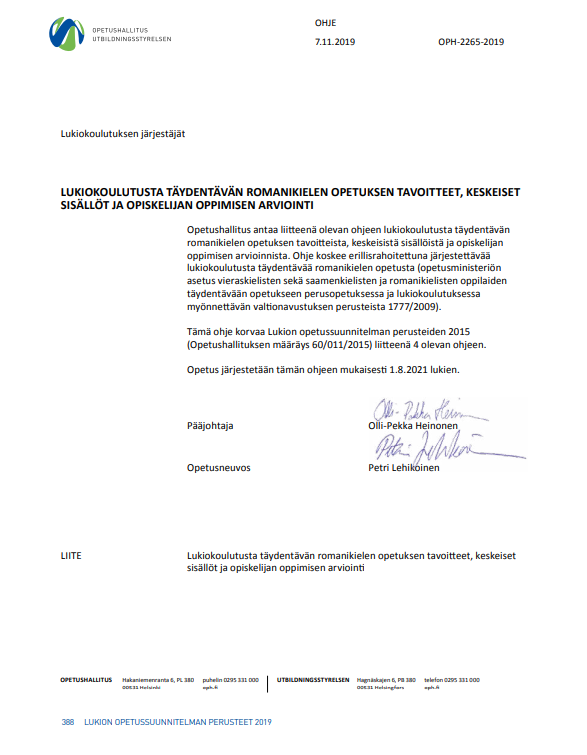 LIITE 4Lukiokoulutusta täydentävän romanikielen opetuksen tavoitteet, keskeiset sisällöt ja opiskelijan oppimisen arviointiOpetushallituksen ohje nro 2265-2019.Suomen perustuslain mukaan jokaisella Suomessa asuvalla on oikeus ylläpitää ja kehittää omaa kieltään ja kulttuuriaan. Romanikielen opetuksen tarkoituksena on tukea opiskelijan aktiivista monikielisyyttä sekä kiinnostusta kielitaidon elinikäiseen kehittämiseen. Romanikielen opetus tukee opiskelijan osallisuutta sekä oman kieli- ja kulttuuriyhteisönsä että suomalaisen kieli- ja kulttuuriyhteisön aktiivisena ja tasapainoisena jäsenenä ja globaalina toimijana. Romanikielen opetuksessa tehdään yhteistyötä suomen kieli ja kirjallisuus -oppimäärän ja muiden oppiaineiden opetuksen kanssa. Kielikasvatus vahvistaa opiskelijan kielitietoisuutta ja eri kielten rinnakkaista käyttöä, monilukutaidon kehittymistä sekä sosiaalistumista kieliyhteisöön. Kielikasvatus auttaa opiskelijaa myös rakentamaan kielellistä ja kulttuurista identiteettiään. Tavoitteena on oppia tunnistamaan ja arvostamaan kielellistä ja kulttuurista moninaisuutta sekä kielellisiä oikeuksia omassa arjessa ja laajemmin yhteiskunnassa.Opiskelussa otetaan huomioon opiskelijoiden lähtökohdat ja kielitaito. Opiskelussa hyödynnetään vaihtelevia opiskeluympäristöjä, kuten kirjastoja, teattereita ja museoita sekä muita kulttuurilaitoksia. Opiskelija hyödyntää opiskelussa myös omaa kieliyhteisöään, omia kielenkäyttö- ja tekstiympäristöjään sekä kouluyhteisön ja muiden yhteisöjen kielellistä ja kulttuurista moninaisuutta. Opiskelussa käytetään opiskelijoille riittävän haastavia, merkityksellisiä, kokemuksellisia sekä luovuutta kehittäviä aineistoja ja menetelmiä.Tavoitteet ja sisällöt on määritelty koko lukiokoulutuksen ajan kaksi opetustuntia viikossa annettavaa romanikielen opetusta varten. Koulutuksen järjestäjä laatii paikallisen opetussuunnitelman, jolloin opetuksen tavoitteet määritellään ja sisällöt valitaan huomioiden romanikielen erityispiirteet. Romanikielen opetussuunnitelmat voidaan laatia myös koulutuksen järjestäjien yhteistyönä. Opetuksen tehtäväRomanikielen opetus ohjaa monipuoliseen itsensä ilmaisemiseen, vuorovaikutustaitojen kehittämiseen, aktiiviseen tiedonhankintaan, tiedon kriittiseen käsittelyyn, tekstien tulkintaan ja eettiseen pohdintaan. Opetuksen tehtävänä on tukea ja kehittää opiskelijan kielitietoisuutta. Opiskelijan arvostus romanikieltä kohtaan syvenee, ja hän motivoituu kehittämään edelleen romanikielen taitoaan.Opetuksessa yhdistyvät kieli-, kirjallisuus- ja kulttuurintutkimuksen ilmiöt. Opiskelijan romanikielen tuntemus ja monipuolinen käyttö laajenevat, ja hän oppii tuntemaan kielialueensa juuria ja kehittää taitoaan vertailla kielen eri piirteitä muiden osaamiensa kielten kanssa. Opiskelija laajentaa sana- ja käsitevarantoaan ja kehittää monilukutaitoaan. Opiskelija kehittää taitoaan hyödyntää romanikielisiä tekstejä ja tuottaa tekstejä eri tarkoituksiin. Opiskelijan tuntemus oman kulttuurinsa kirjallisuudesta, kertomaperinteestä, visuaalisesta kulttuurista, musiikista ja draamasta syvenee. Opetuksen tavoitteet Lukiokoulutusta täydentävän romanikielen opetuksen yleiset tavoitteet liittyvät opiskelijan vuorovaikutusosaamiseen, tekstien tulkitsemisen taitoihin, tekstien tuottamisen taitoihin sekä kieli- ja kulttuuritietoisuuden kehittymiseen. Tavoitealueittain yleiset tavoitteet ovat seuraavat.VuorovaikutusosaaminenTavoitteena on, että opiskelijapystyy tavoitteelliseen, tarkoituksenmukaiseen ja eettiseen vuorovaikutukseen niin esiintymis- kuin ryhmäviestintätilanteissakin sekä osaa analysoida, arvioida ja kehittää omaa vuorovaikutusosaamistaanosaa analysoida ja arvioida erilaisia vuorovaikutustilanteita ja -suhteita, niihin liittyviä vuorovaikutusilmiöitä ja -taitoja sekä niihin liittyvää etiikkaa.Tekstien tulkitseminenTavoitteena on, että opiskelijakehittää kriittistä ja kulttuurista monilukutaitoaan niin, että osaa analysoida ja arvioida monimuotoisia tekstejä, kuten asia- ja mediatekstejä, kirjallisuutta ja puhuttuja tekstejä, tietoisena niiden tavoitteista ja konteksteista, ja hyödyntää tarkoituksenmukaisia käsitteitä tekstien analyysissäkehittää kauno- ja tietokirjallisuuden tulkitsevan ja elämyksellisen lukemisen taitojaan, syventää ymmärrystään kirjallisuuden keinoista ja hyödyntää tarkoituksenmukaisia käsitteitä kirjallisuuden analyysissaosaa kriittisesti arvioida erilaisia tiedonlähteitä sekä niiden tarkoitusperiä, luotettavuutta ja käytettävyyttä.Tekstien tuottaminenTavoitteena on, että opiskelijakehittää kriittistä ja kulttuurista monilukutaitoaan niin, että osaa hyödyntää ja tuottaa monimuotoisia tekstejä tietoisena niiden tavoitteista ja konteksteista, ja osaa ilmaista ja perustella ajatuksiaan sekä käyttää tilanteeseen sopivaa kieltä ja ilmaisutapojahallitsee tekstien tuottamisen prosessin eri vaiheet, osaa reflektoida omia tekstin tuottamisen prosessejaan ja antaa ja ottaa vastaan palautetta sekä hyödyntää sitä tekstien tuottamisessavahvistaa yleiskielen, standardisoidun romanikielen ja sen normien sekä kirjoitetun ja puhutun kielen konventioiden hallintaa, käyttää lähteitä tarkoituksenmukaisella tavalla sekä ymmärtää ja noudattaa tekijänoikeuksia.Kieli- ja kulttuuritietoisuuden kehittyminenTavoitteena on, että opiskelijaymmärtää kielen ja tiedonalojen kielen merkityksen oppimiselle ja ajattelulle sekä kielellisen ja kulttuurisen moninaisuuden merkityksen identiteeteillesyventää tietojaan Suomen romanikielen rakenteista, sanavarannosta, eri rekistereistä, ilmaisun keinoista ja sävyistä, niiden luomista merkityksistä sekä kirjallisuudesta ja muista kulttuurituotteistatutustuu eri puolilla maailmaa puhuttaviin romanikielen murteisiin ja ymmärtää oman asemansa Suomen romanikielen säilyttäjänä.ArviointiArvioinnin tehtävänä on edistää ja tukea oppimista sekä tehdä näkyväksi osaamisen eri ulottuvuuksia ja opiskelijan taitojen karttumista. Palautteen antaminen ja arviointi kytkeytyvät oppimäärän yleisistä tavoitteista johdettuihin moduulikohtaisiin tavoitteisiin. Moduulikohtaiset tavoitteet muodostavat paikallisten opintojaksojen tavoitteet tai yhdistyvät sellaisiksi. Arvioinnin tulee olla monipuolista, avointa, oikeudenmukaista, osallistavaa, kannustavaa ja itsearviointiin ohjaavaa. Oppimisen ja osaamisen arvioinnissa käytetään monipuolisia menetelmiä, kuten havainnointia ja erilaisia näyttöjä. Opintojakson aikainen arviointi voi koostua esimerkiksi palautteen antamisesta, itsearvioinnista ja vertaisarvioinnista, jotka tukevat opiskelijaa osaamisensa kehittämisessä oppimisprosessin aikana. Arviointivuorovaikutuksen ja palautteen sekä itsearviointitaitojen avulla opiskelija kehittää käsitystä itsestään puhujana, kuuntelijana sekä tekstien tuottajana ja tulkitsijana. Opintojakson lopussa tehtävä arviointi perustuu sen sisältämien moduulien tavoitteiden saavuttamiseen. Opintojakson tavoitteisiin voi sisältyä moduulien tavoitteiden lisäksi myös paikallisesti määriteltyjä laaja-alaisen osaamisen tavoitteita. Opintojakson alussa tavoitteet kerrotaan opiskelijoille, jotta sekä opettaja että opiskelijat voivat seurata opinnoissa edistymistä. Opintojakson arviointiin vaikuttavat monipuoliset näytöt, kuten kirjalliset, suulliset ja mahdolliset muut tuotokset, sekä aktiivinen työskentely opintojakson aikana. Jos opintojakso koostuu useammasta saman oppimäärän moduulista, annetaan siitä yksi arvosana.OpinnotRÄI1 Tekstien tulkinta ja kirjoittaminen (2 op)TavoitteetModuulin tavoitteena on, että opiskelijaosaa tuottaa, tulkita ja arvioida erilaisia, monimuotoisia romanikielisiä tekstejä ja niiden rakenteita ja ilmaisutapojarohkaistuu kirjoittajana ja hallitsee kirjoittamisprosessin eri vaiheetosaa käyttää muita tekstejä oman kirjoittamisen pohjanasyventää käsitystä itsestään tekstien tulkitsijana ja tuottajana sekä palautteen antajana ja vastaanottajana. Keskeiset sisällötkeskeiset tekstilajit: kertovat, kuvaavat, ohjaavat, kantaa ottavat ja pohtivat tekstit sekä niiden yhdistelmättekstien kohderyhmät, tekstikokonaisuuden rakentuminen; tekstin tavoitteen, kontekstien, sisällön, rakenteen, ilmaisutapojen ja näkökulmien analyysi erilajisten tekstien tuottamisen prosessi yksin ja yhdessä sekä tekstien pohjalta kirjoittaminen, referointi ja kommentointitekstien moniäänisyys ja intertekstuaalisuuskielen- ja tekstinhuoltoaRÄI2 Kieli- ja tekstitietoisuus (1 op)TavoitteetModuulin tavoitteena on, että opiskelijakehittää kieli- ja tekstitietoisuuttaan syventää ymmärrystään kielestä ja teksteistä merkityksiä rakentavina kokonaisuuksinaymmärtää romanikielen kokonaisuuden maailman kielten joukossa sekä kulttuurikontaktien vaikutuksen.Keskeiset sisällötromanikieli ja identiteetti, kielen vaihtelu, kielten vertailu, kielten asema, kielten elinvoimaisuus ja uhanalaisuuskielipolitiikka, yksi- ja monikielisyys, kieli-ideologiat, kielenohjailun periaatteetmonilukutaidon käsite, tekstilajin käsite, laaja tekstikäsitysRÄI3 Vuorovaikutus 1 (1 op)TavoitteetModuulin tavoitteena on, että opiskelijalisää viestintärohkeuttaan ja syventää viestijäkuvaansa sekä käsitystään kielestä ja identiteetistäsyventää ryhmäviestintätaitojaan ja oppii analysoimaan ja arvioimaan ryhmäviestinnän ilmiöitäoppii tarkastelemaan kielen ja nonverbaalisten keinojen merkitystä ja tilanteista vaihtelua eri vuorovaikutustilanteissa.Keskeiset sisällötoman vuorovaikutusosaamisen reflektointi, palautteen antaminen ja vastaanottaminen, kuuntelutaidot sekä tavoitteellinen ja rakentava osallistuminen ryhmän vuorovaikutukseenvuorovaikutustilanteiden analyysi, keskustelun rakentuminen, merkitysneuvottelu, kieli ja nonverbaalinen viestintäkieli ja identiteetti sekä kielen tilanteinen vaihtelu RÄI4 Kirjallisuus 1 (2 op)TavoitteetModuulin tavoitteena on, että opiskelijasyventää ja monipuolistaa lukemisen tapojaantuntee romanikielisen kauno- ja tietokirjallisuuden sekä elokuvan lajeja ja ilmaisukeinojamonipuolistaa taitoaan lukea, analysoida ja tulkita romanien tuottamaa tai romaneista kertovaa kirjallisuutta tarkoituksenmukaista lähestymistapaa ja käsitteistöä hyödyntäenoppii tuntemaan romanien historiaa sekä aineellista ja aineetonta kulttuuriperintöä.Keskeiset sisällötkirjallisuuden tehtäviä ja lukemisen tapoja, erityisesti elämyksellinen ja kokemuksellinen lukeminen ja kirjoittaminenkirjallisuuden keskeisiä lajeja, ilmaisukeinoja ja analyysin käsitteitäkertomus ja kertomuksellisuus kauno- ja tietokirjallisuudessa, myyttiset kertomukset, laululyriikka monimuotoisten tekstien kerronta, esimerkiksi teatteriesityksen, elokuvan ja musiikin kerrontaRÄI5 Tekstien tulkinta 1 (2 op)TavoitteetModuulin tavoitteena on, että opiskelijasyventää kriittistä lukutaitoaan, erityisesti medialukutaitoaanoppii tulkitsemaan monimuotoisia romanikielisiä tekstejä ja analysoimaan niiden ilmaisutapoja sekä vuorovaikutusta, myös romanikulttuurin näkökulmastaymmärtää median toimintatapoja, median merkityksen identiteettien rakentumisessa ja median roolin yhteiskunnallisena vaikuttajanaosaa perustella monipuolisesti näkemyksiään, ymmärtää toisen esittämiä perusteluja ja osaa arvioida niitä sekä osaa suhtautua rakentavasti eriäviin näkemyksiin.Keskeiset sisällötsananvapaus, mediakritiikki, mediaetiikkavaikuttamisen kielelliset ja audiovisuaaliset keinot sekä argumentoinnin tavat ja retoriset keinottekstien ideologisuuden tunnistaminen, mielipiteen ja tutkimustiedon erot, vähemmistöjen ja vähemmistökielien näkyvyys mediassalähdekritiikki, tiedonhankinta ja tiedonhallinta, tekijänoikeudetpuhuttujen ja kirjoitettujen kantaa ottavien ja vaikuttavien tekstien analysointia ja tuottamistaRÄI6 Kirjoittaminen 1 (1 op)TavoitteetModuulin tavoitteena on, että opiskelijarohkaistuu kirjoittajana ja syventää romanikielisen kirjoitusprosessin hallinnan taitojaanosaa käyttää muita romanikielisiä tekstejä oman kirjoittamisen pohjana ja arvioida tekstien luotettavuuttasyventää käsitystään tekstin rakenteen, kielen ja ilmaisutapojen vaikutuksesta tekstin merkityksiin.  Keskeiset sisällötkirjoittaminen prosessina: ideointi, aiheen rajaus sekä näkökulman valinta; jäsentely, muokkaaminen ja viimeistely; palautteen antaminen ja vastaanottaminentekstien pohjalta kirjoittaminen, kielen- ja tekstinhuoltoa  tekstin omaäänisyyttä tukevia sanataideharjoituksiaRÄI7 Vuorovaikutus 2 (1 op)TavoitteetModuulin tavoitteena on, että opiskelijalisää esiintymisrohkeuttaan ja ymmärrystään esiintymisjännityksestäkehittää esiintymistaitojaan ja kykyään tuottaa erilaisia puhuttuja tekstejä myös digitaalisissa ympäristöissäsyventää kykyään analysoida ja arvioida puhuttuja tekstejä ja audiovisuaalista viestintää.Keskeiset sisällöt esiintymisjännitys ja vireystila, esiintymisen vuorovaikutteisuus ja yleisön vastuuromanikielisen vuorovaikutuksen erityispiirteetpuheenvuoron rakentaminen ja esittäminen yksin, ryhmässä tai audiovisuaalisena tekstinä; kohdentamisen, kontaktin, havainnollistamisen ja ilmaisun taidotvuorovaikutustaidot ja -etiikka eri viestintäkanavissa, esimerkiksi sosiaalisessa mediassapuhuttujen ja audiovisuaalisten tekstien analysointi ja arviointiRÄI8 Kirjallisuus 2 (2 op)TavoitteetModuulin tavoitteena on, että opiskelijalisää romanikielisen kirjallisuuden tuntemustaan ja oppii tarkastelemaan kaunokirjallisuutta myös osana muuttuvaa yhteiskuntaaymmärtää eri kontekstien merkityksen kirjallisuuden tulkinnassaosaa analysoida kotimaista ja ulkomaista romanien tuottamaa tai romaneista kertovaa kirjallisuutta ja muuta taidetta osana kulttuurikontekstia.Keskeiset sisällötromanikielisen kirjallisuuden tutkimista eri konteksteissaan: tekijän ja lajin konteksti, historiallinen ja kulttuurinen konteksti, poliittinen ja yhteiskunnallinen kontekstitekstien tarkastelua eri näkökulmista, kuten ihmiskuvan, identiteettien, maailmankuvan sekä arvo- ja aatemaailman muutosten näkökulmastaromanikielinen, romanien tuottama ja romaneista kertova kirjallisuus monimuotoisena, moniäänisenä ja monikielisenä ilmiönäTodistuksetOpiskelijalle annetaan osallistumistodistus lukiokoulutusta täydentävän romanikielen opiskelusta. Todistukseen merkitään opetettava kieli, opetuksen laajuus ja sanallinen arvio tai numeroarvosana koulutuksen järjestäjän päättämällä tavalla. Muuten noudatetaan lukion opetussuunnitelman perusteiden määräyksiä todistuksiin merkittävistä tiedoista.Liite 5 Lukiokoulutusta täydentävän opiskelijan oman äidinkielen opetuksen tavoitteet, keskeiset sisällöt ja opiskelijan oppimisen arviointi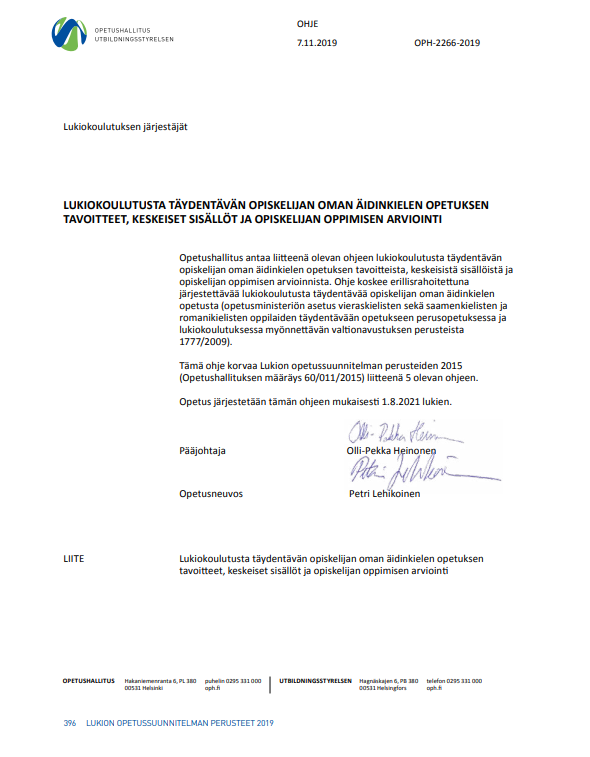 LIITE 5Lukiokoulutusta täydentävän opiskelijan oman äidinkielen opetuksen tavoitteet, keskeiset sisällöt ja opiskelijan oppimisen arviointiOpetushallituksen ohje nro 2266-2019.Suomen perustuslain mukaan jokaisella Suomessa asuvalla on oikeus ylläpitää ja kehittää omaa kieltään ja kulttuuriaan. Opiskelijan oman äidinkielen opetuksen tarkoituksena on tukea opiskelijan aktiivista monikielisyyttä sekä kiinnostusta kielitaidon elinikäiseen kehittämiseen. Opiskelijan oman äidinkielen opetus tukee opiskelijan osallisuutta sekä oman kieli- ja kulttuuriyhteisönsä että suomalaisen kieli- ja kulttuuriyhteisön aktiivisena ja tasapainoisena jäsenenä ja globaalina toimijana. Opiskelijan oman äidinkielen opetuksessa tehdään yhteistyötä suomen kieli ja kirjallisuus -oppimäärän ja muiden oppiaineiden opetuksen kanssa. Kielikasvatus vahvistaa opiskelijan kielitietoisuutta ja eri kielten rinnakkaista käyttöä, monilukutaidon kehittymistä sekä sosiaalistumista kieliyhteisöön. Kielikasvatus auttaa opiskelijaa myös rakentamaan kielellistä ja kulttuurista identiteettiään. Tavoitteena on oppia tunnistamaan ja arvostamaan kielellistä ja kulttuurista moninaisuutta sekä kielellisiä oikeuksia omassa arjessa ja laajemmin yhteiskunnassa.Opiskelussa otetaan huomioon opiskelijoiden lähtökohdat ja kielitaito. Opiskelussa hyödynnetään vaihtelevia opiskeluympäristöjä, kuten kirjastoja, teattereita ja museoita sekä muita kulttuurilaitoksia. Opiskelija hyödyntää opiskelussa myös omaa kieliyhteisöään, omia kielenkäyttö- ja tekstiympäristöjään sekä kouluyhteisön ja muiden yhteisöjen kielellistä ja kulttuurista moninaisuutta. Opiskelussa käytetään opiskelijoille riittävän haastavia, merkityksellisiä, kokemuksellisia sekä luovuutta kehittäviä aineistoja ja menetelmiä.Tämä ohje on laadittu kaikille niille kielille, joita opetetaan opiskelijan omana äidinkielenä. Tavoitteet ja sisällöt on määritelty koko lukiokoulutuksen ajan kaksi opetustuntia viikossa annettavaa opiskelijan oman äidinkielen opetusta varten. Koulutuksen järjestäjä laatii paikallisen opetussuunnitelman, jolloin opetuksen tavoitteet määritellään ja sisällöt valitaan huomioiden opetettavan kielen erityispiirteet, muun muassa kirjoitusjärjestelmä. Opetussuunnitelma voidaan laatia myös koulutuksen järjestäjien yhteistyönä. Opetuksen tehtäväOpiskelijan oman äidinkielen opetus ohjaa monipuoliseen itsensä ilmaisemiseen, vuorovaikutustaitojen kehittämiseen, aktiiviseen tiedonhankintaan, tiedon kriittiseen käsittelyyn, tekstien tulkintaan ja eettiseen pohdintaan. Opetuksen tehtävänä on tukea ja kehittää opiskelijan kielitietoisuutta. Opiskelijan arvostus omaa äidinkieltään kohtaan syvenee, ja hän motivoituu kehittämään edelleen omaa äidinkielen taitoaan.Opetuksessa yhdistyvät kieli-, kirjallisuus- ja kulttuurintutkimuksen ilmiöt. Opiskelijan oman äidinkielen tuntemus ja monipuolinen käyttö laajenevat, ja hän oppii tuntemaan kielialueensa juuria ja kehittää taitoaan vertailla kielen eri piirteitä muiden osaamiensa kielten kanssa. Opiskelija laajentaa sana- ja käsitevarantoaan ja kehittää monilukutaitoaan. Hän kehittää taitoaan hyödyntää omakielisiä tekstejä ja tuottaa tekstejä eri tarkoituksiin. Opiskelijan tuntemus oman kulttuurialueensa kirjallisuudesta, kertomaperinteestä, visuaalisesta kulttuurista, musiikista ja draamasta syvenee. Opetuksen tavoitteet Lukiokoulutusta täydentävän opiskelijan oman äidinkielen opetuksen yleiset tavoitteet liittyvät opiskelijan vuorovaikutusosaamiseen, tekstien tulkitsemisen taitoihin, tekstien tuottamisen taitoihin sekä kieli- ja kulttuuritietoisuuden kehittymiseen. Tavoitealueittain yleiset tavoitteet ovat seuraavat.VuorovaikutusosaaminenTavoitteena on, että opiskelijapystyy tavoitteelliseen, tarkoituksenmukaiseen ja eettiseen vuorovaikutukseen niin esiintymis- kuin ryhmäviestintätilanteissakin sekä osaa analysoida, arvioida ja kehittää omaa vuorovaikutusosaamistaanosaa analysoida ja arvioida erilaisia vuorovaikutustilanteita ja -suhteita, niihin liittyviä vuorovaikutusilmiöitä ja -taitoja sekä niihin liittyvää etiikkaa.Tekstien tulkitseminenTavoitteena on, että opiskelijakehittää kriittistä ja kulttuurista monilukutaitoaan niin, että osaa analysoida ja arvioida monimuotoisia tekstejä, kuten asia- ja mediatekstejä, kirjallisuutta ja puhuttuja tekstejä, tietoisena niiden tavoitteista ja konteksteista, ja hyödyntää tarkoituksenmukaisia käsitteitä tekstien analyysissäkehittää kauno- ja tietokirjallisuuden tulkitsevan ja elämyksellisen lukemisen taitojaan, syventää ymmärrystään kirjallisuuden keinoista ja hyödyntää tarkoituksenmukaisia käsitteitä kirjallisuuden analyysissaosaa kriittisesti arvioida erilaisia tiedonlähteitä sekä niiden tarkoitusperiä, luotettavuutta ja käytettävyyttä.Tekstien tuottaminenTavoitteena on, että opiskelijakehittää kriittistä ja kulttuurista monilukutaitoaan niin, että osaa hyödyntää ja tuottaa monimuotoisia tekstejä tietoisena niiden tavoitteista ja konteksteista, ja osaa ilmaista ja perustella ajatuksiaan sekä käyttää tilanteeseen sopivaa kieltä ja ilmaisutapojahallitsee tekstien tuottamisen prosessin eri vaiheet, osaa reflektoida omia tekstin tuottamisen prosessejaan ja antaa ja ottaa vastaan palautetta sekä hyödyntää sitä tekstien tuottamisessavahvistaa yleiskielen ja sen normien sekä kirjoitetun ja puhutun kielen konventioiden hallintaa, käyttää lähteitä tarkoituksenmukaisella tavalla sekä ymmärtää ja noudattaa tekijänoikeuksia.Kieli- ja kulttuuritietoisuuden kehittyminenTavoitteena on, että opiskelijaymmärtää kielen ja tiedonalojen kielen merkityksen oppimiselle ja ajattelulle sekä kielellisen ja kulttuurisen moninaisuuden merkityksen identiteeteillesyventää tietojaan oman äidinkielen rakenteista, sanavarannosta, eri rekistereistä, ilmaisun keinoista ja sävyistä, niiden luomista merkityksistä sekä kirjallisuudesta ja muista kulttuurituotteista.ArviointiArvioinnin tehtävänä on edistää ja tukea oppimista sekä tehdä näkyväksi osaamisen eri ulottuvuuksia ja opiskelijan taitojen karttumista. Palautteen antaminen ja arviointi kytkeytyvät oppimäärän yleisistä tavoitteista johdettuihin moduulikohtaisiin tavoitteisiin. Moduulikohtaiset tavoitteet muodostavat paikallisten opintojaksojen tavoitteet tai yhdistyvät sellaisiksi. Arvioinnin tulee olla monipuolista, avointa, oikeudenmukaista, osallistavaa, kannustavaa ja itsearviointiin ohjaavaa. Oppimisen ja osaamisen arvioinnissa käytetään monipuolisia menetelmiä, kuten havainnointia ja erilaisia näyttöjä. Opintojakson aikainen arviointi voi koostua esimerkiksi palautteen antamisesta, itsearvioinnista ja vertaisarvioinnista, jotka tukevat opiskelijaa osaamisensa kehittämisessä oppimisprosessin aikana. Arviointivuorovaikutuksen ja palautteen sekä itsearviointitaitojen avulla opiskelija kehittää käsitystä itsestään puhujana, kuuntelijana sekä tekstien tuottajana ja tulkitsijana. Opintojakson lopussa tehtävä arviointi perustuu sen sisältämien moduulien tavoitteiden saavuttamiseen. Opintojakson tavoitteisiin voi sisältyä moduulien tavoitteiden lisäksi myös paikallisesti määriteltyjä laaja-alaisen osaamisen tavoitteita. Opintojakson alussa tavoitteet kerrotaan opiskelijoille, jotta sekä opettaja että opiskelijat voivat seurata opinnoissa edistymistä. Opintojakson arviointiin vaikuttavat monipuoliset näytöt, kuten kirjalliset, suulliset ja mahdolliset muut tuotokset, sekä aktiivinen työskentely opintojakson aikana. Jos opintojakso koostuu useammasta saman oppimäärän moduulista, annetaan siitä yksi arvosana.OpinnotOÄI1 Tekstien tulkinta ja kirjoittaminen (2 op)TavoitteetModuulin tavoitteena on, että opiskelijaosaa tuottaa, tulkita ja arvioida erilaisia, monimuotoisia tekstejä ja niiden rakenteita ja ilmaisutapojarohkaistuu kirjoittajana ja hallitsee kirjoittamisprosessin eri vaiheetosaa käyttää muita tekstejä oman kirjoittamisen pohjanasyventää käsitystä itsestään tekstien tulkitsijana ja tuottajana sekä palautteen antajana ja vastaanottajana. Keskeiset sisällötkeskeiset tekstilajit: kertovat, kuvaavat, ohjaavat, kantaa ottavat ja pohtivat tekstit sekä niiden yhdistelmättekstien kohderyhmät, tekstikokonaisuuden rakentuminen; tekstin tavoitteen, kontekstien, sisällön, rakenteen, ilmaisutapojen ja näkökulmien analyysierilajisten tekstien tuottamisen prosessi yksin ja yhdessä sekä tekstien pohjalta kirjoittaminen, referointi ja kommentointitekstien moniäänisyys ja intertekstuaalisuuskielen- ja tekstinhuoltoaOÄI2 Kieli- ja tekstitietoisuus (1 op)TavoitteetModuulin tavoitteena on, että opiskelijakehittää kieli- ja tekstitietoisuuttaan syventää ymmärrystään omasta äidinkielestä ja teksteistä merkityksiä rakentavina kokonaisuuksina.Keskeiset sisällötäidinkieli ja identiteetti, kielen vaihtelu, kielten vertailu, kielten asema, kielten elinvoimaisuus ja uhanalaisuuskielipolitiikka, yksi- ja monikielisyys, kieli-ideologiat, kielenohjailun periaatteetmonilukutaidon käsite, tekstilajin käsite, laaja tekstikäsitysOÄI3 Vuorovaikutus 1 (1 op)TavoitteetModuulin tavoitteena on, että opiskelijalisää viestintärohkeuttaan ja syventää viestijäkuvaansa sekä käsitystään kielestä ja identiteetistäsyventää ryhmäviestintätaitojaan ja oppii analysoimaan ja arvioimaan ryhmäviestinnän ilmiöitäoppii tarkastelemaan kielen ja nonverbaalisten keinojen merkitystä ja tilanteista vaihtelua eri vuorovaikutustilanteissa.Keskeiset sisällötoman vuorovaikutusosaamisen reflektointi, palautteen antaminen ja vastaanottaminen, kuuntelutaidot sekä tavoitteellinen ja rakentava osallistuminen ryhmän vuorovaikutukseenvuorovaikutustilanteiden analyysi, keskustelun rakentuminen, merkitysneuvottelu, kieli ja nonverbaalinen viestintäkieli ja identiteetti sekä kielen tilanteinen vaihtelu  OÄI4 Kirjallisuus 1 (2 op)TavoitteetModuulin tavoitteena on, että opiskelijasyventää ja monipuolistaa lukemisen tapojaantuntee omakielisen kauno- ja tietokirjallisuuden sekä elokuvan lajeja ja ilmaisukeinojamonipuolistaa taitoaan lukea, analysoida ja tulkita monimuotoista kirjallisuutta tarkoituksenmukaista lähestymistapaa ja käsitteistöä hyödyntäenoppii tuntemaan omaa aineellista ja aineetonta kulttuuriperintöä.Keskeiset sisällötkirjallisuuden tehtäviä ja lukemisen tapoja, erityisesti elämyksellinen ja kokemuksellinen lukeminen ja kirjoittaminenkirjallisuuden keskeisiä lajeja, ilmaisukeinoja ja analyysin käsitteitäkertomus ja kertomuksellisuus kauno- ja tietokirjallisuudessamonimuotoisten tekstien kerronta, esimerkiksi teatteriesityksen, elokuvan ja musiikin kerrontaOÄI5 Tekstien tulkinta 1 (2 op)TavoitteetModuulin tavoitteena on, että opiskelijasyventää kriittistä lukutaitoaan, erityisesti medialukutaitoaanoppii tulkitsemaan monimuotoisia tekstejä ja analysoimaan niiden ilmaisutapoja sekä vuorovaikutustaymmärtää median toimintatapoja, median merkityksen identiteettien rakentumisessa ja median roolin yhteiskunnallisena vaikuttajanaosaa perustella monipuolisesti näkemyksiään, ymmärtää toisen esittämiä perusteluja ja osaa arvioida niitä sekä osaa suhtautua rakentavasti eriäviin näkemyksiin.Keskeiset sisällötsananvapaus, mediakritiikki, mediaetiikkavaikuttamisen kielelliset ja audiovisuaaliset keinot sekä argumentoinnin tavat ja retoriset keinottekstien ideologisuuden tunnistaminen, mielipiteen ja tutkimustiedon erot, vähemmistöjen ja vähemmistökielten näkyvyys mediassalähdekritiikki, tiedonhankinta ja tiedonhallinta, tekijänoikeudetpuhuttujen ja kirjoitettujen kantaa ottavien ja vaikuttavien tekstien analysointia ja tuottamistaOÄI6 Kirjoittaminen 1 (1 op)TavoitteetModuulin tavoitteena on, että opiskelijarohkaistuu kirjoittajana ja syventää omakielisen kirjoitusprosessin hallinnan taitojaanosaa käyttää muita omakielisiä tekstejä oman kirjoittamisen pohjana ja arvioida tekstien luotettavuuttasyventää käsitystään tekstin rakenteen, kielen ja ilmaisutapojen vaikutuksesta tekstin merkityksiin.Keskeiset sisällötkirjoittaminen prosessina: ideointi, aiheen rajaus sekä näkökulman valinta; jäsentely, muokkaaminen ja viimeistely; palautteen antaminen ja vastaanottaminentekstien pohjalta kirjoittaminen, kielen- ja tekstinhuoltoatekstin omaäänisyyttä tukevia sanataideharjoituksiaOÄI7 Vuorovaikutus 2 (1 op)TavoitteetModuulin tavoitteena on, että opiskelijalisää esiintymisrohkeuttaan ja ymmärrystään esiintymisjännityksestäkehittää esiintymistaitojaan ja kykyään tuottaa erilaisia puhuttuja tekstejä myös digitaalisissa ympäristöissäsyventää kykyään analysoida ja arvioida puhuttuja tekstejä ja audiovisuaalista viestintää. Keskeiset sisällötesiintymisjännitys ja vireystila, esiintymisen vuorovaikutteisuus ja yleisön vastuupuheenvuoron rakentaminen ja esittäminen yksin, ryhmässä tai audiovisuaalisena tekstinä; kohdentamisen, kontaktin, havainnollistamisen ja ilmaisun taidotvuorovaikutustaidot ja -etiikka eri viestintäkanavissa, esimerkiksi sosiaalisessa mediassapuhuttujen ja audiovisuaalisten tekstien analysointi ja arviointiOÄI8 Kirjallisuus 2 (2 op)TavoitteetModuulin tavoitteena on, että opiskelijalisää omakielisen kirjallisuuden tuntemustaan ja oppii tarkastelemaan kaunokirjallisuutta myös osana muuttuvaa yhteiskuntaaymmärtää eri kontekstien merkityksen kirjallisuuden tulkinnassa.Keskeiset sisällötomakielisen kirjallisuuden tutkimista eri konteksteissaan: tekijän ja lajin konteksti, historiallinen ja kulttuurinen konteksti, poliittinen ja yhteiskunnallinen kontekstitekstien tarkastelua eri näkökulmista, kuten ihmiskuvan, identiteettien, maailmankuvan sekä arvo- ja aatemaailman muutosten näkökulmastakirjallisuus monimuotoisena, moniäänisenä ja monikielisenä ilmiönäTodistuksetOpiskelijalle annetaan osallistumistodistus lukiokoulutusta täydentävän opiskelijan oman äidinkielen opiskelusta. Todistukseen merkitään opetettava kieli, opetuksen laajuus ja sanallinen arvio tai numeroarvosana koulutuksen järjestäjän päättämällä tavalla. Muuten noudatetaan lukion opetussuunnitelman perusteiden määräyksiä todistuksiin merkittävistä tiedoista.Liite 6 Alajärven ja Vimpelin lukioiden ohjaussuunnitelmaAlajärven ja Vimpelin lukion ohjaussuunnitelma1. Ohjauksen keskeiset käsitteet Lukiossa noudatetaan valtakunnallista opetussuunnitelmaa sekä noudatetaan hyvän ohjauksen laatukriteereitä. Ohjaus on jatkuvaa, vuorovaikutteista ja tavoitteellista. Ohjauksessa on tärkeää yhteistyö niin opiskelijan, koulun, kodin kuin muidenkin ympärillä olevien toimijoiden kesken. Ohjaus on kaikkien koulussa ja oppilaitoksessa sekä erilaisissa oppimisympäristöissä työskentelevien yhteistä työtä.  Jokaista opiskelijaa kunnioitetaan yksilönä, jolla on oikeus laadukkaaseen ja omiin tarpeisiinsa nähden riittävään ohjaukseen. Opiskelija on ohjauksessa aktiivinen ja osallistuva. Hän arvioi omaa oppimistaan ja toimintaansa. Ohjauksen avulla autetaan ja tuetaan opiskelijaa kuulumaan ryhmään sekä toimimaan ryhmän jäsenenä.  Ohjauksella edistetään opiskeluvalmiuksien kehittymistä ja opintojen sujumista sekä tuetaan nuorta elämään, koulutukseen ja uravalintoihin liittyvissä päätöksissä. Ohjauksen tarkoituksena on lisätä opiskelijan itsetuntemusta niin, että hän tunnistaa omat vahvuutensa ja kehittämiskohteensa. Ohjaus tukee nuorten ammatillisen identiteetin kehittymistä, auttaa ura- ja elämänsuunnittelutaitojen muotoutumisessa sekä antaa valmiudet jatko-opintoihin ja työelämään siirtymiselle. Riittävä ohjaus on perusta sille, että nuoret pystyvät aktiivisesti kehittämään tulevaisuuden kannalta merkittäviä taitoja, suunnittelemaan koulutustaan ja uravalintojaan sekä tekemään itsenäisiä, itsensä kannalta merkityksellisiä valintoja tulevaisuutensa suhteen.  Elinikäisen oppimisen ja ohjauksen ensimmäiset askeleet otetaan perusopetuksessa, josta nuori etenee toisen asteen opintojen ja mahdollisten jatko-opintojen kautta kohti täysvaltaista, aktiivista ja vastuullista yhteiskunnan jäsenyyttä.  Ohjauksessa on tärkeää tukea nuorta itsenäisiin, ei-perinteisiin koulutus- ja ammatinvalintoihin. Tätä kutsutaan sukupuolitietoiseksi ohjaukseksi. Erityisen tärkeää ohjaus on nivel- ja siirtymävaiheissa, joilla tarkoitetaan siirtymää koulusta toiseen. Peruskoulusta lukioon siirtyminen, lukiosta toiseen vaihtaminen, lukion keskeyttäminen ja lukiosta valmistuminen ovat tällaisia siirtymävaiheita. (OPH: Hyvän ohjauksen kriteerit 2014, OPH: Tasa-arvotyö on taitolaji 2015) 2. Ohjauksen tehtävät ja tavoitteet Ohjaustoiminta tukee opiskelijan hyvinvointia, kasvua ja kehitystä, tarjoaa aineksia itsetuntemuksen ja itseohjautuvuuden lisääntymiseen sekä kannustaa aktiiviseen kansalaisuuteen. Opiskelijoiden yhteisöllisyyttä, osallisuutta, toimijuutta sekä luottamusta omaan osaamiseen kehitetään ja pidetään yllä lukio-opintojen ajan. Ohjauksen avulla edistetään koulutuksen yhdenvertaisuutta ja tasa-arvoa sekä ehkäistään syrjäytymistä. Sukupuolitietoisella ohjauksella luodaan tasavertaisia edellytyksiä eri sukupuolten sijoittumiselle jatko-opintoihin ja työelämään.  Opinto-ohjaus tukee myös opiskelijan uskoa tulevaisuuteen ja antaa hänelle rohkeutta vaikuttaa siihen.Ohjaustoiminta jaetaan kolmeen osa-alueeseen, jotka ovat opiskelijan fyysisen, psyykkisen ja sosiaalisen toimintakyvyn tukeminen oppimaan oppimisen ja opiskelutaitojen vahvistaminen elämän- ja urasuunnittelutaidoissa ohjaaminen Hyvin toimiva ohjaus tukee ja tehostaa koko lukion toimintaa. Yhdenvertaisuus oppimisen tuki perusoikeudet osallistumisen mahdollisuudet esteettömyys ja saavutettavuus yksilöllisten tarpeiden huomioiminen ja arvostaminen Tasa-arvo sukupuolitietoisuus syrjinnän ehkäiseminen segregaation (eli eri alueiden voimakkaan eriytymisen) ehkäiseminen sukupuolten välisen tasa-arvon toteutuminen Yhdenvertaisuuden ja tasa-arvon sekä muiden ohjauksessa huomioitavien edellytysten toteutuminen varmistetaan muun muassa hyödyntämällä ajantasaista teknologiaa ja digitaalisia palveluita sekä kehittämällä ohjaustyön henkilöstön osaamista pitkäjänteisesti.  3. Ohjauksen järjestäminen Ohjaus on lukiokoulutuksen henkilöstön tavoitteellisesti johdettua yhteistä työtä, johon kuuluu yhteistyö korkeakoulujen ja työelämän kanssa. Ohjausta voidaan järjestää opintojaksomuotoisena opetuksena, henkilökohtaisena ja pienryhmäohjauksena, vertaisohjauksena sekä näiden yhdistelmänä. Opiskelija on ohjauksessa aktiivinen ja osallistuva toimija, ja hänellä tulee olla mahdollisuus osallistua opintojensa aikana korkeakoulujen ja työelämän kanssa toteutettaviin opintokokonaisuuksiin. Opiskelun ja hyvinvoinnin seuraamisesta ja tukemisesta huolehditaan yhteistyössä huoltajien sekä lukiokoulutuksen ja opiskeluhuoltohenkilöstön kanssa. Lukiossa opiskelijalla on opintojaksomuotoista ohjausta, jonka aikana käsitellään opetussuunnitelman mukaisia ja ajankohtaisia asioita sekä pohditaan mm. itsetuntemukseen, omiin vahvuuksiin ja tulevaisuuteen liittyviä asioita. Opintojaksoihin sisältyy yhteistyötä korkeakoulujen, työelämän ja nuorisotoimen ja mahdollisten muiden toimijoiden kanssa. Opiskelijalla on vuosittain henkilökohtaista ohjausta  ryhmänohjaajan ja / tai opinto-ohjaajan kanssa. Henkilökohtaista ohjausta järjestetään lisäksi tarvittaessa. Aineenopettajat ohjaavat opiskelijoita oppitunneilla ja antavat tarvittaessa tukiopetusta ja muuta tukea. Erityisopettaja on myös käytettävissä. 4. Ohjauksen toimijat ja työnjako Opinto-ohjaaja vastaa oppilaitoksen opinto-ohjauksen koordinoinnista ja käytännön toteutuksesta. Ryhmänohjaaja toimii opiskelijaryhmänsä lähiohjaajana. Aineenopettaja ohjaa opiskelijaa opettamansa aineen opiskelutaidoissa ja auttaa häntä kehittämään oppimaan oppimisen taitojaan. Lisäksi aineenopettaja tukee opiskelijan jatko-opintovalmiuksia ja työelämätuntemusta oman oppiaineensa osalta korkeakoulujen ja työelämän kanssa tehtävässä yhteistyössä. Aineenopettaja sisällyttää opetukseensa kokonaisuuksia, jotka sitovat opiskeltavan aineen jatko-opintoihin ja työelämään.  Ohjausta tulee eriyttää ottamalla huomioon jokaisen opiskelijan yksilölliset lähtökohdat, tarpeet, tavoitteet, harrastukset, kiinnostuksen kohteet, osaamisalueet sekä elämäntilanteeseen vaikuttavat tekijät. Opiskelijan yksilöllisten tarpeiden huomioonottamista voidaan tehostaa eri asiantuntijoiden yhteistyöllä. Opiskelijan tulee saada tietoa siitä, mitkä ovat eri toimijoiden tehtävät ohjauksen kokonaisuudessa sekä missä asioissa ja miten opiskelija voi saada heiltä tukea. Ohjaus toteutuu lukiossa tavoitteellisesti johdettuna yhteisenä työnä, jolloin jokaisella toimijalla on oma vastuunsa ja roolinsa. Ohjauksen yhteistyön edellytyksenä on, että kaikilla toimijoilla on yhteisesti muodostettu ja jaettu käsitys tavoitteista ja toimintatavoista. Toimijat arvioivat ohjaustoimintaa yhdessä. 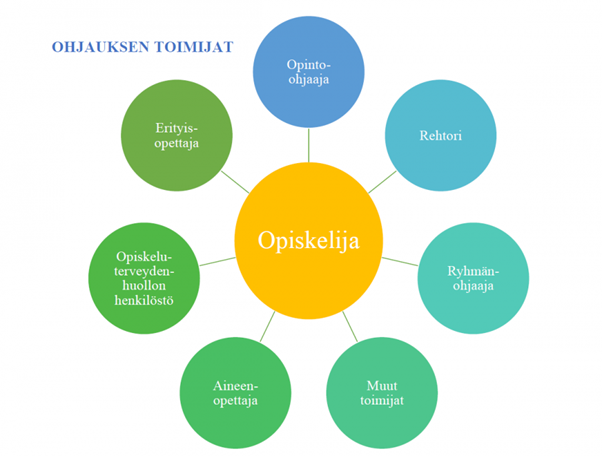 Ohjauksen toimijat Opiskelija Lukio-opiskelija kehittää opintojen aikana oppimaan oppimisen taitojaan, oppii hankkimaan tietoa jatkokoulutuksesta ja työelämästä ja voi tehdä itselleen parhaiten sopivia suunnitelmia koulutus- ja työuransa suhteen, mikä sujuvoittaa opiskelijan siirtymistä lukion jälkeisiin opintoihin ja edelleen työelämään. Opiskelija on ohjausprosessin aikana aktiivinen ja osallistuva toimija. Hän suunnittelee omien opintojensa sisällöt ja ylioppilaskirjoitustensa ajankohdat. Hän saa tarvittaessa ohjausta ja tukea opintoihinsa liittyvissä kysymyksissä ja tehdessään tulevaisuuttaan koskevia valintoja ja päätöksiä. Opiskelija rakentaa ohjauksessa tulevaisuuttaan yksilöllisten toiveidensa mukaisesti. Opinto-ohjaaja Opinto-ohjaaja on ohjauksen asiantuntija, jolla on päävastuu opinto-ohjauksen käytännön järjestämisestä sekä ohjauksen kokonaisuuden suunnittelusta ja toteutuksesta. Opiskelijalla on mahdollisuus keskustella opinto-ohjaajan kanssa tarvittaessa. Opinto-ohjaajan tehtävätOpinto-ohjaajalla on päävastuu ohjauksen suunnittelusta, järjestämisestä ja toteuttamisesta. Hän mm.huolehtii yhdessä ryhmänohjaajien kanssa ryhmänohjaustuokioiden ja -tuntien suunnittelusta ja organisoinnista huolehtii tutorkurssin järjestämisestä ensimmäisen vuoden ryhmänohjaajien ja mahdollisesti muiden opettajien avustaessa (vain Alajärvellä)huolehtii opinto-ohjauksen tuntien järjestämisestä tai pitämisestä.vastaa yhdessä rehtorin ja ryhmänohjaajien kanssa vanhempainiltojen suunnittelusta ja järjestelyistä.Opinto-ohjaaja tiedottaa opiskelijoillasuullisista kuulusteluistakesälukioon liittyvistä asioistaseuraavan vuoden ainevalinnoistaeri koulujen vierailuista ja ammatinvalintaan liittyvistä vierailuistaylioppilastutkintoon liittyvistä asioista.Antaessaan opiskelijalle henkilökohtaista ohjausta opinto-ohjaaja:ohjaa opiskelun suunnittelua, etenemistä ja ainevalintoja, mutta päävastuu on ryhmänohjaajallahoitaa ongelmatilanteissa opiskelijan asioita yhdessä muiden opettajien ja tarvittaessa opiskelijahuoltoryhmän kanssahoitaa jatko-opintoihin ja uranvalintaan liittyvät henkilökohtaiset haastattelutohjaa tarvittaessa asiantuntijalle (terveydenhoitajalle, lääkärille, psykologille, kurattorille, ammatinvalinnan psykologille, erityisopettajalle ym.).Uravalintaohjauksessa opinto-ohjaaja:järjestää uranvalintaan liittyvää ohjausta perusryhmissä opinto-ohjauksen luokkatunneilla, pienryhmissä ja henkilökohtaisena ohjauksenahuolehtii uranvalintaan ja eri ammatteihin liittyvät vierailut ja tutustumiskäynnit.Perusasteen ohjauksessa opinto-ohjaaja:perehdyttää yhdessä yläkoulun opinto-ohjaajan kanssa päättöluokkalaiset lukioonhuolehtii yhdessä rehtorin kanssa perusopetuksen päättöluokkalaisten vanhempainilloissa lukion esittelystä.Näiden lisäksi opinto-ohjaaja huolehtii yhteydenpidosta muihin oppilaitoksiin ja viranomaisiin sekä muihin koulun ulkopuolisiin tahoihin.Rehtori Rehtori luo edellytykset ohjaustoiminnan onnistumiselle. Hänen tehtävänään on huolehtia, että koko henkilöstö on tietoinen ohjauksen toteuttamisen periaatteista ja tavoitteista ja noudattaa niitä. Rehtorin vastuulla on myös huolehtia siitä, että ohjauksen eri osa-alueita arvioidaan säännöllisesti.Rehtorin tehtävätRehtori johtaa lukion toimintaa.  Rehtori luo edellytykset ohjaustoiminnan onnistumiselle. Hänen tehtävänään on huolehtia, että koko henkilöstö on tietoinen ohjauksen toteuttamisen periaatteista ja tavoitteista ja noudattaa niitä. Rehtorin vastuulla on myös huolehtia siitä, että ohjauksen eri osa-alueita arvioidaan säännöllisesti.Hänellä on päävastuu tiedottamisesta ja lukion edustamisesta ja markkinoinnista. Hän mm. tiedottaa koulun tilaisuuksista ja juhlistahuolehtii ylioppilastutkintoon ja -kirjoituksiin liittyvien asioiden tiedottamisesta yhteistyössä opinto-ohjaajan kanssahuolehtii YTL:lle tarvittavat lausunnotsuunnittelee ja organisoi yhdessä opinto-ohjaajan ja ryhmänohjaajien kanssa vanhempainillatvastaa opiskelijahuollon järjestämisestähoitaa yhdessä opinto-ohjaajan kanssa yhteistyön muiden oppilaitosten kanssalaatii tarvittavat raportit opetuksen järjestäjällehuolehtii opetussuunnitelman päivittämisestä.Ryhmänohjaaja Vastuu opiskelijan lähiohjauksesta kuuluu ryhmänohjaajalle. Ryhmänohjaajilla on tärkeä rooli ennaltaehkäisevien toimenpiteiden ja varhaisen puuttumisen toteutumisessa. Ryhmänohjaajan tehtävätLukio-opintojen alussa ryhmänohjaajaselvittää opiskelijoille lukion käytänteethaastattelee ensimmäisen lukukauden aikana ohjausryhmänsä opiskelijattarjoaa huoltajille mahdollisuuden vanhempainvartteihin.Koko opiskeluajan ryhmänohjaajaosallistuu ryhmänsä opiskelijoiden opintojen suunnitteluun yhdessä opinto-ohjaajan kanssaseuraa ryhmänsä opiskelijoiden opintojen sujumista, aikataulussa pysymistä, yleistä hyvinvointia ja poissaoloja. Tarvittaessa ryhmänohjaaja keskustelee näistä aiheista opiskelijan ja mahdollisesti opon, rehtorin sekä opiskelijan huoltajan kanssa. Ongelmatilanteissa ryhmänohjaaja voi pyytää opiskelijahuoltoryhmää paneutumaan opiskelijan tilanteeseensuunnittelee ja organisoi yhdessä opinto-ohjaajan kanssa ryhmänohjaustunnit ja -tuokiot sekä vanhempainillattiedottaa ajankohtaiset asiat omalle ryhmälleentarkkailee opintojen etenemistä ja yhdessä aineenopettajien ja opon kanssa opastaa opiskelijoita, joilla on ongelmia etenemisessätukee ryhmän sosiaalisten suhteiden myönteistä kehitystä sekä ohjaa ja valvoo ryhmänsä opiskelijoiden toimintaa muissa kuin opiskeluun liittyvissä tilanteissa, kuten lukion perinteisissä juhlissa.Opintojen loppuvaiheessa kolmannen tai neljännen opiskeluvuoden aikana ryhmänohjaaja tarkkailee ryhmänsä opiskelijoiden pakollisten kurssien ja kurssien kokonaismäärän kertymistä ja tarvittaessa keskustelee opiskelijan kanssa opintojen loppuun saattamisen aikataulusta.AineenopettajaAineenopettajan ohjauksellinen erityisvastuu liittyy oppimaan oppimisen ja opiskelutaitojen kehittämiseen. Hän ohjaa opiskelijoita oman aineensa opiskelussa sekä sisällyttää opetukseensa kokonaisuuksia, jotka sitovat opiskeltavan aineen jatko-opintoihin ja työelämään. Opiskelijan yrittäjyys- ja työelämävalmiuksia syvennetään eri oppiaineissa osana opintojaksoja.  Aineenopettajan tehtävätAineenopettajan tehtävänä onperehdyttää opiskelijat oman aineensa opiskeluun ja opiskelutekniikkaansisällyttää opetukseensa kokonaisuuksia, jotka sitovat opiskeltavan aineen jatko-opintoihin ja työelämäänvalmentaa opiskelijat ylioppilaskokeeseenkertoa kurssin alussa suorituksiin, arviointiin, poissaoloihin, myöhästymisiin, itsenäiseen työskentelyyn, tenttimiseen, uusintakuulusteluihin, harjoitustöihin, tutkielmiin ym. liittyvistä oman aineen asioista yhteisesti sovittujen periaatteiden mukaisestiseurata poissaoloja ja yleistä hyvinvointia, menestymistä sekä mahdollisia opiskeluvaikeuksia opetettavassa aineessa ja yhdessä ryhmänohjaajan ja mahdollisesti opinto-ohjaajan kanssa etsiä keinoja opiskelijan tukemiseksi. Tarvittaessa hän voi ottaa yhteyttä opiskelijahuoltoryhmään tai opiskelijan huoltajaanhavainnoida mahdollisia lukihäiriöepäilyjä ja tiedottaa epäilyksistään opinto-ohjaajalle. Häneltä voidaan pyytää asiaan liittyviä lausuntoja.Erityisopettaja Tarvittaessa opiskeluun liittyvissä asioissa tehdään yhteistyötä erityisopettajan kanssa. Erityisopetus on esimerkiksi opiskelutaitojen opettamista sekä opiskelijan ohjaamista käyttämään omia vahvuuksiaan oppimisessa. Erityisopetuksella ja muulla oppimisen tuella pyritään mahdollistamaan opiskelijoiden yhdenvertainen asema. Opiskelijan kannalta on keskeistä taata oppimisen esteettömyys ja saavutettavuus, ennaltaehkäistä oppimisen vaikeuksia sekä tunnistaa tuen tarpeet varhaisessa vaiheessa. Erityisopettajan tehtävätOppimisvaikeuksia kartoittaessaan erityisopettaja:huolehtii tarvittavat seulontatestit ensimmäisen vuoden opiskelijoillesuunnittelee ja organisoi yhdessä muiden opettajien kanssa opiskelutekniikan kurssia.Antaa osa-aikaista erityisopetusta tuen tarpeessa olevilleLukitestaukset ja -lausunnot. Tarvittaessa laajemmat oppimista kartoittavat testit tekee psykologi.Erityisopettaja tekee lukitestaukset ja pyytää opettajien lausunnot lukilausuntoihin sekä   tekee lukilausunnot YTL:n järjestelmässä sekä kirjaa testien tulokset tiivistetysti opiskelijan tietoihin Wilmassa (tuki).KuraattoriKuraattorin tehtävätKuraattori mm:auttaa opiskelijaa koulunkäyntiin, kaverisuhteisiin, kotitilanteisiin ja elämäntilanteiden muutoksiin liittyvissä asioissatoimia opiskelijan tukena koulun ulkopuolisiin ongelmiin liittyvissä asioissatyöskennellä perheiden kanssaOpiskeluterveydenhuollon henkilöstö (terveydenhoitaja, psykologi, lääkäri)Lukion opinto-ohjauksen tavoitteena on varmistaa, että opiskelija saa ohjausta ja tukea siten, että hän selviytyy ja etenee opinnoissaan suunnitelmien mukaisesti. Tavoitteen toteutumiseksi opinto-ohjaaja työskentelee tarvittaessa yhteistyössä opiskeluhuollon kuraattorin ja psykologin sekä opiskeluterveydenhuollon terveydenhoitajan ja lääkärin kanssa. Tutor- ja mentoropiskelijat (Alajärvellä)Tutor- ja mentoropiskelijan tehtävätAlajärvellä tutorit ja mentorit osallistuvat ohjaukseen. Tutoropiskelija on toisen vuosikurssin opiskelija, jokaosallistuu tutorleirille ennen koulun alkuatoimii uusien opiskelijoiden tukihenkilönäon ryhmänohjaajien apuna ensimmäisenä koulupäivänäosallistuu tapahtumien järjestämiseenosallistuu vanhempainiltoihinosallistuu kahdeksas- ja yhdeksäsluokkalaisten lukioesittelyihinosallistuu tutoreiden koulutukseen alkuvaiheessaosallistuu opettajien, ryhmänohjaajien ja opiskelijoiden palavereihinon mukana ryhmänohjaustuokioissa ja -tunneillasuunnittelee ja on toteuttamassa mahdollista alkajien ryhmäyttämispäivää / iltapäivääMentoropiskelija on kolmannen vuosikurssin opiskelija, jokaosallistuu tutorleirin suunnitteluun ja leirilleon mukana uusien tutoreiden koulutuksen suunnittelussa ja koulutuksessaon tutoreiden tukihenkilöosallistuu tapahtumien järjestämiseenosallistuu vanhempainiltoihinosallistuu opettajien, ryhmänohjaajien ja opiskelijoiden palavereihinon mukana ryhmänohjaustuokioissa ja -tunneilla.suunnittelee ja on toteuttamassa mahdollista alkajien ryhmäyttämispäivää / iltapäivääKoulusihteerin tehtäviin kuuluu mm.päivittää opiskelijatiedostoatulostaa tai hankkia, säilyttää ja ottaa vastaan opettajien työssään tarvitsemia asiakirjoja ja tietoja, kuten kurssipäiväkirjat ja tiedot kurssin itsenäisestä suorittamisesta tai kurssin keskeyttämisestäottaa vastaan opiskelijoiden ilmoittautumisia mm. uusintakuulusteluihin, ylioppilaskokeeseen ja mahdolliseen kesälukioon sekä tiedottaa niistä eteenpäintulostaa todistuksia ja muita tarvittavia luetteloitaopastaa opiskelijoita opintososiaalisten etujen, kuten koulumatkatuen ja opintotuen, hakemisessahuolehtia lukion ilmoitustauluistaavustaa rehtoria ja muita opettajia opiskelijoiden etenemisen seuraamisessa.5. Ohjaus siirtymävaiheissa Paikalliseen opetussuunnitelmaan tulee sisältyä kuvaus siitä, miten siirtymävaiheen yhteistyötä toteutetaan perusopetuksen, ammatillisen koulutuksen, korkea-asteen koulutuksen sekä muiden koulutusta järjestävien tahojen kanssa. Korkea-asteen oppilaitosten kanssa tulee erikseen kehittää tapoja, jotka mahdollistavat opiskelijoille orientoivat opinnot korkea-asteella sekä vaihtoehtoiset väylät hakeutua jatko-opintoihin. Lukion opinto-ohjaaja esittelee lukiota peruskoulun päättövaiheessa oleville. Koulun kotisivuilla ja vuosittain jaettavassa Hakijanoppaassa on tarkempaa tietoa hakemisesta ja ainevalinnoista. Yhdeksäsluokkalaisilla on mahdollisuus tutustua lukioon ja samalla tehdään lukion ensimmäisen vuoden ainevalinnat. Lukio-opintoja esitellään myös huoltajille yläkoulujen jatko-opintovanhempainilloissa.Tärkeä rooli siirtymävaiheessa on peruskoulun oppilaanohjaajalla, joka tekee yhteistyötä lukion opinto-ohjaajan ja rehtorin kanssa. Tiedonsiirtopalaverit lukioon tulevista opiskelijoista pidetään kevään aikana lähtökoulun edustajien kanssa. Opinto-ohjaaja keskustelee opiskelijan kanssa, joka suunnittelee lukion lopettamista tai toiseen oppilaitokseen siirtymistä. Yhdessä huoltajien kanssa mietitään paras ratkaisu nuorelle. Tarvittaessa ollaan yhteydessä Etsivän nuorisotyön työntekijöihin tai uuteen oppilaitokseen.Lukion päättövaiheessa olevien kanssa tehdään mahdollisimman tarkka jatko-opintosuunnitelma. Opinto-ohjaaja tapaa mahdollisuuksien mukaan kaikki abiturientit ja keskustelee ura- ja ammattisuunnitelmista henkilökohtaisissa ohjauskeskusteluissa.  Lukion aikana ja erityisesti opintojen päättövaiheessa opiskelijat vierailevat mahdollisuuksien mukaan korkeakoulujen lukiolaisille suunnatuilla messuilla ja / tai esittelypäivillä. Korkeakoulujen, kansanopistojen, muiden mahdollisten oppilaitosten, armeijan ym. esittelijöitä vierailee oppitunneilla. Opinto-ohjaaja tekee yhteistyötä korkeakoulujen ja muiden oppilaitosten kanssa. Lukiolaisilla on mahdollisuus suorittaa korkeakouluopintoja lukioaikana. Opinto-ohjauksen tunneilla tulevaisuutta ja jatko-opintoja käsitellään mahdollisimman laajasti. Abivuonna haetaan jatko-opintoihin.  Haku on mahdollista tehdä yhdessä opinto-ohjaajan kanssa. Opinto-ohjaaja neuvoo hakemiseen liittyvissä asioissa. Lukion päätyttyäkin opiskelijalla on mahdollista saada urasuunnitteluun liittyvää ohjausta. 6. Ohjauksen sisällöt, menetelmät ja työtavat Elokuussa 2019 voimaan tullut lukiolaki veloittaa lukiokoulutuksen järjestäjän antamaan oppilaitoksesta valmistuneelle opiskelijalle ohjausta opintoihin hakeutumisessa ja urasuunnittelussa opiskelijan valmistumisvuotta seuraavan vuoden ajan. Tässä korostuu opiskelijan vastuu olla oppilaitokseen yhteydessä ja kysyä ohjausta. Ohjausta voidaan antaa oppilaitoksessa, etäsovellusten kautta tai esimerkiksi sähköpostitse. Samoja toimintaperiaatteita ja työtapoja voidaan soveltaa myös oppilaitoksessa opiskelevien oppilaiden kanssa, vaikka tärkeimpänä toimintatapana ovat luokkatunnit sekä henkilökohtainen oppilaitoksessa tapahtuva ohjaus. Ohjaussuunnitelmassa tarkastellaan myös esteettömyyttä siirtymävaiheissa. Suunnitelmassa kuvataan toimintamalleja, joiden avulla turvataan yhdenvertaisuus hakeutumisvaiheessa lukioon ja sieltä jatko-opintoihin. Lisäksi suunnitelmaan sisällytetään kuvaus toimenpiteistä, joiden avulla varmistetaan esteetön opintopolku ja oppimisympäristö. Tiedonsiirtopalavereissa kartoitetaan mahdollista tuen tarvetta. Opintojen alussa henkilökohtaiseen opintosuunnitelmaan kirjataan mahdollinen tuen tarve, jotta opiskelu olisi mahdollisimman sujuvaa. Esim. missä oppiaineissa opiskelija tarvitsee erityisopetusta tai erityisjärjestelyitä.Lukiolain (714/2018) 26 §:n 1 momentin mukaan lukiokoulutuksen oppimäärää suorittava opiskelija laatii itselleen henkilökohtaisen opintosuunnitelman, joka sisältää opiskelusuunnitelman, ylioppilastutkintosuunnitelman sekä jatko-opinto- ja urasuunnitelman lukio-opintojen etenemisen sekä jatko-opintoihin ja työelämään siirtymisen tueksi. Lukiolain 26 §:n 2 momentin mukaan henkilökohtainen opintosuunnitelma laaditaan opintojen alussa oppilaitoksen opetus- ja ohjaushenkilöstön tuella ja sitä päivitetään säännöllisesti opintojen edetessä. Henkilökohtainen opintosuunnitelma koostuu seuraavista osista: 1) opiskelusuunnitelma  • aikaisempi koulutus ja muu osaaminen  • suomen/ruotsin kielen taito ja muu kielitaito sekä kielenopiskeluvalmiudet  • hyväksi luettavat opinnot ja/tai oppimäärät sekä muu hyväksi luettava osaaminen  • suoritettavat opinnot; lukio-opinnoissa eteneminen, opintojaksovalinnat  • opiskeluolosuhteet, opintojen suorittamistavat ja mahdolliset erityiset opetusjärjestelyt  • opiskeluvalmiudet ja mahdollinen tuen tarve  • korkeakouluissa ja mahdollisesti muissa oppilaitoksissa toteutettavat opiskelu- ja/tai tutustumisjaksot  • työelämän tutustumisjaksot  • arvioitu opiskeluaika 2) ylioppilastutkintosuunnitelma  3) jatko-opinto- ja urasuunnitelma. Lukiolain (714/2018) 27 §:n 1 momentissa määrätään, että koulutuksen järjestäjän tehtävänä on opiskelijan henkilökohtaisen opintosuunnitelman laatimisen yhteydessä selvittää ja tunnistaa opiskelijan aiemmin hankkima osaaminen tämän esittämän selvityksen perusteella. Lukiolain 27 §:n 2 momentin mukaan koulutuksen järjestäjän on tunnustettava myös muualla hankittu paikallisen opetussuunnitelman tavoitteita ja sisältöjä vastaava osaaminen. Lukiolain 27 §:n 3 momentin mukaan opiskelijan on tarvittaessa osoitettava osaamisensa koulutuksen järjestäjän päättämällä tavalla.  Ohjauksen merkitys korostuu koulutuksen nivel- ja siirtymävaiheissa. Oppilaitos antaa tietoa lukiokoulutuksesta perusopetuksen oppilaille, heidän huoltajilleen, opinto-ohjaajille ja opettajille sekä tarjoaa heille mahdollisuuksia tutustua opetukseen lukiossa. Lukio-opintonsa aloittava opiskelija perehtyy oppilaitoksen toimintaan sekä opiskelun käytänteisiin. Ohjausprosessin aikana opiskelija suunnittelee opinto-ohjelmaansa siten, että hän tunnistaa ja huomioi jatko-opintojen ja työelämän tarjoamia mahdollisuuksia. Näitä asioita käsitellään ohjauksessa koko lukio-opintojen ajan.  Opiskelijalla on oikeus saada ohjausta muihin opintoihin hakeutumisessa, jos hänen opiskeluoikeutensa lukiokoulutuksen oppimäärän suorittamiseen on päättymässä tai hän on ilmoittanut eroamisestaan (lukiolaki 714/2018, 25 § 3 mom.). Lukiokoulutuksen oppimäärän suorittaneella opiskelijalla, joka ei ole saanut jatko-opiskelupaikkaa tutkintoon johtavassa koulutuksessa, on oikeus saada opintoihin hakeutumiseen ja urasuunnitelmiin ohjausta oppimäärän suorittamisvuotta seuraavan vuoden aikana. Ohjauksesta vastaa koulutuksen järjestäjä, jonka oppilaitoksessa opiskelija on suorittanut oppimäärän. (Lukiolaki 714/2018, 25 § 4 mom.) 7. Ohjauksen yhteistyö työelämän ja muiden oppilaitoksen ulkopuolisten tahojen kanssa Lisäksi tulee kuvata, miten alueellista monialaista yhteistyötä toteutetaan työelämän, paikallisten työ- ja elinkeinopalvelujen, sosiaali- ja terveystoimen, nuorisotoimen sekä muiden toimijoiden kanssa. Paikallisessa opetussuunnitelmassa kuvataan, miten ohjauksella varmistetaan opiskelijan mahdollisuus kehittää kansainvälisyys-, työelämä- ja yrittäjyysosaamistaan. Opinto-ohjauksessa tehdään tiivistä yhteistyötä lähiseudun työelämän ja korkeakoulujen edustajien kanssa. Työ- ja yrityselämän edustajat voivat vierailla kertomassa esimerkiksi omista yrityksistään. Opiskelijoiden kanssa tehdään mahdollisuuksien mukaan vierailuja lähiseudun työpaikkoihin opinto-ohjauksen tunneilla. Etsivän nuorisotyön ja Ohjaamon kanssa tehdään yhteistyötä mm. vierailuja. Lain velvoittamaa yhteistyötä tehdään yksittäisten nuorten kohdalla. Työ- ja elinkeinotoimisto viestii ohjaukseen liittyvistä asioista mm. sähköpostilla ja tapaamiset / vierailut hoituvat Ohjaamon kautta.Yhteistyötä tehdään lisäksi mm. Kelan, sosiaalitoimen ja nuorisopsykiatrian kanssa. Myös kirjaston, paikallisten yhdistysten ja seurakuntien kanssa tehdään yhteistyötä esim. teemapäivien yhteydessä. Toisen vuoden opiskelijoilla on mahdollisuus osallistua kansainvälisyysopintojaksolle, jonka aikana voidaan tutustua kohteen kulttuuriin monipuolisesti. 8. Ohjaustoiminnan arviointi Mahdollisuuksien mukaan järjestetään erilaisia kyselyjä opiskelijoille. Kyselyjen ja kokemusten perusteella suunnitelmaa päivitetään ja valitaan mahdollisia kehityskohteita.Liite 7 Alajärven lukion opiskeluhuoltosuunnitelmaLiite 8 Vimpelin lukion opiskeluhuoltosuunnitelmaLiite 9 Suunnitelma opiskelijan suojaamiseksi väkivallalta, kiusaamiselta ja häirinnältä				Opiskeluhuoltosuunnitelman liite 				1.8.2020							ALAJÄRVEN JA VIMPELIN LUKIOIDEN SUUNNITELMA OPISKELIJAN SUOJAAMISEKSI VÄKIVALLALTA, KIUSAAMISELTA JA HÄIRINNÄLTÄSuunnitelma opiskelijoiden suojaamiseksi väkivallalta, kiusaamiselta ja häirinnältäJohdantoLukiolain 21 §:n nojalla opiskelijalla on oikeus turvalliseen opiskeluympäristöön(LL21 § 1268/2013). Koulutuksen järjestäjää velvoitetaan laatimaan suunnitelma opiskelijoiden suojaamiseksi väkivallalta, kiusaamiselta ja häirinnältä koulussa. Tämä suunnitelma sisältyy Alajärven lukion opiskeluhuoltosuunnitelmaan liitteenä.Alajärven ja Vimpelin lukioissa ei hyväksytä kiusaamista, väkivaltaa, aggressiivista käyttäytymistä eikä häirintää ja kaikilla kouluyhteisön jäsenillä on velvollisuus toimia niiden estämiseksi ja vähentämiseksi. Mikäli kiusaamista, väkivaltaa, aggressiivista käyttäytymistä tai häirintää kuitenkin ilmenee, siihen on puututtava välittömästi. KiusaaminenKiusaamisen määritelmäKiusaaminen on häirintää ja se on yksi syrjinnän muodoista. Koulukiusaamisella tarkoitetaansitä, että sama opiskelija tai ryhmä joutuu yhden tai useamman muun opiskelijan / kouluyhteisönjäsenen toistuvan loukkaamisen, vahingoittamisen, syrjimisen tai muun kielteisen toiminnankohteeksi pystymättä puolustautumaan tai vaikuttamaan saamaansa kohteluun. Myös opettaja tai muu kouluyhteisön jäsen voi joutua kiusaamisen kohteeksi.Kiusaaminen voi olla suoraa tai epäsuoraa. Suora kiusaaminen on uhrin fyysistä ja verbaalistaloukkaamista sekä uhrin omaisuuden varastamista tai tuhoamista. Epäsuora kiusaaminen on usein vaikeasti havaittavaa. Se on uhrin satuttamista kiertoteitse vahingoittamalla hänen vuorovaikutussuhteitaan tai sulkemalla hänet pois joukosta. Kiusaaminen voi olla selän takana puhumista, ilkeiden juorujen tai valheiden levittämistä, ilkeiden tai uhkaavien tekstiviestien tai sähköpostin lähettämistä tai mitä tahansa toimintaa, joka loukkaa toista. Kiusaaminen voi tapahtua myös sosiaalisessa mediassa, kuten Facebookissa, Twitterissä, Instagramissa tai Snapchatissa. Jokainen kokee kiusaamisen omalla tavallaan. Koulun tehtävänä on selvittää kaikki epäillyt kiusaamistapaukset niin, ettei kenenkään tarvitse tuntea oloaan turvattomaksi koulussa.Kiusaamista on mm.:• tavaroiden piilottelu tai luvatta ottaminen• töniminen, lyöminen, potkiminen, nipistely, maahan kaataminen,kamppaaminen ja kaikki muu käsiksi käyminen (myös väkivalta, joka naamioidaan urheiluksitai leikiksi)• nimittely, pilkkaaminen, haukkuminen, lällätys, ilkkuva matkiminen, kikattelu, pilkallinennauru, naurunalaiseksi tekeminen, kuiskuttelu• olemuksen, ulkonäön, käyttäytymisen tai tekemisten pilkkaaminen• pelottelu, uhkailu, pakottaminen, kiristäminen, pettäminen, perättömien juttujenkeksiminen  • toisen yllyttäminen yhtä vastaan, yksin jättäminen ilman syytä, ilmeily, huokailu,vihjaileminen, merkitsevien silmäysten vaihtaminen, eristäminen ryhmän sosiaalisestakanssakäymisestä, tervehtimättä ja/tai vastaamatta jättäminen• uhrin arvosteleminen hänen selkänsä takana, juorujen ja perättömien juttujen levittäminen 
Kiusaamisen ehkäiseminenSuunnitelma opiskelijan suojaamiseksi väkivallalta, kiusaamiselta ja häirinnältä käsitellään opiskelijoiden kanssa lukuvuoden alussa ryhmänohjaajan tunnilla tai –tuokiossa. Suunnitelma laitetaan nähtäväksi myös koulun kotisivuille. Kiusaamisen ennaltaehkäisemiseksi opiskelijoille annetaan tietoa kiusaamisesta ja sen muodoista ja seurauksista. Ensimmäisen vuoden opiskelijoilta kysytään terveydenhoitajalle menevässä lomakkeessa kiusaamisesta ja terveystarkastuksessa kiusaamisesta kysytään vielä ja jutellaan siitä. Aihetta käsitellään myös terveystiedon oppitunneilla. Ryhmänohjaajalle ja opinto-ohjaajalle näkyvässä wilmakyselyssä kysytään kiusaamisesta, samoin ryhmänohjaajan haastattelussa. Tutoropiskelijoiden koulutuksessa käsitellään myös kiusaamista. Kerran lukuvuodessa (mielellään lokakuun alkuun mennessä) suoritetaan yksinkertainen kysely, jossa osa kysymyksistä liittyy kiusaamiseen. Myös valtakunnallisessa kouluterveyskyselyssä, samoin kuin koulumme tasa-arvokyselyssä on osioita, jotka liittyvät kiusaamiseen, mutta niitä ei toteuteta joka vuosi. Opiskelijat voivat ilmoittaa havaitsemastaan tai kokemastaan kiusaamisesta koulun opettajille, opinto-ohjaajalle, kuraattorille, terveydenhoitajalle tai rehtorille. Myös huoltajat voivat ottaa yhteyttä edellä mainittuihin aikuisiin.Kiusaamiseen puuttuminenOhjeet henkilökunnalle:Kiusaamiseen puututaan aina ja tietoon tulleet kiusaamistapaukset kirjataan.Ensisijaisena vastuuhenkilönä koulussa on henkilö, joka on ensimmäisenä tilanteessamukana tai jonka tietoon kiusaaminen ensimmäiseksi tulee.• Jos kyse on yksittäisestä tilanteesta, opettaja tai ryhmänohjaaja selvittää asian opiskelijoiden kanssa. Jos kiusaaminen on toistuvaa, asia tuodaan opiskelijahuoltoryhmään.• Keskustellaan asianosaisten kanssa ja selvitetään tilanteen kulku. Koulun henkilökunnastaon aina läsnä kaksi edustajaa.• Kirjataan tapahtumat.• Opiskeluhuoltoryhmä tai sen jäsen järjestää asianosaisten kuulemisen ja sovitaan kiusaamisen loppumisesta. Jos kiusaajia on useampi kuin yksi, pyritään kaikkien kiusaajien kanssa keskustelemaan samanaikaisesti ja toisistaan erillään.• Tehdään selväksi asianosaisille mitä tapahtuu, jos sopimus ei pidä. • Sovitaan seurannasta.• Ilmoitetaan asiasta tapauskohtaisesti harkiten huoltajalle, aina koulun opiskeluhuoltoryhmälle,vakavissa tapauksissa myös lastensuojeluviranomaisille ja / tai poliisille.• Seurataan tilannetta. Jos kiusaaminen toistuu, otetaan käyttöön koulun rangaistuskeinot (esim. puhuttelu) ja kutsutaan asianosaiset huoltajineen (jos kiusattu / kiusaaja alaikäinen) palaveriin selvittämään tilannetta ja sopimaan, miten menetellään kiusaamisen lopettamiseksi. Tarvittaessa pyydetään apua muilta viranomaisilta.Ohjeet opiskelijoille:Jos koet joutuneesi epäasiallisen kohtelun tai kiusaamisen kohteeksi toimi seuraavasti:● Ilmoita ryhmänohjaajalle, opinto-ohjaajalle, opettajalle, terveydenhoitajalle, kuraattorille tai rehtorille asiasta.● Voit halutessasi ottaa asian puheeksi suoraan häiritsijän tai epäasiallisesti käyttäytyvänkanssa.● Kerro miltä sinusta tuntuu ja että koet hänen toimintansa epäasialliseksikäytökseksi. Kehota häntä lopettamaan se. Näin annat hänelle mahdollisuudenkorjata toimintaansa.● Jos epäasiallinen käytös jatkuu, kerro viivytyksettä jollekin aikaisemmin mainituista henkilöistä.● Mikäli häiritsijänä tai kiusaajana on opettaja, tulee opiskelijan ilmoittaa asiasta rehtorille,joka ryhtyy välittömästi toimiin tilanteen korjaamiseksi ja selvittämiseksi.Väkivalta ja aggressiivinen käyttäytyminenVäkivallan ja aggressiivisen käyttäytymisen määritelmäVäkivalta on fyysisen voiman tai vallan tahallista käyttöä tai sillä uhkaamista. Väkivaltakohdistuu ihmiseen itseensä, toiseen ihmiseen, ihmisryhmään tai yhteisöön. Henkinenväkivalta on yhteisön jäseneen kohdistettua solvaamista, halventamista, eristämistä,työn / toiminnan mitätöintiä, uhkaamista, selän takana puhumista tai muuta painostusta (vrt.kiusaaminen). Väkivallan pelko ahdistaa, lamauttaa ja masentaa. Aggressiotaipumus on kaikilla ihmisillä. Aggressio on nimitys monille vaikeille ja haastavilletunteille kuten esim. pettymys, pelko, kateus, mustasukkaisuus ja suru. Aggression taustallaon aina henkilön sen hetkinen kokemus ja elämäntilanne sekä erilaisia persoonallisuus-,ympäristö- ja biologisia tekijöitä. Aggressio ei ole paha tai huono asia, mutta ongelmiailmenee jos tunteiden hallitseminen on vaikeaa ja jos haastavia tunteita kanavoidaanhuonoilla keinoilla. Aggressiivisuus on ruumiillisesti tai sanallisesti vahingoittavaa tai häiritsevää käyttäytymistä.Aggressiivisuus ei ole sama kuin väkivaltaisuus, vaan väkivalta on reaktio aggressiivisuuteen.Toisen ihmisen aggressio ja aggressiivisuus aiheuttaa uhatuksi tulemisen tunnetta ja pelkoaväkivallan kohteeksi joutumisesta.Väkivallan ja aggressiivisen käyttäytymisen ehkäiseminenSuunnitelma opiskelijan suojaamiseksi väkivallalta, kiusaamiselta ja häirinnältä käsitellään opiske-lijoiden kanssa lukuvuoden alussa ryhmänohjaajan tunnilla tai –tuokiossa ja se laitetaan näkyville myös koulun kotisivuille. Opiskelijoiden väkivallan ja aggressiivisen käytöksen vastaisia asenteita vahvistetaan. Kerran lukuvuodessa (mielellään lokakuun alkuun mennessä) suoritetaan yksinkertainen kysely, jossa osa kysymyksistä liittyy väkivallan kokemiseen.Väkivaltaan ja aggressiiviseen käyttäytymiseen puuttuminenVäkivaltaan ja aggressiiviseen käytökseen puututaan aina ja tietoon tulleet tapauksetkirjataan.Aggressiotilanteessa opettajan / kouluyhteisön jäsenen tulee yrittää pysyä rauhallisena jarauhoitella aggressiivisesti käyttäytyvää henkilöä puheella. Tilanne ja sen vaatimattoimenpiteet yritetään arvioida nopeasti eikä aggressiiviseen käyttäytymiseen vastataaggressiolla. Provosoivaa käyttäytymistä tulee välttää.Lukiolain 26§:n mukaan rehtorilla ja opettajalla on oikeus määrätä opetusta häiritseväopiskelija poistumaan jäljellä olevan oppitunnin tai oppilaitoksen järjestämän tilaisuudenajaksi luokkahuoneesta tai muusta tilasta. Poistumismääräykset kirjataan (LL 26a §). Jospoistettava opiskelija koettaa vastarintaa tekemällä välttää poistamisen, rehtorilla jaopettajalla on oikeus käyttää sellaisia opiskelijan poistamiseksi tarpeellisia voimakeinoja,joita voidaan pitää puolustettavina opiskelijan ikä ja tilanteen uhkaavuus tai vastarinnanvakavuus sekä tilanteen kokonaisarviointi huomioon ottaen. Opiskelijan poistamisessa ei saakäyttää voimankäyttövälineitä. Voimakeinojen käyttöön turvautuneen opettajan tai rehtorintulee antaa kirjallinen selvitys tapahtuneesta opetuksen järjestäjälle.Jos on olemassa vaara, että toisen opiskelijan tai muun kouluyhteisön jäsenen turvallisuuskärsii opiskelijan väkivaltaisen tai uhkaavan käyttäytymisen vuoksi taikka opetus tai siihenliittyvä toiminta vaikeutuu kohtuuttomasti opiskelijan häiritsevän käyttäytymisen vuoksi,voidaan opiskelijan osallistuminen opetukseen evätä enintään kolmen työpäivän ajaksi.Epäämiset kirjataan (LL 26a §). HäirintäHäirinnän määritelmäJokaisella on oikeus ihmisarvon loukkaamattomuuteen ja henkilökohtaiseenkoskemattomuuteen. Yhdenvertaisuuslaki määrittelee häirinnän yhdeksi syrjinnänmuodoksi. Lain mukaan häirintä on henkilön tai ihmisryhmän arvon ja koskemattomuudentarkoituksellista tai tosiasiallista loukkaamista siten, että luodaan uhkaava, vihamielinen,halventava, nöyryyttävä tai hyökkäävä ilmapiiri (Yhdenvertaisuuslaki 2004/21, 6§). Häirintä muuttuu kiusaamiseksi, kun se kohdistuu toistuvasti yhteen ja samaan henkilöön tai ryhmään, joka on tilanteessa suhteellisen puolustuskyvytön ja kokee saamansa kohtelun itseään vahingoittavaksi ja loukkaavaksi.Sukupuolisella häirinnällä tarkoitetaan yksipuolista, ei-toivottua huomiota, joka perustuu jollain lailla sukupuoleen ja joka saa kohteen tuntemaan itsensä noloksi, pelokkaaksi, loukkaantuneeksi taivihaiseksi. Seksuaalinen häirintä kohdistuu erityisesti henkilön seksuaalisuuteen ja seksuaaliseenidentiteettiin. Seksuaalista häirintää on muun muassa vihjailu ja seksuaalisesti värittyneet vitsit, vartaloa, pukeutumista tai yksityiselämää koskevat puheet ja kysymykset. Ehdottelu, vaatiminen jafyysinen koskeminen sekä raiskaus tai sen yritys ovat seksuaalista häirintää. Häirintä voitapahtua myös puhelimen ja sosiaalisen median välityksellä. Sukupuolinen huomio muuttuu häirinnäksi silloin, kun sitä jatketaan, vaikka huomion kohde ilmaisisi sen olevan epämiellyttävää.Rasististen viestien lähettäminen ja rasistiset kommentit ovat erittäin loukkaavaa käytöstä.Häirinnän ehkäiseminenSuunnitelma opiskelijan suojaamiseksi väkivallalta, kiusaamiselta ja häirinnältä käsitellään opiske-lijoiden kanssa lukuvuoden alussa ryhmänohjaajan tunnilla tai –tuokiossa. Suunnitelma laitetaan nähtäväksi myös koulun kotisivuille. Kerran lukuvuodessa (mielellään lokakuun alkuun mennessä) suoritetaan yksinkertainen kysely, jossa osa kysymyksistä liittyy häirintään. Häirintää ehkäistään parhaiten avoimella ja luottamusta rakentavalla suhtautumisella ja seksuaalisuuden ja kasvun asianmukaisella käsittelyllä mm. terveystiedon ja biologian oppitunneilla. Häirintään puuttuminenHäirintään puututaan aina ja tietoon tulleet tapaukset kirjataan.Ensisijaisena vastuuhenkilönä koulussa on henkilö, joka on ensimmäisenä tilanteessamukana tai jonka tietoon häirintä ensimmäiseksi tulee.• Keskustellaan asianosaisten kanssa ja selvitetään tilanteen kulku. Koulun henkilökunnastaon aina läsnä kaksi edustajaa.• Kirjataan tapahtumat.• Järjestetään asianosaisten kuuleminen ja sovitaan häirinnän loppumisesta.• Tehdään selväksi asianosaisille mitä tapahtuu, jos sopimus ei pidä.• Sovitaan seurannasta.• Ilmoitetaan asiasta tapauskohtaisesti harkiten huoltajalle, koulun opiskeluhuoltoryhmälle,vakavissa tapauksissa myös lastensuojeluviranomaisille ja / tai poliisille.• Opiskeluhuolto huolehtii, että sekä uhri että tekijä saavat tarvitsemansa tuen.• Seurataan, toistuuko tilanneYhteydenottotavat huoltajiin ja yhteistyö huoltajien kanssaSuunnitelmasta opiskelijoiden suojaamiseksi kiusaamiselta, väkivallalta ja häirinnältätiedotetaan lukuvuoden alussa ryhmänohjaajan tunnilla, koulutiedotteessa ja koulun kotisivuillasekä vanhempainilloissa. Opiskelijoita ja huoltajia kannustetaan ottamaan yhteyttä lukionhenkilökuntaan välittömästi, jos ei-toivottua käytöstä ilmenee. Lukion henkilökunnan tuleepitää alaikäisten opiskelijoiden huoltajat ajan tasalla koulussa sattuneista ao. opiskelijoitakoskevista selvittelyistä. Yhteydenottokanavat ovat puhelin, Wilma ja sähköposti. Tiedottamisessa on noudatettava kulloinkin voimassa olevia salassapitosäädöksiä.Yhteistyö muiden viranomaisten kanssaLukio pitää yhteyttä muihin viranomaisiin ensisijaisesti kiusaamis-, väkivalta- jahäirintätilanteita ennaltaehkäisevässä mielessä. Akuuteissa tilanteissa rehtori jaopiskeluhuoltoryhmän jäsenet arvioivat tilannekohtaisesti, tarvitaanko viranomaisen apua.Suunnitelmasta tiedottaminenSuunnitelma opiskelijoiden suojaamiseksi kiusaamiselta, väkivallalta ja häirinnältä on nähtävillä koulun kotisivuilla. Lisäksi siitä tiedotetaan opiskelijoille lukukauden alussa ryhmänohjaustunneilla-  / tuokioissa. Huoltajille suunnitelmasta tiedotetaan  koulutiedotteessa ja vanhempainillassa, ja henkilökunnalle opettajainkokouksessa. Tiedottamisesta huolehtii rehtori yhdessä opettajien kanssa.Suunnitelman päivittäminen ja toteutumisen seurantaSuunnitelma opiskelijoiden suojaamiseksi kiusaamiselta, väkivallalta ja häirinnältäpäivitetään lukukauden alussa opiskeluhuoltosuunnitelman päivittämisen yhteydessä. Toteutumista seurataan ja arvioidaan tarvittaessa. Päivittämisestä, toteutumisen seurannasta ja arvioinnista vastaa lukion opiskeluhuoltoryhmä.Lukuvuoden päättyessä kootaan yhteen kiusaamis- häirintä ja väkivallanteot seuraavasti.• Montako tapausta?• Millaisia tapauksia on ilmennyt?• Miten ja kuka niihin puuttui?• Millaisin tuloksin?Liite 10 Alajärven lukion järjestyssäännötALAJÄRVEN LUKION JÄRJESTYSSÄÄNNÖT Hyväksytty 15.6.2017.  Voimaantuloajankohta 1.8.2017. Päivitetty 3.8.2020.Järjestyssääntöjen tarkoitus ja soveltaminenJärjestyssäännöillä edistetään Alajärven lukion sisäistä järjestystä, opiskelun esteetöntä sujumista sekä kouluyhteisön turvallisuutta ja viihtyisyyttä (Lukiolaki 21§).  Sääntöjä noudatetaan koulualueella kouluaikana ja koulun järjestämissä tilaisuuksissa koulun ulkopuolella. Järjestyssäännöt koskevat myös vapaatuntia koulualueella viettäviä.  Koulualue on koulun tontin alueet mukaan lukien koulun edustan liikunta-alueet. Suomen lain (mm. lukiolaki 12§, 21§, 25§, 26§ ja lukioasetus 4§) ja muiden yhteiseksi hyväksi tarkoitettujen ohjeistusten perusteella lukiomme säännöt ovat seuraavat: Opiskelijan oikeudet ja velvollisuudet1. Opiskelijalla on oikeus yhdenvertaiseen ja tasa-arvoiseen kohteluun, oikeus henkilökohtaiseen vapauteen ja koskemattomuuteen sekä oikeus yksityiselämän suojaan. Opiskelijalla on oikeus turvalliseen opiskeluympäristöön ilman henkistä väkivaltaa, sortamista tai syrjintää. Turvallisen ja motivoivan opiskeluympäristön edellytyksenä on suvaitsevainen, ymmärtävä ja kannustava ilmapiiri. Opiskelijan tulee omalla käyttäytymisellään edistää näitä tavoitteita.2. Opiskelijalla on oikeus saada opetusta kaikkina koulun työpäivinä. Opetus voidaan järjestää osaksi tai kokonaan lähiopetuksena tai etäopetuksena.  Osa opinnoista voidaan edellyttää opiskeltavaksi itsenäisesti. Opiskelijalle voidaan hakemuksesta myöntää lupa suorittaa opintoja opetukseen osallistumatta. Opiskelijan tulee osallistua opetukseen, jollei hänelle ole myönnetty siitä vapautusta. Opiskelijan on suoritettava tehtävänsä tunnollisesti ja käyttäydyttävä asiallisesti.3. Opiskelijan tulee käyttäytyä rauhallisesti ja asiallisesti oppitunneilla, välitunneilla, ruokalassa, koulun tilaisuuksissa ja koulun ulkopuolella kouluaikana. Opiskelijan tulee pukeutua asiallisesti. Opiskelijan tulee huolehtia hygieniasta ja mahdollisista varotoimenpiteistä annettujen ohjeiden mukaisesti.4. Opiskelijan tulee saapua ajoissa oppitunneille ja koulun kaikkiin tilaisuuksiin. Opiskelijan tulee olla ajoissa paikalla myös sellaisissa opintoihin kuuluvissa tilaisuuksissa, joita ei ole merkitty lukujärjestykseen.5. Oppitunnille saapuessa opiskelijalla on opiskeluvälineet mukana ja kotitehtävät suoritettuina. Opiskelija hankkii oppikirjat ajoissa niin, että ne ovat käytössä heti kurssin alkaessa. Opiskelija on velvollinen pitää kannettavaa tietokonetta mukana oppitunneilla joka päivä.6. Opiskelija pitää huolta omien tavaroiden lisäksi toisten ja koulun tarvikkeista. Hän on velvollinen korvaamaan tahallaan tai selvästä varomattomuudesta koululle aiheuttamani vahingon. Jos hän kadottaa koulun antamia välineitä tai tarvikkeita, on hän korvausvelvollinen.7. Matkapuhelimet, tietokoneet ja muut tekniset laitteet sekä arvoesineet ovat kouluaikana opiskelijan vastuulla. Mikäli niitä ei tarvita oppitunnilla tai muun opetussuunnitelman mukaisena aikana, niin opiskelija on velvollinen pitää laitteet äänettömänä repussa/taskussa. 8. Opiskelija jättää ulkovaatteet (takit, lakit) oppituntien, yhteisten tilaisuuksien ja ruokailun ajaksi käytävään naulakoihin. 9. Polkupyörät, mopot, autot yms. pysäköidään koulupäivän ajaksi niille varatuille alueille. Lämmitystolppapaikat on vuokrattu koulun henkilökunnalle, joten niille ei voi pysäköidä. Opiskelija noudattaa liikennesääntöjä kouluajalla liikkuessaan. 10. Tulentekovälineiden, tupakan (myös sähkötupakan) ja nuuskan käyttö on kielletty koulualueella ja koulun tapahtumissa.11. Huumeiden ja alkoholin käyttö, hallussapito ja vaikutuksen alaisena esiintyminen on kielletty koulualueella ja koulun tapahtumissa.12. Opiskelija ei saa tuoda kouluun mitään vaarallisia aineita/esineitä eikä mitään sellaista, joka erehdyttävästi muistuttaisi niitä.13. Mikäli opiskelija havaitsee epäkohtia, vaaratilanteita, kiusaamista tai vahinkoja, hänen tulee ilmoittaa niistä välittömästi opettajalle, kansliaan tai rehtorille.14. Vilppi kokeissa tai muissa koulun suorituksissa on kielletty. Vilppiä on lunttaus koetilanteessa, suoraan internetistä tai muista lähteistä kopioiminen (ilman lähdeviitettä) tai kaupanteko suorituksilla. Vilpin yrityskin katsotaan vilpiksi. Vilppi kurssikokeessa ja itsenäisten suoritusten osien sekä tutkielman kopioiminen johtaa kurssisuorituksen mitätöimiseen. Kurssi pitää suorittaa uudelleen. KurinpitoRehtori tai opettaja voi määrätä opiskelijan poistumaan luokkahuoneesta tai muusta tilasta oppitunnin jäljellä olevaksi ajaksi. Rehtorilla ja opettajalla on oikeus tarkastaa opiskelijan tavarat. Rehtori tai opettaja voi ottaa häiritsevät tai vaaralliset esineet tai aineet tarvittaessa haltuunsa.Rehtori tai opettaja on velvollinen ilmoittamaan tietoonsa tulleesta koulussa tai koulumatkalla tapahtuneesta häirinnästä, kiusaamisesta tai väkivallasta niihin syyllistyneen ja niiden kohteena olevan opiskelijan huoltajalle tai muulle lailliselle edustajalle.Rehtori voi evätä opiskelijan osallistuminen opetukseen enintään kolmen työpäivän ajaksi, jos on olemassa vaara, että toisen opiskelijan tai oppilaitoksessa tai muussa opetustilassa työskentelevän henkilön turvallisuus kärsii opiskelijan väkivaltaisen tai uhkaavan käyttäytymisen vuoksi taikka opetus tai siihen liittyvä toiminta vaikeutuu kohtuuttomasti opiskelijan häiritsevän käyttäytymisen vuoksi. Opiskelijalle, joka häiritsee opetusta tai muuten rikkoo järjestystä taikka menettelee vilpillisesti, voidaan antaa kirjallinen varoitus. Jos rikkomus on vakava tai jos opiskelija jatkaa edellä tarkoitettua epäasiallista käyttäytymistä kirjallisen varoituksen saatuaan, hänet voidaan erottaa oppilaitoksesta määräajaksi, enintään yhdeksi vuodeksi.Järjestyssääntöjen seuranta ja tarkistaminenJärjestyssäännöt ovat nähtävillä painetussa opinto-oppaassa ja koulun kotisivuilla. Niistä tiedotetaan lukuvuoden alkaessa. Säännöt ovat voimassa toistaiseksi ja tarkistetaan vähintään kerran lukuvuodessa.Liite 11 Vimpelin lukion järjestyssäännötVIMPELIN LUKION JÄRJESTYSSÄÄNNÖT Hyväksytty 15.6.2017.  Voimaantuloajankohta 1.8.2017. Päivitetty 3.8.2020.Järjestyssääntöjen tarkoitus ja soveltaminenJärjestyssäännöillä edistetään Vimpelin lukion sisäistä järjestystä, opiskelun esteetöntä sujumista sekä kouluyhteisön turvallisuutta ja viihtyisyyttä  (Lukiolaki 21§).  Sääntöjä noudatetaan koulualueella kouluaikana ja koulun järjestämissä tilaisuuksissa koulun ulkopuolella. Järjestyssäännöt koskevat myös vapaatuntia koulualueella viettäviä.  Koulualue on koulun tontin alueet mukaan lukien liikuntahallin ympäristö ja lähiliikuntapaikka. Suomen lain (mm. lukiolaki 12§, 21§, 25§, 26§ ja lukioasetus 4§) ja muiden yhteiseksi hyväksi tarkoitettujen ohjeistusten perusteella lukiomme säännöt ovat seuraavat: Opiskelijan oikeudet ja velvollisuudet1. Opiskelijalla on oikeus yhdenvertaiseen ja tasa-arvoiseen kohteluun, oikeus henkilökohtaiseen vapauteen ja koskemattomuuteen sekä oikeus yksityiselämän suojaan. Opiskelijalla on oikeus turvalliseen opiskeluympäristöön ilman henkistä väkivaltaa, sortamista tai syrjintää. Turvallisen ja motivoivan opiskeluympäristön edellytyksenä on suvaitsevainen, ymmärtävä ja kannustava ilmapiiri. Opiskelijan tulee omalla käyttäytymisellään edistää näitä tavoitteita.2. Opiskelijalla on oikeus saada opetusta kaikkina koulun työpäivinä. Opetus voidaan järjestää osaksi tai kokonaan lähiopetuksena tai etäopetuksena.  Osa opinnoista voidaan edellyttää opiskeltavaksi itsenäisesti. Opiskelijalle voidaan hakemuksesta myöntää lupa suorittaa opintoja opetukseen osallistumatta. Opiskelijan tulee osallistua opetukseen, jollei hänelle ole myönnetty siitä vapautusta. Opiskelijan on suoritettava tehtävänsä tunnollisesti ja käyttäydyttävä asiallisesti.3. Opiskelijan tulee käyttäytyä rauhallisesti ja asiallisesti oppitunneilla, välitunneilla, ruokalassa, koulun tilaisuuksissa ja koulun ulkopuolella kouluaikana. Opiskelijan tulee pukeutua asiallisesti. Opiskelijan tulee huolehtia hygieniasta ja mahdollisista varotoimenpiteistä annettujen ohjeiden mukaisesti.4. Opiskelijan tulee saapua ajoissa oppitunneille ja koulun kaikkiin tilaisuuksiin. Opiskelijan tulee olla ajoissa paikalla myös sellaisissa opintoihin kuuluvissa tilaisuuksissa, joita ei ole merkitty lukujärjestykseen.5. Oppitunnille saapuessa opiskelijalla on opiskeluvälineet mukana ja kotitehtävät suoritettuina. Opiskelija hankkii oppikirjat ajoissa niin, että ne ovat käytössä heti kurssin alkaessa. Opiskelija on velvollinen pitää kannettavaa tietokonetta mukana oppitunneilla joka päivä.6. Opiskelija pitää huolta omien tavaroiden lisäksi toisten ja koulun tarvikkeista. Hän on velvollinen korvaamaan tahallaan tai selvästä varomattomuudesta koululle aiheuttamani vahingon. Jos hän kadottaa koulun antamia välineitä tai tarvikkeita, on hän korvausvelvollinen.7. Matkapuhelimet, tietokoneet ja muut tekniset laitteet sekä arvoesineet ovat kouluaikana opiskelijan vastuulla. Mikäli niitä ei tarvita oppitunnilla tai muun opetussuunnitelman mukaisena aikana, niin opiskelija on velvollinen pitää laitteet äänettömänä repussa/taskussa. 8. Opiskelija jättää ulkovaatteet (takit, lakit) oppituntien, yhteisten tilaisuuksien ja ruokailun ajaksi käytävään naulakoihin. 9. Polkupyörät, mopot, autot yms. pysäköidään koulupäivän ajaksi niille varatuille alueille. Lämmitystolppapaikat on vuokrattu koulun henkilökunnalle, joten niille ei voi pysäköidä. Opiskelija noudattaa liikennesääntöjä kouluajalla liikkuessaan. 10. Tulentekovälineiden, tupakan (myös sähkötupakan) ja nuuskan käyttö on kielletty koulualueella ja koulun tapahtumissa.11. Huumeiden ja alkoholin käyttö, hallussapito ja vaikutuksen alaisena esiintyminen on kielletty koulualueella ja koulun tapahtumissa.12. Opiskelija ei saa tuoda kouluun mitään vaarallisia aineita/esineitä eikä mitään sellaista, joka erehdyttävästi muistuttaisi niitä.13. Mikäli opiskelija havaitsee epäkohtia, vaaratilanteita, kiusaamista tai vahinkoja, hänen tulee ilmoittaa niistä välittömästi opettajalle, kansliaan tai rehtorille.14. Vilppi kokeissa tai muissa koulun suorituksissa on kielletty. Vilppiä on lunttaus koetilanteessa, suoraan internetistä tai muista lähteistä kopioiminen (ilman lähdeviitettä) tai kaupanteko suorituksilla. Vilpin yrityskin katsotaan vilpiksi. Vilppi kurssikokeessa ja itsenäisten suoritusten osien sekä tutkielman kopioiminen johtaa kurssisuorituksen mitätöimiseen. Kurssi pitää suorittaa uudelleen. KurinpitoRehtori tai opettaja voi määrätä opiskelijan poistumaan luokkahuoneesta tai muusta tilasta oppitunnin jäljellä olevaksi ajaksi. Rehtorilla ja opettajalla on oikeus tarkastaa opiskelijan tavarat. Rehtori tai opettaja voi ottaa häiritsevät tai vaaralliset esineet tai aineet tarvittaessa haltuunsa.Rehtori tai opettaja on velvollinen ilmoittamaan tietoonsa tulleesta koulussa tai koulumatkalla tapahtuneesta häirinnästä, kiusaamisesta tai väkivallasta niihin syyllistyneen ja niiden kohteena olevan opiskelijan huoltajalle tai muulle lailliselle edustajalle.Rehtori voi evätä opiskelijan osallistuminen opetukseen enintään kolmen työpäivän ajaksi, jos on olemassa vaara, että toisen opiskelijan tai oppilaitoksessa tai muussa opetustilassa työskentelevän henkilön turvallisuus kärsii opiskelijan väkivaltaisen tai uhkaavan käyttäytymisen vuoksi taikka opetus tai siihen liittyvä toiminta vaikeutuu kohtuuttomasti opiskelijan häiritsevän käyttäytymisen vuoksi. Opiskelijalle, joka häiritsee opetusta tai muuten rikkoo järjestystä taikka menettelee vilpillisesti, voidaan antaa kirjallinen varoitus. Jos rikkomus on vakava tai jos opiskelija jatkaa edellä tarkoitettua epäasiallista käyttäytymistä kirjallisen varoituksen saatuaan, hänet voidaan erottaa oppilaitoksesta määräajaksi, enintään yhdeksi vuodeksi.Järjestyssääntöjen seuranta ja tarkistaminenJärjestyssäännöt ovat nähtävillä painetussa opinto-oppaassa ja  koulun kotisivuilla. Niistä tiedotetaan lukuvuoden alkaessa. Säännöt ovat voimassa toistaiseksi ja tarkistetaan vähintään kerran lukuvuodessa.Liite 12 Suunnitelma kurinpitokeinojen käyttämisestä ja niihin liittyvistä menettelyistäAlajärven ja Vimpelin lukiot		Suunnitelma kurinpitokeinojen käyttämisestä ja niihin liittyvistä menettelyistäJohdantoLukiolain 40 §:n (714/2018) mukaan opiskelijalla on oikeus turvalliseen opiskeluympäristöön. Koulutuksen järjestäjän tulee suojata opiskelijaa kiusaamiselta, väkivallalta ja häirinnältä. Lukioyhteisön yhteistyö ja erilaiset pedagogiset ratkaisut luovat edellytyksiä hyvän työrauhan rakentumiselle. Lukiokoulutuksen järjestäjällä on oikeus käyttää myös lukiolain mukaisia kurinpitokeinoja.Alajärven ja Vimpelin lukioiden opetussuunnitelmaan sisältyy lukiolain 40 §:n mukainen suunnitelma kurinpitokeinojen käyttämisestä ja niihin liittyvistä menettelytavoista. Lisäksi opetussuunnitelmaan sisältyvät  Alajärven ja Vimpelin lukioiden järjestyssäännöt, joilla edistetään sisäistä järjestystä, opiskelun esteetöntä sujumista sekä oppilaitosyhteisön turvallisuutta ja viihtyisyyttä (Lukiolaki 40§ 4 mom).Suunnitelman tarkoituksena on varmistaa toimintatapojen laillisuus ja yhdenmukaisuus sekä opiskelijoiden yhdenvertainen kohtelu. Suunnitelman avulla pyritään turvaamaan työrauha, sisäinen järjestys, opiskelun esteetön sujuminen ja yhteisön yleinen turvallisuus ja viihtyisyys.   Täten suunnitelma tukee oppilaitoksen järjestyssääntöjen toteutumista.Kurinpidossa ja työrauhan turvaamisessa voidaan käyttää vain lainmukaisia keinoja ja näitä keinoja käytettäessä noudatetaan hallinnon yleisiä oikeusturvaperiaatteita. Kurinpitokeinojen käyttämisessä ja niihin liittyvissä menettelyissä noudatetaan tässä suunnitelmassa kuvattuja menettelytapoja. Suunnitelman laatiminen yhteistyössä eri tahojen kanssa Suunnitelma kurinpitokeinojen käyttämisestä ja niihin liittyvistä menettelytavoista on laadittu yhteistyössä opiskelijoiden, henkilökunnan ja ns. LOPS2021-kahdeksikon (opetussuunnitelman laadinnassa yhteistyötä tekevät lukiot) kanssa. Lisäksi lukiolaisten huoltajille sekä sosiaali- ja terveydenhuollon edustajille on tarjottu mahdollisuus lausua näkemyksensä suunnitelmasta ennen sen hyväksymistä.Yhteistyö opiskelijoiden kanssa Suunnitelman sisällöstä, keskeisistä rikkeistä ja niitä seuraavista kurinpitotoimista on keskusteltu opiskelijoiden kanssa ryhmänohjaajan tuokiossa suunnitelmaa laadittaessa. Lisäksi lukion opiskelijakunnan hallitus on käsitellyt suunnitelmaa omassa kokouksessaan.Yhteistyö henkilökunnan kanssa Suunnitelman sisällöstä, keskeisistä rikkeistä ja niitä seuraavista kurinpitotoimista on keskusteltu henkilökunnan kanssa henkilökuntakokouksessa suunnitelmaa laadittaessa.Yhteistyö huoltajien kanssa Lukiolaisten huoltajille on tarjottu mahdollisuus lausua näkemyksensä suunnitelmasta ennen sen hyväksymistä.Yhteistyö sosiaali- ja terveydenhuollon edustajien kanssa Alajärven ja Vimpelin lukioiden yhteisöllisissä opiskeluhuoltoryhmissä on jäseninä sosiaali- ja terveydenhuollon edustajat (kuraattori ja kouluterveydenhoitaja). Suunnitelma on käsitelty opiskeluhuoltoryhmässä ennen sen hyväksymistä. Menettelytavat rike- ja häiriötilanteissa, selvittämisvastuut, työnjako sekä kuulemis- ja kirjaamismenettelytSuunnitelman liitteenä olevassa taulukossa on esitetty nuorten lukiokoulutuksesta annetussa laissa säädetyt teot ja laiminlyönnit, niistä seuraavat toimenpiteet, kussakin toimenpiteessä toimivaltainen viranomainen, selvittäminen ja kuuleminen, kirjaamista/päätöksentekoa koskevat menettelytavat, toimenpiteistä ilmoittaminen sekä muutoksenhaku.Periaatteet hallinnon yleisten oikeusturvaperiaatteiden noudattamiseen kurinpitokeinoja käytettäessäKurinpitokeinojen käyttämistä ohjaavat Suomen perustuslaissa (731/1999) ja hallintolaissa (434/2003) säädetyt hallinnon oikeusperiaatteet.Yhdenvertaisuusperiaate velvoittaa opiskelijoiden tasapuoliseen kohteluun, johdonmukaisuuteen ja syrjimättömyyteen. Tarkoitussidonnaisuuden periaatteen mukaan kurinpitokeinoja voi käyttää ainoastaan lain mukaan hyväksyttäviin tarkoituksiin. Objektiviteettiperiaate edellyttää, että rankaiseminen perustuu asiallisiin, yleisesti hyväksyttäviin ja objektiivisiin syihin. Suhteellisuusperiaatteen mukaan kurinpitotoimien on oltava oikeassa suhteessa tavoiteltuun päämäärään nähden ja ankaruudeltaan oikeassa suhteessa perusteena olevan teon moitittavuuteen nähden. Luottamuksensuojaperiaate on ennen muuta yksilön suojaa julkista valtaa vastaan ja antaa yksityiselle oikeuden luottaa viranomaisen toiminnan oikeellisuuteen ja virheettömyyteen. Henkilökunnan osaamisen varmistaminen kurinpidollisten toimivaltuuksien käyttämisessäHenkilökunnan osaaminen varmistetaan käymällä suunnitelma läpi jokaisen lukuvuoden alussa suunnittelupäivän/-päivien yhteydessä. Osaamisen varmistaminen on rehtorin vastuulla. Rehtori vastaa myös siitä, että määräaikaiset ja/tai uudet vakinaiset opettajat tai muut koulun työntekijät, jotka aloittavat työnsä kesken lukuvuoden, perehdytetään suunnitelmaan osana työtehtäviin perehtymistä.Suunnitelmasta, järjestyssäännöistä ja laissa säädetyistä kurinpitokeinoista tiedottaminenSuunnitelmasta, järjestyssäännöistä ja laissa säädetyistä kurinpitokeinoista tiedotetaan opiskelijoille lukuvuoden alussa ryhmänohjaajan tunnilla ja lukuvuositiedotteessa, alaikäisten opiskelijoiden huoltajille lukuvuositiedotteessa ja tarvittaessa myös esim. vanhempainilloissa, koulun henkilökunnalle lukuvuoden alussa suunnittelupäivän/-päivien yhteydessä, henkilökuntakokouksissa ja lisäksi lukuvuositiedotteessakoulun yhteistyökumppaneille lukuvuositiedotteessa. Tiedottamisesta vastaa rehtori yhdessä ryhmänohjaajien ja muun henkilökunnan kanssa. Suunnitelmasta, järjestyssäännöistä ja laissa säädetyistä kurinpitokeinoista keskustellaan tarvittaessa yhteisöllisessä opiskeluhuoltoryhmässä. Yhteistyö huoltajien ja eri viranomaistahojen kanssa Lukion henkilökunnan tulee pitää alaikäisten opiskelijoiden huoltajat ajan tasalla koulussa sattuneista ao. opiskelijoita koskevista kurinpidollisista selvittelyistä. Huoltajat voivat aina halutessaan osallistua asian selvittelyyn. Yhteydenottokanavat ovat puhelin ja Wilma. Täysi-ikäisten opiskelijoiden tapauksessa huoltajiin otetaan yhteyttä vain opiskelijan suostumuksella.Lukio pitää yhteyttä muihin viranomaistahoihin ensisijaisesti ennaltaehkäisevässä mielessä. Akuuteissa tilanteissa arvioidaan tilannekohtaisesti, tarvitaanko muun viranomaisen apua ja tarvittaessa kutsutaan apu paikalle. Yhteistyössä on noudatettava kulloinkin voimassa olevia salassapito- ja muita säädöksiä.Menettelytavat suunnitelman seurantaa sekä sen toteutumisen ja vaikuttavuuden arviointia vartenSuunnitelmaa seurataan ja sen toteutumista ja vaikuttavuutta arvioidaan osana opetussuunnitelman yleisen osan arviointia. Suunnitelmaa päivitetään tarvittaessa. Suunnitelman seuraamisesta, toteutumisen ja vaikuttavuuden arvioinnista sekä päivittämisestä vastaavat rehtori ja opettajat.================================================================================LIITE: Teot ja laiminlyönnit, niistä seuraavat toimenpiteet, kussakin toimenpiteessä toimivaltainen viranomainen, selvittäminen ja kuuleminen, kirjaamista/päätöksentekoa koskevat menettelytavat, toimenpiteistä ilmoittaminen sekä muutoksenhaku.Käsittely:Alajärven lukion opettajainkokous xx.xx.2021Vimpelin lukion opettajainkokous xx.xx.2021Alajärven lukion opiskelijakunnan hallitus xx.xx.2021Vimpelin lukion opiskelijakunnan hallitus xx.xx.2021Hyväksytty Alajärven sivistyslautakunnassa xx.xx.2021Liite 13 Kurinpitosuunnitelman liitetaulukko Teot ja laiminlyönnit, niistä seuraavat toimenpiteet, kussakin toimenpiteessä toimivaltainen viranomainen, selvittäminen ja kuuleminen, kirjaamista/päätöksentekoa koskevat menettelytavat, toimenpiteistä ilmoittaminen sekä muutoksenhaku.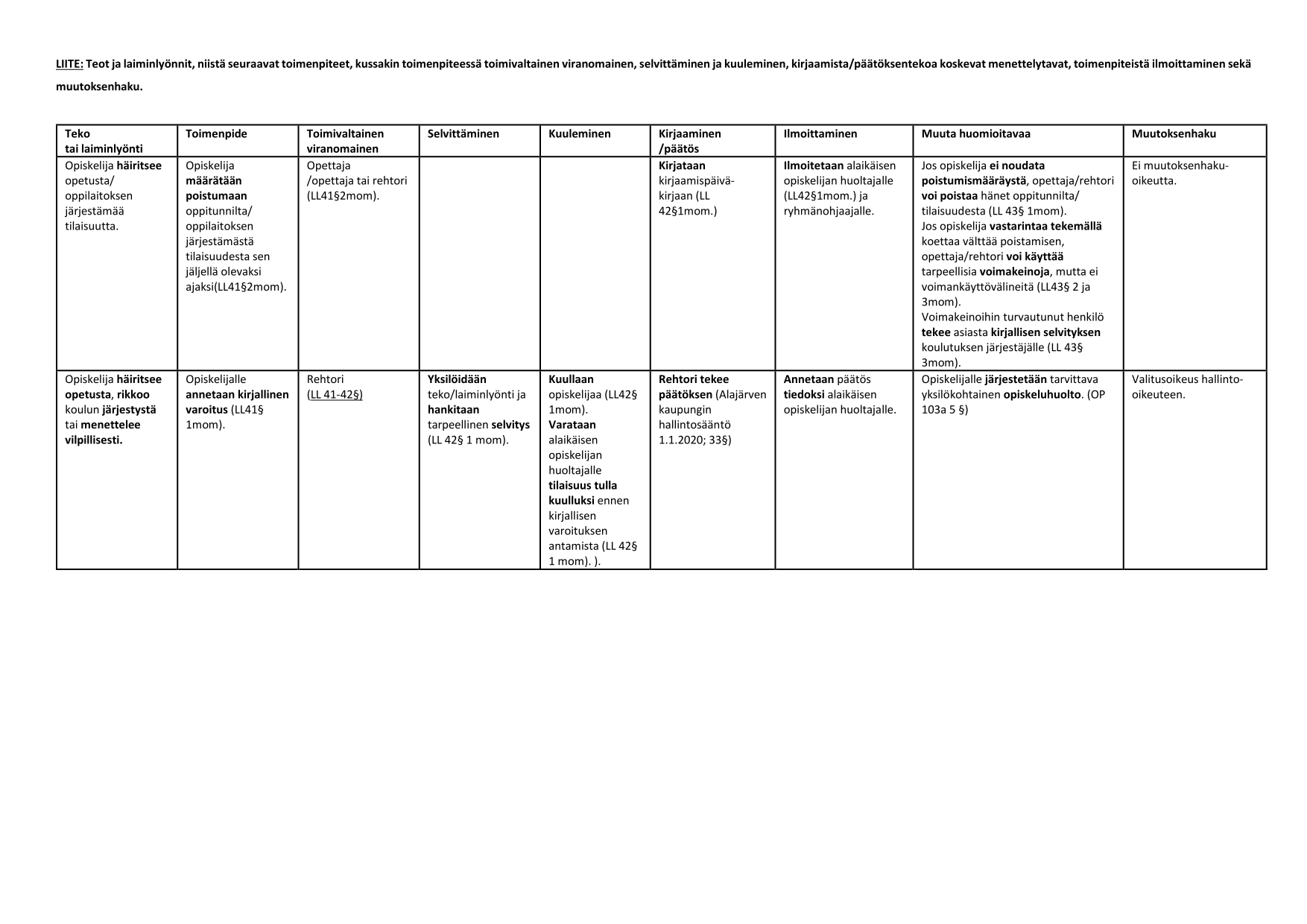 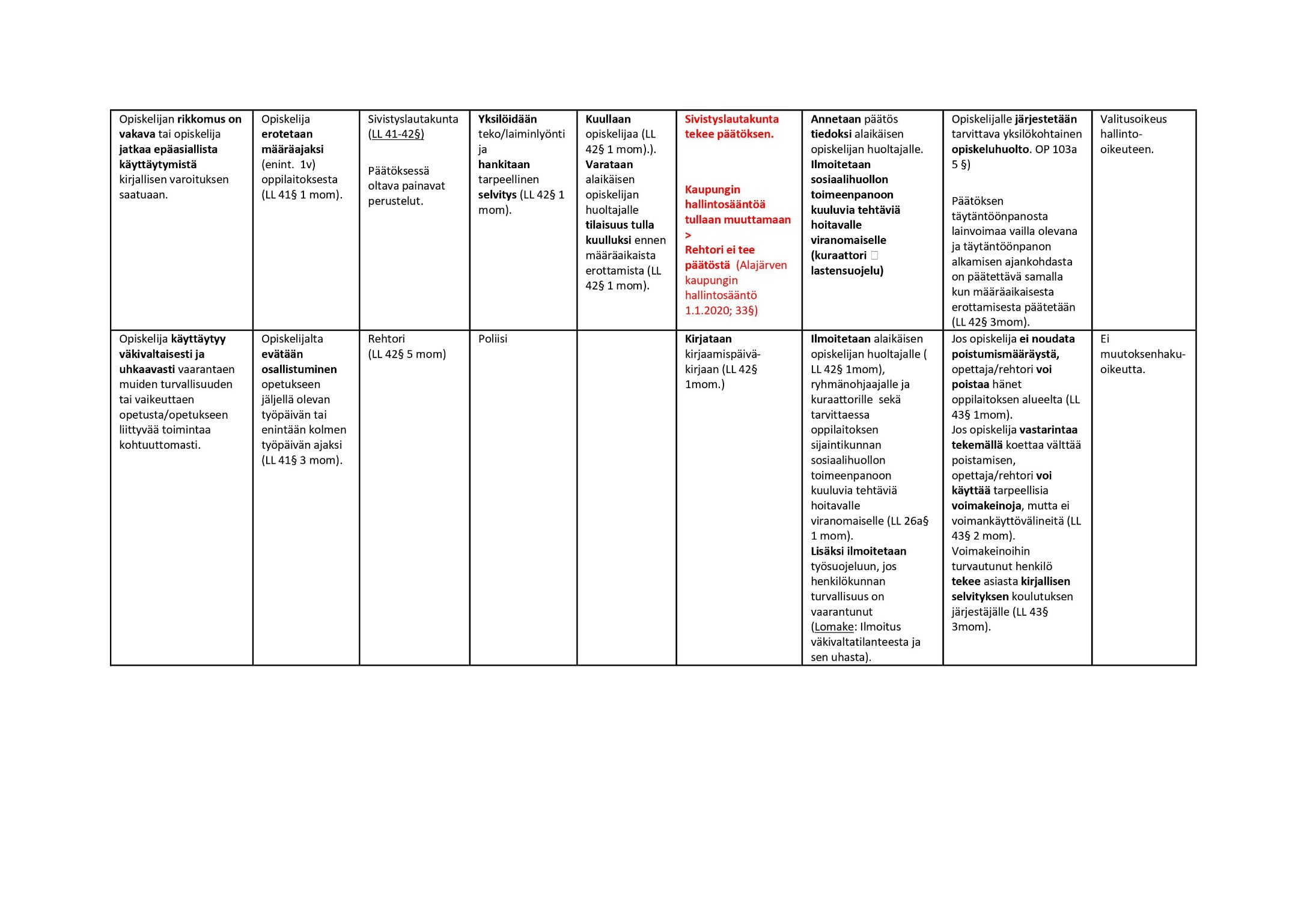 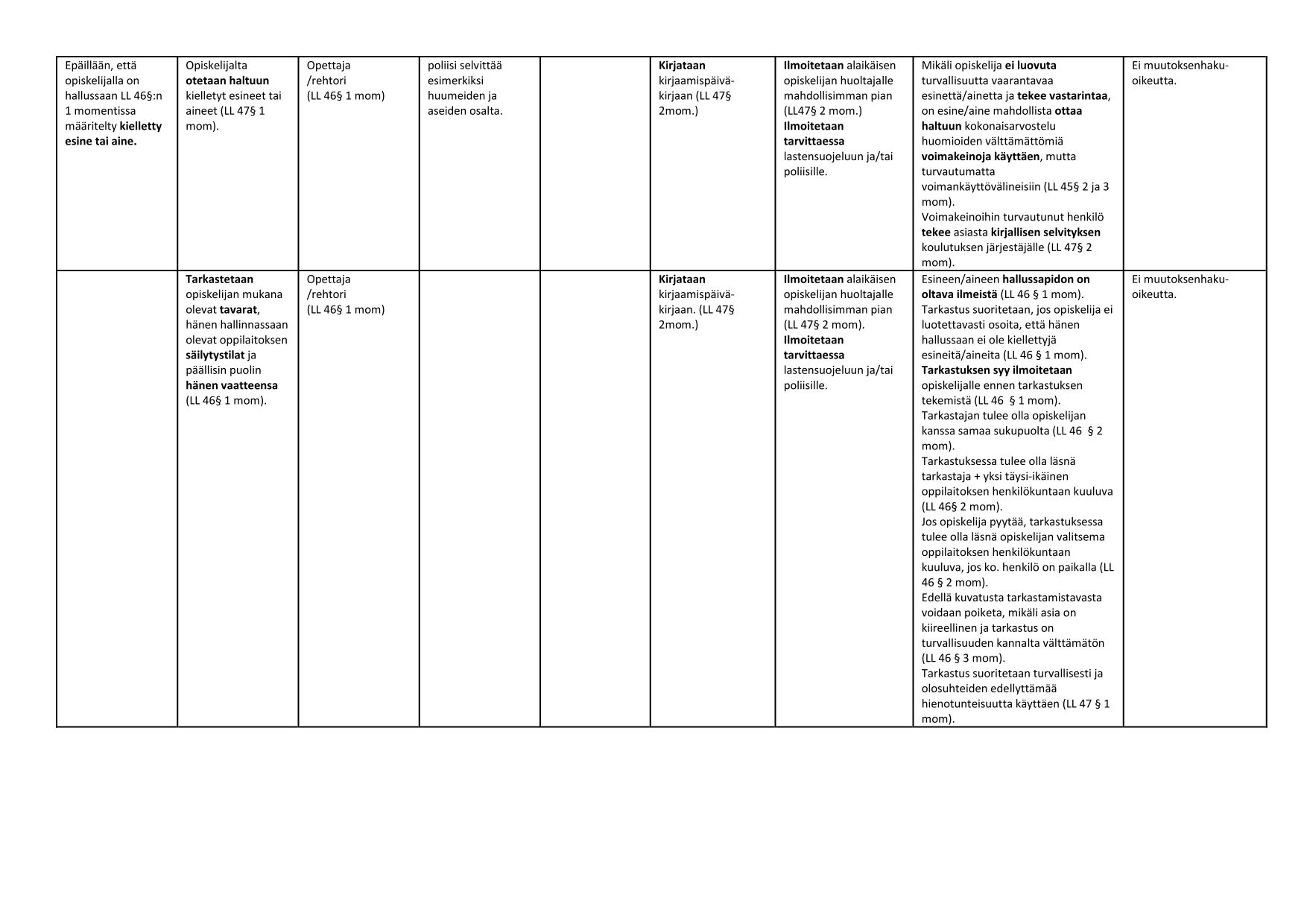 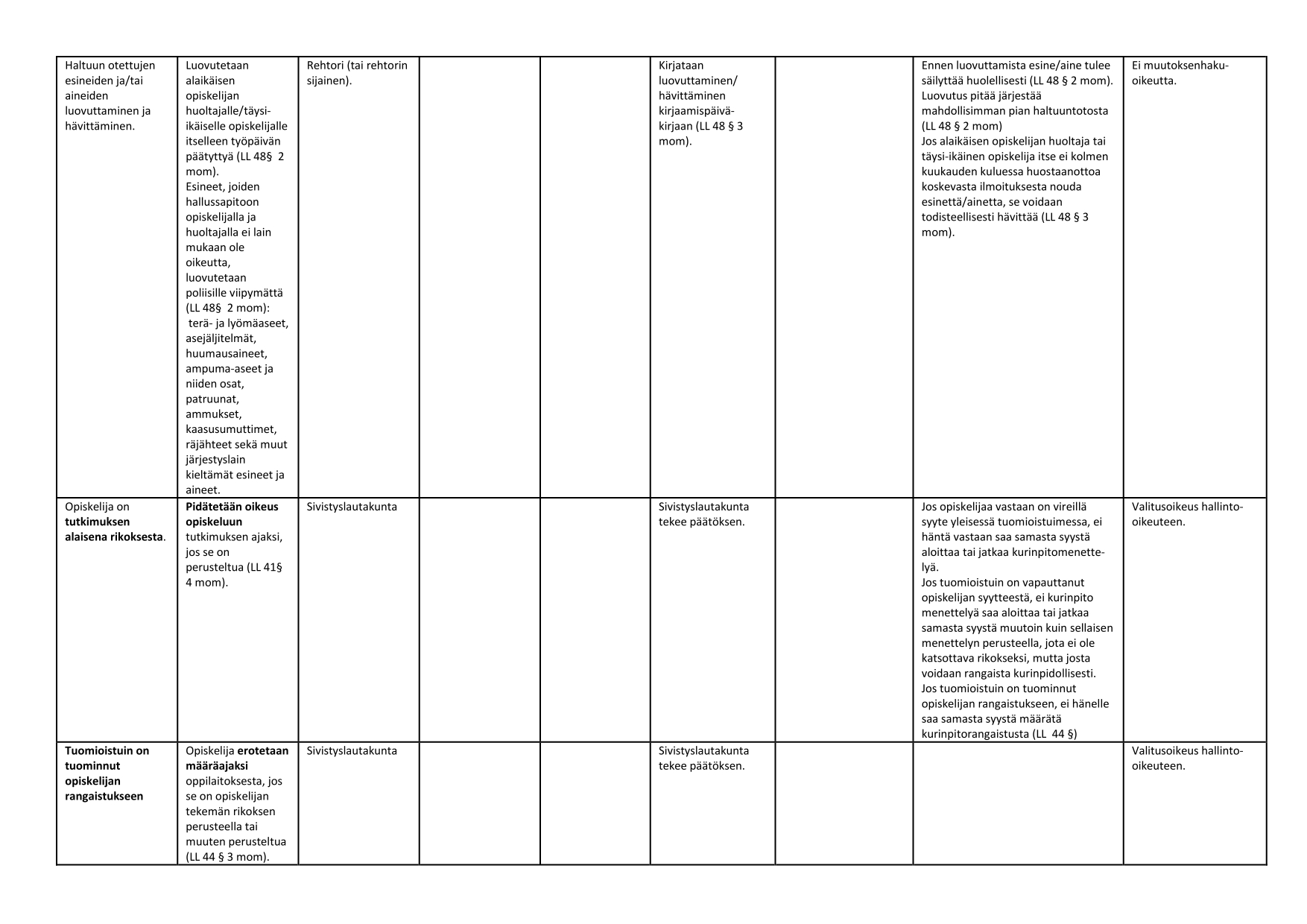 Liite 14 Alajärven lukion toiminnallinen tasa-arvo- ja yhdenvertaisuussuunnitelma vuosille 2020-2023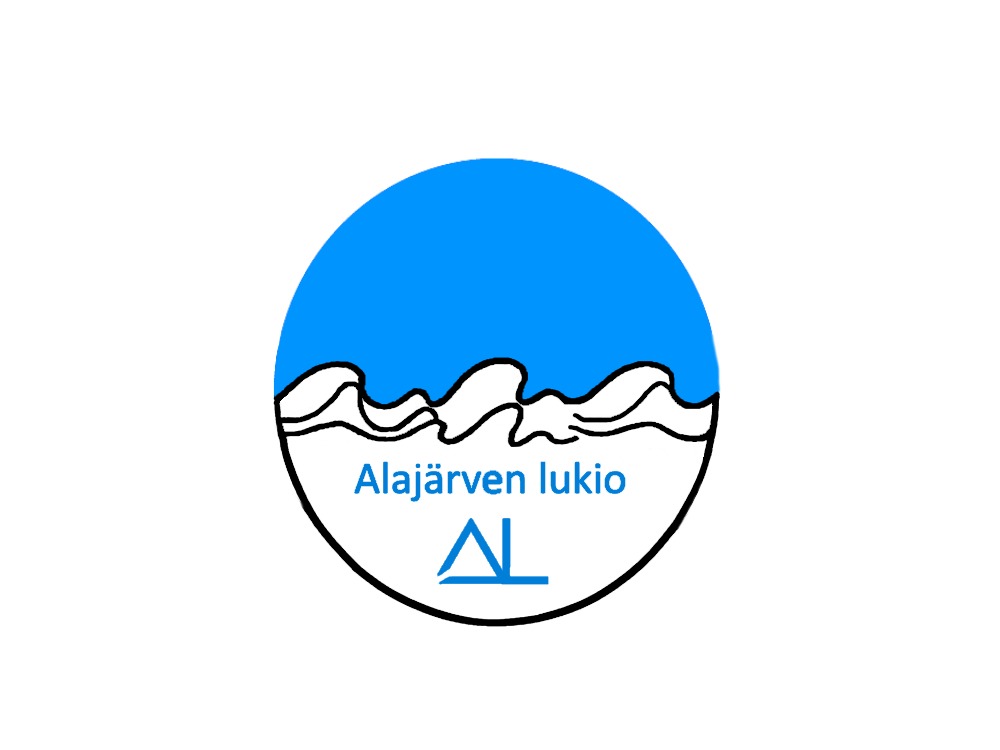 Alajärven lukiontoiminnallinen tasa-arvo- ja yhdenvertaisuussuunnitelmavuosille 2020 - 2023Laatijat:  Marko Timo (rehtori)Kauko Kainulainen (apulaisrehtori)Anne Yli-Sissala (opinto-ohjaaja)Alexandra Rabirokh (opiskelijakunnan edustaja) Tuomas Sippola (opiskelijakunnan edustaja)Fanni Yliaho (opiskelijakunnan edustaja)1. JohdantoLaki naisten ja miesten välisestä tasa-arvosta velvoittaa kouluja ja oppilaitoksia laatimaan tasa-arvosuunnitelman. Yhdenvertaisuuslaki edellyttää, että kouluilla ja oppilaitoksilla pitää olla suunnitelma tarvittavista toimenpiteistä yhdenvertaisuuden edistämiseksi. Tasa-arvoisessa ja yhdenvertaisessa koulussa ei saa esiintyä syrjintää sukupuolen tai muun henkilöön liittyvän syyn, kuten iän, alkuperän, kielen, uskonnon, vakaumuksen, mielipiteen, seksuaalisen suuntautumisen, terveydentilan tai vammaisuuden perusteella. Suomen perustuslaissa yhdenvertaisuuden periaate viittaa sekä syrjinnän kieltoon että ihmisten yhdenvertaisuuteen lain edessä. Yhdenvertaisuuslaki, rikoslaki, tasa-arvolaki ja työlainsäädäntö tarkentavat syrjinnän kieltoa eri elämänalueilla.Tasa-arvon edistäminen kouluissa tarkoittaa sitä, että tyttöjä ja poikia kohdellaan mahdollisimman tasapuolisesti ja syrjimättömästi koulupäivän kaikissa tilanteissa. Koulussa laadittava tasa-arvosuunnitelma on työkalu, joka ennaltaehkäisee sukupuolen perusteella tapahtuvaa syrjintää ja tukee sukupuolten tasa-arvon edistämistä koulun arjessa. Tasa-arvosuunnitelmalla varmistetaan, että koulussa tehdään järjestelmällistä tasa-arvotyötä ja perusasiat on kirjattu samanlaisina. Tasa-arvon edistämisessä ei ole kyse vain oikeudenmukaisuuden toteuttamisesta, vaan myös edellytysten luomisesta viihtyisän ja motivoivan oppimisympäristön syntymiseksi. Kun kaikkien osaamista ja työtä arvostetaan oikeudenmukaisesti, edistää se opiskelijoden hyvinvointia ja kouluviihtyvyyttä.Tavoitteena on tasa-arvoinen, yhteistyökykyinen sekä tuloksekas työympäristö, jossa tasa-arvo on osa koko toimintakulttuuria. Tasa-arvon edistäminen on kaikkien koulun jäsenten velvollisuus. Erityisesti koulun johdon ja henkilökunnan sitoutuminen tasa-arvoa edistäviin tavoitteisiin ja toimenpiteisiin on tärkeää. Tasa-arvosuunnitelman perimmäinen tarkoitus on, että tasa-arvoajatus ja – tavoite saataisiin luontevasti sisällytettyä kaikkeen toimintaan. Koulun toiminnan tasa-arvon ja yhdenvertaisuuden parantamiseksi keskeisiä kehittämisalueita ovatsyrjinnän tunnistaminensyrjintään puuttuminentoiminnan ja käytäntöjen vaikutusten arviointi ja yhdenvertaisuutta edistävien toimenpiteiden toteutuminenosallisuuden lisääminen.Tasa-arvon ja yhdenvertaisuuden toteutumista vaikeuttaviin asenteisiin tulee kiinnittää erityistä huomiota. Syrjivät asenteet ovat usein tiedostamattomia ja syrjivät rakenteet vaikeasti havaittavissa. Tarvitaan asenteellisia muutoksia tiedostamisen kautta, jotta vaikutuksista saadaan pysyviä.Tasa- arvo- ja yhdenvertaisuussuunnitelma päivitetään tarvittaessa, mutta vähintään kolmen vuoden välein. Tätä suunnitelmaa täydentää lukion opiskeluhuoltosuunnitelma ja tähän suunnitelmaan tehdyt yksilölliset täydennykset.2. Tasa-arvo – ja yhdenvertaisuussuunnitelman tarkoitus2.1. Yhdenvertaisuuteen ja syrjintään kuuluvat käsitteet	Syrjinnällä tarkoitetaan yhdenvertaisuuslain 6 § mukaan:sitä, että jotakuta kohdellaan epäsuotuisammin kuin jotakuta muuta kohdellaan, on kohdeltu tai kohdeltaisiin vertailukelpoisessa tilanteessa (välitön syrjintä);sitä, että näennäisesti puolueeton säännös, peruste tai käytäntö saattaa jonkun erityisen epäedulliseen asemaan muihin vertailun kohteena oleviin nähden, paitsi jos säännöksellä, perusteella tai käytännöllä on hyväksyttävä tavoite ja tavoitteen saavuttamiseksi käytetyt keinot ovat asianmukaisia ja tarpeellisia (välillinen syrjintä)henkilön tai ihmisryhmän arvon ja koskemattomuuden tarkoituksellista tai tosiasiallista loukkaamista siten, että luodaan uhkaava, vihamielinen, halventava, nöyryyttävä tai hyökkäävä ilmapiiri (häirintä);ohjetta tai käskyä syrjiä.Etninen syrjintä on ihmisten eriarvoista kohtelua sillä perusteella, että he kuuluvat tiettyyn etniseen tai kansalliseen ryhmään. Etnistä syrjintää voi olla myös erilaiseen asemaan asettaminen henkilön uskonnon tai kansalaisuuden perusteella.Häirinnällä tarkoitetaan henkilön tai ihmisryhmän arvon ja koskemattomuuden tarkoituksellista tai tosiasiallista loukkaamista siten, että luodaan uhkaava, vihamielinen, halventava, nöyryyttävä tai hyökkäävä ilmapiiri.Muodollisen yhdenvertaisuuden toteutuminen tarkoittaa sitä, että samanlaisessa tapauksessa ihmisiä tulee kohdella samalla tavoin. Tasapuolinen kohtelu on tärkeä hallinnon oikeusperiaate. Perustuslaki kieltää ihmisten asettamisen erilaiseen asemaan ilman hyväksyttävää perustetta. Hallintolain 6 § mukaan viranomaisen toimien on oltava puolueettomia ja oikeassa suhteessa tavoiteltuun päämäärään nähden. Tosiasiallinen yhdenvertaisuuden toteuttaminen edellyttää yhteiskunnassa esiintyvän syrjintään perustuvan eriarvoisuuden aktiivista poistamista. Samanlainen kohtelu ei aina takaa yhdenvertaisuuden toteutumista, sillä ihmisten lähtökohdat ja mahdollisuudet ovat erilaiset. Yhdenvertaisuuden aktiivinen edistäminen voi merkitä poikkeamista samanlaisen kohtelun periaatteesta, jotta heikommassa asemassa olevien ryhmien tosiasiallinen yhdenvertaisuus toteutuisi. Tosiasiallisen yhdenvertaisuuden edistäminen edellyttää myös välilliseen syrjintään puuttumista. Välillinen syrjintä on usein tahatonta ja perustuu esimerkiksi siihen, ettei näennäisesti puolueettoman säännöksen tai käytännön vaikutuksia erilaisiin ihmisiin tunnisteta.Positiivinen erityiskohtelu tarkoittaa tietyn syrjinnälle alttiin ryhmän (esim. vanhukset, lapset, etniset vähemmistöt) asemaa ja olosuhteita parantavia erityistoimenpiteitä, jotka tähtäävät tosiasiallisen yhdenvertaisuuden turvaamiseen eivätkä asteeltaan muodostu toisia syrjiviksi. Yhdenvertaisuuslain 7 § mukaan positiivisen erityiskohtelun on oltava pyrityn tavoitteen kannalta oikeasuhteista. Suppeassa oikeudellisessa tarkastelussa positiivisella erityiskohtelulla tarkoitetaan määräaikaiseksi suunniteltuja rekrytointiin, uralla etenemiseen ja oppilasvalintoihin liittyviä toimenpiteitä, joilla lisätään aliedustettujen ryhmien osuutta työpaikoilla, eri henkilöstöryhmissä ja oppilaitoksissa. Ennakkoon suunnitellut painotukset vaikuttavat tilanteissa, joissa kahta muodollisesti pätevää hakijaa verrataan keskenään aliedustettua ryhmää edustavan hakijan hyväksi. Laajemmassa tarkastelussa positiivisella erityiskohtelulla tarkoitetaan toimenpiteitä, joilla tuetaan eri ryhmien tosiasiallista yhdenvertaisuutta ja osallistumismahdollisuuksia eri elämänalueilla. Esimerkiksi romanilasten koulunkäyntiä tukevat erityisjärjestelyt sekä tulkkauksen ja erikielisten tiedotusmateriaalien käyttö huonosti suomea puhuvien henkilöiden kanssa asioidessa ovat tällaisia toimenpiteitä. Tässä tapauksessa voidaan puhua myös asiakaslähtöisestä palveluiden kehittämisestä.Yhdenvertaisuuslain 5 § mukaan työn teettäjän tai koulutuksen järjestäjän on tarvittaessa tehtävä kohtuullisia mukautuksia vammaisten henkilöiden työhön tai koulutukseen pääsyn, työssä selviämisen ja työuralla etenemisen turvaamiseksi. Kohtuullinen mukauttaminen tarkoittaa yksittäistapauksessa toteutettavia tarpeellisia ja asianmukaisia muutoksia ja järjestelyjä, joilla ei aiheuteta suhteetonta rasitetta esimerkiksi työnantajalle tai koulutuksen järjestäjälle, ja joilla varmistetaan vammaisten henkilöiden mahdollisuus nauttia tai käyttää kaikkia ihmisoikeuksia ja perusvapauksia yhdenvertaisesti muiden kanssa. Kohtuullisilla mukautuksilla edistetään vammaisten henkilöiden työllistymistä, työssä selviytymistä ja työn säilyttämistä, koulutusta ja elinikäistä oppimista.2.2. Tasa-arvoon ja yhdenvertaisuuteen liittyvä lainsäädäntöLaki naisten ja miesten välisestä tasa-arvosta (609/1986) ja sen muutos (1329/2014) 5a§5 § (30.12.2014/1329)Tasa-arvon toteuttaminen koulutuksessa ja opetuksessaViranomaisten ja koulutuksen järjestäjien sekä muiden koulutusta tai opetusta järjestävien yhteisöjen on huolehdittava siitä, että tytöillä ja pojilla sekä naisilla ja miehillä on samat mahdollisuudet koulutukseen ja ammatilliseen kehitykseen sekä että opetus, tutkimus ja oppiaineisto tukevat tämän lain tarkoituksen toteutumista. Tasa-arvoa edistetään koulutuksessa ja opetuksessa lasten ikä ja kehitys huomioon ottaen.5 a § (30.12.2014/1329)Toimenpiteet tasa-arvon edistämiseksi oppilaitoksissaKoulutuksen järjestäjä vastaa siitä, että vuosittain laaditaan oppilaitoskohtaisesti tasa-arvosuunnitelma yhteistyössä henkilöstön ja oppilaiden tai opiskelijoiden kanssa. Vuosittaisen tarkastelun sijasta suunnitelma voidaan laatia enintään kolmeksi vuodeksi kerrallaan.Suunnitelma voidaan sisällyttää osaksi opetussuunnitelmaa tai muuta oppilaitoksen suunnitelmaa.Tasa-arvosuunnitelman tulee sisältää:1) selvitys oppilaitoksen tasa-arvotilanteesta;2) tarvittavat toimenpiteet tasa-arvon edistämiseksi;3) arvio aikaisempaan tasa-arvosuunnitelmaan sisältyneiden toimenpiteiden toteuttamisesta ja tuloksista.Erityistä huomiota tulee kiinnittää oppilas- tai opiskelijavalintoihin, opetuksen järjestämiseen, oppimiseroihin ja opintosuoritusten arviointiin sekä seksuaalisen häirinnän ja sukupuoleen perustuvan häirinnän ehkäisemiseen ja poistamiseen.Yhdenvertaisuuslaki 30.12.2014/13256 §Koulutuksen järjestäjän velvollisuus edistää yhdenvertaisuuttaKoulutuksen järjestäjän ja tämän ylläpitämän oppilaitoksen on arvioitava yhdenvertaisuuden toteutumista toiminnassaan ja ryhdyttävä tarvittaviin toimenpiteisiin yhdenvertaisuuden toteutumisen edistämiseksi. Edistämistoimenpiteiden on oltava oppilaitoksen toimintaympäristö, voimavarat ja muut olosuhteet huomioon ottaen tehokkaita, tarkoituksenmukaisia ja oikeasuhtaisia.Koulutuksen järjestäjän on huolehdittava siitä, että oppilaitoksella on suunnitelma tarvittavista toimenpiteistä yhdenvertaisuuden edistämiseksi.Koulutuksen järjestäjän ja tämän ylläpitämän oppilaitoksen on varattava oppilaille ja heidän huoltajilleen sekä opiskelijoille tai heidän edustajilleen mahdollisuus tulla kuulluiksi edistämistoimenpiteistä.3. Tasa-arvo ja yhdenvertaisuustyön osa-alueet kouluissa3.1 ToimintakulttuuriLukio edistää kaikessa toiminnassaan yhdenvertaisuutta ja sukupuolten tasa-arvoa. Yhteisön jäsenet tulevat kuulluiksi, kohdatuiksi ja kohdelluiksi samanarvoisina. Oikeudenmukaisuuden, turvallisuuden ja hyväksytyksi tulemisen kokemukset luovat luottamusta ja edistävät työrauhaa. Kiusaamista, häirintää, väkivaltaa, rasismia tai syrjintää ei hyväksytä, vaan niitä ennaltaehkäistään ja niihin puututaan. Yhdenvertainen kohtelu edellyttää sekä perusoikeuksien ja osallistumisen mahdollisuuksien turvaamista kaikille että yksilöllisten tarpeiden huomioon ottamista ja arvostamista. Opetus on sukupuolitietoista ja jokaisen yksilöllisyyttä kunnioittavaa. Oppiva yhteisö rohkaisee opiskelijaa tunnistamaan omat arvonsa, asenteensa ja voimavaransa. Opiskelijaa ohjataan suhtautumaan eri oppiaineisiin ja valintoihin ilman sukupuoleen sidottuja roolimalleja sekä suuntautumaan tulevaisuuteensa ja omiin päämääriinsä avoimin mielin.Suomen perustuslain ja yhdenvertaisuuslain mukaan ketään ei saa ilman hyväksyttävää perustetta asettaa eri asemaan sukupuolen, iän, etnisen tai kansallisen alkuperän, kansalaisuuden, kielen, uskonnon, vakaumuksen, mielipiteen, seksuaalisen suuntautumisen, terveydentilan, vammaisuuden tai muun henkilöön liittyvän syyn perusteella. Lukiossamme huolehditaan, että opiskelijalla on oikeus saada opetussuunnitelman mukaista opetusta, opinto-ohjausta sekä oppimisen ja koulunkäynnin tukea heti tuen tarpeen ilmetessä.  Opetuksessa käytettävät työvälineet, työaineet ja oppimateriaalit ovat kaikkien saatavilla. Opiskelijalla on oikeus saada myös maksutta opetukseen osallistumisen edellyttämä opiskeluhuolto sekä laissa määritellyt opintososiaaliset edut ja palvelut. Opiskeluhuollon palveluiden tulee olla yhdenvertaisesti saavutettavissa.Opetukseen osallistuvalla on oikeus turvalliseen opiskeluympäristöön. Kouluissa puututaan kaikenlaiseen kiusaamiseen ja syrjintään ja kasvatetaan opiskelijoita, jotka eivät kiusaa muita. Vaikka opetus on mahdollisimman sukupuolineutraalia, eli opiskelijoiden  sukupuoleen kiinnitetään mahdollisimman vähän huomiota, otetaan opetuksessa huomioon myös sukupuolisensitiivisyys. Tavoitteena on tunnistaa tyttöjen ja poikien erilaiset tarpeet eri ikä- ja kehitysvaiheissa. Opiskeluolot järjestetään sellaisiksi, että ne sopivat sekä tytöille että pojille.  Molempia sukupuolia tulee myös kannustaa löytämään omat henkilökohtaiset vahvuutensa. 3.2 Opintosuoritusten arviointiOpiskelijan työskentelyä, oppimista ja osaamisen kehittymistä tulee arvioida monipuolisesti. Opiskelijan arvioinnilla pyritään ohjaamaan ja kannustamaan opiskelua sekä kehittämään opiskelijan edellytyksiä itsearviointiin. Opiskelijalla on oikeus saada tieto arvioinnissa käytettävistä arviointiperusteista ja niiden soveltamisesta häneen. Opiskelijalle on lukio-opintojen aikana annettava mahdollisuus itsearviointiin. (Lukiolaki 714/2018, 37 § 1 mom.)Arvioinnin tulee olla monipuolista ja tarkoituksenmukaisin menetelmin toteutettua. Opiskelijalla on oltava opintojakson aikana erilaisia mahdollisuuksia, tilaisuuksia ja tapoja osoittaa oppimistaan ja osaamistaan. Arvioinnilla saatu tieto auttaa opettajia suuntaamaan opetustaan opiskelijoiden tarpeiden mukaisesti. Yleisten arviointiperusteiden lisäksi kunkin opintojakson tavoitteet ja arviointiperusteet on selvitettävä opiskelijalle opintojakson alussa, jolloin niistä keskustellaan opiskelijoiden kanssa ja tuetaan heidän opintojensa suunnittelua. Opiskelijan tulee saada tietää, mitä hänen on tarkoitus oppia ja miten hänen edistymistään arvioidaan. Arviointiperusteilla parannetaan arvioinnin läpinäkyvyyttä.Arvioinnin tavoitteet ja tehtävät kiteytyvät lukion arviointikulttuurissa, joka onosa oppilaitoksen toimintakulttuuria. Arviointikulttuurilla tarkoitetaan niitäarvoja, normeja ja käytänteitä, joita sovelletaan yhteisessä arviointityöskentelyssä. Arviointikulttuurin näkyväksi tekeminen ja kehittäminen edellyttävät,että lukiossa on kirjattu yhtenäisiä arviointiin liittyviä periaatteita ja käytänteitä,joiden toteutumista seurataan.3.3. Elämänkatsomus, vakaumus ja mielipideSyrjintä vakaumuksen perusteella on laissa kielletty. Kiellettyä on myös oman syrjivän käytöksen perusteleminen vakaumuksella. Syrjintä vakaumuksen perusteella tarkoittaa ihmisen elämänkatsomuksellisten arvojen loukkaamista. Lukiossamme kunnioitetaan ihmisten erilaisia elämäntapoja ja – arvoja. Ilmapiiri on erilaisia vakaumuksia kohtaan avoin ja erilaisiin vakaumuksiin suhtaudutaan yhdenvertaisesti. Koska epäkunnioittava suhtautuminen toisen vakaumukseen saattaa johtua tietämättömyydestä ja ennakkoluuloista, pyritään järjestämään mahdollisuuksia tutustua erilaisiin arvomaailmoihin. Virallisessa tiedotuksessa ja henkilökunnan antamassa neuvonnassa kunnioitetaan erilaisia vakaumuksia ja erilaisia arvopohjia.  3.4 Etninen tausta, kansallisuus ja kieliEtnisestä taustastaan, kansallisuudestaan tai kielestään riippumatta kaikki ovat samanarvoisia. Opiskeliloiden, henkilökunnan ja vierailijoiden oikeutta etniseen ja kulttuuriseen identiteettiin kunnioitetaan. Rasismia ja etnistä syrjintää ei sallita. Tavoitteena on, että syrjintä ehkäistään jo ennalta. Syrjintätapaukset tunnistetaan ja niihin puututaan välittömästi.  Monimuotoisuutta arvostavaa ja keskustelevaa toimintakulttuuria kehitetään sekä tuetaan tasa-arvoista kohtaamista ja vuorovaikutusta.  Pyritään huolehtimaan tulkkipalveluista, jotta esimerkiksi koulun ja kodin yhteistyötä voidaan toteuttaa opiskelijan huoltajan äidinkielestä huolimatta. Erilaisia ajattelu- ja toimintatapoja sallitaan ja hyväksytään. 3.5 Seksuaalinen suuntautuminenLukiossamme moninaiselle sukupuolen tai sukupuolettomuuden ilmaisulle ja sukupuoli-identiteetin kehittymiselle ja sen pohtimiselle annetaan tilaa ja aikaa. Opiskelijan, henkilökuntaan kuuluvan ja vierailijan seksuaalista suuntautumista kunnioitetaan. Seksuaaliseen suuntautumiseen perustuvaa syrjintää ei sallita. Seksuaalisesta moninaisuudesta kerrotaan ja keskustellaan oppitunneilla osana opetussuunnitelmia ja opetusta.3.6 Seksuaalinen häirintä ja sen ehkäisySeksuaalinen häirintä on ei-toivottua käytöstä, jolla loukataan toisen koskemattomuutta. Seksuaalisella häirinnällä luodaan usein uhkaava, nöyryyttävä tai ahdistava ilmapiiri. Sillä on yhtymäkohtia kiusaamiseen, mutta häirinnän ei tarvitse aina olla ilkeämielistä. Vakavimmillaan häirintä voi muuttua seksuaaliseksi väkivallaksi ja rikokseksi. Seksuaalinen häirintä voi olla esim.• vihjailevia eleitä tai ilmeitä,• härskejä puheita, nimittelyä, kaksimielisiä vitsejä,• vartaloa, pukeutumista tai yksityiselämää koskevaa huomauttelua tai kyselyä,• pornoaineiston esille asettamista, puhelinsoittoja tai sähköposteja,• fyysistä koskettelua, seksuaalisväritteisiä ehdotuksia tai vaatimuksia,• siihen voi liittyä myös seksuaalista väkivaltaa, esimerkiksi raiskaus tai sen yritys.Lukiossamme opiskelevien tai työskentelevien tulee kohdella toisiaan kunnioittavasti ja tasavertaisesti. Minkäänlaista henkilöön tai ryhmään kohdistuvaa seksuaalista tai muuta häirintää - henkistä tai fyysistä ei suvaita. Jos opiskelija on joutunut sukupuolisen häirinnän kohteeksi, tulee tämä ilmaista häiritsijälle ja mikäli tämä ei auta, tulee ilmoittaa asiasta opettajalle tai rehtorille. Tiedon saatuaan lukio ryhtyy poistamaan ongelmaa käytettävissään olevin keinoin. Toimenpiteet valitaan tapauskohtaisesti. Vakavimmat tapaukset ovat aina rikoksia ja niiden selvittely kuuluu poliisille.3.7 Vammaisuus ja terveydentilaKetään ei tule syrjiä vamman tai terveydentilan perusteella. Ihmisen kohtelu on yhdenvertaista ja asiallista, on sitten kyse psyykkisestä tai fyysisestä sairaudesta tai vammasta.  Opiskelojalla (ja henkilökuntaan kuuluvalla) on oikeus päättää, mitä hän kertoo yhteisönsä henkilöille terveydentilastaan tai vammastaan. Asiasta sovitaan aina myös opiskelijan huoltajan kanssa. Koulussa tehdään mahdollisuuksien mukaan erityisjärjestelyjä tai opiskelupaikka osoitetaan kouluun, jossa erityisjärjestelyt ovat mahdollisia. Esteettömät kulkureitit merkitään selkeillä opasteilla.  Esteettömyys (portaat, hissit, ovet, wc-tilat, valaistus, hälyä ja kaikua vaimentavat materiaalit) varmistetaan suunniteltaessa uusia rakennuksia tai peruskorjattaessa vanhoja tiloja.  Ovien avautumismekanismit pyritään suunnittelemaan siten, että kaikki voivat käyttää samoja kulkureittejä.  4. Toiminta syrjintä – ja häirintätapauksissaHäirinnän ja syrjinnän ehkäiseminenHäirintää ja syrjintää pyritään ennaltaehkäisemään seuraavin toimenpitein:Jokaisessa ryhmässä keskustellaan häirintään ja syrjintään liittyvistä asioista.Erityisesti kiinnitetään huomiota uusien opiskelijoiden sopeutumiseen kouluun.Lukiolla on kiusaamistapausten käsittelyyn selkeät toimintaohjeet.Häirintään ja syrjintään puuttuminenEnsisijaisena vastuuhenkilönä on aikuinen (opettaja tai kuka tahansa muu henkilökuntaan kuuluva), joka on ensimmäisenä tilanteessa mukana.Keskustellaan asianosaisten kanssa ja selvitetään tilanteen kulkuKirjataan tapahtumaJärjestetään osapuolien välinen kuuleminen ja sovitaan, että ei-toivottu toiminta loppuu ja tehdään selväksi, mitä tapahtuu jatkossa mikäli sopimus ei pidäSovitaan seurannastaIlmoitetaan asiasta vakavuusasteen mukaan huoltajalle, koulun opiskeluhuoltohenkilöstölle, koulukuraattorille jne.Suoritetaan mahdolliset rankaisutoimetOpiskelijahuolto huolehtii, että sekä uhri että tekijä saavat tarvitsemansa tuen. Mikäli kyseessä on laajempi ilmiö päätetään yhteisistä toimintatavoista.Jos tilanne toistuu, pyydetään tekijän huoltajat tulemaan koululle ja selvittämään tilannetta ja pohtimaan, mitä tehdään seuraavaksi. Vakavammissa tapauksissa arvioidaan myös lastensuojelun ja poliisin tarve.5. Suositukset ja toimintaohjeet kouluilleKoulujen tulee aktiivisesti arvioida tasa–arvon ja yhdenvertaisuuden toteutumista omassa kouluyksikössä. Koulun toiminnan kehittämiseen tähtäävä suunnitelmallinen sukupuolten välistä tasa-arvoa edistävä työ tehdään aina yhteistyössä henkilöstön ja oppilaiden kanssa. Oppilaiden / opiskelijoiden tulee osallistua koulussa tehtävään suunnitelmalliseen työhön alusta lähtien lasten ikä ja kehitys huomioiden. Kunkin koulun velvollisuus on selvittää miten oppilaat / opiskelijat kokevat tasa-arvon toteutuneen omassa koulussaan. Kartoitus oppilaitoksen todellisen ja ajantasaisen tasa-arvotilanteen kartoittamiseksi voidaan tehdä oppilaiden tai opiskelijoiden sekä opetushenkilöstön keskuudessa esimerkiksi kirjallisen kyselyn avulla. Lapsen ikä ja kehitys huomioiden voidaan vaihtoehtoisina tapoina käyttää myös keskustelua, piirtämistä/maalaamista, esittäviä tapoja jne.Kysely voidaan toteuttaa erillisenä tai osana muuta koulussa toteutettavaa kyselyä. Kartoituksessa voidaan kysyä esimerkiksi koulun vuorovaikutus- ja toimintakulttuurista, koulun ilmapiiristä, opetuksesta, opinto-ohjauksesta, oppimateriaaleista, seksuaalisesta ja sukupuolen perusteella tapahtuvasta häirinnästä sekä toiveista ja kehittämisideoista tasa-arvon edistämiseksi. Tasa-arvokysymyksiä on hyvä myös käsitellä oppitunnilla tai esimerkiksi teemapäivän puitteissa. Koulussa tehdyn kartoituksen perusteella sovitaan kehittämiskohteet ja mahdollisimman konkreettiset toimenpiteet tasa-arvon ja yhdenvertaisuuden edistämiseksi. Ne voidaan kirjata vuosisuunnitelmaan. Yhdessä sovittujen toimenpiteiden lisäksi on hyvä myös nimetä toimijat, toimenpiteet vastuuhenkilöineen sekä aikataulu valittujen epäkohtien poistamiseen.Kouluilla pitää olla osana koulujen oppilas -/ opiskelijahuoltosuunnitelmaa, ajan tasalla oleva suunnitelma oppilaiden suojaamiseksi kiusaamiselta, väkivallalta ja häirinnältä.6. Tulokset6.1 Tasa-arvotilanteen kartoitus ja tulosten käsittelyAlajärven lukiossa opiskeli lukuvuonna 2019 – 2020 108 tyttöä ja 85 poikaa. Tasa-arokyselyyn osallistuivat alkajat ja jatkajat, joista 73 on tyttöä ja 50 poikaa, yhteensä alkajia ja jatkajia oli 123.  Tasa-arvotilanteen kartoitus tehtiin huhtikuussa 2020 nettipohjaisena Wilman kautta, ja opiskelijat vastasivat kyselyyn ohjatusti etäopetustunneilla koronavirustilanteen takia. Joillakin ryhmillä oli teknisiä ongelmia kyselyyn vastaamisessa ja heillä vastaaminen siirtyi seuraavalle päivälle. Kyselyyn vastasi 92 opiskelijaa, joista tyttöjä oli 61 ja poikia 30 sekä muita yksi.Henkilökuntaa lukiossa on 18, joista rehtori on mies ja koulusihteeri nainen.  Kuudestatoista opettajasta kymmenen on naisia ja loput kuusi miehiä.   Opettajien tasa-arvokyselyyn vastasi 14, joista yhdeksän oli naisia. Kaikki työyhteisön jäsenet osallistuvat tasa-arvotyöhön. Lisäksi opiskeluhuoltoryhmän ja tasa-arvotoimikunnan tehtävänä on seurata, että tasa-arvosuunnitelmaan kirjatut ja yhteisesti hyväksytyt tavoitteet ja toimenpiteet toteutuisivat mahdollisimman hyvin.   Tällä tasa-arvokyselyllä on ollut tarkoitus selvittää koulujen tasa-arvotilanteet ja huomata mahdolliset ongelmakohdat, jotka vaativat toimenpiteitä. Edellinen kartoitus tehtiin keväällä 2016.Kyselyllä kartoitettiin tasa-arvon toteutumista opetusta järjestettäessä, oppimateriaaleissa ja opintosuoritusten arvioinnissa. Kyselyllä haluttiin myös selvittää, missä asioissa sukupuolten tasa-arvo ja yhdenvertaisuus toteutuvat, ja esiintyykö lukiossamme syrjintää, sukupuolista häirintää ja / tai seksuaalista häirintää tai ahdistelua. Lisäksi kysyttiin, mitä koulun toimintatapoja pitäisi parantaa, jotta sukupuolten välinen tasa-arvo ja opiskelijoiden välinen yhdenvertaisuus toteutuisivat. 6.2 Tulokset tasa-arvon toteutumisessaKyselyn perusteella opiskelijoiden käsitystä tasa-arvon toteutumisesta lukiossa pidettiin yleisesti hyvänä.  Yleinen ilmapiiri välitunneilla ja opinto-ohjaus sekä opiskelijavalintojen toteutuminen koettiin kaikkein parhaiten tasa-arvoiseksi, kuten viime kyselyssäkin. Huonoiten tasa-arvon toteutumisen nähtiin toteutuvan oppimiserojen huomioimisessa, kuten viimeksikin, vaikkakin erittäin hyvin kokeneiden prosenttiosuus oli kasvanut suhteessa melko hyväksi sen kokeneisiin nähden. Opintosuoritusten arviointi koettiin edellisessä kyselyssä paremmaksi. Nyt n. 10 % koki, että tasa-arvo toteutuu lukiossamme melko tai erittäin huonosti, kun edellisessä kyselyssä melko huonoksi sen koki vain 4 %.Viimekertaiseen kyselyyn verrattuna oppimateriaalien sisällön tasa-arvoisuuden koettiin parantuneen siten, että nyt erittäin hyväksi kokeneiden osuus vastauksista oli n. 55 %, kun se edellisellä kerralla oli n. 34 %Myös henkilökunnan mukaan tasa-arvo toteutuu erittäin hyvin tai melko hyvin kaikilla mitatuilla osa-alueilla. Parhaiten tasa-arvoisiksi koetiin yleinen ilmapiiri oppitunneilla, opinto-ohjaus ja opiskelijavalintojen toteutuminen. Verrattuna edelliseen kyselyyn opinto-suoritusten arviointi koettiin edelleen erittäin hyväksi, mutta enää se ei päässyt kolmen parhaaksi koetun joukkoon. Toisin kuin opiskelijat, opettajat eivät kokeneet yleistä ilmapiiriä välitunneilla niin erinomaiseksi, kun taas opettajat arvioivat yleisen ilmapiirin oppitunneilla paremmaksi kuin opiskelijat. Oppimiserojen suhteen tulos oli suunnilleen sama kuin opiskelijoilla eli tasa-arvo voisi toteutua paremmin. Opettajat kokivat oppimateriaalien sisällön toteutuvan tasa-arvon kohdalla huonommin kuin opiskelijat.  Sen sijaan opintosuoritusten arvioinnissa opettajat kokivat tasa-arvon toteutuvan paremmin kuin opiskelijat.6.3 Opiskelijoiden asema lukiossaSuurin osa opiskelijoista (87%) oli sitä mieltä, että opiskelijat ovat tasa-arvoisia. Tosin edelliskerralla luku oli jopa 94 %. Opettajilla vastaava luku oli 92 %, mikä oli samaa luokkaa kuin edelliskerralla. Opiskelijoiden kommenteissa oli mainittu mm.: ”Koulussa kaikilla on samat oikeudet, pääasiallisesti kaikki tulevat toimeen keskenään ja kaikkia kohdellaan tasa-arvoisesti.” ”Opiskelijoita kohdellaan tasa-arvoisesti sukupuolesta huolimatta.” ”Opiskelijat ovat pääosin tasa-arvoisia, mutta parannettavaakin on.” Opettajilta oli vain yksi kommentti: ”En koe, että jommilla kummilla olisi parempi asema, ainakaan omilla tunneillani. Kohtelen oppilaita sukupuolesta riippumatta samalla tavalla, kannustan ja tuen yhtä lailla. En tietenkään voi puhua muiden opettajien puolesta, koska en heidän tuntejaan seuraa.”6.4 Tasa-arvoväittämien vastauksetLukion tasa-arvotilanteen kartoittamiseksi opiskelijoille ja opettajille esitettiin myös väittämiä, joihin vastaajat saivat ottaa kantaa. Kuten yllä olevasta kuvaajasta ilmenee, miltei kaikki opiskelijat kokivat, että lukion käytänteet ja tavat ovat samoja kaikille sukupuolesta riippumatta. Eniten epäkohtia koettiin olevan tyttöjen ja poikien vaatimustasossa. Noin 14 % vastaajista koki opettajien asettavan erilaiset tavoitteet tytöille ja pojille. Edellisestä kyselystä tämän epäkohdan osuus oli jopa kasvanut. Eniten laskua ”täysin samaa mieltä” -vastausten suhteen oli väittämällä ”kaikki opiskelijat saavat yhtäläisesti huomiota sukupuolesta riippumatta”. Kaikkien väittämien osuudet ”täysin samaa mieltä” -vastauksissa laskivat edelliseen kyselyyn verrattuna, paitsi väite ”lukion käytänteet ja tavat ovat samoja kaikille sukupuolesta riippumatta”. Kummallakin kerralla täysin samaa mieltä oli n. 73 – 74 % opiskelijoista. Yhdestä kahteen opiskelijalta tuli kaikkiin väittämiin tällä kertaa myös täysin eri mieltä -vastauksia.Henkilökunnan 14 kyselyyn vastanneesta 9 -12 opettajaa oli jokaisesta väittämästä täysin samaa mieltä. Ainoastaan yksi opettajista oli jokseenkin eri mieltä väittämästä ”opettajat eivät aseta eri vaatimuksia tytöille ja pojille”.6.5 Sukupuolisen häirinnän esiintyminenKuten kuvaajasta huomataan, opiskelijoista n. 7 % koki, että sukupuolista häirintää ja ahdistelua on lukiossa jonkin verran. Edellisellä kerrallakin prosentit olivat samat. Edellisessä kyselyssä sekä opiskelijat että opettajat pitivät häirinnän ja ahdistelun aiheuttajana henkilökuntaan kuuluvaa. Tämän kevään sekä opettajien että opiskelijoiden vastauksissa aiheuttajana pidettiin opiskelijaa. Siinä, missä edelliskerralla häirintä ilmeni mm. opettajan asiattomina kommentteina oppitunneilla, nyt opiskelijat mainitsivat opiskelijoiden huutelun ja nimittelyn toisille opiskelijoille. Opiskelijat mainitsivat vielä joidenkin opiskelijoiden kiusaamisen ja tyttöjen häirinnän vapaa-ajalla. Pari opettajaa mainitsi, että olettivat huutelua ja nimittelyä ilmenevän, vaikka eivät sitä itse olleet huomanneet.6.6 Syrjinnän esiintyminenTuloksista ilmenee, että lukiossa 19 (20,7 %) opiskelijaa on havainnut syrjintää. Lomakkeessa ollut kysymys ei eritellyt sitä, kohdistuiko syrjintä vastaajaan itseensä vai johonkin toiseen tai toisiin. Tästä seuraa, että jotkut syrjintätapaukset saattavat näkyä useina mainintoina. Tämä oli tarkoitus korjata tämän kevään kysymyksiin, mutta asia unohtui. Syrjinnän havaitsemisessa on kasvua edelliseen kyselyyn, jolloin 11 % oli havainnut syrjintää. Opiskelijoiden kommenteissa oli mainittu toisen opiskelijan kiusaamista, opettajien syrjiviä ”vitsejä” liittyen sukupuoliseen suuntautumiseen ja tiettyihin sairauksiin, joita opiskelijoilla oli. Opiskelijat mainitsivat myös, että joillekin opiskelijoille ei puhuta tai haluta olla tekemisissä, heidän kysymyksiinsä ei vastata eikä niitä oteta huomioon.Opettajista puolet oli sitä mieltä, että syrjintää esiintyy jonkin verran. Neljän mielestä aiheuttajana oli opiskelija ja yhden mielestä opettaja, loput jättivät vastaamatta kysymykseen aiheuttajasta. Tulokset olivat samat kuin edellisessäkin kyselyssä. Opettajien kommentteina oli mainittu useaan kertaan yksin jättäminen. Muita olivat merkitsevät katseet jonkun opiskelijan selän takana, toiset opiskelijat sanovat, että syynä yksin jättämiseen on kyseisen henkilön ärsyttävyys. Joku mainitsi, että tunnetaan toisten taustat liian hyvin. Jonku mielestä muita huonompi suomen kielen taito tai erilaiset tavat ovat aiheuttaneet syrjintää. Yhden opettajan mielestä tunneilla ei ole sukupuoleen liittyvää syrjintää, mutta syrjintää ilmenee sukupuolen sisällä. Edellisellä kerralla syrjinnän syiksi opettajat olivat maininneet seksuaalisen suuntautumisen, uskontoryhmät ja vammaisuuden, joita mitään ei mainittu nyt tehdyssä kyselyssä. Porukoista poisjättäminen mainittiin kummassakin kyselyssä.Kyselyyn vastanneista 92 opiskelijasta 15 vastasi kysymykseen syrjinnän aiheuttajasta. Aiheuttaja oli 11 opiskelijan mielestä opiskelija ja neljän opiskelijan mielestä opettaja. Kyselyyn vastanneista 14 opettajista viisi vastasi kysymykseen. Neljän opettajan mielestä syrjinnän aiheuttaja oli opiskelija ja yhden mielestä opettaja.6.7 Hyvin toimiiKun opiskelijoilta kysyttiin, missä asioissa sukupuolten välinen tasa-arvo sekä opiskelijoiden välinen yhdenvertaisuus toimii hyvin, suuri osa vastauksista liittyi opetukseen. Arviointi, kurssivalinnat ja se, että perusryhmissä on sekä tyttöjä että poikia, samoin kuin opiskelijakunnan hallituksessa mainittiin myös. Opiskelijoiden mielestä tytöt ja pojat ovat paljon tekemisissä keskenään niin oppitunneilla kuin välitunneillakin. Ryhmätyöt ja tasapuoliset mahdollisuudet sekä yleinen suhtautuminen mainittiin useasti. Edellisen kyselyn vastaukset olivat hyvin saman suuntaisia.Vastaavasti henkilökuntaan kuuluvat kokivat, että sukupuolten välinen tasa-arvo ja yhdenvertaisuus toteutuivat hyvin koulun toimintatavoissa. Esimerkkeinä mainittiin opiskelijavalinnat, kurssivalinnat, arviointi, opiskelijakunnan hallitus, opinto-ohjaus, opiskelijahuolto ja liikunta sekä yhteiset tapahtumat. 6.8 ParannusehdotuksetKyselyn toinen iso avoin kysymys koski parannusehdotuksia, joiden avulla parannettaisiin sukupuolten välistä tasa-arvoa ja opiskelijoiden yhdenvertaisuutta. 21 opiskelijaa vastasi ja 12 heistä antoi parannusehdotuksia.Monet opiskelijat vastasivat: ”kaikki hyvin” tai ”ei ongelmia”. Opiskelijat mainitsivat usein, että yleistämistä pitää varoa. Opiskelijoiden mukaan oppimiseroja ei kaikilla tunneilla huomioida tarpeeksi. Osa opiskelijoista kokee, että osalla opettajista on vahvoja ennakkoluuloja poikia kohtaan. Joku mainitsee esimerkkinä, että poikien pelaamiseen läppärillä puututaan, mutta tyttöjen pelaamista ei edes huomata. Joidenkin mielestä monet opettajat yleistävät koko kurssiryhmän tiettyjen opiskelijoiden perusteella ja suosivat tiettyjä opiskelijoita persoonallisuuden takia, ujojakin opiskelijoita tulee ymmärtää. Osan mielestä koulumenestyminen ei saisi vaikuttaa siihen, miten opiskelijaa kohdellaan. Tietynlaisten porukoiden muodostumista voisi estää opiskelijoiden yhteishenkeä ja yhteistyötä lisäämällä. Kokeen arvioinnissa ei saa vaikuttaa sukupuoli eikä se, miten opiskelija yleensä on pärjännyt.Joku mainitsee parannusehdotuksena liikuntatunnit ja osallistumispakon tapahtumiin. Opiskelijoiden mielestä opettajien tulisi ymmärtää, että joskus opiskelijalla voi olla henkilökohtaisessa elämässä ongelmia meneillään.Opettajista viisi neljästätoista toi esiin parannusehdotuksia. Yksi opettajista kritisoi kyselyä siitä, että vaihtoehdoista puuttui ”en tiedä” -vaihtoehto. Tämä vaihtoehto olisi ollut paras esim. tuntien ulkopuolista toimintaa koskevissa kysymyksissä. Ongelmana nähtiin myös se, että kiusaaminen on usein alkanut jo alakouluiässä ja tapahtuu enimmäkseen koulun ja / tai oppituntien ulkopuolella, jolloin opettajan on vaikea puuttua siihen.  Toivottiin joka kouluasteelle ”vahtimestaria” tai vastaavaa, joka voisi ongelmatilanteissa toimia erilaisilla valtuuksilla paremmin kuin opettajat. Opettajat toivoivat enemmän yhteisöllisyyttä ja yhteistä toimintaa, esim. joukkuepelejä, joissa ei olisi sukupuolen eikä vuositason erottelua. Samoin toivottiin entistä voimakkaammin epäkohtien puheeksi ottamista. Joku opettajista oli maininnut, että ainakin osan vessoista tulisi olla sukupuolineutraaleja. Muun sukupuolisten huomioimisen paremmin oli maininnut myös toinenkin opettaja. Joku opettajista oli nostanut kehittämiskohteeksi yksinäisten opiskelijoiden huomioimisen. Samoin oli kiinnitetty huomiota alkajien aseman saamiseksi paremmaksi verrattuna esim. abeihin, sillä alkajat eivät kuulemma tohdi mennä kanttiiniin.7. Toimenpiteet tasa-arvon ja yhdenvertaisuuden edistämiseksiAlajärven lukiossa on kahdessa viimeisessä yhteishaussa ollut keskiarvorajana 7,0. Aiemmin keskiarvorajaa ei ollut. Ensimmäisellä kerralla opiskelupaikkaa saamattomien joukossa keskiarvorajan takia oli sekä tyttöjä että poikia. Tasa-arvolaki ja yhdenvertaisuuslaki toteutuvat opiskelijavalinnoissa lakien edellyttämällä tavalla.Opetuksen käytännön järjestämisestä vastaavat rehtorit, jotka laativat lukujärjestykset. Lukion kurssien toteutuminen tapahtuu opiskelijoiden vapaan valinnan pohjalta ja kunakin lukuvuonna olevan tuntikehyksen puitteissa. Miltei kaikilla kursseilla on sekä tyttöjä että poikia. Opetusta järjestettäessä toista sukupuolta ei aseteta epäedullisempaan asemaan kuin toista. Edellisen kyselyn jälkeen myös syventäviä liikunnan kursseja on pidetty sekaryhminä. Arvioinnissa tulee edelleen kiinnittää huomiota tasapuolisuuteen ja tasa-arvoon sekä avoimuuteen.  Kukin opettaja vastaa käytännössä arvioinnista omassa aineessaan ja on velvollinen jo ammattieettisistä syistä noudattamaan tasapuolisuutta ja tasa-arvolain vaatimuksia.8. Valitut kehittämiskohteetOpiskelijoiden tasa-arvotilanteen säilymisestä ovat vastuussa sekä koulun henkilökunta että opiskelijakunta. Opiskelijakunnan hallitus on velvollinen tiedottamaan rehtorille tietoonsa tulleista tai havaitsemistaan tasa-arvon rikkomuksista, syrjintätapauksista tms. Myös tutoreina ja mentoreina toimivat opiskelijat on opastettu tiedottamaan samoista asioista opinto-ohjaajalle tai rehtorille. Asian luonteesta riippuu, millä tavoin lukio hoitaa asian. Opiskelijakunnan hallituksen jäsenillä ja tutoreilla ja mentoreilla on tärkeä aloitteen tekijän ja opiskelijoiden sanoman välittäjän rooli. Heidän roolinsa on erityisen tärkeä niiden tilanteiden havaitsemisissa, joissa opettaja ei ole läsnä. Kyselyn mukaan opiskelijoiden käsitystä tasa-arvon toteutumisesta lukiossa pidettiin yleisesti hyvänä.   Huonoiten tasa-arvon nähtiin toteutuvan oppimiserojen huomioimisessa, kuten viimeksikin, vaikkakin erittäin hyväksi kokeneiden prosenttiosuus oli kasvanut suhteessa melko hyväksi sen kokeneisiin nähden. Vuoden 2016 suunnitelmassa yhtenä kehityskohteena oli oppimiserojen huomioiminen ja se valikoituu edelleen kehittämiskohteeksi.Viime suunnitelmassa kehittämiskohteina olivat seksuaalisen häirinnän ehkäiseminen ja siihen puuttuminen. Seksuaalisen häirinnän esiintyminen oli 7 %:n luokkaa sekä nykyisen kyselyn että viimekertaisen kyselyn mukaan. Erona oli häiritsijän muuttuminen opettajasta opiskelijaksi. Lukion tehtävä on lukuvuosittain miettiä opettaja- ja opiskelijakunnissa toimenpiteitä, joilla asioihin puututaan vielä tehokkaammin.Syrjinnän ehkäiseminen ja siihen puuttuminen oli yksi edellisessä suunnitelmassa mainittu kehittämiskohde. Uusien kyselytulosten perusteella se säilyy kehittämiskohteena, sillä syrjinnän esiintyminen oli noussut 11 %:sta liki 21 %:iin. Myös syrjinnän syyt olivat hieman muuttuneet. Useaan kertaan mainittiin opiskelijan yksin jättäminen tai porukoista pois jättäminen. Syrjinnän aiheuttajiksi mainittiin sekä opettajia että opiskelijoita, mutta suurimmaksi osaksi opiskelijoita. Ulkopuolelle jättämistä pyritään parantamaan toimimalla oppitunneilla vaihtuvissa ryhmissä. Erilaisissa kokoonpanoissa toimimalla pyritään saamaan huomaamaan, että kaikkien kanssa pystyy tulemaan toimeen ja hoitamalla oma vastuunsa ryhmän toiminnasta yhteinen isokin tavoite on mahdollista saavuttaa. Alkajille voisi järjestää ryhmäytymisiltapäivän, jossa ryhmänohjaajien ja opinto-ohjaajan apuna olisivat tutorit ja mentorit. Varsinkin muualta kuin Alajärven yläkoulusta tulevat pääsisivät nopeammin tutustumaan uusiin koulukavereihinsa.Opiskelijoiden mielestä sukupuolten välinen tasa-arvo sekä opiskelijoiden välinen yhdenvertaisuus toimii hyvin esimerkiksi arvioinnissa ja kurssivalinnoissa, kun asiaa kysyttiin avoimilla kysymyksillä.  Opiskelijoiden mielestä tytöt ja pojat ovat paljon tekemisissä keskenään niin oppitunneilla kuin välitunneillakin. Sen sijaan monivalintakysymysten kohdalla arvioinnin tasa-arvoisuuden koki melko tai erittäin huonoksi n. 10 %. Kasvua edellisestä kyselystä oli kuusi prosenttiyksikköä. Arvioinnissa tulee edelleen kiinnittää huomiota tasapuolisuuteen ja tasa-arvoon sekä avoimuuteen.Viime kyselyssä parannusehdotuksissa esille nousi yhteisten tapahtumien järjestäminen ja yhdessä tekeminen. Kehittämiskohteiksi valittiinkin kaikkien sitouttaminen yhteisten tapahtumien osallistumiseen. Tässä kehittämiskohteessa ollaan onnistuttu hyvin ja opiskelijoiden sitoutuminen ja osallistuminen on parantunut. Yhteisiä tapahtumia on järjestetty enemmän, mm. yhteisiä liikuntapäiviä Vimpelin lukion kanssa. Osallistumista on valvottu entistä tarkemmin. Lisäksi Liikkuva koulu -hankkeen puitteissa on hankittu erilaisia kuntoiluvälineitä ja pelejä sekä seisomapöytiä.  Oppitunteja on pyritty katkaisemaan pienillä venyttelytuokioilla tai vastaavilla pienillä liikuntasessioilla.  Kehittämiskohteet ja mahdolliset toimenpiteet tullaan lukuvuosittain kirjaamaan lukion vuosisuunnitelmaan.9. TiedottaminenTästä tasa-arvosuunnitelmasta tiedotetaan koko henkilökunnalle ja opiskelijoille heti tämän suunnitelman hyväksymisen jälkeen tai koronan takia vasta seuraavan lukuvuoden alussa. Suunnitelmasta tiedotetaan koteihin wilman kautta ja suunnitelma löytyy koulujen kotisivuilta kokonaisuudessaan. Toimenpiteet tasa-arvon edistämiseksi kirjataan tarvittaessa vuosisuunnitelmaan. Suunnitelma sisällytetään lukion opetussuunnitelman liitteeksi.10. Toimeenpano ja seurantaTasa-arvosuunnitelma pannaan toimeen välittömästi tämän suunnitelman hyväksymisen jälkeen. Tasa-arvokysely uusitaan joka kolmas vuosi. Tällöin jokainen opiskelija vastaa kyselyyn ainakin kerran kouluaikana. Tätä tasa-arvosuunnitelmaa päivitetään tarvittaessa. Uuden version valmistuttua sen sisältö annetaan tiedoksi henkilökunnalle ja käydään läpi oppilaiden ja opiskelijoiden kanssa.LähteetLaki naisten ja miesten välisestä tasa-arvosta (609/1986) ja sen muutos (1329/2014) Yhdenvertaisuuslaki 30.12.2014/1325Yleiskirje 7/2015, 4.5.2015, Mervi Kuittinen (Uusi yhdenvertaisuuslaki ja tasa-arvolain osittaisuudistus)Lukion opetussuunnitelaman perusteet 2015Lukion opetussuunnitelma 2019Liite 15 Vimpelin lukion toiminnallinen tasa-arvo- ja yhdenvertaisuussuunnitelma vuosille 2020-2023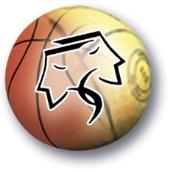 Vimpelin lukiontasa-arvo- ja yhdenvertaisuussuunnitelma2020-2023AluksiLaki naisten ja miesten välisestä tasa-arvosta velvoittaa kouluja ja oppilaitoksia laatimaan tasa-arvosuunnitelman. Yhdenvertaisuuslaki edellyttää, että kouluilla ja oppilaitoksilla pitää olla suunnitelma tarvittavista toimenpiteistä yhdenvertaisuuden edistämiseksi. Tasa-arvoisessa ja yhdenvertaisessa koulussa ei saa esiintyä syrjintää sukupuolen tai muun henkilöön liittyvän syyn, kuten iän, alkuperän, kielen, uskonnon, vakaumuksen, mielipiteen, seksuaalisen suuntautumisen, terveydentilan tai vammaisuuden perusteella. Suomen perustuslaissa yhdenvertaisuuden periaate viittaa sekä syrjinnän kieltoon että ihmisten yhdenvertaisuuteen lain edessä. Yhdenvertaisuuslaki, rikoslaki, tasa-arvolaki ja työlainsäädäntö tarkentavat syrjinnän kieltoa eri elämänalueilla.Tasa-arvon edistäminen kouluissa tarkoittaa sitä, että tyttöjä ja poikia kohdellaan mahdollisimman tasapuolisesti ja syrjimättömästi koulupäivän kaikissa tilanteissa. Koulussa laadittava tasa-arvosuunnitelma on työkalu, joka ennaltaehkäisee sukupuolen perusteella tapahtuvaa syrjintää ja tukee sukupuolten tasa-arvon edistämistä koulun arjessa. Tasa-arvosuunnitelmalla varmistetaan, että koulussa tehdään järjestelmällistä tasa-arvotyötä ja perusasiat on kirjattu samanlaisina. Tasa-arvon edistämisessä ei ole kyse vain oikeudenmukaisuuden toteuttamisesta, vaan myös edellytysten luomisesta viihtyisän ja motivoivan oppimisympäristön syntymiseksi. Kun kaikkien osaamista ja työtä arvostetaan oikeudenmukaisesti, edistää se oppilaiden hyvinvointia ja kouluviihtyvyyttä.Tavoitteena on tasa-arvoinen, yhteistyökykyinen sekä tuloksekas työympäristö, jossa tasa-arvo on osa koko toimintakulttuuria. Tasa-arvon edistäminen on kaikkien koulun jäsenten velvollisuus. Erityisesti koulun johdon ja henkilökunnan sitoutuminen tasa-arvoa edistäviin tavoitteisiin ja toimenpiteisiin on tärkeää. Tasa-arvosuunnitelman perimmäinen tarkoitus on, että tasa-arvoajatus ja – tavoite saataisiin luontevasti sisällytettyä kaikkeen toimintaan. Koulun toiminnan tasa-arvon ja yhdenvertaisuuden parantamiseksi keskeisiä kehittämisalueita ovatsyrjinnän tunnistaminensyrjintään puuttuminentoiminnan ja käytäntöjen vaikutusten arviointi ja yhdenvertaisuutta edistävien toimenpiteiden toteutuminenosallisuuden lisääminen.Tasa-arvon ja yhdenvertaisuuden toteutumista vaikeuttaviin asenteisiin tulee kiinnittää erityistä huomiota. Syrjivät asenteet ovat usein tiedostamattomia ja syrjivät rakenteet vaikeasti havaittavissa. Tarvitaan asenteellisia muutoksia tiedostamisen kautta, jotta vaikutuksista saadaan pysyviä.Tämä suunnitelma toimii pohjana Etelä-Pohjanmaan koulujen tasa- arvon ja yhdenvertaisuuden edistämisessä. Tasa- arvo- ja yhdenvertaisuussuunnitelma päivitetään tarvittaessa, mutta vähintään kolmen vuoden välein. Tätä suunnitelmaa täydentävät koulujen oppilashuoltosuunnitelmat ja tähän suunnitelmaan tehdyt yksilölliset täydennykset.Tasa-arvo ja yhdenvertaisuussuunnitelman tarkoitusYhdenvertaisuuteen ja syrjintään kuuluvat käsitteetSyrjinnällä tarkoitetaan yhdenvertaisuuslain 6 § mukaan:sitä, että jotakuta kohdellaan epäsuotuisammin kuin jotakuta muuta kohdellaan, on kohdeltu tai kohdeltaisiin vertailukelpoisessa tilanteessa (välitön syrjintä);sitä, että näennäisesti puolueeton säännös, peruste tai käytäntö saattaa jonkun erityisen epäedulliseen asemaan muihin vertailun kohteena oleviin nähden, paitsi jos säännöksellä, perusteella tai käytännöllä on hyväksyttävä tavoite ja tavoitteen saavuttamiseksi käytetyt keinot ovat asianmukaisia ja tarpeellisia (välillinen syrjintä)henkilön tai ihmisryhmän arvon ja koskemattomuuden tarkoituksellista tai tosiasiallista loukkaamista siten, että luodaan uhkaava, vihamielinen, halventava, nöyryyttävä tai hyökkäävä ilmapiiri (häirintä);ohjetta tai käskyä syrjiä.Etninen syrjintä on ihmisten eriarvoista kohtelua sillä perusteella, että he kuuluvat tiettyyn etniseen tai kansalliseen ryhmään. Etnistä syrjintää voi olla myös erilaiseen asemaan asettaminen henkilön uskonnon tai kansalaisuuden perusteella.Häirinnällä tarkoitetaan henkilön tai ihmisryhmän arvon ja koskemattomuuden tarkoituksellista tai tosiasiallista loukkaamista siten, että luodaan uhkaava, vihamielinen, halventava, nöyryyttävä tai hyökkäävä ilmapiiri.Muodollisen yhdenvertaisuuden toteutuminen tarkoittaa sitä, että samanlaisessa tapauksessa ihmisiä tulee kohdella samalla tavoin. Tasapuolinen kohtelu on tärkeä hallinnon oikeusperiaate. Perustuslaki kieltää ihmisten asettamisen erilaiseen asemaan ilman hyväksyttävää perustetta. Hallintolain 6 § mukaan viranomaisen toimien on oltava puolueettomia ja oikeassa suhteessa tavoiteltuun päämäärään nähden. Tosiasiallinen yhdenvertaisuuden toteuttaminen edellyttää yhteiskunnassa esiintyvän syrjintään perustuvan eriarvoisuuden aktiivista poistamista. Samanlainen kohtelu ei aina takaa yhdenvertaisuuden toteutumista, sillä ihmisten lähtökohdat ja mahdollisuudet ovat erilaiset. Yhdenvertaisuuden aktiivinen edistäminen voi merkitä poikkeamista samanlaisen kohtelun periaatteesta, jotta heikommassa asemassa olevien ryhmien tosiasiallinen yhdenvertaisuus toteutuisi. Tosiasiallisen yhdenvertaisuuden edistäminen edellyttää myös välilliseen syrjintään puuttumista. Välillinen syrjintä on usein tahatonta ja perustuu esimerkiksi siihen, ettei näennäisesti puolueettoman säännöksen tai käytännön vaikutuksia erilaisiin ihmisiin tunnisteta.Positiivinen erityiskohtelu tarkoittaa tietyn syrjinnälle alttiin ryhmän (esim. vanhukset, lapset, etniset vähemmistöt) asemaa ja olosuhteita parantavia erityistoimenpiteitä, jotka tähtäävät tosiasiallisen yhdenvertaisuuden turvaamiseen eivätkä asteeltaan muodostu toisia syrjiviksi. Yhdenvertaisuuslain 7 § mukaan positiivisen erityiskohtelun on oltava pyrityn tavoitteen kannalta oikeasuhteista. Suppeassa oikeudellisessa tarkastelussa positiivisella erityiskohtelulla tarkoitetaan määräaikaiseksi suunniteltuja rekrytointiin, uralla etenemiseen ja oppilasvalintoihin liittyviä toimenpiteitä, joilla lisätään aliedustettujen ryhmien osuutta työpaikoilla, eri henkilöstöryhmissä ja oppilaitoksissa. Ennakkoon suunnitellut painotukset vaikuttavat tilanteissa, joissa kahta muodollisesti pätevää hakijaa verrataan keskenään aliedustettua ryhmää edustavan hakijan hyväksi. Laajemmassa tarkastelussa positiivisella erityiskohtelulla tarkoitetaan toimenpiteitä, joilla tuetaan eri ryhmien tosiasiallista yhdenvertaisuutta ja osallistumismahdollisuuksia eri elämänalueilla. Esimerkiksi romanilasten koulunkäyntiä tukevat erityisjärjestelyt sekä tulkkauksen ja erikielisten tiedotusmateriaalien käyttö huonosti suomea puhuvien henkilöiden kanssa asioidessa ovat tällaisia toimenpiteitä. Tässä tapauksessa voidaan puhua myös asiakaslähtöisestä palveluiden kehittämisestä.Yhdenvertaisuuslain 5 § mukaan työn teettäjän tai koulutuksen järjestäjän on tarvittaessa tehtävä kohtuullisia mukautuksia vammaisten henkilöiden työhön tai koulutukseen pääsyn, työssä selviämisen ja työuralla etenemisen turvaamiseksi. Kohtuullinen mukauttaminen tarkoittaa yksittäistapauksessa toteutettavia tarpeellisia ja asianmukaisia muutoksia ja järjestelyjä, joilla ei aiheuteta suhteetonta rasitetta esimerkiksi työnantajalle tai koulutuksen järjestäjälle, ja joilla varmistetaan vammaisten henkilöiden mahdollisuus nauttia tai käyttää kaikkia ihmisoikeuksia ja perusvapauksia yhdenvertaisesti muiden kanssa. Kohtuullisilla mukautuksilla edistetään vammaisten henkilöiden työllistymistä, työssä selviytymistä ja työn säilyttämistä, koulutusta ja elinikäistä oppimista.Tasa-arvoon ja yhdenvertaisuuteen liittyvä lainsäädäntöLaki naisten ja miesten välisestä tasa-arvosta (609/1986) ja sen muutos (1329/2014) 5a§5 § (30.12.2014/1329)Tasa-arvon toteuttaminen koulutuksessa ja opetuksessaViranomaisten ja koulutuksen järjestäjien sekä muiden koulutusta tai opetusta järjestävien yhteisöjen on huolehdittava siitä, että tytöillä ja pojilla sekä naisilla ja miehillä on samat mahdollisuudet koulutukseen ja ammatilliseen kehitykseen sekä että opetus, tutkimus ja oppiaineisto tukevat tämän lain tarkoituksen toteutumista. Tasa-arvoa edistetään koulutuksessa ja opetuksessa lasten ikä ja kehitys huomioon ottaen.5 a § (30.12.2014/1329)Toimenpiteet tasa-arvon edistämiseksi oppilaitoksissaKoulutuksen järjestäjä vastaa siitä, että vuosittain laaditaan oppilaitoskohtaisesti tasa-arvosuunnitelma yhteistyössä henkilöstön ja oppilaiden tai opiskelijoiden kanssa. Suunnitelma voidaan sisällyttää osaksi opetussuunnitelmaa tai muuta oppilaitoksen suunnitelmaa.Tasa-arvosuunnitelman tulee sisältää:1) selvitys oppilaitoksen tasa-arvotilanteesta;2) tarvittavat toimenpiteet tasa-arvon edistämiseksi;3) arvio aikaisempaan tasa-arvosuunnitelmaan sisältyneiden toimenpiteiden toteuttamisesta ja tuloksista.Erityistä huomiota tulee kiinnittää oppilas- tai opiskelijavalintoihin, opetuksen järjestämiseen, oppimiseroihin ja opintosuoritusten arviointiin sekä seksuaalisen häirinnän ja sukupuoleen perustuvan häirinnän ehkäisemiseen ja poistamiseen.Yhdenvertaisuuslaki 30.12.2014/13256 §Koulutuksen järjestäjän velvollisuus edistää yhdenvertaisuuttaKoulutuksen järjestäjän ja tämän ylläpitämän oppilaitoksen on arvioitava yhdenvertaisuuden toteutumista toiminnassaan ja ryhdyttävä tarvittaviin toimenpiteisiin yhdenvertaisuuden toteutumisen edistämiseksi. Edistämistoimenpiteiden on oltava oppilaitoksen toimintaympäristö, voimavarat ja muut olosuhteet huomioon ottaen tehokkaita, tarkoituksenmukaisia ja oikeasuhtaisia.Koulutuksen järjestäjän on huolehdittava siitä, että oppilaitoksella on suunnitelma tarvittavista toimenpiteistä yhdenvertaisuuden edistämiseksi.Koulutuksen järjestäjän ja tämän ylläpitämän oppilaitoksen on varattava oppilaille ja heidän huoltajilleen sekä opiskelijoille tai heidän edustajilleen mahdollisuus tulla kuulluiksi edistämistoimenpiteistä.Vimpelin lukion arvoperustaLukiokoulutuksen arvoperustan rakentamisessa kannetaan vastuu tasa-arvosta, yhdenvertaisuudesta, hyvinvoinnista, demokratiasta ja kestävästä kehityksestä.Kyselyn vastauksetKyselyyn vastasi yhteensä 43 lukio-opiskelijaa ja henkilökunnan jäsentä. Kysely toteutettiin Google forms –lomakkeella anonyymisti 28.4.2020.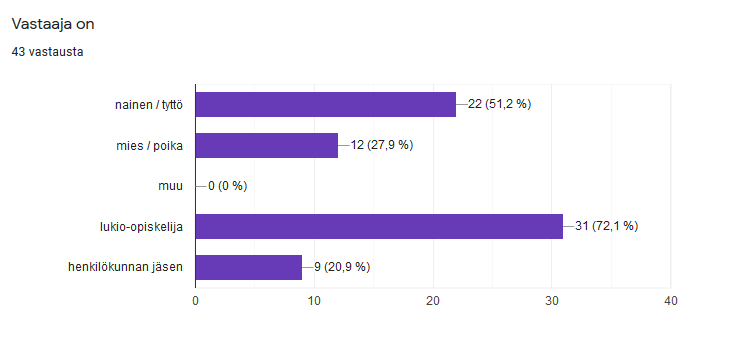 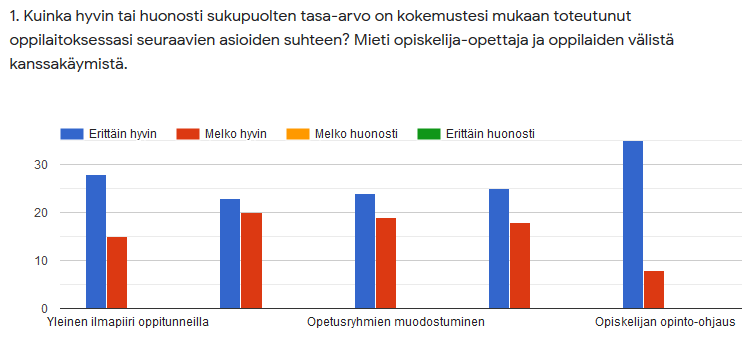 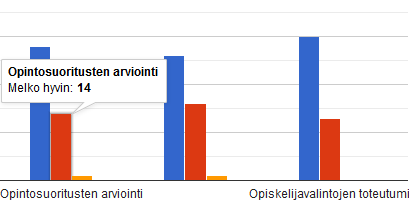 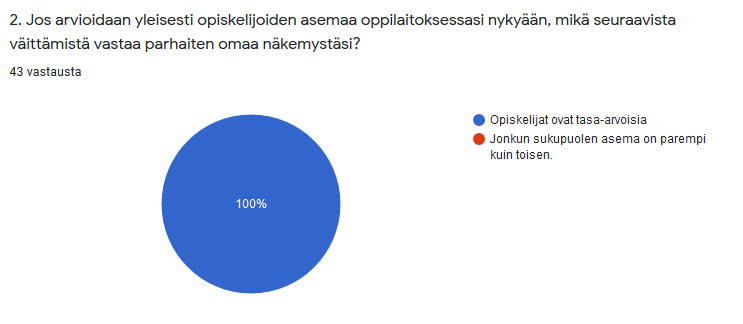 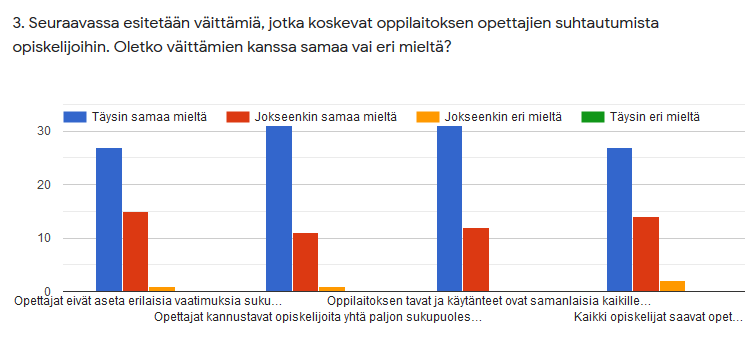 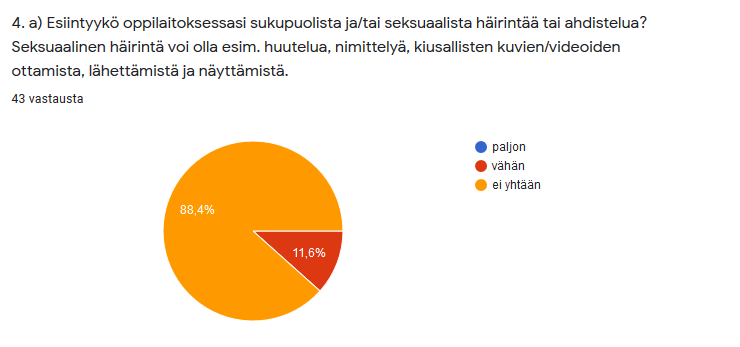 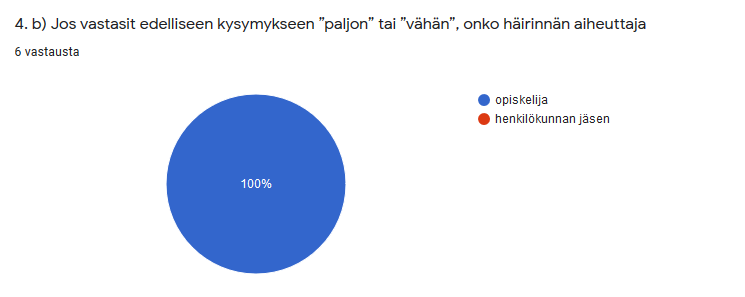 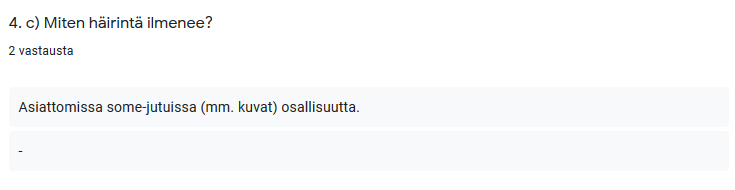 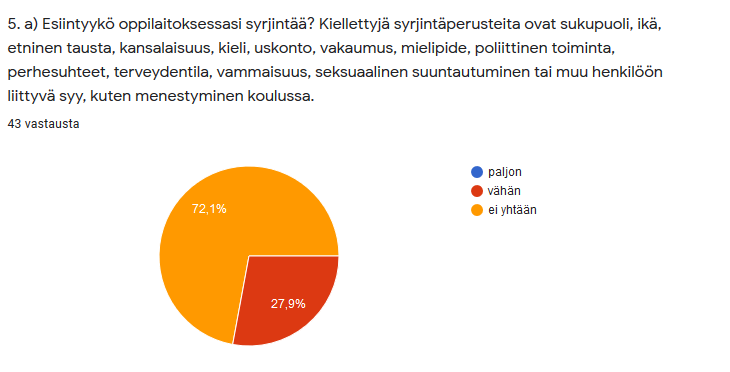 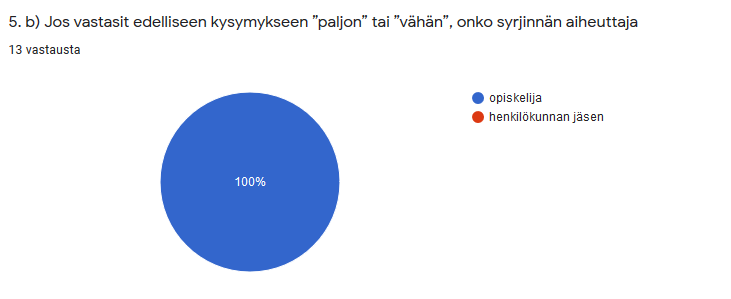 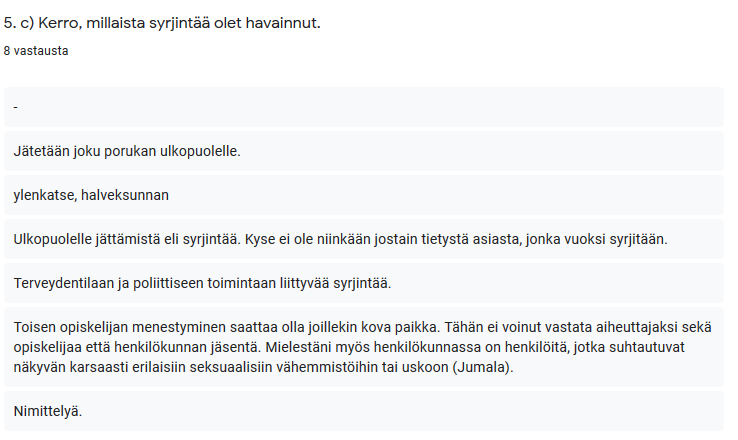 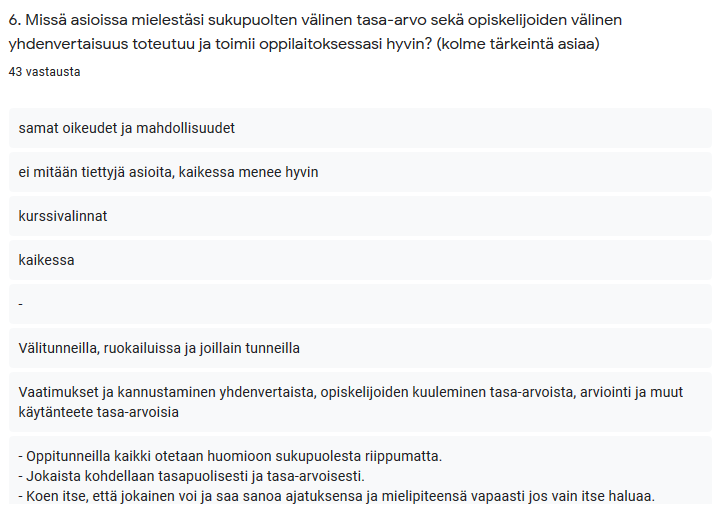 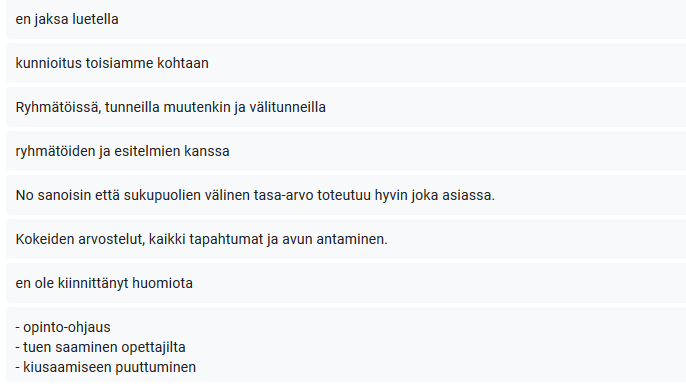 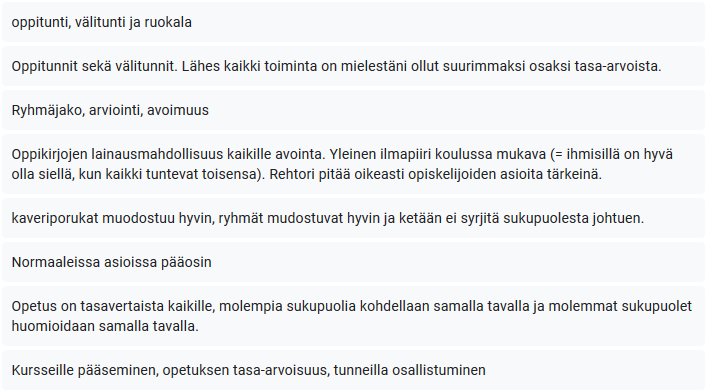 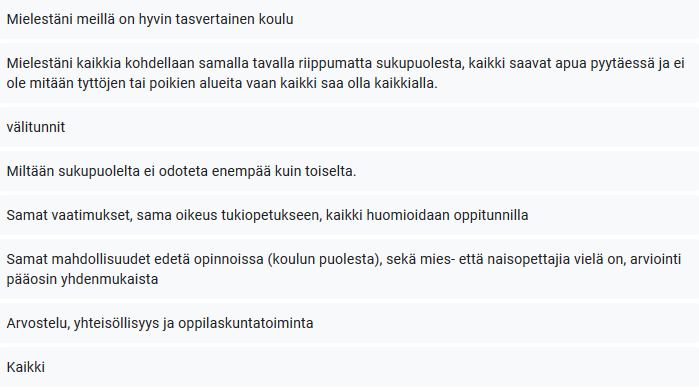 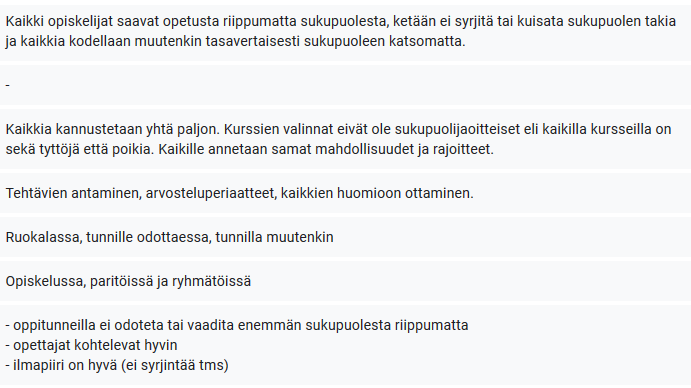 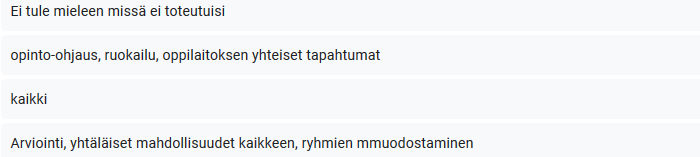 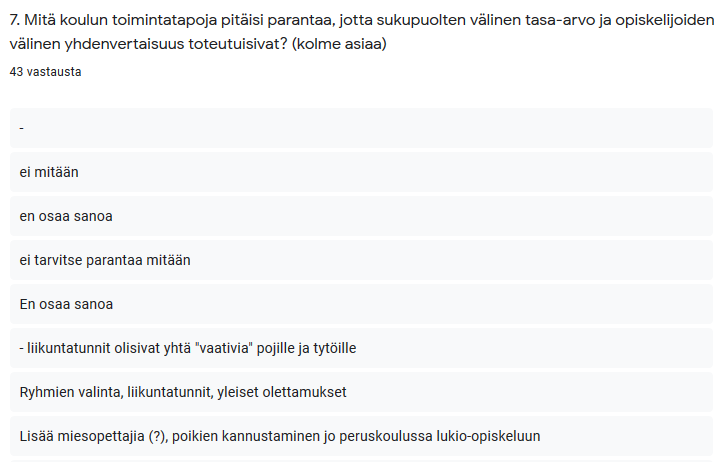 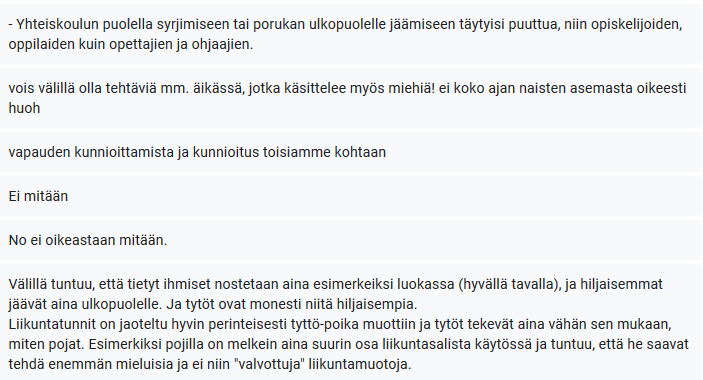 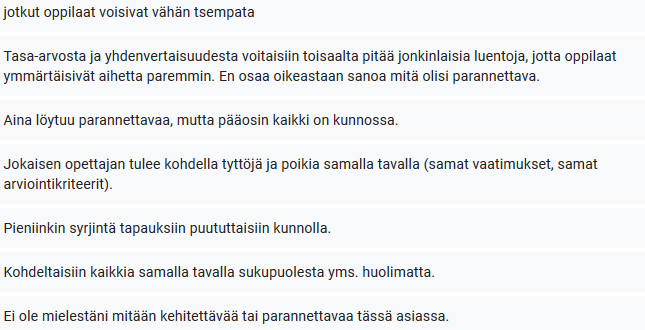 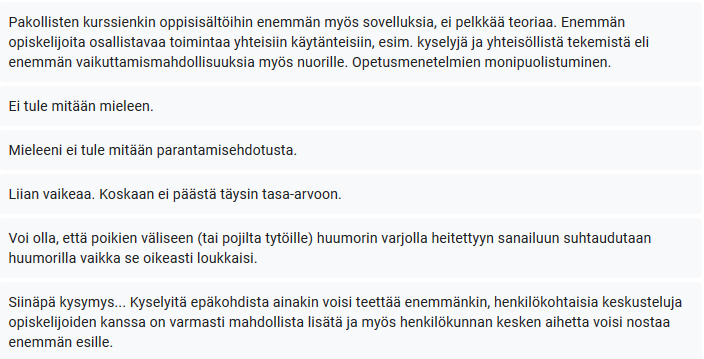 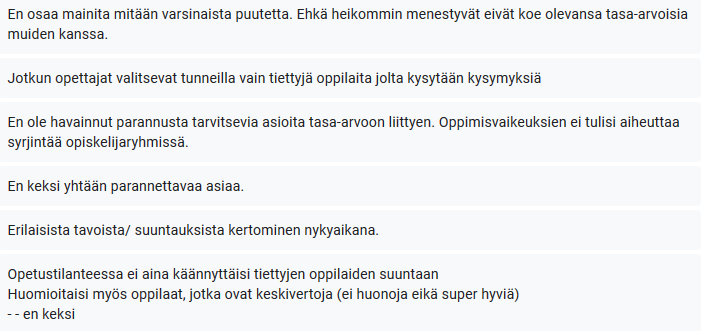 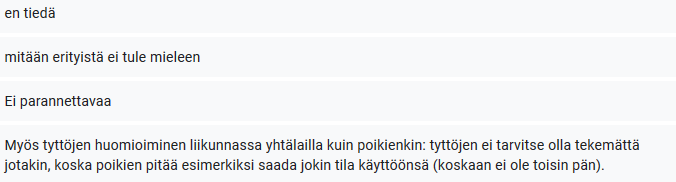 Toimenpiteet tasa-arvon yhdenmukaisuuden edistämiseksiVimpelin lukiossa ei ole keskiarvorajaa ja kaikki, joilla on edellytyksiä lukio-opiskeluun, otetaan opiskelijoiksi. Mikäli peruskoulun päättötodistuksen perusteella opiskeluedellytykset ovat heikot, rehtori keskustelee hakijan ja huoltajan kanssa ja tekee päätöksen opiskelijaksi ottamisesta.Opiskelijat valitsevat kurssinsa vapaasti. Toteutettavat kurssit riippuvat koulun saamista resursseista ja valintojen määrästä. Kurssit voidaan järjestää myös ohjatusti, mikäli valintoja on vähän eikä kurssia voida muuten toteuttaa. Lisäksi kursseja järjestetään virtuaalisesti yhdessä Järviseudun muiden lukioiden kanssa. Näillä toimenpiteillä pyritään takaamaan yhdenvertaisuuden toteutuminen.KehittämiskohteitaTehdyn kyselyn perusteella valittiin kehityskohteiksiopiskelijoiden ja eri opiskelijaryhmien yhdenvertainen kohtelusyrjinnän ehkäiseminenseksuaalisen häirinnän vähentäminenTiedottaminen, toimeenpano ja seurantaSuunnitelma sisällytetään osaksi opetussuunnitelmaa ja otetaan käyttöön heti hyväksymisen jälkeen. Tasa-arvokysely uusitaan joka kolmas vuosi. Tällöin jokainen opiskelija vastaa kyselyyn ainakin kerran lukioaikana. Suunnitelmaa päivitetään tarvittaessa.LÄHTÖKOHTATOTEUTUSOPPIVA YHTEISÖOppimisen edistäminen ja tavoitteellinen työskentelyKiinnitetään huomiota välittämisen, kannustamisen ja myönteisen oppimisen sekä opiskelun ilmapiiriinTukipalvelut (esim. terveydenhoitajan, kuraattorin, erityisopettajan, opon palvelut) hyvin saatavillaOPPIVA YHTEISÖVuorovaikutus oppilaitoksen sisällä ja ympäröivään yhteiskuntaanYhteistyösuunnitelma huoltajien, muiden oppilaitosten ja eri yhteistyötahojen kanssaPalautteiden ja kyselyjen toteutusOPPIVA YHTEISÖDigitalisaatioOpiskelijoiden verkostoitumisen ohjaus myös digimaailmaanOSALLISUUS JA YHTEISÖLLISYYSOpiskelijoiden osallisuuden ja yhteisöllisyyden vahvistaminenOpiskelijakunnan toiminnan tukeminenTutortoimintaTeemaviikot ja -päivät, leirikoulutJuhlien toteuttaminenKoordinoitu ryhmänohjausHYVINVOINTI JA KESTÄVÄ TULEVAISUUSHyvinvoinnin vahvistaminenYhteisöllinen opiskeluhuolto hyvinvoinnin tukiOpettajien ja opiskelijoiden välinen luonteva kanssakäyminenLiikkuva opiskelu -oppilaitosLiikuntatutortoimintaPersonal trainer -palvelutMonipuolinen kouluruokaVälipalan tarjoaminenTukipalvelut (esim. terveydenhoitajan, kuraattorin, erityisopettajan, opon palvelut) hyvin saatavillaHYVINVOINTI JA KESTÄVÄ TULEVAISUUSToimiminen oikeudenmukaisen ja kestävän tulevaisuuden puolestaOhjaussuunnitelman mukainen toimintaKiinnitetään huomiota välittämiseen ja keskinäiseen arvostukseenTASA-ARVO JA YHDENVERTAISUUSYhdenvertaisuuden ja tasa-arvon edistäminenTasa-arvo- ja yhdenvertaisuussuunnitelman mukainen toimintaArviointikäytänteiden sopiminenKULTTUURINEN MONINAISUUS JA KIELITIETOISUUSKulttuurisen moninaisuuden edistäminenYhteistyökoulut ulkomaillaVaihto-opiskelijatoimintaKULTTUURINEN MONINAISUUS JA KIELITIETOISUUSKielellisen moninaisuuden edistäminen- Monipuolinen kielitarjonta- MonilukutaitoharjoitteetArviointi-kohdeTavoiteToimintaArviointimenetelmä ja/tai -mittariKenen vastuulla?Oppiminen ja opetusKoulutus vastaa erilaisten oppijoiden opiskelutarpeisiin, mahdollistaa selkeät ja toimivat opiskelupolut sekä hyvän pohjan jatko-opintoihinopetuksessa käytetään monipuolisia opiskelumenetelmiä varataan riittävä määräraha uusiin opiskeluvälineisiin ja tietoteknisiin laitteisiinhenkilökohtaisella ohjauksella varmistetaan selkeä opiskelupolku ja valmiudet jatko-opiskeluunyhdistelmäopinnot yhteensovitetaan JAMIn kanssa yhteistyöllä lukioiden ja muiden oppilaitosten kanssa varmistetaan laaja opintotarjontaopettajia ja opiskelijoita kannustetaan osallistumaan kansainvälisyys- hankkeisiin ja kielikoulutukseenopiskelijoilta kerätty kurssikohtainen palauteylioppilaskirjoitusten tulokset (pakollisten ja kaikkien aineiden puoltoäänimäärien keskiarvo, lähtökohtana lukioon tulevien keskiarvojen keskiarvo)opiskelijoiden sijoittuminen jatko- opintoihin (tilastot)päättötodistusta vaille jääneiden ja opinnot keskeyttäneiden määrämuualla suoritetut opinnotkahden tutkinnon suorittajien määräkansainvälisyyshankkeiden toteutuminen- kurssin opettaja- rehtori /koulusihteeri- opinto-ohjaaja- rehtori /koulusihteeri- rehtori /koulusihteeri- rehtori- kansainvälisyydestä vastaavaopiskelijoista kehittyy itsenäisiä, yhteistyökykyisiä ja toisia kunnioittavia vastuullisia aikuisiaopiskelijoilla on myönteinen maailmankuva, terve itsetunto ja hyvä käytösopiskelijoilla on hyvä fyysinen ja psyykkinen terveyskoulussa viihdytäänteemapäivät, juhlat, päivänavaukset keskustelut opiskelijoiden ja huoltajien kanssaopinto-ohjaushenkilökunta aikuisen ja hyvän käytöksen mallinakouluterveyskyselytkouluviihtyvyyskyselytmyöhästelyt ja poissaolojen määrätehtävien tekeminenopiskelijahuollon tilastot- opinto-ohjaaja / oh-vastaava- opinto-ohjaaja / oh-vastaava- ryhmänohjaaja- opintojakson opettaja- opinto-ohjaaja / oh-vastaavaHenkilöstöylläpitää ja kehittää henkilökunnan ammattitaitoa, motivaatiota sekä fyysistä ja psyykkistä terveyttämahdollisuus täydennys-koulutukseenavoin, kannustava ja luottamuksellinen työilmapiirimahdollisuus vaikuttaa työyhteisön asioihinhenkilökunnan koulutukseen panostaminenjaetaan koulutuksista saatuja ideoita ja materiaalejasaman oppiaineen opettajien vertaistukikoko työyhteisön yhteiset keskustelutyhteiset tapahtumatkehityskeskusteluttyöhyvinvointikyselytsairauspoissaolojen määräkoulutuspäivämäärät- rehtori- työyhteisö- rehtori- rehtori- rehtori- työntekijät / rehtoriOppimis-ympäristöergonominen, esteettinen, käytännöllinen, nykyaikainen, toimiva, turvallinen ja viihtyisä työympäristö, joka tukee oppimisen ja opetuksen tavoitteiden saavuttamistanykyaikainen opetusvälineistötalousarviossa ja investoinneissa varataan tarvittavat määrärahatkyselythenkilökunnan kokoukset- rehtori- rehtoriTaloudel-lisuustoiminta on taloudellista, ts. pysytään annetuissa menokehyksissähyödynnetään käytettävissä olevat resurssit tehokkaastikäyttötalouden toteutuman seuraaminen kuukausittaintalouden osavuosikatsauksettilinpäätösyksikköhinnan % toteutuneesta- rehtori- rehtori- rehtori- rehtoriKoulutuksen järjestäjä ja/tai kouluKoulun toimintakulttuuriOpettaja/Opinto-ohjaajaOpiskelija-solmii tarvittavat yhteistyösopimukset korkeakoulujen kanssa-järjestää osa lukion oppimäärän opinnoista yhteistyössä yhden/usean korkeakoulun kanssa-tarjoaa ns. kurkistuskursseja ja verkko-opintoja-tunnustaa muualla hankitun osaamisen-yhdistetään opintojaksoihin korkeakouluopintoihin tutustumista-korostetaan yleissivistyksen, kulttuurien tuntemuksen ja kielitaidon merkitystä edellytyksinä korkeakouluopinnoissa menestymiselle-kehitetään opiskelijoiden kokonaisvaltaisen ajattelun, kokonaisuuksien hallinnan ja kieli- ja viestintäosaamisen taitoja-järjestetään mahdollisuuksien mukaan projekteja, tapahtumia, teemapäiviä ja toiminnallisia vierailuja-ohjaa opiskelijaa tutustumaan korkeakoulujen tarjontaan, pääsyvaatimuksiin ja valintakokeisiin-yhdistää opettamiinsa opintojaksoihin tietoa korkeakouluopinnoista ja korkeakouluopintoihin tutustumista-liittää asiantuntijaluentoja osaksi omaa opetustaan-järjestää opintojaksoihin liittyviä korkeakouluvierailuja-kutsuu korkeakouluopiskelijoita esittelemään omaa opintoalaansa-hyödyntää korkeakoulujen digitaalisia esittelymateriaaleja-päivittää omia tietojaan korkeakouluista-saa tietoa ja kokemuksia korkeakouluopiskelusta-hyödyntää korkeakoulujen ja muiden oppilaitosten opetustarjontaa kotimaassa ja kansainvälisesti-tutustuu kansainvälisiin jatko-opintoihin ja uranäkymiin-sisällyttää korkeakoulu-opintoihin tutustumiseen tähtäävät ja korkeakouluissa suoritettavat opinnot osaksi henkilökohtaista opintosuunnitelmaansa-tutustuu eri jatko-opintoalojen pääsyvaatimuksiin ja valintakokeisiinKoulutuksen järjestäjä ja/tai kouluKoulun toimintakulttuuriOpettaja/Opinto-ohjaajaOpiskelija-kehittää monipuolisia lukion ja työelämän sekä lukion, yritysten ja kolmannen sektorin välisiä yhteistyömuotoja-solmii tarvittavat yhteistyösopimukset ja työelämä-/kummiyritys-kumppanuudet-järjestää opetus- ja muun toiminnan niin, että opiskelijoilla on yhtäläiset ja monipuoliset mahdollisuudet saada tietoa työelämän tarjoamista mahdollisuuksista ja kehityssuunnista-tarjoaa mahdollisuuden suorittaa työelämätaitojen paikallisen opintokokonaisuuden-korostetaan yleissivistyksen, kulttuurien tuntemuksen ja kielitaidon merkitystä edellytyksinä työelämässä menestymiselle-syvennetään opiskelijan työelämävalmiuksia eri oppiaineissa osana opintojaksoja ja opiskelujen ohjausta sekä muissa lukion toiminnoissa-kannustetaan oma-aloitteisuutteen, yritteliäisyyteen ja vastuullisuuteen-harjoitellaan ryhmätyötaitoja eri tilanteissa-osallistutaan mahdollisuuksien mukaan  paikallisiin ja alueellisiin työelämätapahtumiin (esim. opiskelu- ja rekrymessut) ja järjestetään omia tapahtumia-järjestetään tarvittaessa yhteistyöprojekteja paikallisten yritysten kanssa-yhdistää opettamiinsa opintojaksoihin työelämä-osaamisen osioita-rohkaisee opiskelijaa tutustumaan työelämän tarjoamiin kansainvälisiin ja globaaleihin näkymiin-ohjaa opiskelijaa tiedostamaan ja dokumentoimaan opintoihin ja työhön liittyviä kiinnostuksen kohteitaan, vahvuuksiaan ja osaamistaan (esim. itsearviointi)-esittelee omaan tieteenalaansa liittyviä ammatteja ja työmahdollisuuksia-keskustelee ammateista ja työtehtävistä oppimateriaaleissa olevien esimerkkien ja aineistojen pohjalta-järjestää mahdollisuuksien mukaan yritysvierailuja sekä kutsuu eri ammattien edustajia ja yrittäjiä oppitunneille-tutustuu työelämän tarjoamiin kansainvälisiin ja globaaleihin näkymiin uratarinoiden avulla-dokumentoi opintoihin ja työhön liittyviä kiinnostuksen kohteitaan, vahvuuksiaan ja osaamistaan (esim. itsearviointi)-tutustuu uusiin työn, yrittäjyyden ja taloudellisen toimeliaisuuden muotoihin-harjoittelee työn hakemista ja työhaastattelutilanteita-tutustuu eri alojen työtehtäviin-mahdollisuus osallistua TET-jaksoonKoulutuksen järjestäjä ja/tai kouluKoulun toimintakulttuuriOpettaja/Opinto-ohjaajaOpiskelija- koulutuksen järjestäjällä on valtuuston vahvistama kansainvälisyysstrategia, jonka toteutumista arvioidaan oppilaitostasolla.-koulutuksen järjestäjä tukee oppilaitosten kansainvälistä toimintaa järjestämällä sen harjoittamiseen riittävät taloudelliset resurssit-tekee mahdolliseksi monipuolisen kieli-ohjelman toteuttamisen sekä kulttuurien tuntemuksen syventämisen esimerkiksi globaalikasvatusta painottavalla opintojaksolla-lisää mahdollisuuksia monikulttuurisuuden huomioimiseen opetustyössä-opiskelijan kansainvälistä osaamista kartutetaan eri oppiaineiden, niiden välisen yhteistyön sekä laaja-alaisen osaamisen kautta-koululla on oma kansainvälistymisstrategia-oppilaitoksella on oma kansainvälisistä asioita vastaava ryhmä ja kv-yhdyshenkilö-koulu varaa rahaa ja henkilöstöresurssia kv-toimintaa varten-kansainvälisyys on kirjattu koulun vuosisuunnitelmaan-koulu arvioi itse kv-toimintansa-onnistumiset ja hyvät käytänteet kirjataan muistiin tulevia vuosia varten-koulu toimii aktiivisessa yhteistyössä kv-toimintaa harjoittavien yhdistysten tai verkostojen (esim. Erasmus+) kanssa-koulussa korostetaan vieraiden kielten osaamisen ja erilaisten kulttuurien tuntemuksen tärkeyttä-Opettaja osallistuu kansainvälistymiseen liittyvään koulutukseen-mahdollisimman moni koulun opettaja osallistuu mahdollisuuksien mukaan kansainvälisten opintoretkien, verkostojen ja teemapäivien suunnitteluun ja toteuttamiseen-toimii rakentavasti suvaitsevaisuuden ja monikulttuurisuuden ymmärtämisen puolesta-hyödyntää kotikansainvälisyyttä (kansainvälisiä vierailuja ja projekteja) oman oppiaineensa opetustyössä-ymmärtää kansainvälisyyden ja kielitaidon suuren merkityksen arjen, työelämän ja jatko-opintojen kannalta-osallistuu koulun tarjoamiin opintoretkiin, projekteihin, kansainvälisiin tutustumis- ja opintojaksoihin-lähtee halutessaan vaihto-opiskelijaksi ulkomaille-kehittää globaali- ja kulttuuriosaamistaan eri oppiaineissa-lukioon hakeutuville esitellään vieraiden kielten opiskelua-vaihdossa ollut opiskelija kertoo omista kokemuksistaan vieraassa kulttuurissaasteikko 1–5lukioasteikko          asteikko 1–3 1 (tyydyttävä)5 (välttävä)12 (tyydyttävä)6 (kohtalainen)13 (hyvä)7 (tyydyttävä)24 (hyvä)8 (hyvä)25 (kiitettävä)	9 (kiitettävä), 10 (erinomainen) 3    Opiskelijan opiskelemia pakollisia ja valinnaisia opintoja,joista voi olla hylättyjä opintoja enintään2–5 opintopistettä0 opintopistettä6–11 opintopistettä2 opintopistettä12–17 opintopistettä4 opintopistettä18 opintopistettä tai enemmän6 opintopistettäOppiaineetPakollisetValtakunnalliset valinnaisetValinnaiset – Alajärven lukioValinnaiset – Vimpelin lukioÄidinkieli12622Ruotsi (B1)10422Englanti (A1)12422Saksa, venäjä, ranska (B2 ja B3)16-20Espanja, japani  (B3)6Lyhyt matematiikka12433Pitkä matematiikka20633Biologia4644Maantiede2611Fysiikka21244Kemia2844Uskonto / elämänkatsomustieto4822Filosofia4411Psykologia2822Historia6633Yhteiskuntaoppi6211Musiikki2-441212Kuvataide2-4444Liikunta462424Terveystieto2433Opinto-ohjaus444Tietotekniikka66Käsityö44Temaattiset opinnot2020Lukiodiplomit88Esport-opinnot1010HyvinvointiosaaminenHuolenpito itsestä ja muistaOmien vahvuuksien tunnistaminen ja käyttäminen sekä identiteetin rakentaminenSinnikkyys muutosten ja yllätysten maailmassaOpintojakso 1ÄI1Annetaan kehittävää palautetta.Käsitys itsestä tekstien tulkitsijana syvenee eri tekstilajeihin tutustumisen myötä. Prosessikirjoittamisen yhteydessä annetaan ja vastaanotetaan palautetta.Opitaan, että kirjoittaminen vaatii hiomista ja suunnittelua.Opintojakso 2ÄI2 + ÄI3Vastuu omasta opiskelustaan, ryhmätyötaitojen kehittäminenKielitietoisuuden kehittyminen vahvistaa opiskelijan identiteetin kehittymistä.Opintojakso 3ÄI4Elämyksellinen ja kokemuksellinen lukeminen ja kirjoittaminenElokuvat, pelit, teatteri ja muut kertomukselliset kaunokirjalliset ja mediatekstitItseohjautuva, omatoiminen ja sitoutuva tieto- ja kaunokirjallisuuden lukeminenOpintojakso 4ÄI5Opitaan ymmärtämään, että asiat riitelevät, eivät ihmiset.Kirjoitetaan tekstejä, joissa opetellaan ilmaisemaan perusteltu oma mielipide.Opetellaan käyttämään monia lähteitä tiedonhankinnassa.Opintojakso 5ÄI6 + ÄI7Syvennetään vuorovaikutustaitoja esim. sosiaalisessa mediassa.Opiskelija rohkaistuu kirjoittajana ja syventää taitoaan keskustella muiden tekstien kanssa.Opiskelija ymmärtää, että kirjoittaminen on pitkäjännitteinen prosessi, joka vaatii sitoutumista.Opintojakso 6ÄI8Opitaan tarkastelemaan tekstejä esim. identiteettien näkökulmasta.Opintojakso 7ÄI9Harjoitellaan vuorovaikutuksen ongelmatilanteita ja niistä selviytymistä rakentavasti.Vahvistetaan taitoa ja rohkeutta osallistua vuorovaikutustilanteisiinOpiskelija pystyy tuomaan ajatuksensa esille rakentavasti hankalissakin tilanteissa.Opintojakso 8ÄI10Opiskelija kehittää taitoaan tuottaa laaja, omaääninen teksti.Opiskelija harjaantuu muokkaamaan ja huoltamaan tekstiään.Opintojakso 9ÄI11Opiskelija harjaantuu tulkintansa esittämisessä ja perustelemisessa.Opiskelija tottuu siihen, että tekstien analysoiminen ja tulkitseminen on pitkäjännitteinen oppimisprosessi.Opintojakso 10ÄI12Opiskelija keskittyy pitkäjännitteisesti analysointiin ja tekstien laatimiseen.Vuorovaikutus-osaaminenTunne- ja empatiataidotSosiaaliset taidot, yhteistyökyky ja yhdessä oppimisen taidotKielitietoisuus ja rakentavan viestinnän taitoOpintojakso 1ÄI1Eri tekstilajien yhteydessä tutustutaan erilaisiin mielipiteisiin, ajatuksiin ja maailmoihin.Syvennetään käsitystä itsestä palautteen antajana ja vastaanottajana erilaisten suullisten ja kirjallisten tuotosten avulla.Tulkitaan monimuotoisia tekstejä  mediatekstit, kaunokirjalliset tekstit, digitekstitOpintojakso 2ÄI2 + ÄI3Vuorovaikutusta ja kuuntelutaitoja harjoitellaan erilaisissa ryhmissäViestintärohkeutta ja ryhmäviestintätaitoja harjoitellaan yhdessä ja opitaan antamaan ja vastaanottamaan palautetta.Läpäisee koko kurssinOpintojakso 3ÄI4Kaunokirjallisuuden avulla syvennetään tunne- ja empatiataitoja.Kirjallisuuskeskustelut ryhmissä totuttavat jakamaan ajatuksia ja tulkintoja ja pohtimaan elämän peruskysymyksiä.Opintojakso 4ÄI5Luetaan vaikuttavia tekstejä, jotka auttavat ymmärtämään erilaisia mielipiteitä ja asettumaan toisen asemaan.Pidetään vaikuttavia suullisia puheenvuoroja.Kirjoitetaan ja puhutaan perustellen.Opintojakso 5ÄI6 + ÄI7Omaääninen kirjoittaminen syventää taitoa käsitellä omia ja toisten tunteita.Harjoitellaan esiintymiseen liittyvää vuorovaikutteisuutta ja yleisön roolia esiintymistilanteessa.Läpäisee koko kurssinOpintojakso 6ÄI8Kaunokirjallisuuden avulla syvennetään tunne- ja empatiataitoja.Keskustellaan kirjallisuudesta ja opitaan yhdessä.Opintojakso 7ÄI9Opitaan ratkaisemaan konflikteja.Opitaan ongelmanratkaisua erilaisissa puhetilanteissa.Läpäisee koko kurssinOpintojakso 8ÄI10Opiskelija kehittyy vertaispalautteen antajana ja saajana.Opitaan laatimaan tekstejä, joissa oma ääni keskustelee pohjatekstien äänien kanssa.Opintojakso 9ÄI11Opiskelija kehittyy vertaispalautteen antajana ja saajana.Opiskelija syventää taitoaan analysoida, tulkita ja arvioida erilaisia, monimuotoisia tekstejä.Opintojakso 10ÄI12Opiskelija pystyy analysoimaan ja tulkitsemaan tekstejä sekä kirjoittamaan esseen, jossa hän pohtii aihetta rakentavasti lukijat huomioon ottaen.Monitieteinen ja luova osaaminenUteliaisuus ja motivaatio oppia ja etsiä merkityksiä ja yhdistellä asioita uudenlaisilla tavoillaOppimisen säätely, lähdekriittisyys ja jatkuva oppimistaitojen kehittäminenMonilukutaito digiajassaOpintojakso 1ÄI1Harjoitellaan erilaisia lukemisen tapoja sekä mietitään esim. mediatekstien luotettavuutta.Tutustutaan tekstilajien erityispiirteisiin.Opintojakso 2ÄI2 + ÄI3Tutustutaan monimuotoisiin teksteihin.Opintojakso 3ÄI4Monipuolinen tutustuminen kaunokirjallisuuteen tuottaa oivalluksia ja auttaa mahdollisesti löytämään oman lajin.Tutustutaan erilaisiin kirjallisuuden lukemisen tapohinFaktan ja fiktion rajapinnan pohtiminen ja analysoiminenOpintojakso 4ÄI5Kirjoitetaan tekstejä, joissa pohjatekstien näkökulmat peilautuvat omiin.Kiinnitetään huomiota luettavien tekstien luotettavuuteen.Tutustutaan erilaisiin vaikuttaviin teksteihin ja kiinnitetään huomiota niiden rakentamistapoihin ja luotettavuuteen.Opintojakso 5ÄI6 + ÄI7Moniäänisen tekstin rakentaminen ja sanataideharjoituksetOpiskelija syventää taitoaan arvioida tekstien luotettavuuttaOpiskelija tottuu käyttämään monenlaisia tekstejä oman ajattelunsa ja tekstinsä tukena ja keskustelukumppanina.Opintojakso 6ÄI8Suomen kirjallisuuden ja maailmankirjallisuuden tunteminen lisää motivaatiota lukea lisää.Opiskelija oppii lukemaan kriittisesti tietokirjallisuutta.Opintojakso 7ÄI9Opiskelija oivaltaa, että vuorovaikutustaidot ovat keskeinen taito jatko-opinnoissa ja työelämässä.Harjoitellaan esimerkiksi työnhakutilanteissa tarvittavia vuorovaikutustaitoja.Opetellaan analysoimaan erilaisia vuorovaikutustilanteita multimodaalisissa teksteissä.Opintojakso 8ÄI10Opitaan hakemaan tuoreita näkökulmia teksteihin.Opiskelija kehittyy lähteiden arvioinnissa.Opiskelija syventää taitoaan rakentaa keskustelua monimuotoisten tekstien kanssa.Opintojakso 9ÄI11Opiskelija syventää taitoaan sijoittaa tekstin tilanne- ja kulttuurikontekstiinsa.Opiskelija syventää taitoaan arvioida tekstin luotettavuutta.Opiskelija syventää ymmärrystään monimuotoisten tekstien tavoista rakentaa merkityksiä.Opintojakso 10ÄI12Opiskelija vahvistaa kykyään eritellä monimuotoisia tekstejä sitoen ne kontekstiinsa.YhteiskunnallinenosaaminenDemokratiataito, vaikuttaminen turvallisen, oikeudenmukaisen ja kestävän tulevaisuuden puolestaOsaamisen käyttäminen sekä itsensä että yhteiskunnan hyväksiUudistumiskyky, työelämävalmiudet ja yrittäjämäinen asenneOpintojakso 1ÄI1Opitaan tulkitsemaan erilaisia tekstejä ja ymmärtämään niiden ilmaisutapoja.Opitaan käyttämään toisten laatimia tekstejä oman ajattelun monipuolistuttajana.Opintojakso 2ÄI2 + ÄI3Lisätään viestintärohkeutta ja syvennetään ryhmäviestintätaitoja.Opitaan reflektoimaan omaa vuorovaikutusosaamista ja syvennetään viestijäkuvaa.Opintojakso 3ÄI4Luetaan vaikuttavaa kauno- ja tietokirjallisuutta ja keskustellaan ja kirjoitetaan sen pohjaltaYmmärrys kaunokirjallisuuden yhteiskunnalliseen merkitykseen lisääntyyOpintojakso 4ÄI5Luetaan vaikuttavia mediatekstejä sekä kaunokirjallisuutta.Tutkitaan ja kirjoitetaan vaikuttavia tekstejä. Opetellaan perustelemaan omat mielipiteet vakuuttavasti.Opitaan perustelemaan oma kanta ja ymmärtämään erilaisia mielipiteitä.Opintojakso 5ÄI6 + ÄI7Vaikuttavan puheenvuoron rakentaminen ja esittäminenOpiskelija lisää ymmärrystään esiintymisjännityksestä.Opiskelija harjaantuu palautteen antamisessa ja vastaanottamisessa.Opintojakso 6ÄI8Syvennetään tietoutta ja keskustellaan kirjallisuuden keskeisistä teoksista ja niiden teemoista.Opiskelijan ymmärrys kirjallisuudesta yhteiskunnan peilinä kasvaa.Opintojakso 7ÄI9Harjoitellaan keskustelemaan rakentavasti erilaisista näkemyksistä huolimatta ja löytämään kompromisseja.Opiskelija kehittää erilaisten ryhmäkeskustelujen avulla ongelmanratkaisutaitoaan.Harjoitellaan taitoa esiintyä edukseen ja tuoda esiin omat vahvuutensa työhaastatteluissa sekä tutustutaan, millaiset puheviestintätaidot ovat hyödyksi eri ammateissa.Opintojakso 8ÄI10Tuotetaan kantaa ottavia tekstejä.Opiskelija kehittyy kirjoittamisen eri vaiheissa ja oppii hallitsemaan ajankäyttöään.Opiskelija oppii hallitsemaan kirjoittamisprosessia.Opintojakso 9ÄI11Syvennetään kantaa ottavien tekstien analysoimisen ja tulkitsemisen taitoja.Opiskelijan kriittinen ja kulttuurinen lukutaito syvenee.Opintojakso 10ÄI12Opiskelija vahvistaa taitoaan yhteiskunnallisten tekstien analysoinnissa.Eettisyys ja ympäristöosaaminenArvolähtöinen ja eettinen toiminta yhteiseksi hyväksiLuonnon monimuotoisuuden arvostaminen ja tutkimustietoon perustuva ilmasto-osaaminenKiertotalouden ymmärtäminen ja kestävä kuluttajuusOpintojakso 1ÄI1Esseiden pohjateksteinä sekä kirjallisuusnäytteissä esim. ilmastoon liittyviä tekstejäOpintojakso 2ÄI2 + ÄI3Tarkastellaan kielipolitiikkaa ja kieltä vallan välineenä.Opintojakso 3ÄI4Arvoja ja eettisiä kysymyksiä käsittelevä kauno- ja tietokirjallisuus keskusteluiden ja omien tekstien pohjanaYmpäristö- ja luontoaiheinen kauno- ja tietokirjallisuus keskusteluiden ja omien tekstien innoittajanaOpintojakso 4ÄI5Tutkitaan tekstien arvomaailmoja. Tehdään mielipidetekstejä, jotka välittävät omia arvoja.Luetaan ja analysoidaan monipuolisesti erilaisia tekstejä.Opintojakso 5ÄI6 + ÄI7Opiskelija tutustuu vuorovaikutuksen etiikkaan esim. sosiaalisessa mediassa.Kirjoitustehtävien aineistoina on luontoon ja ilmastoon liittyviä tekstejä.Opintojakso 6ÄI8Tekstejä tarkastellaan esim. maailmankuvan ja arvo- ja aatemaailman muutosten näkökulmasta.Opintojakso 7ÄI9Opitaan arvostamaan keskusteluissa erilaisia näkemyksiä ja kasvattamaan ongelmanratkaisutaitoa erilaisissa keskustelutilanteissa.Puheharjoituksissa käytetään monipuolisia aiheita, jotka voivat liittyä luontoon ja ilmastoon.Opintojakso 8ÄI10Opiskelija harjaantuu tarkastelemaan lähteiden luotettavuutta ja eettisyyttä.Opiskelija syventää taitoaan rakentaa tekstinsä moniäänisyyttä monipuolisten aiheiden kanssa.Opintojakso 9ÄI11Opiskelija syventää taitoaan tutkia tekstien arvoja ja maailmankuvaa.Tekstianalyysien aineistoissa käsitellään monipuolisia aiheita.Globaali- ja kulttuuriosaaminenKansainvälisyysvalmiudet ja maailman kansalaisen asenneSuomalaisen, eurooppalaisen ja globaalin kulttuuriperinnön tuntemus ja kulttuurisen moninaisuuden ymmärtäminenEettinen toimijuus globaalissa media- ja teknologiamaailmassaOpintojakso 1ÄI1Luetaan ja analysoidaan tekstejä, jotka kertovat eri kulttuureista.Opitaan havaitsemaan erilaisten mediatekstien vaikuttimia.Opintojakso 2ÄI2 + ÄI3Opiskelija vahvistaa ryhmäviestintätaitojaan.Ymmärrys kielen merkityksestä esim. yhteisöille kasvaa: kielipolitiikka, yksi- ja monikielisyys.Opintojakso 3ÄI4Kulttuurisen moninaisuuden ymmärtämistä tukeva kauno- ja tietokirjallisuusOpintojakso 4ÄI5Opitaan havaitsemaan eri kulttuureita yhdistäviä vaikuttavan viestinnän lakeja.Opitaan näkemään mediatekstien eettisiä ongelmia.Opintojakso 5ÄI6 + ÄI7Opiskelija vahvistaa esiintymisrohkeuttaan ja kehittää esiintymistaitojaanEsiintymistaidot digitaalisissa ympäristöissäOpintojakso 6ÄI8Opiskelija oppii tuntemaan maailmankirjallisuutta.Tutustutaan Suomen kirjallisuuden ja maailmankirjallisuuden keskeisiin teoksiin.Opintojakso 7ÄI9Opiskelija kasvattaa tuntemustaan vuorovaikutuksen eroista ja yhtäläisyyksistä eri kulttuureissa.Opiskelija oppii ymmärtämään, miten eri kulttuuritausta voi vaikuttaa viestintään.Opiskelija oppii ymmärtämään esim. sosiaalisessa mediassa tapahtuvaan vuorovaikutukseen liittyviä eettisiä näkökulmia.Opintojakso 8ÄI10Opiskelija syventää lähdekritiikkiään.Opetellaan huomaamaan eri kulttuuritaustasta lähtöisin olevien pohjatekstien vaikutus kirjoittamiseen.Opintojakso 9ÄI11Opiskelija syventää kriittistä ja kulttuurista lukutaitoaan.Opiskelija syventää taitoaan ymmärtää tekstin kulttuurista kontekstia.Opintojakso 10ÄI12Opiskelija vahvistaa taitoaan kontekstualisoida lukemaansa.Kieli ja oppimääräTaito toimia vuorovaikutuksessa (suluissa perusopetuksen päättövaiheessa asetetut taitotasotavoitteet)Taito tulkita tekstejä (suluissa perusopetuksen päättövaiheessa asetetut taitotasotavoitteet)Taito tuottaa tekstejä (suluissa perusopetuksen päättövaiheessa asetetut taitotasotavoitteet)A-oppimääräB2.1 (A2.2)B2.1 (A2.2)B1.2 (A2.1)B1-oppimääräB1.1 (A1.3)B1.1 (A1.3)B1.1 (A1.3) B3-oppimääräA2.2A2.2A2.1Äidinkielenomainen oppimääräB2.2 (B1.2)B2.2 (B1.2) B2.2 (B1.2)HyvinvointiosaaminenHuolenpito itsestä ja muistaOmien vahvuuksien tunnistaminen ja käyttäminen sekä identiteetin rakentaminenSinnikkyys muutosten ja yllätysten maailmassaOpintojakso 1RUB11+RUB12Tutustuminen terveellisiin elämäntapoihin tekstien, teemasanastojen ja tehtävien muodossaKieliprofiilin laatiminen ja omien tavoitteiden asettaminenOpiskelijan oma aktiivinen kielen opiskeluVuorovaikutus-osaaminenTunne- ja empatiataidotSosiaaliset taidot, yhteistyökyky ja yhdessä oppimisen taidotKielitietoisuus ja rakentavan viestinnän taitoOpintojakso 1RUB11 + RUB12Mahdollisten teemasanastojen hyödyntäminen ja niihin liittyvien harjoitusten tekeminenPari- tai ryhmätyöskentelyäOpintojakso 2RUB13Pari- tai ryhmätyöskentelyäOpintojakso 3RUB14Pari- tai ryhmätyöskentelyäOpintojakso 4RUB15Pari- tai ryhmätyöskentelyäOpintojakso 5RUB16Erilaisissa keskustelutilanteissa toimiminen ruotsin kielellä. Tuetaan ja autetaan keskustelukaveria erilaisissa puheharjoituksissa.Pari- tai ryhmätyöskentelyäToimiminen erilaisissa keskustelutilanteissa esim. muodollinen, vapaamuotoinen keskusteluOpintojakso 6RUB17Pari- tai ryhmätyöskentelyäOpintojakso 7RUNB18kielitietoisuus ja viestintätaidot kehittyvätMonitieteinen ja luova osaaminenUteliaisuus ja motivaatio oppia ja etsiä merkityksiä ja yhdistellä asioita uudenlaisilla tavoillaOppimisen säätely, lähdekriittisyys ja jatkuva oppimistaitojen kehittäminenMonilukutaito digiajassaOpintojakso 6RUB17Jo opittujen asioiden soveltamista kirjallisen tuottamisen kauttaEettisyyden ja vastuullisuuden miettimistä, ja siitä keskustelemista, sosiaalisen median käyttöön liittyenMediakriittisen ajattelun kehittäminenOpintojakso 7RUB18Aikaisempien taitojen soveltaminenMonilukutaitoYhteiskunnallinenosaaminenDemokratiataito, vaikuttaminen turvallisen, oikeudenmukaisen ja kestävän tulevaisuuden puolestaOsaamisen käyttäminen sekä itsensä että yhteiskunnan hyväksiUudistumiskyky, työelämävalmiudet ja yrittäjämäinen asenneOpintojakso 4RUB15Työhakemuksen, cv:n tms tekemisen harjoittelua ruotsin kielelläYrittäjyyteen tutustuminen teemasanastojen tai harjoitusten avullaOpintojakso 6RUB17Käsitellään yhteiskunnallisen vaikuttamisen perusteitaEettisyys- ja ympäristöosaaminenArvolähtöinen ja eettinen toiminta yhteiseksi hyväksiLuonnon monimuotoisuuden arvostaminen ja tutkimustietoon perustuva ilmasto-osaaminenKiertotalouden ymmärtäminen ja kestävä kuluttajuusOpintojakso 3RUB14Käsitellään kuluttamiseen, ympäristöön tai luontoon liittyviä asioita teemasanastojen avullaKäsitellään kuluttamiseen, ympäristöön tai luontoon liittyviä asioita teemasanastojen avullaOpintojakso 6RUB17Pohditaan ja keskustellaan kestävien valintojen, arvojen ja elämäntapojen vaikutuksesta ympäristöönGlobaali- ja kulttuuriosaaminenKansainvälisyysvalmiudet ja maailman kansalaisen asenneSuomalaisen, eurooppalaisen ja globaalin kulttuuriperinnön tuntemus ja kulttuurisen moninaisuuden ymmärtäminenEettinen toimijuus globaalissa media- ja teknologiamaailmassaOpintojakso 2RUB3Ruotsinsuomalaisuuden tutuksi tekeminen. Erilaisia tehtäviä asiaan liittyenOpintojakso 3RUB4Maahanmuuttoon ja monikulttuurisuuteen liittyvää sanastoa, erilaisia harjoituksia asiaan liittyenOpintojakso 6RUB7Mediakriittisen ajattelun kehittäminen.Tutustutaan eri työtavoin eettisyyteen ja vastuullisuuteen sosiaalisen median käytössä.  Kieli ja oppimääräTaito toimia vuorovaikutuksessa (suluissa perusopetuksen päättövaiheessa asetetut taitotasotavoitteet)Taito tulkita tekstejä (suluissa perusopetuksen päättövaiheessa asetetut taitotasotavoitteet)Taito tuottaa tekstejä (suluissa perusopetuksen päättövaiheessa asetetut taitotasotavoitteet)Englanti,A-oppimääräB2.1 (B1.1)B2.1 (B1.1)B2.1 (B1.1)Aasian ja Afrikan kielet, A-oppimääräA2.2–B1.1 (A2.1)A2.2–B1.1 (A2.1)A2.2–B1.1 (A2.1)Muut kielet,A-oppimääräB1.2 (A2.2)B1.2 (A2.2)B1.2 (A2.2)Englanti,B1-oppimääräB1.2B1.2B1.2Muut kielet,B1-oppimääräB1.1 (A1.3)B1.1(A1.3)B1.1 (A1.3)Englanti,B2-oppimääräB1.1B1.1B1.1Muut kielet,B2-oppimääräA2.2 (A1.3)A2.2 (A1.3)A2.2 (A1.2)Englanti,B3-oppimääräB1.1B1.1A2.2Aasian ja Afrikan kielet,B3-oppimääräA2.1A2.1 (puhuttu teksti)A1.3 (kirjoitettu teksti)A2.1 (puhuttu teksti)A1.3 (kirjoitettu teksti)Muut kielet,B3-oppimääräA2.1A2.1A2.1HyvinvointiosaaminenHuolenpito itsestä ja muistaOmien vahvuuksien tunnistaminen ja käyttäminen sekä identiteetin rakentaminenSinnikkyys muutosten ja yllätysten maailmassaOpintojakso 1ENA1 + ENA2kirjoitustehtävä itsestä ja omasta perheestä, pohdintaa yksin asumisesta ja pärjäämisestäHenkilökohtaisen kieliprofiilin laatiminenOmien luonteenpiirteiden kuvailuRoolimallista kertominentulevaisuuden pohdinta nuoren näkökulmastaOpintojakso 2ENA3itseilmaisu identiteetin rakentumisessaOpintojakso 3ENA4Kurssin aiheina ihmisoikeuskysymykset, tasa-arvo, vaikuttaminenNeuvotteluOpintojakso 5ENA6ajan hallinta, asioiden laittaminen tärkeysjärjestykseenomien kykyjen ja vahvuuksien arviointiamuuttuva työelämä, yrittäjyys Opintojakso 6ENA7ekosysteemin hyvinvointi: esitys uhanalaisesta eläimestä tai mielipidekirjoitus eläinkokeista tai muusta ajankohtaisesta aiheestamuuttuva maailma: esim. väittely ilmastonmuutoksen vaikutuksista ja siihen sopeutumisestaOpintojakso 7ENA8fyysinen terveys: roolileikki aiheestapsyykkinen terveys: keskustelua luonnon ja unen merkityksestä terveydelle sekä stressinhallinnastaOpintojakso 8ENA9omien vahvuuksien ja kehityskohteiden tunnistaminen yo-koetta ajatellenVuorovaikutus-osaaminenTunne- ja empatiataidotSosiaaliset taidot, yhteistyökyky ja yhdessä oppimisen taidotKielitietoisuus ja rakentavan viestinnän taitoOpintojakso 1ENA1 + ENA2nuoren tunne-elämän pohdintaasuullinen parityöskentelykirjeen ja blogin kirjoittaminentarinan tiivistäminenOpintojakso 2ENA3tuottaa tekstejä itselle tärkeistä kulttuuriaiheista ja -ilmiöistäelokuvaesittely, kirja-arvosteluOpintojakso 3ENA4kehittää taitojaan ilmaista ja arvioida mielipiteitä sekä argumentoida tiedon perusteellaOpintojakso 4ENA5liikennekäyttäytyminenOpintojakso 5ENA6työhaastattelutyöpaikkahakemus ja CVOpintojakso 6ENA7myötätunto: asettuminen koe-eläimen/häkkieläimen/eläintarhaneläimen nahkoihin. Ajatukset voi paljastaa esim. sarjakuvan keinoin sosiaalisten taitojen harjoittaminen roolileikissä, jossa aiheena ilmastonmuutos, keskustelijoina mielenosoittaja ja asian vähättelijäOpintojakso 7ENA8kohteliaisuus keskustelussaintonaation harjoittaminenOpintojakso 9ENA10yo-kokeen tekstityypit esseessäMonitieteinen ja luova osaaminenUteliaisuus ja motivaatio oppia ja etsiä merkityksiä ja yhdistellä asioita uudenlaisilla tavoillaOppimisen säätely, lähdekriittisyys ja jatkuva oppimistaitojen kehittäminenMonilukutaito digiajassaOpintojakso 2ENA3tekee omia tulkintoja erilaisista aihepiiriin liittyvistä teksteistäOpintojakso 3ENA4kriittisten luku- ja tiedonhankintataitojen kehittäminenOpintojakso 4ENA5erilaisten tietolähteiden ja oppimisympäristöjen käytön harjoitteluOpintojakso 6 ENA7luonnon ja teknologian yhteys: kuinka teknologia kopioi luontoaerilaisten tekstityyppien tunnistaminenerilaisten tekstien lukeminen: lehtiartikkeli, tieteellinen artikkeli, kaunokirjallinen teksti, sarjakuvaOpintojakso 7ENA8esitys tieteellisestä aiheesta ja siihen liittyvä oma kokeilu, esim. muistin kehittäminen ja muistitesti muulle ryhmälleOpintojakso 9ENA10yo-kokeen eri tekstilajien lukutaitoYhteiskunnallinenosaaminenDemokratiataito, vaikuttaminen turvallisen, oikeudenmukaisen ja kestävän tulevaisuuden puolestaOsaamisen käyttäminen sekä itsensä että yhteiskunnan hyväksiUudistumiskyky, työelämävalmiudet ja yrittäjämäinen asenneOpintojakso 1ENA1+ENA2internet-osaaminen ja -sanastoOpintojakso 2ENA3kulttuurin merkitys ihmisten hyvinvoinnilleOpintojakso 3ENA4Vaikuttaminen kansalaisyhteis-kunnassa (esim. mielipidekirjoitus)englanninkielisten neuvottelutaitojen kehittäminen vaikuttamisen välineeksiOpintojakso 4 ENA5yksilön tietoturvan pohtiminenruoan tulevaisuusOpintojakso 5ENA6vaikutusmahdollisuudet koulussahakeminen ulkomaiseen yliopistoontaitojen kehittäminen tulevaisuuden työelämää vartenyrittäjän valmiudetOpintojakso 6 ENA7ilmastonmuutos: pohdinnassa omien elintapojen muutosOpintojakso 7 ENA8keskustelutaitojen ja väittelytaitojen harjoitteluEettisyys- ja ympäristöosaaminenArvolähtöinen ja eettinen toiminta yhteiseksi hyväksiLuonnon monimuotoisuuden arvostaminen ja tutkimustietoon perustuva ilmasto-osaaminenKiertotalouden ymmärtäminen ja kestävä kuluttajuusOpintojakso 2ENA3kulttuurillisten arvojen ja merkitysten välittäminen yksilölle ja yhteisölleOpintojakso 3ENA4yksilön vastuut ja velvollisuudetOpintojakso 4 ENA5yksilön solujen ja DNA:n käyttö tieteellisessä tutkimuksessageenimanipulaation rajatOpintojakso 6 ENA7pohditaan aktiivisen kansalaisen vaikuttamiskeinoja luonnon monimuotoisuuden säilyttämiseksikäsitellään luontoon liittyviä tekstejä esim. salametsästyksestä, ilmastonmuutoksesta ja luonnon ja talouden tasapainosta  Agenda 2030:aan tutustuminenOpintojakso 7 ENA8tekstejä kierrättämisestä, merten saastumisestaGlobaali- ja kulttuuriosaaminenKansainvälisyys-valmiudet ja maailman kansalaisen asenneSuomalaisen, eurooppalaisen ja globaalin kulttuuriperinnön tuntemus ja kulttuurisen moninaisuuden ymmärtäminenEettinen toimijuus globaalissa media- ja teknologiamaailmassaOpintojakso 1ENA1+ENA2vieraaseen kulttuuriin muuttaminen, vieraan kulttuurin tarkastelusuomalaisuuden erityispiirteistä kertominenerilaisia perheitä eri maailmankolkissamatkustaminen vieraaseen maahanOpintojakso 2ENA3taiteiden merkitys niiden vaikuttavuuden kautta (tähän voi liittyä kirjoitus- tai kuullunymmärtämis-tehtävä)Opintojakso 3ENA4arvojen erot maailmankartallaAmerikan siirtolaisuusmedian rooli asenteiden muokkaajanaOpintojakso 5 ENA6maailmankuvan avartaminen vaihto-opiskelijanaOpintojakso 6 ENA7aiheena luonnonsuojelu kotimaassa ja ympäri maailmanHyvinvointiosaaminenHuolenpito itsestä ja muistaOmien vahvuuksien tunnistaminen ja käyttäminen sekä identiteetin rakentaminenSinnikkyys muutosten ja yllätysten maailmassaOpintojakso 1(Moduulit 1+2)Tavallisimmat kohteliaisuuteen liittyvät ilmauksetLöytää itselleen sopivia keinoja oppia ja opiskella kieltäUskallus käyttää vähäistäkin kielitaitoaOpintojakso 2(Moduuli 3)Kirjoitelma omasta vapaa-ajasta ja harrastuksistaOpintojakso 4(Moduuli 5)Keskustelu lääkärissäOman mielipiteen ilmaiseminenOpintojakso 6(Moduuli 7)Kirjoitelma tulevaisuuden suunnitelmistaOpintojakso 7(Moduuli 8)Keskustelukumppanin huomioiminen kulttuurin mukaisestiVuorovaikutus-osaaminenTunne- ja empatiataidotSosiaaliset taidot, yhteistyökyky ja yhdessä oppimisen taidotKielitietoisuus ja rakentavan viestinnän taitoOpintojakso 1(Moduulit 1+2)Omasta perheestä kertominenRutiininomaisten viestintätilanteiden harjoitteluTavanomaiset asiointitilanteetHahmottaa uuden kielen suhteen aiemmin oppimaansa; osaa löytää yhtäläisyyksiä eri kielten välilläOpintojakso 2(Moduuli 3)Kielen käyttö arjessaOpintojakso 3(Moduuli 4)Kohdekielen maantieteellisen levinneisyyden ja varianttien ymmärtäminenOpintojakso 4(Moduuli 5)Omien tuntemuksien ja mielipiteiden ilmaiseminenVuorovaikutuksen ylläpito ja aktiivisen kuuntelun taitoOpintojakso 7(Moduuli 8)Keskustelutaitojen harjoitteluMonitieteinen ja luova osaaminenUteliaisuus ja motivaatio oppia ja etsiä merkityksiä ja yhdistellä asioita uudenlaisilla tavoillaOppimisen säätely, lähdekriittisyys ja jatkuva oppimistaitojen kehittäminenMonilukutaito digiajassaOpintojakso 1(Moduuli 1+2)Oivaltaa yhtäläisyyksiä ja eroja oman äidinkielen ja kohdekielen välilläOpintojakso 5(Moduuli 6)Esitelmä kohdekielisestä kulttuurista (esim. urheilija, näyttelijä, kaupunki…)BlogitekstiOpintojakso 7(Moduuli 8)Kohdekielisten uutisten analysoiminenVahvistetaan tekstien tulkitsemiseen tarvittavia strategioitaYhteiskunnallinenosaaminenDemokratiataito, vaikuttaminen turvallisen, oikeudenmukaisen ja kestävän tulevaisuuden puolestaOsaamisen käyttäminen sekä itsensä että yhteiskunnan hyväksiUudistumiskyky, työelämävalmiudet ja yrittäjämäinen asenneOpintojakso 1(Moduulit 1+2)Maailmankuvan laajentaminen kohdekielen avullaHahmottaa kohdekielen aseman maailmassa ja työelämässäOpintojakso 3(Moduuli 4)Ajankohtaisiin aiheisiin tutustuminenKohdekielen käyttäminen tiedonhankinnan välineenäOpintojakso 6(Moduuli 7)Kohdekielen harjoitteleminen työelämään liittyvissä tilanteissa Eettisyys- ja ympäristöosaaminenArvolähtöinen ja eettinen toiminta yhteiseksi hyväksiLuonnon monimuotoisuuden arvostaminen ja tutkimustietoon perustuva ilmasto-osaaminenKiertotalouden ymmärtäminen ja kestävä kuluttajuusOpintojakso 6(Moduuli 7)Kierrätysteeman käsittely kohdekielisen aineiston kauttaOpintojakso 7(Moduuli 8)Humanitaariseen toimintaan tutustuminen kohdekielisessä ympäristössäYmpäristöteeman käsittely kohdekielisen aineiston kauttaGlobaali- ja kulttuuriosaaminenKansainvälisyy-svalmiudet ja maailman kansalaisen asenneSuomalaisen, eurooppalaisen ja globaalin kulttuuriperinnön tuntemus ja kulttuurisen moninaisuuden ymmärtäminenEettinen toimijuus globaalissa media- ja teknologiamaailmassaOpintojakso 1(Moduulit 1+2)Kohdekulttuuriin tutustuminenKohdekulttuuriin tutustuminenOpintojakso 3(Moduuli 4)Opetellaan kertomaan omasta maastaKulttuurierojen vertailuOpintojakso 5(Moduuli 6)Kohdekulttuurin historiaan perehtyminenKohdekielisten kansojen aseman ymmärtäminen kansainvälisestiOpintojakso 7(Moduuli 8)Ajankohtaisten aiheiden seuraaminenPitkän oppimäärän moduuliLyhyen oppimäärän moduuliMAA2MAB2MAA3MAB3MAA6MAB8MAA8MAB5MAA9MAB7HyvinvointiosaaminenHuolenpito itsestä ja muistaOmien vahvuuksien tunnistaminen ja käyttäminen sekä identiteetin rakentaminenSinnikkyys muutosten ja yllätysten maailmassaOpintojakso 1MAY1Prosenttilaskussa esim.  lainan koron ja sen suuruuden merkitys ja sen ymmärtäminen lainan lopullisissa kustannuksissaOmien matemaattisten vahvuuksien löytäminen, valinta pitkän ja lyhyen matematiikan välilläTehtävien ratkaisu myös ilman laskinohjelmiaOpintojakso 2MAA2Vahvistetaan taitoa ratkaista graafisesti ja symbolisesti yhtälöitä ja piirtää kuvaajiaOpintojakso 3MAA3+MAA4Avaruudellisen hahmottamiskyvyn hyvää harjoittelua on kuvioiden, pintojen ja kolmiulotteisten kappaleiden piirtäminen ja niiden tutkiminen GeogebrallaOpintojakso 6MAA8Uhkapelaaminen pelin järjestäjän ja pelaajan näkökulmastaOpintojakso 7MAA9Oman talouden suunnittelu tulojen ja menojen perusteellaOpintojakso 8MAA10Harjoitellaan avaruuden hahmottamistaitoja kolmiulotteisen avaruuden vektorien, pintojen ja sisäkkäisten kappaleiden ja niiden ominaisuuksien avulla.Opintojakso 11MAA11Sinnikkyys haastavien tehtävien ratkaisemisessaVuorovaikutusosaaminenTunne- ja empatiataidotSosiaaliset taidot, yhteistyökyky ja yhdessä oppimisen taidotKielitietoisuus ja rakentavan viestinnän taitoOpintojakso 1MAY1KAIKISSA MODUULEISSAKannustavan ilmapiirin luominenEpäonnistumisen sietäminen; laskut menevät joskus väärinKAIKISSA MODUULEISSAOpetellaan ratkaisemaan matemaattisia ongelmia ja keskustelemaan ratkaisutavoista parityöskentelynä ja ryhmätyöskentelynä.Oman ratkaisumenetelmän perusteleminen muille (miksi päädyin juuri tähän tapaan?)KAIKISSA MODUULEISSARatkaisujen esittäminen sujuvasti matematiikan kielellä. Ratkaisujen perustelu myös sanallisesti.Mietitään esim. pienryhmissä vastausten tarkkuutta, tulkintaa ja suuruusluokan oikeellisuutta.Opintojakso 11MAA13Tehtäviä voidaan ratkaista pareittain tai pienryhmissäKäytetään monipuolisesti matematiikan ohjelmistoja ratkaisujen laatimisessaMonitieteinen ja luova osaaminenUteliaisuus ja motivaatio oppia ja etsiä merkityksiä ja yhdistellä asioita uudenlaisilla tavoillaOppimisen säätely, lähdekriittisyys ja jatkuva oppimistaitojen kehittäminenMonilukutaito digiajassaOpintojakso 1MAY1Tutustutaan erilaisiin tapoihin oppia: opettajajohtoinen opiskelu, opetusvideot, parityöskentely, ryhmätyöskentelyKAIKISSA MODUULEISSAMonipuolinen ohjelmistojen käyttöOpintojakso 2MAA2Neliö- ja kuutiojuuri käytännössä: pinta-ala, tilavuusLaskinohjelmistojen ja sähköisen vastaamisen taitojen kehittäminenLaskinohjelmistojen käyttö kuvaajien piirtämisessä ja yhtälönratkaisussaOpintojakso 3MAA3+MAA4Vektorisuureet ja kolmiolaskenta käytännössä: nopeus, voima, suunnistuksessa suunnat ja kulmatMallikuvan piirtäminen yo-kokeen A-osan ohjelmistoilla.GeoGebran käyttö (kuvioiden ominaisuuksien ja säännönmukaisuuksien tutkiminen)Opintojakso 5MAA6+MAA7Suurimman ja pienimmän arvon merkitys matemaattisessa mallintamisessa. Epämääräisten pintojen pinta-alan lasku likiarvona integraalilaskentaan perustuen.Avoimien ongelmien ratkaisu: etsitään esim. luonnosta pinta ja määritetään sen ala tai määritetään jonkin epämääräisen kappaleen tilavuus integraalilaskentaa hyödyntäen.Opintojakso 6MAA8Tilastollisen aineiston kriittinen tarkasteluTilastollisten aineistojen ja kuvaajien sekä tilastollisten tunnuslukujen tulkintaOpintojakso 7MAA9Lukujonojen käyttö talouden sovelluksissaTutustutaan pankkien lainalaskureihin.Opintojakso 8MAA10Ristitulon soveltaminen esim. pinta-aloissa ja tilavuuksissaGeogebran hyödyntäminen kolmiulotteisen avaruuden vektoreissa, pinnoissa ja kappaleissa.Opintojakso 9MAA11Yhdistetään ongelmanratkaisu ja ohjelmointi. Mallinnetaan ongelma (esim. lajittelu) vuokaaviona ja ratkaistaan ongelma koodaamalla ongelman ratkaiseva ohjelma.Opetellaan ja harjoitellaan ohjelmointia, joka on digiosaajan perustaito.Opintojakso 11MAA13Käytetään monipuolisesti matematiikan ohjelmistojaOpintojakso 12MAA14Käytetään monipuolisesti matematiikan ohjelmistojaYhteiskunnallinenosaaminenDemokratiataito, vaikuttaminen turvallisen, oikeudenmukaisen ja kestävän tulevaisuuden puolestaOsaamisen käyttäminen sekä itsensä että yhteiskunnan hyväksiUudistumiskyky, työelämävalmiudet ja yrittäjämäinen asenneOpintojakso 1MAY1Ongelman muotoilu matematiikan kielelle: sanallisia tehtäviä, joissa syntyy yhtälö tai yhtälöpariOpintojakso 3MAA3+MAA4Kulmalaskentaa käytännössä: rakennuksilla suoran kulman mittaus perustuu Pythagoraan lauseeseen, kolmiomittauksen idea, kappaleiden tilavuuksien ja pinta-alojen arviointi mittojen perusteella.Geometriasta jokaisella jonkinlaiset pohjatiedot peruskoulusta - harjoitellaan tavoitteiden asettamista ja keinoja niihin pääsemiseksi esim. seuraavalla tavalla:Tavoitteiden asettaminen (alkutesti)tavoitteisiin pääsemisen keinotlopputulos (lopputesti - alussa tehty testi uusiksi)Opintojakso 4MAA5Eksponentiaalinen muutos käytännössä: väestönkasvu, viruksen leviäminen, rahalaskut. Trigonometriset funktiot ja luonnonilmiön jaksollisuus käytännössä: vuorovesi-ilmiö, vaihtovirta.Opintojakso 5MAA6+MAA7ÄäriarvosovelluksetOpintojakso 6MAA8Rahapelaamisen uhkien tunnistaminenOsaa laskea pelien voittotodennäköisyyksiäOsaa tulkita tilastollista aineistoa ja kuvaajia, tehdä niiden ja tilastollisten tunnuslukujen avulla johtopäätöksiäOpintojakso 7MAA9oman talouden suunnittelu, tulot, menot, verotKorkolaskut ja lainatTalouden suunnittelu ja kannattavuuslaskentaEri lainamuotojen kustannusten vertailuOpintojakso 8MAA10Vektoreilla liikkuminen 3D-ympäristössä harjaannuttaa esim. dronen ohjaamisen ja  reitin hahmottamiseen ja etäisyyksien arvioinnissaOpintojakso 9MAA11Tutustutaan ohjelmoinnin perustoimintoihin (peräkkäisyys, valinta, toisto) ja niiden logiikkaan  syy-seuraus -suhteiden ymmärtämiseksi ja päättelytaitojen kehittämiseksi.Opintojakso 10MAA12Normaalijakauma käytännössä: pituus, paino, teollisuuskoneen tuottama pakkaus, arvosanat, normittaminen.Eettisyys- ja ympäristöosaaminenArvolähtöinen ja eettinen toiminta yhteiseksi hyväksiLuonnon monimuotoisuuden arvostaminen ja tutkimustietoon perustuva ilmasto-osaaminenKiertotalouden ymmärtäminen ja kestävä kuluttajuusOpintojakso 1MAY1Kymmenpotenssien yhteydessä esim. CO_2-päästöt, ydinvoimalan tehoOpintojakso 4MAA5Luonnonvarojen käytön matemaattinen mallintaminen (esim. eksponentiaalinen väheneminen)Opintojakso 5MAA6+MAA7Tutkitaan, miten kappaleen mitat on valittava, jotta materiaalia kuluisi mahdollisimman vähän.Opintojakso 6MAA8Rahapelaamisen uhkien tunnistaminenOpintojakso 7MAA9Resurssien riittävyyden laskeminenTutustutaan esim. hiilijalanjäljen laskentaperiaatteisiinGlobaali- ja kulttuuriosaaminenKansainvälisyys-valmiudet ja maailman kansalaisen asenneSuomalaisen, eurooppalaisen ja globaalin kulttuuriperinnön tuntemus ja kulttuurisen moninaisuuden ymmärtäminenEettinen toimijuus globaalissa media- ja teknologiamaailmassaOpintojakso 1MAY1KAIKISSA MODUULEISSATunnistetaan matematiikan kieli globaaliksi, universaaliksi kieleksiOpintojakso 6MAA8Tarkastellaan tilastoja eri elämän osa-alueilta ja eri maista;Käsitellään tiedotusvälineissä esille tulevaa ajankohtaista informaatiotaOsaa pohtia tilastollisen aineiston erilaisia esitystapoja ja niiden antamaa mielikuvaa.HyvinvointiosaaminenHuolenpito itsestä ja muistaOmien vahvuuksien tunnistaminen ja käyttäminen sekä identiteetin rakentaminenSinnikkyys muutosten ja yllätysten maailmassaOpintojakso 1MAY1Prosenttilaskussa esim. lainan koron ja sen suuruuden merkitys ja sen ymmärtäminen lainan lopullisissa kustannuksissaOmien matemaattisten vahvuuksien löytäminen, valinta pitkän ja lyhyen matematiikan välilläTehtävien ratkaisu myös ilman laskinohjelmiaOpintojakso 2MAB2Vahvistetaan taitoa ratkaista graafisesti ja symbolisesti yhtälöitä ja piirtää kuvaajiaOpitaan mallintamaan ongelmia lukujonojen avullaOpintojakso 3MAB3Avaruudellisen hahmottamiskyvyn hyvää harjoittelua on kuvioiden, pintojen ja kolmiulotteisten kappaleiden piirtäminen ja niiden tutkiminen GeogebrallaOpintojakso 6MAB6+MAB7Opitaan hyödyntämään matemaattisia valmiuksia oman talouden suunnitteluunOpintojakso 8MAB9Uhkapelaaminen pelaajan ja pelin järjestäjän kannalta katsottunaOpintojakso 9MAB10Sinnikkyys haastavien tehtävien ratkaisemisessaVuorovaikutus-osaaminenTunne- ja empatiataidotSosiaaliset taidot, yhteistyökyky ja yhdessä oppimisen taidotKielitietoisuus ja rakentavan viestinnän taitoKAIKISSA OPINTOJAKSOISSAKannustavan ilmapiirin luominenEpäonnistumisen sietäminen; laskut menevät joskus väärinOpetellaan ratkaisemaan matemaattisia ongelmia ja keskustelemaan ratkaisutavoista pari- ja ryhmätyöskentelynä.Oman ratkaisumenetelmän perusteleminen muille (miksi päädyin juuri tähän tapaan?)Ratkaisujen esittäminen sujuvasti matematiikan kielellä. Ratkaisujen perustelu myös sanallisesti.Mietitään esim. pienryhmissä vastausten tarkkuutta, tulkintaa ja suuruusluokan oikeellisuutta.Monitieteinen ja luova osaaminenUteliaisuus ja motivaatio oppia ja etsiä merkityksiä ja yhdistellä asioita uudenlaisilla tavoillaOppimisen säätely, lähdekriittisyys ja jatkuva oppimistaitojen kehittäminenMonilukutaito digiajassaOpintojakso 1MAY1Tutustutaan erilaisiin tapoihin oppia: opettajajohtoinen opiskelu, opetusvideot, parityöskentely, ryhmätyöskentelyKAIKISSA MODUULEISSAMonipuolinen ohjelmistojen käyttöOpintojakso 2MAB2Opitaan muodostamaan tilannetta kuvaava lauseke mm. taulukointia ja mallikuvaa hyödyntämällä. Opitaan esim. Geogebran liukusäädintä käyttämällä polynomifunktion kertoimien vaikutus kuvaajaan.Opintojakso 3MAB3Avoimien ongelmien ratkaisu: etsitään esim. luokkatilasta erilaisia kappaleita, joista lasketaan kokonaispinta-ala ja tilavuusOpitaan piirtämään tasokuvioita ja kappaleita esim. Geogebralla ja määrittämään näiden avulla mittoja (kulmia, pituuksia, pinta-aloja, tilavuuksia)Opintojakso 4MAB4Lineaarinen mallinnus esim. arvosanan määräytymisessä, eksponentiaalinen malli esim. auton arvon alenemisessaOpintojakso 5MAB5Kootaan ryhmästä tilastotietoa (esim. pituus, sisarusten lukumäärä, kengännumero, koulumatkan pituus,...), jonka pohjalta lasketaan tilastollisia tunnuslukuja.Etsitään ajankohtaista tilastotietoa eri lähteistä, mietitään samalla lähteen luotettavuuttaTilastollisten aineistojen ja kuvaajien sekä tilastollisten tunnuslukujen tulkintaOpintojakso 6MAB6+MAB7Tutustutaan talouden tietojen (esim. verotaulukot, valuuttakurssit, indeksit) etsimiseen ja hyödyntämiseen eri verkkolähteistäOpitaan muodostamaan indeksisarja ja tästä viivakaavio taulukkolaskenta-ohjelmalla.Tutustutaan pankkien lainalaskureihin.Opintojakso 7MAB8Opitaan graafinen derivointiOpintojakso 8MAB9Etsitään tapauksia, joissa käytetään normaalijakaumaaOhjelmistojen käyttö binomi- ja normaalijakauman muodostamisessa sekä luottamusvälin laskemisessaOpintojakso 9MAB10Käytetään monipuolisesti matematiikan ohjelmistojaOpintojakso 10MAB11Käytetään monipuolisesti matematiikan ohjelmistojaYhteiskunnallinenosaaminenDemokratiataito, vaikuttaminen turvallisen, oikeudenmukaisen ja kestävän tulevaisuuden puolestaOsaamisen käyttäminen sekä itsensä että yhteiskunnan hyväksiUudistumiskyky, työelämävalmiudet ja yrittäjämäinen asenneOpintojakso 1MAY1Ongelman muotoilu matematiikan kielelle: sanallisia tehtäviä, joissa syntyy yhtälö tai yhtälöpariOpintojakso 3MAB3Kulmalaskentaa käytännnössä: rakennuksilla suoran kulman mittaus perustuu Pythagoraan lauseeseen, kolmiomittauksen idea, kappaleiden tilavuuksien ja pinta-alojen arviointi mittojen perusteella.Geometriasta jokaisella jonkinlaiset pohjatiedot peruskoulusta - harjoitellaan tavotteiden asettamista ja keinoja niihin pääsemiseksi esim. seuraavalla tavalla:Tavoitteiden asettaminen (alkutesti)tavoitteisiin pääsemisen keinotlopputulos (lopputesti - alussa tehty testi uusiksi)Opintojakso 4MAB4Koron korko -periaatteen ymmärtäminenOpiskelija tutustuu Geogebran tai Nspiren liukusäätimen avulla funktion parametrien vaikutuksista funktion ominaisuuksiin.Opitaan sovittamaan polynomifunktio ja eksponenttifunktio annettuun pistejoukkoon.Opintojakso 5MAB5Tilastot vaikuttamisen keinona (“valhe- emävalhe - tilasto”). Tunnistetaan diagrammien harhaanjohtavuus.Harjaannutaan käsittelemään, havoinnollistamaan ja tulkitsemaan tilastollisia aineistojaOpintojakso 6MAB6+MAB7Opitaan verotukseen sekä lainoihin  ja säästämiseen liittyviä käsitteitäEri lainamuotojen kustannusten vertailuOpintojakso 7MAB8Käytännön maksimointi- ja minimointiongelmia esim. talouden ja geometrian aloiltaOpintojakso 8MAB9Ymmärretään luottamusvälin ja virhemarginaalin käsitteet, esim. mielipidekyselyissäOpintojakso 9MAB10Sinnikkyys haastavien tehtävien ratkaisemisessaEettisyys- ja ympäristöosaaminenArvolähtöinen ja eettinen toiminta yhteiseksi hyväksiLuonnon monimuotoisuuden arvostaminen ja tutkimustietoon perustuva ilmasto-osaaminenKiertotalouden ymmärtäminen ja kestävä kuluttajuusOpintojakso 1MAY1Kymmenpotenssien yhteydessä esim. CO2 - päästöt, ydinvoimalan tehoOpintojakso 4MAB4Eksponentiaalinen malli; väestönkasvu- ja populaatiomallitOpintojakso 5MAB5Tilastot vaikuttamisen keinona (“valhe- emävalhe - tilasto”). Tunnistetaan diagrammien harhaanjohtavuus.Opintojakso 6MAB6+MAB7Opintojaksossa voidaan tarkastella esim. luonnonvarojen riittävyyslaskelmiaGlobaali- ja kulttuuriosaaminenKansainvälisyysvalmiudet ja maailman kansalaisen asenneSuomalaisen, eurooppalaisen ja globaalin kulttuuriperinnön tuntemus ja kulttuurisen moninaisuuden ymmärtäminenEettinen toimijuus globaalissa media- ja teknologiamaailmassaOpintojakso 1MAY1Tunnistetaan matematiikan kieli globaaliksi, universaaliksi kieleksiOpintojakso 4MAB4Eksponentiaalinen malli käytännössä, esim. erilaiset virukset (korona, tietokonevirukset)Opintojakso 5MAB5Tarkastellaan tilastoja eri elämän osa-alueilta ja eri maistaOpintojakso 6MAB6+MAB7ValuuttamuunnoksetDevalvaatio ja revalvaatioOpintojakso 8MAB9Käsitellään tiedotusvälineissä esille tulevaa ajankohtaista informaatiotaHyvinvointiosaaminenHuolenpito itsestä ja muistaOmien vahvuuksien tunnistaminen ja käyttäminen sekä identiteetin rakentaminenSinnikkyys muutosten ja yllätysten maailmassaOpintojakso 1BI1Käyttäytyy kohteliaasti muita kohtaanOpintojakso 2BI2+BI3Opiskelija osaa tulkita ympäristön muutoksiin liittyviä uutisia ja ymmärtää oman toimintansa mukautumiskyvyn merkityksen tulevaisuudelle.Opintojakso 4BI5Opiskelija ymmärtää oman elimistönsä toimintaa ja rakenteita.Opiskelija osaa kuvailla sukupuolten moninaisuutta ja ymmärtää sukupuolen kehitystä. VuorovaikutusosaaminenTunne- ja empatiataidotSosiaaliset taidot, yhteistyökyky ja yhdessä oppimisen taidotKielitietoisuus ja rakentavan viestinnän taitoOpintojakso 1BI1Ryhmässä toimiessaan opiskelija osaa ottaa huomioon ryhmän muut jäsenet.Opiskelija osaa toimia ryhmässä muiden kanssa.Opintojakso 3BI4Opiskelija osaa selittää soluihin ja perinnöllisyyteen liittyviä käsitteitä ja käyttää niitä tarkoituksenmukaisesti.Opintojakso 5BI6Opiskelija osaa selittää biologian sovelluksiin liittyviä käsitteitä ja käyttää niitä tarkoituksenmukaisesti.Opintojakso 6 BI7Opiskelija ymmärtää ja osaa käyttää tuotoksissaan biologian keskeisimpiä käsitteitä.Monitieteinen ja luova osaaminenUteliaisuus ja motivaatio oppia ja etsiä merkityksiä ja yhdistellä asioita uudenlaisilla tavoillaOppimisen säätely, lähdekriittisyys ja jatkuva oppimistaitojen kehittäminenMonilukutaito digiajassaOpintojakso 1BI1Biomimetiikan käsitteen ymmärtäminen ja kyky soveltaa luonnossa olevia asioita ja ilmiöitä ihmisen käyttöön.Opintojakso 2BI2+BI3Osaa etsiä luotettavista lähteistä tietoa ilmastonmuutoksesta ja ymmärtää lähdekriittisyyden merkityksen.Osaa tulkita karttoja ja diagrammeja esimerkiksi biomeista ja kannanvaihtelusta.Opintojakso 4BI5Ymmärtää rokotuksen periaatteet ja osaa etsiä luotettavaa tietoa rokotusten vaikutuksista.Opintojakso 6BI7Opiskelija osaa yhdistellä eri opintojaksoilla opiskeltuja sisältöjä ja soveltaa niitä käytäntöön.Opiskelija osaa käyttää biologian YO-kokeessa vaadittavia ohjelmistoja tarkoituksenmukaisesti.YhteiskunnallinenosaaminenDemokratiataito, vaikuttaminen turvallisen, oikeudenmukaisen ja kestävän tulevaisuuden puolestaOsaamisen käyttäminen sekä itsensä että yhteiskunnan hyväksiUudistumiskyky, työelämävalmiudet ja yrittäjämäinen asenneOpintojakso 2BI2+BI3Opiskelija osaa selvittää oman ekologisen jalanjälkensä. Ymmärtää paikallista ja globaalia vaikuttamista kestävän tulevaisuuden puolesta ja sen merkitystä.Opintojakso 4BI5Opiskelija osaa mitata verenpaineen ja ymmärtää kohonneen verenpaineen aiheuttamat riskit omalle terveydelleen ja vaikutuksen väestötasolla koko yhteiskuntaan.Opintojakso 5BI6Opiskelija ymmärtää biologian sovellusten käyttömahdollisuuksia teollisuudenaloilla, esimerkiksi metsäteollisuudessa. Eettisyys- ja ympäristöosaaminenArvolähtöinen ja eettinen toiminta yhteiseksi hyväksiLuonnon monimuotoisuuden arvostaminen ja tutkimustietoon perustuva ilmasto-osaaminenKiertotalouden ymmärtäminen ja kestävä kuluttajuusOpintojakso 2BI2+BI3Opiskelija ymmärtää ihmisen toiminnan vaikutukset luonnon monimuotoisuuteen. Opintojaksolla voidaan esimerkiksi valmistaa hyönteishotelli, linnunpönttö tai järjestää vieraslajitalkoot.Opiskelija ymmärtää, miten voi itse toimia ilmaston lämpenemisen ehkäisemiseksi. Oppilas tietää, mitä ovat ekosysteemipalvelut ja ymmärtää niiden merkityksen ihmisen hyvinvoinnille.Opiskelija osaa selittää käsitteen kiertotalous. Oppilas tietää muovin aiheuttamia ongelmia ympäristössä. Oppilas tunnistaa ympäristömerkkejä ja ymmärtää käsitteen tuotteen elinkaari.Globaali- ja kulttuuriosaaminenKansainvälisyys-valmiudet ja maailman kansalaisen asenneSuomalaisen, eurooppalaisen ja globaalin kulttuuriperinnön tuntemus ja kulttuurisen moninaisuuden ymmärtäminenEettinen toimijuus globaalissa media- ja teknologiamaailmassaOpintojakso 1BI1Eliökunnan luokittelun ja siinä erityisesti tieteellisen lajinimen merkitys kansainvälisessä tutkimustoiminnassa ja tutkijoiden välisissä keskusteluissa.Opintojakso 2BI2+BI3Perinnebiotoopit Suomessa (esimerkiksi niityt ja kedot)Opintojaksolla voidaan valmistaa vastamainoksia.Opintojakso 5BI6Maatiaisrotujen ylläpidon merkityksen ymmärtäminen.Opiskelija pohtii geenimuokkauksen eettisyyttä maailmanlaajuisesti.HyvinvointiosaaminenHuolenpito itsestä ja muistaOmien vahvuuksien tunnistaminen ja käyttäminen sekä identiteetin rakentaminenSinnikkyys muutosten ja yllätysten maailmassaOpintojakso 1GE1Opiskelija ymmärtää ruoan ja puhtaan veden epätasaisen jakautumisen maapallolla ja tietää keinoja auttaa heikommassa asemassa olevia.Opiskelija osaa nimetä keinoja varautua erilaisiin riskeihin maailmassa.Opintojakso 3GE3Opiskelija osaa selittää käsitteet kulttuuri-identiteetti ja alueellinen identiteetti sekä osaa kuvata omalta osaltaan näitä.VuorovaikutusosaaminenTunne- ja empatiataidotSosiaaliset taidot, yhteistyökyky ja yhdessä oppimisen taidotKielitietoisuus ja rakentavan viestinnän taitoOpintojakso 3GE3Opiskelija ymmärtää, millainen on pakolaisen asema. Oppilas osaa selittää käsitteen segregaatio ja ymmärtää, että ihmisten ja alueiden välillä on eriarvoisuutta.Opintojakso 4GE4Opiskelija osaa valmistaa aluetutkimuksen tai tehdä vaikuttamisprojektin yhteistyössä muiden opiskelijoiden kanssa.Opintojakso 5GE5Opiskelija kertaa maantieteessä opiskeltuja keskeisiä käsitteitä.Monitieteinen ja luova osaaminenUteliaisuus ja motivaatio oppia ja etsiä merkityksiä ja yhdistellä asioita uudenlaisilla tavoillaOppimisen säätely, lähdekriittisyys ja jatkuva oppimistaitojen kehittäminenMonilukutaito digiajassaOpintojakso 1GE1Opiskelija osaa etsiä lisätietoa itseään kiinnostavasta riskistä internetistä.Opiskelija ymmärtää, että uutisoinnissa korostetaan joitakin alueita maailmalla ja toiset alueet saattavat jäädä vähemmälle huomiolle.Opintojakso 2GE2Opiskelija osaa valmistaa ilmastodiagrammin taulukkolaskenta-ohjelmalla.Opintojakso 3GE3Opiskelija osaa valmistaa väestödiagrammin taulukko-ohjelmalla.Opintojakso 4GE4Opiskelija osaa piirtää ja tulkita karttoja.HyvinvointiosaaminenHuolenpito itsestä ja muistaOmien vahvuuksien tunnistaminen ja käyttäminen sekä identiteetin rakentaminenSinnikkyys muutosten ja yllätysten maailmassaOpintojakso 1FY1+FY2Pyritään löytämään hyvä opiskelutekniikka.Jatkuvalla ja suunnitelmallisella opiskelullaan opiskelija tukee omaa jaksamistaan Opintojakso 3FY4Turvallisuusnäkökohtia voidaan tarkastella esimerkiksi liikenteessä yhteiskunnan ja yksilön näkökulmista. Liikenneturvallisuuden kannalta keskeistä on ymmärtää renkaiden jatien välisen kitkan sekä ajonopeuden vaikutus pysähtymismatkaan. Newtonin lakien avulla on mahdollista ymmärtää turvavöiden ja -tyynynmerkitys törmäystilanteissa.Opiskelija oppii ymmärtämään liikenneturvallisuuden fysiikan näkökulmasta.Opintojakso 4FY5Opiskelija tutustuu äänen ominaisuuksiin ja siihen, miten mekaaninen aaltoliike synnyttääkuuloaistimuksen. Samalla voidaantarkastella äänen fysikaalisten ominaisuuksien yhteyttä kuulovaurioihin, jolloin opiskelijan on mahdollista esimerkiksi oppia hyvinvointiaan tukevia tapoja kuunnella musiikkia.Opiskelija ymmärtää kuulon suojaamisen merkityksen.Opintojakso 5FY6Tutkiessaan kokeellisesti sähköönliittyviä ilmiöitä ja tehdessään sähköopin perusmittauksia opiskelija oppii huomioimaan sähköturvallisuutta.Sisäistäessään sähköturvallisuuden merkityksen opiskelija ymmärtää, mitkä sähkötyöt voi tehdä itse ja mihin tarvitaan ammattilaisen osaamista.Opintojakso 6FY7Opiskelija oppii tuntemaan sähkömagneettisen säteilyn lähteetja niiden vaikutukset. Samalla hän oppii toimimaan aktiivisesti oman ja toisten hyvinvoinnin ja turvallisuuden hyväksi.Opintojakso 7FY8Tutustutaan ionisoivan säteilyn turvalliseen käyttöön lääketieteessä. Samalla selvitetään, miten potilaan ja hoitohenkilökunnan turvallisuudesta huolehditaan. Tutustutaan radonin esiintymisalueisiin ja selvitetään kotipaikkakunnan radonin määrä.Opintojakso 8FY9Opiskelija luottaa omiin taitoihinsa ja tarttuu rohkeasti myös haastavilta vaikuttaviin tehtäviin.Opintojakso 9FY10Otetaan työturvallisuus huomioon kokeellisia töitä tehdessä.Vuorovaikutus-osaaminenTunne- ja empatiataidotSosiaaliset taidot, yhteistyökyky ja yhdessä oppimisen taidotKielitietoisuus ja rakentavan viestinnän taitoOpintojakso 1FY1+FY2Opiskelija oppii ottamaan huomioon muiden vahvuudet ja heikkoudet. Oppii ymmärtämään, että on myös muita näkökulmia.Työskentely pareittain ja pienryhmissä kehittääja vahvistaa vuorovaikutustaitoja.Luonnontieteiden merkkikielen omaksuminen.Opintojakso 3FY4Kinematiikan ja dynamiikan keskeisiä ilmiöitä voidaan tutkia ryhmätyönä. Saatuja tuloksia esittämällä vahvistetaan opiskelijan esiintymistaitoa ja -varmuutta.Tuotetaan ja analysoidaan liikkeen graafista esitystä. Graafisen esityksen pohjalta voidaan rekonstruoida liikettä.Voimakuvioiden laatimisessa voidaan käyttää Nspiren fysiikka-widgetiä.Opintojakso 5FY6Tasavirtapiirejä opiskellaan kokeellisesti pienryhmissä.Harjoitellaan virtapiirien piirtämistä esim. Nspiren fysiikka-widgetilläOpintojakso 6FY7Käytetään aktiivisesti Nspiren fysiikka-widgetiäOpintojakso 8FY9Harjoitellaan laadukkaiden yo-vastausten antamista.Opintojakso 9FY10Laboratoriotyöt suoritetaan pareittain tai pienryhmissä.Avoimissa töissä ymmärrettävän työsuunnitelman laatiminen.Monitieteinen ja luova osaaminenUteliaisuus ja motivaatio oppia ja etsiä merkityksiä ja yhdistellä asioita uudenlaisilla tavoillaOppimisen säätely, lähdekriittisyys ja jatkuva oppimistaitojen kehittäminenMonilukutaito digiajassaOpintojakso 1FY1+FY2Moduulin 1:n keskeiset sisällöt muodostavat yhtenäisen polun yksittäisten mittausten keräämisen harjoittelemisesta kokonaisenluonnontieteellisen kokeen tuottamiseen.Moduulin aikana tulee näin ollen perehdyttyä luontevasti fysiikan kokeelliseen rakenteeseen kaikilla eri tasoilla.Ilmastonmuutokseen liittyvien ongelmien ratkaisu edellyttää monitieteistä ja luovaa ajattelua.Opiskelija harjaantuu ottamaanhuomioon monipuolisesti eri näkökulmia arvioidessaan ratkaisuja ongelmiin.Oman luonnontieteellisen kokeen suunnitteluharjoittaa luovuutta ja luo useita mahdollisuuksiamonitieteiselle tutkimukselle. Tämä vahvistaaopiskelijan oppimaan oppimisen taitoja ja luovalmiuksia jatko-opintoihin.Mittaaminen sekä tulosten kerääminen jaesittäminen graafisesti tutustuttavat opiskelijan erilaisiin tiedonhankinnan ja -esittämisen tapoihin. Samalla opiskelija vahvistaa kykyään arvioidatiedon luotettavuutta.Energiantuotantoon ja ilmastonmuutokseenliittyvää tietoa hankitaan, tulkitaan ja tuotetaan esimerkiksi kirjoitettuna tekstinä, kuvina, videoina, taulukoina, kuvaajina ja kaavioina. Samalla opiskelija vahvistaa kykyään arvioida tiedon luotettavuutta (esim. YO K2020, T6).Opintojakso 2FY3Opiskelija kehittää kvantitatiivisia taitojaarvioida ja vertailla eri energiantuotantotapoja.Tieto- ja viestintäteknologisia taitoja käytetäänmuun muassa tiedon etsimiseen, kokeellistenhavaintojen keräämiseen, mittaustulostenkäsittelyyn ja tulkitsemiseen, tuotostenlaatimiseen ja esittämiseen sekä mallintamiseen ja simulointiin. Moduuliin liittyviä tutkimusaiheita ovat esimerkiksi absoluuttisen nollapisteen tai veden ominaishöyrystymislämmön määrittäminensekä Boylen lain todentaminen.Opintojakso 3FY4Tieto- ja viestintäteknologiaa käytetään kokeellisten havaintojen keräämiseen sekä mittaustulosten käsittelyyn ja tulkitsemiseen. Tasaista ja tasaisesti kiihtyvää suoraviivaista liikettä voidaan tutkia liikeanturin avulla.Opintojakso 4FY5Opiskelija harjaantuu käyttämäänjaksollisen liikkeen fysikaalisia ja matemaattisia käsitteitä sekä mallintamaan värähtelyilmiöitä.Opintojakso 6FY7Pienryhmissä voidaan selvittää turvallisuusrajoja erilaisille sähkömagneettisille säteilyille. Näitä voidaan verrata laskennallisesti eri tilanteissa erilaisiin sähkömagneettista säteilyä tuottaviin lähteisiin. Näin opiskelija voi vahvistaakykyään arvioida tiedon luotettavuutta.Opintojakso 7FY8Opiskelija osaa arvioida säteilystä annetun informaation oikeellisuutta.Opintojakso 8FY9Harjaannutaan analysoimaan videoita, dataa, kuvia jne. ja rakentamaan vastaus näiden pohjalta.Opintojakso 9FY10Otetaan laboratoriotöissä esiintyvät virhelähteet huomioon. Käytetään vain luotettaviksi todettuja lähdemateriaaleja.YhteiskunnallinenosaaminenDemokratiataito, vaikuttaminen turvallisen, oikeudenmukaisen ja kestävän tulevaisuuden puolestaOsaamisen käyttäminen sekä itsensä että yhteiskunnan hyväksiUudistumiskyky, työelämävalmiudet ja yrittäjämäinen asenneOpintojakso 1FY1+FY2Yhteiskunnallista keskustelua voidaan herättää etsimällä ajankohtaisia artikkeleita energiantuotannosta, analysoimalla ja vertailemalla niidensisältöä sekä esittämällä oman näkökulmansa asiasta.Moduulissa käsitellään energiantuotannonvaikutuksia ympäristöön ja ilmastonmuutokseen.Tämä auttaa opiskelijaa ymmärtämään, miksiihmisen toiminta on sovitettava luonnon-ympäristöjen kantokykyyn sekä rajallisiinluonnonvaroihin ja niiden kestävään käyttöön.Ymmärryksen pohjalta opiskelija saa valmiuksiaperustella kantaansa energiantuotantoa koskevassa yhteiskunnallisessa keskustelussa fysiikan avulla.Opintojakso 2FY3Energiantuotannon ympäristövaikutusten ymmärtäminen.Opintojakso 6FY7Keskeisten sisältöjen (generaattori, vaihtovirran synty, muuntaja ja energian siirto sähkövirran avulla) hallitseminen mahdollistaa sähköenergian tuotantoon liittyvään yhteiskunnalliseen keskusteluun osallistumisen. Kannan ottamista yhteiskunnallisiin kysymyksiin voidaan harjoitella esim. analysoimalla ja vertailemallasähköenergian tuotantoon ja siirtoon liittyviä ajankohtaisia artikkeleita.Opiskelija oppii ymmärtämään kodinkoneiden energiatehokkuuden.Pystyy arvioimaan esimerkiksi kodin laitteiden uusimistarvetta niiden energiankulutuksen näkökulmasta.Opintojakso 7FY8Tuntee periaatteet säteilyltä suojautumiseen.Eettisyys- ja ympäristöosaaminenArvolähtöinen ja eettinen toiminta yhteiseksi hyväksiLuonnon monimuotoisuuden arvostaminen ja tutkimustietoon perustuva ilmasto-osaaminenKiertotalouden ymmärtäminen ja kestävä kuluttajuusOpintojakso 2FY3Opiskelija tutustuu tutkimustietoon jakäytäntöihin, jotka liittyvät ilmastonmuutoksenhillitsemiseen (esim. energiantuotanto, rakentaminen ja energiankäyttö kodeissa). Perehtymällä kasvihuoneilmiöön liittyviinfysiikan ilmiöihin ja periaatteisiin opiskelija saavalmiuksia ymmärtää, miten ihmisen toimintavaikuttaa ilmakehän lämpenemiseen.Opintojakso 7FY8Säteilyn kvantittumisen avulla on mahdollista selittää termisen säteilyn absorptio  kasvihuone-kaasuihin ja siten syventää opiskelijan  ymmärrystä kasvihuoneilmiöön liittyvistä  fysikaalisista mekanismeista.Globaali- ja kulttuuriosaaminenKansainvälisyys-valmiudet ja maailman kansalaisen asenneSuomalaisen, eurooppalaisen ja globaalin kulttuuriperinnön tuntemus ja kulttuurisen moninaisuuden ymmärtäminenEettinen toimijuus globaalissa media- ja teknologiamaailmassaOpintojakso 1FY1+FY2Vahvistetaan opiskelijan taitoa hahmottaa, miten luonnontieteellinen maailmankuva rakentuu kokeellisuuden pohjalta ja millaisia kulttuurisiarakenteita tämä edellyttää. Yhtenä esimerkkinä tällaisesta rakenteesta on SI-järjestelmä eli kansainvälinen yksikköjärjestelmä.Opintojakso 7FY8Opiskelija tunnistaa, mitkä merkittävät fysiikan kokeet ja teoriat ovat perusteena nyky-yhteiskunnan toiminnalle, kulttuuriperinnölle ja ihmisen paikalle maailmankaikkeu-dessa.  Samalla vahvistuu opiskelijan käsitys siitä, mihin maailmankuvaa koskeviin kysymyksiin fysiikka tieteenä ei vielä vastaa ja mihin se ei koskaan vastaa.Opiskelija oppii tunnistamaan teknologian kehittäjien ja eri medioiden eettisen vastuun esimerkiksi ydinjätteen loppusijoituskeskustelu.HyvinvointiosaaminenHuolenpito itsestä ja muistaOmien vahvuuksien tunnistaminen ja käyttäminen sekä identiteetin rakentaminenSinnikkyys muutosten ja yllätysten maailmassaOpintojakso 1KE1+KE2Opiskelija oppii arvioimaan yleisesti erilaisten aineiden turvallista käyttöä. Opitaan turvallista laboratoriotyöskentelyä.Pyritään löytämään hyvä opiskelutekniikka.Jatkuvalla ja suunnitelmallisella opiskelullaan opiskelija tukee omaa jaksamistaan Opintojakso 2KE3Opitaan eri ravintoaineiden koostumus ja niiden merkitys ihmiselle.Tutustutaan esimerkiksi opiskelijan nauttiman aamiaisen ravintoaine- ja energiasisältöönKriittisyys muoti-ilmiöitä kohtaan (esim. karppaus)Opintojakso 5KE6Opiskelija oppii ymmärtämään kehon toimintaa happojen ja emästen näkökulmasta.Opintojakso 6KE7Opiskelija luottaa omiin taitoihinsa ja tarttuu rohkeasti myös haastavilta vaikuttaviin tehtäviin.Opintojakso 7KE8Kiinnitetään huomiota työturvallisuuteen laboratoriotöitä tehdessä.Vuorovaikutus-osaaminenTunne- ja empatiataidotSosiaaliset taidot, yhteistyökyky ja yhdessä oppimisen taidotKielitietoisuus ja rakentavan viestinnän taitoOpintojakso 1KE1+KE2Opiskelija oppii ottamaan huomioon muiden vahvuudet ja heikkoudet. Oppii ymmärtämään, että on myös muita näkökulmia.Työskentely pareittain ja pienryhmissä kehittääja vahvistaa vuorovaikutustaitoja.Luonnontieteiden merkkikielen omaksuminen.Opintojakso 3KE4Työskentely pareittain ja pienryhmissä kehittääja vahvistaa vuorovaikutustaitoja.Opintojakso 4KE5Työskentely pareittain ja pienryhmissä kehittääja vahvistaa vuorovaikutustaitoja.Tuotosten (esim. tulos, johtopäätös, esitelmä) esittäminen koko ryhmälle tukee niin ajattelutaitojen kuin esiintymis- ja vuorovaikutustaitojen kehittymistä.Opintojakso 5KE6Tutkimuksen tai ongelmanratkaisun ideointi ja suunnittelu yhteisöllisesti (pareittain tai pienryhmässä)Erilaisten kemiaan liittyvien energiaratkaisujenpohtiminen esimerkiksi väittelyin, paneeli- taiopetuskeskusteluin (esim. auton käyttövoima– bensiini, vety, kaasu, etanoli, sähkö, hybridi)Opintojakso 6KE7Harjoitellaan laadukkaiden yo-vastausten antamista.Opintojakso 7KE8Laboratoriotöitä tehdään pareittain tai pienryhmissäKemian merkkikielen kertaaminen.Avoimissa töissä ymmärrettävän työsuunnitelman laatiminen.Monitieteinen ja luova osaaminenUteliaisuus ja motivaatio oppia ja etsiä merkityksiä ja yhdistellä asioita uudenlaisilla tavoillaOppimisen säätely, lähdekriittisyys ja jatkuva oppimistaitojen kehittäminenMonilukutaito digiajassaOpintojakso 1KE1+KE2Aineen rakenteen eri malleihin tutustuminen johdattaa opiskelijan luonnontieteellisen tiedon kehittymiseen.Aineiden ominaisuuksien tutkiminen kokeellisesti, tutkimuksen suunnittelu ja tutkitun tiedon käyttäminen edistävät luovan ajattelun kehittymistä.Monitieteisen osaamisen ja monilukutaidon kehittymistä tuetaan käyttämällä opetuksessa videoita, malleja, simulaatioita, taulukoita ja kuvaajia.Harjaannutaan kemian kielen käyttöön kirjoittamalla digitaalisesti yhdisteiden kaavoja sekä suureyhtälöitä.Opintojakso 3KE4Monitieteistä ilmiöiden tarkastelua voidaan vahvistaa tekemällä vierailuja korkeakouluihin tai yrityksiin tai hyödyntämällä asiantuntija-vierailuja (myös virtuaalisesti, esim. https://nuortentiedeakatemia.fi/tutkija-tavattavissa).Kemiallisten reaktioiden tutkiminen kokeellisesti,havaintojen tekeminen, mittaustulosten käsittelyja tulkinta sekä tulosten esittäminen tukevatluovan ajattelun kehittymistä.Mittaustuloksia käsitellään esim. TI-Nspire-ohjelmistossa, Geogebrassa, LoggerProssa.Opintojakso 5KE6Ammoniakkisynteesin tarkastelua voidaan käyttää esimerkkinä monitahoisesta, monitieteisestä prosessista (tasapaino, nopeus, lämpötila, paine, prosessiolosuhteet;YO K2018 T12).Tieto- ja viestintäteknologisia taitojaharjoitetaan reaktionopeuden ja titrauskäyrien kuvaajien piirtämisessä ja tulkitsemisessa.Opintojakso 6KE7Harjaannutaan analysoimaan videoita, dataa, kuvia jne. ja rakentamaan vastaus näiden pohjalta.Opintojakso 7KE8Harjoitellaan työselostuksen laatimista.Mietitään tehtyjen laboratoriotöiden virhelähteitä ja keinoja parantaa saatuja tuloksiaPiirretään esim. Geogebralla ja LoggerProlla titrauskäyriäPiirretään esim. elektrolyysikennosta kuva Nspiren kemia-widgetillä.YhteiskunnallinenosaaminenDemokratiataito, vaikuttaminen turvallisen, oikeudenmukaisen ja kestävän tulevaisuuden puolestaOsaamisen käyttäminen sekä itsensä että yhteiskunnan hyväksiUudistumiskyky, työelämävalmiudet ja yrittäjämäinen asenneOpintojakso 1KE1+KE2Pohditaan tietolähteiden luotettavuutta ja kartutetaan ymmärrystä kemian merkityksestä yhteiskunnassaEtsitään kemiaan liittyvä artikkeli, dokumentti tai muu data, jonka sisältöä analysoidaan ja joka esitellään omasta näkökulmasta. Aiheina voivat olla esim. ilmastonmuutos, raaka-aineiden riittävyys, kiertotalous tai vesitalous.Tarkastellaan kemian merkitystä työelämässä ja jatko-opinnoissaOpintojakso 2KE3Moduulin keskeisiin sisältöihin kuuluvienyhdisteryhmien sekä isomerianhavainnollistamisessa voidaan käyttääesimerkkeinä tunnettuja lääkeaineita, kosmeettisia aineita ja fysiologisesti vaikuttavia aineita (esim. talidomidi, kofeiini, ibuprofeiini, vitamiinit).Opintojakso 4KE5Käsitellään vaihtoehtoisia energiantuotantotapoja (esim. polttokenno)Opiskelija ymmärtää yleisimpien metallien kierrättämisen merkityksenEettisyys- ja ympäristöosaaminenArvolähtöinen ja eettinen toiminta yhteiseksi hyväksiLuonnon monimuotoisuuden arvostaminen ja tutkimustietoon perustuva ilmasto-osaaminenKiertotalouden ymmärtäminen ja kestävä kuluttajuusOpintojakso 3KE4Opiskelija ymmärtää kasvihuonekaasujen vaikutuksen globaalisti.Opintojakso 4KE5Tarkastellaan kemian merkitystäeettisesti kestävämpien ratkaisujen tuottajana erilaisissa teollisuusprosesseissa, kierrätyksentehostamisessa sekä uusiutuvan energian tuotannossa ja varastoinnissa (esim. YO S2019, T9).Opetuksessa esitellään Suomen kaivos- jametalliteollisuutta pohtien sen hyötyjä ja toisaalta ympäristövaikutuksia.Ympäristöosaamista vahvistetaan tarkastelemalla katalyyttien käyttöä kemiallisissa reaktioissa, esimerkiksi auton katalysaattorissa (esim. YO K2019, T9).Opintojakso 5KE6Tarkastellaan hiilidioksidin pitoisuuteenvaikuttavia tekijöitä ilmassa ja vedessä. Lisäksivoidaan tarkastella happamoitumisen syitä jaseurauksia sekä sen vähentämistä (typen ja rikin oksidit, neutralointi sekä kvalitatiivisesti ettäkvantitatiivisesti).Syventyvällä ymmärryksellä ja kestävillä ympäristöteoilla voidaan vaikuttaaekosysteemin hyvinvointiin.Opintojakso 7KE8Kiinnitetään huomiota laboratoriotöissä syntyvien jätteiden käsittelyynGlobaali- ja kulttuuriosaaminenKansainvälisyys-valmiudet ja maailman kansalaisen asenneSuomalaisen, eurooppalaisen ja globaalin kulttuuriperinnön tuntemus ja kulttuurisen moninaisuuden ymmärtäminenEettinen toimijuus globaalissa media- ja teknologiamaailmassaOpintojakso 1KE1+KE2Käsitellään esim. ilmastonmuutosta, raaka-aineiden riittävyyttä, kiertotaloutta, vesitalouttaOpiskelija oppii tunnistamaan teknologian kehittäjien ja eri medioiden eettisen vastuun.Opintojakso 2KE3Hiiliyhdisteiden kemia on myös kansainvälistä (esim. molekyyli- ja rakennekaavat sekäreaktioiden esittäminen).Hiiliyhdisteiden käyttö etuineen ja haittoineen koskettaa kaikkia maanosia ja kulttuureita. YK:n kestävän kehityksen toimintaohjelma Agenda 2030:n tavoitteita pohditaan kemian näkökulmasta.HyvinvointiosaaminenHuolenpito itsestä ja muistaOmien vahvuuksien tunnistaminen ja käyttäminen sekä identiteetin rakentaminenSinnikkyys muutosten ja yllätysten maailmassaOpintojakso 1FI1Keskustelussa harjoitellaan toisten väitteiden tulkitsemista.Opintojakso 2FI2Eettiset pohdinnat vahvistavat itsetuntemusta ja identiteetin rakentumista.Opintojakso 3FI3Tarkastellaan mm. hyvinvointivaltiota ja hyvinvoinnin yhteyttä talouskasvuun.Opintojakso 4FI4Epävarmuuden sietäminen kuuluu hyvinvointiosaamisen ytimeen.Opintojakso 5FI5Opiskelijan omien vahvuuksien tunnistaminen ja kehityskohteiden tiedostaminen.  Itsetuntemus tukee oman identiteetin rakentumista.Tukee valmiuksia vastata erilaisiin elämän haasteisiin laajemmassakin mielessä kuin pelkkiä kirjoituksia ajatellen.VuorovaikutusosaaminenTunne- ja empatiataidotSosiaaliset taidot, yhteistyökyky ja yhdessä oppimisen taidotKielitietoisuus ja rakentavan viestinnän taitoOpintojakso 1FI1Filosofiset keskustelut harjaannuttavat sosiaalisia taitoja.Opintojakso 2FI2Eettisen argumentaation harjoittelu toisten kanssa harjaannuttaa tunnetaitoja.Eettisen argumentaation harjoittelu toisten kanssa harjaannuttaa vuorovaikutustaitojaOpintojakso 3FI3Yhteiskuntafilosofiset keskustelut harjaannuttavat vuorovaikutustaitoja.Opintojakso 4FI4Auttaa opiskelijoita ymmärtämään erilaisia ajattelutapoja vuorovaikutustilanteissa ja tieteenalojen tai kulttuurin dialogeissa.Opintojakso 5FI5Erilaisten näkökulmien tunnistaminen ja ymmärtäminen.Harjoitellaan kielitietoisuutta ja monilukutaitoa. Erilaisia tiedon tuottamisen ja tulkinnan tapoja. Pohditaan sananvapauden merkitystä ja vastuullista käyttöä ja tiedon riippuvuutta eri näkökulmista.Monitieteinen ja luova osaaminenUteliaisuus ja motivaatio oppia ja etsiä merkityksiä ja yhdistellä asioita uudenlaisilla tavoillaOppimisen säätely, lähdekriittisyys ja jatkuva oppimistaitojen kehittäminenMonilukutaito digiajassaOpintojakso 1FI1Opiskelija löytää yhtäläisyyksiä ja eroja eri oppiaineiden välillä.Johdonmukaisen argumentaation ja pätevän päättelyn harjoitteleminen suullisesti ja kirjallisesti.Opintojakso 2FI2Eri elämänalueiden eettiset kysymykset liittyvät esim. lääketieteeseen, fysiikkaan yms.Opintojakso 4FI4Auttaa opiskelijoita ymmärtämään erilaisia ajattelutapoja vuorovaikutustilanteissa ja tieteenalojen tai kulttuurin dialogeissa.Rohkaisee luovaan ja itsenäiseen ajatteluun. Tieteellisen realismin huomioiminen.Opintojakso 5FI5Kyky yhdistellä eri kurssien asioita mielekkääksi kokonaisuudeksiRohkaisee luovaan ja itsenäiseen ajatteluun ja kriittisyyteen.Harjaannutaan erilaisten tekstien, kuvien, videomateriaalien tms. tulkintaan ja arviointiin. Monilukutaitojen vahvistaminen.YhteiskunnallinenosaaminenDemokratiataito, vaikuttaminen turvallisen, oikeuden-mukaisen ja kestävän tulevaisuuden puolestaOsaamisen käyttäminen sekä itsensä että yhteiskunnan hyväksiUudistumiskyky, työelämävalmiudet ja yrittäjämäinen asenneOpintojakso 1FI1Filosofinen ajattelu ja kysymyksenasettelu ajankohtaisissa aiheissa.Johdonmukaisen ajattelun ja pätevän päättelyn perusteet sekä niiden harjoitteleminen.Opintojakso 2FI2Rohkaisee yhteiskunnallisten epäkohtien tunnistamiseen ja aktiiviseen kansalaisuuteen.Opintojakso 3FI3Kansalaisoikeudet ja demokratia tarkastelun kohteina luovat valmiuksia vaikuttaa.Opintojakso 5FI5Arvioidaan erilaisia yhteiskunnallisen vaikuttamisen tapoja.Harjaannutaan tunnistamaan joitakin yhteiskunnallisia epäkohtia. Käydään läpi muutamia ajankohtaisia yhteiskunnallisen keskustelun aiheita filosofian näkökulmasta. Pohditaan ratkaisuvaihtoehtoja.Eettisyys- ja ympäristöosaaminenArvolähtöinen ja eettinen toiminta yhteiseksi hyväksiLuonnon monimuotoisuuden arvostaminen ja tutkimustietoon perustuva ilmasto-osaaminenKiertotalouden ymmärtäminen ja kestävä kuluttajuusOpintojakso 2FI2Rohkaisee itsenäiseen ajatteluun ja kannustaa moraalisesti kestävään toimintaan.Eettinen pohdinta kattaa niin yksilöä, yhteiskuntaa kuin ympäristöä koskevat kysymykset.Opintojakso 3FI3Teemoina mm. vapaus, tasa-arvo, oikeudenmukaisuus.Ajankohtaisia yhteiskuntafilosofisia kysymyksiä, mm. ympäristöongelmat ja kuluttajuus.Opintojakso 5FI5Rohkaisee itsenäiseen ajatteluun ja kannustaa moraalisesti kestävään toimintaan.Ihmisen vastuu luonnon monimuotoisuudesta ja tietoisuus ilmastonmuutosta hillitsevästä toiminnasta on keskeinen ympäristöeettinen kysymys.Ihmisen vastuu luonnon monimuotoisuudesta ja tietoisuus ilmastonmuutosta hillitsevästä toiminnasta on keskeinen ympäristöeettinen kysymys.Globaali- ja kulttuuriosaaminenKansainvälisyys-valmiudet ja maailmankansalaisen asenneSuomalaisen, eurooppalaisen ja globaalin kulttuuri-perinnön tuntemus ja kulttuurisen moninaisuuden ymmärtäminenEettinen toimijuus globaalissa media- ja teknologiamaailmassaOpintojakso 2FI2Ymmärtää erilaisia ajattelutapoja ja kulttuurien erilaisia käsityksiä oikeasta ja väärästä.Opiskelija ymmärtää eri kulttuurien erilaisia käsityksiä oikeasta ja väärästä.Opintojakso 3FI3Ajankohtaisia yhteiskuntafilosofisia kysymyksiä, mm. kulttuurien kohtaaminenOpiskelija ymmärtää erilaisten yhteiskuntamallien perusteitaOpintojakso 5FI5Erilaisten kulttuurien, arvojen, ajattelutapojen ja eettisten normien ymmärryksen lisääminen.HyvinvointiosaaminenHuolenpito itsestä ja muistaOmien vahvuuksien tunnistaminen ja käyttäminen sekä identiteetin rakentaminenSinnikkyys muutosten ja yllätysten maailmassaOpintojakso 1PS1Opiskelija tutustuu johonkin hyvinvoinnin ilmiöön psykologian näkökulmasta.Oppimista tarkastellaan esim. tavoiteorientaatioiden ja pystyvyysuskomusten avulla.Opintojakso 2PS2Tarkastellaan minuutta ja minäkäsitystä.Opintojakso 3PS3Esim. neuropsykologisen kuntoutuksen esitteleminen edistää hyvinvointiosaamista.Opintojakso 4PS4Tunteiden, kriisien ja mielenterveyshäiriöiden tarkastelu edistää hyvinvointiosaamista.Esim. ymmärrys resilienssistä Opintojakso 5PS5Identiteetin ja persoonallisuuden narratiivinen tarkasteluOpintojakso 6PS6Toteutuu psykologiassa tukemalla opiskelijan itsetuntemusta, itsensä
kehittämistä, muiden ihmisten ymmärtämistä sekä psyykkisen hyvinvoinnin ylläpitämistä.
 Psykologia tukee opiskelijan identiteetin rakentamista ja antaa valmiuksia tarkastella omaa psyykkistä hyvinvointia sekä tehdä sitä tukevia ratkaisuja.Se antaa välineitä ymmärtää sosiaalisten suhteiden, tunteiden säätelytaitojen ja resilienssin merkitystä hyvinvoinnin ylläpitämisessä ja palauttamisessa.Vuorovaikutus-osaaminenTunne- ja empatiataidotSosiaaliset taidot, yhteistyökyky ja yhdessä oppimisen taidotKielitietoisuus ja rakentavan viestinnän taitoOpintojakso 1PS1Oppimisen sosiaalisuus ja erilaisten oppimiskulttuurien tarkastelu auttavat vuorovaikutusosaamisen tavoitteiden saavuttamista.Opintojakso 2PS2Tarkastellaan tunnetaitoja, tunteiden säätelyä ja toiminnanohjausta.Opintojakso 3PS3Kieleen liittyvät sisällöt keskeisimpiä.Opintojakso 4PS4Tunteiden psykologia tukee monipuolisesti vuorovaikutusosaamista.Tunteiden psykologia tukee monipuolisesti vuorovaikutusosaamista.Opintojakso 5PS5Sosiaalipsykologian tutkimusesimerkkejäOpintojakso 6PS6Mahdollisuus kehittää taitoja tunnistaa sosiaalisessa vuorovaikutuksessa tärkeitä tunteita niin itsessä kuin muissa sekä ymmärrystä empatian merkityksestä sosiaalisissa suhteissaDialogiset ja reflektiiviset menetelmät opetuksessaKehittää valmiuksia rakentavaan viestintäänMonitieteinen ja luova osaaminenUteliaisuus ja motivaatio oppia ja etsiä merkityksiä ja yhdistellä asioita uudenlaisilla tavoillaOppimisen säätely, lähdekriittisyys ja jatkuva oppimistaitojen kehittäminenMonilukutaito digiajassaOpintojakso 1PS1Oppimista tarkastellaan monipuolisesti psykologian kannalta.Tarkastellaan tieteellisen tutkimuksen prosessia.Oppimisen eri tapojen tarkasteluOpintojakso 2PS2Esim. hermoston kypsymisen tarkastelu avaa yhteyksiä muihin tieteisiin.Opintojakso 3PS3Havaitsemisen, tarkkaavaisuuden ja muistin käsittely tukevat monitieteistä osaamista.Valikoivan ja jaetun tarkkaavaisuuden teematOpintojakso 4PS4Mielenterveyshäiriöitä ja niiden hoitomuotoja tarkastellaan biologiselta, psyykkiseltä, sosiaaliselta ja kulttuuriselta kannalta. Opintojakso 5PS5Yksilöllisten ominaisuuksien erot ja niiden geneettinen perustaArviointimenetelmien tarkastelu vahvistaa monitieteistä osaamista.Opintojakso 6PS6 Toiminnan tarkastelu luonnontieteellisestä, yhteiskuntatieteellisestä ja käyttäytymistieteellisestä näkökulmasta on keskeistäToteutuu perehtymällä oppimisen psykologiaan, joka antaa valmiuksia tiedostaa, arvioida ja kehittää omia oppimisen taitojaan.Ihmisen tiedonkäsittelyn rajoitusten ja mahdollisuuksien käsittely tukee kriittisen ajattelun kehittymistä ja monilukutaitoa ja oppiaineen soveltava luonne luo perustaa luovalle tiedonkäsittelylle.YhteiskunnallinenosaaminenDemokratiataito, vaikuttaminen turvallisen, oikeudenmukaisen ja kestävän tulevaisuuden puolestaOsaamisen käyttäminen sekä itsensä että yhteiskunnan hyväksiUudistumiskyky, työelämävalmiudet ja yrittäjämäinen asenneOpintojakso 1PS1Opiskelija osaa eritellä oppimiseen liittyviä sosiaalisia ja kulttuurisia tekijöitä.Opintojakso 2PS2Käsitellään esim. vanhemmuuden ja kasvuympäristön merkitystä.Opintojakso 3PS3Opiskelija ymmärtää päätöksenteon kognitiivista perustaa.Opintojakso 4PS4Mielenterveyden määrittelyn tulkinnanvaraisuus ja yhteiskunnalliset ulottuvuudetOpintojakso 5PS5Yksilöllisten erojen tutkiminen, persoonallisuuden ja älykkyyden arviointimenetelmätOpintojakso 6PS6Yhteiskunnallista osaamistaValmiuksia ymmärtää esim. pystyvyysuskomusten, itsensä kehittämisen ja
tavoitteiden asettamisen merkitystä yritteliään asenteen taustallaItsetuntemuksen kehittäminen tukee urasuunnittelua, työelämävalmiuksia ym.
Eettisyys- ja ympäristöosaaminenArvolähtöinen ja eettinen toiminta yhteiseksi hyväksiLuonnon monimuotoisuuden arvostaminen ja tutkimustietoon perustuva ilmasto-osaaminenKiertotalouden ymmärtäminen ja kestävä kuluttajuusOpintojakso 1PS1Tarkastellaan psykologisen tutkimuksen eettisiä periaatteita.Opintojakso 2PS2Käsitellään esim. vanhemmuuden ja kasvuympäristön merkitystä.Opintojakso 3PS3Kokeellisen tutkimuksen suunnitteluun kuuluu eettisten näkökohtien huomioonottaminen.Ihmisluonnon monimuotoisuuden hermostollinen perusta, skeematOpintojakso 4PS4Mielenterveyshäiriöihin liittyy myös eettisiä näkökohtia.Opintojakso 5PS5Kulttuurin vaikutus ajatteluun ja käyttäytymiseen Esimerkit yksilöiden ja yhteisöjen toiminnasta kestävän tulevaisuuden rakentamisessaOpintojakso 6PS6Välineitä ymmärtää ihmisten arvojen, asenteiden ja käyttäytymisen eroja
eettisissä kysymyksissä ja lisää ymmärrystä maailmankuvan merkityksestä ihmisen ajattelulle ja toiminnalle Tukien ympäristöosaamisen kehittymistäTukien ympäristöosaamisen kehittymistäGlobaali- ja kulttuuriosaaminenKansainvälisyysvalmiudet ja maailman kansalaisen asenneSuomalaisen, eurooppalaisen ja globaalin kulttuuriperinnön tuntemus ja kulttuurisen moninaisuuden ymmärtäminenEettinen toimijuus globaalissa media- ja teknologiamaailmassaOpintojakso 1PS1Tarkastellaan esimerkkejä kulttuurien eroista ja yhtäläisyyksistä.Opintojakso 2PS2Käsitellään henkilökohtaisen identiteetin, sosiaalisen identiteetin, kulttuuri-identiteetin ja etnisen identiteetin teemoja.Opintojakso 3PS3Esim. sisäisten mallien ja havaintokehän tarkastelu tukee globaali- ja kulttuuriosaamisen tavoitteita.Opintojakso 4PS4Tunteiden universaalisuus ja kulttuurisidonnaisuusOpintojakso 5PS5Kulttuurin ja sosiaalisen ympäristön vaikutus ihmisen toimintaanStereotypiat, attribuutiot, asenteet ja ennakkoluulotOpintojakso 6PS6Psykologian opiskelu antaa näkökulmia siihen, mikä ihmisyydessä on universaalia ja mikä kulttuurisidonnaista ja kehittää valmiuksia ymmärtää yksilöiden välisiä eroja ja kulttuurien moninaisuutta.Psykologian opiskelu antaa näkökulmia siihen, mikä ihmisyydessä on universaalia ja mikä kulttuurisidonnaista ja kehittää valmiuksia ymmärtää yksilöiden välisiä eroja ja kulttuurien moninaisuuttaHyvinvointiosaaminenHuolenpito itsestä ja muistaOmien vahvuuksien tunnistaminen ja käyttäminen sekä identiteetin rakentaminenSinnikkyys muutosten ja yllätysten maailmassaOpintojakso 1HI1Historian opiskelu auttaa suhteuttamaan muuttuvan maailman epävarmuutta ja asettamaan tämän päivän tapahtumia ja ilmiöitä laajempaan perspektiiviin. Historiallisesti katsoen muutos on maailmassa aina läsnä eikä itsessään hyvä tai paha asia. Väestön ja ilmaston muutokset – kriisien jälkeen uusi nousu; ratkaisuja ongelmiin (esim. työolot). HI1-moduulin rooli yhteiskuntien ja ekosysteemien historiallisen hyvinvoinnin avaajana, sopeutumiskeinoja eri aikoina.Opintojakso 2HI2Historian opiskelu auttaa suhteuttamaan muuttuvan maailman epävarmuutta ja asettamaan tämän päivän tapahtumia ja ilmiöitä laajempaan perspektiiviin. Historiallisesti katsoen muutos on maailmassa aina läsnä eikä itsessään hyvä tai paha asia. Kansainvälisten suhteiden seuraaminen ja ymmärtäminen.Opintojakso 3HI3Historianopetus tukee oman identiteetin rakentamista ja tekee näkyväksi identiteettien moninaisuuden ja muutoksen erilaisissa ajallisissa ja maantieteellisissä konteksteissa. Maailmankuvan kehitys, suomalaisuuden synty, oman identiteetin rakentaminen, historian käyttö.Historian opiskelu auttaa suhteuttamaan muuttuvan maailman epävarmuutta ja asettamaan tämän päivän tapahtumia ja ilmiöitä laajempaan perspektiiviin. Historiallisesti katsoen muutos on maailmassa aina läsnä eikä itsessään hyvä tai paha asia. Hyvinvointiyhteiskunnan kehitys (muutos ja jatkuvuus).Opintojakso 4 HI4Historianopetus tukee oman identiteetin rakentamista ja tekee näkyväksi identiteettien moninaisuuden ja muutoksen erilaisissa ajallisissa ja maantieteellisissä konteksteissa. Maailmankuvan kehitys, oman identiteetin rakentaminen, historian käyttö.Opintojakso 5 HI5Historianopetus tukee oman identiteetin rakentamista ja tekee näkyväksi identiteettien moninaisuuden ja muutoksen erilaisissa ajallisissa ja maantieteellisissä konteksteissa. Suomalaisuuden synty ja paikallishistorian tuntemus auttavat oman identiteetin rakentamista, historian käyttö.Opintojakso 6 HI6Historian opetus tukee oman identiteetin rakentamista ja tekee näkyväksi identiteettien moninaisuuden ja muutoksen erilaisissa ajallisissa ja maantieteellisissä konteksteissa. Maailmankuvan kehitys, oman identiteetin rakentaminen ja peilaaminen Euroopan ulkopuolisiin kulttuureihin, historian käyttö.Opintojakso 7 HI7Syvennetään tietoja suomalaisuuden synnystä, paikallishistoriasta ja globaaleista kulttuureista.Opintojakso 8HI8Historian opetus tukee oman identiteetin rakentamista ja tekee näkyväksi identiteettien moninaisuuden ja muutoksen erilaisissa ajallisissa ja maantieteellisissä konteksteissa. Historiallinen perspektiivi globalisaatioon, globaalin kansalaisuuden muotoutumiseen, maailman verkottumiseen ja keskinäisiin riippuvuuksiin auttaa ymmärtämään tätä päivää ja suuntaamaan tulevaisuuteen.VuorovaikutusosaaminenTunne- ja empatiataidotSosiaaliset taidot, yhteistyökyky ja yhdessä oppimisen taidotKielitietoisuus ja rakentavan viestinnän taitoOpintojakso 1HI1Historiallinen empatia vahvistaa kykyä eläytyä toisen asemaan. Läpileikkaava kaikissa moduuleissa. Esim. aikalaisen asemaan eläytyminen aikalaiskertomusten, kirjeiden, näytelmien tms. avulla. Mahdollinen oma tuotos. ks. myös kohta Eettisyys ja ympäristöosaaminenEsseevastausten harjoittelu ensimmäisistä moduuleista lähtien, samoin ryhmätyötaitojen ja tiedon hankkimisen harjoitteleminen erilaisten yhteisöllisten menetelmien avulla.Historian opetuksessa painotetaan monipuolisia tiedontuottamis- ja julkaisemistapoja sekä harjoitellaan asiaperusteista argumentointia. Läpileikkaava kaikissa moduuleissa.Opintojakso 2HI2Historiallinen empatia vahvistaa kykyä eläytyä toisen asemaan. Läpileikkaava kaikissa moduuleissa. Esim. aikalaisen asemaan eläytyminen aikalaiskertomusten, kirjeiden, näytelmien tms. avulla. Mahdollinen oma tuotos. ks. myös kohta Eettisyys ja ympäristöosaaminenEsseevastausten harjoittelu ensimmäisistä moduuleista lähtien, samoin ryhmätyötaitojen ja tiedon hankkimisen harjoitteleminen erilaisten yhteisöllisten menetelmien avulla.Sananvapauden merkitys korostuu erilaisia historiallisia ja nykypäivän yhteiskuntia vertailemalla. sananvapaus ja oikeus lausua poliittinen mielipide pelkäämättä vainoa (huomioiden sananvapauden rajat)Opintojakso 3HI3Historiallinen empatia vahvistaa kykyä eläytyä toisen asemaan. Läpileikkaava kaikissa moduuleissa. Esim. aikalaisen asemaan eläytyminen aikalaiskertomusten, kirjeiden, näytelmien tms. avulla. Mahdollinen oma tuotos. ks. myös kohta Eettisyys ja ympäristöosaaminenEsseevastausten harjoittelu ensimmäisistä moduuleista lähtien, samoin ryhmätyötaitojen ja tiedon hankkimisen harjoitteleminen erilaisten yhteisöllisten menetelmien avulla.Sananvapauden merkitys korostuu erilaisia historiallisia ja nykypäivän yhteiskuntia vertailemalla. sananvapaus ja oikeus lausua poliittinen mielipide pelkäämättä vainoa (huomioiden sananvapauden rajat) Kielitietoisuuden lisääntyminen tuntemalla suomen kielen aseman kehittyminen (kieliriidat).Opintojakso 4HI4Historiallinen empatia vahvistaa kykyä eläytyä toisen asemaan. Läpileikkaava kaikissa moduuleissa. Esim. aikalaisen asemaan eläytyminen aikalaiskertomusten, kirjeiden, näytelmien tms. avulla. Mahdollinen oma tuotos. ks. myös kohta Eettisyys ja ympäristöosaaminenEsseevastausten harjoittelu ensimmäisistä moduuleista lähtien, samoin ryhmätyötaitojen ja tiedon hankkimisen harjoitteleminen erilaisten yhteisöllisten menetelmien avulla.Sananvapauden merkitys korostuu erilaisia historiallisia ja nykypäivän yhteiskuntia vertailemalla. sananvapaus ja oikeus lausua poliittinen mielipide pelkäämättä vainoa (huomioiden sananvapauden rajat)Opintojakso 5HI5Historiallinen empatia vahvistaa kykyä eläytyä toisen asemaan. Läpileikkaava kaikissa moduuleissa. Esim. aikalaisen asemaan eläytyminen aikalaiskertomusten, kirjeiden, näytelmien tms. avulla. Mahdollinen oma tuotos. ks. myös kohta Eettisyys ja ympäristöosaaminenEsseevastausten harjoittelu ensimmäisistä moduuleista lähtien, samoin ryhmätyötaitojen ja tiedon hankkimisen harjoitteleminen erilaisten yhteisöllisten menetelmien avulla.Opintojakso 6 HI6Historiallinen empatia vahvistaa kykyä eläytyä toisen asemaan. Läpileikkaava kaikissa moduuleissa. Muiden kulttuurien edustajien asemaan eläytyminen. ks. myös kohta Eettisyys ja ympäristöosaaminenEsseevastausten harjoittelu ensimmäisistä moduuleista lähtien, samoin ryhmätyötaitojen ja tiedon hankkimisen harjoitteleminen erilaisten yhteisöllisten menetelmien avulla.Opintojakso 7 HI7Harjoitellaan syventämään esseevastausten sisältöä ja rakennetta.Tarkkojen käsitteiden ymmärtäminen ja käyttö.Harjoitellaan monipuolista tiedon tuottamista ja asiaperusteista argumentointiaOpintojakso 8HI8Historiallinen empatia vahvistaa kykyä eläytyä toisen asemaanRyhmätyötaitojen ja tiedon hankkimisen harjoittelemista erilaisten yhteisöllisten menetelmien kautta.Monitieteinen ja luova osaaminenUteliaisuus ja motivaatio oppia ja etsiä merkityksiä ja yhdistellä asioita uudenlaisilla tavoillaOppimisen säätely, lähdekriittisyys ja jatkuva oppimistaitojen kehittäminenMonilukutaito digiajassaOpintojakso 1HI1Historialle on tyypillistä etsiä syy- ja seuraussuhteita sekä merkityksiä. Ymmärtää, että tapahtumia ym. voidaan tulkita eri tavoin, eri näkökulmista jne.Lähdekriittisyys on historialle ominainen piirre, ja toteutuu kaikissa moduuleissa.Historian lukutapa suhtautua teksteihin, kuviin, tilastoihin, videoihin jne. tulkinnan kohteena, ei neutraalina informaationa. Tekstitaitojen vahvistaminen.Opintojakso 2HI2Historialle on tyypillistä etsiä syy- ja seuraussuhteita sekä merkityksiä. Ymmärtää, että tapahtumia ym. voidaan tulkita eri tavoin, eri näkökulmista jne.Lähdekriittisyys on historialle ominainen piirre, ja toteutuu kaikissa moduuleissa.Historian lukutapa suhtautua teksteihin, kuviin, tilastoihin, videoihin jne. tulkinnan kohteena, ei neutraalina informaationa. Tekstitaitojen vahvistaminen. Informaatiovaikutta-minen erityisesti (propaganda)Opintojakso 3HI3Historialle on tyypillistä etsiä syy- ja seuraussuhteita sekä merkityksiä. Ymmärtää, että tapahtumia ym. voidaan tulkita eri tavoin, eri näkökulmista jne.Lähdekriittisyys on historialle ominainen piirre, ja toteutuu kaikissa moduuleissa.Historian lukutapa suhtautua teksteihin, kuviin, tilastoihin, videoihin jne. tulkinnan kohteena, ei neutraalina informaationa. Tekstitaitojen vahvistaminenOpintojakso 4HI4Historialle on tyypillistä etsiä syy- ja seuraussuhteita sekä merkityksiä.  Ymmärtää, että tapahtumia ym. voidaan tulkita eri tavoin, eri näkökulmista jneLähdekriittisyys on historialle ominainen piirre, ja toteutuu kaikissa moduuleissa.Historian lukutapa suhtautua teksteihin, kuviin, tilastoihin, videoihin jne. tulkinnan kohteena, ei neutraalina informaationa. Tekstitaitojen vahvistaminenOpintojakso 5 HI5Historialle on tyypillistä etsiä syy- ja seuraussuhteita sekä merkityksiä. Ymmärtää, että tapahtumia ym. voidaan tulkita eri tavoin, eri näkökulmista jne.Lähdekriittisyys on historialle ominainen piirre, ja toteutuu kaikissa moduuleissa.Historian lukutapa suhtautua teksteihin, kuviin, tilastoihin, videoihin jne. tulkinnan kohteena, ei neutraalina informaationa. Tekstitaitojen vahvistaminenOpintojakso 6 HI6Historialle on tyypillistä etsiä syy- ja seuraussuhteita sekä merkityksiä. Ymmärtää, että tapahtumia ym. voidaan tulkita eri tavoin, eri näkökulmista jne.Lähdekriittisyys on historialle ominainen piirre, ja toteutuu kaikissa moduuleissa.Historian lukutapa suhtautua teksteihin, kuviin, tilastoihin, videoihin jne. tulkinnan kohteena, ei neutraalina informaationa. Tekstitaitojen vahvistaminenOpintojakso 7HI7Opiskelija ymmärtää historialle tyypilliset syy- ja seuraussuhteet ja niiden merkityksen.Harjoitellaan ja syvennetään historiaan kuuluvaa lähdekriittisyyttä.Syvennetään ja vahvistetaan tekstitaitoja.Opintojakso 8HI8Demokratian  ymmärtäminen kriisien kautta.Lähdekriittisyys on historialle ominainen piirre ja se toteutuu kaikissa moduuleissa.Monipuolisten tietolähteiden hyödyntäminen ja ymmärtäminenYhteiskunnallinenosaaminenDemokratiataito, vaikuttaminen turvallisen, oikeuden-mukaisen ja kestävän tulevaisuuden puolestaOsaamisen käyttäminen sekä itsensä että yhteiskunnan hyväksiUudistumiskyky, työelämävalmiudet ja yrittäjämäinen asenneOpintojakso 1 HI1Historiatietoisuus antaa pohjaa opiskelijan demokraattiselle osallistumiselle ja vaikuttamismahdolli-suuksien kehittämiselle. Ympäristöhistorian näkökulma.Opintojakso 2 HI2Historiatietoisuus antaa pohjaa opiskelijan demokraattiselle osallistumiselle ja vaikuttamismahdolli-suuksien kehittämiselle. Demokratian ymmärtäminen demokratian kriisien kautta (kansallissosialistit, kommunismi, fasismi)Opintojakso 3 HI3Historiatietoisuus antaa pohjaa opiskelijan demokraattiselle osallistumiselle ja vaikuttamismahdolli-suuksien kehittämiselle. Demokratian ymmärtäminen demokratian kriisien kautta (kansallissosialistit, kommunismi, fasismi)Opintojakso 4 HI4Historiatietoisuus antaa pohjaa opiskelijan demokraattiselle osallistumiselle ja vaikuttamismahdolli-suuksien kehittämiselle. Maailmankuvan muutos tieteelliseksi maailmankuvaksiOpintojakso 5 HI5Historiatietoisuus antaa pohjaa opiskelijan demokraattiselle osallistumiselle ja vaikuttamismahdolli-suuksien kehittämiselle.Opintojakso 6 HI6Historiatietoisuus antaa pohjaa opiskelijan demokraattiselle osallistumiselle ja vaikuttamismahdolli-suuksien kehittämiselle.Opintojakso 7HI7Vahvistetaan opiskelijan historiatietoisuutta ja hänen tietojaan erilaisista vaikuttamismahdolli-suuksista.Opintojakso 8HI8Historiatietoisuus antaa pohjaa opiskelijan demokraattiselle osallistumiselle ja vaikutusmahdollisuuk-sien kehittämiselle.Eettisyys- ja ympäristöosaaminenArvolähtöinen ja eettinen toiminta yhteiseksi hyväksiLuonnon monimuotoisuuden arvostaminen ja tutkimustietoon perustuva ilmasto-osaaminenKiertotalouden ymmärtäminen ja kestävä kuluttajuusOpintojakso 1 HI1Ympäristön ja ilmaston muutosten historiallinen tarkastelu antaa valmiuksia tarkastella tämän päivän yhteisöjen toiminnan perusteita ja tehtyjen ratkaisujen seurauksia. Ympäristöhistoria korostuu.Ympäristöhistoria korostuu. Ympäristöhistoria korostuu.Opintojakso 2 HI2Asettuminen menneisyyden ihmisten asemaan vahvistaa kykyä asettua toisen ihmisen asemaan ja ymmärtää tämän ratkaisuja aikansa lähtökohdista (historiallinen empatia).Opintojakso 3 HI3Asettuminen menneisyyden ihmisten asemaan vahvistaa kykyä asettua toisen ihmisen asemaan ja ymmärtää tämän ratkaisuja aikansa lähtökohdista (historiallinen empatia).Opintojakso 5 HI5Asettuminen menneisyyden ihmisten asemaan vahvistaa kykyä asettua toisen ihmisen asemaan ja ymmärtää tämän ratkaisuja aikansa lähtökohdista (historiallinen empatia).Opintojakso 6 HI6Asettuminen menneisyyden ihmisten asemaan vahvistaa kykyä asettua toisen ihmisen asemaan ja ymmärtää tämän ratkaisuja aikansa lähtökohdista (historiallinen empatia).Opintojakso 7HI7Syvennetään opiskelijan ymmärrystä historiallisesta empatiasta.Opintojakso 8HI8Historiallinen empatia vahvistaa kykyä eläytyä toisen asemaan.Globaali- ja kulttuuriosaaminenKansainvälisyys-valmiudet ja maailmankansalaisen asenneSuomalaisen, eurooppalaisen ja globaalin kulttuuri-perinnön tuntemus ja kulttuurisen moninaisuuden ymmärtäminenEettinen toimijuus globaalissa media- ja teknologiamaailmassaOpintojakso 1 HI1Historialla on vahva linkitys kansainvälisen osaamisen osa-alueeseen.Löytöretket, kolonialismi Historiallinen perspektiivi globalisaatioon, globaalin kansalaisuuden muotoutumiseen, maailman verkottumiseen ja keskinäisiin riippuvuuksiin auttaa ymmärtämään tätä päivää ja suuntaamaan tulevaisuuteen.Opintojakso 2 HI2Historialla on vahva linkitys kansainvälisen osaamisen osa-alueeseen.Imperialismi, dekolonisaatio Historiallinen perspektiivi globalisaatioon, globaalin kansalaisuuden muotoutumiseen, maailman verkottumiseen ja keskinäisiin riippuvuuksiin auttaa ymmärtämään tätä päivää ja suuntaamaan tulevaisuuteen.Opintojakso 3 HI3Historialla on vahva linkitys kansainvälisen osaamisen osa-alueeseen.suomalaisten kulttuuriperintöOpintojakso 4 HI4Historialla on vahva linkitys kansainvälisen osaamisen osa-alueeseen.eurooppalainen kulttuuriperintöOpintojakso 5 HI5Historialla on vahva linkitys kansainvälisen osaamisen osa-alueeseen.suomalaisten, saamelaisten ja muiden vähemmistöjen kulttuuriperintöOpintojakso 6 HI6Historialla on vahva linkitys kansainvälisen osaamisen osa-alueeseen. Globalisoituva kulttuurisuhtautuminen Euroopan ulkopuolisiin kulttuureihin, globalisoituva maailmaHistoriallinen perspektiivi globalisaatioon, globaalin kansalaisuuden muotoutumiseen, maailman verkottumiseen ja keskinäisiin riippuvuuksiin auttaa ymmärtämään tätä päivää ja suuntaamaan tulevaisuuteen. Eurosentrisyys.Opintojakso 7HI7Vahvistetaan opiskelijan kansainvälisyys-valmiuksiaSyvennetään opiskelijan globaali- ja kulttuuriosaamista.Syvennetään opiskelijan ymmärrystä globalisaatioon, globaalin kansalaisuuden muotoutumiseen, maailman verkottumiseen ja keskinäisiin riippuvuuksiin.Opintojakso 8HI8Historian opiskelu auttaa suhteuttamaan muuttuvan maailman epävarmuutta ja asettamaan tämän päivän tapahtumia ja ilmiöitä laajempaan perspektiiviinKansainvälisen nykypolitiikan toimintatavat ja keskeisimmät kehityslinjatHistoriallinen perspektiivi globalisaatioon, globaalin kansalaisuuden muotoutumiseen, maailman verkottumiseen ja keskinäisiin riippuvuuksiin auttaa ymmärtämään tätä päivää ja suuntaamaan tulevaisuuteen. HyvinvointiosaaminenHuolenpito itsestä ja muista Omien vahvuuksien tunnistaminen ja käyttäminen sekä identiteetin rakentaminenSinnikkyys muutosten ja yllätysten maailmassaOpintojakso 1 YH1Ymmärtää hyvinvointiyhteiskunnan toimintaa, osaa toimia yhteisvastuullisesti, tiedostaa erilaisia hyvinvointivaltiomallejaOpiskelija tiedostaa suomalaisen yhteiskunnan moninaisuudenOpintojakso 2 YH2Opiskelija ymmärtää oman taloutensa ja sen, kuinka verotus ja säästäminen vaikuttavat siihen ymmärtäminenOpintojakso 3 YH3Opiskelija ymmärtää olevansa suomalainen ja hänellä on eurooppalainen identiteetti ja hän ymmärtää globaalin kansalaisuuden käsitteenOpintojakso 4 YH4Hallitsee yhteiskunnan pelisäännöt ja tuntee kansalaisen perusoikeudetOpintojakso 5YH5Syvennetään opiskelijan tietoja yhteiskunnan toiminnasta ja kansalaisen oikeuksista ja velvollisuuksistaVahvistetaan opiskelijan globaali- ja kulttuuriosaamista ja syvennetään ymmärrystä kulttuurisesta ja katsomuksellisesta moninaisuudesta.Vuorovaikutus-osaaminenTunne- ja empatiataidot Sosiaaliset taidot, yhteistyökyky ja yhdessä oppimisen taidotKielitietoisuus ja rakentavan viestinnän taitoOpintojakso 1 YH1Opiskelija ymmärtää eri vähemmistöjen aseman yhteiskunnassa ja osaa asettua niiden asemaan.Opiskelijan ymmärtää sananvapauden vaikuttamiskeinonaEsseevastausten harjoittelua. Väittelytaitojen harjoittelu.Opintojakso 2 YH2Harjoitellaan syventämään esseevastauksen sisältöä ja rakennetta.Opintojakso 3 YH3Sananvapauden merkityksen ymmärtäminen Syvennetään taitoja esseen kirjoittamisessa ja analysoinnissa. Väittelytaitojen harjoittelu.Opintojakso 4 YH4Sananvapauden merkityksen ymmärtäminen Tarkkojen käsitteiden ja argumentaatio-keinojen merkityksen ymmärtäminen ja käyttöOpintojakso 5YH5Harjoitellaan syventämään esseevastauksen sisältöä ja rakennetta.Tarkkojen käsitteiden ymmärtäminen ja käyttö.Monitieteinen ja luova osaaminenUteliaisuus ja motivaatio oppia ja etsiä merkityksiä ja yhdistellä asioita uudenlaisilla tavoillaOppimisen säätely, lähdekriittisyys ja jatkuva oppimistaitojen kehittäminenMonilukutaito digiajassaOpintojakso 1 YH1Opiskelijaa rohkaistaan osallistumaan yhteiskunnalliseen toimintaan ja ymmärtämään sen vaikutuksen yhteiskuntaan ja omaan elämäänsäOpintojakso 2 YH2Opiskelija ymmärtää ja hallitsee taloustieteellistä käsitteistöäOpiskelija osaa tulkita tilastotietoa ja tarvittaessa luoda ja etsiä tilastollista tietoa erilaisista lähteistäOpintojakso 3 YH3Opiskelija tiedostaa informaatiovaikutuksen mahdollisuudet ja uhatTutustutaan valeuutissivustoihin, jotta opitaan ymmärtämään informaatiovaikutuksen vaaratOpintojakso 4 YH4Opiskelija ymmärtää ja hallitsee oikeustieteellistä käsitteistöäOpintojakso 5YH5Edistetään opiskelijan edellytyksiä kriittiseen ajankohtaisten ilmiöiden tutkimiseen ja arviointiin.Harjoitellaan tilastotiedon tulkintaa.Kehitetään opiskelijan monilukutaitoa vahvistamalla hänen kykyään valita, tulkita kriittisesti ja soveltaa tutkimuspohjaista tietoa.Yhteiskunnallinen osaaminenDemokratiataito, vaikuttaminen turvallisen, oikeudenmukaisen ja kestävän tulevaisuuden puolestaOsaamisen käyttäminen sekä itsensä että yhteiskunnan hyväksiUudistumiskyky, työelämävalmiudet ja yrittäjämäinen asenneOpintojakso 1 YH1Rohkaistaan osallistumaan nuorisovaltuustoon, opiskelijakuntaan, yhdistystoimintaan sekä mahdollisesti vaaleihinOpintojakso 2 YH2Opiskelija ymmärtää omien valintojensa vaikutukset omaan talouteen, ympäristöön ja yhteiskuntaan Opiskelijaa seuraa omaa kulutustaan tietyn ajanjakson ajanOpintojakso 3 YH3Opiskelija tiedostaa kansainvälisen vaikuttamisen mahdollisuudet ja kestävän kehityksen merkitykset.Opintojakso 4 YH4Opiskelija ymmärtää ihmis- ja perusoikeuksien merkityksen ja osaa kunnioittaa niitäOpintojakso 5YH5Syvennetään opiskelijan tietoja vaikuttamisen mahdollisuuksistaEettisyys- ja ympäristöosaaminenArvolähtöinen ja eettinen toiminta yhteiseksi hyväksiLuonnon monimuotoisuuden arvostaminen ja tutkimustietoon perustuva ilmasto-osaaminenKiertotalouden ymmärtäminen ja kestävä kuluttajuusOpintojakso 1 YH1Opiskelija ymmärtää yhteiskunnan demokraattisen toimintaperiaatteen sekä oman toiminnan eettiset vaikutuksetOpintojakso 2 YH2Opiskelija hahmottaa talouskasvun mahdollisuudet ja uhat sekä ympäristölle että elämänlaadulleOmien ostopäätösten ja kuluttamisen vaikutusten ymmärtäminen sekä ohjataan kierrättämään ja uusiokäyttämäänOpintojakso 3 YH3Opiskelija tunnistaa oikeusvaltion ja ihmisoikeuksien merkityksen yhteiskunnallisen toiminnan perustanaOpiskelija ymmärtää globaalin talouden ja kansainvälisen yhteistyön merkityksen kestävälle kehitykselleOpintojakso 4 YH4Opiskelija hahmottaa arvojen ja oikeusjärjestelmän välisen yhteydenOpintojakso 5YH5Vahvistetaan opiskelijan edellytyksiä kriittiseen ajankohtaisten ilmiöiden tutkimiseen ja arviointiin.Globaali- ja kulttuuriosaaminenKansainvälisyysvalmiudet ja maailman kansalaisen asenneSuomalaisen, eurooppalaisen ja globaalin kulttuuriperinnön tuntemus ja kulttuurisen moninaisuuden ymmärtäminenEettinen toimijuus globaalissa media- ja teknologiamaailmassaOpintojakso 1 YH1Opiskelija harjoittelee valmiuksia toimia globaalissa maailmassa esimerkiksi hankkimalla tietoa eri kulttuureista ja osallistumalla erilaisten yhteisöjen toimintaanOpiskelija tiedostaa sosiaalisen median vaikuttamisen mahdollisuudet ja uhatOpintojakso 2 YH2Opiskelija tiedostaa taloudellisen globalisaation vaikutukset eri kulttuureihin ja “maailmankylä”-ajatteluunOpintojakso 3 YH3Opiskelija ymmärtää ja hahmottaa globalisaation hyödyt ja haitat sekä globalisaation vaikutukset turvallisuuteen yksilöllisellä, yhteiskunnallisella ja globaalilla tasollaOpintojakso 4 YH4Suomen perustuslaki suojaa perusoikeuksia, oikeusvaltiota ja demokratiaaValeuutisten tunnistaminen ja sananvapauden ymmärtäminenOpintojakso 5YH5Vahvistetaan opiskelijan globaali- ja kulttuuriosaamista ja syvennetään ymmärrystä kulttuurisesta ja katsomuksellisesta moninaisuudesta.Syvennetään opiskelijan medialukutaitoa.HyvinvointiosaaminenHuolenpito itsestä ja muistaOmien vahvuuksien tunnistaminen ja käyttäminen sekä identiteetin rakentaminenSinnikkyys muutosten ja yllätysten maailmassaOpintojakso 1UE1Opiskelija oppii hahmottamaan oikeuksiaan, velvollisuuksiaan ja asemaansa yhteiskunnassa.Opiskelija saa aineksia identiteetin, elämänkatsomuksen ja maailmankatsomuksen rakentamiseen.Työtavat tukevat sinnikästä yritteliäisyyttä.Opintojakso 2UE2Opiskelija saa aineksia identiteetin, elämänkatsomuksen ja maailmankatsomuksen rakentamiseen.Työtavat tukevat sinnikästä yritteliäisyyttä.Opintojakso 3UE3Opiskelijalle tarjotaan työkaluja tarkastella uskonnon ja katsomuksen merkitystä niin omassa kuin muidenkin elämässä.Työtavat tukevat sinnikästä yritteliäisyyttä.Opintojakso 4UE4Opiskelija saa välineitä itsensä ja toisten arvostamiseen.Opiskelija saa välineitä oman identiteettinsä rakentamiseen.Työtavat tukevat sinnikästä yritteliäisyyttä.Opintojakso 5UE5Opiskelija pohtii itselleen tärkeitä elämänkysymyksiä ja kulttuurin muotoja.Työtavat tukevat sinnikästä yritteliäisyyttä.Opintojakso 6UE6Opiskelija saa valmiuksia toimia oman ja toisten hyvinvoinnin hyväksi.Opiskelija saa virikkeitä itsetuntemuksen kehittämiseen sekä identiteetin rakentamiseen.Työtavat tukevat sinnikästä yritteliäisyyttä.Opintojakso 7UE7Opiskelijan työkalut tarkastella ja arvostaa uskonnon ja katsomuksen merkitystä niin omassa kuin muidenkin elämässä vahvistuvat. Opiskelijan saamat ainekset identiteetin, elämänkatsomuksen ja maailmankatsomuksen rakentamiseen vahvistuvat.Valmistaudutaan tavoitteellisesti uskonnon ainereaaliin.Vuorovaikutus-osaaminenTunne- ja empatiataidotSosiaaliset taidot, yhteistyökyky ja yhdessä oppimisen taidotKielitietoisuus ja rakentavan viestinnän taitoOpintojakso 1UE1Opiskelija oppii ottamaan huomioon katsomuksellisia taitoja vuorovaikutuksessa.Opiskelija saa valmiuksia ymmärtää uskontojen ja katsomusten merkitystä ja monimuotoisuutta.Opintojakso 2UE2Opiskelija saa valmiuksia toimia moniarvoisissa toimintaympäristöissä.Opintojakso 3UE3Opiskelija saa valmiuksia toimia tiedostaen empaattisesti ja kunnioittavasti.Opiskelija saa välineitä huomioida katsomuksiin liittyviä tekijöitä omassa vuorovaikutuksessaan.Opintojakso 4UE4Opiskelija saa valmiuksia empatiaan, yhteistyöhön ja kunnioittavaan vuoropuheluun.Opintojakso 5UE5Opiskelija saa valmiuksia olla kanssakäymisessä yli kieli-, katsomus- ja kulttuurirajojen.Opintojakso 6UE6Opiskelija saa valmiuksia osallistua katsomukselliseen dialogiin.Opiskelija pohtii sananvapautta ja sen vastuullista käyttöä.Opintojakso 7UE7Opiskelijan valmiudet empatiaan, yhteistyöhön ja kunnioittavaan vuoropuheluun vahvistuvat.Opiskelija vahvistuu katsomuksellisissa vuorovaikutustaidoissa.Opiskelija ymmärtää uskontojen ja katsomusten merkitystä ja monimuotoisuutta.Monitieteinen ja luova osaaminenUteliaisuus ja motivaatio oppia ja etsiä merkityksiä ja yhdistellä asioita uudenlaisilla tavoillaOppimisen säätely, lähdekriittisyys ja jatkuva oppimistaitojen kehittäminenMonilukutaito digiajassaOpintojakso 1UE1Opiskelija hahmottaa uskontoa eri tieteenalojen ja uskontojen itseymmärryksen näkökulmasta.Opiskelija harjaantuu tarkastelemaan lähdekriittisesti uskontoja koskevaa informaatiota ja kielenkäyttöä.Opintojakso 2UE2Vahvistetaan opiskelijan uteliaisuutta perehtymällä kristinuskon erilaisiin muotoihin ja ajankohtaisiin kristinuskoon liittyviin kysymyksiin.Opiskelija harjaantuu tarkastelemaan lähdekriittisesti uskontoja koskevaa informaatiota ja kielenkäyttöä.Opiskelijan monilukutaitoa syvennetään erityisesti kristinuskoon liittyen.Opintojakso 3UE3Opiskelija kehittää kykyään analysoida ja arvioida erilaisia uskontoja koskevia tiedonlähteitä.Opiskelija tutustuu uskontoihin liittyviin käsitteisiin, käytäntöön ja symboliikkaan.Opintojakso 4UE4Opiskelija saa välineitä uskontoja koskevan informaation lähdekriittisyyteen.Opintojakso 5UE5 Opiskelija tutustuu erilaiseen informaation esittämisen tapoihin. Tuetaan opiskelijan monilukutaidon kehittymistä sekä eettisten ja esteettisten arvojen pohdintaa. Opintojakso 6UE6Opiskelija kehittää monitieteistä osaamistaan.Opintojakso 7UE7Opiskelija hahmottaa käsitettä ”uskonto” useista eri näkökulmista.Opiskelijan kyky tarkastella lähdekriittisesti uskontoja koskevaa informaatiota ja kielenkäyttöä vahvistuu.Opiskelijan monilukutaito syvenee.YhteiskunnallinenosaaminenDemokratiataito, vaikuttaminen turvallisen, oikeudenmukaisen ja kestävän tulevaisuuden puolestaOsaamisen käyttäminen sekä itsensä että yhteiskunnan hyväksiUudistumiskyky, työelämävalmiudet ja yrittäjämäinen asenneOpintojakso 1UE1Opiskelija saa valmiuksia toimia demokraattisen ja ihmisoikeuksia kunnioittavan yhteiskunnan jäsenenä.Opiskelija saa valmiuksia toimia osana katsomuksellisesti ja kulttuurisesti moninaisia työyhteisöjä.Opintojakso 2UE2Opiskelija saa valmiuksia rakentaa yhteiskuntarauhaa ja edistää demokratiaa, tasa-arvoa ja oikeudenmukaisuutta.Opintojakso 3UE3Opiskelija vahvistaa valmiuksiaan toimia katsomuksellisesti moninaisissa ja globaaleissa opiskelu- ja työympäristöissä.Opintojakso 4UE4Opiskelijaa rohkaistaan toimimaan demokraattisen ja ihmisoikeuksia kunnioittavan yhteiskunnan ja erilaisten yhteisöjen vastuullisena jäsenenä. Opiskelija syventää ymmärrystään roolistaan, vastuustaan ja mahdollisuuksistaan yhteiskunnassa.Opintojakso 5UE5Opiskelija saa valmiuksia ottaa kantaa yhteiskunnallisiin keskusteluihin.Opintojakso 6UE6Opiskelijaa rohkaistaan ottamaan kantaa yhteiskunnallisiin kysymyksiin.Opintojakso 7UE7Opiskelijan saamat valmiudet toimia demokraattisen ja ihmisoikeuksia kunnioittavan yhteiskunnan jäsenenä vahvistuvat.Opiskelijan valmiudet edistää yhteiskuntarauhaa, demokratiaa, tasa-arvoa ja oikeudenmukaisuutta vahvistuvat.Opiskelijan valmiudet toimia osana katsomuksellisesti ja kulttuurisesti moninaisia työyhteisöjä vahvistuvat.Eettisyys- ja ympäristöosaaminenArvolähtöinen ja eettinen toiminta yhteiseksi hyväksiLuonnon monimuotoisuuden arvostaminen ja tutkimustietoon perustuva ilmasto-osaaminenKiertotalouden ymmärtäminen ja kestävä kuluttajuusOpintojakso 1UE1Opiskelija saa välineitä hahmottaa kestävän tulevaisuuden ekologista, taloudellista, sosiaalista ja kulttuurista ulottuvuutta. Opintojakso 2UE2Opiskelijaa rohkaistaan pohtimaan omakohtaisesti arvoja ja eettisiä kysymyksiä.Opiskelija hahmottaa kristinuskon roolia ekologisesti kestävän tulevaisuuden rakentamisessa.Opintojakso 3UE3Opiskelija hahmottaa uskontojen roolia ekologisesti kestävän tulevaisuuden rakentamisessa.Opintojakso 4UE4Opiskelijaa rohkaistaan pohtimaan omakohtaisesti arvoja ja eettisiä kysymyksiä.Opiskelija ymmärtää uskontojen ja katsomusten merkitystä ekologisesti kestävän tulevaisuuden rakentamisessa.Opintojakso 5UE5Opiskelija harjaantuu pohtimaan omaa toimintaansa eettisyyden ja vastuullisuuden lähtökohdista.Opintojakso 6UE6Tuetaan opiskelijan eettistä- ja ympäristöosaamista media-aineistojen lähdekriittisen tarkastelun avulla.Opintojakso 7UE7Opiskelijan saamat välineet hahmottaa kestävän tulevaisuuden ekologista, taloudellista, sosiaalista ja kulttuurista ulottuvuutta vahvistuvat.Opiskelija hahmottaa uskontojen roolia ekologisesti kestävän tulevaisuuden rakentamisessa.Opiskelija ymmärtää uskontojen ja katsomusten merkitystä ekologisesti kestävän tulevaisuuden rakentamisessa.Globaali- ja kulttuuriosaaminenKansainvälisyysvalmiudet ja maailman kansalaisen asenneSuomalaisen, eurooppalaisen ja globaalin kulttuuriperinnön tuntemus ja kulttuurisen moninaisuuden ymmärtäminenEettinen toimijuus globaalissa media- ja teknologiamaailmassaOpintojakso 1UE1Opiskelija harjaantuu arvostamaan ihmisten ja yhteisöjen oikeutta kulttuuriseen identiteettiin. Opintojakso 2UE2Opiskelija harjaantuu arvostamaan ihmisten ja yhteisöjen oikeutta kulttuuriseen identiteettiin.Opiskelija kehittää kristinuskoon liittyvää kulttuurista lukutaitoa.Opiskelija osaa analysoida ja arvioida ajankohtaisia kristinuskoon liittyviä mediasisältöjä.Opintojakso 3UE3Opiskelija rakentaa ymmärrystä maailman ja yhteiskunnan moninaisuudesta.Opiskelija saa valmiuksia toimia kulttuurisen ja katsomuksellisen moninaisuuden puolesta.Opintojakso 4UE4Opiskelijalla on mahdollisuus käsitellä yksilön, yhteisön ja suomalaisen yhteiskunnan suhteita sekä niihin liittyviä ajatuksia ja tunteita.Opintojakso 5UE5Opiskelija tunnistaa ja reflektoi kulttuuriperintöjä.Opintojakso 6UE6Vahvistetaan opiskelijan monilukutaitoa moniarvoisissa toimintaympäristöissä ja muuttuvissa media- ja teknologiaympäristöissä.Opintojakso 7UE7Opiskelija harjaantuu arvostamaan ihmisten ja yhteisöjen oikeutta kulttuuriseen identiteettiin. Opiskelija tunnistaa ja reflektoi kulttuuriperintöjä. Erityisesti kristinuskoon liittyvä kulttuurinen lukutaito vahvistuu.Opiskelija osaa analysoida ja arvioida ajankohtaisia kristinuskoon liittyviä mediasisältöjä.HyvinvointiosaaminenHuolenpito itsestä ja muistaOmien vahvuuksien tunnistaminen ja käyttäminen sekä identiteetin rakentaminenSinnikkyys muutosten ja yllätysten maailmassaOpintojakso 1TE1 Vahvistetaan arjen terveysosaamista (esim. unen, liikunnan ja ravinnon merkitys).Tuntee opiskeluhyvinvointiin liittyvät asiatOsaa tukea omaa opiskeluhyvinvointiaanOpiskellaan keskeiset asiat seksuaalisuudesta ja seksuaaliterveydestäTiedostaa seksuaalioikeudet ja niiden kunnioittamisen tärkeydenOsaa tunnistaa stressin ja kriisin syitä ja seurauksia(Ensiaputaidot)Tietää suomalaiset ravitsemussuositukset ja peilaa niitä omiin ravintotottumuksiin.Ymmärtää unen määrän ja laadun merkityksen omalle terveydelleenEdistetään opiskelijoiden terveysliikuntaa ja asennetta liikkumiseenOppii tarkastelemaan omia terveyskäsityksiään ja kehittää niitä kohti parempaa terveyskäyttäytymistäOsaa tukea omaa opiskeluhyvinvointiaanTuntee seksuaalisuuden eri muodot ja seksuaalioikeudet osana ihmisoikeuksia Tuodaan esille säännöllisen terveysliikunnan pitkäaikaiset terveyshyödyt.Opiskellaan perustietoja stressireaktion biologiasta ja keinoja helpottaa stressiäKriiseistä selviytyminenOpintojakso 2TE2Kehitetään vuorovaikutustaitoja ja väkivallatonta viestintääOpiskellaan työhyvinvoinnin merkitystäTietää ergonomian eri tasot Osaa analysoida luonnon ja rakennetun ympäristön vaikutuksia viihtyvyydelle terveydelleOsaa arvioida omien elintapojen ja kulutustottumusten merkitystä ympäristön terveydelle ja terveellisyydelle Osaa eritellä riippuvuuden muotoja ja niiden syntyyn vaikuttavia tekijöitä sekä analysoida riippuvuuksiin liittyviä terveys- ja muita haittoja.Kehittää omaa työskentelyään tutkimusta tehdessään: oppii perehtymään aineistoon, ohjeisiin ja pyytämään apua tarvittaessaPerehdytään suomalaisten muuttuneeseen päihteidenkäyttökulttuuriin ja mietitään sen vaikutuksia terveyteenPerehdytään terveyttä edistävään tutkimukseen ja tutkimusten luotettavuuteenYmmärtää tutkimuksen vaiheet ja tieteellistä työskentelytapaaOpitaan tunnistamaan informaatio mis- ja disinformaatiostaOmien valintojen ja kulutuksen vaikutus ympäristöön ja luontoonTiedostaa työn muuttumisen ja itsensä jatkuvan kehittämisen tarpeen Opintojakso 3TE3Opintojen myötä ymmärretään suomalaisen terveydenhoitojärjestelmän rakenne ja toiminta.Opiskelija osaa esitellä mihin sosiaali- ja terveyshuollon palveluihin yksilö voi hakeutua erilaisissa ongelmissaOpitaan suomalaisten maantieteelliset terveyserot Opitaan suomalaisten sosioekonomiset terveyserotPotilaan oikeudet ja velvollisuudetPerehtyy suomalaisen terveydenhuoltojärjestelmän vahvuuksiin ja heikkouksiinOpiskellaan terveyden historiaa ja terveydenhuollon ja lääketieteen kehitystä muuttuvassa maailmassa.VuorovaikutusosaaminenTunne- ja empatiataidotSosiaaliset taidot, yhteistyökyky ja yhdessä oppimisen taidotKielitietoisuus ja rakentavan viestinnän taitoOpintojakso 1TE1 Vastuu omasta ja lähimmäisten terveydestä.Ymmärtää vastuullisen seksuaalikäyttäytymisen merkityksen itselle ja muille(Ensiapuvelvollisuus)Kehittää tunne- ja vuorovaikutustaitojaanSyventää yhteistyötaitojaanKäytetään monipuolisia oppimismenetelmiä, esim. pari- ja ryhmätyötHarjoitellaan vertaisarviointiaOppii terveystiedon keskeistä käsitteistöä ja lääketieteen käsitteistöäKäsitteiden täsmällinen käyttöTunnistetaan terveysalan vaihtelevia ja osin virheellisiä käsitteiden käyttökäytänteitäTutustutaan terveysviestinnän eri sävyihin niiden keinoihin Opintojakso 2TE2Opetellaan tunnistamaan erilaisia tunnetiloja ja toimimaan rakentavasti eri tunnetiloissaKäytetään monipuolisia oppimismenetelmiä, esim. pari- ja ryhmätyötYmmärtää väkivallattomaan ilmaisuun ja ongelmien ratkaisuun pyrkimisen merkityksen omalle ja muiden hyvinvoinnilleKehittää tietoja ja taitoja huolehtia ja ottaa vastuuta omasta terveydestä opiskelijana ja myöhemmin työntekijänäOppiaineen käsitteistön laajentaminen ja lääketieteen käsitteistön monipuolistuminenOpintojakso 3TE3Eettiset ongelmat terveydenhuollossa, esimerkiksi priorisointiKäytetään monipuolisia oppimismenetelmiä, esim. pari- ja ryhmätyötOppiaineen käsitteistön laajentaminen ja lääketieteen käsitteistön monipuolistuminenOpintojakso 4TE4Oppiaineen käsitteistön laajentaminen ja lääketieteen käsitteistön monipuolistuminenMonitieteinen ja luova osaaminenUteliaisuus ja motivaatio oppia ja etsiä merkityksiä ja yhdistellä asioita uudenlaisilla tavoillaOppimisen säätely, lähdekriittisyys ja jatkuva oppimistaitojen kehittäminenMonilukutaito digiajassaOpintojakso 1TE1 Uusien ja jo ennalta tiedettyjen terveysfaktojen yhdistely ja analysointi.Osaa antaa perusteltuja ehdotuksia siitä, miten terveyttä edistäviä elintapoja voidaan ylläpitää (promootio)Tietää terveyttä vaarantavat elintavatOsaa soveltaa erilaisia terveystiedon malleja ja teorioita elintapojen omaksumisen selittämisessäKäytetään erilaisia tiedonhankintamenetelmiä.Löytää itselleen sopivia opiskelutapoja ja osaa etsiä tarvittavia tietoja kirjoista ja netistä.Tunnistaa luotettavan terveysalan julkaisijanLuotettavien lähteiden käyttö terveyteen liittyvissä tehtävissä ja luotettavan lähteen tunnistaminenKehittää kriittisen tulkinnan taitojaOpintojakso 2TE2Tietää tutkimustiedon hankkimisen periaatteista ja tieteellisen tutkimusprosessin vaiheista Tietää miten terveyteen, terveyskäyttäytymiseen ja toimintakykyyn liittyvistä aiheista voidaan saada luotettavaa ja monipuolista tutkimustietoaTutustuu uusiin terveystutkimuksiin Terveystutkimuksiin perehtyminen ja tieteellinen kirjoittaminenYmmärtää monipuolisesti terveysviestinnän keinoja ja tarkoitusperiäYmmärtää monipuolisesti mainonnan keinoja ja tarkoitusperiäMiten terveyttä mainostetaan tai käytetään hyödyksi tuotetta markkinoitaessa Oman pienimuotoisen terveystutkimuksen tekeminenOsaa kuvata terveysviestinnän muotoja ja vaikutuskeinoja sekä analysoida terveysviestinnän merkitystä ihmisten terveyskäsityksille ja terveydelleLuotettavien lähteiden käyttö terveyteen liittyvissä tehtävissä ja luotettavan lähteen tunnistaminenPerehtyy lähteiden käyttöön oman tutkimuksen tekemisessäOsaa kuvata terveysviestinnän muotoja ja vaikutuskeinoja sekä analysoida terveysviestinnän merkitystä ihmisten terveyskäsityksille ja terveydelleOpintojakso 3TE3Poikkitieteellisyys terveyttä edistävien innovaatioiden luojanaPohditaan kansallisten terveyserojen syitä (maantieteellinen ja sosioekon)Oppii yhä paremmin tunnistamaan misinformaation ja disinformaation validista tiedostaLuotettavien lähteiden käyttö terveyteen liittyvissä tehtävissä ja luotettavan lähteen tunnistaminenOpintojakso 4TE4Perehdytään viimeaikaisiin terveystrendeihin ja terveystutkimusten tuloksiinTerveystiedon yo- kokeeseen valmistautuminen: edellisvuosien tehtäviin tutustuminen ja vastaaviin tehtävätyyppeihinLuotettavien lähteiden käyttö terveyteen liittyvissä tehtävissä ja luotettavan lähteen tunnistaminenYhteiskunnallinenosaaminenDemokratiataito, vaikuttaminen turvallisen, oikeudenmukaisen ja kestävän tulevaisuuden puolestaOsaamisen käyttäminen sekä itsensä että yhteiskunnan hyväksiUudistumiskyky, työelämävalmiudet ja yrittäjämäinen asenneOpintojakso 1TE1 Tietää miten yhteiskunnalliset päätökset määrittävät kansalaisten terveyttäTuntee promootion ja prevention keinot yhteiskunnassaTuntee seksuaalioikeudet ja keinot niiden edistämiseen yhteiskunnassa ja globaalistiToisten mielipiteen ja vakaumuksen kunnioittaminen.Osaa arvioida terveyskulttuurin ilmiöiden merkitystä terveydelle(Käydään läpi terveysosaamisen osa-alueet, itsehoito ja hätäensiapu).Laaja-alainen terveiden elintapojen merkityksen ymmärtäminen ja niihin pyrkiminenKykenee kriittisesti tarkastelemaan omaa terveyskäyttäytymistään ja pyrkii muuttamaan sitä kohti parempaaOpintojakso 2TE2Lisätään tietämystä puhtaan veden, ruoan ja ilmaston merkityksestä.Tietää yhteiskunnallisia keinoja päihteiden käytön vähentämiseksiTietää miten riippuvuuksiin voi saada apua yhteiskunnassaYmmärtää miten työhyvinvointia yrityksissä ja yhteisöissä kehitetään ja edistetäänYmmärtää päihteiden ja riippuvuuksien haitallisuuden itselle ja muilleSisäistää oman toiminnan merkityksen opiskelu- ja työyhteisön hyvinvoinnin kannalta Oppii jatko-opintoja varten hyödyllisiä taitoja tieteellisen tekstin tuottamiseenTietää miten riippuvuuksia hoidetaan ja miten etsiä ja saada apua ongelmissaTietää väkivallan (fy, psy, so) eri muodot ja tiedostaa väkivallan haitalliset vaikutukset koulu- ja työyhteisöissäPyrkii kehittämään omia taitojaan ristiriitatilanteiden ratkaisussaOpintojakso 3TE3Osaa kuvata ja arvioida terveyteen ja terveyden eriarvoisuuteen vaikuttavia tekijöitä Suomessa ja globaalistiOsaa monipuolisesti miettiä keinoja terveyserojen ratkaisemiseksiTietää suomalaisen sosiaali- ja terveydenhuoltojärjestelmän rakenteen ja palvelut ja osaa hyödyntää sitä oman terveyden ja läheisten terveyden edistämiseksiTietää miten sosiaali- ja terveydenhuoltomme on kehittynyt historiasta tähän päiväänYmmärtää Suomen sosiaali- ja terveyspalveluiden kustannusrakenteen ja miten palvelut kustannetaanYmmärtää sosiaali- ja terveydenhuollon taloudellisia haasteitaKehitetään opiskelijoiden yrittäjämäistä asennetta antamalla visioita terveyspalveluiden tarpeesta tulevaisuudessa ja miten tarpeet tulevat tulevina vuosikymmeninä muuttumaanEettisyys- ja ympäristöosaaminenArvolähtöinen ja eettinen toiminta yhteiseksi hyväksiLuonnon monimuotoisuuden arvostaminen ja tutkimustietoon perustuva ilmasto-osaaminenKiertotalouden ymmärtäminen ja kestävä kuluttajuusOpintojakso 1TE1 Ymmärtää arvojen vaikutuksen terveyskäyttäytymiseen.Tunnistaa terveyden arvostamisen ja käyttäytymisen välisiä ristiriitoja.Tarkastellaan lakeja ja velvollisuuksia, esim. tupakkalaki ja huumausainelainsäädäntö.Ihmisoikeudet ja seksuaalioikeudet kuuluvat kaikille.Opiskelijan minäkäsitystä ja positiivista minäkuvaa pyritään vahvistamaan huolimatta terveysosaamisen kehittymisestä Perehdytään puhtaan ruuan ja makean veden, sekä ilmanlaadun vaikutukseen ihmisen terveyteen.Ymmärtää ilmastonmuutoksen monitahoiset vaikutukset ihmisten terveyteen.Tiedostaa globaalien ravintotrendien vaikutukset kestävän kehityksen näkökulmasta.Ymmärtää omien valintojen vaikutuksen kulutukseen: luonnonvarojen käyttöön ja ilmastoon.Opitaan seksuaalioikeuksien toteutumisen merkitys sosiaalisen kestävän kehityksen kannaltaOpintojakso 2TE2Kansallisia terveystutkimuksia ohjaavan arvopohjan tarkasteluItseaiheutettujen sairauksien eettiset näkökulmat Tiedostaa luonnon- ja rakennetun ympäristön merkityksen esimerkiksi psyykkisen hyvinvoinnin kannalta.Oppii luonnon ja luontomatkailun monipuoliset terveyshyödyt Ymmärtää päihdetuotannon ympäristövaikutuksia (tupakka, huumausaineet)Opintojakso 3TE3Osaa analysoida terveyteen ja sairauksiin liittyviä eettisiä kysymyksiä, kuvata ja arvioida terveyteen ja terveyden eriarvoisuuteen vaikuttavia tekijöitä Suomessa ja globaalistiOsaa analysoida terveyserojen kaventamiseen vaikuttavia tekijöitä.Opiskelija oppii ymmärtämään sanitaation ja puhtaan ravinnon merkityksen terveyden kannaltaGlobaali- ja kulttuuriosaaminenKansainvälisyysvalmiudet ja maailman kansalaisen asenneSuomalaisen, eurooppalaisen ja globaalin kulttuuriperinnön tuntemus ja kulttuurisen moninaisuuden ymmärtäminenEettinen toimijuus globaalissa media- ja teknologiamaailmassaOpintojakso 1TE1 Ymmärtää valtioiden välisiä eroja terveyteen vaikuttavissa asioissaTuntee keskeisimpiä terveyskulttuurin ilmiöitäOpettelee tunnistamaan luotettavia terveyslähteitä ja mis- ja disinformaation terveysasioissaOpintojakso 2TE2Syvennetään tietämystä valtioiden välisistä terveyseroista ja erityisesti kehitysmaiden terveysongelmistaKehittää edelleen mis- ja disinformaation tunnistamista ja suhtautumista valheelliseen terveystietoonOpintojakso 3TE3Tuntee Suomen merkittävimmät kulttuuriset vähemmistöt ja heidän heikomman terveystilanteensaYmmärtää kansainvälisten vapaaehtoisjärjestöjen merkityksen terveyden edistäjänä globaalistiHyvinvointiosaaminenHuolenpito itsestä ja muistaOmien vahvuuksien tunnistaminen ja käyttäminen sekä identiteetin rakentaminenSinnikkyys muutosten ja yllätysten maailmassaOpintojakso 1LI1- Ohjataan turvalliseen liikkumiseen, muut huomioiden- Ohjaaminen oikeaan pukeutumiseen ja riittävään nesteen nauttimiseen- Oppilasta ohjataan kokeilemaan ja tunnistamaan hyvinvointiaan tukevia liikkumisen muotoja ja tapoja- Kurssin sisällössä on pelejä, tehtäviä ja toimintoja, joissa on valittavana erilaisia rooleja - Kannustetaan oppilasta yrittämään vieraammissakin lajeissa- Ohjataan ymmärtämään toistojen merkitysOpintojakso 2LI2-Kannustetaan opiskelijaa ottamaan vastuuta omasta hyvinvoinnistaan-Ohjataan opiskelijaa laatimaan omaa toimintakykyään edistäviä suunnitelmia.- Annetaan malleja liikkuvuuden parantamiseen ja kehonhuollon ylläpitämiseen sekä ergonomisiin työasentoihin- Ohjataan testien avulla opiskelijaa tunnistamaan omat vahvuudet ja toisaalta kehittämään heikkouksiaan-Ohjataan opiskelijaa ymmärtämään, että kunto-ominaisuuksien ja taitojen kehittyminen voi vaatia aikaaOpintojakso 3LI3- Ohjataan turvalliseen liikkumiseen- Ohjataan uusissa lajeissa erilaisten sääntöjen hyväksymiseen ja noudattamiseen.- Autetaan eri lajien kautta opiskelijoita löytämään omaa jaksamista tukevia lajeja- Kannustetaan oppilasta yrittämään vieraammissakin lajeissaOpintojakso 6LI6-ohjataan oikeaan uimahallikäyttäytymiseen, hygienia-opetellaan hengenpelastustaitoja-Ohjataan opiskelijaa ymmärtämään ja hyväksymään vesielementin haasteellisuusOpintojakso 7LI7-ohjataan oman hyvinvoinnin seuraamiseen teknologiaa hyödyntäenOpintojakso 8LI8-ohjataan diplomin suorittamisen myötä tarkastelemaan omaa liikkumista ja urheilua eri näkökannoilta-kannustetaan ja ohjataan itsenäisessä työskentelyssäOpintojaksot 9-18Fysiikka- ja lajivalmennus;Palloilulinja-korostetaan unen, palautumisen, lihashuollon ja ravinnon merkitystä harjoittelussa-vahvistetaan henkilökohtaisia lajitaitoja, kehitetään opiskelijaa kokonaisvaltaisesti omassa lajissaan.-kannustetaan päämäärätietoiseen harjoitteluunVuorovaikutusosaaminenTunne- ja empatiataidotSosiaaliset taidot, yhteistyökyky ja yhdessä oppimisen taidotKielitietoisuus ja rakentavan viestinnän taitoOpintojakso 1LI1-Vahvistetaan tunnetaitoja liikuntatilanteissa, esim. pelien avulla häviämisen ja voittamisen hyväksyminen.-Tuetaan osallisuutta vahvistavaa vuorovaikutusta erilaisissa liikuntatilanteissa ja ryhmissä. Tehdään harjoituksia erilaisissa ryhmissä (pari, kolmikko, nelikko…)- Ohjataan opiskelijaa antamaan rakentavaa palautetta parille.Opintojakso 4LI4- Harjoitellaan sosiaalisia taitoja, vuorovaikutusta, käytöstapoja ja toisten huomioimista mahdollisesti yhteisesti toteutettavan liikuntaprojektin aikana, esim. vanhat tanssit.Opintojakso 5LI5Kurssin sisältöjen kautta vahvistetaan opiskelijan kykyä säädellä ja tunnistaa tunteitaan eri liikuntatilanteissa. Opetellaan purkamaan kuormitustekijöitä kuten stressiä.Opintojakso 6LI6-huomioidaan mahdollisesti vieraamman tai haasteellisen elementin aiheuttamat tunnereaktiot (pelko, kipu, suru...) ja keskustellaan niistä-Tuetaan osallisuutta vahvistavaa vuorovaikutusta erilaisissa liikuntatilanteissa ja ryhmissä. Tehdään harjoituksia erilaisissa ryhmissä (pari, kolmikko, nelikko…)-ohjataan ymmärtämään vesielementissä toisten huomioimisen ja auttamisen merkitysOpintojakso 7LI7-osataan käsitellä palautetta rakentavastiOpintojakso 8LI8-ohjataan opiskelijaa ilmaisemaan itseään kirjallisesti ja käyttämään erilaisia tietolähteitä Opintojaksot 9-18Fysiikka- ja lajivalmennus;Palloilulinja-huomioidaan eri tasoiset urheilijat osana harjoitusryhmääMonitieteinen ja luova osaaminenUteliaisuus ja motivaatio oppia ja etsiä merkityksiä ja yhdistellä asioita uudenlaisilla tavoillaOppimisen säätely, lähdekriittisyys ja jatkuva oppimistaitojen kehittäminenMonilukutaito digiajassaOpintojakso 1LI1- Ohjataan opiskelijoita hyödyntämään mahdollisuuksien mukaan käytössä olevia älylaitteita tai sovelluksia liikkumisen terveyshyötyjä arvioitaessa, esim. älykellot, liikuntasovellukset ja sykemittarit.Opintojakso 2LI2- Ohjataan opiskelijaa pohtimaan mahdollisten toimintakykytestien tulosten ja kuntotekijöiden välisiä yhteyksiä.- Ohjataan opiskelijoita tunnistamaan heille sopivia liikuntamalleja, treenisisältöjä ja -neuvoja (internet-sivustot, some)- Ohjataan opiskelijoita hyödyntämään mahdollisuuksien mukaan käytössä olevia älylaitteita tai sovelluksia liikkumisen terveyshyötyjä arvioitaessa, esim. älykellot, liikuntasovellukset ja sykemittarit.Opintojakso 4LI4-Mahdollisessa liikuntaprojektissa voidaan hyödyntää oppiainerajat ylittävää yhteistyötä esim. musiikin kanssa.Opintojakso 6LI6-ohjataan yhdistämään aiemmin opittuja taitoja vesielementtiin(esim. uimahypyt)-uusien kokemusten kautta vahvistetaan erilaisia oppimistapojaOpintojakso 7LI7-osataan lukea tuloksia ja tehdä mahdollisia muutoksia omiin elämäntapoihinOpintojakso 8LI8-ohjataan oikeaan lähteiden käyttöön tutkielman teossa-ohjataan opiskelijoita hyödyntämään monipuolisesti teknologian mahdollisuuksia näytön ja tutkielman työvaiheissaOpintojaksot 9-18Fysiikka- ja lajivalmennus;Palloilulinja-harjoitellaan monipuolisesti eri osa-alueitaYhteiskunnallinenosaaminenDemokratiataito, vaikuttaminen turvallisen, oikeudenmukaisen ja kestävän tulevaisuuden puolestaOsaamisen käyttäminen sekä itsensä että yhteiskunnan hyväksiUudistumiskyky, työelämävalmiudet ja yrittäjämäinen asenneOpintojakso 1LI1- Tutustutaan paikallisiin liikuntamahdollisuuksiin-Kannustetaan terveisiin elämäntapoihin.Opintojakso 2LI2- Tutustutaan paikallisiin liikuntamahdollisuuksiinOpintojakso 3LI3- Kannustetaan osallistumaan aktiivisesti kurssin suunnitteluun.-Tutustutaan paikallisiin liikuntamahdollisuuksiin-Tarjotaan mahdollisuus esitellä opiskelijoiden omia lajeja.Opintojakso 4LI4-Kannustetaan osallistumaan aktiivisesti kurssin suunnitteluun.-mahdollisen tanssiesityksen valmistelu, mainostus ja esittäminen, niin omaksi kuin muiden iloksiOpintojakso 5LI5-Kannustetaan osallistumaan aktiivisesti kurssin suunnitteluun.-Opiskelija ymmärtää liikunnan merkityksen palautumisessa ja toimintakyvyn rakentajana.Opintojakso 6LI6-Kannustetaan osallistumaan aktiivisesti kurssin suunnitteluun.-vesielementtiin liittyvien ammattien esittely ja kokeilu (sukeltaja, pelastaja, uimavalvoja, uimaopettaja jne.)-vesielementtiin liittyvien ammattien esittely ja kokeilu (sukeltaja, pelastaja, uimavalvoja, uimaopettaja jne.)Opintojakso 7LI7-oman hyvinvoinnin edistäminenOpintojakso 8LI8-kannustaminen kirjalliseen työskentelyynOpintojaksoT 9-18Fysiikka- ja lajivalmennus;Palloilulinja-eteneminen urheilu-urallaEettisyys- ja ympäristöosaaminenArvolähtöinen ja eettinen toiminta yhteiseksi hyväksiLuonnon monimuotoisuuden arvostaminen ja tutkimustietoon perustuva ilmasto-osaaminenKiertotalouden ymmärtäminen ja kestävä kuluttajuusOpintojakso 1LI1-Ohjataan opiskelijoita huomioimaan ympäristön kantokykyyn liittyviä näkökulmia esimerkiksi luontoliikunnassa.-Kannustetaan liikkumaan ilmastoystävällisin tavoin esimerkiksi liikuntapaikoille (kävellen, pyörillä)-Ohjataan roskattomaan liikkumiseen eri liikuntapaikoilla.Opintojakso 2LI2-Ohjataan opiskelijoita huomioimaan ympäristön kantokykyyn liittyviä näkökulmia esimerkiksi luontoliikunnassa.-Kannustetaan liikkumaan ilmastoystävällisin tavoin esimerkiksi liikuntapaikoille (kävellen, pyörillä)-Ohjataan roskattomaan liikkumiseen eri liikuntapaikoilla.-Kannustetaan arjen valinnoissa suosimaan esim. käytettyjä urheiluvälineitä, jolloin kynnys hankkia ko. välineitä omaksi pieneneeOpintojakso 4LI4Mahdollisesti toteutettava yhteinen projektiosio esim. liikuntavälinekirppis/keräysOpintojakso 6LI6-mikäli ajankohta sallii, luonnonvesien hyödyntäminen tunneilla-uimahallihygienian merkitys, vierailu uimahallin teknisellä puolellaOpintojakso 8LI8-diplomityön tekeminen sähköisesti (paperiton maailmaa)Globaali- ja kulttuuriosaaminenKansainvälisyysvalmiudet ja maailman kansalaisen asenneSuomalaisen, eurooppalaisen ja globaalin kulttuuriperinnön tuntemus ja kulttuurisen moninaisuuden ymmärtäminenEettinen toimijuus globaalissa media- ja teknologiamaailmassaOpintojakso 1LI1- Pelataan ja leikitään suomalaisia perinnepelejä ja leikkejä soveltuvin osin (pesäpallo, mölkky..)Opintojakso 3LI3-Kannustetaan opiskelijaa kokeilemaan ja luottamaan omiin taitoihinsa.-Tutustaan eri maiden liikuntakulttuureihin eri liikuntalajien avulla.Opintojakso 4LI4-Vahvistetaan tanssitaitoja itseilmaisun välineenä.-Mahdollisella Vanhojen tanssikurssilla ylläpidetään perinteitä ja tutustutaan eri maiden tanssikulttuuriin.Opintojakso 6LI6-järvien maassa uimataidon merkityksen ymmärtäminenOpintojakso 8LI8-tutkielmassa kannustetaan huomioimaan kulttuuriperintö, mikäli se aiheeseen sopiiOpintojakso 9-18Fysiikka- ja lajivalmennus;Palloilulinja-kannustetaan opiskelijoita uskomaan ja luottamaan itseensä ja urheilu-unelmiinsaHyvinvointiosaaminenHuolenpito itsestä ja muistaOmien vahvuuksien tunnistaminen ja käyttäminen sekä identiteetin rakentaminenSinnikkyys muutosten ja yllätysten maailmassaOpintojakso 1MU1 Tämä kurssi lähtee opiskelijasta itsestään. Siinä opiskelija saa kehittyä niistä lähtökohdista, joissa itse on menossa.Opintojakso 2MU2 Viedään musiikillista minää eteenpäin ja opiskelija huomaa, että yrittämisen kautta on myöskin oppinut jotakinOpintojakso 3MU3 Kurssilla tutkaillaan suomalaisuutta musiikin maailmassaOpintojakso 4MU4 Kurssilla tehdään esitysprojekti, jossa yhteismusisoinnissa kuunnellaan toista niin musiikillisesti kuin tämän päivän ihmisenäOpintojakso 5MU05 Opiskelija saa kehittyä niistä lähtökohdista, joissa itse on menossa.Opintojakso 6MU06 Gospelmusiikin sanoitusten kautta voidaan käsitellä tätä teemaaOpiskelija saa kehittyä niistä lähtökohdista, joissa itse on menossa.Opintojakso 7MU07 Opiskelija saa kehittyä niistä lähtökohdista, joissa itse on menossa.Koneiden ja teknisten laitteiden kanssa pitää varautua yllätyksiin.Opintojakso 8MU08Juhlista halutaan tehdä kuulijoille elämysOpiskelija saa kehittyä niistä lähtökohdista, joissa itse on menossa.Esitysten juhlakuntoon saattaminen vaatii pitkäjänteistä työtäOpintojakso 9MU09 Omien vahvuuksien löytyminenIdentiteetin vahvistuminenItsenäinen päämäärätietoinen työskentelyOpintojakso 10MU10 Harrastaminen tukee identiteetin rakentumistaOpintojakso 11MU11 Opiskelija saa kehittyä niistä lähtökohdista, joissa itse on menossa.Harrastaminen tukee identiteetin rakentumista.VuorovaikutusosaaminenTunne- ja empatiataidotSosiaaliset taidot, yhteistyökyky ja yhdessä oppimisen taidotKielitietoisuus ja rakentavan viestinnän taitoOpintojakso 1MU1 Opiskelija osaa ottaa huomioon kurssilaisten eriasteiset taidotOpintojakso 2MU2 Kurssilla tutkaillaan suomalaisuutta musiikin maailmassaOpintojakso 3MU3 Kurssilla tutkaillaan suomalaisuutta musiikin maailmassa. Maailmanmusiikissa tutustutaan muiden maiden tai maanosien musiikkiin.Opintojakso 4MU4 Esitykseen valmistauduttaessa kurssilaiset tukevat toisiaanOpintojakso 5MU05 Esitykseen valmistauduttaessa kurssilaiset tukevat toisiaanYhteisen projektin toteuttaminen vaatii yhteistyökykyä.Opintojakso 6MU06 Esitykseen valmistauduttaessa kurssilaiset tukevat toisiaanYhteisen projektin toteuttaminen vaatii yhteistyökykyä.Opintojakso 7MU07 Yhteisen projektin toteuttaminen vaatii yhteistyökykyä.Termit ja käsitteet. Opintojakso 8MU08Esitykseen valmistauduttaessa kurssilaiset tukevat toisiaanJuhlaohjelmiston valinnassa huomioidaan juhlan luonneOpintojakso 9MU09 Kirjoitelman tekeminenOpintojakso 10MU10 Opintojakso 11MU11 Kitaran ryhmäopetusMonitieteinen ja luova osaaminenUteliaisuus ja motivaatio oppia ja etsiä merkityksiä ja yhdistellä asioita uudenlaisilla tavoillaOppimisen säätely, lähdekriittisyys ja jatkuva oppimistaitojen kehittäminenMonilukutaito digiajassaOpintojakso 1MU1 Musiikillisen minän kehittämisen jatkaminen tai aloittaminenOpintojakso 2MU2 Opiskelija tutustuu musiikkiteknologian mahdollisuuksiin musiikin ilmaisemisessa ja tallentamisessaOpintojakso 3MU3 Opitaan maailmanmusiikissa eri maiden musiikista ja kulttuuristaOpintojakso 4MU4 Opiskelija käyttää musiikilliseen työkalupakkiin keräämiään taitoja ja soveltaa niitä käytännön musisoimiseenOpiskelijat tekevät musiikkivideon, jossa käytetään videoeditointia ja tallennusohjelmaaOpintojakso 5MU05 Eri vuosikymmenten musiikkityylien tuominen nykyaikaanMusisoidessa huomaa jatkuvan kehityksen tarpeenOpintojakso 6MU06 Gospelmusiikin muutoksen myötä voi huomata yksilön ja yhteiskunnan muuttuneenMusisoidessa huomaa jatkuvan kehityksen tarpeenOpintojakso 7MU07 Etsitään parasta keinoa toteuttaa haluttu suunnitelmaOpiskelija toteuttaa musiikkiteknologian avulla halutun projektinOpintojakso 8MU08Musiikki on yksi osa juhlakokonaisuuttaOpintojakso 9MU09 Kirjoitelman tekemisessä lähdekriittisyysKirjoitelma tekeminen sähköisessä muodossaOpintojakso 10MU10 Jatko-opiskelumahdollisuuksien hyödyntäminenOpintojakso 11MU11 Musiikillisen minän kehittämisen jatkaminen tai aloittaminenOpiskelija käyttää musiikilliseen työkalupakkiin keräämiään taitoja ja soveltaa niitä käytännön musisoimiseenYhteiskunnallinenosaaminenDemokratiataito, vaikuttaminen turvallisen, oikeudenmukaisen ja kestävän tulevaisuuden puolestaOsaamisen käyttäminen sekä itsensä että yhteiskunnan hyväksiUudistumiskyky, työelämävalmiudet ja yrittäjämäinen asenneOpintojakso 1MU1 Opiskelija voi hyödyntää oppimiaan musiikillisia perustaitoja monissa ammateissaOpintojakso 2MU2 Opiskelijalla on mahdollisuuksia jatkaa perustaitojaan ja käyttää niitä hyväksi monilla aloilla esim. kasvatustyössäOpintojakso 3MU3 Maailman musiikissa opitaan eri maiden kulttuureistaOpintojakso 4MU4 Konsertissa tai taltiolle valittavat kappaleet valitaan yhdessäOpintojakso 5MU05 Konsertissa tai taltiolle valittavat kappaleet valitaan yhdessäYhteistyötaidot kehittyvät yhteisesti musisoidessaOpintojakso 6MU06 Konsertissa tai taltiolle valittavat kappaleet valitaan yhdessäYhteistyötaidot kehittyvät yhteisesti musisoidessaOpintojakso 7MU07 Rohkeutta käyttää teknisiä laitteitaOpintojakso 8MU08Juhlaohjelmiston valinnassa huomioidaan toiset ihmisetRohkeus esiintyä juhlissaTilaisuuksien järjestäminen työelämässäOpintojakso 9MU09 Kirjoitelman hyödyntäminen haastattelutilanteessaOpintojakso 10MU10 Jatko-opiskelumahdollisuuksien hyödyntäminenOpintojakso 11MU11 Yhteistyötaidot kehittyvät yhteisesti musisoidessaEettisyys- ja ympäristöosaaminenArvolähtöinen ja eettinen toiminta yhteiseksi hyväksiLuonnon monimuotoisuuden arvostaminen ja tutkimustietoon perustuva ilmasto-osaaminenKiertotalouden ymmärtäminen ja kestävä kuluttajuusOpintojakso 3MU3 Maailman musiikissa soittimina voidaan käyttää luonnon tai kierrätysmateriaaleita huomattuja materiaalejaOpintojakso 5MU05 Konserttiin valitaan yhdessä soveliaat kappaleetOpintojakso 6MU06 Konserttiin valitaan yhdessä puhuttelevat kappaleetOpintojakso 7MU07Oikeilla käyttötavoilla maksimoidaan laitteiden käyttöiät. Vanhojen soundien käyttäminen vanhoista laitteistaOpintojakso 8MU08Tilaisuuteen valitaan juhlan luonteeseen sopivat kappaleetOpintojakso 9MU09 PlagiointiOpintojakso 10MU10 Sitoutuminen tavoitteisiinOpintojakso 11MU11 Sitoutuminen tavoitteisiinGlobaali- ja kulttuuriosaaminenKansainvälisyysvalmiudet ja maailman kansalaisen asenneSuomalaisen, eurooppalaisen ja globaalin kulttuuriperinnön tuntemus ja kulttuurisen moninaisuuden ymmärtäminenEettinen toimijuus globaalissa media- ja teknologiamaailmassaOpintojakso 2MU2 Suomalainen musiikki aiheenaOpintojakso 3MU3 Maailmanmusiikkiin tutustuessa huomataan asioita eri musiikinkulttuureista ja muista maiden muista kulttuureitaOpintojakso 4MU4 Opiskelija tutustuu eri musiikintyyleihin Opintojakso 5MU05 Eri vuosikymmenten kappaleisiin tutustuessa huomataan asioita eri musiikinkulttuureista.Tekijänoikeudet huomioidaanOpintojakso 6MU06 Tekijänoikeudet huomioidaanOpintojakso 7MU07 Tekijänoikeudet huomioidaanOpintojakso 8MU08Itsenäisyys-, lakki-, joulujuhlatTekijänoikeudet huomioidaanOpintojakso 9MU09Jatko-opiskelumahdollisuudetOpintojakso 10MU10Länsimaisen musiikinhistorian tuntemus syveneeOpintojakso 11MU11 Kitaran historian tuntemusHyvinvointiosaaminenHuolenpito itsestä ja muistaOmien vahvuuksien tunnistaminen ja käyttäminen sekä identiteetin rakentaminenSinnikkyys muutosten ja yllätysten maailmassaOpintojakso 1KU1 VoimakuvaMusiikista kuviinTyöskentelyn itsearviointiProsessityöskentelyOpintojakso 2KU2 Vapaus tuo vastuuta → sääntöjen, sopimusten ja luottamuksen merkitys kaikissa valinnoissaLapsuusmuistoOpintojakso 3KU3 MedialukutaitoVihapuhe, kiusaaminen, häirintäMinun mediamaisemaniOpintojakso 4KU4 Oman kuvakulttuurin suhde visuaaliseen kulttuuriinOpintojakso 5KU5 Taideterapia - väriterapiaOman kuvailmaisun vahvistaminenOpintojakso 6KU6RyhmätyöOpintojakso 7KU7Tutkimuksellinen työskentely Itsenäinen projektityöVuorovaikutus-osaaminenTunne- ja empatiataidotSosiaaliset taidot, yhteistyökyky ja yhdessä oppimisen taidotKielitietoisuus ja rakentavan viestinnän taitoOpintojakso 1KU1 AistitSymbolismin keinot taiteessaVuorovaikutus-osaaminenOpintojakso 2KU2  Symbolinen itsetutkailuOsallistuminen ja vaikuttaminenTieto- ja viestintäteknologinen osaaminenOpintojakso 3KU3 Mainonnan tavoite on herättää tunteitaKuvantulkinta: tunne-reaktio-tulkintaSosiaalinen media: minä ja muutOsallisena mediassa: medialukutaitoMedialukutaitoVihapuheesta vertaisoppimiseenVieraan kielen merkitys mainonnassaOpintojakso 4KU4 Taiteen mahdollisuudetTaideterapiaOpintojakso 5KU5  Lempi- ja inhoväritOpintojakso 6KU6Wanhojen tanssien visuaalinen ilme -ryhmätyö Tapahtuman mediahuomioOpintojakso 7KU7Tutkimustieto oman työn kontekstissaMonitieteinen ja luova osaaminenUteliaisuus ja motivaatio oppia ja etsiä merkityksiä ja yhdistellä asioita uudenlaisilla tavoillaOppimisen säätely, lähdekriittisyys ja jatkuva oppimistaitojen kehittäminenMonilukutaito digiajassaOpintojakso 1KU1 kulttuurinen osaaminen, vuorovaikutus ja ilmaisuKuvakerronnan keinotVisuaalisen viestinnän ja teknologian keinojen soveltaminen opiskelijan näkemysten esittämisessä.Opintojakso 2KU2 Oman työskentelyn merkityksellisyyden sisäistäminenAjan, paikan ja kulttuurien merkitysOpintojakso 3KU3 Uutiskuva – kuvituskuva - taidekuvaMainosvideon ja musiikkivideon kuvakerrontaOpintojakso 4KU4 Nykytaide vs taiteen eri aikakausien merkitysKuvan, äänen ja tekstin keinot taiteessa.Kuvatulkinnan erilaisten keinojen harjoittelu.Opintojakso 5KU5 Maalauksen värianalyysi Nykytaiteen keinotOpintojakso 6KU6 Taiteita yhdistävä työskentely-tila, ääni, liike, valot = tunnelmaMonilukutaitoOpintojakso 7KU7Tutkimuksellinen työskentelyYhteiskunnallinenosaaminenDemokratiataito, vaikuttaminen turvallisen, oikeudenmukaisen ja kestävän tulevaisuuden puolestaOsaamisen käyttäminen sekä itsensä että yhteiskunnan hyväksiUudistumiskyky, työelämävalmiudet ja yrittäjämäinen asenneOpintojakso 1KU1 Tarkastellaan demokratian tilaa ja kehittymistä taiteen keinoin esim. taidehistorian ja omien kuvien tuottamisen yhteydessä.Tavoite, että opiskelija ymmärtäisi kuvakulttuurien merkityksen omassa elämässään ja yhteiskunnassa.Taiteelle ominainen työskentely edesauttaa erilaisia tutkimisen, ilmaisemisen, esittämisen ja toiminnan tapojen omaksumista.Opintojakso 2KU2 Valitaan materiaalit ja kuvan tekemisen tavat ottaen huomioon ekologia ja kestävä kehitys.Rakennetun ympäristön tutkiminen ja tulkitseminen omia kuvia tekemällä ja ympäristön kuvia käyttämällä.Taide-, muotoilu- ja media-alan koulutus ja tulevaisuusOpintojakso 3KU3 Mainonnalla vaikuttaminenOpiskelija harjoittelee ottamaan kantaa visuaalisessa kulttuurissa esiintyviin arvoihin.Median / sosiaalisen median osallisuus elämässäOpiskelija tutkii, tulkitsee ja ottaa kantaa mediaesityksiin ja taiteeseen teoksen, tekijän, yleisön ja yhteiskunnan näkökulmista.Median mahdollisuudetOpintojakso 4KU4 Nykytaide – Käsitetaiteen mahdollisuudetOpiskelija tutkii eri tavoin itselleen merkityksellisiä kulttuurisia, yhteiskunnallisia ja globaaleja ilmiöitä.Taiteilija työelämässäTyö taiteilijanaOpintojakso 5KU5 Työskentelystä taiteeksiTeos – taiteilija -vastaanottajaTaiteilijoiden tuotantoon tutustuminenOpintojakso 6KU6Yhdessä ideointi ja työskentelyOpintojakso 7KU7PortfoliotyöskentelyLukiodiplomitöiden näyttely-esittely läheisille ja medialle Eettisyys- ja ympäristöosaaminenArvolähtöinen ja eettinen toiminta yhteiseksi hyväksiLuonnon monimuotoisuuden arvostaminen ja tutkimustietoon perustuva ilmasto-osaaminenKiertotalouden ymmärtäminen ja kestävä kuluttajuusOpintojakso 1KU1 Valokuvaus: lähiympäristö, maisemakuvan kootOpintojakso 2KU2 Muotoilu ja kuluttaminenEkologian merkitys muotoilussa ja rakentamisessaOpintojakso 3KU3 Mainosten etiikkaValokuvaus: kuvareportaasiMainonnan merkitys valinnoissaOpintojakso 4KU4 Nykytaiteen keinot: luontosuhde ja valinnatGlobaali- ja kulttuuriosaaminenKansainvälisyys-valmiudet ja maailman kansalaisen asenneSuomalaisen, eurooppalaisen ja globaalin kulttuuriperinnön tuntemus ja kulttuurisen moninaisuuden ymmärtäminenEettinen toimijuus globaalissa media- ja teknologiamaailmassaOpintojakso 1KU1 Visuaalisen kulttuurin kuvatMedian kuvatOmat kuvatTaidehistorian aikakaudet, MuseovierailuSuomen kultakausiEero Nelimarkka -modernismin taiteilijaPohjalaiset ja suomalaiset nykytaiteilijatOpintojakso 2KU2 Ympäristön kuvat, muotoilu, arkkitehtuuri – minä ja ympäristöniAlvar Aalto Suomen ja Alajärven kulttuuriperintönäAlueen rakennusteollisuusMuotoilun ja rakentamisen etiikkaKulttuuriperinnön etiikka ja arvotOpintojakso 3KU3 Median kuvat – oma mediaSosiaalisen median käyttö ja kuvatPaikallis- maakunta ja valtakunnallinen mediaKansainvälisen median vaikutusUutiskuva - kuvituskuvaMediataideMainoksen visuaaliset keinotOpintojakso 4KU4 Taiteen kuvat – omat kuvatTaidehistorian ja kulttuurin vaikutus nykytaiteeseenSuomen, Euroopan ja ulko-Euroopan taideNykytaiteen keinotMedian keinotOpintojakso 5KU5 Taiteen kuvat - omat kuvatTaide kulttuuriperintönäOpintojakso 6KU6 Yhdessä rakennettu ja harjoiteltu JUHLA Wanhain Tanssit kulttuuriperintönäOpintojakso 7KU7Taiteen prosessi – oma taideprosessiHyvinvointiosaaminenHuolenpito itsestä ja muistaOmien vahvuuksien tunnistaminen ja käyttäminen sekä identiteetin rakentaminenSinnikkyys muutosten ja yllätysten maailmassaOpintojakso 1OP1Pyritään tutustumaan koulun ulkopuolisiin tuki - ja ohjauspalveluihin esim. ohjaamo ja TE-toimiston palvelut Opiskelija kykenisi näkemään omat mahdollisuutensa realistisesti ja tekemään niiden pohjalta toteutettavissa olevan jatko-opintosuunnitelmanPyritään tekemään korkeakouluvierailuja ja järjestämään intensiiviviikko korkeakouluopintoihin liittyenTavoitteena on, että opiskelija kykenisi tekemään monenlaisia varasuunnitelmia ensisijaisen suunnitelman rinnalleOpintojakso 2OP2Opiskelija pyrkii kirjoittamaan henkilökohtaisen opintosuunnitelman ja suunnitelma tulee päivittää vuosittain. Suunnitelma käydään läpi henkilökohtaisessa ohjauksessa. Tutustutaan mahdollisuuksien mukaan eri korkeakoulujen tarjoamiin koulutusvaihtoehtoihin. Tärkeä väylä tutustumisessa on opiskelijoille suunnatut vierailupäivät ja vierailijat lukiolla. Käydään opintopolkua ja hakuprosessia lävitse. Työelämän edustajien ja yrittäjien mahdolliset vierailut oppitunneilla. Tärkeää on myös yritysyhteistyön kehittäminen ja yhteisesti tehtävät projektit sekä yrityksiin tehtävät mahdolliset vierailut. Mahdolliset pankista tehtävät vierailut, joissa käydään lävitse oman talouden hallintaa.  Opintojakso 3OP3Opiskelutekniikan opintojakson tavoitteena on oman oppimistyylin tunnistaminen ja oman mahdollisen oppimisvaikeuden tunnistaminen sekä omien voimavarojen ja vahvuuksien etsiminen. Lisäksi tavoitteena on näihin perustuvien uusien, käyttökelpoisten opiskelutekniikoiden harjoittelu ja käyttöönotto sekä muutoksen aikaansaaminen työskentelyssä ja asenteessa, esim. positiivinen suhtautuminen omiin kykyihin ja mahdollisuuksiin.Opintojakso 4OP4Tutoroinnissa kehittyy itsetuntemuksessa ja vuorovaikutustaidoissa ja vastuuntuntokin kasvaa, koska ohjaat ja olet tukihenkilönä alkajille.Opintojakso 5OP5Mentoroinnissa kehittyy itsetuntemuksessa ja vuorovaikutustaidoissa ja vastuuntuntokin kasvaa, koska ohjaat ja olet tukihenkilönä alkajille sekä tutoreille.Mentoroinnissa tunnistat omia vahvuuksiasi esim. esiintymis- ja vuorovaikutus- sekä ohjaustilanteissa.Vuorovaikutus-osaaminenTunne- ja empatiataidotSosiaaliset taidot, yhteistyökyky ja yhdessä oppimisen taidotKielitietoisuus ja rakentavan viestinnän taitoOpintojakso 1OP1Tavoitteena on, että opiskelija harjaantuu ryhmätöiden ja erilaisten tiimitöiden kautta tulemaan toimeen erilaisten ihmisten kanssas. Pienryhmäohjauksessa pyritään vahvistamaan näitä taitoja. Opintojakso 2OP2Pyritään vahvistamaan sosiaalisia taitoja ja yhteistyötaitojaPyritään vahvistamaan viestinnän taitoja. Voidaan esim. harjoitella ryhmähaastattelua tai ryhmätilannetta (pääsykokeita varten)Opintojakso 3OP3Opintojakson tavoitteena oman oppimistyylin tunnistaminen ja oman mahdollisen oppimisvaikeuden tunnistaminen sekä omien voimavarojen ja vahvuuksien etsiminen. Lisäksi tavoitteena on näihin perustuvien uusien, käyttökelpoisten opiskelutekniikoiden harjoittelu ja käyttöönotto sekä muutoksen aikaansaaminen työskentelyssä ja asenteessa, esim. positiivinen suhtautuminen omiin kykyihin ja mahdollisuuksiin. Opintojakson aikana opitaan myös yhteistyön taitoja ja opitaan toisilta saatujen vinkkien avulla sekä jaetaan omia opiskeluvinkkejä muilleOpintojakso 4OP4Kun tutor ohjaa ja toimii alkajan tukihenkilönä, hänen tunne- ja empatiataitonsa kehittyvät varsinkin haastavissa tilanteissa.Viestintätaidot ovat avainasemassa esim. lukioon tulevien esittelyissä ja tutustumistilaisuuksissa samoin kuin alkajien ohjauksessa ja tutustumis- ja ryhmäytymistilanteissa. Lisäksi tapahtumien suunnittelussa harjoitellaan ja opitaan hyvin ryhmäviestinnän taitoja.Opintojakso 5OP5Kun mentor ohjaa ja toimii alkajan ja tutoreiden tukihenkilönä, hänen tunne- ja empatiataitonsa kehittyvät varsinkin haastavissa tilanteissa.Viestintätaidot ovat avainasemassa esim. lukioon tulevien esittelyissä ja tutustumistilaisuuksissa samoin kuin alkajien ohjauksessa ja tutustumis- ja ryhmäytymistilanteissa. Lisäksi tapahtumien suunnittelussa harjoitellaan ja opitaan hyvin ryhmäviestinnän taitoja.Monitieteinen ja luova osaaminenUteliaisuus ja motivaatio oppia ja etsiä merkityksiä ja yhdistellä asioita uudenlaisilla tavoillaOppimisen säätely, lähdekriittisyys ja jatkuva oppimistaitojen kehittäminenMonilukutaito digiajassaOpintojakso 1OP1Tavoitteena on opiskelijoiden osallistaminen ja mielipiteiden kuunteleminen kaikessa lukiotoiminnassa. Tavoitteena on, että opiskelija oppii poimimaan olennaisimmat näkökulmat kaikesta saatavilla olevasta tiedosta.Opintojakso 2OP2Tuetaan opiskelijoita ottamaan oma-aloitteista vastuuta kouluyhteisöstä ja sen kehittämisestäTavoitteena on syventää omaa oppimista ja itseohjautuvuutta sekä lisätään omaa vastuuta omista opinnoista.Opintojakso 3OP3Opintojakson tavoitteena oman oppimistyylin tunnistaminen ja oman mahdollisen oppimisvaikeuden tunnistaminen sekä omien voimavarojen ja vahvuuksien etsiminen. Lisäksi tavoitteena on näihin perustuvien uusien, käyttökelpoisten opiskelutekniikoiden harjoittelu ja käyttöönotto sekä muutoksen aikaansaaminen työskentelyssä ja asenteessa, esim. positiivinen suhtautuminen omiin kykyihin ja mahdollisuuksiin. Tarkoitus on saada eväitä kehittää omia opiskelutaitojaan läpi elämän.Monilukutaitoa harjoitellaan opintojakson aikana jaksolla käytettävien materiaalien muodossa.YhteiskunnallinenosaaminenDemokratiataito, vaikuttaminen turvallisen, oikeudenmukaisen ja kestävän tulevaisuuden puolestaOsaamisen käyttäminen sekä itsensä että yhteiskunnan hyväksiUudistumiskyky, työelämävalmiudet ja yrittäjämäinen asenneOpintojakso 1OP1Tavoitteena on ymmärtää yhteiskuntaan vaikuttavien ammattien ja työn merkityksen sekä keskeisen sisällötTavoitteena on ymmärtää sen, että työelämä ja yhteiskunta elää jatkuvassa muutoksessa ja edellyttää yrittäjämäistä asennettaOpintojakso 2OP2Pyritään syventämään ammattitietoutta ja eri töiden vaikuttavuuttaTavoitteena on ymmärtää itsensä jatkuvan kehittämisen merkityksenOpintojakso 3OP3Opintojakson tavoitteena oman oppimistyylin tunnistaminen ja oman mahdollisen oppimisvaikeuden tunnistaminen sekä omien voimavarojen ja vahvuuksien etsiminen. Lisäksi tavoitteena on näihin perustuvien uusien, käyttökelpoisten opiskelutekniikoiden harjoittelu ja käyttöönotto sekä muutoksen aikaansaaminen työskentelyssä ja asenteessa, esim. positiivinen suhtautuminen omiin kykyihin ja mahdollisuuksiin.Kun tunnistaa omat oppimiseen liittyvät haasteet, on valmiimpi työelämääkin varten.Opintojakso 4OP4Tutoroinnissa on paljon erilaisten kouluun liittyvien tapahtumien suunnittelua, joissa saa olla mukana päättämässä toteutuksesta.Tutoroinnista saat myös työelämävalmiuksia mm. toisten ohjaamista, tapahtumien suunnittelua ja ryhmätyöskentelyä vaativiin asioihin.Opintojakso 5OP5Mentoroinnissa on paljon erilaisten kouluun liittyvien tapahtumien suunnittelua, joissa saa olla mukana päättämässä toteutuksesta. Lisäksi mentorit saavat olla vaikuttamassa tulevien tutoreiden koulutukseen ja ohjaamiseen.Mentoroinnista saat myös työelämävalmiuksia mm. toisten ohjaamista, tapahtumien suunnittelua ja ryhmätyöskentelyä vaativiin asioihin. Lisäksi saa kokemusta koulutuksen suunnittelusta.Eettisyys- ja ympäristöosaaminenArvolähtöinen ja eettinen toiminta yhteiseksi hyväksiLuonnon monimuotoisuuden arvostaminen ja tutkimustietoon perustuva ilmasto-osaaminenKiertotalouden ymmärtäminen ja kestävä kuluttajuusOpintojakso 1OP1Tavoitteena on kestävän kehityksen merkityksen ymmärtäminen ja ihmisen vastuun ympäristön tilan parantamisessaOsaa mahdollisimman hyvin tehdä vastuullisia valintoja ja kiertotalouden mahdollisuuksien ymmärtäminenOpintojakso 2OP2Mahdollisuuksien mukaan pyritään siihen, että opiskelija oppii tiedostamaan häntä ohjaavien arvojen vaikutuksen ammatinvalinnassaanOpintojakso 4OP4Tutor on sitoutunut mm. vaitiolovelvollisuuteen.  Kiusaamisen ja yksinäisyyden vähentämiseen liittyvien toimien suunnittelu ja pohtiminen kuuluvat myös tehtäviin, jotka edistävät lukiomme arvomaailmaa ja eettistä toimintaa.Opintojakso 5OP5Mentor on sitoutunut mm. vaitiolovelvollisuuteen.  Kiusaamisen ja yksinäisyyden vähentämiseen liittyvien toimien suunnittelu ja pohtiminen kuuluvat myös tehtäviin, jotka edistävät lukiomme arvomaailmaa ja eettistä toimintaa.Globaali- ja kulttuuriosaaminenKansainvälisyys-valmiudet ja maailman kansalaisen asenneSuomalaisen, eurooppalaisen ja globaalin kulttuuriperinnön tuntemus ja kulttuurisen moninaisuuden ymmärtäminenEettinen toimijuus globaalissa media- ja teknologiamaailmassaOpintojakso 1OP1Tavoitteena on kestävän kehityksen merkityksen ymmärtäminen ja ihmisen vastuun ympäristön tilan parantamisessaOsaa mahdollisimman hyvin tehdä vastuullisia valintoja ja kiertotalouden mahdollisuuksien ymmärtäminenOpintojakso 2OP2Mahdollisuuksien mukaan pyritään siihen, että opiskelija oppii tiedostamaan häntä ohjaavien arvojen vaikutuksen ammatinvalinnassaanOpintojakso 4OP4Tutoroinnissa tarvitaan ymmärrystä eri kulttuureja kohtaan ja on osattava ottaa niitä huomioon esim. eri tapahtumien järjestämisessä.Opintojakso 5OP5Mentoroinnissa tarvitaan ymmärrystä eri kulttuureja kohtaan ja on osattava ottaa niitä huomioon esim. eri tapahtumien järjestämisessä.HyvinvointiosaaminenHuolenpito itsestä ja muistaOmien vahvuuksien tunnistaminen ja käyttäminen sekä identiteetin rakentaminenSinnikkyys muutosten ja yllätysten maailmassaOpintojakso 1AT1Tietokoneen käytön perustaitojen vahvistaminenErilaisten ohjelmien yhtenevyyksien tunnistaminenVuorovaikutusosaaminenTunne- ja empatiataidotSosiaaliset taidot, yhteistyökyky ja yhdessä oppimisen taidotKielitietoisuus ja rakentavan viestinnän taitoOpintojakso 2AT2Ryhmästä ja sen koosta riippuen:  multimediaprojekti, missä eri opiskelijoiden tekemistä osasista kasataan suurempi kokonaisuusMonitieteinen ja luova osaaminenUteliaisuus ja motivaatio oppia ja etsiä merkityksiä ja yhdistellä asioita uudenlaisilla tavoillaOppimisen säätely, lähdekriittisyys ja jatkuva oppimistaitojen kehittäminenMonilukutaito digiajassaOpintojakso 1AT1Internetin hakupalvelujen käytön vahvistaminen ja mediakriittisyysYhteiskunnallinen osaaminenDemokratiataito, vaikuttaminen turvallisen, oikeudenmukaisen ja kestävän tulevaisuuden puolestaOsaamisen käyttäminen sekä itsensä että yhteiskunnan hyväksiOpintojakso 2AT2Vimpelissä harjoitustyönä: Joulukirkossa kirkon seinälle heijastettava multimediaesitys (sis. ohjelman, laulujen sanat…) Eettisyys ja ympäristö-osaaminenArvolähtöinen ja eettinen toiminta yhteiseksi hyväksiLuonnon monimuotoisuuden arvostaminen ja tutkimustietoon perustuva ilmasto-osaaminenKiertotalouden ymmärtäminen ja kestävä kuluttajuusOpintojakso 1AT1Tekijänoikeudet ja niiden kunnioittaminenOpintojakso 2AT2Tekijänoikeudet ja niiden kunnioittaminenOpintojakso 3AT3Tekijänoikeudet ja niiden kunnioittaminenKEHITTYVÄN KIELITAIDON TASOJEN KUVAUSASTEIKKOKEHITTYVÄN KIELITAIDON TASOJEN KUVAUSASTEIKKOKEHITTYVÄN KIELITAIDON TASOJEN KUVAUSASTEIKKOKEHITTYVÄN KIELITAIDON TASOJEN KUVAUSASTEIKKOKEHITTYVÄN KIELITAIDON TASOJEN KUVAUSASTEIKKOKEHITTYVÄN KIELITAIDON TASOJEN KUVAUSASTEIKKOTaito-tasoTaito toimia vuorovaikutuksessaTaito toimia vuorovaikutuksessaTaito toimia vuorovaikutuksessaTaito tulkita tekstejäTaito tuottaa tekstejäTaito-tasoVuorovaikutus erilaisissa tilanteissaViestintästrategioiden käyttöViestinnän kulttuurinen sopivuusTekstien tulkintataidotTekstien tuottamistaidotA1.1Opiskelija selviytyy satunnaisesti viestintäkumppanin tukemana muutamasta, kaikkein yleisimmin toistuvasta ja rutiininomaisesta viestintätilanteesta.Opiskelija tarvitsee paljon apukeinoja (esim. eleet, piirtäminen, sanastot, netti). Opiskelija osaa joskus arvailla tai päätellä yksittäisten sanojen merkityksiä asiayhteyden, yleistiedon tai muun kielitaitonsa perusteella. Opiskelija osaa ilmaista, onko ymmärtänyt.Opiskelija osaa käyttää muutamia kielelle ja kulttuurille tyypillisimpiä kohteliaisuuden ilmauksia (tervehtiminen, hyvästely, kiittäminen) joissakin kaikkein rutiininomaisimmissa sosiaalisissa kontakteissa.Opiskelija ymmärtää vähäisen määrän yksittäisiä puhuttuja ja kirjoitettuja sanoja ja ilmauksia. Opiskelija tuntee kirjainjärjestelmän tai hyvin rajallisen määrän kirjoitusmerkkejä.Opiskelija osaa ilmaista itseään puheessa hyvin suppeasti käyttäen harjoiteltuja sanoja ja opeteltuja vakioilmaisuja. Opiskelija ääntää joitakin harjoiteltuja ilmauksia ymmärrettävästi ja osaa kirjoittaa joitakin erillisiä sanoja ja sanontoja.Kielitaidon alkeiden hallintaOpiskelija selviytyy satunnaisesti viestintäkumppanin tukemana muutamasta, kaikkein yleisimmin toistuvasta ja rutiininomaisesta viestintätilanteesta.Opiskelija tarvitsee paljon apukeinoja (esim. eleet, piirtäminen, sanastot, netti). Opiskelija osaa joskus arvailla tai päätellä yksittäisten sanojen merkityksiä asiayhteyden, yleistiedon tai muun kielitaitonsa perusteella. Opiskelija osaa ilmaista, onko ymmärtänyt.Opiskelija osaa käyttää muutamia kielelle ja kulttuurille tyypillisimpiä kohteliaisuuden ilmauksia (tervehtiminen, hyvästely, kiittäminen) joissakin kaikkein rutiininomaisimmissa sosiaalisissa kontakteissa.Opiskelija ymmärtää vähäisen määrän yksittäisiä puhuttuja ja kirjoitettuja sanoja ja ilmauksia. Opiskelija tuntee kirjainjärjestelmän tai hyvin rajallisen määrän kirjoitusmerkkejä.Opiskelija osaa ilmaista itseään puheessa hyvin suppeasti käyttäen harjoiteltuja sanoja ja opeteltuja vakioilmaisuja. Opiskelija ääntää joitakin harjoiteltuja ilmauksia ymmärrettävästi ja osaa kirjoittaa joitakin erillisiä sanoja ja sanontoja.A1.2Opiskelija selviytyy satunnaisesti yleisimmin toistuvista, rutiininomaisista viestintätilanteista tukeutuen vielä enimmäkseen viestintäkumppaniin. Opiskelija tukeutuu viestinnässään kaikkein keskeisimpiin sanoihin ja ilmauksiin. Opiskelija tarvitsee paljon apukeinoja. Opiskelija osaa pyytää toistamista tai hidastamista. Opiskelija osaa käyttää muutamia kaikkein yleisimpiä kielelle ominaisia kohteliaisuuden ilmauksia rutiininomaisissa sosiaalisissa kontakteissa. Opiskelija ymmärtää harjoiteltua, tuttua sanastoa ja ilmaisuja sisältävää muutaman sanan mittaista kirjoitettua tekstiä ja hidasta puhetta. Opiskelija tunnistaa tekstistä yksittäisiä tietoja. Opiskelija pystyy kertomaan joistakin tutuista ja itselleen tärkeistä asioista käyttäen suppeaa ilmaisuvarastoa ja kirjoittaa muutaman lyhyen lauseen harjoitelluista aiheista. Opiskelija ääntää useimmat harjoitellut ilmaisut ymmärrettävästi ja hallitsee hyvin suppean perussanaston, muutaman tilannesidonnaisen ilmauksen ja peruskieliopin aineksia. Kehittyvä alkeiskielitaitoOpiskelija selviytyy satunnaisesti yleisimmin toistuvista, rutiininomaisista viestintätilanteista tukeutuen vielä enimmäkseen viestintäkumppaniin. Opiskelija tukeutuu viestinnässään kaikkein keskeisimpiin sanoihin ja ilmauksiin. Opiskelija tarvitsee paljon apukeinoja. Opiskelija osaa pyytää toistamista tai hidastamista. Opiskelija osaa käyttää muutamia kaikkein yleisimpiä kielelle ominaisia kohteliaisuuden ilmauksia rutiininomaisissa sosiaalisissa kontakteissa. Opiskelija ymmärtää harjoiteltua, tuttua sanastoa ja ilmaisuja sisältävää muutaman sanan mittaista kirjoitettua tekstiä ja hidasta puhetta. Opiskelija tunnistaa tekstistä yksittäisiä tietoja. Opiskelija pystyy kertomaan joistakin tutuista ja itselleen tärkeistä asioista käyttäen suppeaa ilmaisuvarastoa ja kirjoittaa muutaman lyhyen lauseen harjoitelluista aiheista. Opiskelija ääntää useimmat harjoitellut ilmaisut ymmärrettävästi ja hallitsee hyvin suppean perussanaston, muutaman tilannesidonnaisen ilmauksen ja peruskieliopin aineksia. A1.3Opiskelija selviytyy monista rutiininomaisista viestintätilanteista tukeutuen joskus viestintäkumppaniin. Opiskelija osallistuu viestintään, mutta tarvitsee edelleen usein apukeinoja. Opiskelija osaa reagoida suppein sanallisin ilmauksin, pienin elein (esim. nyökkäämällä), äännähdyksin, tai muunlaisella minimipalautteella. Opiskelija joutuu pyytämään selvennystä tai toistoa hyvin usein.  Opiskelija osaa käyttää yleisimpiä kohteliaaseen kielenkäyttöön kuuluvia ilmauksia monissa rutiininomaisissa sosiaalisissa kontakteissa. Opiskelija ymmärtää yksinkertaista, tuttua sanastoa ja ilmaisuja sisältävää kirjoitettua tekstiä ja hidasta puhetta asiayhteyden tukemana. Opiskelija pystyy löytämään tarvitsemansa yksinkertaisen tiedon lyhyestä tekstistä.Opiskelija osaa rajallisen määrän lyhyitä, ulkoa opeteltuja ilmauksia, keskeistä sanastoa ja perustason lauserakenteita. Opiskelija pystyy kertomaan arkisista ja itselleen tärkeistä asioista käyttäen suppeaa ilmaisuvarastoa ja kirjoittamaan yksinkertaisia viestejä ja ääntää harjoitellut ilmaisut ymmärrettävästi. Toimiva alkeiskielitaitoOpiskelija selviytyy monista rutiininomaisista viestintätilanteista tukeutuen joskus viestintäkumppaniin. Opiskelija osallistuu viestintään, mutta tarvitsee edelleen usein apukeinoja. Opiskelija osaa reagoida suppein sanallisin ilmauksin, pienin elein (esim. nyökkäämällä), äännähdyksin, tai muunlaisella minimipalautteella. Opiskelija joutuu pyytämään selvennystä tai toistoa hyvin usein.  Opiskelija osaa käyttää yleisimpiä kohteliaaseen kielenkäyttöön kuuluvia ilmauksia monissa rutiininomaisissa sosiaalisissa kontakteissa. Opiskelija ymmärtää yksinkertaista, tuttua sanastoa ja ilmaisuja sisältävää kirjoitettua tekstiä ja hidasta puhetta asiayhteyden tukemana. Opiskelija pystyy löytämään tarvitsemansa yksinkertaisen tiedon lyhyestä tekstistä.Opiskelija osaa rajallisen määrän lyhyitä, ulkoa opeteltuja ilmauksia, keskeistä sanastoa ja perustason lauserakenteita. Opiskelija pystyy kertomaan arkisista ja itselleen tärkeistä asioista käyttäen suppeaa ilmaisuvarastoa ja kirjoittamaan yksinkertaisia viestejä ja ääntää harjoitellut ilmaisut ymmärrettävästi. A2.1Opiskelija pystyy vaihtamaan ajatuksia tai tietoja tutuissa ja jokapäiväisissä tilanteissa sekä toisinaan ylläpitämään viestintätilannetta. Opiskelija osallistuu enenevässä määrin viestintään turvautuen harvemmin ei-kielellisiin ilmaisuihin. Opiskelija joutuu pyytämään toistoa tai selvennystä melko usein ja osaa jonkin verran soveltaa viestintäkumppanin ilmaisuja omassa viestinnässään. Opiskelija selviytyy lyhyistä sosiaalisista tilanteista ja osaa käyttää yleisimpiä kohteliaita tervehdyksiä ja puhuttelumuotoja, esittää kohteliaasti esimerkiksi pyyntöjä, kutsuja, ehdotuksia ja anteeksipyyntöjä sekä vastata sellaisiin. Opiskelija ymmärtää helppoja, tuttua sanastoa ja ilmaisuja sekä selkeää puhetta sisältäviä tekstejä. Opiskelija ymmärtää lyhyiden, yksinkertaisten, itseään kiinnostavien viestien ydinsisällön ja tekstin pääajatukset tuttua sanastoa sisältävästä, ennakoitavasta tekstistä. Opiskelija pystyy hyvin yksinkertaiseen päättelyyn asiayhteyden tukemana. Opiskelija pystyy kertomaan jokapäiväisistä ja konkreettisista sekä itselleen tärkeistä asioista käyttäen yksinkertaisia lauseita ja konkreettista sanastoa. Opiskelija osaa helposti ennakoitavan perussanaston ja monia keskeisimpiä rakenteita. Opiskelija osaa soveltaa joitakin ääntämisen perussääntöjä muissakin kuin harjoitelluissa ilmauksissa. Peruskielitaidon alkuvaiheOpiskelija pystyy vaihtamaan ajatuksia tai tietoja tutuissa ja jokapäiväisissä tilanteissa sekä toisinaan ylläpitämään viestintätilannetta. Opiskelija osallistuu enenevässä määrin viestintään turvautuen harvemmin ei-kielellisiin ilmaisuihin. Opiskelija joutuu pyytämään toistoa tai selvennystä melko usein ja osaa jonkin verran soveltaa viestintäkumppanin ilmaisuja omassa viestinnässään. Opiskelija selviytyy lyhyistä sosiaalisista tilanteista ja osaa käyttää yleisimpiä kohteliaita tervehdyksiä ja puhuttelumuotoja, esittää kohteliaasti esimerkiksi pyyntöjä, kutsuja, ehdotuksia ja anteeksipyyntöjä sekä vastata sellaisiin. Opiskelija ymmärtää helppoja, tuttua sanastoa ja ilmaisuja sekä selkeää puhetta sisältäviä tekstejä. Opiskelija ymmärtää lyhyiden, yksinkertaisten, itseään kiinnostavien viestien ydinsisällön ja tekstin pääajatukset tuttua sanastoa sisältävästä, ennakoitavasta tekstistä. Opiskelija pystyy hyvin yksinkertaiseen päättelyyn asiayhteyden tukemana. Opiskelija pystyy kertomaan jokapäiväisistä ja konkreettisista sekä itselleen tärkeistä asioista käyttäen yksinkertaisia lauseita ja konkreettista sanastoa. Opiskelija osaa helposti ennakoitavan perussanaston ja monia keskeisimpiä rakenteita. Opiskelija osaa soveltaa joitakin ääntämisen perussääntöjä muissakin kuin harjoitelluissa ilmauksissa. A2.2Opiskelija selviää kohtalaisesti monenlaisista jokapäiväisistä viestintätilanteista ja pystyy enenevässä määrin olemaan aloitteellinen viestintätilanteessa. Opiskelija osallistuu enenevässä määrin viestintään käyttäen tarvittaessa vakiosanontoja pyytäessään tarkennusta avainsanoista. Opiskelija joutuu pyytämään toistoa tai selvennystä silloin tällöin. Opiskelija käyttää esim. lähikäsitettä tai yleisempää käsitettä, kun ei tiedä täsmällistä (koira/eläin tai talo/mökki).Opiskelija osaa käyttää kieltä yksinkertaisella tavalla kaikkein keskeisimpiin tarkoituksiin, kuten tiedonvaihtoon sekä mielipiteiden ja asenteiden asianmukaiseen ilmaisemiseen. Opiskelija pystyy keskustelemaan kohteliaasti käyttäen tavanomaisia ilmauksia ja perustason viestintärutiineja. Opiskelija pystyy seuraamaan hyvin summittaisesti selväpiirteisen asiapuheen pääkohtia, tunnistaa usein ympärillään käytävän keskustelun aiheen, ymmärtää pääasiat tuttua sanastoa sisältävästä yleiskielisestä tekstistä tai hitaasta puheesta. Opiskelija osaa päätellä tuntemattomien sanojen merkityksiä asiayhteydestä.  Opiskelija osaa kuvata luettelomaisesti (ikäkaudelleen tyypillisiä) jokapäiväiseen elämään liittyviä asioita käyttäen tavallista sanastoa ja joitakin idiomaattisia ilmauksia sekä perustason rakenteita ja joskus hiukan vaativampiakin. Opiskelija osaa soveltaa joitakin ääntämisen perussääntöjä muissakin kuin harjoitelluissa ilmauksissa.Kehittyvä peruskielitaitoOpiskelija selviää kohtalaisesti monenlaisista jokapäiväisistä viestintätilanteista ja pystyy enenevässä määrin olemaan aloitteellinen viestintätilanteessa. Opiskelija osallistuu enenevässä määrin viestintään käyttäen tarvittaessa vakiosanontoja pyytäessään tarkennusta avainsanoista. Opiskelija joutuu pyytämään toistoa tai selvennystä silloin tällöin. Opiskelija käyttää esim. lähikäsitettä tai yleisempää käsitettä, kun ei tiedä täsmällistä (koira/eläin tai talo/mökki).Opiskelija osaa käyttää kieltä yksinkertaisella tavalla kaikkein keskeisimpiin tarkoituksiin, kuten tiedonvaihtoon sekä mielipiteiden ja asenteiden asianmukaiseen ilmaisemiseen. Opiskelija pystyy keskustelemaan kohteliaasti käyttäen tavanomaisia ilmauksia ja perustason viestintärutiineja. Opiskelija pystyy seuraamaan hyvin summittaisesti selväpiirteisen asiapuheen pääkohtia, tunnistaa usein ympärillään käytävän keskustelun aiheen, ymmärtää pääasiat tuttua sanastoa sisältävästä yleiskielisestä tekstistä tai hitaasta puheesta. Opiskelija osaa päätellä tuntemattomien sanojen merkityksiä asiayhteydestä.  Opiskelija osaa kuvata luettelomaisesti (ikäkaudelleen tyypillisiä) jokapäiväiseen elämään liittyviä asioita käyttäen tavallista sanastoa ja joitakin idiomaattisia ilmauksia sekä perustason rakenteita ja joskus hiukan vaativampiakin. Opiskelija osaa soveltaa joitakin ääntämisen perussääntöjä muissakin kuin harjoitelluissa ilmauksissa.B1.1Opiskelija pystyy viestimään, osallistumaan keskusteluihin ja ilmaisemaan mielipiteitään melko vaivattomasti jokapäiväisissä viestintätilanteissa.   Opiskelija pystyy jossain määrin olemaan aloitteellinen viestinnän eri vaiheissa ja osaa varmistaa, onko viestintäkumppani ymmärtänyt viestin. Opiskelija osaa kiertää tai korvata tuntemattoman sanan tai muotoilla viestinsä uudelleen. Opiskelija pystyy neuvottelemaan tuntemattomien ilmauksien merkityksistä. Opiskelija osoittaa tuntevansa tärkeimmät kohteliaisuussäännöt. Opiskelija pystyy ottamaan vuorovaikutuksessaan huomioon joitakin tärkeimpiä kulttuurisiin käytänteisiin liittyviä näkökohtia.Opiskelija ymmärtää pääasiat ja joitakin yksityiskohtia selkeästä ja lähes normaalitempoisesta yleiskielisestä puheesta tai yleistajuisesta kirjoitetusta tekstistä. Opiskelija ymmärtää yhteiseen kokemukseen tai yleistietoon perustuvaa puhetta tai kirjoitettua tekstiä. Opiskelija löytää pääajatukset, avainsanat ja tärkeitä yksityiskohtia myös valmistautumatta. Opiskelija osaa kertoa ydinkohdat ja myös hiukan yksityiskohtia erilaisista jokapäiväiseen elämään liittyvistä itseään kiinnostavista todellisista tai kuvitteellisista aiheista. Opiskelija käyttää melko laajaa sanastoa ja rakennevalikoimaa sekä joitakin yleisiä fraaseja ja idiomeja. Opiskelija osaa soveltaa useita ääntämisen perussääntöjä muissakin kuin harjoitelluissa ilmauksissa. Toimiva peruskielitaitoOpiskelija pystyy viestimään, osallistumaan keskusteluihin ja ilmaisemaan mielipiteitään melko vaivattomasti jokapäiväisissä viestintätilanteissa.   Opiskelija pystyy jossain määrin olemaan aloitteellinen viestinnän eri vaiheissa ja osaa varmistaa, onko viestintäkumppani ymmärtänyt viestin. Opiskelija osaa kiertää tai korvata tuntemattoman sanan tai muotoilla viestinsä uudelleen. Opiskelija pystyy neuvottelemaan tuntemattomien ilmauksien merkityksistä. Opiskelija osoittaa tuntevansa tärkeimmät kohteliaisuussäännöt. Opiskelija pystyy ottamaan vuorovaikutuksessaan huomioon joitakin tärkeimpiä kulttuurisiin käytänteisiin liittyviä näkökohtia.Opiskelija ymmärtää pääasiat ja joitakin yksityiskohtia selkeästä ja lähes normaalitempoisesta yleiskielisestä puheesta tai yleistajuisesta kirjoitetusta tekstistä. Opiskelija ymmärtää yhteiseen kokemukseen tai yleistietoon perustuvaa puhetta tai kirjoitettua tekstiä. Opiskelija löytää pääajatukset, avainsanat ja tärkeitä yksityiskohtia myös valmistautumatta. Opiskelija osaa kertoa ydinkohdat ja myös hiukan yksityiskohtia erilaisista jokapäiväiseen elämään liittyvistä itseään kiinnostavista todellisista tai kuvitteellisista aiheista. Opiskelija käyttää melko laajaa sanastoa ja rakennevalikoimaa sekä joitakin yleisiä fraaseja ja idiomeja. Opiskelija osaa soveltaa useita ääntämisen perussääntöjä muissakin kuin harjoitelluissa ilmauksissa. B1.2Opiskelija pystyy osallistumaan viestintään melko vaivattomasti myös joissakin vaativammissa viestintätilanteissa kuten viestittäessä ajankohtaisesta tapahtumasta. Opiskelija pystyy olemaan aloitteellinen tuttua aihetta käsittelevässä vuorovaikutustilanteessa käyttäen sopivaa ilmausta. Opiskelija pystyy korjaamaan väärinymmärryksiä melko luontevasti ja neuvottelemaan myös melko mutkikkaiden asioiden merkityksestä. Opiskelija osaa käyttää erilaisiin tarkoituksiin kieltä, joka ei ole liian tuttavallista eikä liian muodollista. Opiskelija tuntee tärkeimmät kohteliaisuussäännöt ja toimii niiden mukaisesti. Opiskelija pystyy ottamaan vuorovaikutuksessaan huomioon tärkeimpiä kulttuurisiin käytänteisiin liittyviä näkökohtia. Opiskelija ymmärtää selväpiirteistä asiatietoa sisältävää puhetta tutuista tai melko yleisistä aiheista ja selviää myös jonkin verran päättelyä vaativista teksteistä. Opiskelija ymmärtää pääkohdat ja tärkeimmät yksityiskohdat ympärillään käytävästä laajemmasta muodollisesta tai epämuodollisesta keskustelusta.  Opiskelija osaa kertoa tavallisista, konkreettisista aiheista kuvaillen, eritellen ja vertaillen. Opiskelija ilmaisee itseään suhteellisen vaivattomasti ja pystyy kirjoittamaan henkilökohtaisia ja julkisempiakin viestejä ja ilmaisemaan ajatuksiaan myös joistakin kuvitteellisista aiheista. Opiskelija käyttää kohtalaisen laajaa sanastoa ja tavallisia idiomeja sekä monenlaisia rakenteita ja mutkikkaitakin lauseita. Opiskelija hallitsee ääntämisen perussäännöt muissakin kuin harjoitelluissa ilmauksissa.Sujuva peruskielitaitoOpiskelija pystyy osallistumaan viestintään melko vaivattomasti myös joissakin vaativammissa viestintätilanteissa kuten viestittäessä ajankohtaisesta tapahtumasta. Opiskelija pystyy olemaan aloitteellinen tuttua aihetta käsittelevässä vuorovaikutustilanteessa käyttäen sopivaa ilmausta. Opiskelija pystyy korjaamaan väärinymmärryksiä melko luontevasti ja neuvottelemaan myös melko mutkikkaiden asioiden merkityksestä. Opiskelija osaa käyttää erilaisiin tarkoituksiin kieltä, joka ei ole liian tuttavallista eikä liian muodollista. Opiskelija tuntee tärkeimmät kohteliaisuussäännöt ja toimii niiden mukaisesti. Opiskelija pystyy ottamaan vuorovaikutuksessaan huomioon tärkeimpiä kulttuurisiin käytänteisiin liittyviä näkökohtia. Opiskelija ymmärtää selväpiirteistä asiatietoa sisältävää puhetta tutuista tai melko yleisistä aiheista ja selviää myös jonkin verran päättelyä vaativista teksteistä. Opiskelija ymmärtää pääkohdat ja tärkeimmät yksityiskohdat ympärillään käytävästä laajemmasta muodollisesta tai epämuodollisesta keskustelusta.  Opiskelija osaa kertoa tavallisista, konkreettisista aiheista kuvaillen, eritellen ja vertaillen. Opiskelija ilmaisee itseään suhteellisen vaivattomasti ja pystyy kirjoittamaan henkilökohtaisia ja julkisempiakin viestejä ja ilmaisemaan ajatuksiaan myös joistakin kuvitteellisista aiheista. Opiskelija käyttää kohtalaisen laajaa sanastoa ja tavallisia idiomeja sekä monenlaisia rakenteita ja mutkikkaitakin lauseita. Opiskelija hallitsee ääntämisen perussäännöt muissakin kuin harjoitelluissa ilmauksissa.B2.1Opiskelija pystyy viestimään sujuvasti myös joissakin itselleen uusissa viestintätilanteissa, joissa käytetään joskus käsitteellistä, mutta kuitenkin selkeää kieltä. Opiskelija pystyy tuomaan oman kantansa esille ja toisinaan käyttämään vakiofraaseja, kuten ”Tuo on vaikea kysymys” voittaakseen itselleen aikaa. Opiskelija pystyy neuvottelemaan myös mutkikkaiden asioiden ja käsitteiden merkityksestä. Opiskelija pystyy tarkkailemaan omaa ymmärtämistään ja viestintäänsä sekä korjaamaan kieltään. Opiskelija pyrkii ilmaisemaan ajatuksiaan asianmukaisesti ja viestintäkumppania kunnioittaen ottaen huomioon erilaisten tilanteiden asettamat vaatimukset. Opiskelija ymmärtää asiallisesti ja kielellisesti kompleksista puhetta tai kirjoitettua tekstiä. Opiskelija pystyy seuraamaan laajaa puhetta ja monimutkaista argumentointia sekä ilmaisemaan kuulemastaan pääkohdat. Opiskelija ymmärtää suuren osan ympärillään käydystä keskustelusta. Opiskelija ymmärtää monenlaisia kirjoitettuja tekstejä, jotka voivat käsitellä myös abstrakteja aiheita ja joissa on tosiasioita, asenteita ja mielipiteitä. Opiskelija osaa ilmaista kohtuullisen selkeästi ja täsmällisesti itseään monista kokemuspiiriinsä liittyvistä asioista käyttäen monipuolisia rakenteita ja laajahkoa sanastoa, johon sisältyy myös idiomaattisia ja käsitteellisiä ilmauksia. Opiskelija pystyy osallistumaan myös melko muodollisiin keskusteluihin ja hallitsee kohtalaisen laajan sanaston ja vaativiakin lauserakenteita. Ääntäminen on selkeää, sanojen pääpaino oikealla tavulla ja puhe sisältää joitakin kohdekielelle tyypillisiä intonaatiomalleja. Itsenäisen kielitaidon perustasoOpiskelija pystyy viestimään sujuvasti myös joissakin itselleen uusissa viestintätilanteissa, joissa käytetään joskus käsitteellistä, mutta kuitenkin selkeää kieltä. Opiskelija pystyy tuomaan oman kantansa esille ja toisinaan käyttämään vakiofraaseja, kuten ”Tuo on vaikea kysymys” voittaakseen itselleen aikaa. Opiskelija pystyy neuvottelemaan myös mutkikkaiden asioiden ja käsitteiden merkityksestä. Opiskelija pystyy tarkkailemaan omaa ymmärtämistään ja viestintäänsä sekä korjaamaan kieltään. Opiskelija pyrkii ilmaisemaan ajatuksiaan asianmukaisesti ja viestintäkumppania kunnioittaen ottaen huomioon erilaisten tilanteiden asettamat vaatimukset. Opiskelija ymmärtää asiallisesti ja kielellisesti kompleksista puhetta tai kirjoitettua tekstiä. Opiskelija pystyy seuraamaan laajaa puhetta ja monimutkaista argumentointia sekä ilmaisemaan kuulemastaan pääkohdat. Opiskelija ymmärtää suuren osan ympärillään käydystä keskustelusta. Opiskelija ymmärtää monenlaisia kirjoitettuja tekstejä, jotka voivat käsitellä myös abstrakteja aiheita ja joissa on tosiasioita, asenteita ja mielipiteitä. Opiskelija osaa ilmaista kohtuullisen selkeästi ja täsmällisesti itseään monista kokemuspiiriinsä liittyvistä asioista käyttäen monipuolisia rakenteita ja laajahkoa sanastoa, johon sisältyy myös idiomaattisia ja käsitteellisiä ilmauksia. Opiskelija pystyy osallistumaan myös melko muodollisiin keskusteluihin ja hallitsee kohtalaisen laajan sanaston ja vaativiakin lauserakenteita. Ääntäminen on selkeää, sanojen pääpaino oikealla tavulla ja puhe sisältää joitakin kohdekielelle tyypillisiä intonaatiomalleja. B2.2Opiskelija pystyy käyttämään kieltä monenlaisissa myös itselleen uusissa viestintätilanteissa, joissa tarvitaan monipuolista kieltä.Opiskelija pyrkii antamaan palautetta, esittämään täydentäviä näkökohtia tai johtopäätöksiä. Opiskelija pystyy edistämään viestinnän sujumista sekä tarvittaessa käyttämään kiertoilmaisuja ja pystyy neuvottelemaan myös mutkikkaiden asioiden ja käsitteiden merkityksestä. Opiskelija osaa käyttää ymmärtämistä tukevia strategioita, kuten pääkohtien poimimista ja esimerkiksi tekemään muistiinpanoja kuulemastaan. Opiskelija pystyy ilmaisemaan ajatuksiaan luontevasti, selkeästi ja kohteliaasti sekä muodollisessa että epämuodollisessa tilanteessa ja valitsemaan kielenkäyttötavan tilanteiden ja niihin osallistuvien henkilöiden mukaan. Opiskelija ymmärtää elävää tai tallennettua selkeästi jäsennettyä yleiskielistä puhetta kaikenlaisissa tilanteissa ja ymmärtää jonkin verran myös vieraita kielimuotoja. Opiskelija pystyy lukemaan eri tarkoituksiin laadittuja kompleksisia tekstejä ja tiivistämään niiden pääkohdat. Hän pystyy tunnistamaan asenteita ja arvioimaan kriittisesti kuulemaansa ja/tai lukemaansa.Opiskelija osaa ilmaista itseään varmasti, selkeästi ja kohteliaasti. Hän hallitsee laajasti kielelliset keinot ilmaista konkreetteja ja käsitteellisiä sekä tuttuja ja tuntemattomia aiheita. Opiskelija osaa viestiä spontaanisti ja kirjoittaa selkeän ja jäsentyneen tekstin. Ääntäminen on hyvin selkeää, sanojen pääpaino on oikealla tavulla ja puhe sisältää joitakin kohdekielelle tyypillisiä intonaatiomalleja. Toimiva itsenäinen kielitaitoOpiskelija pystyy käyttämään kieltä monenlaisissa myös itselleen uusissa viestintätilanteissa, joissa tarvitaan monipuolista kieltä.Opiskelija pyrkii antamaan palautetta, esittämään täydentäviä näkökohtia tai johtopäätöksiä. Opiskelija pystyy edistämään viestinnän sujumista sekä tarvittaessa käyttämään kiertoilmaisuja ja pystyy neuvottelemaan myös mutkikkaiden asioiden ja käsitteiden merkityksestä. Opiskelija osaa käyttää ymmärtämistä tukevia strategioita, kuten pääkohtien poimimista ja esimerkiksi tekemään muistiinpanoja kuulemastaan. Opiskelija pystyy ilmaisemaan ajatuksiaan luontevasti, selkeästi ja kohteliaasti sekä muodollisessa että epämuodollisessa tilanteessa ja valitsemaan kielenkäyttötavan tilanteiden ja niihin osallistuvien henkilöiden mukaan. Opiskelija ymmärtää elävää tai tallennettua selkeästi jäsennettyä yleiskielistä puhetta kaikenlaisissa tilanteissa ja ymmärtää jonkin verran myös vieraita kielimuotoja. Opiskelija pystyy lukemaan eri tarkoituksiin laadittuja kompleksisia tekstejä ja tiivistämään niiden pääkohdat. Hän pystyy tunnistamaan asenteita ja arvioimaan kriittisesti kuulemaansa ja/tai lukemaansa.Opiskelija osaa ilmaista itseään varmasti, selkeästi ja kohteliaasti. Hän hallitsee laajasti kielelliset keinot ilmaista konkreetteja ja käsitteellisiä sekä tuttuja ja tuntemattomia aiheita. Opiskelija osaa viestiä spontaanisti ja kirjoittaa selkeän ja jäsentyneen tekstin. Ääntäminen on hyvin selkeää, sanojen pääpaino on oikealla tavulla ja puhe sisältää joitakin kohdekielelle tyypillisiä intonaatiomalleja. C1.1Opiskelija pystyy vuorovaikutukseen monipuolisesti, sujuvasti ja täsmällisesti kaikenlaisissa viestintätilanteissa. Opiskelija ottaa luontevasti vastuuta viestinnän etenemisestä. Opiskelija osaa muotoilla uudelleen, mitä haluaa ilmaista sekä pystyy perääntymään, kun kohtaa vaikeuksia, ja käyttää taitavasti kieleen tai kontekstiin liittyviä vihjeitä tehdessään johtopäätöksiä tai ennakoidessaan tulevaa. Opiskelija pystyy käyttämään kieltä joustavasti ja tehokkaasti sosiaalisiin tarkoituksiin sekä ilmaisemaan tunnetiloja, epäsuoria viittauksia, esim. ironiaa ja leikkimielisyyttä. Opiskelija ymmärtää yksityiskohtaisesti myös pitempiä esityksiä tutuista ja yleisistä aiheista, vaikka puhe ei olisikaan selkeästi jäsenneltyä ja sisältäisi idiomaattisia ilmauksia tai rekisterin vaihdoksia. Opiskelija ymmärtää yksityiskohtaisesti monipolvisia käsitteellisiä kirjoitettuja tekstejä ja pystyy yhdistämään tietoa monimutkaisista teksteistä. Opiskelija osaa ilmaista itseään sujuvasti, täsmällisesti ja jäsentyneesti monenlaisista aiheista tai pitämään pitkähkön, valmistellun esityksen. Opiskelija pystyy kirjoittamaan hyvin jäsentyneitä tekstejä monimutkaisista aiheista varmalla, persoonallisella tyylillä. Opiskelijan kielellinen ilmaisuvarasto on hyvin laaja. Ääntäminen on luontevaa ja vaivatonta kuunnella. Puherytmi ja intonaatio ovat kohdekielelle tyypilliset. Taitavan kielitaidon perustasoOpiskelija pystyy vuorovaikutukseen monipuolisesti, sujuvasti ja täsmällisesti kaikenlaisissa viestintätilanteissa. Opiskelija ottaa luontevasti vastuuta viestinnän etenemisestä. Opiskelija osaa muotoilla uudelleen, mitä haluaa ilmaista sekä pystyy perääntymään, kun kohtaa vaikeuksia, ja käyttää taitavasti kieleen tai kontekstiin liittyviä vihjeitä tehdessään johtopäätöksiä tai ennakoidessaan tulevaa. Opiskelija pystyy käyttämään kieltä joustavasti ja tehokkaasti sosiaalisiin tarkoituksiin sekä ilmaisemaan tunnetiloja, epäsuoria viittauksia, esim. ironiaa ja leikkimielisyyttä. Opiskelija ymmärtää yksityiskohtaisesti myös pitempiä esityksiä tutuista ja yleisistä aiheista, vaikka puhe ei olisikaan selkeästi jäsenneltyä ja sisältäisi idiomaattisia ilmauksia tai rekisterin vaihdoksia. Opiskelija ymmärtää yksityiskohtaisesti monipolvisia käsitteellisiä kirjoitettuja tekstejä ja pystyy yhdistämään tietoa monimutkaisista teksteistä. Opiskelija osaa ilmaista itseään sujuvasti, täsmällisesti ja jäsentyneesti monenlaisista aiheista tai pitämään pitkähkön, valmistellun esityksen. Opiskelija pystyy kirjoittamaan hyvin jäsentyneitä tekstejä monimutkaisista aiheista varmalla, persoonallisella tyylillä. Opiskelijan kielellinen ilmaisuvarasto on hyvin laaja. Ääntäminen on luontevaa ja vaivatonta kuunnella. Puherytmi ja intonaatio ovat kohdekielelle tyypilliset. Alajärven lukion opiskeluhuoltosuunnitelma 1.8.2014 – (päivitetty 17.9.2020)                                                 MONIALAINEN OPISKELUHUOLTOKuvio 1. Alajärven lukion opiskeluhuollon rakenne ja toimintatavatToteuttaminenOpetussuunnitelman mukaisella opiskeluhuollolla tarkoitetaan toimintaa, jonka avulla tuetaan yhteisöllistä ja yksilöllistä hyvinvointia sekä terveellisen ja turvallisen oppimisympäristön syntymistä, edistetään mielenterveyttä ja ehkäistään syrjäytymistä sekä edistetään oppilaitosyhteisön hyvinvointia. Opetussuunnitelman mukaisen opiskeluhuollon avulla tuetaan oppimista sekä tunnistetaan, lievennetään ja ehkäistään mahdollisimman varhain oppimisen esteitä, oppimisvaikeuksia ja opiskeluun liittyviä muita ongelmia. (Oppilas- ja opiskelijahuoltolaki 1.8.2014-, 6 §)                    Opiskeluhuollon suunnittelu ja tiedottaminen                    Miten huoltajilla on mahdollisuus antaa palautetta pitkin lukuvuottavanhempainilloissa pidetään esillä opiskeluhuollon toimintaperiaatteitakehittämistiimi toimii ja jäsenet vaihtuvat tietyin väliajoinkoulun henkilöstöä kuullaan sopivissa tilanteissa (mm. talonmies, siistijät, keittiön väki)opiskelijakunta on aktiivinen ja näkyy koulun arjessaopiskelijat osallistuvat mm. koulunkäyntiä, viihtyvyyttä ja järjestyssääntöjä koskeviin kyselyihin ja saavat antaa palautetta pitkin vuotta. Syyslukukaudella joko ennen tai heti syysloman jälkeen tehdään Wilmassa nimettömänä kysely, jossa kartoitetaan kuulumisia. Kysymykset liittyvät mm. viihtyvyyteen, opetukseen, ruokailuun, koulunkäyntiin yleensä.Koulun opiskeluhuollon kokonaistarve                     Kuvaus opiskelijoiden nykyisestä terveydestä ja hyvinvoinnista:Lukion kanssa samoissa tiloissa toimivat yläkoulun luokat 7-9, e-tuvat 1 ja 2 sekä musiikkiopisto.  Opetushenkilökuntaa on n. 80, muuta henkilöstöä (kanslia, kiinteistö, keittiö, siivous) noin 20 ja lisäksi koululta löytyvät kuraattori ja terveydenhoitaja. Lääkäri ja koulupsykologin, depressiohoitajan jne. palvelut saa tarvittaessa.Opiskelijoita tulee Alajärveltä ja lähikunnista, joista suurin osa kulkee koulukyydeillä ja  muutama asuu omillaan lähellä koulua.Koulun tilat ovat hyväkuntoiset, kaikki tilat ovat tehokkaassa käytössäKäytettävissä olevat opiskeluhuoltopalvelut Lukion kouluterveydenhoitaja Virpi Salmenautio on koululla maanantaisin. Yläkoulun kouluterveydenhoitaja Reija Peltomäki on koululla tiistaista perjantaihin. Kouluterveydenhoitajilla on oma työtilansa. Terveydenhoitajalle voi mennä ilman vastaanottoaikaa maanantaisin –perjantaisin klo 11.00 – 12.15. Muut ajat on varattu tarkastuksia varten, mutta hätätapauksissa voi tietenkin mennä terveydenhoitajalle muinakin aikoina. Kouluterveydenhoitaja suorittaa ensimmäisen vuoden opiskelijoille terveystarkastuksen. Koululääkäri käy koululla tekemässä toisen vuoden opiskelijoille (tytöille) lääkärintarkastuksen. Terveydenhoitajan kautta opiskelijalle voi tilata aikoja lääkärin vastaanotolle. Sekä kuraattoriin että terveydenhoitajaan saa yhteyden puhelimitse, sähköpostilla ja Wilman kautta, jos heitä ei tavoita työtilastaan.Koulukuraattori Antti Latvala työskentelee koulullamme. Hänen työtilansa sijaitsee koulukeskuksen C-osassa ensimmäisessä kerroksessa. Kuraattori on paikalla muulloin paitsi keskiviikkoisin.Psykologit työskentelevät Alajärvellä perheneuvolan tiloissa. Perheneuvolan psykologeille voi tilata aikoja terveydenhoitajan välityksellä tai suoraan perheneuvolasta.Opiskelijahuoltoryhmä kokoontuu ennalta sovitun aikataulun mukaisesti, yksilökohtaiset palaverit sovitaan erikseen.Apulaisrehtori vastaa opiskelijahuoltotyön käytännön asioista. Yhteisöllinen opiskeluhuoltotyöYhteisöllisellä opiskeluhuollolla tarkoitetaan tässä laissa toimintakulttuuria ja toimia, joilla koko oppilaitosyhteisössä edistetään opiskelijoiden oppimista, hyvinvointia, terveyttä, sosiaalista vastuullisuutta, vuorovaikutusta ja osallisuutta sekä opiskeluympäristön terveellisyyttä, turvallisuutta ja esteettömyyttä. Yhteisöllistä opiskeluhuoltoa toteuttavat kaikki opiskeluhuollon toimijat.Kaikkien oppilaitoksessa opiskelijoiden kanssa työskentelevien sekä opiskeluhuoltopalveluista vastaavien viranomaisten ja työntekijöiden on tehtävissään edistettävä opiskelijoiden ja oppilaitosyhteisön hyvinvointia sekä kotien ja oppilaitoksen välistä yhteistyötä. Oppilaitoksen henkilökunnalla on ensisijainen vastuu oppilaitosyhteisön hyvinvoinnista. (Oppilas- ja opiskelijahuoltolaki 1.8.2014-, 4 §)              OpiskeluhuoltoryhmäKokoonpanoApulaisrehtori Anne Yli-SissalaRehtori Marko TimoKouluterveydenhoitaja Virpi Salmenautio Psykologi/tKoulukuraattori Antti LatvalaErityisopettaja Camilla MartikainenRyhmänohjaajat paikalla tarvittaessaYhteisöllisen oh-ryhmän kokoontumisiin voidaan kutsua myös opiskelijoita, huoltajia, opiskelijakunnan jäseniä, koululääkäri, perheneuvolan psykologit, sosiaalityöntekijä, ev.lut srk:n nuorisotyönohjaaja, poliisi, etsivä-työntekijöitä ja muita toimijoita. Vastuualueet Opettajahavainnoija, suunnittelija, valvoja, puuttuja, raportoija tai toimeenpanijaErityisopettajakartoittaa opiskelijan mahdolliset lukivaikeudet ja tarvittaessa tekee laajemmat testaukset ja kirjoittaa lukilausunnot ylioppilastutkintolautakuntaa vartenantaa osa-aikaista erityisopetusta osallistuu opintosuunnitelmien tekemiseen, jos suunnitelma poikkeaa normaalista lukion suunnitelmasta tai opiskelijalla on tuen tarveOpinto-ohjaajatukee opiskelijan kasvua ja kehitystä siten, että opiskelija kykenee edistämään opiskeluvalmiuksiaan ja sosiaalista kypsymistään sekä kehittämään elämänsuunnittelun kannalta tarpeellisia tietoja ja taitojavastaa erityisesti opinto-, koulutus- ja urasuunnitelmia koskevasta ohjauksestasuunnittelee ja toteuttaa opiskelijan pedagogisia tukitoimia yhteistyössä opettajien ja erityisopettajan kanssaRehtori(t)apulaisrehtori vastaa opiskelijahuollon koordinoinnista ja organisoinnista sekä muistioiden laadinnasta ja säilytyksestävarmistaa opettajien osaamisen ja koulutuksenkehittää toimintakulttuuria erilaista oppijaa tukevaksikehittää seurantajärjestelmää korostaa opiskelijoiden ja huoltajien yhteistyövelvoitettaKouluterveydenhoitaja / lääkäriedistää ja seuraa opiskelijan tervettä fyysistä ja henkistä kasvua ja kehitystä, hyvinvointia ja opiskelukykyämääräaikaistarkastusten yhteydessä opiskelijan kannustaminen omasta terveydestä huolehtimiseenantaa ensiapua sekä ohjaa sairaustapauksissa oikeaan hoitopaikkaantoimii yhteistyössä opettajien, koulukuraattorin, opiskelijahuoltoryhmän, huoltajien ja oppilaiden kanssaedistää ja seuraa oppilaitosyhteisön hyvinvointia sekä opiskeluympäristön terveellisyyttä ja turvallisuuttatunnistaa opiskelijoiden varhaisen tuen tarpeet ja järjestää tarvittavaa tukea sekä ohjaa hoitoon ja tutkimuksiinOpiskeluterveydenhuolto sisältää opiskelijan terveyden- ja sairaanhoitopalvelut, jotka on järjestettävä yhtenäisenä kokonaisuutena. (Oppilas- ja opiskelijahuoltolaki 1.8.2014-, 8 §)Koulukuraattoriauttaa opiskelijaa koulunkäyntiin, kaverisuhteisiin, kotitilanteisiin ja elämäntilanteiden muutoksiin liittyvissä tilanteissatoimii opiskelijan tukena koulun ulkopuolisiin ongelmiin liittyvissä asioissa työskentelee perheiden kanssa: keskustelee huoltajien kanssa kotitilanteesta ja kasvatusasioistatekee yhteistyötä lastensuojelun, perheneuvolan ja terveydenhuollon kanssaKoulupsykologiauttaa opiskelijaa oppimiseen, koulunkäyntiin, ihmissuhteisiin ja vaikeisiin elämäntilanteisiin liittyvissä asioissavastaa psykologisista tutkimuksista, keskusteluavun antamisesta, ohjaamisesta ja neuvonnastatoimii yhteistyössä huoltajien ja koulun työntekijöiden kanssakoulupsykologin palvelut toteutetaan perheneuvolan kautta, joka tekee  yhteistyötä lastensuojelun ja terveydenhuollon kanssaKoulukohtainen opiskeluhuoltoryhmä vastaa opiskeluhuollon toiminnan suunnittelusta, toteuttamisesta, arvioinnista ja kehittämisestä. Opiskeluhuoltoryhmää johtaa apulaisrehtori. Opiskelijoiden ja huoltajien osallisuus ja kuulluksi tuleminen tulee ottaa huomioon kaikessa yhteisöllisen oppilashuollon suunnittelussa, toteuttamisessa, arvioinnissa ja kehittämisessä. Yhteistyötä opiskelijan ohjaukseen liittyvissä asioissa voidaan tarvittaessa tehdä ohjauksen suunnittelussa ja tiedottamisessa esim. uraohjaajan, omakielisten opettajien ja toisen asteen oppilaanohjauksen kanssa.Kokoontuminen ja käytännötYhteisöllinen oh-ryhmä kokoontuu vähintään kerran lukukaudessa. Kokouksissa suunnitellaan, kehitetään, toteutetaan ja arvioidaan lukion asioita.  Varataan mahdollisuus pitää kokouksia, joissa on kutsuttuna esim. koululääkäri, psykologi, perheneuvolan sosiaalityöntekijä, kunnan sosiaalitoimen sosiaalityöntekijä ja / tai etsivän nuorisotyön edustaja tai vastaava. Koollekutsujana toimii apulaisrehtori. Vähintään kerran lukuvuodessa osallistuvat myös ryhmänohjaajat kukin vuorollaan oh-kokoukseen. Ryhmänohjaaja valmistautuu kokoukseen tuomalla yleisellä tasolla esille ryhmän kuulumisia mm. poissaolojen, työrauhan, mahdollisten ongelmien muodossa ja saa ryhmältä mahdollisuuksien mukaan konsultointiapua.OPISKELUHUOLTOTYÖ LUKUVUONNA 2020 - 2021Kokouksista kirjoitetaan muistiot (käytetään omavalvonnassa), joita säilytetään apulaisrehtorin huoneessa lukollisessa kaapissa.Siirtymävaiheissa kokoonnutaan pohtimaan, miten siirrot sujuisivat mahdollisimman sujuvasti ja oppilaiden parasta tavoitellen. Ryhmä käyttää laajoista terveystarkastuksista tehtyä yhteenvetoa arvioitaessa luokka- ja kouluyhteisön tilaa ja mahdollisten lisätoimenpiteiden tarvetta. Yhteenveto ei saa sisältää nimiä. Vanhempien kasvatustyön tukeminen sekä kodin ja koulun yhteistyön vahvistaminen kuuluvat yhteisölliseen opiskeluhuoltotoimintaan. TavoitteetKouluyhteisön ja opiskelijaryhmien hyvinvoinnin seuraaminen, arvioiminen ja kehittäminenKouluympäristön terveellisyydestä, turvallisuudesta ja esteettömyydestä huolehtiminen (koulurakennus, -tilat ja – välineet)Opiskeluhuollolla tarkoitetaan opiskelijan hyvän oppimisen, hyvän psyykkisen ja fyysisen terveyden sekä sosiaalisen hyvinvoinnin edistämistä ja ylläpitämistä sekä niiden edellytyksiä lisäävää toimintaa oppilaitosyhteisössä. Opiskeluhuoltoa on sekä perusopetuslaissa tarkoitettu oppilashuolto sekä lukiolaissa ja ammatillisesta koulutuksesta annetussa laissa tarkoitettu opiskelijahuolto.Opiskeluhuoltoa toteutetaan ensisijaisesti ennaltaehkäisevänä koko oppilaitosyhteisöä tukevana yhteisöllisenä opiskeluhuoltona. Lisäksi opiskelijoilla on oikeus yksilökohtaiseen opiskeluhuoltoon siten kuin laissa säädetään. Tehtävätsuunnitellaan, kehitetään, toteutetaan ja arvioidaan koulun asioita; tavoitteena turvallinen ja viihtyisä kasvu- ja oppimisympäristö YhteistyöOpiskeluhuoltoa toteutetaan opetustoimen sekä sosiaali- ja terveystoimen monialaisena suunnitelmallisena yhteistyönä opiskelijoiden ja heidän huoltajiensa sekä tarvittaessa muiden yhteistyötahojen kanssa. (Oppilas- ja opiskelijahuoltolaki 1.8.2014-, 3 §)esimerkiksi yhteistyötä sosiaalityön, nuorisotoimen ja poliisin kanssa sekä lasten- ja nuorisopsykiatrisen / muun erityistason asiantuntija-avun konsultaatiota) opiskelijan ohjauksessa, koulutuksen siirtymävaiheissa sekä jatko-opintojen suunnittelussakäytänteet kouluympäristön terveellisyyden ja turvallisuuden sekä kouluyhteisön hyvinvoinnin tarkastuksissa (koulurakennus, opetustilat ja –välineet, eri oppimisympäristöt, välitunnit)terveysneuvonnan ja terveystiedon opetuksen välillä: esim. käytetään Kouluterveyskyselyn (THL) tarjoamaa tietoa kouluyhteisön hyvinvoinnin edistämisessä, vanhempainilloissa keskustelun pohjana, opiskelijahuoltotyössä sekä terveystiedon opetuksessa.poissaolojen seuraaminen, niistä ilmoittaminen ja niihin puuttuminentapaturmien ehkäiseminen sekä ensiavun järjestäminen ja hoitoonohjausalaikäisten tupakkatuotteiden, alkoholin ja muiden päihteiden käytön ehkäiseminen ja käyttöön puuttuminenkoulukuljetusten odotusaikoja ja turvallisuutta koskevat ohjeetsuunnitelma opiskelijoiden suojaamiseksi väkivallalta, kiusaamiselta ja häirinnältä (turvallisuuskansiossa)toiminta äkillisissä kriiseissä ja uhka- ja vaaratilanteissa (turvallisuuskansiossa)Suunnitelma opiskelijoiden suojaamiseksi väkivallalta, kiusaamiselta ja häirinnältä (liite)Opiskelijoiden suojaamiseksi väkivallalta, kiusaamiselta ja häirinnältä on laadittu suunnitelma, jossa on otettu huomioon sekä opiskelijoiden keskinäiset että opiskelijoiden ja aikuisten väliset vuorovaikutussuhteet koulussa. Tämä suunnitelma löytyy koulumme turvallisuuskansiosta, jota säilytetään opettajien huoneessa.Suunnitelmassa kuvataankiusaamisen, väkivallan ja häirinnän ehkäiseminen ja siihen puuttuminenedellä mainittujen asioiden käsittely yhteisö-, ryhmä- ja yksilötasollayksilöllinen tuki, tarvittava hoito, muut toimenpiteet ja jälkiseuranta sekä teon tekijän että sen kohteena olevan osaltayhteistyö huoltajien kanssayhteistyö tarvittavien viranomaisten kanssasuunnitelmaan perehdyttäminen ja siitä tiedottaminen henkilöstölle, opiskelijoille, huoltajille ja yhteistyötahoille sekäsuunnitelman päivittäminen, seuranta ja arviointiToiminta äkillisissä kriiseissä ja uhka- ja vaaratilanteissa (liite)Alajärven lukiossa on määritelty toiminta äkillisissä kriiseissä, uhka- ja vaaratilanteissa. Kriisisuunnitelma on valmisteltu yhteistyössä tarvittavien viranomaisten kanssa ottaen huomioon muut uhka-, vaara ja kriisitilanteita koskevat ohjeistukset kuten pelastussuunnitelma. Nämä suunnitelmat löytyvät koulumme turvallisuuskansiosta, jota säilytetään opettajien huoneessaSuunnitelmassa kuvataankriisitilanteiden ehkäisy, niihin varautuminen ja toimintatavat äkillisissä kriisitilanteissajohtamisen periaatteet, yhteistyö sekä työn- ja vastuunjako kriisitilanteissa ja niihin varautumisessa,sisäisen ja ulkoisen sekä koulun ja opetuksen järjestäjän välisen tiedottamisen ja viestinnän periaatteet, psykososiaalisen tuen ja jälkihoidon järjestäminen,suunnitelmaan perehdyttäminen ja siitä tiedottaminen henkilöstölle, opiskelijoille, huoltajille ja yhteistyötahoille,toimintavalmiuksien harjoittelu sekäsuunnitelman arviointi ja päivittäminenYksilöllinen opiskelijahuoltotyöKun opiskeluhuollossa käsitellään yksittäistä opiskelijaa koskevaa asiaa, sen käsittelyyn saavat osallistua vain sellaiset, joiden opiskeluhuoltoon liittyviin tehtäviin käsiteltävä asia välittömästi kuuluu.Opiskelijan yksilöidyllä kirjallisella suostumuksella hänen asiansa käsittelyyn voi osallistua myös muita tarvittavia opiskeluhuollon yhteistyötahoja taikka opiskelijan läheisiä. Jos alaikäisellä tai muutoin vajaavaltaisella ei ikänsä tai kehitystasonsa vuoksi ole edellytyksiä arvioida itsenäisesti asian merkitystä, huoltaja tai muu laillinen edustaja voi antaa siihen suostumuksen hänen sijastaan.Opiskeluhuoltoryhmän jäsenillä on lisäksi oikeus pyytää neuvoa opiskelijan asiassa tarpeelliseksi katsomiltaan asiantuntijoilta ja ilmaista heille siinä tarkoituksessa salassa pidettäviä tietoja siten kuin julkisuuslain 26 §:n 3 momentissa säädetään. (Oppilas- ja opiskelijahuoltolaki 1.8.2014-, 19 §)Asiantuntijaryhmän kokoonpano (periaatteet muodostamiseen)Kootaan tapauskohtaisesti ja harkinnanvaraisesti.”Opiskeluhuoltoa toteutetaan yhteistyössä opiskelijan ja hänen huoltajiensa kanssa. Opiskelijan omat toivomukset ja mielipiteet on otettava huomioon häntä koskevissa toimenpiteissä ja ratkaisuissa hänen ikänsä, kehitystasonsa ja muiden henkilökohtaisten edellytystensä mukaisesti.” (Oppilas- ja opiskelijahuoltolaki 1.8.2014-, 18 §)Kokoajana on se, jolle asia työtehtävien perusteella kuuluu. Usein ryhmän kokoaa opiskeluhuollon kuraattori, mutta esimerkiksi terveydenhoitaja tai lääkäri voi koota ryhmän silloin kun asia koskee terveyttä tai terveydenhuoltoa. Myös opinto-ohjaaja voi tarvittaessa koota ryhmän.Ryhmä voi koostua esimerkiksi seuraavista työntekijöistä:terveydenhoitaja, kuraattori, psykologi, opinto-ohjaaja, erityisopettaja ja ryhmänohjaaja tai muu keskeinen opettaja. Myös rehtori/apulaisrehtori/vararehtori voi olla jäsenenä, mutta hänellä on tietojen suhteen hyväksikäyttökielto.Ryhmä nimeää vastuuhenkilön, jolla on kirjaamisvelvoite.Ryhmän puheenjohtaja vastaa, että asian käsittely kirjataan oppilaan yksilölliseen opiskeluhuoltokertomukseen ja että se säilytetään lain vaatimalla tavalla opiskeluhuoltorekisterissä. toiminta ja nimeäminen edellyttää opiskelijan suostumusta. Kokoontuminen, kirjaaminen ja salassapito (opiskeluhuoltokertomusten laatiminen ja säilytys)Asiantuntijaryhmä kokoontuu tarvittaessaOpiskeluhuolto perustuu aina opiskelijan suostumukseenKirjauksetOpiskeluhuoltokertomukset kirjataan Wilman muistioon. Aikaisempien lukuvuosien opiskeluhuoltokertomukset (liite) säilytetään edelleen aikajärjestyksessä apulaisrehtorin huoneen lukollisessa kaapissa. TavoitteetSeurata ja edistää opiskelijan kokonaisvaltaista kehitystä, terveyttä, hyvinvointia ja oppimistaVarhaisen tuen turvaaminen ja ongelmien ehkäiseminenYksittäisen opiskelijan tuen ja opiskeluhuollon tarpeen selvittäminen Yksittäistä opiskelijaa/opiskelijaryhmää koskeva monialainen opiskeluhuolto kuten kouluterveydenhuollon palvelut ja                      psykologi- ja kuraattoripalvelut (esim. laajat terveystarkastukset, muut määräaikaistarkastukset)TehtävätYhteistyökoulun ulkopuolisten palvelujen ja yhteistyökumppaneiden kanssa kuten nuorisotoimi, lastensuojelu, erikoissairaanhoito ja poliisi Opiskelijan sairauden vaatiman hoidon, erityisruokavalion tai lääkityksen järjestäminen koulussa                    Opiskelijan sairauden vaatiman hoidon, erityisruokavalion tai lääkityksen järjestäminen koulussaKouluterveydenhuollolla on kokonaisvastuu opiskelijan terveydenhuollosta, jolloin kouluterveydenhuollon tulee olla aina tietoinen opiskelijan yhteyksistä erikoissairaanhoitoon, saamastaan hoidosta sekä tehdyistä tutkimuksista.Koulun ulkopuolisten palvelujen ja yhteistyökumppaneiden kanssa kuten nuorisotoimi, lastensuojelu, erikoissairaanhoito ja poliisi Asiantuntijaryhmä voi tarvittaessa opiskelijan ja/tai huoltajan luvalla konsultoida tai pyytää asian käsittelyyn mukaan Kasvatus- ja perheneuvolan, nuorisopalveluiden tai muiden opiskelijan kanssa toimivien tahojen edustajia.Lastensuojeluilmoituksen käsittelyssä lastensuojelun työntekijä voi halutessaan kutsua ilmoituksen tekijän mukaan ensimmäiseen istuntoon.    Nykyään koulupoliisin korvaa ns. ennalta estävä toiminta eikä oppilaitoksilla ole enää omaa nimettyä koulupoliisia kuten aikaisemmin.Seuranta ja arviointiOpiskeluhuoltosuunnitelman toteutumisen arviointiOpetuksen järjestäjä seuraa koulun opiskeluhuoltosuunnitelman toteutumista. Suunnitelman toteuttaminen ja seuraaminen on osa opetuksen järjestäjän omavalvontaa koskevaa tehtävää. Opetuksen järjestäjä vastaa yhteistyössä opetustoimen ja sosiaali- ja terveystoimen opiskeluhuoltopalveluista vastuussa olevien viranomaisten kanssa opiskeluhuollon kokonaisuuden omavalvonnan toteutumisestaToimenpiteet suunnitelman toteuttamiseksi ja seuraamiseksiseurannasta vastuussa oleva taho koulussa: opiskeluhuoltoryhmäseurattavat asiat ja käytettävät menetelmät tietojen kokoamiseksi: asiakasmäärät, asia/aihe, eteenpäin ohjattujen määrä (esim. terveydenhoitajalle, psykologille tms) seurannan aikataulu: lukuvuoden viimeinen oph-kokoontuminenseurantatietojen käsittely ja hyödyntäminen koulun opiskeluhuollon kehittämisessä sekä keskeisistä tuloksista tiedottaminen opiskelijoille, huoltajille ja tarvittaville yhteistyötahoille tarvittaessa ja tietoja pyydettäessä.        Vimpelin lukion opiskeluhuoltosuunnitelma  1.8.2014 -(päivitetty 29.5.2020)                                                 MONIALAINEN OPISKELUHUOLTOKuvio 1. Vimpelin lukion opiskeluhuollon rakenne ja toimintatavatToteuttaminenOpetussuunnitelman mukaisella opiskeluhuollolla tarkoitetaan toimintaa, jonka avulla tuetaan yhteisöllistä ja yksilöllistä hyvinvointia sekä terveellisen ja turvallisen oppimisympäristön syntymistä, edistetään mielenterveyttä ja ehkäistään syrjäytymistä sekä edistetään oppilaitosyhteisön hyvinvointia. Opetussuunnitelman mukaisen opiskeluhuollon avulla tuetaan oppimista sekä tunnistetaan, lievennetään ja ehkäistään mahdollisimman varhain oppimisen esteitä, oppimisvaikeuksia ja opiskeluun liittyviä muita ongelmia. (Oppilas- ja opiskelijahuoltolaki 1.8.2014-, 6 §)                    Opiskeluhuollon suunnittelu ja tiedottaminen                    Miten huoltajilla on mahdollisuus antaa palautetta pitkin lukuvuotta esim. wilman kauttavanhempainilloissa pidetään esillä opiskeluhuollon toimintaperiaatteitakoulun henkilöstöä kuullaan sopivissa tilanteissa (mm. talonmies, siistijät, keittiön väki)opiskelijakunta on aktiivinen ja näkyy koulun arjessaopiskelijakunnan edustajia kuullaan lukuvuosittain yhteisöllisen OH:n kokouksissa  opiskelijat osallistuvat mm. koulunkäyntiä, viihtyvyyttä ja järjestyssääntöjä koskeviin kyselyihin ja saavat antaa palautetta pitkin vuottaKoulun opiskeluhuollon kokonaistarve                     Kuvaus opiskelijoiden nykyisestä terveydestä ja hyvinvoinnista:lukion kanssa samoissa tiloissa toimii yhteiskoulun luokat 5-9 (yhteensä n. 240 nuorta), opetushenkilökuntaa on n. 30, muuta henkilöstöä (kanslisti, kiinteistö, keittiö, siivous) kymmenkunta ja lisäksi koululla käy kuraattori, terveydenhoitaja ja lääkäri sekä koulupsykologiopiskelijoita tulee Vimpelistä ja lähikunnista, osa kyydityksessä, muutama asuu omillaan lähellä kouluakoulun tilat ovat hyväkuntoiset, kaikki tilat ovat tehokkaassa käytössäopiskelijoille tehtiin sääntö- ja viihtyvyyskysely keväällä 2014; tilanne tuntuu olevan ihan okliitteetuusin kouluterveyskysely, josta ilmenee myös oppilaiden näkemykset avun saatavuudestaTEA-Viisari –kyselyn koontitilastot poissaolojen määrästä ja luokittaisesta jakaumasta lv. 2019-2020 löytyvät erillisestä OH-kansiosta rehtorin kansliassaKäytettävissä olevat opiskeluhuoltopalvelut Kouluterveydenhoitaja Marja-Leena Rauhala on koululla ma, ti ja pe. Hänellä on oma työtilansa yläkerrassa (”luokkatila 1”). Vastaanotolle voi mennä ilman ajanvarausta koulupäivän aikana.Koululääkäri Leena Uusitalo käy koululla lääkärintarkastuksia ym. tehden pääsääntöisesti kerran kuukaudessa.Koulukuraattori Jani Kantonen työskentelee koulullamme tiistaisin, oma työtila yläkerrassa. Psykologi Paula Hietala   on ottanut opiskelijoita vastaan erikseen sovittuina aikoina joko koulun tiloissa (kuraattorin tilassa) tai Toimelassa. Tapaamiset Alajärvellä perheneuvolan tiloissa ovat myös mahdollisia.Opiskeluhuoltoryhmä kokoontuu ennalta sovitun aikataulun mukaisesti, yksilökohtaiset palaverit sovitaan erikseen.Lukion apulaisrehtori vastaa opiskeluhuoltotyön käytännön asioista.Sivistystoimi vastaa koulukuraattoripalveluista ja niiden sijoittelusta lukuvuosittain.Perusturva vastaa koulunterveydenhoitaja-, psykologi- ja lääkäripalveluista ja niiden sijoittelusta.Koulukuraattorit ja – psykologit tekevät lukuvuosittain työjärjestyksen, jonka mukaan työskentelevät nimetyillä kouluilla. Yhteisöllinen opiskeluhuoltotyöYhteisöllisellä opiskeluhuollolla tarkoitetaan tässä laissa toimintakulttuuria ja toimia, joilla koko oppilaitosyhteisössä edistetään opiskelijoiden oppimista, hyvinvointia, terveyttä, sosiaalista vastuullisuutta, vuorovaikutusta ja osallisuutta sekä opiskeluympäristön terveellisyyttä, turvallisuutta ja esteettömyyttä. Yhteisöllistä opiskeluhuoltoa toteuttavat kaikki opiskeluhuollon toimijat.Kaikkien oppilaitoksessa opiskelijoiden kanssa työskentelevien sekä opiskeluhuoltopalveluista vastaavien viranomaisten ja työntekijöiden on tehtävissään edistettävä opiskelijoiden ja oppilaitosyhteisön hyvinvointia sekä kotien ja oppilaitoksen välistä yhteistyötä. Oppilaitoksen henkilökunnalla on ensisijainen vastuu oppilaitosyhteisön hyvinvoinnista. (Oppilas- ja opiskelijahuoltolaki 1.8.2014-, 4 §)              OpiskeluhuoltoryhmäKokoonpanoRehtori Marko TimoApulaisrehtori Jarkko HavuKouluterveydenhoitaja Marja-Leena RauhalaKoulukuraattori Jani KantonenOpinto-ohjaaja Anita RaitalaRyhmänohjaajat paikalla oman luokan asioita käsiteltäessäYhteisöllisen oh-ryhmän kokoontumisiin voidaan kutsua myös erityisopettaja, opiskelijoita, huoltajia, oppilaskunnan jäseniä, koululääkäri Leena Uusitalo, psykologi Paula Hietala, sosiaalityöntekijä, Vimpelin ev.lut srk:n nuorisotyönohjaaja Timo Turpela, koulupoliisi, etsivä-työntekijöitä ja muita toimijoita (kts. liite). Vastuualueet Opettajahavainnoija, suunnittelija, valvoja, puuttuja, raportoija tai toimeenpanijaErityisopettajahavainnoija, suunnittelija, valvoja, puuttuja, raportoija tai toimeenpanijakartoittaa opiskelijan oppimisvaikeuksien syitä opiskelijan arvioinneissa, pedagogisissa tukitoimissa ja selvityksissä yhteistyökumppani ryhmänohjaajan/aineenopettajan kanssatekee alkajille lukitestit lukuvuoden alussaOppilaanohjaajatukee opiskelijan kasvua ja kehitystä siten, että opiskelija kykenee edistämään opiskeluvalmiuksiaan ja sosiaalista kypsymistään sekä kehittämään elämänsuunnittelun kannalta tarpeellisia tietoja ja taitojavastaa erityisesti opinto-, koulutus ja urasuunnitelmia koskevasta ohjauksestasuunnittelee ja toteuttaa opiskelijan pedagogisia tukitoimia yhteistyössä opettajien kanssaRehtori(t)lukion apulaisrehtori vastaa oppilashuollon koordinoinnista ja organisoinnista sekä muistioiden laadinnasta ja säilytyksestävarmistaa opettajien osaamisen ja koulutuksenkehittää toimintakulttuuria erilaista oppijaa tukevaksikehittää seurantajärjestelmää korostaa opiskelijoiden ja huoltajien yhteistyövelvoitettaKouluterveydenhoitaja / -lääkäriedistää ja seuraa opiskelijan tervettä fyysistä ja henkistä kasvua ja kehitystä, hyvinvointia ja opiskelukykyäeri luokka-asteiden määräaikaistarkastusten yhteydessä opiskelijan kannustaminen omasta terveydestä huolehtimiseenantaa ensiapua sekä ohjaa sairaustapauksissa oikeaan hoitopaikkaantoimii yhteistyössä opettajien, koulukuraattorin, oppilashuoltoryhmän, huoltajien ja opiskelijoiden kanssa, tukee huoltajien hyvinvointia ja kasvatustyötäedistää ja seuraa oppilaitosyhteisön hyvinvointia sekä opiskeluympäristön terveellisyyttä ja turvallisuuttatunnistaa opiskelijoiden varhaisen tuen tarpeet ja järjestää tarvittavaa tukea sekä ohjaa hoitoon ja tutkimuksiinOpiskeluterveydenhuolto sisältää opiskelijan terveyden- ja sairaanhoitopalvelut, jotka on järjestettävä yhtenäisenä kokonaisuutena. (Oppilas- ja opiskelijahuoltolaki 1.8.2014-, 8 §)Koulukuraattoriauttaa opiskelijaa koulunkäyntiin, kaverisuhteisiin, kotitilanteisiin ja elämäntilanteiden muutoksiin liittyvissä tilanteissaseuraa poissaoloja, osallistuu tarvittaessa kasvatuskeskusteluihin toimii opiskelijan tukena koulun ulkopuolisiin ongelmiin liittyvissä asioissa työskentelee perheiden kanssa: keskustelee huoltajien kanssa kotitilanteesta ja kasvatusasioistatekee yhteistyötä lastensuojelun, perheneuvolan ja terveydenhuollon kanssaKuraattorin kelpoisuusvaatimuksena on vähintään sosiaalihuollon ammatillisista kelpoisuusvaatimuksista annetun lain (272/2005) 6 §:n mukainen kelpoisuus. Jokaisen oppilaitoksen käytettävissä on oltava sellaisen opiskeluhuollon vastaavan kuraattorin palveluja, jolla on mainitun lain 3 §:n mukainen kelpoisuus sekä psykologin palveluja. (Oppilas- ja opiskelijahuoltolaki 1.8.2014-, 7 §)Koulupsykologiauttaa opiskelijaa oppimiseen, koulunkäyntiin, ihmissuhteisiin ja vaikeisiin elämäntilanteisiin liittyvissä asioissavastaa psykologisista tutkimuksista, keskusteluavun antamisesta, ohjaamisesta ja neuvonnastatoimii yhteistyössä huoltajien ja koulun työntekijöiden kanssatekee tarvittaessa yhteistyötä perheneuvolan, lastensuojelun ja terveydenhuollon kanssaKoulukohtainen opiskeluhuoltoryhmä vastaa opiskeluhuollon toiminnan suunnittelusta, toteuttamisesta, arvioinnista ja kehittämisestä. Opiskeluhuoltoryhmää johtaa lukion apulaisrehtori. Opiskelijoiden ja huoltajien osallisuus ja kuulluksi tuleminen tulee ottaa huomioon kaikessa yhteisöllisen oppilashuollon suunnittelussa, toteuttamisessa, arvioinnissa ja kehittämisessä. Yhteistyötä opiskelijan ohjaukseen liittyvissä asioissa voidaan tarvittaessa tehdä ohjauksen suunnittelussa ja tiedottamisessa esim. uraohjaajan, omakielisten opettajien ja ammatinvalintapsykologin kanssa.Kokoontuminen ja käytännötYhteisöllinen oh-ryhmä, kokoontuu noin kerran jaksossa tiistaisin klo 14.30–16.00. Kokouksissa suunnitellaan, kehitetään, toteutetaan ja arvioidaan  lukion asioita. Koollekutsujana toimii apulaisrehtori. Yhteisöllinen oh-ryhmä kokoontuu noin kaksi kertaa lukukaudessa erilaisissa kokoonpanoissa ja näistä käytetään nimeä ISO OH (kutsuttuna tarvittaessa mm. yhteiskoulun ja lukion erityisopettajat, opot, rehtorit, apulaisrehtori ja vararehtori, terveydenhoitaja, koulukuraattori, oppilaskuntien ohjaajat, tukioppilastoiminnan ohjaaja) ja SUPER OH (kutsuttuna tarvittaessa lisäksi psykologi, poliisi, seurakunnan edustaja, lääkäri ja mahdollisesti sosiaalitoimi).YHTEISÖLLISEN OPISKELUHUOLLON KOKOONTUMISET LUKUVUONNA 2020-2021SYKSY 202018.8.	ISO25.8.	5.-9. lk1.9.	lukio8.9.	varaus yksilöpalaveriin15.9.	SUPER22.9.	varaus yksilöpalaveriin29.9.	varaus yksilöpalaveriin6.10.	5.-9. lk20.10.	lukio27.10.	varaus yksilöpalaveriin3.11.	varaus yksilöpalaveriin10.11.	5.-9. lk17.11.	lukio24.11.	varaus yksilöpalaveriin1.12.	ISOKEVÄT 202126.1.	SUPER2.2.	5.-9. lk9.2.	lukio16.2.	varaus yksilöpalaveriin23.2.	varaus yksilöpalaveriin9.3.	lukio16.3.	23.3.	5.-9. lk30.3.	varaus yksilöpalaveriin13.4.	20.4.	5.-9. lk27.4.4.5.11.5.	ISOKokouksista kirjoitetaan muistiot (käytetään omavalvonnassa), joita säilytetään rehtorin huoneessa lukollisessa kaapissa.Ryhmä käyttää laajoista terveystarkastuksista tehtyä yhteenvetoa arvioitaessa luokka- ja kouluyhteisön tilaa ja mahdollisten lisätoimenpiteiden tarvetta. Yhteenveto ei saa sisältää nimiä. Ryhmä suunnittelee, miten opiskelijoiden ja yhteisön hyvinvointiin liittyvien kyselyiden kuten esim. laadunarvioinnin tulokset, asiakas- ja työtyytyväisyyskyselyt, kunta-10 – kyselyt, laajennetun terveystarkastuksen yhteenveto sekä kouluterveyskyselyn (THL) tuloksia käsitellään koulussa.Huoltajien kasvatustyön tukeminen sekä kodin ja koulun yhteistyön vahvistaminen kuuluvat yhteisölliseen opiskeluhuoltotoimintaan. Ryhmä miettii keinoja toteuttaa tätä työtä.TavoitteetKouluyhteisön ja opiskelijaryhmien hyvinvoinnin seuraaminen, arvioiminen ja kehittäminenKouluympäristön terveellisyydestä, turvallisuudesta ja esteettömyydestä huolehtiminen (koulurakennus, -tilat ja – välineet)Opiskeluhuollolla tarkoitetaan opiskelijan hyvän oppimisen, hyvän psyykkisen ja fyysisen terveyden sekä sosiaalisen hyvinvoinnin edistämistä ja ylläpitämistä sekä niiden edellytyksiä lisäävää toimintaa oppilaitosyhteisössä. Opiskeluhuoltoa on sekä perusopetuslaissa tarkoitettu oppilashuolto sekä lukiolaissa ja ammatillisesta koulutuksesta annetussa laissa tarkoitettu opiskelijahuolto.Opiskeluhuoltoa toteutetaan ensisijaisesti ennaltaehkäisevänä koko oppilaitosyhteisöä tukevana yhteisöllisenä opiskeluhuoltona. Lisäksi opiskelijoilla on oikeus yksilökohtaiseen opiskeluhuoltoon siten kuin laissa säädetään. Tehtävätsuunnitellaan, kehitetään, toteutetaan ja arvioidaan koulun asioita; tavoitteena turvallinen ja viihtyisä kasvu- ja oppimisympäristö YhteistyöOpiskeluhuoltoa toteutetaan opetustoimen sekä sosiaali- ja terveystoimen monialaisena suunnitelmallisena yhteistyönä opiskelijoiden ja heidän huoltajiensa sekä tarvittaessa muiden yhteistyötahojen kanssa. (Oppilas- ja opiskelijahuoltolaki 1.8.2014-, 3 §)esimerkiksi yhteistyötä sosiaalityön, nuorisotoimen ja poliisin kanssa sekä lasten- ja nuorisopsykiatrisen / muun erityistason asiantuntija-avun konsultaatiota, oppilaan ohjauksessa, koulutuksen siirtymävaiheissa sekä jatko-opintojen suunnittelussakäytänteet kouluympäristön terveellisyyden ja turvallisuuden sekä kouluyhteisön hyvinvoinnin tarkastuksissa (koulurakennus, opetustilat ja –välineet, eri oppimisympäristöt, välitunnit)terveysneuvonnan ja terveystiedon opetuksen välillä: esim. käytetään Kouluterveyskyselyn (THL) tarjoamaa tietoa kouluyhteisön hyvinvoinnin edistämisessä, vanhempainilloissa keskustelun pohjana, oppilashuoltotyössä sekä terveystiedon opetuksessa.Järjestyssäännöt (liite) yhteistyössä koko koulun väen kanssapoissaolojen seuraaminen, niistä ilmoittaminen ja niihin puuttuminentapaturmien ehkäiseminen sekä ensiavun järjestäminen ja hoitoonohjausalaikäisten tupakkatuotteiden, alkoholin ja muiden päihteiden käytön ehkäiseminen ja käyttöön puuttuminenkoulukuljetusten odotusaikoja ja turvallisuutta koskevat ohjeetSuunnitelma opiskelijoiden suojaamiseksi väkivallalta, kiusaamiselta ja häirinnältä (turvallisuuskansiossa)Toiminta äkillisissä kriiseissä ja uhka- ja vaaratilanteissa (turvallisuuskansiossa)Suunnitelma opiskelijoiden suojaamiseksi väkivallalta, kiusaamiselta ja häirinnältä (liite)Opiskelijoiden suojaamiseksi väkivallalta, kiusaamiselta ja häirinnältä on laadittu suunnitelma, jossa on otettu huomioon sekä opiskelijoiden keskinäiset että opiskelijoiden ja aikuisten väliset vuorovaikutussuhteet koulussa. Tämä suunnitelma löytyy koulumme turvallisuuskansiosta, jota säilytetään kopiohuoneen kaapissa.Suunnitelmassa kuvataankiusaamisen, väkivallan ja häirinnän ehkäiseminen ja siihen puuttuminenedellä mainittujen asioiden käsittely yhteisö-, ryhmä- ja yksilötasollayksilöllinen tuki, tarvittava hoito, muut toimenpiteet ja jälkiseuranta sekä teon tekijän että sen kohteena olevan osaltayhteistyö huoltajien kanssayhteistyö tarvittavien viranomaisten kanssasuunnitelmaan perehdyttäminen ja siitä tiedottaminen henkilöstölle, opiskelijoille, huoltajille ja yhteistyötahoille sekäsuunnitelman päivittäminen, seuranta ja arviointiToiminta äkillisissä kriiseissä ja uhka- ja vaaratilanteissa (liite)Vimpelin lukiossa on määritelty toiminta äkillisissä kriiseissä, uhka- ja vaaratilanteissa. Kriisisuunnitelma on valmisteltu yhteistyössä tarvittavien viranomaisten kanssa ottaen huomioon muut uhka-, vaara ja kriisitilanteita koskevat ohjeistukset kuten pelastussuunnitelma. Nämä suunnitelmat löytyvät koulumme turvallisuuskansiosta, jota säilytetään kopiohuoneen kaapissa.Suunnitelmassa kuvataankriisitilanteiden ehkäisy, niihin varautuminen ja toimintatavat äkillisissä kriisitilanteissajohtamisen periaatteet, yhteistyö sekä työn- ja vastuunjako kriisitilanteissa ja niihin varautumisessa,sisäisen ja ulkoisen sekä koulun ja opetuksen järjestäjän välisen tiedottamisen ja viestinnän periaatteet, psykososiaalisen tuen ja jälkihoidon järjestäminen,suunnitelmaan perehdyttäminen ja siitä tiedottaminen henkilöstölle, opiskelijoille, huoltajille ja yhteistyötahoille,toimintavalmiuksien harjoittelu sekäsuunnitelman arviointi ja päivittäminenYksilökohtainen opiskeluhuoltotyöYksilökohtaisella opiskeluhuollolla tarkoitetaan yksittäiselle opiskelijalle annettavia opiskeluhuollon palveluja, joita ovat opiskeluterveydenhuollon palvelut, opiskeluhuollon psykologi- ja kuraattoripalvelut sekä yksittäistä opiskelijaa koskeva monialainen yksilökohtainen opiskeluhuolto, jota toteutetaan monialaisessa asiantuntijaryhmässä. (Oppilas- ja opiskelijahuoltolaki 1.8.2014, 5  §)Kun opiskeluhuollossa käsitellään yksittäistä opiskelijaa koskevaa asiaa, sen käsittelyyn saavat osallistua vain sellaiset, joiden opiskeluhuoltoon liittyviin tehtäviin käsiteltävä asia välittömästi kuuluu.Opiskelijan yksilöidyllä kirjallisella suostumuksella hänen asiansa käsittelyyn voi osallistua myös muita tarvittavia opiskeluhuollon yhteistyötahoja taikka opiskelijan läheisiä. Jos alaikäisellä tai muutoin vajaavaltaisella ei ikänsä tai kehitystasonsa vuoksi ole edellytyksiä arvioida itsenäisesti asian merkitystä, huoltaja tai muu laillinen edustaja voi antaa siihen suostumuksen hänen sijastaan.Opiskeluhuoltoryhmän jäsenillä on lisäksi oikeus pyytää neuvoa opiskelijan asiassa tarpeelliseksi katsomiltaan asiantuntijoilta ja ilmaista heille siinä tarkoituksessa salassa pidettäviä tietoja siten kuin julkisuuslain 26 §:n 3 momentissa säädetään. (Oppilas- ja opiskelijahuoltolaki 1.8.2014-, 19 §)Asiantuntijaryhmän kokoonpano (periaatteet muodostamiseen)Kootaan tapauskohtaisesti ja harkinnanvaraisesti.”Opiskeluhuoltoa toteutetaan yhteistyössä opiskelijan ja hänen huoltajiensa kanssa. Opiskelijan omat toivomukset ja mielipiteet on otettava huomioon häntä koskevissa toimenpiteissä ja ratkaisuissa hänen ikänsä, kehitystasonsa ja muiden henkilökohtaisten edellytystensä mukaisesti.” (Oppilas- ja opiskelijahuoltolaki 1.8.2014-, 18 §)Kokoajana on se, jolle asia työtehtävien perusteella kuuluu. Usein ryhmän kokoaa opiskeluhuollon kuraattori, mutta esimerkiksi terveydenhoitaja tai lääkäri voi koota ryhmän silloin kun asia koskee terveyttä tai terveydenhuoltoa. Myös Vimpelin lukion opinto-ohjaaja tai erityisopettaja voi tarvittaessa koota ryhmän.Ryhmä voi koostua esimerkiksi seuraavista työntekijöistä:terveydenhoitaja, kuraattori, psykologi, opinto-ohjaaja, erityisopettaja ja ryhmänohjaaja tai muu keskeinen opettaja. Myös rehtori/apulaisrehtori/vararehtori voi olla jäsenenä, mutta hänellä on tietojen suhteen hyväksikäyttökielto.Ryhmä nimeää vastuuhenkilön, jolla on kirjaamisvelvoite.Ryhmän puheenjohtaja vastaa, että asian käsittely kirjataan oppilaan yksilölliseen opiskeluhuoltokertomukseen ja että se säilytetään lain vaatimalla tavalla opiskeluhuoltorekisterissä. Vimpelin lukiossa säilytyksestä vastaa apulaisrehtori.toiminta ja nimeäminen edellyttää opiskelijan suostumusta. Kokoontuminen, kirjaaminen ja salassapito (opiskeluhuoltokertomusten laatiminen ja säilytys)Asiantuntijaryhmä kokoontuu tarvittaessaOpiskeluhuolto perustuu aina opiskelijan suostumukseenKirjauksetOpiskeluhuoltokertomukset (liite), säilytys aikajärjestyksessä rehtorin huoneen lukollisessa kaapissa kirjataan myös Wilmaan (tuki  muistiot  opiskelijakohtainen muistio)Kuraattorin asiakaskertomuksetPotilaskertomukset, muut potilasasiakirjat (kouluterveyden huollon henkilöstön ja psykologien kirjaukset)Kun 14 §:ssä tarkoitetussa opiskeluhuollon monialaisessa asiantuntijaryhmässä selvitetään yksittäisen opiskelijan opiskeluhuollon tarvetta, tai kun sen jäsenet toteuttavat jo suunniteltuja ja sovittuja yksilöllisiä opiskeluhuollon tukitoimia, asiantuntijaryhmän vastuuhenkilön on kirjattava ryhmän toimintatavoitteiden kannalta välttämättömät opiskelijaa koskevat tiedot opiskeluhuoltokertomukseen. Myös muut asiantuntijaryhmän jäsenet voivat tehdä tällaisia kirjauksia salassapitovelvoitteiden estämättä.TavoitteetSeurata ja edistää opiskelijan kokonaisvaltaista kehitystä, terveyttä, hyvinvointia ja oppimistaVarhaisen tuen turvaaminen ja ongelmien ehkäiseminenYksittäisen oppilaan tuen ja opiskeluhuollon tarpeen selvittäminen Yksittäistä opiskelijaa/opiskelijaryhmää koskeva monialainen opiskeluhuolto kuten kouluterveydenhuollon palvelut ja                      psykologi- ja kuraattoripalvelut (esim. laajat terveystarkastukset, muut määräaikaistarkastukset)TehtävätOpiskelijan hyvinvoinnin, terveyden ja opiskelukyvyn edistäminen sekä näihin ja opiskelijan elämäntilanteisiin liittyvien yksilöllisten tarpeiden tunnistaminenYhteistyö koulun ulkopuolisten palvelujen ja yhteistyökumppaneiden kanssa kuten nuorisotoimi, lastensuojelu, erikoissairaanhoito ja poliisi Opiskelijan sairauden vaatiman hoidon, erityisruokavalion tai lääkityksen järjestäminen koulussaKouluterveydenhuollolla on kokonaisvastuu opiskelijan terveydenhuollosta, jolloin kouluterveydenhuollon tulee olla aina tietoinen opiskelijan yhteyksistä erikoissairaanhoitoon, saamastaan hoidosta sekä tehdyistä tutkimuksista.Koulun ulkopuolisten palvelujen ja yhteistyökumppaneiden kanssa kuten nuorisotoimi, lastensuojelu, erikoissairaanhoito ja poliisi Asiantuntijaryhmä voi tarvittaessa opiskelijan ja/tai huoltajan luvalla konsultoida tai pyytää asian käsittelyyn mukaan kasvatus- ja perheneuvolan, nuorisopalveluiden tai muiden opiskelijan kanssa toimivien tahojen edustajia.Lastensuojeluilmoituksen käsittelyssä lastensuojelun työntekijä voi halutessaan kutsua ilmoituksen tekijän mukaan ensimmäiseen istuntoon.   Vimpelin yhteiskoululla ja lukiolla toimii koulupoliisina Pohjanmaan poliisilaitoksen nimeämä poliisi, jonka kanssa koulu pääsääntöisesti pyrkii asioimaan. Seuranta ja arviointiOpiskeluhuoltosuunnitelman toteutumisen arviointiOpetuksen järjestäjä seuraa koulun opiskeluhuoltosuunnitelman toteutumista. Suunnitelman toteuttaminen ja seuraaminen on osa opetuksen järjestäjän omavalvontaa koskevaa tehtävää. Opetuksen järjestäjä vastaa yhteistyössä opetustoimen ja sosiaali- ja terveystoimen opiskeluhuoltopalveluista vastuussa olevien viranomaisten kanssa opiskeluhuollon kokonaisuuden omavalvonnan toteutumisestaToimenpiteet suunnitelman toteuttamiseksi ja seuraamiseksiseurannasta vastuussa oleva taho koulussa: opiskeluhuoltoryhmä.seurattavat asiat ja käytettävät menetelmät tietojen kokoamiseksi: yleinen koulumenestys, poissaolot, kiusaaminen, häirintä, väkivalta, sosiaaliset suhteet, kyselyt ja yhteisölliset oh-kokoukset. seurannan aikataulu: oh-kokoontumisajat noin 5 krt lukuvuosi (liite), kiusaaminen, häirintä ja väkivalta -kysely kolmen vuoden välein.seurantatietojen käsittely ja hyödyntäminen koulun opiskeluhuollon kehittämisessä sekä keskeisistä tuloksista tiedottaminen opiskelijoille, huoltajille ja tarvittaville yhteistyötahoille: opiskeluhuoltoryhmä vastaa toiminnasta.